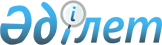 Об утверждении стандартов государственных услуг в сфере земельных отношений, геодезии и картографии и внесении изменений в постановление Правительства Республики Казахстан от 20 июля 2010 года № 745 "Об утверждении реестра государственных услуг, оказываемых физическим и юридическим лицам"
					
			Утративший силу
			
			
		
					Постановление Правительства Республики Казахстан от 1 ноября 2012 года № 1392. Утратило силу постановлением Правительства Республики Казахстан от 16 апреля 2014 года № 358      Сноска. Утратило силу постановлением Правительства РК от 16.04.2014 № 358 (вводится в действие по истечении десяти календарных дней после дня его первого официального опубликования).      Сноска. Заголовок в редакции постановления Правительства РК от 12.07.2013 № 722 (вводится в действие по истечении десяти календарных дней со дня первого официального опубликования).

      В соответствии с пунктом 2 статьи 34 Бюджетного кодекса Республики Казахстан от 4 декабря 2008 года и статьями 9-1, 15-2 Закона Республики Казахстан от 27 ноября 2000 года «Об административных процедурах» Правительство Республики Казахстан ПОСТАНОВЛЯЕТ:



      1. Утвердить прилагаемые:



      1) стандарт государственной услуги «Оформление и выдача актов на право частной собственности на земельный участок»;



      2) стандарт государственной услуги «Оформление и выдача актов на право постоянного землепользования»;



      3) стандарт государственной услуги «Оформление и выдача актов на право временного возмездного (долгосрочного, краткосрочного) землепользования (аренды)»;



      4) стандарт государственной услуги «Оформление и выдача актов на право временного безвозмездного землепользования»;



      5) стандарт государственной услуги «Выдача разрешения на проведение аэросъемочных работ»;



      6) стандарт государственной услуги «Выдача разрешения на снос или перезакладку (перенос) геодезических пунктов»;



      7) стандарт государственной услуги «Представление информации о принадлежности земельного участка»;



      8) стандарт государственной услуги «Представление кадастровой информации на земельный участок»;



      9) стандарт государственной услуги «Представление информации об  изготовлении идентификационного документа на земельный участок»;



      10) стандарт государственной услуги «Представление информации о  правоустанавливающем документе первичного предоставления права на земельный участок»;



      11) стандарт государственной услуги «Утверждение кадастровой (оценочной) стоимости конкретных земельных участков, продаваемых в частную собственность государством»; 



      12) стандарт государственной услуги «Утверждение землеустроительных проектов по формированию земельных участков»;



      13) стандарт государственной услуги «Выдача решения на изменение целевого назначения земельного участка»;



      14) стандарт государственной услуги «Выдача разрешения на использование земельного участка для изыскательских работ».



      2. Утратил силу постановлением Правительства РК от 18.09.2013 № 983 (вводится в действие со дня первого официального опубликования).



      3. Признать утратившими силу:



      1) постановление Правительства Республики Казахстан от 17 февраля 2010 года № 102 «Об утверждении стандартов государственных услуг и внесении дополнения в постановление Правительства Республики Казахстан от 30 июня 2007 года № 561» (САПП Республики Казахстан, 2010 г., № 15-16, ст. 132);



      2) постановление Правительства Республики Казахстан от 19 мая 2011 года № 545 «О внесении дополнений и изменений в постановление Правительства Республики Казахстан от 17 февраля 2010 года № 102» (САПП Республики Казахстан, 2011 г., № 39, ст. 481);



      3) постановление Правительства Республики Казахстан от 1 декабря 2011 года № 1429 «О внесении изменений в постановление Правительства Республики Казахстан от 17 февраля 2010 года № 102 «Об утверждении стандартов государственных услуг и внесении дополнения в постановление Правительства Республики Казахстан от 30 июня 2007 года № 561» (САПП Республики Казахстан, 2012 г., № 5, ст. 94).



      4. Настоящее постановление вводится в действие по истечении десяти календарных дней со дня первого официального опубликования.      Премьер-Министр

      Республики Казахстан                       С. Ахметов 

Утвержден          

постановлением Правительства

Республики Казахстан    

от 1 ноября 2012 года № 1392 

Стандарт государственной услуги

«Оформление и выдача актов на право частной собственности

на земельный участок»      Сноска. Стандарт государственной услуги в редакции постановления Правительства РК от 12.07.2013 № 722 (вводится в действие по истечении десяти календарных дней со дня первого официального опубликования). 

1. Общие положения

      1. Государственная услуга «Оформление и выдача актов на право частной собственности на земельный участок» (далее – государственная услуга) оказывается республиканским государственным предприятием «Научно-производственный центр земельного кадастра» Комитета по управлению земельными ресурсами Министерства регионального развития Республики Казахстан и его филиалами (далее – предприятие, ведущее Кадастр), указанными в приложении 1 к настоящему стандарту, по местонахождению земельного участка и через филиалы Республиканского государственного предприятия «Центр обслуживания населения» Комитета по контролю автоматизации государственных услуг и координации деятельности центров обслуживания населения Министерства транспорта и коммуникаций Республики Казахстан (далее – центр), адреса которых указаны в приложении 2 к настоящему стандарту.



      2. Форма оказываемой государственной услуги: не автоматизированная.



      3. Государственная услуга оказывается на основании статей 23 и  43 Земельного кодекса Республики Казахстан от 20 июня 2003 года.



      4. Информация о государственной услуге располагается на:

      1) интернет-ресурсе Министерства регионального развития Республики Казахстан;

      2) интернет-ресурсе Комитета по управлению земельными ресурсами Министерства регионального развития Республики Казахстан: www.kuzr.gov.kz;

      3) стендах в зданиях предприятий, ведущих Кадастр;

      4) интернет-ресурсе предприятия, ведущего Кадастр: www.aisgzk.kz;

      5) интернет-ресурсе центра www.con.gov.kz; 

      6) стендах в центрах.

      Информация о государственной услуге может быть также представлена по телефону саll-центра: 1414.



      5. Результатом оказания государственной услуги является выдача на бумажном носителе акта на право частной собственности на земельный участок или дубликата акта на право частной собственности на земельный участок или мотивированного ответа об отказе в предоставлении государственной услуги с указанием причины отказа в письменном виде.



      6. Государственная услуга оказывается физическим и юридическим лицам (далее – получатель государственной услуги).



      7. Сроки оказания государственной услуги:

      1) с момента обращения в предприятие, ведущее Кадастр:

      при выдаче акта на право частной собственности на земельный участок – 6 рабочих дней;

      при выдаче дубликата акта на право частной собственности на земельный участок – 4 рабочих дня;

      максимально допустимое время ожидания до получения государственной услуги – не более 30 минут;

      максимально допустимое время обслуживания получателя государственной услуги в день обращения – не более 30 минут;

      2) с момента обращения в центр:

      при выдаче акта на право частной собственности на земельный участок – 6 рабочих дней;

      при выдаче дубликата акта на право частной собственности на земельный участок – 4 рабочих дня;

      максимально допустимое время ожидания до получения государственной услуги – не более 20 минут;

      максимально допустимое время обслуживания получателя государственной услуги в день обращения – не более 20 минут.



      8. Государственная услуга оказывается платно.

      Стоимость государственной услуги за изготовление акта или дубликата акта на право частной собственности на земельный участок исчисляется в размере согласно приложению 3 к настоящему стандарту.

      Оплата за изготовление акта или дубликата акта на право частной собственности на земельный участок производится наличным или безналичным способом через банки второго уровня на расчетный счет предприятия, ведущего Кадастр, либо в кассах здания предприятия, ведущего Кадастр, которыми выдается платежный документ (квитанция), подтверждающий размер и дату оплаты. Форма платежного документа (квитанции) приведена в приложении 4 к настоящему стандарту.

      Изготовление акта или дубликата акта на право частной собственности на земельный участок для детей-сирот и детей, оставшихся без попечения родителей, на период до достижения ими восемнадцатилетнего возраста осуществляется на безвозмездной основе.



      9. График работы предприятия, ведущего Кадастр: ежедневно с понедельника по пятницу включительно, за исключением выходных и праздничных дней, согласно трудовому законодательству, с установленным графиком работы с 9-00 часов до 18-00 часов, перерыв на обед с 13-00 до 14-00 часов.

      В центрах прием документов осуществляется, ежедневно, с понедельника по субботу включительно, за исключением воскресенья и праздничных дней, согласно трудовому законодательству, в соответствии с установленным графиком работы центра с 9-00 до 20-00 часов, без перерыва.

      Прием осуществляется в порядке «электронной очереди» без ускоренного обслуживания.



      10. Государственная услуга оказывается:

      1) в здании предприятия, ведущего Кадастр, в зале располагаются справочное бюро, кресла ожидания, информационные стенды с образцами заполненных бланков, стойки с бланками заявлений, предусмотрены условия для людей с ограниченными физическими возможностями (пандусы, лифты);

      2) в здании центра по выбору получателя государственной услуги, где предусмотрены условия для обслуживания получателя государственной услуги с ограниченными возможностями, приняты меры противопожарной безопасности. В зале располагаются справочное бюро, кресла ожидания, информационные стенды. 

2. Порядок оказания государственной услуги

      11. Для получения государственной услуги получатель государственной услуги представляет:

      в предприятие, ведущее Кадастр:

      1) при предоставлении государством права частной собственности на земельный участок:

      заявление в предприятие, ведущее Кадастр, на выдачу акта на право частной собственности на земельный участок по форме согласно приложению 5 к настоящему стандарту;

      копию выписки из решения местного исполнительного органа о предоставлении права частной собственности на земельный участок;

      копии землеустроительного проекта, утвержденного структурным подразделением местного исполнительного органа областей (города республиканского значения, столицы), района (города областного значения), осуществляющими функции в области земельных отношений (далее – уполномоченный орган), и материалов по установлению границ земельного участка на местности;

      при наличии землеустроительного проекта размещения земельных участков на площадку для отвода под индивидуальное жилищное строительство представляется часть землеустроительного проекта на конкретный земельный участок и материалы по установлению его границ на местности, выдаваемые организацией, выполнившей указанные работы;

      копию договора купли-продажи земельного участка (при продаже земельного участка);

      справку уполномоченного органа о произведенной оплате выкупной цены земельного участка, а также о наложении запрета на совершение сделок с земельным участком при его продаже в рассрочку (при продаже земельного участка);

      нотариально заверенная копия свидетельства* или справка о государственной регистрации (перерегистрации) юридического лица с указанием бизнес-идентификационного номера (БИН);

      платежный документ (квитанцию) об уплате услуг за изготовление акта на право частной собственности на земельный участок;

      копию доверенности от получателя государственной услуги (при необходимости);

      копию удостоверения личности или паспорта гражданина Республики Казахстан, либо доверенного лица;

      2) при выкупе в частную собственность земельного участка, ранее предоставленного в землепользование:

      заявление в предприятие, ведущее Кадастр, на выдачу акта на право частной собственности на земельный участок по форме согласно приложению 5 к настоящему стандарту;

      копию выписки из решения местного исполнительного органа о предоставлении права частной собственности на земельный участок;

      копию договора купли-продажи земельного участка (при продаже земельного участка);

      справку уполномоченного органа о произведенной оплате выкупной цены земельного участка, а также о наложении запрета на совершение сделок с земельным участком при его продаже в рассрочку (при продаже земельного участка);

      нотариально заверенная копия свидетельства* или справка о государственной регистрации (перерегистрации) юридического лица с указанием бизнес-идентификационного номера (БИН);

      платежный документ (квитанцию) об уплате услуг за изготовление акта на право частной собственности на земельный участок;

      копию доверенности от получателя государственной услуги (при необходимости);

      копию удостоверения личности или паспорта гражданина Республики Казахстан, либо доверенного лица;

      3) в случае изменений идентификационных характеристик земельного участка:

      заявление в предприятие, ведущее Кадастр, на выдачу акта на право частной собственности на земельный участок по форме согласно приложению 5 к настоящему стандарту;

      копию выписки из решения местного исполнительного органа об изменении идентификационных характеристик на ранее предоставленный земельный участок на праве частной собственности и/или иного документа, подтверждающего изменение идентификационных характеристик земельного участка;

      копии землеустроительного проекта, утвержденного уполномоченным органом, и материалов по установлению границ земельного участка на местности;

      нотариально заверенная копия свидетельства* или справка о государственной регистрации (перерегистрации) юридического лица с указанием бизнес-идентификационного номера (БИН);

      платежный документ (квитанцию) об уплате услуг за изготовление акта на право частной собственности на земельный участок;

      копию доверенности от получателя государственной услуги (при необходимости);

      копию удостоверения личности или паспорта гражданина Республики Казахстан, либо доверенного лица;

      4) при замене акта на право частной собственности на земельный участок, выданного в соответствии с ранее действовавшим законодательством Республики Казахстан, или выдаче дубликата акта на право частной собственности на земельный участок, в случае отсутствия изменений идентификационных характеристик земельного участка:

      заявление в предприятие, ведущее Кадастр, на выдачу акта или дубликата акта на право частной собственности на земельный участок по форме согласно приложению 5 к настоящему стандарту;

      платежный документ (квитанцию) об уплате услуг за изготовление акта или дубликата акта на право частной собственности на земельный участок;

      копию доверенности от получателя государственной услуги (при необходимости);

      копию удостоверения личности или паспорта гражданина Республики Казахстан, либо доверенного лица;

      нотариально заверенная копия свидетельства* или справка о государственной регистрации (перерегистрации) юридического лица с указанием бизнес-идентификационного номера (БИН);

      экземпляр местной областной газеты по местонахождению земельного участка с опубликованным объявлением о признании подлинника акта на право частной собственности на земельный участок недействительным (при выдаче дубликата акта).

      5) при замене акта на право частной собственности на земельный участок, выданного в соответствии с ранее действовавшим законодательством Республики Казахстан, в случае изменений правоустанавливающего документа на земельный участок при отсутствии изменений идентификационных характеристик земельного участка:

      заявление в предприятие, ведущее Кадастр, на выдачу акта на право частной собственности на земельный участок по форме согласно приложению 5 к настоящему стандарту;

      копию правоустанавливающего документа на земельный участок;

      платежный документ (квитанцию) об уплате услуг за изготовление дубликата акта на право частной собственности на земельный участок;

      копию доверенности от получателя государственной услуги (при необходимости);

      копию удостоверения личности или паспорта гражданина Республики Казахстан, либо доверенного лица;

      нотариально заверенная копия свидетельства* или справка о государственной регистрации (перерегистрации) юридического лица с указанием бизнес-идентификационного номера (БИН);

      Примечание:* свидетельство о государственной (учетной) регистрации (перерегистрации) юридического лица, выданное до введения в действие Закона Республики Казахстан от 24 декабря 2012 года «О внесении изменений и дополнений в некоторые законодательные акты Республики Казахстан по вопросам государственной регистрации юридических лиц и учетной регистрации филиалов и представительств», является действительным до прекращения деятельности юридического лица».

      Для проверки копии удостоверения личности лица или доверенности предъявляются оригиналы документов, которые после проверки возвращаются получателю государственной услуги.

      в центр:

      1) при предоставлении государством права частной собственности на земельный участок:

      заявление в предприятие, ведущее Кадастр, на выдачу акта на право частной собственности на земельный участок по форме согласно приложению 5 к настоящему стандарту;

      копию выписки из решения местного исполнительного органа о предоставлении права частной собственности на земельный участок;

      копии землеустроительного проекта, утвержденного уполномоченным органом, и материалов по установлению границ земельного участка на местности;

      при наличии землеустроительного проекта размещения земельных участков на площадку для отвода под индивидуальное жилищное строительство представляется часть землеустроительного проекта на конкретный земельный участок и материалы по установлению его границ на местности, выдаваемые организацией, выполнившей указанные работы;

      копию договора купли-продажи земельного участка (при продаже земельного участка);

      справку уполномоченного органа о произведенной оплате выкупной цены земельного участка, а также о наложении запрета на совершение сделок с земельным участком при его продаже в рассрочку (при продаже земельного участка);

      платежный документ (квитанцию) об уплате услуг за изготовление акта на право частной собственности на земельный участок;

      нотариально заверенная копия свидетельства* или справка о государственной регистрации (перерегистрации) юридического лица с указанием бизнес-идентификационного номера (БИН);

      копию доверенности от получателя государственной услуги (при необходимости);

      копию удостоверения личности или паспорта гражданина Республики Казахстан, либо доверенного лица;

      2) при выкупе в частную собственность земельного участка, ранее предоставленного в землепользование:

      заявление в предприятие, ведущее Кадастр, на выдачу акта на право частной собственности на земельный участок по форме согласно приложению 5 к настоящему стандарту;

      копию выписки из решения местного исполнительного органа о предоставлении права частной собственности на земельный участок;

      копию договора купли-продажи земельного участка (при продаже земельного участка);

      справку уполномоченного органа о произведенной оплате выкупной цены земельного участка, а также о наложении запрета на совершение сделок с земельным участком при его продаже в рассрочку (при продаже земельного участка);

      платежный документ (квитанцию) об уплате услуг за изготовление акта на право частной собственности на земельный участок;

      нотариально заверенная копия свидетельства* или справка о государственной регистрации (перерегистрации) юридического лица с указанием бизнес-идентификационного номера (БИН);

      копию доверенности от получателя государственной услуги (при необходимости);

      копию удостоверения личности или паспорта гражданина Республики Казахстан, либо доверенного лица;

      3) в случае изменений идентификационных характеристик земельного участка:

      заявление в предприятие, ведущее Кадастр, на выдачу акта на право частной собственности на земельный участок по форме согласно приложению 5 к настоящему стандарту;

      копию выписки из решения местного исполнительного органа об изменении идентификационных характеристик на ранее предоставленный земельный участок на праве частной собственности и/или иного документа, подтверждающего изменение идентификационных характеристик земельного участка;

      копии землеустроительного проекта, утвержденного уполномоченным органом, и материалов по установлению границ земельного участка на местности;

      платежный документ (квитанцию) об уплате услуг за изготовление акта на право частной собственности на земельный участок;

      нотариально заверенная копия свидетельства* или справка о государственной регистрации (перерегистрации) юридического лица с указанием бизнес-идентификационного номера (БИН);

      копию доверенности от получателя государственной услуги (при необходимости);

      копию удостоверения личности или паспорта гражданина Республики Казахстан, либо доверенного лица;

      4) при замене акта на право частной собственности на земельный участок, выданного в соответствии с ранее действовавшим законодательством Республики Казахстан, или выдаче дубликата акта на право частной собственности на земельный участок, в случае отсутствия изменений идентификационных характеристик земельного участка:

      заявление в предприятие, ведущее Кадастр, на выдачу акта или дубликата акта на право частной собственности на земельный участок по форме согласно приложению 5 к настоящему стандарту;

      платежный документ (квитанцию) об уплате услуг за изготовление акта или дубликата акта на право частной собственности на земельный участок;

      экземпляр местной областной газеты по местонахождению земельного участка с опубликованным объявлением о признании подлинника акта на право частной собственности на земельный участок недействительным (при выдаче дубликата акта);

      нотариально заверенная копия свидетельства* или справка о государственной регистрации (перерегистрации) юридического лица с указанием бизнес-идентификационного номера (БИН);

      копию доверенности от получателя государственной услуги (при необходимости);

      копию удостоверения личности или паспорта гражданина Республики Казахстан, либо доверенного лица;

      5) при замене акта на право частной собственности на земельный участок, выданного в соответствии с ранее действовавшим законодательством Республики Казахстан, в случае изменений правоустанавливающего документа на земельный участок при отсутствии изменений идентификационных характеристик земельного участка:

      заявление в предприятие, ведущее Кадастр, на выдачу акта на право частной собственности на земельный участок по форме согласно приложению 5 к настоящему стандарту;

      копию правоустанавливающего документа на земельный участок;

      платежный документ (квитанцию) об уплате услуг за изготовление дубликата акта на право частной собственности на земельный участок;

      копию доверенности от получателя государственной услуги (при необходимости);

      копию удостоверения личности или паспорта гражданина Республики Казахстан, либо доверенного лица;

      нотариально заверенная копия свидетельства* или справка о государственной регистрации (перерегистрации) юридического лица с указанием бизнес – идентификационного номера (БИН);

      Примечание:* свидетельство о государственной (учетной) регистрации (перерегистрации) юридического лица, выданное до введения в действие Закона Республики Казахстан от 24 декабря 2012 года «О внесении изменений и дополнений в некоторые законодательные акты Республики Казахстан по вопросам государственной регистрации юридических лиц и учетной регистрации филиалов и представительств», является действительным до прекращения деятельности юридического лица».

      Сведения об удостоверении личности или паспорте гражданина Республики Казахстан, справки о государственной регистрации (перерегистрации) юридического лица, являющиеся государственными электронными информационными ресурсами, центр получает из соответствующих государственных информационных систем через информационную систему центров обслуживания населения в форме электронных документов, удостоверенные (подписанные) ЭЦП уполномоченного лица.

      Для проверки копии удостоверения личности лица или доверенности предъявляются оригиналы документов, которые после проверки возвращаются получателю государственной услуги;

      При непредставлении полного перечня документов, предусмотренных настоящим пунктом, предприятие, ведущее Кадастр, письменно информирует получателя государственной услуги о причине отказа в предоставлении государственной услуги в срок, не превышающий двух рабочих дней с момента подачи документов. В дальнейшем предприятие, ведущее Кадастр, не имеет права отказать в предоставлении государственной услуги по данному основанию.



      12. Бланки заявлений находятся в справочном бюро.

      Для получения государственной услуги в центре бланки заявлений размещаются на специальной стойке в зале ожидания либо у консультантов центра.



      13. Прием документов осуществляется уполномоченным лицом предприятия, ведущего Кадастр, по местонахождению земельного участка согласно приложению 1 к настоящему стандарту.

      В центре прием документов осуществляется работниками центра.



      14. Предприятием, ведущим Кадастр, или центром получателю государственной услуги выдается расписка о приеме документов, указанных в пункте 11 настоящего стандарта, с указанием:

      1) номера и даты приема запроса;

      2) вида запрашиваемой государственной услуги;

      3) количества и названий приложенных документов;

      4) даты (время) и места выдачи документов;

      5) фамилии, имени, отчества и должности лица, принявшего заявление на оказание государственной услуги;

      6) фамилии, имени, отчества заявителя, фамилии, имени, отчества уполномоченного представителя и их контактных телефонов.



      15. Выдача акта на право частной собственности на земельный участок осуществляется лично получателю государственной услуги либо доверенному лицу с представлением доверенности, расписки и документа, удостоверяющего личность получателя государственной услуги либо доверенного лица.



      16. В предоставлении государственной услуги предприятием, ведущим Кадастр, будет отказано в случае наличия:

      1) судебных решений по данному земельному участку либо наличия уведомления о ведущемся судебном разбирательстве;

      2) акта прокурорского надзора до устранения нарушения норм законодательства Республики Казахстан;

      3) нескольких заявлений в отношении оформления прав на один и тот же участок или при выявлении в процессе оформления прав других пользователей этого земельного участка.

      Приостановление оформления прав на земельные участки по судебным решениям и актам прокурорского надзора считается отложенным на срок до выяснения обстоятельств, явившихся основанием для приостановления, а по причине поступления нескольких заявлений – до установления соглашения между сторонами либо до представления вступившего в законную силу решения суда.

      Сведения о приостановлении оформления права на земельный участок заносятся в книгу регистрации и учета. Получателю государственной услуги направляется письменное уведомление с указанием документа, на основании которого приостановлено оформление акта на право частной собственности на земельный участок, и сроков приостановления с указанием последующих действий получателя государственной услуги для устранения причин приостановления оформления.

      В случае, если предприятие, ведущее Кадастр, в установленные сроки не выдало получателю государственной услуги акт на право частной собственности на земельный участок либо мотивированный отказ, то с даты истечения сроков его выдачи акт на право частной собственности на земельный участок считается выданным. 

3. Принципы работы

      17. Деятельность предприятия, ведущего Кадастр, и центра основывается по отношению к получателю государственной услуги на следующих принципах:

      1) соблюдение конституционных прав и свобод человека;

      2) соблюдение законности при исполнении служебного долга;

      3) вежливость при работе с получателями государственной услуги;

      4) представление исчерпывающей информации об оказываемой государственной услуге;

      5) прозрачность деятельности должностных лиц при рассмотрении обращений;

      6) обеспечение сохранности документов получателя государственной услуги;

      7) защита и конфиденциальность информации о содержании документов получателя государственной услуги. 

4. Результаты работы

      18. Результаты работы по оказанию государственной услуги получателям государственной услуги измеряются показателями качества и эффективности согласно приложению 6 к настоящему стандарту.



      19. Целевые значения показателей качества и эффективности государственной услуги ежегодно утверждаются приказом руководителя Министерства регионального развития Республики Казахстан, имеющего на это полномочия. 

5. Порядок обжалования

      20. В приложении 1 к настоящему стандарту указаны контактные данные должностного лица, который разъясняет порядок обжалования действий (бездействия) уполномоченного лица предприятия, ведущего Кадастр, и оказывает содействие в подготовке жалобы.

      Информацию о порядке обжалования действий (бездействия) работника центра можно получить по телефону call-центра: 1414.



      21. Ответственными за организацию оказания государственной услуги является предприятие, ведущее Кадастр. В случае несогласия с результатами оказанной государственной услуги, получатель государственной услуги может обратиться в Комитет по управлению земельными ресурсами и к ответственному должностному лицу предприятия, ведущего Кадастр, адреса и телефоны которых указаны в приложении 7 к настоящему стандарту.



      22. Жалобы на некорректное обслуживание при оказании государственной услуги получателем государственной услуги направляются путем обращения:

      1) в предприятие, ведущее Кадастр, руководителю предприятия, ведущего Кадастр, адрес и телефон которого указаны в приложении 1 к настоящему стандарту;

      2) в центре руководителю центра, адрес и телефон которого указаны в приложении 3 к настоящему стандарту.



      23. В случаях несогласия с результатами оказанной государственной услуги, получатель государственной услуги имеет право обратиться в суд в установленном законодательством порядке.



      24. Жалоба должна адресоваться субъекту или должностному лицу, в компетенцию которых входит разрешение поставленных в жалобе вопросов.

      В жалобе указываются фамилия, имя, отчество (при наличии в документе, удостоверяющем личность), почтовый адрес, дата. Жалоба должна быть подписана получателем государственной услуги. При подаче жалобы указываются наименование субъекта или должность, фамилии и инициалы должностных лиц, чьи действия обжалуются, мотивы обращения и требования.



      25. Принятая жалоба регистрируется в журнале учета входящих документов и рассматривается в сроки, установленные Законом Республики Казахстан от 12 января 2007 года «О порядке рассмотрения обращений физических и юридических лиц». Получателю государственной услуги выдается талон с указанием даты и времени, фамилии и инициалов лица, принявшего обращение (жалобу), и места получения ответа на поданную жалобу, контактных данных должностных лиц, у которых можно узнать о ходе рассмотрения жалобы. О результатах рассмотрения жалобы заявителю сообщается в письменном виде по почте.

      Установленные сроки рассмотрения обращений граждан – 30 календарных дней, а не требующих получения дополнительной информации и изучения, – 15 календарных дней.

      В центре: подтверждением принятия жалобы, поступившей как нарочно, так и почтой, является ее регистрация (штамп, входящий номер и дата регистрации проставляются на втором экземпляре жалобы или сопроводительном письме к жалобе) в канцелярии центра.

      Получателю государственной услуги в подтверждение о принятии его жалобы лицом, принявшим жалобу, выдается талон, в котором указываются номер, дата, фамилия лица, принявшего жалобу, с указанием контактных данных.



      26. В случаях, если получатель государственной услуги не обратился за получением документов в срок, предприятие, ведущее Кадастр, обеспечивает их хранение в архиве.

      В случаях, если получатель государственной услуги не обратился за получением документов в срок, центр обеспечивает их хранение в течение одного месяца, после чего передает их в предприятие, ведущее Кадастр.

Приложение 1             

к стандарту государственной услуги   

«Оформление и выдача актов на право   

частной собственности на земельный участок» 

Перечень

      филиалов и отделений Республиканского государственного

            предприятия «Научно-производственный центр

      земельного кадастра» Комитета по управлению земельными

           ресурсами Министерства регионального развития

      Республики Казахстан по оказанию государственной услуги

Приложение 2              

к стандарту государственной услуги   

«Оформление и выдача актов на право   

частной собственности на земельный участок» 

Перечень

            Республиканских государственных предприятий

      «Центр обслуживания населения» Комитета по контролю

        автоматизации государственных услуг и координации

   деятельности центров обслуживания населения Министерства

          транспорта и коммуникаций Республики Казахстан

Приложение 3            

к стандарту государственной услуги   

«Оформление и выдача актов на право   

частной собственности на земельный участок» 

Стоимость работ по изготовлению акта на право

              частной собственности на земельный участок      Стоимость работ по изготовлению акта на право частной собственности на земельный участок исчисляется исходя из размера месячного расчетного показателя, установленного на соответствующий финансовый год законом о республиканском бюджете (далее – МРП), и составляет:

Приложение 4              

к стандарту государственной услуги   

«Оформление и выдача актов на право   

частной собственности на земельный участок»

                          КвитанцияОтправитель денег _________________________________________________

                          Фамилия, имя, отчество, ИИН/БИН___________________________________________________________________

Получатель платежа____________________________________________________________________________________________________________________

           наименование специализированного предприятия, РННБанк посредник ____________________________________________________

                     наименование банка второго уровняМесто для подписи и печати -------------------------------------------------------------------Отправитель денег _________________________________________________

                          Фамилия, имя, отчество, ИИН/БИН ___________________________________________________________________

Получатель платежа ________________________________________________

              наименование специализированного предприятия, ИИН/БИНБанк посредник ____________________________________________________

                          наименование банка второго уровняМесто для подписи и печати 

Приложение 5               

к стандарту государственной услуги   

«Оформление и выдача актов на право   

частной собственности на земельный участок»

 Директору филиала/Начальнику отделения   

_______________________________________   

(наименование предприятия, ведущее Кадастр)

_______________________________________   

(фамилия, имя, отчество)       

от _____________________________________  

(фамилия, имя, отчество физического лица 

_______________________________________   

либо полное наименование       

_______________________________________   

юридического лица)         

_______________________________________   

(реквизиты документа, удостоверяющего

_______________________________________   

личность физического или юридического 

_______________________________________   

лица, контактный телефон, адрес)                                Заявление

   о выдаче акта на право частной собственности на земельный участок      Прошу выдать акт (дубликат акта) на право частной собственности

на земельный участок, расположенный по адресу: ______________________

_____________________________________________________________________

               (адрес (местонахождение) земельного участка)

предоставленный _____________________________________________________

                 (целевое назначение земельного участка)      Дата __________ Заявитель___________________________________

              (фамилия, имя, отчество физического

                 _______________________________________

                    или наименование юридического лица либо

                 _______________________________________

                      уполномоченного лица, подпись)

Приложение 6            

к стандарту государственной услуги   

«Оформление и выдача актов на право   

частной собственности на земельный участок»       Значения показателей качества и эффективности

Приложение 7                

к стандарту государственной услуги   

«Оформление и выдача актов на право   

частной собственности на земельный участок» 

Перечень

      филиалов Республиканского государственного предприятия 

        «Научно-производственный центр земельного кадастра» 

      Комитета по управлению земельными ресурсами Министерства 

      регионального развития Республики Казахстан 

                 ответственных за организацию оказания

                        государственных услуг

Утвержден           

постановлением Правительства 

Республики Казахстан      

от 1 ноября 2012 года № 1392  

Стандарт государственной услуги

«Оформление и выдача актов на право постоянного

землепользования»      Сноска. Стандарт государственной услуги в редакции постановления Правительства РК от 12.07.2013 № 722 (вводится в действие по истечении десяти календарных дней со дня первого официального опубликования). 

1. Общие положения

      1. Государственная услуга «Оформление и выдача актов на право постоянного землепользования» (далее – государственная услуга) оказывается республиканским государственным предприятием «Научно-производственный центр земельного кадастра» Комитета по управлению земельными ресурсами Министерства регионального развития Республики Казахстан и его филиалами (далее – предприятие, ведущее Кадастр), указанными в приложении 1 к настоящему стандарту, по местонахождению земельного участка и через филиалы Республиканского государственного предприятия «Центр обслуживания населения» Комитета по контролю автоматизации государственных услуг и координации деятельности центров обслуживания населения Министерства транспорта и коммуникаций Республики Казахстан (далее – центр), адреса которых указаны в приложении 2 к настоящему стандарту.



      2. Форма оказываемой государственной услуги: не автоматизированная.



      3. Государственная услуга оказывается на основании статей 34 и  43 Земельного кодекса Республики Казахстан от 20 июня 2003 года.



      4. Информация о государственной услуге располагается на:

      1) интернет-ресурсе Министерства регионального развития Республики Казахстан;

      2) интернет-ресурсе Комитета по управлению земельными ресурсами Министерства регионального развития Республики Казахстан: www.kuzr.gov.kz;

      3) стендах в зданиях предприятий, ведущих Кадастр;

      4) интернет-ресурсе предприятия, ведущего Кадастр: www.aisgzk.kz;

      5) интернет-ресурсе центра www.con.gov.kz; 

      6) стендах в центрах.

      Информация о государственной услуге может быть также представлена по телефону саll-центра: 1414.



      5. Результатом оказания государственной услуги является выдача на бумажном носителе акта на право постоянного землепользования или дубликата акта на право постоянного землепользования или мотивированного ответа об отказе в представлении государственной услуги с указанием причины отказа в письменном виде.



      6. Государственная услуга оказывается государственным юридическим лицам (далее – получатель государственной услуги).



      7. Сроки оказания государственной услуги:

      1) с момента обращения в предприятие, ведущее Кадастр:

      при выдаче акта на право постоянного землепользования – 6 рабочих дней;

      при выдаче дубликата акта на право постоянного землепользования – 4 рабочих дня;

      максимально допустимое время ожидания до получения государственной услуги – не более 30 минут;

      максимально допустимое время обслуживания получателя государственной услуги в день обращения – не более 30 минут;

      2) с момента обращения в центр:

      при выдаче акта на право постоянного землепользования – 6 рабочих дней;

      при выдаче дубликата акта на право постоянного землепользования – 4 рабочих дня;

      максимально допустимое время ожидания до получения государственной услуги – не более 20 минут;

      максимально допустимое время обслуживания получателя государственной услуги в день обращения – не более 20 минут.



      8. Государственная услуга оказывается платно.

      Стоимость государственной услуги за изготовление акта или дубликата акта на право постоянного землепользования исчисляется в размере согласно приложению 3 к настоящему стандарту.

      Оплата за изготовление акта или дубликата акта на право постоянного землепользования на земельный участок производится наличным или безналичным способом через банки второго уровня на расчетный счет предприятия, ведущего Кадастр, либо в кассах здания предприятия, ведущего Кадастр, которыми выдается платежный документ (квитанция), подтверждающий размер и дату оплаты. Форма платежного документа (квитанции) приведена в приложении 4 к настоящему стандарту.



      9. График работы предприятия, ведущего Кадастр: ежедневно с понедельника по пятницу включительно, за исключением выходных и праздничных дней, согласно трудовому законодательству, с установленным графиком работы с 9-00 часов до 18-00 часов, перерыв на обед с 13-00 до 14-00 часов.

      В центрах прием документов осуществляется, ежедневно, с понедельника по субботу включительно, за исключением воскресенья и праздничных дней, согласно трудовому законодательству, в соответствии с установленным графиком работы центра с 9-00 до 20-00 часов, без перерыва.

      Прием осуществляется в порядке «электронной очереди» без ускоренного обслуживания.



      10. Государственная услуга оказывается:

      1) в здании предприятия, ведущего Кадастр, в зале располагаются справочное бюро, кресла ожидания, информационные стенды с образцами заполненных бланков, стойки с бланками заявлений, предусмотрены условия для людей с ограниченными физическими возможностями (пандусы, лифты);

      2) в здании центра по выбору получателя государственной услуги, где предусмотрены условия для обслуживания получателя государственной услуги с ограниченными возможностями, приняты меры противопожарной безопасности. В зале располагаются справочное бюро, кресла ожидания, информационные стенды. 

2. Порядок оказания государственной услуги

      11. Для получения государственной услуги получатель государственной услуги представляет:

      в предприятие, ведущее Кадастр:

      1) при предоставлении государством права постоянного землепользования:

      заявление в предприятие, ведущее Кадастр, на выдачу акта на право постоянного землепользования по форме согласно приложению 5 к настоящему стандарту;

      копию выписки из решения местного исполнительного органа о предоставлении права постоянного землепользования;

      копии землеустроительного проекта, утвержденного структурным подразделением местного исполнительного органа областей (города республиканского значения, столицы), района (города областного значения), осуществляющими функции в области земельных отношений (далее – уполномоченный орган), и материалов по установлению границ земельного участка на местности;

      платежный документ (квитанцию) об уплате услуг за изготовление акта на право постоянного землепользования;

      нотариально заверенная копия свидетельства* или справка о государственной регистрации (перерегистрации) юридического лица с указанием бизнес-идентификационного номера (БИН);

      документ, удостоверяющий полномочия представителя;

      копию удостоверения личности или паспорта уполномоченного представителя;

      2) в случае изменений идентификационных характеристик земельного участка:

      заявление в предприятие, ведущее Кадастр, на выдачу акта на право постоянного землепользования по форме согласно приложению 5 к настоящему стандарту;

      копию выписки из решения местного исполнительного органа об изменении идентификационных характеристик на ранее предоставленный земельный участок на праве постоянного землепользования и/или иного документа, подтверждающего изменение идентификационных характеристик земельного участка;

      копии землеустроительного проекта, утвержденного уполномоченным органом, и материалов по установлению границ земельного участка на местности;

      документ, удостоверяющий полномочия представителя;

      копию удостоверения личности или паспорта уполномоченного представителя;

      нотариально заверенная копия свидетельства* или справка о государственной регистрации (перерегистрации) юридического лица с указанием бизнес-идентификационного номера (БИН);

      платежный документ (квитанцию) об уплате услуг за изготовление акта на право постоянного землепользования;

      копию удостоверения личности или паспорта гражданина Республики Казахстан;

      3) при замене акта на право постоянного землепользования, выданного в соответствии с ранее действовавшим законодательством Республики Казахстан, или выдаче дубликата акта на право постоянного землепользования, в случае отсутствия изменений идентификационных характеристик земельного участка:

      заявление в предприятие, ведущее Кадастр, на выдачу акта или на выдачу дубликата акта на право постоянного землепользования по форме согласно приложению 5 к настоящему стандарту;

      платежный документ (квитанцию) об уплате услуг за изготовление акта или дубликата акта на право постоянного землепользования;

      экземпляр местной областной газеты по местонахождению земельного участка с опубликованным объявлением о признании подлинника акта на право постоянного землепользования недействительным (при выдаче дубликата акта);

      документ, удостоверяющий полномочия представителя;

      копию удостоверения личности или паспорта уполномоченного представителя;

      нотариально заверенная копия свидетельства* или справка о государственной регистрации (перерегистрации) юридического лица с указанием бизнес-идентификационного номера (БИН);

      4) при замене акта на право постоянного землепользования, выданного в соответствии с ранее действовавшим законодательством Республики Казахстан, в случае изменений правоустанавливающего документа на земельный участок при отсутствии изменений идентификационных характеристик земельного участка:

      заявление в предприятие, ведущее Кадастр, на выдачу акта на право постоянного землепользования по форме согласно приложению 5 к настоящему стандарту;

      платежный документ (квитанцию) об уплате услуг за изготовление акта или дубликата акта на право постоянного землепользования;

      копию удостоверения личности или паспорта гражданина Республики Казахстан;

      документ, удостоверяющий полномочия представителя;

      копию удостоверения личности или паспорта уполномоченного представителя;

      нотариально заверенная копия свидетельства* или справка о государственной регистрации (перерегистрации) юридического лица с указанием бизнес-идентификационного номера (БИН);

      Примечание:* свидетельство о государственной (учетной) регистрации (перерегистрации) юридического лица, выданное до введения в действие Закона Республики Казахстан от 24 декабря 2012 года «О внесении изменений и дополнений в некоторые законодательные акты Республики Казахстан по вопросам государственной регистрации юридических лиц и учетной регистрации филиалов и представительств», является действительным до прекращения деятельности юридического лица».

      Для проверки копии удостоверения личности или паспорта лица, или документа удостоверяющего полномочия представителя предъявляются их оригиналы, которые после проверки возвращаются получателю государственной услуги.

      в центр:

      1) при предоставлении государством права постоянного землепользования:

      заявление в предприятие, ведущее Кадастр, на выдачу акта на право постоянного землепользования по форме согласно приложению 5 к настоящему стандарту;

      копию выписки из решения местного исполнительного органа о предоставлении права постоянного землепользования;

      копии землеустроительного проекта, утвержденного уполномоченным органом, и материалов по установлению границ земельного участка на местности;

      платежный документ (квитанцию) об уплате услуг за изготовление акта на право постоянного землепользования;

      документ, удостоверяющий полномочия представителя;

      копию удостоверения личности или паспорта уполномоченного представителя;

      нотариально заверенная копия свидетельства* или справка о государственной регистрации (перерегистрации) юридического лица с указанием бизнес-идентификационного номера (БИН);

      2) в случае изменений идентификационных характеристик земельного участка:

      заявление в предприятие, ведущее Кадастр, на выдачу акта на право постоянного землепользования по форме согласно приложению 5 к настоящему стандарту;

      копию выписки из решения местного исполнительного органа об изменении идентификационных характеристик на ранее предоставленный земельный участок на праве постоянного землепользования и/или иного документа, подтверждающего изменение идентификационных характеристик земельного участка;

      копии землеустроительного проекта, утвержденного уполномоченным органом, и материалов по установлению границ земельного участка на местности;

      платежный документ (квитанцию) об уплате услуг за изготовление акта на право постоянного землепользования;

      документ, удостоверяющий полномочия представителя;

      копию удостоверения личности или паспорта уполномоченного представителя;

      нотариально заверенная копия свидетельства* или справка о государственной регистрации (перерегистрации) юридического лица с указанием бизнес-идентификационного номера (БИН);

      3) при замене акта на право постоянного землепользования, выданного в соответствии с ранее действовавшим законодательством Республики Казахстан, или выдаче дубликата акта на право постоянного землепользования, в случае отсутствия изменений идентификационных характеристик земельного участка:

      заявление в предприятие, ведущее Кадастр, на выдачу акта или на выдачу дубликата акта на право постоянного землепользования по форме согласно приложению 5 к настоящему стандарту;

      платежный документ (квитанцию) об уплате услуг за изготовление акта или дубликата акта на право постоянного землепользования;

      документ, удостоверяющий полномочия представителя;

      копию удостоверения личности или паспорта уполномоченного представителя;

      экземпляр местной областной газеты по местонахождению земельного участка с опубликованным объявлением о признании подлинника акта на право постоянного землепользования недействительным (при выдаче дубликата акта);

      нотариально заверенная копия свидетельства* или справка о государственной регистрации (перерегистрации) юридического лица с указанием бизнес-идентификационного номера (БИН);

      4) при замене акта на право постоянного землепользования, выданного в соответствии с ранее действовавшим законодательством Республики Казахстан, в случае изменений правоустанавливающего документа на земельный участок при отсутствии изменений идентификационных характеристик земельного участка:

      заявление в предприятие, ведущее Кадастр, на выдачу акта на право постоянного землепользования по форме согласно приложению 5 к настоящему стандарту;

      платежный документ (квитанцию) об уплате услуг за изготовление акта или дубликата акта на право постоянного землепользования;

      документ, удостоверяющий полномочия представителя;

      копию удостоверения личности или паспорта уполномоченного представителя;

      нотариально заверенная копия свидетельства* или справка о государственной регистрации (перерегистрации) юридического лица с указанием бизнес-идентификационного номера (БИН);

      Примечание:* свидетельство о государственной (учетной) регистрации (перерегистрации) юридического лица, выданное до введения в действие Закона Республики Казахстан от 24 декабря 2012 года «О внесении изменений и дополнений в некоторые законодательные акты Республики Казахстан по вопросам государственной регистрации юридических лиц и учетной регистрации филиалов и представительств», является действительным до прекращения деятельности юридического лица».

      Сведения об удостоверении личности или паспорте гражданина Республики Казахстан, справки о государственной регистрации (перерегистрации) юридического лица, являющиеся государственными электронными информационными ресурсами, центр получает из соответствующих государственных информационных систем через информационную систему центров обслуживания населения в форме электронных документов, удостоверенные (подписанные) ЭЦП уполномоченного лица.

      Для проверки копии удостоверения личности или паспорта лица, или документа удостоверяющего полномочия представителя предъявляются их оригиналы, которые после проверки возвращаются получателю государственной услуги;

      При непредставлении полного перечня документов, предусмотренных настоящим пунктом, предприятие, ведущее Кадастр, письменно информирует получателя государственной услуги о причине отказа в предоставлении государственной услуги в срок, не превышающий двух рабочих дней с момента подачи документов. В дальнейшем предприятие, ведущее Кадастр, не имеет права отказать в предоставлении государственной услуги по данному основанию.



      12. Бланки заявлений находятся в справочном бюро.

      Для получения государственной услуги в центре бланки заявлений размещаются на специальной стойке в зале ожидания либо у консультантов центра.



      13. Прием документов осуществляется уполномоченным лицом предприятия, ведущего Кадастр, по местонахождению земельного участка согласно приложению 1 к настоящему стандарту.

      В центре прием документов осуществляется работниками центра.



      14. Предприятием, ведущим Кадастр, или центром получателю государственной услуги выдается расписка о приеме документов, указанных в пункте 11 настоящего стандарта, с указанием:

      1) номера и даты приема запроса;

      2) вида запрашиваемой государственной услуги;

      3) количества и названий приложенных документов;

      4) даты (время) и места выдачи документов;

      5) фамилии, имени, отчества и должности лица, принявшего заявление на оказание государственной услуги;

      6) фамилии, имени, отчества заявителя, фамилии, имени, отчества уполномоченного представителя и их контактных телефонов.



      15. Выдача акта на право постоянного землепользования осуществляется лично получателю государственной услуги либо доверенному лицу с представлением доверенности, расписки и документа, удостоверяющего личность получателя государственной услуги либо доверенного лица.



      16. В предоставлении государственной услуги предприятием, ведущим Кадастр, будет отказано в случае наличия:

      1) судебных решений по данному земельному участку либо наличия уведомления о ведущемся судебном разбирательстве;

      2) акта прокурорского надзора до устранения нарушения норм законодательства Республики Казахстан;

      3) нескольких заявлений в отношении оформления прав на один и тот же участок или при выявлении в процессе оформления прав других пользователей этого земельного участка.

      Приостановление оформления прав на земельные участки по судебным решениям и актам прокурорского надзора считается отложенным на срок до выяснения обстоятельств, явившихся основанием для приостановления, а по причине поступления нескольких заявлений – до установления соглашения между сторонами либо до предоставления вступившего в законную силу решения суда.

      Сведения о приостановлении оформления права на земельный участок заносятся в книгу регистрации и учета. Получателю государственной услуги направляется письменное уведомление с указанием документа, на основании которого приостановлено оформление акта на право постоянного землепользования, и сроков приостановления с указанием последующих действий получателя государственной услуги для устранения причин приостановления оформления.

      В случае если предприятие, ведущее Кадастр, в установленные сроки не выдало получателю государственной услуги акт на право постоянного землепользования либо мотивированный отказ, то с даты истечения сроков его выдачи акт на право постоянного землепользования на земельный участок считается выданным. 

3. Принципы работы

      17. Деятельность предприятия, ведущего Кадастр, и центра основывается по отношению к получателю государственной услуги на следующих принципах:

      1) соблюдение конституционных прав и свобод человека;

      2) соблюдение законности при исполнении служебного долга;

      3) вежливость при работе с получателями государственной услуги;

      4) представление исчерпывающей информации об оказываемой государственной услуге;

      5) прозрачность деятельности должностных лиц при рассмотрении обращений;

      6) обеспечение сохранности документов получателя государственной услуги;

      7) защита и конфиденциальность информации о содержании документов получателя государственной услуги. 

4. Результаты работы

      18. Результаты работы по оказанию государственной услуги получателям государственной услуги измеряются показателями качества и эффективности согласно приложению 6 к настоящему стандарту.



      19. Целевые значения показателей качества и эффективности государственной услуги, по которым оценивается работа ежегодно утверждаются приказом руководителя Министерства регионального развития Республики Казахстан, имеющего на это полномочия.  

5. Порядок обжалования

      20. В приложении 1 к настоящему стандарту указаны контактные данные должностного лица, который разъясняет порядок обжалования действий (бездействия) уполномоченного лица предприятия, ведущего Кадастр, и оказывает содействие в подготовке жалобы.

      Информацию о порядке обжалования действий (бездействия) работника центра можно получить по телефону call-центра: 1414.



      21. Ответственными за организацию оказания государственной услуги является предприятие, ведущее Кадастр. В случае несогласия с результатами оказанной государственной услуги, получатель государственной услуги может обратиться в Комитет по управлению земельными ресурсами и к ответственному должностному лицу предприятия, ведущего Кадастр, адреса и телефоны которых указаны в приложении 7 к настоящему стандарту.



      22. Жалобы на некорректное обслуживание при оказании государственной услуги получателем государственной услуги направляются путем обращения:

      1) в предприятие, ведущее Кадастр, руководителю предприятия, ведущего Кадастр, адрес и телефон которого указаны в приложении 1 к настоящему стандарту;

      2) в центре руководителю центра, адрес и телефон которого указаны в приложении 3 к настоящему стандарту.



      23. В случаях несогласия с результатами оказанной государственной услуги, получатель государственной услуги имеет право обратиться в суд в установленном законодательством порядке.



      24. Жалоба должна адресоваться субъекту или должностному лицу, в компетенцию которых входит разрешение поставленных в жалобе вопросов.

      В жалобе указываются фамилия, имя, отчество (при наличии в документе, удостоверяющем личность), почтовый адрес, дата. Жалоба должна быть подписана получателем государственной услуги. При подаче жалобы указываются наименование субъекта или должность, фамилии и инициалы должностных лиц, чьи действия обжалуются, мотивы обращения и требования.



      25. Принятая жалоба регистрируется в журнале учета входящих документов и рассматривается в сроки, установленные Законом Республики Казахстан от 12 января 2007 года «О порядке рассмотрения обращений физических и юридических лиц». Получателю государственной услуги выдается талон с указанием даты и времени, фамилии и инициалов лица, принявшего обращение (жалобу), и места получения ответа на поданную жалобу, контактных данных должностных лиц, у которых можно узнать о ходе рассмотрения жалобы. О результатах рассмотрения жалобы заявителю сообщается в письменном виде по почте.

      Установленные сроки рассмотрения обращений граждан – 30 календарных дней, а не требующих получения дополнительной информации и изучения, – 15 календарных дней.

      В центре: подтверждением принятия жалобы, поступившей как нарочно, так и почтой, является ее регистрация (штамп, входящий номер и дата регистрации проставляются на втором экземпляре жалобы или сопроводительном письме к жалобе) в канцелярии центра.

      Получателю государственной услуги в подтверждение о принятии его жалобы лицом, принявшим жалобу, выдается талон, в котором указываются номер, дата, фамилия лица, принявшего жалобу, с указанием контактных данных.



      26. В случаях, если получатель государственной услуги не обратился за получением документов в срок, предприятие, ведущее Кадастр, обеспечивает их хранение в архиве.

      В случаях, если получатель государственной услуги не обратился за получением документов в срок, центр обеспечивает их хранение в течение одного месяца, после чего передает их в предприятие, ведущее Кадастр.

Приложение 1              

к стандарту государственной услуги     

«Оформление и выдача актов на право    

постоянного землепользования» 

Перечень

       филиалов и отделений Республиканского государственного

       предприятия «Научно-производственный центр земельного

       кадастра» Комитета по управлению земельными ресурсами

     Министерства регионального развития Республики Казахстан

                по оказанию государственной услуги

Приложение 2               

к стандарту государственной услуги     

«Оформление и выдача актов на право    

постоянного землепользования»      

Перечень

             Республиканских государственных предприятий

         «Центр обслуживания населения» Комитета по контролю

          автоматизации государственных услуг и координации

      деятельности центров обслуживания населения Министерства

          транспорта и коммуникаций Республики Казахстан

Приложение 3               

к стандарту государственной услуги     

«Оформление и выдача актов на право    

постоянного землепользования»      

Стоимость работ по изготовлению акта

              на право постоянного землепользования      Стоимость работ по изготовлению акта на право постоянного землепользования исчисляется исходя из размера месячного расчетного показателя, установленного на соответствующий финансовый год законом о республиканском бюджете (далее – МРП), и составляет:

Приложение 4                  

к стандарту государственной услуги     

«Оформление и выдача актов на право    

постоянного землепользования»       

                          КвитанцияОтправитель денег _______________________________________________

                          Фамилия, имя, отчество, ИИН/БИН

_________________________________________________________________

Получатель платежа_______________________________________________

               наименование специализированного предприятия, РННБанк посредник __________________________________________________

                        наименование банка второго уровняМесто для подписи и печати --------------------------------------------------------------------Отправитель денег __________________________________________________

                            Фамилия, имя, отчество, ИИН/БИН

____________________________________________________________________

Получатель платежа _________________________________________________

               наименование специализированного предприятия, ИИН/БИНБанк посредник _____________________________________________________

                         наименование банка второго уровняМесто для подписи и печати 

Приложение 5                  

к стандарту государственной услуги     

«Оформление и выдача актов на право    

постоянного землепользования»       

 Директору филиала/Начальнику отделения   

_______________________________________   

(наименование предприятия, ведущее Кадастр)

_______________________________________    

(фамилия, имя, отчество)          

от _____________________________________   

(фамилия, имя, отчество физического лица 

_______________________________________    

либо полное наименование        

_______________________________________    

юридического лица)            

_______________________________________    

(реквизиты документа, удостоверяющего   

_______________________________________    

личность физического или юридического    

_______________________________________    

лица, контактный телефон, адрес)                                      Заявление

             о выдаче акта на право постоянного землепользования      Прошу выдать акт (дубликат акта) на право постоянного землепользования, расположенный по адресу: ____________________

_______________________________________________________________

           (адрес (местонахождение) земельного участка)

предоставленный _______________________________________________

                     (целевое назначение земельного участка)      Дата __________ Заявитель________________________________

                           (фамилия, имя, отчество физического

                            ___________________________________

                         или наименование юридического лица либо

                           ____________________________________

                              уполномоченного лица, подпись)

Приложение 6                  

к стандарту государственной услуги     

«Оформление и выдача актов на право    

постоянного землепользования»             Значения показателей качества и эффективности

Приложение 7           

к стандарту государственной услуги  

«Оформление и выдача актов      

на право постоянного землепользования»                              Перечень

        филиалов Республиканского государственного предприятия

          «Научно-производственный центр земельного кадастра»

      Комитета по управлению земельными ресурсами Министерства

            регионального развития Республики Казахстан

                  по оказанию государственной услуги

Утвержден           

постановлением Правительства 

Республики Казахстан     

от 1 ноября 2012 года № 1392  

Стандарт государственной услуги

«Оформление и выдача актов на право временного возмездного

(долгосрочного, краткосрочного) землепользования (аренды)»      Сноска. Стандарт государственной услуги в редакции постановления Правительства РК от 12.07.2013 № 722 (вводится в действие по истечении десяти календарных дней со дня первого официального опубликования). 

1. Общие положения

      1. Государственная услуга «Оформление и выдача актов на право временного возмездного (долгосрочного, краткосрочного) землепользования (аренды)» (далее – государственная услуга) оказывается республиканским государственным предприятием «Научно-производственный центр земельного кадастра» Комитета по управлению земельными ресурсами Министерства регионального развития Республики Казахстан и его филиалами (далее – предприятие, ведущее Кадастр), указанными в приложении 1 к настоящему стандарту, по местонахождению земельного участка и через филиалы Республиканского государственного предприятия «Центр обслуживания населения» Комитета по контролю автоматизации государственных услуг и координации деятельности центров обслуживания населения Министерства транспорта и коммуникаций Республики Казахстан (далее – центр), адреса которых указаны в приложении 2 к настоящему стандарту.



      2. Форма оказываемой государственной услуги: не автоматизированная.



      3. Государственная услуга оказывается на основании статей 35,  37 и 43 Земельного кодекса Республики Казахстан от 20 июня 2003 года.



      4. Информация о государственной услуге располагается на:

      1) интернет-ресурсе Министерства регионального развития Республики Казахстан;

      2) интернет-ресурсе Комитета по управлению земельными ресурсами Министерства регионального развития Республики Казахстан: www.kuzr.gov.kz;

      3) стендах в зданиях предприятий, ведущих Кадастр;

      4) интернет-ресурсе предприятия, ведущего Кадастр: www.aisgzk.kz;

      5) интернет-ресурсе центра www.con.gov.kz; 

      6) стендах в центрах.

      Информация о государственной услуге может быть также представлена по телефону саll-центра: 1414.



      5. Результатом оказания государственной услуги является выдача на бумажном носителе акта на право временного возмездного (долгосрочного, краткосрочного) землепользования (аренды) или дубликата акта на право временного возмездного (долгосрочного, краткосрочного) землепользования (аренды) или мотивированного ответа об отказе в предоставлении государственной услуги с указанием причины отказа в письменном виде.



      6. Государственная услуга оказывается физическим и юридическим лицам (далее – получатель государственной услуги).



      7. Сроки оказания государственной услуги:

      1) с момента обращения в предприятие, ведущее Кадастр:

      при выдаче акта на право временного возмездного (долгосрочного, краткосрочного) землепользования (аренды) – 6 рабочих дней;

      при выдаче дубликата акта на право временного возмездного (долгосрочного, краткосрочного) землепользования (аренды) – 4 рабочих дня;

      максимально допустимое время ожидания до получения государственной услуги – не более 30 минут;

      максимально допустимое время обслуживания получателя государственной услуги в день обращения – не более 30 минут;

      2) с момента обращения в центр:

      при выдаче акта на право временного возмездного (долгосрочного, краткосрочного) землепользования (аренды) – 6 рабочих дней;

      при выдаче дубликата акта на право временного возмездного (долгосрочного, краткосрочного) землепользования (аренды) – 4 рабочих дня;

      максимально допустимое время ожидания до получения государственной услуги – не более 20 минут;

      максимально допустимое время обслуживания получателя государственной услуги в день обращения – не более 20 минут.



      8. Государственная услуга оказывается платно.

      Стоимость государственной услуги за изготовление акта или дубликата акта на право временного возмездного (долгосрочного, краткосрочного) землепользования (аренды) исчисляется в размере согласно приложению 3 к настоящему стандарту.

      Оплата за изготовление акта или дубликата акта на право временного возмездного (долгосрочного, краткосрочного) землепользования (аренды) производится наличным или безналичным способом через банки второго уровня на расчетный счет предприятия, ведущего Кадастр, либо в кассах здания предприятия, ведущего Кадастр, которыми выдается платежный документ (квитанция), подтверждающий размер и дату оплаты. Форма платежного документа (квитанции) приведена в приложении 4 к настоящему стандарту.

      Изготовление акта или дубликата на право временного возмездного (долгосрочного, краткосрочного) землепользования (аренды) для детей-сирот и детей, оставшихся без попечения родителей на период до достижения ими восемнадцатилетнего возраста осуществляются на безвозмездной основе.



      9. График работы предприятия, ведущего Кадастр: ежедневно с понедельника по пятницу включительно, за исключением выходных и праздничных дней, согласно трудовому законодательству, с установленным графиком работы с 9-00 часов до 18-00 часов, перерыв на обед с 13-00 до 14-00 часов.

      В центрах прием документов осуществляется, ежедневно, с понедельника по субботу включительно, за исключением воскресенья и праздничных дней, согласно трудовому законодательству, в соответствии с установленным графиком работы центра с 9-00 до 20-00 часов, без перерыва.

      Прием осуществляется в порядке «электронной очереди» без ускоренного обслуживания.



      10. Государственная услуга оказывается:

      1) в здании предприятия, ведущего Кадастр, в зале располагаются справочное бюро, кресла ожидания, информационные стенды с образцами заполненных бланков, стойки с бланками заявлений, предусмотрены условия для людей с ограниченными физическими возможностями (пандусы, лифты);

      2) в здании центра по выбору получателя государственной услуги, где предусмотрены условия для обслуживания получателя государственной услуги с ограниченными возможностями, приняты меры противопожарной безопасности. В зале располагаются справочное бюро, кресла ожидания, информационные стенды. 

2. Порядок оказания государственной услуги

      11. Для получения государственной услуги получатель государственной услуги представляет:

      в предприятие, ведущее Кадастр:

      1) при предоставлении государством права временного возмездного (долгосрочного, краткосрочного) землепользования (аренды):

      заявление в предприятие, ведущее Кадастр, на выдачу акта на право временного возмездного (долгосрочного, краткосрочного) землепользования (аренды) по форме согласно приложению 5 к настоящему стандарту;

      копию выписки из решения местного исполнительного органа о предоставлении права временного возмездного (долгосрочного, краткосрочного) землепользования (аренды);

      копии землеустроительного проекта, утвержденного структурным подразделением местного исполнительного органа областей (города республиканского значения, столицы), района (города областного значения), осуществляющими функции в области земельных отношений (далее – уполномоченный орган), и материалов по установлению границ земельного участка на местности;

      при наличии землеустроительного проекта размещения земельных участков на площадку для отвода под индивидуальное жилищное строительство представляется часть землеустроительного проекта на конкретный земельный участок и материалы по установлению его границ на местности, выдаваемые организацией, выполнившей указанные работы;

      копию договора временного возмездного (долгосрочного, краткосрочного) землепользования (аренды) и/или выкупа право временного возмездного (долгосрочного) землепользования (аренды);

      платежный документ (квитанцию) об уплате услуг за изготовление акта на право временного возмездного (долгосрочного, краткосрочного) землепользования (аренды);

      копию доверенности от получателя государственной услуги (при необходимости);

      копию удостоверения личности или паспорта гражданина Республики Казахстан, либо доверенного лица;

      нотариально заверенная копия свидетельства* или справка о государственной регистрации (перерегистрации) юридического лица с указанием бизнес-идентификационного номера (БИН);

      2) в случае изменений идентификационных характеристик земельного участка:

      заявление в предприятие, ведущее Кадастр, на выдачу акта на право временного возмездного (долгосрочного, краткосрочного) землепользования (аренды) на земельный участок по форме согласно приложению 5 к настоящему стандарту;

      копию выписки из решения местного исполнительного органа об изменении идентификационных характеристик на ранее предоставленный земельный участок на праве временного возмездного (долгосрочного, краткосрочного) землепользования (аренды) и/или иного документа, подтверждающего изменение идентификационных характеристик земельного участка;

      копии землеустроительного проекта, утвержденного уполномоченным органом, и материалов по установлению границ земельного участка на местности;

      копию договора временного возмездного (долгосрочного, краткосрочного) землепользования (аренды) и/или выкупа право временного возмездного (долгосрочного) землепользования (аренды);

      платежный документ (квитанцию) об уплате услуг за изготовление акта на право временного возмездного (долгосрочного, краткосрочного) землепользования (аренды);

      копию доверенности от получателя государственной услуги (при необходимости);

      копию удостоверения личности или паспорта гражданина Республики Казахстан, либо доверенного лица;

      нотариально заверенная копия свидетельства* или справка о государственной регистрации (перерегистрации) юридического лица с указанием бизнес-идентификационного номера (БИН);

      3) при замене акта на право временного возмездного (долгосрочного, краткосрочного) землепользования (аренды), выданного в соответствии с ранее действовавшим законодательством Республики Казахстан, или выдаче дубликата акта на право временного возмездного (долгосрочного, краткосрочного) землепользования (аренды), в случае отсутствия изменений идентификационных характеристик земельного участка:

      заявление в предприятие, ведущее Кадастр, на выдачу акта или дубликата акта на право временного возмездного (долгосрочного, краткосрочного) землепользования (аренды) на земельный участок по форме согласно приложению 5 к настоящему стандарту;

      платежный документ (квитанцию) об уплате услуг за изготовление акта или дубликата акта на право временного возмездного (долгосрочного, краткосрочного) землепользования (аренды);

      копию доверенности от получателя государственной услуги (при необходимости);

      копию удостоверения личности или паспорта гражданина Республики Казахстан, либо доверенного лица;

      экземпляр местной областной газеты по местонахождению земельного участка с опубликованным объявлением о признании подлинника акта на право временного возмездного (долгосрочного, краткосрочного) землепользования (аренды) недействительным (при выдаче дубликата акта).

      нотариально заверенная копия свидетельства* или справка о государственной регистрации (перерегистрации) юридического лица с указанием бизнес-идентификационного номера (БИН);

      Примечание:* свидетельство о государственной (учетной) регистрации (перерегистрации) юридического лица, выданное до введения в действие Закона Республики Казахстан от 24 декабря 2012 года «О внесении изменений и дополнений в некоторые законодательные акты Республики Казахстан по вопросам государственной регистрации юридических лиц и учетной регистрации филиалов и представительств», является действительным до прекращения деятельности юридического лица».

      4) при замене акта на право временного возмездного (долгосрочного, краткосрочного) землепользования (аренды), выданного в соответствии с ранее действовавшим законодательством Республики Казахстан, в случае изменений правоустанавливающего документа на земельный участок при отсутствии изменений идентификационных характеристик земельного участка:

      заявление в предприятие, ведущее Кадастр, на выдачу акта на право временного возмездного (долгосрочного, краткосрочного) землепользования (аренды) по форме согласно приложению 5 к настоящему стандарту;

      платежный документ (квитанцию) об уплате услуг за изготовление акта на право временного возмездного (долгосрочного, краткосрочного) землепользования (аренды);

      копию доверенности от получателя государственной услуги (при необходимости);

      копию удостоверения личности или паспорта гражданина Республики Казахстан, либо доверенного лица;

      нотариально заверенная копия свидетельства* или справка о государственной регистрации (перерегистрации) юридического лица с указанием бизнес-идентификационного номера (БИН);

      Для проверки копии удостоверения личности лица или доверенности предъявляются оригиналы документов, которые после проверки возвращаются получателю государственной услуги.

      в центр:

      1) при предоставлении государством права временного возмездного (долгосрочного, краткосрочного) землепользования (аренды):

      заявление в предприятие, ведущее Кадастр, на выдачу акта на право временного возмездного (долгосрочного, краткосрочного) землепользования (аренды) по форме согласно приложению 5 к настоящему стандарту;

      копию выписки из решения местного исполнительного органа о предоставлении права временного возмездного (долгосрочного, краткосрочного) землепользования (аренды);

      копии землеустроительного проекта, утвержденного уполномоченным органом, и материалов по установлению границ земельного участка на местности;

      при наличии землеустроительного проекта размещения земельных участков на площадку для отвода под индивидуальное жилищное строительство представляется часть землеустроительного проекта на конкретный земельный участок и материалы по установлению его границ на местности, выдаваемые организацией, выполнившей указанные работы;

      копию договора временного возмездного (долгосрочного, краткосрочного) землепользования (аренды) и/или выкупа право временного возмездного (долгосрочного) землепользования (аренды);

      платежный документ (квитанцию) об уплате услуг за изготовление акта на право временного возмездного (долгосрочного, краткосрочного) землепользования (аренды);

      копию доверенности от получателя государственной услуги (при необходимости);

      копию удостоверения личности или паспорта гражданина Республики Казахстан, либо доверенного лица;

      нотариально заверенная копия свидетельства* или справка о государственной регистрации (перерегистрации) юридического лица с указанием бизнес-идентификационного номера (БИН);

      2) в случае изменений идентификационных характеристик земельного участка:

      заявление в предприятие, ведущее Кадастр, на выдачу акта на право временного возмездного (долгосрочного, краткосрочного) землепользования (аренды) на земельный участок по форме согласно приложению 5 к настоящему стандарту;

      копию выписки из решения местного исполнительного органа об изменении идентификационных характеристик на ранее предоставленный земельный участок на праве временного возмездного (долгосрочного, краткосрочного) землепользования (аренды) и/или иного документа, подтверждающего изменение идентификационных характеристик земельного участка;

      копии землеустроительного проекта, утвержденного уполномоченным органом, и материалов по установлению границ земельного участка на местности;

      копию договора временного возмездного (долгосрочного, краткосрочного) землепользования (аренды) и/или выкупа право временного возмездного (долгосрочного) землепользования (аренды);

      платежный документ (квитанцию) об уплате услуг за изготовление акта на право временного возмездного (долгосрочного, краткосрочного) землепользования (аренды);

      нотариально заверенная копия свидетельства* или справка о государственной регистрации (перерегистрации) юридического лица с указанием бизнес-идентификационного номера (БИН);

      копию доверенности от получателя государственной услуги (при необходимости); 

      копию удостоверения личности или паспорта гражданина Республики Казахстан, либо доверенного лица;

      3) при замене акта на право временного возмездного (долгосрочного, краткосрочного) землепользования (аренды), выданного в соответствии с ранее действовавшим законодательством Республики Казахстан, или выдаче дубликата акта на право временного возмездного (долгосрочного, краткосрочного) землепользования (аренды), в случае отсутствия изменений идентификационных характеристик земельного участка:

      заявление в предприятие, ведущее Кадастр, на выдачу акта или дубликата акта на право временного возмездного (долгосрочного, краткосрочного) землепользования (аренды) на земельный участок по форме согласно приложению 5 к настоящему стандарту;

      платежный документ (квитанцию) об уплате услуг за изготовление акта или дубликата акта на право временного возмездного (долгосрочного, краткосрочного) землепользования (аренды);

      экземпляр местной областной газеты по местонахождению земельного участка с опубликованным объявлением о признании подлинника акта на право временного возмездного (долгосрочного, краткосрочного) землепользования (аренды) недействительным (при выдаче дубликата акта).

      нотариально заверенная копия свидетельства* или справка о государственной регистрации (перерегистрации) юридического лица с указанием бизнес-идентификационного номера (БИН);

      копию доверенности от получателя государственной услуги (при необходимости);

      копию удостоверения личности или паспорта гражданина Республики Казахстан, либо доверенного лица;

      4) при замене акта на право временного возмездного (долгосрочного, краткосрочного) землепользования (аренды), выданного в соответствии с ранее действовавшим законодательством Республики Казахстан, в случае изменений правоустанавливающего документа на земельный участок при отсутствии изменений идентификационных характеристик земельного участка:

      заявление в предприятие, ведущее Кадастр, на выдачу акта на право временного возмездного (долгосрочного, краткосрочного) землепользования (аренды) по форме согласно приложению 5 к настоящему стандарту;

      платежный документ (квитанцию) об уплате услуг за изготовление акта на право временного возмездного (долгосрочного, краткосрочного) землепользования (аренды);

      нотариально заверенная копия свидетельства* или справка о государственной регистрации (перерегистрации) юридического лица с указанием бизнес-идентификационного номера (БИН);

      копию доверенности от получателя государственной услуги (при необходимости);

      копию удостоверения личности или паспорта гражданина Республики Казахстан, либо доверенного лица;

      Примечание:* свидетельство о государственной (учетной) регистрации (перерегистрации) юридического лица, выданное до введения в действие Закона Республики Казахстан от 24 декабря 2012 года «О внесении изменений и дополнений в некоторые законодательные акты Республики Казахстан по вопросам государственной регистрации юридических лиц и учетной регистрации филиалов и представительств», является действительным до прекращения деятельности юридического лица».

      Сведения об удостоверении личности или паспорте гражданина Республики Казахстан, справки о государственной регистрации (перерегистрации) юридического лица, являющиеся государственными электронными информационными ресурсами, центр получает из соответствующих государственных информационных систем через информационную систему центров обслуживания населения в форме электронных документов, удостоверенные (подписанные) ЭЦП уполномоченного лица.

      Для проверки копии удостоверения личности лица или доверенности предъявляются оригиналы документов, которые после проверки возвращаются получателю государственной услуги;

      При непредставлении полного перечня документов, предусмотренных настоящим пунктом, предприятие, ведущее Кадастр, письменно информирует получателя государственной услуги о причине отказа в предоставлении государственной услуги в срок, не превышающий двух рабочих дней с момента подачи документов. В дальнейшем предприятие, ведущее Кадастр, не имеет права отказать в предоставлении государственной услуги по данному основанию.



      12. Бланки заявлений находятся в справочном бюро.

      Для получения государственной услуги в центре бланки заявлений размещаются на специальной стойке в зале ожидания либо у консультантов центра.



      13. Прием документов осуществляется уполномоченным лицом предприятия, ведущего Кадастр, по местонахождению земельного участка согласно приложению 1 к настоящему стандарту.

      В центре прием документов осуществляется работниками центра.



      14. Предприятием, ведущим Кадастр, или центром получателю государственной услуги выдается расписка о приеме документов, указанных в пункте 11 настоящего стандарта, с указанием:

      1) номера и даты приема запроса;

      2) вида запрашиваемой государственной услуги;

      3) количества и названий приложенных документов;

      4) даты (время) и места выдачи документов;

      5) фамилии, имени, отчества и должности лица, принявшего заявление на оказание государственной услуги;

      6) фамилии, имени, отчества заявителя, фамилии, имени, отчества уполномоченного представителя и их контактных телефонов.



      15. Выдача акта на право временного возмездного (долгосрочного, краткосрочного) землепользования (аренды) осуществляется лично получателю государственной услуги либо доверенному лицу с представлением доверенности, расписки и документа, удостоверяющего личность получателя государственной услуги либо доверенного лица.



      16. В предоставлении государственной услуги предприятием, ведущим Кадастр, будет отказано в случае наличия:

      1) судебных решений по данному земельному участку либо наличия уведомления о ведущемся судебном разбирательстве;

      2) акта прокурорского надзора до устранения нарушения норм законодательства Республики Казахстан;

      3) нескольких заявлений в отношении оформления прав на один и тот же участок или при выявлении в процессе оформления прав других пользователей этого земельного участка.

      Приостановление оформления прав на земельные участки по судебным решениям и актам прокурорского надзора считается отложенным на срок до выяснения обстоятельств, явившихся основанием для приостановления, а по причине поступления нескольких заявлений – до установления соглашения между сторонами либо до представления вступившего в законную силу решения суда.

      Сведения о приостановлении оформления права на земельный участок заносятся в книгу регистрации и учета. Получателю государственной услуги направляется письменное уведомление с указанием документа, на основании которого приостановлено оформление акта на право временного возмездного (долгосрочного, краткосрочного) землепользования (аренды), и сроков приостановления с указанием последующих действий получателя государственной услуги для устранения причин приостановления оформления.

      В случае, если предприятие, ведущее Кадастр, в установленные сроки не выдало получателю государственной услуги акт на право временного возмездного (долгосрочного, краткосрочного) землепользования (аренды) либо мотивированный отказ, то с даты истечения сроков его выдачи акт на право временного возмездного (долгосрочного, краткосрочного) землепользования (аренды) считается выданным. 

3. Принципы работы

      17. Деятельность предприятия, ведущего Кадастр, и центра основывается по отношению к получателю государственной услуги на следующих принципах:

      1) соблюдение конституционных прав и свобод человека;

      2) соблюдение законности при исполнении служебного долга;

      3) вежливость при работе с получателями государственной услуги;

      4) представление исчерпывающей информации об оказываемой государственной услуге;

      5) прозрачность деятельности должностных лиц при рассмотрении обращений;

      6) обеспечение сохранности документов получателя государственной услуги;

      7) защита и конфиденциальность информации о содержании документов получателя государственной услуги. 

4. Результаты работы

      18. Результаты работы по оказанию государственной услуги получателям государственной услуги измеряются показателями качества и эффективности согласно приложению 6 к настоящему стандарту.



      19. Целевые значения показателей качества и эффективности государственной услуги, по которым оценивается работа ежегодно утверждаются приказом руководителя Министерства регионального развития Республики Казахстан, имеющего на это полномочия. 

5. Порядок обжалования

      20. В приложении 1 к настоящему стандарту указаны контактные данные должностного лица, который разъясняет порядок обжалования действий (бездействия) уполномоченного лица предприятия, ведущего Кадастр, и оказывает содействие в подготовке жалобы.

      Информацию о порядке обжалования действий (бездействия) работника центра можно получить по телефону call-центра: 1414.



      21. Ответственными за организацию оказания государственной услуги является предприятие, ведущее Кадастр. В случае несогласия с результатами оказанной государственной услуги, получатель государственной услуги может обратиться в Комитет по управлению земельными ресурсами и к ответственному должностному лицу предприятия, ведущего Кадастр, адреса и телефоны которых указаны в приложении 7 к настоящему стандарту.



      22. Жалобы на некорректное обслуживание при оказании государственной услуги получателем государственной услуги направляются путем обращения:

      1) в предприятие, ведущее Кадастр, руководителю предприятия, ведущего Кадастр, адрес и телефон которого указаны в приложении 1 к настоящему стандарту;

      2) в центре руководителю центра, адрес и телефон которого указаны в приложении 3 к настоящему стандарту.



      23. В случаях несогласия с результатами оказанной государственной услуги, получатель государственной услуги имеет право обратиться в суд в установленном законодательством порядке.



      24. Жалоба должна адресоваться субъекту или должностному лицу, в компетенцию которых входит разрешение поставленных в жалобе вопросов.

      В жалобе указываются фамилия, имя, отчество (при наличии в документе, удостоверяющем личность), почтовый адрес, дата. Жалоба должна быть подписана получателем государственной услуги. При подаче жалобы указываются наименование субъекта или должность, фамилии и инициалы должностных лиц, чьи действия обжалуются, мотивы обращения и требования.



      25. Принятая жалоба регистрируется в журнале учета входящих документов и рассматривается в сроки, установленные Законом Республики Казахстан от 12 января 2007 года «О порядке рассмотрения обращений физических и юридических лиц». Получателю государственной услуги выдается талон с указанием даты и времени, фамилии и инициалов лица, принявшего обращение (жалобу), и места получения ответа на поданную жалобу, контактных данных должностных лиц, у которых можно узнать о ходе рассмотрения жалобы. О результатах рассмотрения жалобы заявителю сообщается в письменном виде по почте.

      Установленные сроки рассмотрения обращений граждан – 30 календарных дней, а не требующих получения дополнительной информации и изучения, – 15 календарных дней.

      В центре: подтверждением принятия жалобы, поступившей как нарочно, так и почтой, является ее регистрация (штамп, входящий номер и дата регистрации проставляются на втором экземпляре жалобы или сопроводительном письме к жалобе) в канцелярии центра.

      Получателю государственной услуги в подтверждение о принятии его жалобы лицом, принявшим жалобу, выдается талон, в котором указываются номер, дата, фамилия лица, принявшего жалобу, с указанием контактных данных.



      26. В случаях, если получатель государственной услуги не обратился за получением документов в срок, предприятие, ведущее Кадастр, обеспечивает их хранение в архиве.

      В случаях, если получатель государственной услуги не обратился за получением документов в срок, центр обеспечивает их хранение в течение одного месяца, после чего передает их в предприятие, ведущее Кадастр.

Приложение 1           

к стандарту государственной услуги

«Оформление и выдача актов на право

временного возмездного      

(долгосрочного, краткосрочного)   

землепользования (аренды)»     

Перечень

       филиалов и отделений Республиканского государственного

        предприятия «Научно-производственный центр земельного

        кадастра» Комитета по управлению земельными ресурсами

      Министерства регионального развития Республики Казахстан

               по оказанию государственной услуги

Приложение 2            

к стандарту государственной услуги

«Оформление и выдача актов на право

временного возмездного      

(долгосрочного, краткосрочного)   

землепользования (аренды)»      

Перечень 

         Республиканских государственных предприятий 

      «Центр обслуживания населения» Комитета по контролю

        автоматизации государственных услуг и координации

   деятельности центров обслуживания населения Министерства

          транспорта и коммуникаций Республики Казахстан

Приложение 3            

к стандарту государственной услуги

«Оформление и выдача актов на право

временного возмездного      

(долгосрочного, краткосрочного)   

землепользования (аренды)»     

Стоимость работ по изготовлению акта на право временного

             возмездного (долгосрочного, краткосрочного)

                     землепользования (аренды)      Стоимость работ по изготовлению акта на право временного возмездного (долгосрочного, краткосрочного) землепользования (аренды) исчисляется исходя из размера месячного расчетного показателя, установленного на соответствующий финансовый год законом о республиканском бюджете (далее – МРП), и составляет:

Приложение 4            

к стандарту государственной услуги

«Оформление и выдача актов на право

временного возмездного       

(долгосрочного, краткосрочного)    

землепользования (аренды)»      

                          КвитанцияОтправитель денег _________________________________________________

                       Фамилия, имя, отчество, ИИН/БИН 

___________________________________________________________________

Получатель платежа_________________________________________________

                наименование специализированного предприятия, РННБанк посредник ____________________________________________________

                       наименование банка второго уровняМесто для подписи и печати ------------------------------------------------------------------Отправитель денег ________________________________________________

                         Фамилия, имя, отчество, ИИН/БИН 

__________________________________________________________________

Получатель платежа _______________________________________________

            наименование специализированного предприятия, ИИН/БИНБанк посредник __________________________________________________

                     наименование банка второго уровняМесто для подписи и печати 

Приложение 5             

к стандарту государственной услуги

«Оформление и выдача актов на право

временного возмездного       

(долгосрочного, краткосрочного)    

землепользования (аренды)»      

 Директору филиала/Начальнику отделения  

_______________________________________  

(наименование предприятия, ведущее Кадастр)

_______________________________________   

(фамилия, имя, отчество)

от _____________________________________  

(фамилия, имя, отчество физического лица

_______________________________________   

либо полное наименование 

_______________________________________   

юридического лица)

_______________________________________   

(реквизиты документа, удостоверяющего

_______________________________________   

личность физического или юридического 

_______________________________________   

лица, контактный телефон, адрес)                              Заявление

      о выдаче акта на право временного возмездного (долгосрочного,

             краткосрочного) землепользования (аренды)      Прошу выдать акт (дубликат акта) на право временного возмездного (долгосрочного, краткосрочного) землепользования (аренды), расположенный по адресу: ____________________________

_________________________________________________________________

             (адрес (местонахождение) земельного участка)

предоставленный _________________________________________________

                  (целевое назначение земельного участка)      Дата __________ Заявитель__________________________________

                       (фамилия, имя, отчество физического

                       _______________________________________

                       или наименование юридического лица либо

                       _______________________________________

                       уполномоченного лица, подпись)

Приложение 6             

к стандарту государственной услуги

«Оформление и выдача актов на право

временного возмездного       

(долгосрочного, краткосрочного)    

землепользования (аренды)»             Значения показателей качества и эффективности

Приложение 7          

к стандарту государственной услуги

«Оформление и выдача актов   

на право временного возмездного  

(долгосрочного, краткосрочного) 

землепользования (аренды)»                                 Перечень

     филиалов Республиканского государственного предприятия 

       «Научно-производственный центр земельного кадастра» 

    Комитета по управлению земельными ресурсами Министерства

           регионального развития Республики Казахстан 

   ответственных за организацию оказания государственных услуг

Утвержден           

постановлением Правительства 

Республики Казахстан     

от 1 ноября 2012 года № 1392   

Стандарт государственной услуги

«Оформление и выдача актов на право временного

безвозмездного землепользования»      Сноска. Стандарт государственной услуги в редакции постановления Правительства РК от 12.07.2013 № 722 (вводится в действие по истечении десяти календарных дней со дня первого официального опубликования). 

1. Общие положения

      1. Государственная услуга «Оформление и выдача актов на право временного безвозмездного землепользования» (далее – государственная услуга) оказывается республиканским государственным предприятием «Научно-производственный центр земельного кадастра» Комитета по управлению земельными ресурсами Министерства регионального развития Республики Казахстан и его филиалами (далее – предприятие, ведущее Кадастр), указанными в приложении 1 к настоящему стандарту, по местонахождению земельного участка и через филиалы Республиканского государственного предприятия «Центр обслуживания населения» Комитета по контролю автоматизации государственных услуг и координации деятельности центров обслуживания населения Министерства транспорта и коммуникаций Республики Казахстан (далее – центр), адреса которых указаны в приложении 2 к настоящему стандарту.



      2. Форма оказываемой государственной услуги: не автоматизированная.



      3. Государственная услуга оказывается на основании статей 35,  36 и 43 Земельного кодекса Республики Казахстан от 20 июня 2003 года.



      4. Информация о государственной услуге располагается на:

      1) интернет-ресурсе Министерства регионального развития Республики Казахстан;

      2) интернет-ресурсе Комитета по управлению земельными ресурсами Министерства регионального развития Республики Казахстан: www.kuzr.gov.kz;

      3) стендах в зданиях предприятий, ведущих Кадастр;

      4) интернет-ресурсе предприятия, ведущего Кадастр:

      www.aisgzk.kz;

      5) интернет-ресурсе центра www.con.gov.kz; 

      6) стендах в центрах.

      Информация о государственной услуге может быть также представлена по телефону саll-центра: 1414.



      5. Результатом оказания государственной услуги является выдача на бумажном носителе акта на право временного безвозмездного землепользования или дубликата акта на право временного безвозмездного землепользования или мотивированного ответа об отказе в предоставлении государственной услуги с указанием причины отказа в письменном виде.



      6. Государственная услуга оказывается физическим и юридическим лицам (далее – получатель государственной услуги).



      7. Сроки оказания государственной услуги:

      1) с момента обращения в предприятие, ведущее Кадастр:

      при выдаче акта на право временного безвозмездного землепользования – 6 рабочих дней;

      при выдаче дубликата акта на право временного безвозмездного землепользования – 4 рабочих дня;

      максимально допустимое время ожидания до получения государственной услуги – не более 30 минут;

      максимально допустимое время обслуживания получателя государственной услуги в день обращения – не более 30 минут;

      2) с момента обращения в Центр:

      при выдаче акта на временное безвозмездное землепользование – 6 рабочих дней;

      при выдаче дубликата акта на право временного безвозмездного землепользования – 4 рабочих дня;

      максимально допустимое время ожидания до получения государственной услуги – не более 20 минут;

      максимально допустимое время обслуживания получателя государственной услуги в день обращения – не более 20 минут.



      8. Государственная услуга оказывается платно.

      Стоимость государственной услуги за изготовление акта или дубликата акта на право временного безвозмездного землепользования исчисляется в размере согласно приложению 3 к настоящему стандарту.

      Оплата за изготовление акта или дубликата акта на право временного безвозмездного землепользования производится наличным или безналичным способом через банки второго уровня на расчетный счет предприятия, ведущего Кадастр, либо в кассах здания предприятия, ведущего Кадастр, которыми выдается платежный документ (квитанция), подтверждающий размер и дату оплаты. Форма платежного документа (квитанции) приведена в приложении 4 к настоящему стандарту.



      9. График работы предприятия, ведущего Кадастр: ежедневно с понедельника по пятницу включительно, за исключением выходных и праздничных дней, согласно трудовому законодательству, с установленным графиком работы с 9-00 часов до 18-00 часов, перерыв на обед с 13-00 до 14-00 часов.

      В центрах прием документов осуществляется, ежедневно, с понедельника по субботу включительно, за исключением воскресенья и праздничных дней, согласно трудовому законодательству, в соответствии с установленным графиком работы центра с 9-00 до 20-00 часов, без перерыва.

      Прием осуществляется в порядке «электронной очереди» без ускоренного обслуживания.



      10. Государственная услуга оказывается:

      1) в здании предприятия, ведущего Кадастр, в зале располагаются справочное бюро, кресла ожидания, информационные стенды с образцами заполненных бланков, стойки с бланками заявлений, предусмотрены условия для людей с ограниченными физическими возможностями (пандусы, лифты);

      2) в здании Центра по выбору получателя государственной услуги, где предусмотрены условия для обслуживания получателя государственной услуги с ограниченными возможностями, приняты меры противопожарной безопасности. В зале располагаются справочное бюро, кресла ожидания, информационные стенды. 

2. Порядок оказания государственной услуги

      11. Для получения государственной услуги получатель государственной услуги представляет:

      в предприятие, ведущее Кадастр:

      1) при предоставлении государством права временного безвозмездного землепользования:

      заявление в уполномоченный орган на выдачу акта на право временного безвозмездного землепользования по форме согласно приложению 5 к настоящему стандарту;

      копию выписки из решения местного исполнительного органа о предоставлении права временного безвозмездного землепользования;

      копии землеустроительного проекта, утвержденного структурным подразделением местного исполнительного органа областей (города республиканского значения, столицы), района (города областного значения), осуществляющими функции в области земельных отношений (далее – уполномоченный орган), и материалов по установлению границ земельного участка на местности;

      копию договора временного безвозмездного землепользования;

      платежный документ (квитанцию) об уплате услуг за изготовление акта на право временного безвозмездного землепользования;

      нотариально заверенная копия свидетельства* или справка о государственной регистрации (перерегистрации) юридического лица с указанием бизнес-идентификационного номера (БИН);

      копию доверенности от получателя государственной услуги (при необходимости);

      копию удостоверения личности или паспорта гражданина Республики Казахстан, либо доверенного лица;

      2) в случае изменений идентификационных характеристик земельного участка:

      заявление в предприятие, ведущее Кадастр, на выдачу акта на право временного безвозмездного землепользования по форме согласно приложению 5 к настоящему стандарту;

      копию выписки из решения местного исполнительного органа об изменении идентификационных характеристик на ранее предоставленный земельный участок на праве временного безвозмездного землепользования и/или иного документа, подтверждающего изменение идентификационных характеристик земельного участка;

      копии землеустроительного проекта, утвержденного уполномоченным органом, и материалов по установлению границ земельного участка на местности;

      платежный документ (квитанцию) об уплате услуг за изготовление акта на право временного безвозмездного землепользования;

      копию доверенности от получателя государственной услуги (при необходимости);

      копию удостоверения личности или паспорта гражданина Республики Казахстан, либо доверенного лица;

      нотариально заверенная копия свидетельства* или справка о государственной регистрации (перерегистрации) юридического лица с указанием бизнес-идентификационного номера (БИН);

      3) при замене акта на право временного безвозмездного землепользования, выданного в соответствии с ранее действовавшим законодательством Республики Казахстан, или выдаче дубликата акта на право временного безвозмездного землепользования, в случае отсутствия изменений идентификационных характеристик земельного участка:

      заявление в предприятие, ведущее Кадастр, на выдачу акта или дубликата акта на право временного безвозмездного землепользования на земельный участок по форме согласно приложению 5 к настоящему стандарту;

      платежный документ (квитанцию) об уплате услуг за изготовление акта или дубликата акта на право временного безвозмездного землепользования;

      экземпляр местной областной газеты по местонахождению земельного участка с опубликованным объявлением о признании подлинника акта на право временного безвозмездного землепользования недействительным (при выдаче дубликата акта);

      копию доверенности от получателя государственной услуги (при необходимости);

      копию удостоверения личности или паспорта гражданина Республики Казахстан, либо доверенного лица;

      нотариально заверенная копия свидетельства* или справка о государственной регистрации (перерегистрации) юридического лица с указанием бизнес-идентификационного номера (БИН);

      4) при замене акта на право временного безвозмездного землепользования, выданного в соответствии с ранее действовавшим законодательством Республики Казахстан, в случае изменений правоустанавливающего документа на земельный участок при отсутствии изменений идентификационных характеристик земельного участка:

      заявление в предприятие, ведущее Кадастр, на выдачу акта на право временного безвозмездного землепользования по форме согласно приложению 5 к настоящему стандарту;

      платежный документ (квитанцию) об уплате услуг за изготовление акта на право временного безвозмездного землепользования;

      копию доверенности от получателя государственной услуги (при необходимости);

      копию удостоверения личности или паспорта гражданина Республики Казахстан, либо доверенного лица;

      нотариально заверенная копия свидетельства* или справка о государственной регистрации (перерегистрации) юридического лица с указанием бизнес-идентификационного номера (БИН);

      Примечание:* свидетельство о государственной (учетной) регистрации (перерегистрации) юридического лица, выданное до введения в действие Закона Республики Казахстан от 24 декабря 2012 года «О внесении изменений и дополнений в некоторые законодательные акты Республики Казахстан по вопросам государственной регистрации юридических лиц и учетной регистрации филиалов и представительств», является действительным до прекращения деятельности юридического лица».

      Для проверки копии удостоверения личности лица или доверенности предъявляются оригиналы документов, которые после проверки возвращаются получателю государственной услуги.

      в центр:

      1) при предоставлении государством права временного безвозмездного землепользования:

      заявление в уполномоченный орган на выдачу акта на право временного безвозмездного землепользования по форме согласно приложению 5 к настоящему стандарту;

      копию выписки из решения местного исполнительного органа о предоставлении права временного безвозмездного землепользования;

      копии землеустроительного проекта, утвержденного уполномоченным органом, и материалов по установлению границ земельного участка на местности;

      копию договора временного безвозмездного землепользования; 

      платежный документ (квитанцию) об уплате услуг за изготовление акта на право временного безвозмездного землепользования;

      копию доверенности от получателя государственной услуги (при необходимости);

      копию удостоверения личности или паспорта гражданина Республики Казахстан, либо доверенного лица;

      нотариально заверенная копия свидетельства* или справка о государственной регистрации (перерегистрации) юридического лица с указанием бизнес-идентификационного номера (БИН);

      2) в случае изменений идентификационных характеристик земельного участка:

      заявление в предприятие, ведущее Кадастр, на выдачу акта на право временного безвозмездного землепользования по форме согласно приложению 5 к настоящему стандарту;

      копию выписки из решения местного исполнительного органа об изменении идентификационных характеристик на ранее предоставленный земельный участок на праве временного безвозмездного землепользования и/или иного документа, подтверждающего изменение идентификационных характеристик земельного участка;

      копии землеустроительного проекта, утвержденного уполномоченным органом, и материалов по установлению границ земельного участка на местности;

      платежный документ (квитанцию) об уплате услуг за изготовление акта на право временного безвозмездного землепользования;

      копию доверенности от получателя государственной услуги (при необходимости);

      копию удостоверения личности или паспорта гражданина Республики Казахстан, либо доверенного лица;

      нотариально заверенная копия свидетельства* или справка о государственной регистрации (перерегистрации) юридического лица с указанием бизнес-идентификационного номера (БИН);

      3) при замене акта на право временного безвозмездного землепользования, выданного в соответствии с ранее действовавшим законодательством Республики Казахстан, или выдаче дубликата акта на право временного безвозмездного землепользования, в случае отсутствия изменений идентификационных характеристик земельного участка:

      заявление в предприятие, ведущее Кадастр, на выдачу акта или дубликата акта на право временного безвозмездного землепользования на земельный участок по форме согласно приложению 5 к настоящему стандарту;

      платежный документ (квитанцию) об уплате услуг за изготовление акта или дубликата акта на право временного безвозмездного землепользования;

      экземпляр местной областной газеты по местонахождению земельного участка с опубликованным объявлением о признании подлинника акта на право временного безвозмездного землепользования недействительным (при выдаче дубликата акта);

      копию доверенности от получателя государственной услуги (при необходимости);

      копию удостоверения личности или паспорта гражданина Республики Казахстан, либо доверенного лица;

      нотариально заверенная копия свидетельства* или справка о государственной регистрации (перерегистрации) юридического лица с указанием бизнес-идентификационного номера (БИН);

      4) при замене акта на право временного безвозмездного землепользования, выданного в соответствии с ранее действовавшим законодательством Республики Казахстан, в случае изменений правоустанавливающего документа на земельный участок при отсутствии изменений идентификационных характеристик земельного участка:

      заявление в предприятие, ведущее Кадастр, на выдачу акта на право временного безвозмездного землепользования по форме согласно приложению 5 к настоящему стандарту;

      платежный документ (квитанцию) об уплате услуг за изготовление акта на право временного безвозмездного землепользования;

      копию доверенности от получателя государственной услуги (при необходимости);

      копию удостоверения личности или паспорта гражданина Республики Казахстан, либо доверенного лица;

      нотариально заверенная копия свидетельства* или справка о государственной регистрации (перерегистрации) юридического лица с указанием бизнес-идентификационного номера (БИН);

      Примечание:* свидетельство о государственной (учетной) регистрации (перерегистрации) юридического лица, выданное до введения в действие Закона Республики Казахстан от 24 декабря 2012 года «О внесении изменений и дополнений в некоторые законодательные акты Республики Казахстан по вопросам государственной регистрации юридических лиц и учетной регистрации филиалов и представительств», является действительным до прекращения деятельности юридического лица».

      Сведения об удостоверении личности или паспорте гражданина Республики Казахстан, справки о государственной регистрации (перерегистрации) юридического лица, являющиеся государственными электронными информационными ресурсами, центр получает из соответствующих государственных информационных систем через информационную систему центров обслуживания населения в форме электронных документов, удостоверенные (подписанные) ЭЦП уполномоченного лица.

      Для проверки копии удостоверения личности лица или доверенности предъявляются оригиналы документов, которые после проверки возвращаются получателю государственной услуги.

      При непредставлении полного перечня документов, предусмотренных настоящим пунктом, предприятие, ведущее Кадастр, письменно информирует получателя государственной услуги о причине отказа в предоставлении государственной услуги в срок, не превышающий двух рабочих дней с момента подачи документов. В дальнейшем предприятие, ведущее Кадастр, не имеет права отказать в предоставлении государственной услуги по данному основанию.



      12. Бланки заявлений находятся в справочном бюро.

      Для получения государственной услуги в центре бланки заявлений размещаются на специальной стойке в зале ожидания, либо у консультантов центра.



      13. Прием документов осуществляется уполномоченным лицом предприятия, ведущего Кадастр, по местонахождению земельного участка согласно приложению 1 к настоящему стандарту.



      14. Предприятием, ведущим Кадастр, или центром получателю государственной услуги выдается расписка о приеме документов, указанных в пункте 11 настоящего стандарта, с указанием:

      1) номера и даты приема запроса;

      2) вида запрашиваемой государственной услуги;

      3) количества и названий приложенных документов;

      4) даты (время) и места выдачи документов;

      5) фамилии, имени, отчества и должности лица, принявшего заявление на оказание государственной услуги;

      6) фамилии, имени, отчества заявителя, фамилии, имени, отчества уполномоченного представителя и их контактных телефонов.



      15. Выдача акта на право временного безвозмездного землепользования осуществляется лично получателю государственной услуги либо доверенному лицу с представлением доверенности, расписки и документа, удостоверяющего личность получателя государственной услугу либо доверенного лица.



      16. В предоставлении государственной услуги предприятием, ведущим Кадастр, будет отказано в случае наличия:

      1) судебных решений по данному земельному участку либо наличия уведомления о ведущемся судебном разбирательстве;

      2) акта прокурорского надзора до устранения нарушения норм законодательства Республики Казахстан;

      3) нескольких заявлений в отношении оформления прав на один и тот же участок или при выявлении в процессе оформления прав других пользователей этого земельного участка.

      Приостановление оформления прав на земельные участки по судебным решениям и актам прокурорского надзора считается отложенным на срок до выяснения обстоятельств, явившихся основанием для приостановления, а по причине поступления нескольких заявлений – до установления соглашения между сторонами либо до представления, вступившего в законную силу решения суда.

      Сведения о приостановлении оформления права на земельный участок заносятся в книгу регистрации и учета. Получателю государственной услуги направляется письменное уведомление с указанием документа, на основании которого приостановлено оформление акта на право временного безвозмездного землепользования, и сроков приостановления с указанием последующих действий получателя государственной услуги для устранения причин приостановления оформления.

      В случае если предприятие, ведущее Кадастр, в установленные сроки не выдало получателю государственной услуги акт на право временного безвозмездного землепользования либо мотивированный отказ, то с даты истечения сроков его выдачи акт на право временного безвозмездного землепользования считается выданным. 

3. Принципы работы

      17. Деятельность предприятия, ведущего Кадастр, и центра основывается по отношению к получателю государственной услуги на следующих принципах:

      1) соблюдение конституционных прав и свобод человека;

      2) соблюдение законности при исполнении служебного долга;

      3) вежливость при работе с получателями государственной услуги;

      4) представление исчерпывающей информации об оказываемой государственной услуге;

      5) прозрачность деятельности должностных лиц при рассмотрении обращений;

      6) обеспечение сохранности документов получателя государственной услуги;

      7) защита и конфиденциальность информации о содержании документов получателя государственной услуги. 

4. Результаты работы

      18. Результаты работы по оказанию государственной услуги получателям государственной услуги измеряются показателями качества и эффективности согласно приложению 6 к настоящему стандарту.



      19. Целевые значения показателей качества и эффективности государственной услуги, по которым оценивается работа ежегодно утверждаются приказом руководителя Министерства регионального развития Республики Казахстан, имеющего на это полномочия. 

5. Порядок обжалования

      20. В приложении 1 к настоящему стандарту указаны контактные данные должностного лица, который разъясняет порядок обжалования действий (бездействия) уполномоченного лица предприятия, ведущего Кадастр, и оказывает содействие в подготовке жалобы.

      Информацию о порядке обжалования действий (бездействия) работника центра можно получить по телефону call-центра: 1414.



      21. Ответственными за организацию оказания государственной услуги является предприятие, ведущее Кадастр. В случае несогласия с результатами оказанной государственной услуги, получатель государственной услуги может обратиться в Комитет по управлению земельными ресурсами и к ответственному должностному лицу предприятия, ведущего Кадастр, адреса и телефоны которых указаны в приложении 7 к настоящему стандарту.



      22. Жалобы на некорректное обслуживание при оказании государственной услуги получателем государственной услуги направляются путем обращения:

      1) в предприятие, ведущее Кадастр, руководителю предприятия, ведущего Кадастр, адрес и телефон которого указаны в приложении 1 к настоящему стандарту;

      2) в центре руководителю Центра, адрес и телефон которого указаны в приложении 3 к настоящему стандарту.



      23. В случаях несогласия с результатами оказанной государственной услуги, получатель государственной услуги имеет право обратиться в суд в установленном законодательством порядке.



      24. Жалоба должна адресоваться субъекту или должностному лицу, в компетенцию которых входит разрешение поставленных в жалобе вопросов.

      В жалобе указываются фамилия, имя, отчество (при наличии в документе, удостоверяющем личность), почтовый адрес, дата. Жалоба должна быть подписана получателем государственной услуги. При подаче жалобы указываются наименование субъекта или должность, фамилии и инициалы должностных лиц, чьи действия обжалуются, мотивы обращения и требования.



      25. Принятая жалоба регистрируется в журнале учета входящих документов и рассматривается в сроки, установленные Законом Республики Казахстан от 12 января 2007 года «О порядке рассмотрения обращений физических и юридических лиц». Получателю государственной услуги выдается талон с указанием даты и времени, фамилии и инициалов лица, принявшего обращение (жалобу), и места получения ответа на поданную жалобу, контактных данных должностных лиц, у которых можно узнать о ходе рассмотрения жалобы. О результатах рассмотрения жалобы заявителю сообщается в письменном виде по почте.

      Установленные сроки рассмотрения обращений граждан – 30 календарных дней, а не требующих получения дополнительной информации и изучения, – 15 календарных дней.

      В центре: подтверждением принятия жалобы, поступившей как нарочно, так и почтой, является ее регистрация (штамп, входящий номер и дата регистрации проставляются на втором экземпляре жалобы или сопроводительном письме к жалобе) в канцелярии Центра.

      Получателю государственной услуги в подтверждение о принятии его жалобы лицом, принявшим жалобу, выдается талон, в котором указываются номер, дата, фамилия лица, принявшего жалобу, с указанием контактных данных.



      26. В случаях, если получатель государственной услуги не обратился за получением документов в срок, предприятие, ведущее Кадастр, обеспечивает их хранение в архиве.

      В случаях, если получатель государственной услуги не обратился за получением документов в срок, центр обеспечивает их хранение в течение одного месяца, после чего передает их в предприятие, ведущее Кадастр.

Приложение 1          

к стандарту государственной услуги  

«Оформление и выдача актов    

на право временного      

безвозмездного землепользования»                               Перечень

      филиалов и отделений Республиканского государственного

            предприятия «Научно-производственный центр

      земельного кадастра» Комитета по управлению земельными

           ресурсами Министерства регионального развития

    Республики Казахстан по оказанию государственной услуги

Приложение 2               

к стандарту государственной услуги         

«Оформление и выдача актов             

на право временного безвозмездного землепользования»                               Перечень

              Республиканских государственных предприятий

        «Центр обслуживания населения» Комитета по контролю

          автоматизации государственных услуг и координации

      деятельности центров обслуживания населения Министерства

           транспорта и коммуникаций Республики Казахстан

Приложение 3        

к стандарту государственной услуги

«Оформление и выдача актов    

на право временного безвозмездного 

землепользования»                    Стоимость работ по изготовлению акта

      на право временного безвозмездного землепользования      Стоимость работ по изготовлению акта на право временного безвозмездного землепользования исчисляется исходя из размера месячного расчетного показателя, установленного на соответствующий финансовый год законом о республиканском бюджете (далее – МРП), и составляет:

Приложение 4          

к стандарту государственной услуги 

«Оформление и выдача актов   

на право временного      

безвозмездного землепользования»                                Квитанция      Отправитель денег __________________________________________

                          Фамилия, имя, отчество, ИИН/БИН 

__________________________________________________________________

      Получатель платежа__________________________________________

                наименование специализированного предприятия, РННБанк посредник ___________________________________________________

                          наименование банка второго уровняМесто для подписи и печати ----------------------------------------------------------------Отправитель денег _______________________________________________

                         Фамилия, имя, отчество, ИИН/БИН 

_________________________________________________________________

Получатель платежа ______________________________________________

           наименование специализированного предприятия, ИИН/БИНБанк посредник ___________________________________________________

                          наименование банка второго уровняМесто для подписи и печати 

Приложение 5         

к стандарту государственной услуги

«Оформление и выдача актов    

на право временного безвозмездного 

землепользования»        Директору филиала /Начальнику отделения

_______________________________________

(наименование предприятия, ведущее Кадастр)

_______________________________________

(фамилия, имя, отчество)

от _____________________________________

(фамилия, имя, отчество физического лица

_______________________________________

либо полное наименование 

_______________________________________

юридического лица)

_______________________________________

(реквизиты документа, удостоверяющего

_______________________________________

личность физического или юридического 

_______________________________________

лица, контактный телефон, адрес)                              Заявление

   о выдаче акта на право временного безвозмездного землепользования      Прошу выдать акт (дубликат акта) на право временного безвозмездного землепользования, расположенный по адресу: __________

____________________________________________________________________

             (адрес (местонахождение) земельного участка)

предоставленный ____________________________________________________

                (целевое назначение земельного участка)      Дата __________          Заявитель_____________________________

                                (фамилия, имя, отчество физического 

                                _____________________________________

                              или наименование юридического лица либо                                  _____________________________________                                  уполномоченного лица, подпись)

Приложение 6              

к стандарту государственной услуги    

«Оформление и выдача актов на право   

временного безвозмездного землепользования»            Значения показателей качества и эффективности

Приложение 7       

к стандарту государственной услуги

«Оформление и выдача актов    

на право временного       

безвозмездного землепользования»                             Перечень

      филиалов Республиканского государственного предприятия 

         «Научно-производственный центр земельного кадастра» 

      Комитета по управлению земельными ресурсами Министерства

            регионального развития Республики Казахстан 

   ответственных за организацию оказания государственных услуг

 

Утвержден         

постановлением Правительства

Республики Казахстан    

от 1 ноября 2012 года № 1392  

Стандарт государственной услуги

«Выдача разрешения на проведение аэросъемочных работ» 

1. Общие положения

      1. Государственная услуга «Выдача разрешения на проведение аэросъемочных работ» (далее – государственная услуга) оказывается Агентством Республики Казахстан по управлению земельными ресурсами (далее – Агентство) по адресу: город Астана, район Есиль, улица Орынбор, дом 10, подъезд № 12, кабинет № 510, тел: 8 (7172) 74-24-40.



      2. Форма оказываемой государственной услуги: не автоматизированная.



      3. Государственная услуга оказывается на основании подпункта 8) статьи 6 Закона Республики Казахстан от 3 июля 2002 года «О геодезии и картографии», статьи 9-1 Закона Республики Казахстан 27 ноября 2000 года «Об административных процедурах», постановления Правительства Республики Казахстан от 4 июня 2003 года № 530 «Об утверждении Правил регистрации, учета и выдачи разрешений на проведение аэросъемочных работ».



      4. Полная информация о порядке оказания государственной услуги и необходимых документах располагается на интернет-ресурсе Агентства: www.auzr.kz.



      5. Результатом оказания государственной услуги является выдача разрешения на проведение аэросъемочных работ (далее – разрешение) на бумажном носителе, либо мотивированный ответ об отказе, в письменном виде.



      6. Государственная услуга оказывается физическим или юридическим лицам (далее – получатель государственной услуги).



      7. Сроки оказания государственной услуги:



      1) со дня сдачи получателем государственной услуги необходимых документов, определенных в пункте 11 настоящего стандарта – не позднее 25 (двадцати пяти) рабочих дней;



      2) максимально допустимое время ожидания в очереди при сдаче документов – не более 20 минут;



      3) максимально допустимое время ожидания в очереди при получении документов – 15 минут.



      8. Государственная услуга оказывается бесплатно.



      9. График работы Агентства: с 9.00 до 18.30 часов, перерыв на обед с 13.00 до 14.30 часов, кроме выходных и праздничных дней, установленных Законом Республики Казахстан от 13 декабря 2001 года «О праздниках в Республике Казахстан».



      Прием осуществляется в порядке очереди, без предварительной записи и ускоренного обслуживания.



      10. Государственная услуга оказывается в здании Агентства: вход в здание осуществляется по разовому пропуску, выдаваемому в бюро пропусков, по предъявлению документа, удостоверяющего личность, которое имеет отдельный вход. Для поддержания правопорядка здание имеет круглосуточный пост охраны, противопожарные сигнализации безопасности. Здание оборудовано входом с пандусами, предназначенными для доступа людей с ограниченными физическими возможностями. 

2. Порядок оказания государственной услуги

      11. Перечень необходимых документов для получения государственной услуги:



      1) заявка произвольной формы, подписанная получателем государственных услуг. В заявке должны быть указаны условия и время аэросъемки, территориальное размещение объектов съемки, их площади, назначение и технические условия аэросъемки;



      2) копия договора на оказание услуг c гражданским воздушным судном на аэросъемочные работы (получатель государственной услуги предоставляет нотариально засвидетельствованные копии документов, либо предъявляет оригиналы документов для сверки);



      3) картограмма территории, на которой планируется проведение аэросъемочных работ с указанием ее географических координат, в четырех экземплярах;



      4) технические проекты (или технические задания) на планируемые аэросъемочные работы в двух экземплярах.



      При представлении неполного перечня документов, уполномоченный сотрудник Агентства письменно информирует получателя государственной услуги о причине отказа в предоставлении государственной услуги в срок, не превышающий двух рабочих дней с момента подачи документов.



      12. Для получения государственной услуги заполнение бланков заявлений не требуется.



      13. Документы для получения государственной услуги принимаются уполномоченным сотрудником канцелярии Агентства по адресу: город Астана, район Есиль, улица Орынбор, дом 10, подъезд № 12, кабинет № 510, тел: 8 (7172) 74-24-40.



      14. Получателю государственной услуги, непосредственно обратившемуся письменно в Агентство, выдается расписка о приеме соответствующих документов с указанием:



      1) номера и даты приема заявления;



      2) вида запрашиваемой государственной услуги;



      3) количества и названий приложенных документов;



      4) даты и места получения государственной услуги получателем государственной услуги нарочно при личном посещении.



      15. Выдача разрешения осуществляется ответственным сотрудником канцелярии Агентства при личном посещении получателя государственной услуги или по доверенности его уполномоченного представителя по адресу: город Астана, район Есиль, улица Орынбор, дом 10, подъезд № 12, кабинет № 510, тел: 8 (7172) 74-24-40, либо направляется почтой.



      16. В выдаче разрешения будет отказано в случаях, если:



      1) будет выявлено дублирование заявляемых работ, ранее проведенным аэросъемочным работам, при финансировании данных работ из средств государственного бюджета. В этом случае, уполномоченный орган в течение двух рабочих дней уведомляет получателя государственной услуги. При этом получатель государственной услуги использует ранее созданные аэросъемочные материалы и данные;



      2) будут предоставлены Министерством обороны Республики Казахстан и (или) иными, в пределах их компетенции, государственными органами замечания по заявке с прилагаемыми документами. В этом случае, уполномоченный орган направляет письмо об устранении замечаний с указанием мотивированного обоснования и направляет, либо вручает мотивированный ответ об отказе с прилагаемыми документами получателю государственной услуги в течение трех рабочих дней со дня получения замечаний государственных органов.



      В случае, если Агентство, в установленные настоящим стандартом сроки, не выдало получателю государственных услуг разрешение, либо не предоставило письменный мотивированный отказ, то с даты истечения срока его выдачи, разрешение считается выданным. 

3. Принципы работы

      17. Деятельность уполномоченного органа основывается на следующих принципах:



      1) соблюдение конституционных прав и свобод человека;



      2) соблюдение законности при исполнении служебных обязанностей;



      3) вежливость;



      4) представление исчерпывающей и полной информации;



      5) защита и конфиденциальность информации;



      6) обеспечение сохранности документов, которые получатель государственной услуги не получил в установленные сроки. 

4. Результаты работы

      18. Результаты оказания государственной услуги получателю государственной услуги измеряются показателями качества и эффективности в соответствии с приложением к настоящему стандарту.



      19. Целевые значения показателей качества и эффективности государственной услуги ежегодно утверждаются приказом Председателя Агентства. 

5. Порядок обжалования

      20. Порядок обжалования действий (бездействия) сотрудников Агентства в процессе оказания государственной услуги разъясняется в кабинете № 510, тел: 8 (7172) 74-24-40.



      21. Ответственным за организацию оказания государственной услуги является Агентство.



      Жалобы в случаях несогласия с результатами оказанной государственной услуги направляются по выбору получателя государственной услуги путем обращения:



      1) непосредственно к Председателю Агентства или его заместителям. График приема граждан руководителей размещен на портале Агентства по адресу: www.auzr.kz.;



      2) на блог Председателя Агентства (страница «Блог Председателя Агентства» интернет-ресурса Агентства по адресу: www.auzr.kz.);



      3) с письменной жалобой в канцелярию Агентства по адресу: г. Астана, улица Орынбор, 10, подъезд № 12, кабинет № 510, тел: 8 (7172) 74-24-40.



      22. Жалобы на некорректное обслуживание при оказании государственной услуги, получателем государственной услуги направляются Председателю Агентства, по адресу: г. Астана, улица Орынбор, 10, подъезд № 12, кабинет № 510, тел: 8 (7172) 74-24-40.



      График работы Агентства: с 9-00 часов до 18-30 часов, перерыв с 13-00 до 14-30 часов, кроме выходных и праздничных дней, установленных Законом Республики Казахстан от 13 декабря 2001 года «О праздниках в Республике Казахстан».



      23. В случае несогласия с результатами оказанной государственной услуги получатель государственной услуги имеет право обратиться в суд в установленном законодательством порядке.



      24. Жалоба составляется в произвольной форме. При необходимости к жалобе прилагаются документы, подтверждающие обстоятельства, на которые ссылается получатель государственной услуги.



      25. При принятии жалобы уполномоченным сотрудником получателю государственной услуги выдается талон с указанием даты и времени, фамилии и инициалов лица, принявшего жалобу.



      Рассмотрение жалоб осуществляется в порядке и сроки, предусмотренные Законом Республики Казахстан от 12 января 2007 года «О порядке рассмотрения обращений физических и юридических лиц».



      Ответ на поданную жалобу, либо информацию о ходе рассмотрения жалобы получатель государственной услуги получает по адресу: город Астана, район Есиль, улица Орынбор, дом 10, подъезд № 12, кабинет № 510, тел: 8 (7172) 74-24-40.

Приложение           

к стандарту государственной услуги

«Выдача разрешения на      

аэрофотосъемочные работы»     

Значения показателей качества и эффективности

Утвержден            

постановлением Правительства  

Республики Казахстан       

от 1 ноября 2012 года № 1392    

Стандарт государственной услуги

«Выдача разрешения на снос или перезакладку (перенос)

геодезических пунктов» 

1. Общие положения

      1. Государственная услуга «Выдача разрешения на снос или перезакладку (перенос) геодезических пунктов» (далее – государственная услуга) оказывается Агентством Республики Казахстан по управлению земельными ресурсами (далее – Агентство) по адресу: город Астана, район Есиль, улица Орынбор, дом 10, подъезд № 12, кабинет № 510, тел: 8 (7172) 74-24-40.



      2. Форма оказываемой государственной услуги: не автоматизированная.



      3. Государственная услуга оказывается в соответствии со  статьей 16 Закона Республики Казахстан от 3 июля 2002 года «О геодезии и картографии», постановлением Правительства Республики Казахстан от 23 июня 2003 года № 593 «Об утверждении Правил осуществления государственного надзора в области геодезической и картографической деятельности, Правил формирования, сбора, хранения и использования документов Национального картографо-геодезического фонда Республики Казахстан, Правил об охране геодезических пунктов».



      4. Полная информация о порядке оказания государственной услуги располагается на интернет-ресурсе Агентства: www.auzr.kz.



      5. Результатом оказания государственной услуги является выдача разрешения на снос или перезакладку (перенос) геодезических пунктов (далее – разрешение) на  бумажном носителе, либо мотивированный ответ об отказе, в письменном виде.



      6. Государственная услуга оказывается физическим и юридическим лицам (далее – получатель государственной услуги).



      7. Сроки оказания государственной услуги:



      1) со дня сдачи получателем государственной услуги необходимых документов, определенных в пункте 11 настоящего стандарта – не позднее 30 (тридцати) календарных дней;



      2) максимально допустимое время ожидания в очереди при сдаче документов – не более 20 минут;



      3) максимально допустимое время ожидания в очереди при получении документов – 15 минут.



      8. Государственная услуга оказывается бесплатно.



      9. График работы Агентства: с 9.00 до 18.30 часов, перерыв на обед с 13.00 до 14.30 часов, кроме выходных и праздничных дней, установленных Законом Республики Казахстан от 13 декабря 2001 года «О праздниках в Республике Казахстан».



      Прием осуществляется в порядке очереди, без предварительной записи и ускоренного обслуживания.



      10. Государственная услуга оказывается в здании Агентства: вход в здание осуществляется по разовому пропуску, выдаваемому в бюро пропусков, по предъявлению документа, удостоверяющего личность, которое имеет отдельный вход. Для поддержки правопорядка здание имеет круглосуточный пост охраны, противопожарные сигнализации и другие меры безопасности. Здание оборудовано входом с пандусами, предназначенными для доступа людей с ограниченными физическими возможностями. 

2. Порядок оказания государственной услуги

      11. Перечень необходимых документов для получения государственной услуги:



      1) заявление произвольной формы;



      2) копии устава и свидетельства о государственной регистрации заявителя в качестве юридического лица – для юридического лица (нотариально засвидетельствованные копии этих документов в случае не предоставления оригинала для сверки);



      3) копия документа, удостоверяющего личность – для физических лиц;



      4) копии документов, свидетельствующих о правомерности получателя государственной услуги осуществлять производство строительных работ, разработку карьеров, возведение или снос сооружений и проведение других работ на территории, где расположены соответствующие геодезические пункты.



      При представлении неполного перечня документов, уполномоченный сотрудник Агентства письменно информирует получателя государственной услуги о причине отказа в предоставлении государственной услуги в срок, не превышающий двух рабочих дней с момента подачи документов.



      12. Заполнение бланков, форм заявлений не требуется.



      13. Документы для получения государственной услуги принимаются уполномоченным сотрудником канцелярии Агентства по адресу: город Астана, район Есиль, улица Орынбор, дом 10, подъезд № 12, кабинет № 510, тел: 8 (7172) 74-24-40.



      14. Получателю государственной услуги, непосредственно обратившемуся в Агентство, выдается расписка о приеме соответствующих документов с указанием:



      1) номер и дата приема заявления;



      2) вида запрашиваемой государственной услуги;



      3) количества и названий приложенных документов;



      4) даты и места получения государственной услуги получателем государственной услуги при индивидуальной явке.



      15. Выдача разрешения осуществляется ответственным сотрудником канцелярии Агентства при личном посещении получателя государственной услуги или по доверенности его уполномоченного представителя по адресу: город Астана, район Есиль, улица Орынбор, дом 10, подъезд № 12, кабинет № 510, тел: 8 (7172) 74-24-40, либо путем направления почтой.



      16. В предоставлении государственной услуги Агентством будет отказано при наличии одного из следующих оснований (в срок, не превышающий двух рабочих дней):



      1) отсутствие необходимого количества геодезических пунктов на данную площадь;



      2) наличие перспективы развития и обновления существующей государственной геодезической сети;



      3) отсутствие места для установки геодезического пункта.



      В случае, если Агентство, в установленные настоящим стандартом сроки, не выдало получателю государственных услуг разрешение, либо не предоставило письменный мотивированный отказ, то с даты истечения срока его выдачи, разрешение считается выданным. 

3. Принципы работы

      17. Деятельность Агентства основывается на следующих принципах:



      1) соблюдение конституционных прав и свобод человека;



      2) соблюдение законности при исполнении служебных обязанностей;



      3) вежливость;



      4) предоставление исчерпывающей и полной информации;



      5) защита и конфиденциальность информации;



      6) обеспечение сохранности документов, которые получатель государственной услуги не получил в установленные сроки. 

4. Результаты работы

      18. Результаты оказания государственной услуги получателю государственной услуги измеряются показателями качества и эффективности в соответствии с приложением к настоящему стандарту.



      19. Целевые значения показателей качества и эффективности государственной услуги ежегодно утверждаются приказом Председателя Агентства. 

5. Порядок обжалования

      20. Порядок обжалования действий (бездействия) сотрудников Агентства в процессе оказания государственной услуги разъясняется по адресу: город Астана, район Есиль, улица Орынбор, дом 10, подъезд № 12, кабинет № 510, тел. 8 (7172) 74-24-40.



      21. Ответственным за организацию оказания государственной услуги является Агентство.



      Жалобы в случаях несогласия с результатами оказанной государственной услуги направляются по выбору получателя государственной услуги путем обращения:



      1) непосредственно к Председателю Агентства или его заместителям. График приема граждан руководителей размещен на портале Агентства по адресу: www.auzr.kz.;



      2) на блог Председателя Агентства (страница «Блог Председателя Агентства» интернет-ресурса Агентства по адресу: www.auzr.kz.);



      3) с письменной жалобой в канцелярию Агентства по адресу: г. Астана, улица Орынбор, 10, подъезд № 12, кабинет № 510, тел: 8 (7172) 74-24-40.



      22. Жалобы на некорректное обслуживание при оказании государственной услуги, получателем государственной услуги направляются Председателю Агентства, по адресу: город Астана, район Есиль, улица Орынбор, дом 10, подъезд № 12, кабинет № 510, тел. 8 (7172) 74-24-40.



      График работы Агентства: с 9-00 часов до 18-30 часов, перерыв с 13-00 до 14-30 часов, кроме выходных и праздничных дней, установленных Законом Республики Казахстан от 13 декабря 2001 года «О праздниках в Республике Казахстан».



      23. В случае несогласия с результатами оказанной государственной услуги получатель государственной услуги имеет право обратиться в суд в установленном законодательством порядке.



      24. Жалоба составляется в произвольной форме. При необходимости к жалобе прилагаются документы, подтверждающие обстоятельства, на которые ссылается получатель государственной услуги.



      25. При принятии жалобы уполномоченным сотрудником, получателю государственной услуги, выдается талон с указанием даты и времени, фамилии и инициалов лица, принявшего жалобу.



      Рассмотрение жалоб осуществляется в порядке и сроки, предусмотренные Законом Республики Казахстан от 12 января 2007 года «О порядке рассмотрения обращений физических и юридических лиц».



      Ответ на поданную жалобу либо информацию о ходе рассмотрения жалобы получатель государственной услуги получает по адресу: город Астана, район Есиль, улица Орынбор, дом 10, подъезд № 12, кабинет № 510, тел: 8 (7172) 74-24-40.

Приложение           

к стандарту государственной услуги

«Выдача разрешения на снос или   

перезакладку (перенос)     

геодезических пунктов»      

Значения показателей качества и эффективности

Утвержден          

постановлением Правительства 

Республики Казахстан      

от 1 ноября 2012 года № 1392  

Стандарт государственной услуги

«Представление информации о принадлежности земельного участка» 

1. Общие положения

      1. Государственная услуга «Представление информации о принадлежности земельного участка» (далее – государственная услуга) оказывается Республиканским государственным предприятием «Научно-производственный центр земельного кадастра» Агентства Республики Казахстан по управлению земельными ресурсами (далее – специализированное предприятие) посредством Автоматизированной информационной системы государственного земельного кадастра через веб-портал «электронного правительства» www.e.gov.kz (далее – портал) при условии наличия электронной цифровой подписи (далее – ЭЦП), а также через филиалы Республиканского государственного предприятия «Центр обслуживания населения» Комитета по контролю автоматизации государственных услуг и координации деятельности центров обслуживания населения Министерства транспорта и коммуникаций Республики Казахстан (далее – центр), адреса которых указаны в приложении 1 к настоящему стандарту.



      В целях обеспечения доступности государственных услуг жителям отдаленных населенных пунктов допускается оказание государственных услуг через мобильные центры.



      2. Форма оказываемой государственной услуги: полностью автоматизированная.



      3. Государственная услуга оказывается на основании статьи 158 Земельного кодекса Республики Казахстан от  20 июня 2003 года,  статьи 29 Закона Республики Казахстан от 11 января 2007 года «Об информатизации».



      4. Информация о государственной услуге располагается на:



      1) интернет-ресурсе Агентства Республики Казахстан по управлению земельными ресурсами (далее – Агентство): www.auzr.kz;



      2) интернет-ресурсе специализированного предприятия: www.aisgzk.kz;



      3) интернет-ресурсе центра www.con.gov.kz;



      4) стендах в центрах;



      5) портале.



      Информация о государственной услуге представляется также по номеру телефона саll-центра: 1414.



      5. Результатом оказания государственной услуги является представление информации о принадлежности земельного участка в форме электронного документа и/или в бумажном виде (удостоверенных (подписанных) ЭЦП уполномоченного лица) либо мотивированный ответ об отказе в представлении государственной услуги.



      6. Государственная услуга оказывается физическим и юридическим лицам (далее – получатель государственной услуги).



      7. Срок оказания государственной услуги:



      1) с момента обращения получателя государственной услуги в центр или на портал – не более 20 минут;



      2) максимально допустимое время ожидания до получения государственной услуги – не более 20 минут.



      8. Государственная услуга представляется бесплатно.



      9. График работы:



      1) В центрах государственная услуга представляется ежедневно с понедельника по субботу включительно, за исключением выходных и праздничных дней, согласно Закону Республики Казахстан от 13 декабря 2001 года «О праздниках в Республике Казахстан», согласно  установленному графику работы с 9-00 до 20-00 часов без перерыва.



      Прием осуществляется в порядке «электронной» очереди, без ускоренного обслуживания.



      Мобильные центры осуществляют прием документов согласно утвержденному центром графику, но не менее шести рабочих часов в неделю в одном населенном пункте;



      2) портала – круглосуточно.



      10. Государственная услуга оказывается:



      1) в здании центра, где предусмотрены условия для обслуживания получателей государственной услуги с ограниченными возможностями, приняты меры противопожарной безопасности. В здании располагаются справочное бюро, кресла ожидания, информационные стенды;



      2) на портале – в «личном кабинете». 

2. Порядок оказания государственной услуги

      11. Получатель государственной услуги либо представитель (по доверенности) представляет следующие документы:



      в центре:



      1) документ, удостоверяющий личность – для  физического лица;



      2) сведения свидетельства о государственной регистрации юридического лица (БИН) – для юридического лица.



      Сведения документов, являющиеся государственными электронными информационными ресурсами, центр получает из соответствующих государственных информационных систем через информационную систему центров обслуживания населения в форме электронных документов, удостоверенных (подписанных) ЭЦП уполномоченного лица.



      Работник центра сверяет подлинность оригиналов документов со сведениями, представленными из государственных информационных систем государственных органов, после чего возвращает оригиналы получателю государственной услуги;



      на портале: запрос в форме электронного документа, удостоверенный (подписанный) ЭЦП получателя государственной услуги.



      Сведения документов, являющиеся государственными электронными информационными ресурсами, уполномоченный орган получает из соответствующих государственных информационных систем посредством портала в форме электронных документов, удостоверенные (подписанные) ЭЦП уполномоченного лица.



      12. Для получения государственной услуги в центре заполнение бланков заявлений не требуется.



      Для получения государственной услуги через портал получатель государственной услуги заполняет необходимые поля в электронной форме запроса.



      13. В центре прием документов осуществляется работниками центра.



      На портале прием электронного запроса осуществляется в «личном кабинете» получателя государственной услуги.



      14. При приеме документов через центр, работник центра производит соответствующую запись в информационной системе центров обслуживания населения.



      В случае обращения через портал, получателю государственной услуги в «личный кабинет» направляется уведомление – отчет о принятии запроса для представления государственной услуги с указанием даты и времени получения результата государственной услуги.



      15. Результат государственной услуги представляется:



      1) в центре – нарочно;



      2) на портале – в «личном кабинете».



      16. Отказ в представлении государственной услуги центром и порталом не предусмотрен. 

3. Принципы работы

      17. Деятельность центра основывается по отношению к получателю государственной услуги на следующих принципах:



      1) соблюдение конституционных прав и свобод человека;



      2) соблюдение законности при исполнении служебного долга;



      3) вежливость при работе с получателями государственной услуги;



      4) представление исчерпывающей информации об оказываемой государственной услуге;



      5) прозрачность деятельности должностных лиц при рассмотрении обращений;



      6) обеспечение сохранности документов получателя государственной услуги;



      7) защиты и конфиденциальности информации о содержании документов получателя. 

4. Результаты работы

      18. Результаты работы по оказанию государственной услуги получателем государственной услуги измеряются показателями качества и эффективности согласно приложению 2 к настоящему стандарту.



      19. Целевые значения показателей качества и эффективности государственной услуги, по которым оценивается работа структурных подразделений специализированного предприятия, ежегодно утверждаются приказом Председателя Агентства. 

5. Порядок обжалования

      20. Разъяснение порядка обжалования действий (бездействий) должностных лиц, а также оказание содействия в подготовке жалобы осуществляются уполномоченными специалистами специализированного предприятия по адресу: город Астана, район «Сарыарка», улица Желтоксан, 25 (41).



      Информацию о порядке обжалования действий (бездействия) работника центра можно получить по номеру телефона call-центра: 1414.



      21. Жалобы в случаях несогласия с результатами оказанной государственной услуги направляются по выбору получателя государственной услуги путем обращения:



      1) непосредственно к руководителю специализированного предприятия или его заместителям. График приема граждан руководителей специализированного предприятия приведен на интернет-ресурсе специализированного предприятия: www.aisgzk.kz, а также на портале Агентства по адресу: www.auzr.kz;



      2) на блог Председателя Агентства (страница «Блог Председателя Агентства») интернет-ресурса Агентства по адресу: www.auzr.kz.;



      3) в канцелярию специализированного предприятия по адресу: город Астана, район «Сарыарка», улица Желтоксан, 25 (41), телефон: 8 (7172) 32-02-11 или Агентства по адресу: город Астана, улица Орынбор, 10, подъезд № 12, телефон: 8 (7172) 74-24-40.



      22. Жалобы на некорректное обслуживание при оказании государственной услуги, направляются путем обращения:



      1) к руководителю специализированного предприятия по адресу: город Астана, район «Сарыарка», улица Желтоксан, 25 (41), телефон: 8 (7172) 32-02-28;



      2) к руководителю центра по адресу: город Астана, проспект Республики, дом 43 А, телефон: 8 (7172) 94-99-95;



      3) на портале через ссылку «обратная связь»;



      4) по номеру телефона саll–центра: 1414.



      23. В случаях несогласия с результатами оказанной государственной услуги получатель государственной услуги имеет право обратиться в суд в установленном законодательством порядке.



      24. Жалоба должна адресоваться должностному лицу, в компетенцию которого входит разрешение поставленных в ней вопросов.



      В жалобе указываются фамилия, имя, отчество, почтовый адрес и дата подписания, а также указывается должность, фамилия и инициалы должностного лица, чьи действия обжалуются.



      25. Принятая жалоба регистрируется:



      1) в журнале учета информации специализированного предприятия или  Агентства;



      2) в канцелярии центра;



      3) на портале в «личном кабинете».



      Получателю государственной услуги выдается талон с указанием даты и времени, фамилии и инициалов лица, принявшего обращение (жалобу), срока и места получения ответа на поданную жалобу, контактных данных должностных лиц, у которых можно узнать о ходе рассмотрения жалобы.



      О результатах рассмотрения жалобы заявителю сообщается в письменном виде по почте.



      При отправке электронного обращения из «личного кабинета» на портале получателя государственной услуги будет доступна информация об обращении, которая обновляется в ходе обработки обращения в специализированном предприятии (отметки о доставке, регистрации, исполнении, ответ о рассмотрении или отказе в рассмотрении).

Приложение 1           

к стандарту государственной услуги 

«Представление информации о    

принадлежности земельного участка»  

Перечень

республиканских государственных предприятий «Центры

обслуживания населения» Комитета по контролю автоматизации

      государственных услуг и координации деятельности центров

обслуживания населения Министерства транспорта и коммуникаций

Республики Казахстан

Приложение 2           

к стандарту государственной услуги

«Представление информации о    

принадлежности земельного участка» 

Значения показателей качества и эффективности

Утвержден          

постановлением Правительства 

Республики Казахстан      

от 1 ноября 2012 года № 1392  

Стандарт государственной услуги

«Представление кадастровой информации на земельный участок»

      1. Государственная услуга «Представление кадастровой информации на земельный участок» (далее – государственная услуга) оказывается Республиканским государственным предприятием «Научно-производственный центр земельного кадастра» Агентства Республики Казахстан по управлению земельными ресурсами (далее – специализированное предприятие) посредством Автоматизированной информационной системы государственного земельного кадастра через веб-портал «электронного правительства» www.e.gov.kz (далее – портал) при условии наличия электронной цифровой подписи (далее – ЭЦП), а также через филиалы Республиканского государственного предприятия «Центр обслуживания населения» Комитета по контролю автоматизации государственных услуг и координации деятельности центров обслуживания населения Министерства транспорта и коммуникаций Республики Казахстан (далее – центр), адреса которых указаны в приложении 1 к настоящему стандарту.



      В целях обеспечения доступности государственных услуг жителям отдаленных населенных пунктов допускается оказание государственных услуг через мобильные центры.



      2. Форма оказываемой государственной услуги: полностью автоматизированная.



      3. Государственная услуга оказывается на основании статьи 158 Земельного кодекса Республики Казахстан от  20 июня 2003 года,  статьи 29 Закона Республики Казахстан от 11 января 2007 года «Об информатизации».



      4. Информация о государственной услуге располагается на:



      1) интернет-ресурсе Агентства Республики Казахстан по управлению земельными ресурсами (далее – Агентство): www.auzr.kz;



      2) интернет-ресурсе специализированного предприятия: www.aisgzk.kz;



      3) интернет-ресурсе центра: www.con.gov.kz;



      4) стендах в центрах;



      5) портале.



      Информация о государственной услуге представляется также по номеру телефона саll-центра: 1414.



      5. Результатом оказания государственной услуги является представление кадастровой информации на земельный участок в форме электронного документа и/или в бумажном виде (удостоверенных (подписанных) ЭЦП уполномоченного лица) либо мотивированный ответ об отказе в представлении государственной услуги.



      6. Государственная услуга оказывается физическим и юридическим лицам (далее – получатель государственной услуги).



      7. Срок оказания государственной услуги:



      1) с момента обращения получателя государственной услуги в центр или на портал – не более 20 минут;



      2) максимально допустимое время ожидания в очереди до получения государственной услуги – не более 20 минут.



      8. Государственная услуга представляется бесплатно.



      9. График работы:



      1) В центрах государственная услуга представляется ежедневно с понедельника по субботу включительно, за исключением выходных и праздничных дней, в соответствии с Законом Республики Казахстан от 13 декабря 2001 года «О праздниках в Республике Казахстан», согласно установленному графику работы с 9-00 до 20-00 часов без перерыва.



      Прием осуществляется в порядке «электронной» очереди, без ускоренного обслуживания.



      Мобильные центры осуществляют прием документов согласно утвержденному центром графику, но не менее шести рабочих часов в неделю в одном населенном пункте;



      2) портала – круглосуточно.



      10. Государственная услуга оказывается:



      1) в здании центра, где предусмотрены условия для обслуживания получателей государственной услуги с ограниченными возможностями, приняты меры противопожарной безопасности. В здании располагаются справочное бюро, кресла ожидания, информационные стенды;



      2) на портале – в «личном кабинете». 

2. Порядок оказания государственной услуги

      11. Получатель государственной услуги либо представитель (по доверенности) представляет следующие документы:



      в центре:



      1) документ, удостоверяющий личность – для физического лица;



      2) сведения свидетельства о государственной регистрации юридического лица (БИН) – для юридического лица.



      Сведения документов, являющиеся государственными электронными информационными ресурсами, центр получает из соответствующих государственных информационных систем через информационную систему центров обслуживания населения в форме электронных документов, удостоверенные (подписанные) ЭЦП уполномоченного лица.



      Работник центра сверяет подлинность оригиналов документов со сведениями, представленными из государственных информационных систем государственных органов, после чего возвращает оригиналы получателю государственной услуги;



      на портале: запрос в форме электронного документа, удостоверенный (подписанный) ЭЦП получателя государственной услуги.



      Сведения документов, являющиеся государственными электронными информационными ресурсами, уполномоченный орган получает из соответствующих государственных информационных систем посредством портала в форме электронных документов, удостоверенные (подписанные) ЭЦП уполномоченного лица.



      12. Для получения государственной услуги в центре заполнение бланков заявлений не требуется.



      Для получения государственной услуги через портал получатель государственной услуги заполняет необходимые поля в электронной форме запроса.



      13. В центре прием документов осуществляется работниками центра.



      На портале прием электронного запроса осуществляется в «личном кабинете» получателя государственной услуги.



      14. При приеме документов через центр, работник центра производит соответствующую запись в информационной системе центров обслуживания населения.



      В случае обращения через портал, получателю государственной услуги в «личный кабинет» направляется уведомление-отчет о принятии запроса для представления государственной услуги с указанием даты и времени получения результата государственной услуги.



      15. Результат государственной услуги представляется:



      1) в центре – нарочно;



      2) на портале – в «личном кабинете».



      16. Отказ в представлении государственной услуги центром и порталом не предусмотрен. 

3. Принципы работы

      17. Деятельность центра основывается по отношению к получателю государственной услуги на следующих принципах:



      1) соблюдение конституционных прав и свобод человека;



      2) соблюдение законности при исполнении служебного долга;



      3) вежливость при работе с получателями государственной услуги;



      4) представление исчерпывающей информации об оказываемой государственной услуге;



      5) прозрачность деятельности должностных лиц при рассмотрении обращений;



      6) обеспечение сохранности документов получателя государственной услуги;



      7) защиты и конфиденциальности информации о содержании документов получателя. 

4. Результаты работы

      18. Результаты работы по оказанию государственной услуги получателем государственной услуги измеряются показателями качества и эффективности согласно приложению 2 к настоящему стандарту.



      19. Целевые значения показателей качества и эффективности государственной услуги, по которым оценивается работа структурных подразделений специализированного предприятия, ежегодно утверждаются приказом Председателя Агентства. 

5. Порядок обжалования

      20. Разъяснение порядка обжалования действий (бездействий) должностных лиц, а также оказание содействия в подготовке жалобы осуществляются уполномоченными специалистами специализированного предприятия по адресу: город Астана, район «Сарыарка», улица Желтоксан, 25 (41).



      Информацию о порядке обжалования действий (бездействия) работника центра можно получить по номеру телефона call-центра: 1414.



      21. Жалобы в случаях несогласия с результатами оказанной государственной услуги направляются по выбору получателя государственной услуги путем обращения:



      1) непосредственно к руководителю специализированного предприятия или его заместителям. График приема граждан руководителей специализированного предприятия приведен на интернет-ресурсе специализированного предприятия: www.aisgzk.kz, а также на портале Агентства по адресу: www.auzr.kz;



      2) на блог Председателя Агентства (страница «Блог Председателя Агентства») интернет-ресурса Агентства по адресу: www.auzr.kz.;



      3) в канцелярию специализированного предприятия по адресу: город Астана, район «Сарыарка», улица Желтоксан, 25 (41), телефон: 8 (7172) 32-02-11 или Агентства по адресу: город Астана, улица Орынбор, 10, подъезд № 12, телефон: 8 (7172) 74-24-40.



      22. Жалобы на некорректное обслуживание при оказании государственной услуги, направляются путем обращения:



      1) к руководителю специализированного предприятия по адресу: город Астана, район «Сарыарка», улица Желтоксан, 25 (41), телефон: 8 (7172) 32-02-28;



      2) к руководителю центра по адресу: город Астана, проспект Республики, дом 43 А, телефон: 8 (7172) 94-99-95;



      3) на портале через ссылку «обратная связь»;



      4) по номеру телефона саll–центра: 1414.



      23. В случаях несогласия с результатами оказанной государственной услуги получатель государственной услуги имеет право обратиться в суд в установленном законодательством порядке.



      24. Жалоба должна адресоваться должностному лицу, в компетенцию которого входит разрешение поставленных в ней вопросов.



      В жалобе указываются фамилия, имя, отчество, почтовый адрес и дата подписания, а также указывается должность, фамилия и инициалы должностного лица, чьи действия обжалуются.



      25. Принятая жалоба регистрируется:



      1) в журнале учета информации специализированного предприятия или  Агентства;



      2) в канцелярии центра;



      3) на портале в «личном кабинете».



      Получателю государственной услуги выдается талон с указанием даты и времени, фамилии и инициалов лица, принявшего обращение (жалобу), срока и места получения ответа на поданную жалобу, контактных данных должностных лиц, у которых можно узнать о ходе рассмотрения жалобы.



      О результатах рассмотрения жалобы заявителю сообщается в письменном виде по почте.



      При отправке электронного обращения из «личного кабинета» на портале получателя государственной услуги будет доступна информация об обращении, которая обновляется в ходе обработки обращения в специализированном предприятии (отметки о доставке, регистрации, исполнении, ответ о рассмотрении или отказе в рассмотрении).

Приложение 1            

к стандарту государственной услуги 

«Представление кадастровой информации

на земельный участок»          

Перечень

республиканских государственных предприятий «Центры

обслуживания населения» Комитета по контролю автоматизации

государственных услуг и координации деятельности центров

обслуживания населения Министерства транспорта и коммуникаций

Республики Казахстан

Приложение 2              

к стандарту государственной услуги 

«Представление кадастровой информации

на земельный участок»          

Значения показателей качества и эффективности

Утвержден            

постановлением Правительства 

Республики Казахстан      

от 1 ноября 2012 года № 1392   

Стандарт государственной услуги

«Представление информации об изготовлении

идентификационного документа на земельный участок» 

1. Общие положения

      1. Государственная услуга «Представление информации об изготовлении идентификационного документа на земельный участок» (далее – государственная услуга) оказывается Республиканским государственным предприятием «Научно-производственный центр земельного кадастра» Агентства Республики Казахстан по управлению земельными ресурсами (далее – специализированное предприятие) посредством Автоматизированной информационной системы государственного земельного кадастра через веб-портал «электронного правительства» www.e.gov.kz (далее – портал) при условии наличия электронной цифровой подписи (далее – ЭЦП), а также через филиалы Республиканского государственного предприятия «Центр обслуживания населения» Комитета по контролю автоматизации государственных услуг и координации деятельности центров обслуживания населения Министерства транспорта и коммуникаций Республики Казахстан (далее – центр), адреса которых указаны в приложении 1 к настоящему стандарту.



      В целях обеспечения доступности государственных услуг жителям отдаленных населенных пунктов допускается оказание государственных услуг через мобильные центры.



      2. Форма оказываемой государственной услуги: полностью автоматизированная.



      3. Государственная услуга оказывается на основании статьи 158 Земельного кодекса Республики Казахстан от 20 июня 2003 года, статьи 29 Закона Республики Казахстан от 11 января 2007 года «Об информатизации».



      4. Информация о государственной услуге располагается на:



      1) интернет-ресурсе Агентства Республики Казахстан по управлению земельными ресурсами (далее – Агентство): www.auzr.kz;



      2) интернет-ресурсе специализированного предприятия: www.aisgzk.kz;



      3) интернет-ресурсе центра: www.con.gov.kz;



      4) стендах в центрах;



      5) портале.



      Информация о государственной услуге представляется также по номеру телефона саll-центра: 1414.



      5. Результатом оказания государственной услуги является представление информации об изготовлении идентификационного документа на земельный участок в форме электронного документа и/или в бумажном виде (удостоверенных (подписанных) ЭЦП уполномоченного лица) либо мотивированный ответ об отказе в представлении государственной услуги.



      6. Государственная услуга оказывается физическим и юридическим лицам (далее – получатель государственной услуги).



      7. Срок оказания государственной услуги:



      1) с момента обращения получателя государственной услуги в центр или на портал – не более 20 минут;



      2) максимально допустимое время ожидания в очереди до получения государственной услуги – не более 20 минут.



      8. Государственная услуга представляется бесплатно.



      9. График работы:



      1) В центрах государственная услуга представляется ежедневно с понедельника по субботу включительно, за исключением выходных и праздничных дней, в соответствии с Законом Республики Казахстан от 13 декабря 2001 года «О праздниках в Республике Казахстан», согласно установленному графику работы с 9-00 до 20-00 часов без перерыва.



      Прием осуществляется в порядке «электронной» очереди, без ускоренного обслуживания.



      Мобильные центры осуществляют прием документов согласно утвержденному центром графику, но не менее шести рабочих часов в неделю в одном населенном пункте;



      2) портала – круглосуточно.



      10. Государственная услуга оказывается:



      1) в здании центра, где предусмотрены условия для обслуживания получателей государственной услуги с ограниченными возможностями, приняты меры противопожарной безопасности. В здании располагаются справочное бюро, кресла ожидания, информационные стенды;



      2) на портале – в «личном кабинете». 

2. Порядок оказания государственной услуги

      11. Получатель государственной услуги либо представитель (по доверенности) представляет следующие документы:



      в центре:



      1) документ, удостоверяющий личность – для физического лица;



      2) сведения свидетельства о государственной регистрации юридического лица (БИН) – для юридического лица.



      Сведения документов, являющиеся государственными электронными информационными ресурсами, центр получает из соответствующих государственных информационных систем через информационную систему центров обслуживания населения в форме электронных документов, удостоверенных (подписанных) ЭЦП уполномоченного лица.



      Работник центра сверяет подлинность оригиналов документов со сведениями, представленными из государственных информационных систем государственных органов, после чего возвращает оригиналы получателю государственной услуги;



      на портале: запрос в форме электронного документа, удостоверенный (подписанный) ЭЦП получателя государственной услуги.



      Сведения документов, являющиеся государственными электронными информационными ресурсами, уполномоченный орган получает из соответствующих государственных информационных систем посредством портала в форме электронных документов, удостоверенные (подписанные) ЭЦП уполномоченного лица.



      12. Для получения государственной услуги в центре заполнение бланков заявлений не требуется.



      Для получения государственной услуги через портал получатель государственной услуги заполняет необходимые поля в электронной форме запроса.



      13. В центре прием документов осуществляется работниками центра.



      На портале прием электронного запроса осуществляется в «личном кабинете» получателя государственной услуги.



      14. При приеме документов через центр, работник центра производит соответствующую запись в информационной системе центров обслуживания населения.



      В случае обращения через портал, получателю государственной услуги в «личный кабинет» направляется уведомление – отчет о принятии запроса для представления государственной услуги с указанием даты и времени получения результата государственной услуги.



      15. Результат государственной услуги представляется:



      1) в центре – нарочно;



      2) на портале – в «личном кабинете».



      16. Отказ в представлении государственной услуги центром и порталом не предусмотрен. 

3. Принципы работы

      17. Деятельность центра основывается по отношению к получателю государственной услуги на следующих принципах:



      1) соблюдение конституционных прав и свобод человека;



      2) соблюдение законности при исполнении служебного долга;



      3) вежливость при работе с получателями государственной услуги;



      4) представление исчерпывающей информации об оказываемой государственной услуге;



      5) прозрачность деятельности должностных лиц при рассмотрении обращений;



      6) обеспечение сохранности документов получателя государственной услуги;



      7) защиты и конфиденциальности информации о содержании документов получателя. 

4. Результаты работы

      18. Результаты работы по оказанию государственной услуги получателем государственной услуги измеряются показателями качества и эффективности согласно приложению 2 к настоящему стандарту.



      19. Целевые значения показателей качества и эффективности государственной услуги, по которым оценивается работа структурных подразделений специализированного предприятия, ежегодно утверждаются приказом Председателя Агентства. 

5. Порядок обжалования

      20. Разъяснение порядка обжалования действий (бездействий) должностных лиц, а также оказание содействия в подготовке жалобы осуществляются уполномоченными специалистами специализированного предприятия по адресу: город Астана, район «Сарыарка», улица Желтоксан, 25 (41).



      Информацию о порядке обжалования действий (бездействия) работника центра можно получить по номеру телефона call-центра: 1414.



      21. Жалобы в случаях несогласия с результатами оказанной государственной услуги направляются по выбору получателя государственной услуги путем обращения:



      1) непосредственно к руководителю специализированного предприятия или его заместителям. График приема граждан руководителей специализированного предприятия приведен на интернет-ресурсе специализированного предприятия: www.aisgzk.kz, а также на портале Агентства по адресу: www.auzr.kz;



      2) на блог Председателя Агентства (страница «Блог Председателя Агентства») интернет-ресурса Агентства по адресу: www.auzr.kz.;



      3) в канцелярию специализированного предприятия по адресу: город Астана, район «Сарыарка», улица Желтоксан, 25 (41), телефон: 8 (7172) 32-02-11 или Агентства по адресу: город Астана, улица Орынбор, 10, подъезд № 12, телефон: 8 (7172) 74-24-40.



      22. Жалобы на некорректное обслуживание при оказании государственной услуги, направляются путем обращения:



      1) к руководителю специализированного предприятия по адресу: город Астана, район «Сарыарка», улица Желтоксан, 25 (41), телефон: 8 (7172) 32-02-28;



      2) к руководителю центра по адресу: город Астана, проспект Республики, дом 43 А, телефон: 8 (7172) 94-99-95;



      3) на портале через ссылку «обратная связь»;



      4) по номеру телефона саll-центра: 1414.



      23. В случаях несогласия с результатами оказанной государственной услуги получатель государственной услуги имеет право обратиться в суд в установленном законодательством порядке.



      24. Жалоба должна адресоваться должностному лицу, в компетенцию которого входит разрешение поставленных в ней вопросов.



      В жалобе указываются фамилия, имя, отчество, почтовый адрес и дата подписания, а также указывается должность, фамилия и инициалы должностного лица, чьи действия обжалуются.



      25. Принятая жалоба регистрируется:



      1) в журнале учета информации специализированного предприятия или  Агентства;



      2) в канцелярии центра;



      3) на портале в «личном кабинете».



      Получателю государственной услуги выдается талон с указанием даты и времени, фамилии и инициалов лица, принявшего обращение (жалобу), срока и места получения ответа на поданную жалобу, контактных данных должностных лиц, у которых можно узнать о ходе рассмотрения жалобы.



      О результатах рассмотрения жалобы заявителю сообщается в письменном виде по почте.



      При отправке электронного обращения из «личного кабинета» на портале получателя государственной услуги будет доступна информация об обращении, которая обновляется в ходе обработки обращения в специализированном предприятии (отметки о доставке, регистрации, исполнении, ответ о рассмотрении или отказе в рассмотрении).

Приложение 1              

к стандарту государственной услуги   

«Представление информации об изготовлении

идентификационного документа на    

земельный участок»            

Перечень

республиканских государственных предприятий «Центры

обслуживания населения» Комитета по контролю автоматизации

государственных услуг и координации деятельности центров

обслуживания населения Министерства транспорта и коммуникаций

Республики Казахстан

Приложение 2              

к стандарту государственной услуги   

«Представление информации об изготовлении

идентификационного документа на    

земельный участок»            

Значения показателей качества и эффективности

Утвержден         

постановлением Правительства

Республики Казахстан    

от 1 ноября 2012 года № 1392 

Стандарт государственной услуги

«Представление информации о правоустанавливающем документе

первичного предоставления права на земельный участок 

1. Общие положения

      1. Государственная услуга «Представление информации о правоустанавливающем документе первичного представления права на земельный участок» (далее – государственная услуга) оказывается Республиканским государственным предприятием «Научно-производственный центр земельного кадастра» Агентства Республики Казахстан по управлению земельными ресурсами (далее – специализированное предприятие) посредством Автоматизированной информационной системы государственного земельного кадастра через веб-портал «электронного правительства» www.e.gov.kz (далее – портал) при условии наличия электронной цифровой подписи (далее – ЭЦП), а также через филиалы Республиканского государственного предприятия «Центр обслуживания населения» Комитета по контролю автоматизации государственных услуг и координации деятельности центров обслуживания населения Министерства транспорта и коммуникаций Республики Казахстан (далее – центр), адреса которых указаны в приложении 1 к настоящему стандарту.



      В целях обеспечения доступности государственных услуг жителям отдаленных населенных пунктов допускается оказание государственных услуг через мобильные центры.



      2. Форма оказываемой государственной услуги: полностью автоматизированная.



      3. Государственная услуга оказывается на основании статьи 158 Земельного кодекса Республики Казахстан от 20 июня 2003 года, статьи 29 Закона Республики Казахстан от 11 января 2007 года «Об информатизации».



      4. Информация о государственной услуге располагается на:



      1) интернет-ресурсе Агентства Республики Казахстан по управлению земельными ресурсами (далее – Агентство): www.auzr.kz;



      2) интернет-ресурсе специализированного предприятия: www.aisgzk.kz;



      3) интернет-ресурсе центра: www.con.gov.kz;



      4) стендах в центрах;



      5) портале.



      Информация о государственной услуге представляется также по номеру телефона саll-центра: 1414.



      5. Результатом оказания государственной услуги является представление информации о правоустанавливающем документе первичного представления права на земельный участок в форме электронного документа и/или в бумажном виде (удостоверенных (подписанных) ЭЦП уполномоченного лица) либо мотивированный ответ об отказе в представлении государственной услуги.



      6. Государственная услуга оказывается физическим и юридическим лицам (далее – получатель государственной услуги).



      7. Срок оказания государственной услуги:



      1) с момента обращения получателя государственной услуги в центр или на портал – не более 20 минут;



      2) максимально допустимое время ожидания в очереди до получения государственной услуги – не более 20 минут.



      8. Государственная услуга представляется бесплатно.



      9. График работы:



      1) В центрах государственная услуга представляется ежедневно с понедельника по субботу включительно, за исключением выходных и праздничных дней, согласно Закону Республики Казахстан от 13 декабря 2001 года «О праздниках в Республике Казахстан», согласно установленному графику работы с 9-00 до 20-00 часов без перерыва.



      Прием осуществляется в порядке «электронной» очереди, без ускоренного обслуживания.



      Мобильные центры осуществляют прием документов согласно утвержденному центром графику, но не менее шести рабочих часов в неделю в одном населенном пункте;



      2) портала – круглосуточно.



      10. Государственная услуга оказывается:



      1) в здании центра, где предусмотрены условия для обслуживания получателей государственной услуги с ограниченными возможностями, приняты меры противопожарной безопасности. В здании располагаются справочное бюро, кресла ожидания, информационные стенды;



      2) на портале – в «личном кабинете». 

2. Порядок оказания государственной услуги

      11. Получатель государственной услуги либо представитель (по доверенности) представляет следующие документы:



      в центре:



      1) документ, удостоверяющий личность – для физического лица;



      2) сведения свидетельства о государственной регистрации юридического лица (БИН) – для юридического лица.



      Сведения документов, являющиеся государственными электронными информационными ресурсами, уполномоченный орган получает из соответствующих государственных информационных систем через информационную систему центров обслуживания населения в форме электронных документов, удостоверенных (подписанных) ЭЦП уполномоченного лица.



      Работник центра сверяет подлинность оригиналов документов со сведениями, представленными из государственных информационных систем государственных органов, после чего возвращает оригиналы получателю государственной услуги;



      на портале: запрос в форме электронного документа, удостоверенный (подписанный) ЭЦП получателя государственной услуги.



      Сведения документов, являющиеся государственными электронными информационными ресурсами, уполномоченный орган получает из соответствующих государственных информационных систем посредством портала в форме электронных документов, удостоверенные (подписанные) ЭЦП уполномоченного лица.



      12. Для получения государственной услуги в центре заполнение бланков заявлений не требуется.



      Для получения государственной услуги через портал получатель государственной услуги заполняет необходимые поля в электронной форме запроса.



      13. В центре прием документов осуществляется работниками центра.



      На портале прием электронного запроса осуществляется в «личном кабинете» получателя государственной услуги.



      14. При приеме документов через центр, работник центра производит соответствующую запись в информационной системе центров обслуживания населения.



      В случае обращения через портал, получателю государственной услуги в «личный кабинет» направляется уведомление – отчет о принятии запроса для представления государственной услуги с указанием даты и времени получения результата государственной услуги.



      15. Результат государственной услуги представляется:



      1) в центре - нарочно;



      2) на портале – в «личном кабинете».



      16. Отказ в представлении государственной услуги центром и порталом не предусмотрен. 

3. Принципы работы

      17. Деятельность центра основывается по отношению к получателю государственной услуги на следующих принципах:



      1) соблюдение конституционных прав и свобод человека;



      2) соблюдение законности при исполнении служебного долга;



      3) вежливость при работе с получателями государственной услуги;



      4) представление исчерпывающей информации об оказываемой государственной услуге;



      5) прозрачность деятельности должностных лиц при рассмотрении обращений;



      6) обеспечение сохранности документов получателя государственной услуги;



      7) защиты и конфиденциальности информации о содержании документов получателя. 

4. Результаты работы

      18. Результаты работы по оказанию государственной услуги получателем государственной услуги измеряются показателями качества и эффективности согласно приложению 2 к настоящему стандарту.



      19. Целевые значения показателей качества и эффективности государственной услуги, по которым оценивается работа структурных подразделений специализированного предприятия, ежегодно утверждаются приказом Председателя Агентства. 

5. Порядок обжалования

      20. Разъяснение порядка обжалования действий (бездействий) должностных лиц, а также оказание содействия в подготовке жалобы осуществляются уполномоченными специалистами специализированного предприятия по адресу: город Астана, район «Сарыарка», улица Желтоксан, 25 (41).



      Информацию о порядке обжалования действий (бездействия) работника центра можно получить по номеру телефона call-центра: 1414.



      21. Жалобы в случаях несогласия с результатами оказанной государственной услуги направляются по выбору получателя государственной услуги путем обращения:



      1) непосредственно к руководителю специализированного предприятия или его заместителям. График приема граждан руководителей специализированного предприятия приведен на интернет-ресурсе специализированного предприятия: www.aisgzk.kz, а также на портале Агентства по адресу: www.auzr.kz;



      2) на блог Председателя Агентства (страница «Блог Председателя Агентства») интернет-ресурса Агентства по адресу: www.auzr.kz.;



      3) в канцелярию специализированного предприятия по адресу: город Астана, район «Сарыарка», улица Желтоксан, 25 (41), телефон: 8 (7172) 32-02-11 или Агентства по адресу: город Астана, улица Орынбор, 10, подъезд № 12, телефон: 8 (7172) 74-24-40.



      22. Жалобы на некорректное обслуживание при оказании государственной услуги, направляются путем обращения:



      1) к руководителю специализированного предприятия по адресу: город Астана, район «Сарыарка», улица Желтоксан, 25 (41), телефон: 8 (7172) 32-02-28;



      2) к руководителю центра по адресу: город Астана, проспект Республики, дом 43 А, телефон: 8 (7172) 94-99-95;



      3) на портале через ссылку «обратная связь»;



      4) по номеру телефона саll-центра: 1414.



      23. В случаях несогласия с результатами оказанной государственной услуги получатель государственной услуги имеет право обратиться в суд в установленном законодательством порядке.



      24. Жалоба должна адресоваться должностному лицу, в компетенцию которого входит разрешение поставленных в ней вопросов.



      В жалобе указываются фамилия, имя, отчество, почтовый адрес и дата подписания, а также указывается должность, фамилия и инициалы должностного лица, чьи действия обжалуются.



      25. Принятая жалоба регистрируется:



      1) в журнале учета информации специализированного предприятия или Агентства;



      2) в канцелярии центра;



      3) на портале в «личном кабинете».



      Получателю государственной услуги выдается талон с указанием даты и времени, фамилии и инициалов лица, принявшего обращение (жалобу), срока и места получения ответа на поданную жалобу, контактных данных должностных лиц, у которых можно узнать о ходе рассмотрения жалобы.



      О результатах рассмотрения жалобы заявителю сообщается в письменном виде по почте.



      При отправке электронного обращения из «личного кабинета» на портале получателя государственной услуги будет доступна информация об обращении, которая обновляется в ходе обработки обращения в специализированном предприятии (отметки о доставке, регистрации, исполнении, ответ о рассмотрении или отказе в рассмотрении).

Приложение 1            

к стандарту государственной услуги  

«Представление информации о     

правоустанавливающем документе первичного

предоставления права на земельный участок» 

Перечень

республиканских государственных предприятий «Центры

обслуживания населения» Комитета по контролю автоматизации

государственных услуг и координации деятельности центров

обслуживания населения Министерства транспорта и коммуникаций

Республики Казахстан

Приложение 2              

к стандарту государственной услуги  

«Представление информации о     

правоустанавливающем документе первичного

предоставления права на земельный участок» 

Значения показателей качества и эффективности 

Утвержден         

постановлением Правительства

Республики Казахстан    

от 1 ноября 2012 года № 1392 

Стандарт государственной услуги

«Утверждение кадастровой (оценочной) стоимости конкретных

земельных участков, продаваемых в частную собственность

государством» 

1. Общие положения

      1. Государственная услуга «Утверждение кадастровой (оценочной) стоимости конкретных земельных участков, продаваемых в частную собственность государством» (далее – государственная услуга) оказывается структурными подразделениями местных исполнительных органов областей (города республиканского значения, столицы), района (города областного значения), осуществляющими функции в области земельных отношений (далее – уполномоченный орган), указанными в приложении 1 к настоящему стандарту, по местонахождению земельного участка.



      2. Форма оказываемой государственной услуги: не автоматизированная.



      3. Государственная услуга оказывается на основании статьи 14-1 Земельного кодекса Республики Казахстан от 20 июня 2003 года.



      4. Информация о государственной услуге располагается на:



      1) стендах уполномоченного органа и опубликовывается в средствах массовой информации на государственном и русском языках;



      2) интернет-ресурсе Агентства Республики Казахстан по управлению земельными ресурсами (далее – Агентство): www.auzr.kz.



      5. Результатом оказания государственной услуги является утвержденный акт кадастровой (оценочной) стоимости земельного участка на бумажном носителе или мотивированный ответ об отказе в предоставлении государственной услуги с указанием причины отказа, в письменном виде.



      6. Государственная услуга оказывается физическим и юридическим лицам (далее – получатель государственной услуги).



      7. Срок оказания государственной услуги:



      1) с момента сдачи получателем государственной услуги документов, указанных в пункте 11 настоящего стандарта – 3 рабочих дня;



      2) максимально допустимое время ожидания в очереди при сдаче и получении документов – 30 минут;



      3) максимально допустимое время обслуживания при сдаче и получении документов – 30 минут.



      8. Государственная услуга оказывается бесплатно.



      9. График работы уполномоченного органа: ежедневно с понедельника по пятницу включительно с 9-00 часов до 18-00 часов, перерывы на обед с 13-00 до 14-00 часов, выходные дни: суббота, воскресенье и праздничные дни, в соответствии с Законом Республики Казахстан от 13 декабря 2001 года «О праздниках в Республике Казахстан».



      Прием осуществляется в порядке очереди без предварительной записи и ускоренного обслуживания.



      10. Государственная услуга оказывается в здании уполномоченного органа. В зале располагаются справочное бюро, кресла ожидания, информационные стенды с образцами заполненных бланков, стойки с бланками заявлений, предусмотрены условия для людей с ограниченными физическими возможностями (пандусы, лифты). 

2. Порядок оказания государственной услуги

      11. Для получения государственной услуги необходимо представление следующих документов:



      1) заявление по форме согласно приложению 2 к настоящему стандарту;



      2) копия документа, удостоверяющего личность получателя государственной услуги, либо копия доверенности от получателя государственной услуги и документа, удостоверяющего личность доверенного лица – для физического лица;



      3) свидетельство о государственной регистрации юридического лица, документ, подтверждающий полномочия представителя юридического лица и копия документа, удостоверяющего личность получателя государственной услуги – для юридического лица;



      4) акт определения оценочной стоимости земельного участка, рассчитанный государственным предприятием, ведущим государственный земельный кадастр по форме согласно приложению 3 к настоящему стандарту;



      5) копия положительного заключения комиссии о предоставлении права на земельный участок, создаваемой соответствующими местными исполнительными органами.



      Для проверки достоверности копии удостоверения личности лица или доверенности предъявляются оригиналы документов, которые после проверки возвращаются.



      12. Бланки заявлений выдаются сотрудниками канцелярии уполномоченного органа.



      13. Прием документов осуществляется уполномоченным лицом уполномоченного органа по адресам, указанным в приложении 1 к настоящему стандарту.



      14. Уполномоченным органом получателю государственной услуги выдается расписка о приеме документов, указанных в пункте 11 настоящего стандарта, с указанием:



      1) номера и даты приема запроса;



      2) вида запрашиваемой государственной услуги;



      3) количества и названий приложенных документов;



      4) даты (время) и места выдачи документов;



      5) фамилии, имени, отчества и должности лица, принявшего заявление на оказание государственной услуги.



      15. Утвержденный акт кадастровой (оценочной) стоимости земельного участка выдается при личном посещении получателю государственной услуги либо по доверенности уполномоченному лицу.



      16. В предоставлении государственной услуги отказывается в случае непредставления получателем государственной услуги документов, указанных в пункте 11 настоящего стандарта.



      Получателю государственной услуги направляется письменное уведомление в течение одного дня, со дня поступления заявления с указанием документа, на основании которого приостановлено утверждение акта кадастровой (оценочной) стоимости земельного участка и сроков приостановления с указанием последующих действий получателя государственной услуги для устранения причин приостановления оформления.



      В случае если уполномоченный орган в установленные сроки не выдал получателю государственной услуги утвержденный акт кадастровой (оценочной) стоимости земельного участка или мотивированный ответ об отказе в предоставлении государственной услуги, то с даты истечения сроков их выдачи акт кадастровой (оценочной) стоимости земельного участка считается утвержденным. 

3. Принципы работы

      17. Деятельность уполномоченного органа основывается на следующих принципах:



      1) соблюдение конституционных прав и свобод человека;



      2) соблюдение законности при исполнении служебных обязанностей;



      3) вежливости;



      4) представление исчерпывающей информации об оказываемой государственной услуге;



      5) прозрачность деятельности должностных лиц при рассмотрении обращений;



      6) обеспечение сохранности документов получателя государственных услуг;



      7) защиты и конфиденциальности информации о содержании документов получателя государственной услуги. 

4. Результаты работы

      18. Результаты оказания государственной услуги получателям государственной услуги измеряются показателями качества и доступности в соответствии с приложением 4 к настоящему стандарту.



      19. Целевые значения показателей качества и эффективности государственной услуги ежегодно утверждаются соответствующим приказом Председателя Агентства. 

5. Порядок обжалования

      20. Для разъяснения порядка обжалования действий (бездействия) сотрудников уполномоченного органа и оказания содействия в подготовке жалобы получатель государственной услуги может обратиться к ответственному должностному лицу определенному соответствующим уполномоченным органом, адреса и телефоны которых указаны в приложении 1 к настоящему стандарту.



      21. Жалобы, в случае несогласия с результатами оказанной государственной услуги, направляются на имя ответственного должностного лица соответствующего местного исполнительного органа области (города республиканского значения, столицы), района (города областного значения), адреса и телефоны которых указаны в приложении 5 к настоящему стандарту.



      22. Жалобы на некорректное обслуживание при оказании государственной услуги направляются на имя руководителя аппарата соответствующего местного исполнительного органа, адреса и телефоны которых указаны в приложении 5 к настоящему стандарту.



      23. В случаях несогласия с результатами оказанной государственной услуги получатель государственной услуги имеет право обратиться в суд в установленном законодательством порядке.



      24. Жалобы принимаются в письменной форме по почте или по электронной почте (в случаях, предусмотренных действующим законодательством Республики Казахстан), либо нарочно.



      25. Принятая жалоба регистрируется ответственным сотрудником канцелярии местного исполнительного органа в журнале учета входящих документов. Получателю государственной услуги выдается талон с указанием даты и времени, фамилии и инициалов лица, принявшего обращение (жалобу), срока и места получения ответа на поданную жалобу, контактные данные должностных лиц у которых можно узнать о ходе рассмотрения жалобы.



      Установленные сроки рассмотрения обращений физических и юридических лиц – 30 календарных дней, а не требующих получения дополнительной информации и изучения – 15 календарных дней.



      Ответ на поданную жалобу получатель государственной услуги получит при личном посещении, либо направляется по почте, либо электронной почте по адресу, указанному в жалобе.



      26. В случаях, если получатель государственной услуги не обратился за получением документов в установленный срок, уполномоченный орган обеспечивает их хранение в течение 6 месяцев.

Приложение 1          

к стандарту государственной услуги

«Утверждение кадастровой   

(оценочной) стоимости конкретных 

земельных участков, продаваемых в

частную собственность      

государством»           

Перечень уполномоченных органов

по оказанию государственной услуги

Приложение 2           

к стандарту государственной услуги

«Утверждение кадастровой    

(оценочной) стоимости конкретных

земельных участков, продаваемых в

частную собственность    

государством»         Начальнику ОЗО                        

_______________________________________

(фамилия, имя, отчество)      

от _____________________________________

(фамилия, имя, отчество физического лица

_______________________________________

либо полное наименование      

_______________________________________

юридического лица)         

_______________________________________

(реквизиты документа, удостоверяющего

_______________________________________

личность физического или юридического

_______________________________________

лица, контактный телефон, адрес) 

Заявление      Прошу утвердить акт кадастровой (оценочной) стоимости

земельного участка, расположенного по адресу________________________

____________________________________________________________________

                  (место нахождения земельного участка)      Дата __________ Заявитель________________________________

                            (фамилия, имя, отчество физического

                             __________________________________

                             или наименование юридического лица,

                              _________________________________

                            либо уполномоченного лица, подпись)

Приложение 3         

к стандарту государственной услуги

«Утверждение кадастровой    

(оценочной) стоимости конкретных

земельных участков, продаваемых в

частную собственность    

государством»          

Акт

определения кадастровой (оценочной) стоимости земельного

участка1. Акт составлен в соответствии с заявлением гражданина (ки)

_____________________________________________________________________

                               (Ф.И.О.)

юридического лица

_____________________________________________________________________

                     (наименование юридического лица)

в связи с оценкой земельного участка: _______________________________

_____________________________________________________________________

2. Целевое использование земельного участка: ________________________

_____________________________________________________________________

3. Местоположение земельного участка:______________________________

_____________________________________________________________________

      4. Расчет оценочной стоимости земельного участка (права землепользования)      5. Оценочная стоимость земельного участка (права

землепользования) составляет:

____________________________________________________________________

                           (сумма прописью)      Настоящий акт определен ______________________________________

              (наименование предприятия, ведущего земельный кадастр)

М.П. ____________________ _________________________________

           (подпись)            (Ф.И.О. руководителя )

М.П. ____________________ ________________________________________

           (подпись)    (Ф.И.О. начальника уполномоченного органа)Дата «____» ____________

Приложение 4          

к стандарту государственной услуги

«Утверждение кадастровой    

(оценочной) стоимости конкретных

земельных участков, продаваемых в

частную собственность    

государством»          

Значения показателей качества и эффективности 

Приложение 5           

к стандарту государственной услуги

«Утверждение кадастровой    

(оценочной) стоимости конкретных

земельных участков, продаваемых в

частную собственность    

государством»          

Перечень местных исполнительных органов,

ответственных за организацию оказания государственной услуги

Утвержден         

постановлением Правительства 

Республики Казахстан    

от 1 ноября 2012 года № 1392  

Стандарт государственной услуги

«Утверждение землеустроительных проектов по

формированию земельных участков» 

1. Общие положения

      1. Государственная услуга «Утверждение землеустроительных проектов по формированию земельных участков» (далее – государственная услуга) оказывается структурными подразделениями местных исполнительных органов областей (города республиканского значения, столицы), района (города областного значения), осуществляющими функции в области земельных отношений (далее – уполномоченный орган), указанными в приложении 1 к настоящему стандарту по местонахождению земельного участка.



      2. Форма оказываемой государственной услуги: не автоматизированная.



      3. Оказание государственной услуги осуществляется на основании статей 14-1 и 150 Земельного кодекса Республики Казахстан от 20 июня 2003 года.



      4. Информация о государственной услуге располагается на:



      1) стендах уполномоченного органа и опубликовывается в средствах массовой информации на государственном и русском языках;



      2) интернет-ресурсе Агентства Республики Казахстан по управлению земельными ресурсами (далее – Агентство): www.auzr.kz.



      5. Результатом оказания государственной услуги является утвержденный землеустроительный проект по формированию земельного участка (далее – землеустроительный проект) на бумажном носителе или мотивированный ответ об отказе в предоставлении услуги с указанием причины отказа в письменном виде.



      6. Государственная услуга оказывается физическим и юридическим лицам (далее – получатель государственной услуги).



      7. Срок оказания государственной услуги:



      1) с момента сдачи получателем государственной услуги документов, указанных в пункте 11 настоящего стандарта – 7 рабочих дней;



      2) максимально допустимое время ожидания в очереди при сдаче и получении документов – 30 минут;



      3) максимально допустимое время обслуживания при сдаче и получении документов – 30 минут.



      8. Государственная услуга оказывается бесплатно.



      9. График работы уполномоченного органа: ежедневно с понедельника по пятницу включительно с 9-00 часов до 18-00 часов, перерыв на обед с 13-00 до 14-00 часов, выходные дни: суббота, воскресенье и праздничные дни, в соответствии с Законом Республики Казахстан от 13 декабря 2001 года «О праздниках в Республике Казахстан».



      Прием осуществляется в порядке очереди без предварительной записи и ускоренного обслуживания.



      10. Государственная услуга оказывается в здании уполномоченного органа. В здании располагаются справочное бюро, кресла ожидания, информационные стенды с образцами заполненных бланков, стойки с бланками заявлений, предусмотрены условия для людей с ограниченными физическими возможностями (пандусы, лифты). 

2. Порядок оказания государственной услуги

      11. Для получения государственной услуги необходимо представление следующих документов:



      1) при испрашивании права частной собственности на земельный участок или права землепользования:



      заявление на утверждение землеустроительного проекта по форме согласно приложению 2 к настоящему стандарту;



      копия положительного заключения комиссии, создаваемой соответствующими местными исполнительными органами, о предоставлении земельного участка;



      землеустроительный проект, согласованный государственным предприятием, ведущим государственный земельный кадастр, в части соответствия месторасположения проектируемого участка (границ объекта землеустройства и их координат) графическим данным автоматизированной информационной системы государственного земельного кадастра;



      акт оценочной (кадастровой) стоимости земельного участка (при необходимости);



      копия документа, удостоверяющего личность получателя государственной услуги, либо копия доверенности от получателя государственной услуги и документа, удостоверяющего личность доверенного лица – для физического лица;



      свидетельство о регистрации юридического лица, документ, подтверждающий полномочия представителя юридического лица и копия документа, удостоверяющего личность получателя государственной услуги – для юридического лица;



      2) в случае изменений идентификационных характеристик земельного участка:



      заявление на утверждение землеустроительного проекта по форме согласно приложению 2 к настоящему стандарту;



      землеустроительный проект, согласованный государственным предприятием, ведущим государственный земельный кадастр, в части соответствия месторасположения проектируемого участка (границ объекта землеустройства и их координат) графическим данным автоматизированной информационной системы государственного земельного кадастра;



      акт оценочной (кадастровой) стоимости земельного участка (при необходимости);



      копия документа, удостоверяющего личность получателя государственной услуги, либо копия доверенности от получателя государственной услуги и документа, удостоверяющего личность доверенного лица – для физического лица;



      свидетельство о регистрации юридического лица, документ подтверждающий полномочия представителя юридического лица и копия документа, удостоверяющего личность получателя государственной услуги – для юридического лица.



      Для проверки достоверности копии удостоверения личности лица или доверенности предъявляются оригиналы документов, которые после проверки возвращаются получателю государственной услуги.



      12. Бланки заявлений выдаются сотрудниками канцелярии уполномоченного органа по адресам, указанным в приложении 1 к настоящему стандарту.



      13. Прием документов осуществляется уполномоченным лицом уполномоченного органа по местонахождению земельного участка по адресам, указанным в приложении 1 к настоящему стандарту.



      14. Уполномоченным органом получателю государственных услуг выдается расписка о приеме документов, указанных в пункте 11 настоящего стандарта, с указанием:



      1) номера и даты приема запроса;



      2) вида запрашиваемой государственной услуги;



      3) количества и названий приложенных документов;



      4) даты (время) и места выдачи документов;



      5) фамилии, имени, отчества и должности лица, принявшего заявление на оказание государственной услуги.



      15. Утвержденный землеустроительный проект по формированию земельных участков выдается при личном посещении получателю государственной услуги либо по доверенности уполномоченному лицу.



      16. В предоставлении государственной услуги отказывается в случае, если составленный землеустроительный проект не соответствует:



      1) нормам и требованиям Земельного кодекса Республики Казахстан;



      2) Правилам ведения государственного земельного кадастра в Республике Казахстан, утвержденным постановлением Правительства Республики Казахстан от 20 сентября 2003 года № 958.



      Получателю государственной услуги направляется письменное уведомление с указанием документа, на основании которого отказывают в утверждении землеустроительного проекта и последующих действий получателя государственной услуги для устранения причин.



      При непредставлении полного перечня документов, указанных в пункте 11 настоящего стандарта, уполномоченный орган письменно информируют получателя государственной услуги о причине отказа в предоставлении государственной услуги в срок, не превышающий двух рабочих дней с момента подачи документов.



      В случае если уполномоченный орган в установленные сроки не выдал получателю государственной услуги утвержденный землеустроительный проект или мотивированный ответ об отказе в предоставлении государственной услуги, то с даты истечения сроков его выдачи землеустроительный проект считается утвержденным. 

3. Принципы работы

      17. Деятельность уполномоченного органа основывается на следующих принципах:



      1) соблюдение конституционных прав и свобод человека;



      2) соблюдение законности при исполнении служебных обязанностей;



      3) вежливость;



      4) представление исчерпывающей и полной информации;



      5) защита и конфиденциальность информации;



      6) обеспечение сохранности документов, которые получатель государственной услуги не получил в установленные сроки. 

4. Результаты работы

      18. Результаты оказания государственной услуги получателям государственной услуги измеряются показателями качества и доступности в соответствии с приложением 3 к настоящему стандарту.



      19. Целевые значения показателей качества и эффективности государственной услуги ежегодно утверждаются соответствующим приказом Председателя Агентства. 

5. Порядок обжалования

      20. Для разъяснения порядка обжалования действий (бездействия) сотрудников уполномоченного органа и оказания содействия в подготовке жалобы получатель государственной услуги может обратиться к ответственному должностному лицу определенному уполномоченным органом, адреса и телефоны которых указаны в приложении 1 к настоящему стандарту.



      21. Жалобы, в случае несогласия с результатами оказанной государственной услуги направляются на имя ответственного должностного лица соответствующего местного исполнительного органа области (города республиканского значения, столицы), района (города областного значения), адреса и телефоны которых указаны в приложении 4 к настоящему стандарту.



      22. Жалобы на некорректное обслуживание при оказании государственной услуги направляются на имя руководителя аппарата местного исполнительного органа, адреса и телефоны которых указаны в приложении 4 к настоящему стандарту и на стендах, расположенных в помещениях местного исполнительного органа.



      23. В случаях несогласия с результатами оказанной государственной услуги получатель государственной услуги имеет право обратиться в суд в установленном законодательством порядке.



      24. Жалобы принимаются в письменной форме по почте, или по электронной почте (в случаях, предусмотренных действующим законодательством Республики Казахстан), либо нарочно.



      25. Принятая жалоба регистрируется ответственным сотрудником канцелярии в журнале учета входящих документов. Получателю государственной услуги выдается талон с указанием даты и времени, фамилии и инициалов лица, принявшего обращение (жалобу), срока и места получения ответа на поданную жалобу, контактных данных должностных лиц у которых можно узнать о ходе рассмотрения жалобы.



      Установленные сроки рассмотрения обращений физических и юридических лиц – 30 календарных дней, а не требующих получения дополнительной информации и изучения – 15 календарных дней.



      О результатах рассмотрения жалобы заявителю сообщается в письменном виде по почте.



      26. В случаях, если получатель государственной услуги не обратился за получением документов в срок, уполномоченный орган обеспечивает их хранение в течение 6 месяцев.

Приложение 1           

к стандарту государственной услуги

«Утверждение землеустроительных  

проектов по формированию     

земельных участков»        

Перечень уполномоченных органов

по оказанию государственной услуги

Приложение 2           

к стандарту государственной услуги

«Утверждение землеустроительных  

проектов по формированию     

земельных участков»       Начальнику уполномоченного органа      

по земельным отношениям                

_______________________________________

(наименование уполномоченного органа)

_______________________________________

(фамилия, имя, отчество)

от ____________________________________

(фамилия, имя, отчество физического лица

_______________________________________

либо полное наименование

_______________________________________

юридического лица)

_______________________________________

(реквизиты документа, удостоверяющего _______________________________________

личность физического или юридического

_______________________________________

лица, контактный телефон, адрес) 

Заявление на утверждение землеустроительного проекта

по формированию земельного участка      Землеустроительный проект изготовлен: при предоставлении государством права частной собственности на земельный участок или права землепользования, в случае изменений идентификационных характеристик земельного участка (нужное подчеркнуть)      Дата _______ Заявитель ______________________________________

                              (фамилия, имя, отчество физического

                             ______________________________________

                            или наименование юридического лица либо

                             ______________________________________

                                  уполномоченного лица, подпись)

Приложение 3           

к стандарту государственной услуги

«Утверждение землеустроительных  

проектов по формированию     

земельных участков»        

Значения показателей качества и эффективности

Приложение 4           

к стандарту государственной услуги

«Утверждение землеустроительных  

проектов по формированию     

земельных участков»        

Перечень местных исполнительных органов,

ответственных за организацию оказания государственной услуги

Утвержден          

постановлением Правительства 

Республики Казахстан    

от 1 ноября 2012 года № 1392  

Стандарт государственной услуги

«Выдача решения на изменение целевого назначения

земельного участка» 

1. Общие положения

      1. Государственная услуга «Выдача решения на изменение целевого назначения земельного участка» (далее – государственная услуга) оказывается местными исполнительными органами областей (города республиканского значения, столицы), района (города областного значения), осуществляющими функции в области земельных отношений (далее – местный исполнительный орган), адреса которых указаны в приложении 1 к настоящему стандарту по местонахождению земельного участка.



      2. Форма оказываемой государственной услуги: не автоматизированная.



      3. Оказание государственной услуги осуществляется на основании статьи 49-1 Земельного кодекса Республики Казахстан от 20 июня 2003 года.



      4. Информация о государственной услуге располагается на:



      1) стендах местного исполнительного органа и опубликовывается в средствах массовой информации на государственном и русском языках;



      2) интернет-ресурсе Агентства Республики Казахстан по управлению земельными ресурсами (далее – Агентство): www.auzr.kz.



      5. Результатом оказания государственной услуги является выдача решения на изменение целевого назначения земельного участка (далее – решение) на бумажном носителе либо мотивированный ответ об отказе в предоставлении государственной услуги с указанием причины отказа в письменном виде. 



      6. Государственная услуга оказывается физическим и юридическим лицам (далее – получатель государственной услуги).



      7. Сроки оказания государственной услуги:



      1) с момента сдачи получателем государственной услуги документов, указанных в пункте 11 настоящего стандарта – 37 календарных дней;



      2) максимально допустимое время ожидания в очереди при сдаче и получении документов – 30 минут;



      3) максимально допустимое время обслуживания при сдаче и получении документов – 30 минут.



      8. Государственная услуга оказывается бесплатно.



      9. График работы местного исполнительного органа: ежедневно с понедельника по пятницу включительно с 9-00 часов до 18-00 часов, перерыв на обед с 13-00 до 14-00 часов, выходные дни: суббота, воскресенье и праздничные дни, в соответствии с Законом Республики Казахстан от 13 декабря 2001 года «О праздниках в Республике Казахстан».



      Прием осуществляется в порядке очереди без предварительной записи и ускоренного обслуживания.



      10. Государственная услуга оказывается в здании местного исполнительного органа. В здании располагаются справочное бюро, кресла ожидания, информационные стенды с образцами заполненных бланков, стойки с бланками заявлений, предусмотрены условия для людей с ограниченными физическими возможностями (пандусы, лифты). 

2. Порядок оказания государственной услуги

      11. Для получения государственной услуги необходимо представление следующих документов:



      1) заявления по форме согласно приложению 2 к настоящему стандарту;



      2) копии правоустанавливающего документа на земельный участок;



      3) копии идентификационного документа на земельный участок;



      4) справки с налогового органа об отсутствии налоговой задолженности;



      5) справки с органов юстиции об отсутствии обременении на земельный участок; 



      6) акта кадастровой (оценочной) стоимости земельного участка (при необходимости);



      7) копии договора, заключенного с каждым бывшим собственником недвижимости на земельном участке, о выкупе земельных участков, в случае строительства объектов, предусмотренных генеральным планом населенного пункта (при необходимости);



      8) копии правоустанавливающего документа на объект недвижимости (при необходимости);



      9) копии технического паспорта объекта недвижимости (при необходимости);



      10) копии документа, удостоверяющего личность получателя государственной услуги, либо копии доверенности от получателя государственной услуги и документа, удостоверяющего личность доверенного лица – для физического лица;



      11) свидетельства о государственной регистрации юридического лица, документа, подтверждающего полномочия представителя юридического лица и копии документа, удостоверяющего личность получателя государственной услуги – для юридического лица.



      Для проверки достоверности копии удостоверения личности лица или доверенности предъявляются оригиналы документов, которые после проверки возвращаются.



      12. Бланки заявлений выдаются сотрудниками канцелярии местного исполнительного органа, адреса и телефоны которых указаны в приложении 1 к настоящему стандарту.



      13. Прием документов осуществляется уполномоченным лицом местного исполнительного органа по адресам, указанным в приложении 1 к настоящему стандарту.



      14. Сотрудником канцелярии местного исполнительного органа получателю государственной услуги выдается расписка о приеме документов, указанных в пункте 11 настоящего стандарта, с указанием:



      1) номера и даты приема заявления;



      2) вида запрашиваемой государственной услуги;



      3) количества и названий приложенных документов;



      4) даты (время) и места выдачи документов;



      5) фамилии, имени, отчества и должности лица, принявшего заявление на оказание государственной услуги.



      15. Решение выдается при личном посещении получателю государственной услуги либо по доверенности уполномоченному лицу.



      16. В предоставлении государственной услуги отказывается в случае невозможности изменения целевого назначения земельного участка в соответствии с его правовым режимом, принадлежности категорий земель и разрешенного использования в соответствии с зонированием земель.



      При непредставлении полного перечня документов, указанных в пункте 11 настоящего стандарта, местный исполнительный орган письменно информирует получателя государственной услуги о причине отказа в предоставлении государственной услуги в срок, не превышающий двух рабочих дней с момента подачи документов.



      В случае если местный исполнительный орган в установленные сроки не выдал получателю государственной услуги решение или мотивированный ответ об отказе в предоставлении услуги, то с даты истечения сроков его выдачи решение считается выданным. 

3. Принципы работы

      17. Деятельность местного исполнительного органа основывается на следующих принципах:



      1) соблюдение конституционных прав и свобод человека;



      2) соблюдение законности при исполнении служебных обязанностей;



      3) вежливость;



      4) представление исчерпывающей и полной информации;



      5) защита и конфиденциальность информации;



      6) обеспечение сохранности документов, которые получатель государственных услуг не получил в установленные сроки. 

4. Результаты работы

      18. Результаты работы по оказанию государственной услуги получателям государственной услуги измеряются показателями качества и эффективности согласно приложению 3 к настоящему стандарту.



      19. Целевые значения показателей качества и эффективности государственной услуги ежегодно утверждаются соответствующим приказом Председателя Агентства. 

5. Порядок обжалования

      20. Для разъяснения порядка обжалования действий (бездействия) сотрудников местного исполнительного органа и оказания содействия в подготовке жалобы получатель государственной услуги может обратиться к ответственному должностному лицу определенному местным исполнительным органом, адреса и телефоны которых указаны в приложении 1 к настоящему стандарту.



      21. Жалобы, в случае несогласия с результатами оказанной государственной услуги, направляются на имя ответственного должностного лица соответствующего местного исполнительного органа области (города республиканского значения, столицы), адреса и телефоны которых указаны в приложении 1 к настоящему стандарту.



      22. Жалобы на некорректное обслуживание при оказании государственной услуги направляются на имя руководителя аппарата местного исполнительного органа, адреса и телефоны которых указаны в приложении 1 к настоящему стандарту и на стендах, расположенных в помещениях местного исполнительного органа.



      23. В случаях несогласия с результатами оказанной государственной услуги получатель государственных услуг имеет право обратиться в суд в установленном законодательством порядке.



      24. Жалобы принимаются в письменной форме по почте или по электронной почте (в случаях, предусмотренных действующим законодательством Республики Казахстан), либо нарочно.



      25. Принятая жалоба регистрируется ответственным сотрудником канцелярии в журнале учета входящих документов. Получателю государственной услуги выдается талон с указанием даты и времени, фамилии и инициалов лица, принявшего обращение (жалобу), срока и места получения ответа на поданную жалобу, контактных данных должностного лица, у которого можно узнать о ходе рассмотрения жалобы.



      Установленные сроки рассмотрения обращений физических и юридических лиц – 30 календарных дней, а не требующих получения дополнительной информации и изучения – 15 календарных дней.



      О результатах рассмотрения жалобы заявителю сообщается в письменном виде по почте.



      26. В случаях, если получатель государственной услуги не обратился за получением документов в срок, местный исполнительный орган обеспечивает их хранение в течение 6 месяцев.

Приложение 1       

к стандарту государственной 

услуги «Выдача решения на  

изменение целевого назначения

земельного участка»     

Перечень местных исполнительных органов

по оказанию государственной услуги

Приложение 2       

к стандарту государственной 

услуги «Выдача решения на  

изменение целевого назначения

земельного участка»    Акиму области (города, района)

______________________________

(области, города)      

______________________________

(фамилия, имя, отчество)   

от ___________________________

(фамилия, имя, отчество  

физического лица    

______________________________

либо полное наименование   

______________________________

юридического лица)     

ИИН/БИН ______________________

______________________________

(реквизиты документа, удостоверяющего

______________________________

личность физического или  

юридического       

______________________________

лица, контактный телефон, адрес) 

Заявление

на изменение целевого назначения земельного участка      Прошу Вас изменить целевое назначение земельного участка,

принадлежащего мне на праве частной собственности (землепользования), расположенного по адресу ______________________________с кадастровым

номером _______________ с целевого назначения ______________________

на целевое назначение ______________________________________________

в связи с __________________________________________________________

        (указать причину необходимости изменения целевого назначения)      Дата ________     Заявитель ___________________________________

                                 (фамилия, имя, отчество физического

                                  ___________________________________

                              или наименование юридического лица либо

                                  ___________________________________

                                     уполномоченного лица, подпись)

Приложение 3       

к стандарту государственной 

услуги «Выдача решения на  

изменение целевого назначения

земельного участка»     

Значения показателей качества и эффективности

Утвержден          

постановлением Правительства 

Республики Казахстан    

от 1 ноября 2012 года № 1392  

Стандарт государственной услуги

«Выдача разрешения на использование

земельного участка для изыскательских работ» 

1. Общие положения

      1. Государственная услуга «Выдача разрешения на использование земельного участка для изыскательских работ» (далее – государственная услуга) оказывается местными исполнительными органами района (города областного значения), а для проведения работ на пашне, улучшенных сенокосах и пастбищах, на землях, занятых многолетними насаждениями, а также на землях особо охраняемых природных территорий и землях лесного фонда – местными исполнительными органами областей, города республиканского значения, столицы (далее – местный исполнительный орган), адреса которых указаны в приложении 1 к настоящему стандарту по местонахождению земельного участка.



      2. Форма оказываемой государственной услуги: не автоматизированная.



      3. Оказание государственной услуги осуществляется на основании статей 16, 17, 18, 71 Земельного кодекса Республики Казахстан от 20 июня 2003 года.



      4. Информация о государственной услуге располагается на:



      1) стендах местного исполнительного органа и опубликовывается в средствах массовой информации на государственном и русском языках;



      2) интернет-ресурсе Агентства Республики Казахстан по управлению земельными ресурсами (далее – Агентство): www.auzr.kz.



      5. Результатом оказания государственной услуги является выдача разрешения на использование земельного участка для изыскательских работ (далее – разрешение) на бумажном носителе либо мотивированный ответ об отказе в предоставлении услуги с указанием причины отказа в письменном виде.



      6. Государственная услуга оказывается физическим и юридическим лицам (далее – получатель государственной услуги). 



      7. Сроки оказания государственной услуги:



      1) с момента сдачи получателем государственной услуги необходимых документов, указанных в пункте 11 настоящего стандарта – 10 рабочих дней;



      2) максимально допустимое время ожидания в очереди при сдаче и получении документов – 30 минут;



      3) максимально допустимое время обслуживания при сдаче и получении документов – 30 минут.



      8. Государственная услуга оказывается бесплатно.



      9. График работы местного исполнительного органа: ежедневно с понедельника по пятницу включительно с 9-00 часов до 18-00 часов, перерыв на обед с 13-00 до 14-00 часов, выходные дни: суббота, воскресенья и праздничные дни, в соответствии с Законом Республики Казахстан от 13 декабря 2001 года «О праздниках в Республике Казахстан».



      Прием осуществляется в порядке очереди с 9-00 часов до 18-00 часов без предварительной записи и ускоренного обслуживания.



      10. Государственная услуга оказывается в здании местного исполнительного органа. В здании располагаются справочное бюро, кресла ожидания, информационные стенды с образцами заполненных бланков, стойки с бланками заявлений, предусмотрены условия для людей с ограниченными физическими возможностями (пандусы, лифты). 

2. Порядок оказания государственной услуги

      11. Для получения государственной услуги необходимо представление следующих документов:



      1) заявления от физического лица по форме согласно приложению 2 к настоящему стандарту, или письма-ходатайства от юридического лица о выдаче разрешения на использование земельного участка для изыскательских работ с указанием сроков, местоположения и площади земельного участка;



      2) копии свидетельства о государственной регистрации получателя государственных услуг в качестве юридического лица – для юридического лица;



      3) копии документа удостоверяющего личность – для физического лица;



      4) копии свидетельства о государственной регистрации получателя государственных услуг в качестве индивидуального предпринимателя – для индивидуального предпринимателя;



      5) копии задания на выполнение изыскательских работ;



      6) плана (схемы) района проведения изыскательских работ;



      7) графика выполнения изыскательских работ, утвержденного получателем государственной услуги; 



      8) гарантийного письма – обязательства исполнителей изыскательских работ по восстановлению почвенного покрова, в случае нарушения почвенного покрова, а также возмещению убытков (при необходимости) и приведению земель в состояние пригодное для их использования по целевому назначению.



      Для проверки копии документов предъявляются оригиналы документов, которые после проверки возвращаются получателю государственной услуги. 



      12. Бланки заявлений выдаются сотрудниками канцелярии местного исполнительного органа.



      13. Прием документов осуществляется уполномоченным лицом местного исполнительного органа по местонахождению земельного участка по адресам, указанным в приложении 1 к настоящему стандарту.



      14. Сотрудником канцелярии местного исполнительного органа получателю государственной услуги выдается расписка о приеме документов, указанных в пункте 11 настоящего стандарта, с указанием:



      1) номера и даты приема заявления;



      2) вида запрашиваемой государственной услуги;



      3) количества и названий приложенных документов;



      4) даты (время) и места выдачи документов;



      5) фамилии, имени, отчества и должности лица, принявшего заявление на оказание государственной услуги.



      15. Выдача разрешения осуществляется лично получателю государственной услуги либо по доверенности уполномоченному лицу.



      16. В предоставлении государственной услуги отказывается в случае проведения сезонных сельскохозяйственных работ. 



      При непредставлении полного перечня документов, указанных в пункте 11 настоящего стандарта, местный исполнительный орган письменно информирует получателя государственной услуги о причине отказа в предоставлении государственной услуги в срок не превышающий двух рабочих дней с момента подачи документов.



      В случае если местный исполнительный орган в установленные сроки не выдал получателю государственной услуги разрешение или мотивированный ответ об отказе в предоставлении услуги, то с даты истечения сроков его выдачи разрешение считается выданным. 

3. Принципы работы

      17. Деятельность местного исполнительного органа основывается на следующих принципах:



      1) соблюдение конституционных прав и свобод человека;



      2) соблюдение законности при исполнении служебных обязанностей;



      3) вежливость;



      4) представление исчерпывающей и полной информации;



      5) защита и конфиденциальность информации;



      6) обеспечение сохранности документов, которые получатель государственной услуги не получил в установленные сроки. 

4. Результаты работы

      18. Результаты работы по оказанию государственной услуги получателям государственных услуг измеряются показателями качества и эффективности согласно приложению 3 к настоящему стандарту.



      19. Целевые значения показателей качества и эффективности государственной услуги ежегодно утверждаются соответствующим приказом Председателя Агентства. 

5. Порядок обжалования

      20. Для разъяснения порядка обжалования действий (бездействия) сотрудников местного исполнительного органа и оказания содействия в подготовке жалобы получатель государственной услуги может обратиться к ответственному должностному лицу, определенному местным исполнительным органом, адреса и телефоны которых указаны в приложении 1 к настоящему стандарту.



      21. Жалобы, в случае несогласия с результатами оказанной государственной услуги, направляются к ответственному должностному лицу местных исполнительных органов областей (города республиканского значения, столицы), района (города областного значения), адреса и телефоны которых указаны в приложении 1 к настоящему стандарту.



      22. Жалобы на некорректное обслуживание при оказании государственной услуги направляются на имя руководителя аппарата местного исполнительного органа, адреса и телефоны которых указаны в приложении 1 к настоящему стандарту и на стендах, расположенных в помещениях местного исполнительного органа.



      23. В случаях несогласия с результатами оказанной государственной услуги получатель государственной услуги имеет право обратиться в суд в установленном законодательством порядке.



      24. Жалобы принимаются в письменной форме по почте или по электронной почте (в случаях, предусмотренных действующим законодательством Республики Казахстан), либо нарочно.



      25. Принятая жалоба регистрируется ответственным сотрудником канцелярии в журнале учета входящих документов. Получателю государственной услуги выдается талон с указанием даты и времени, фамилии и инициалов лица, принявшего обращение (жалобу), срока и места получения ответа на поданную жалобу, контактных данных должностного лица, у которого можно узнать о ходе рассмотрения жалобы.



      Установленные сроки рассмотрения обращений физических и юридических лиц – 30 календарных дней, а не требующих получения дополнительной информации и изучения – 15 календарных дней.



      О результатах рассмотрения жалобы заявителю сообщается в письменном виде по почте.



      26. В случаях, если получатель государственной услуги не обратился за получением документов в срок, местный исполнительный орган обеспечивает их хранение в течение 6 месяцев.

Приложение 1        

к стандарту государственной  

услуги «Выдача разрешения на  

использование земельного участка

для изыскательских работ»    

Перечень местных исполнительных органов

по оказанию государственной услуги

Приложение 2        

к стандарту государственной  

услуги «Выдача разрешения на  

использование земельного участка

для изыскательских работ»   Акиму _____________________________

(наименование местного    

исполнительного органа)   

___________________________________

(фамилия, имя, отчество)    

от ________________________________

(фамилия, имя, отчество    

физического лица       

___________________________________

либо полное наименование     

___________________________________

юридического лица)       

___________________________________

(реквизиты документа, удостоверяющего

___________________________________

личность физического или юридического

___________________________________

лица, контактный телефон, адрес)  

Заявление

о выдаче разрешения на использование

земельного участка для изыскательских работ      Прошу выдать разрешение на использование земельного участка для

проведения _________________________________ работ, расположенного по

           (указать вид изыскательских работ)

___________________________________________________________ площадью 

     (адрес (место нахождения) земельного участка)

на срок ____________________________________________________________.      Дата __________    Заявитель __________________________________

                                  (фамилия, имя, отчество физического

                                   __________________________________

                              или наименование юридического лица либо

                                   __________________________________

                                      уполномоченного лица, подпись)

Приложение 3        

к стандарту государственной  

услуги «Выдача разрешения на  

использование земельного участка

для изыскательских работ»    

Значения показателей качества и эффективности
					© 2012. РГП на ПХВ «Институт законодательства и правовой информации Республики Казахстан» Министерства юстиции Республики Казахстан
				№

п/пНаименование предприятия, филиалов, отделенийМесторасположение, адресОтветственное должностное лицо за оказание государственной услугиКонтактный телефонЭлектронный адрес1234561Республиканский государственное предприятие «Научно-производственный центр земельного кадастра»010000, город Астана,

улица Желтоксан, 25Заместитель Генерального директора8(7172) 32-08-68agnpz@ aisgzk.kzАкмолинская областьАкмолинская областьАкмолинская областьАкмолинская областьАкмолинская область2Акмолинский филиал РГП «НПЦзем»020000, город Кокшетау,

улица Абая, 89Заместитель директора8(7162)

25-33-40akm_01@aisgzk.kz3Аккольское районное отделение020100, Аккольский район,

город Акколь,

улица Нурмагамбетова, 81Руководитель отделения8(71638)

2-30-45r01001@ aisgzk.kz4Астраханское районное отделение020300, Астраханский район,

село Астраханка,

улица Аль-Фараби, 50Руководитель отделения8(71641)

2-27-92r01002@ aisgzk.kz5Атбасарское районное отделение020400, Атбасарский район,

город Атбасар,

улица Агибай батыра, 53а, кв.38Руководитель отделения8(71643)

2-43-23r01003@ aisgzk.kz6Буландынское районное отделение020500, Буландынский район,

город Макинск, улица Некрасова, 19Руководитель отделения8(71646)

2-18-08r01009@aisgzk.kz7Бурабайское районное отделение021700, Бурабайский район,

город Щучинск, улица Аблай-хана, 34Руководитель отделения8(71636)

4-69-08r01171@aisgzk.kz8Егиндыкольское районное отделение020600, Егиндыкольский район,

село Егиндыколь, улица Победы, 6Руководитель отделения8(71642)

2-15-10r01007@aisgzk.kz9Енбекшильдерское районное отделение020700, Енбекшильдерский район,

город Степняк, улица Биржан-сал, 96Руководитель отделения8(71639)

2-20-34r01172@aisgzk.kz10Есильское районное отделение020900, Есильский район,

город Есиль, улица Кунаева, 12Руководитель отделения8(71647)

2-02-40r01284@aisgzk.kz11Жаксынское районное отделение021000, Жаксынский район,

село Жаксы, улица Ленина, 1Руководитель отделения8(71635)

2-17-73r01278@aisgzk.kz12Жаркаинское районное отделение021100, Жаркаинский район,

город Державинск, улица Захарова, 31, каб. 4Руководитель отделения8(71648)

9-27-53r01283@aisgzk.kz13Зерендинское районное отделение021200, Зерендинский район,

село Зеренда, улица Мира, 42\2Руководитель отделения8(71632)

2-16-97r01160@aisgzk.kz14Сандыктауское районное отделение021400, Сандыктауский район, село Балкашино, улица Ленина, 119Руководитель отделения8(71640)

9-22-55r01004@aisgzk.kz15Шортандинское районное отделение021600, Шортандинский район,

поселок Шортанды,

улица Лермонтова, 13Руководитель отделения8(71631)

2-24-46r01012@aisgzk.kz16Кокшетауское городское отделение020000, город Кокшетау,

улица Абая, 89Руководитель отделения8(7162)

25-73-13r01174@aisgzk.kz17Степногорское городское отделение021500, город Степногорск,

4 микрорайон, дом 32, кв. 3Руководитель отделения8(71645)

6-34-77r01018@aisgzk.kz18Целиноградское районное отделение010000, город Астана,

улица Абая, 63, офис 180Руководитель отделения8(7172)

40-55-84r01011@aisgzk.kz19Аршалинское районное отделение020200, Аршалынский район,

поселок Аршалы, улица Маншук Маметовой, 12аРуководитель отделения8(71644)

2-16-90r01005@aisgzk.kz20Ерейментауское районное отделение020800, Ерейментауский район,

город Ерейментау, улица А. Кунанбаева, 136Руководитель отделения8(71633)

2-11-61r01006@aisgzk.kz21Коргалжынское районное отделение021300, Коргалжынский район,

село Коргалжын, улица Болгамбаева, 9Руководитель отделения8(71637)

2-15-20r01008@aisgzk.kzАктюбинская областьАктюбинская областьАктюбинская областьАктюбинская областьАктюбинская область22Актюбинский филиал РГП «НПЦзем»030000, Актюбинская область,

город Актобе, улица Ш. Калдаякова, 5Заместитель директора8(7132)

54-06-94akt_02@aisgzk.kz23Актюбинское городское отделение030000, Актюбинская область,

город Актобе, улица Ш. Калдаякова, 5Заместитель директора8(7132)

54-06-94aktobe@aisgzk.kz24Айтекебийское районное отделение030100, Айтекебийский район,

село Комсомольское улица Балдырган, 10/1Руководитель отделения8(71339)

21-7-58r02024@aisgzk.kz25Алгинское районное отделение032000, Алгинский район,

город Алга, микрорайон 5, дом 4, кабинет 317Руководитель отделения8(71337)

4-19-13r02022@aisgzk.kz26Байганинское районное отделение030300, Байганинский район,

село Карауылкелды, улица Конаева, 36Руководитель отделения8(71345)

23-1-56r02023@aisgzk.kz27Иргизское районное отделение030400, Иргизский район,

село Иргиз, улица Алтынсарина, 12Руководитель отделения8(71343)

21-8-35r02025@aisgzk.kz28Каргалинское районное отделение030500, Каргалинский район,

село Бадамша, улица Айтекеби, 32Руководитель отделения8(71342)

23-2-66r02028@aisgzk.kz29Кобдинское районное отделение031000, Кобдинский район,

село Кобда, улица Астана, 26Руководитель отделения8(71341)

22-0-34r02033@aisgzk.kz30Мартукское районное отделение030600, Мартукский район,

село Мартук, улица С. Сейфуллина, 38Руководитель отделения8(71331)

21-6-03r02029@aisgzk.kz31Мугалжарское районное отделение030700, Мугалжарский район,

город Кандыагаш, улица Интернациональная, 7Руководитель отделения8(71333)

3-23-78r02027@aisgzk.kz32Темирское районное отделение030800, Темирский район,

поселок Шубаркудук, улица Желтоксан, 5Руководитель отделения8(71346)

23-3-15r02031@aisgzk.kz33Уилское районное отделение030900, Уилский район,

село Уил, улица Кокжар, 69Руководитель отделения8(71332)

2-12-22r02032@aisgzk.kz34Хромтауское районное отделение031100, Хромтауский район,

город Хромтау, улица Спортивная, 2Руководитель отделения8(71336)

25-9-92r02034@aisgzk.kz35Шалкарское районное отделение031200, Шалкарский район,

город Шалкар, улица Айтекеби, 63Руководитель отделения8(71335)

23-4-07r02035@aisgzk.kzАлматинская областьАлматинская областьАлматинская областьАлматинская областьАлматинская область36Алматинский областной филиал РГП «НПЦзем»040000, город Талдыкорган,

улица Кабанбай батыра, 36/42Заместитель директора8(7282)

24-25-31alm@aisgzk.kz37Аксуское земельно- кадастровое отделение040100, поселок Джансугурова, улица Желтоксан, 5Руководитель отделения8(72832)

2-23-14r03254@aisgzk.kz38Алакольское земельно- кадастровое отделение040200, город Ушарал,

улица Кабанбай батыра, 112АРуководитель отделения8(72833)

2-34-43r03255@aisgzk.kz39Ескельдинское земельно- кадастровое отделение041006, поселок Карабулак,

улица К. Сатбаева, 35Руководитель отделения8(72836)

3-22-06r03264@aisgzk.kz40Текелинское городское отделение041006, поселок Карабулак,

улица К. Сатбаева, 35Руководитель отделения8(72836)

3-22-06r03264@aisgzk.kz41Каратальское земельно- кадастровое отделение041000, город Уштобе,

улица Кусмолданова, 21Руководитель отделения8(72834)

2-18-79r03259@aisgzk.kz42Кербулакское земельно- кадастровое отделение041100, поселок Сарыозек,

улица Б. Момышулы, б/нРуководитель отделения8(72840)

3-28-48r03260@aisgzk.kz43Коксуское земельно- кадастровое отделение041200, поселок Балпыкби,

улица Кабанбай батыра, 10Руководитель отделения8(72838)

2-24-36r03261@aisgzk.kz44Панфиловское земельно- кадастровое отделение040300, город Жаркент,

улица Головацского, 131Руководитель отделения8(72831)

5-39-41r03262@aisgzk.kz45Саркандское земельно- кадастровое отделение041500, город Сарканд,

улица Тауелсыздык, 115Руководитель отделения8(72839)

2-10-05r03263@aisgzk.kz46Талдыкорганское земельно- кадастровое отделение040000, город Талдыкорган,

улица Кабанбай батыра, 36/42Руководитель отделения8(7282)

39-03-89r03268@aisgzk.kz47Алматинский региональный филиал «РГП НПЦзем»050008 город Алматы,

улица Ауэзова, 107Заместитель директора8(727)

277-99-55almzem@aisgzk.kz48Карасайское районное отделение040900, Карасайский район,

город Каскелен, улица Наурызбай батыра, 31Руководитель отделения8(72771)

2-00-41r03047@aisgzk.kz49Жамбылское районное отделение040600, Жамбылский район,

село Узынагаш, ул. Карас батыра, 117Руководитель отделения8(72770)

2-07-88r03045@aisgzk.kz50Енбекшиказахское районное отделение040400, Енбекшиказахский район,

город Есик, улица Алтын адам, 140Руководитель отделения8(72775)

4-51-67r03044@aisgzk.kz51Талгарское районное отделение041600, Талгарский район,

город Талгар, улица Рыскулова, 72Руководитель отделения8(72774)

2-41-40r03051@aisgzk.kz52Илийское районное отделение040700, Илийский район,

поселок Отеген батыр, улица Титова, 98Руководитель отделения8(72752)

2-26-91r03046@aisgzk.kz53Капчагайское городское отделение040800, город Капчагай,

улица Койчиманова, 4Руководитель отделения8(72772)

4-16-56r03055@aisgzk.kz54Уйгурское районное отделение041800, Уйгурский район,

село Шонжа, улица Касымбекова, 35Руководитель отделения8(72778)

2-28-08r03052@aisgzk.kz55Райымбекское районное отделение041400, Райымбекский район,

село Кеген, улица Бидайбекова, д. 60Руководитель отделения8(72777)

2-11-10r03050@aisgzk.kz56Балхашское районное отделение040300, Балхашский район,

село Баканас, улица Бижанова, 21/1Руководитель отделения8(72773)

9-54-02r03043@aisgzk.kz57Алматинский городской филиал РГП «НПЦзем»050008, город Алматы,

улица М. Ауэзова, 107Заместитель директора8(727)

375-42-16alm_20@aisgzk.kz58Астанинский филиал РГП «НПЦзем»010000, город Астана,

улица Желтоксан, 25Заместитель директора8(7172)

32-88-84astana@aisgzk.kz, ast_21@aisgzk.kzАтырауская областьАтырауская областьАтырауская областьАтырауская областьАтырауская область59Атырауский филиал РГП «НПЦзем»060005, город Атырау,

проспект Азаттык, 96бЗаместитель директора8(7122)

45-15-15atr_04@aisgzk.kz60Атырауское городское отделение060005, город Атырау,

проспект Азаттык, 96бРуководитель отделения8(7122)

45-15-36atr_02@aisgzk.kz61Махамбетское районное отделение060700, Махамбеткий район,

село Махамбет, улица А. Кунанбаева, 13Руководитель отделения8(71236)

2-10-05r04065@aisgzk.kz62Индерское районное отделение060200, Индерский район,

поселок Индерборский, улица Мендигалиева, 30Руководитель отделения8(71234)

2-22-46r04060@aisgzk.kz63Жылыойское районное отделение060100, Жылыойский район,

город Кульсары, улица Изтурганова,7Руководитель отделения8(71237)

5-23-29r04059@aisgzk.kz64Курмангазинское районное отделение060400, Курмангазинский район,

село Ганюшкино, улица Х. Испулаева, 61Руководитель отделения8(71233)

2-10-11r04063@aisgzk.kz65Кызылкогинское районное отделение060500, Кызылкогинский район,

село Миялы, улица Сатпаева, 24Руководитель отделения8(71238)

2-14-16r04062@aisgzk.kz66Макатское районное отделение060600, Доссорский район,

поселок Макат, улица Мукашева, 2Руководитель отделения8(71239)

3-11-07r04064@aisgzk.kz67Исатайский районное отделение060300, Исатайский район,

село Аккистау, улица Егемен Казахстан,7Руководитель отделения8(71231)

2-13-89r04061@aisgzk.kzВосточно-Казахстанская областьВосточно-Казахстанская областьВосточно-Казахстанская областьВосточно-Казахстанская областьВосточно-Казахстанская область68Восточно-Казахстанский филиал РГП «НПЦзем»070002, город Усть-Каменогорск,

улица Ворошилова, 152заместитель директора8(7232)

22-48-10vostok@aisgzk.kz69Усть-Каменогорское городское отделение070002, город Усть-Каменогорск,

улица Киевская, 69Руководитель отделения8(7232)

22-18-25r05085@aisgzk.kz70Аягозское районное отделение070200, Аягозский район,

город Аягоз, улица Дуйсенова, 100Руководитель отделения8(72237)

3-00-32r05239@aisgzk.kz71Глубоковское районное отделение070500, Глубоковский район,

поселок Глубокое, улица Пирогова, 30Руководитель отделения8(72331)

7-90-44r05068@aisgzk.kz72Зайсанское районное отделение070700,Зайсанский район,

город Зайсан, улица Кондюрина, 3Руководитель отделения8(72340)

2-18-30r05069@aisgzk.kz73Зыряновское районное отделение070800, Зыряновский район,

город Зыряновск, улица Жаксыбаева, 32-2Руководитель отделения8(72335)

6-20-92r05070@aisgzk.kz74Катон-Карагайское районное070900, Катон-Карагайский район,

село Улкен Нарын, улица Абылайхана, 92Руководитель отделения8(72341)

2-19-03r05071@aisgzk.kz75Кокпектинское районное отделение071000, Кокпектинский район,

село Кокпекты, улица Аухадиева, 42Руководитель отделения8(72348)

2-15-18r05244@aisgzk.kz76Курчумское районное отделение071200, Курчумский район,

село Курчум, улица Бауржан Момышулы, 77Руководитель отделения8(72339)

2-11-00r05072@aisgzk.kz77Риддерское городское отделение071300, город Риддер,

улица Тохтарова, 6Руководитель отделения8(72336)

4-28-15r05083@aisgzk.kz78Тарбагатайское районное отделение071500, Тарбагатайский район,

село Аксуат, улица Кабекова, 19Руководитель отделения8(72346)

2-23-64r05078@aisgzk.kz79Уланское районное отделение071600, Уланский район,

поселок Касыма, Кайсенова, 5Руководитель отделения8(72338)

2-78-49r05079@aisgzk.kz80Урджарское районное отделение071700, Урджарский район,

село Урджар, ул. Абылайхана, 142Руководитель отделения8(72230)

3-52-56r05248@aisgzk.kz81Шемонаихинское районное отделение071800, Шемонаихинский район,

город Шемонаиха, улица Советская, 62Руководитель отделения8(72332)3-17-86r05086@aisgzk.kz82Семейский региональный филиал РГП «НПЦзем»071410, город Семей,

улица Байтурсынова, 6Заместитель директора8(7222)

42-26-35smgzk@aisgzk.kz83Абайское районное отделение070100, Абайский район,

село Караул, улица Кунанбая, 12Руководитель отделения8(72252)

9-15-95r05236@aisgzk.kz84Бескарагайское районное отделение070300, Бескарагайский район,

село Бескарагай, улица С. Сейфуллина, 146Руководитель отделения8(72236)

9-06-61r05240@aisgzk.kz85Бородулихинское районное отделение070400, Бородулихинский район,

село Бородулиха, улица Достык, 227Руководитель отделения8(72351)

2-20-37r05241@aisgzk.kz86Жарминское районное отделение070600, Жарминский район,

село Калбатау, улица Мусылманкулова, 62Руководитель отделения8(72347)

6-55-16r05243@aisgzk.kzЖамбылская областьЖамбылская областьЖамбылская областьЖамбылская областьЖамбылская область87Жамбылский филиал РГП «НПЦзем»080000, город Тараз,

2-ой поворот Казыбек би, 26Заместитель директора8(7262)

43-72-20taraz@aisgzk.kz88Байзакское районное отделение080111, Байзакский район,

село Сарыкемер, улица Байзак батыра, 115Руководитель отделения8(72637)

2-13-21r06087@aisgzk.kz89Жамбылское районное отделение080200, Жамбылский район,

село Аса, улица Абая, 121Руководитель отделения8(72633)

2-12-13r06088@aisgzk.kz90Жуалынское районное отделение080300, Жуалынский район,

село Б. Момышулы, улица Рыспек батыра, 56Руководитель отделения8(72635)

2-18-68r06089@aisgzk.kz91Кордайское районное отделение080400, Кордайский район,

село Кордай, улица Жибек жолы, 197Руководитель отделения8(72636)

2-16-04r06090@aisgzk.kz92Меркенское районное отделение080500, Меркенский район,

село Мерке, улица Мусабекова, 1Руководитель отделения8(72632)

2-16-09r06092@aisgzk.kz93Мойынкумское районное отделение080600, Мойынкумский район,

село Мойынкум, улица Амангельды, 68Руководитель отделения8(72642)

2-14-49r06093@aisgzk.kz94Сарысуское районное отделение080700, Сарысуский район,

город Жанатас, 1-ый мкр., 18Руководитель отделения8(72634)

6-23-26r06094@aisgzk.kz95Таласское районное отделение080800, Таласский район,

город Каратау, улица Шейна, 47Руководитель отделения8(72644)

6-33-13r06095@aisgzk.kz96Т. Рыскуловское районное отделение080900, район Т. Рыскулова,

село Кулан, улица Жибек жолы, б/нРуководитель отделения8(72631)

2-31-74r06091@aisgzk.kz97Шуское районное отделение081100, Шусский район,

село Толе би, улица Б. Шолак, 189Руководитель отделения8(72643)

2-10-99r06096@aisgzk.kz98Таразсккое городское отделение080000, город Тараз,

улица Желтоксан, 28Руководитель отделения8(7262)

43-85-66r06097@aisgzk.kzЗападно-Казахстанская областьЗападно-Казахстанская областьЗападно-Казахстанская областьЗападно-Казахстанская областьЗападно-Казахстанская область99Западно-Казахстанский филиал РГП «НПЦзем»090002, город Уральск,

улица А. Молдагуловой, 22Заместитель директора8 (7112)

26-99-09zapkaz@aisgzk.kz100Акжаикское районное отделение090100, Акжаикский район,

село Чапаево, улица имени Абулхаирхана, 57/аРуководитель отделения8(71136)

9-24-62r08127@aisgzk.kz101Бокейординское районное отделение090200, Бокейординский район,

село Сайхин, улица имени Т. Жарокова, 27Руководитель отделения8(71140)

2-18-36,

2-11-96r08126@aisgzk.kz102Бурлинское районное отделение090300, Бурлинский район,

город Аксай, улица Советская, 60/2Руководитель отделения8(71133)

2-19-70r08114@aisgzk.kz103Жангалинское районное отделение090400, Жангалинскийрайон,

село Жанакала, улица имени 1 Мая, 14Руководитель отделения8(71141)

2-24-02r08115@aisgzk.kz104Жанибекское районное отделение090500, Жанибекский район,

село Жанибек, улица имени Г. Караша, 63Руководитель отделения8(71135)

2-20-15r08116@aisgzk.kz105Зеленовское районное отделение090600, Зеленовский район,

село Переметное, улица имени Ю. Гагарина, 83Руководитель отделения8(71130)

2-34-46r08118@aisgzk.kz106Казталовское районное отделение090700, Казталовский район,

село Казталовка, улица имени Ж. Жабаева, 4Руководитель отделения8(71144)

3-11-28r08119@aisgzk.kz107Каратобинское районное отделение090800, Каратобинский район,

село Каратобе, улица имени Г. Курмангалиева, 19Руководитель отделения8(71145)

3-11-71r08120@aisgzk.kz108Сырымское районное отделение090900, Сырымский район,

село Жымпиты, улица Казахстанская, 8Руководитель отделения8(71134)

3-12-98r08122@aisgzk.kz109Таскалинское районное отделение091000, Таскалинский район,

село Таскала, улица имени Абая, 19АРуководитель отделения8(71139)

2-25-09r08124@aisgzk.kz110Теректинское районное отделение091100, Теректинский район,

село Федоровка, улица Юбилейная, 20Руководитель отделения8(71132)

2-30-88r08125@aisgzk.kz111Чингирлауское районное отделение091200, Чингирлауский район,

село Шыңғырлау, улица имени Тайманова, 93АРуководитель отделения8(71137)

3-42-58r08128@aisgzk.kz112Уральское городское отделение090002, город Уральск,

улица А. Молдагуловой, 22Руководитель отделения8(71125)

4-70-43r08130@aisgzk.kzКарагандинская областьКарагандинская областьКарагандинская областьКарагандинская областьКарагандинская область113Карагандинский филиал РГП «НПЦзем»100009, город Караганда,

улица Пассажирская, 15Заместитель директора8(7212)

47-52-32kar_09@aisgzk.kz114Карагандинское городское отделение100009, город Караганда,

улица Пассажирская, 15аРуководитель отделения8 (7212)47-56-66r09142@aisgzk.kz115Жезказганское городское отделение100600, город Жезказган,

улица Холмецкого, 80аРуководитель отделения8(71027)

2-10-50r09109@aisgzk.kz116Улытауское районное отделение100600, город Жезказган,

улица Холмецкого, 80аРуководитель отделения8(71027)

2-10-50r09109@aisgzk.kz117Сатпаевское городское отделение100600, город Жезказган,

улица Холмецкого, 80аРуководитель отделения8(71027)

2-10-50r09109@aisgzk.kz118Темиртауское городское отделение101400, город Темиртау,

улица Металлургов, 12Руководитель отделения8(72139)

1-83-57r09145@aisgzk.kz119Абайское районное отделение100100, Абайский район,

город Абай, Улица Энгельса, 37, квартира 24Руководитель отделения8(72131)

4-66-67r09134@aisgzk.kz120Актогайское районное отделение100200, Актогаский район,

село Актогай, улица Ержанова, 1аРуководитель отделения8(71037)

2-15-38r09102@aisgzk.kz121Балхашское городское отделение100300, город Балхаш, улица Ш. Уалиханова, 5Руководитель отделения8(71036)

4-27-26r09108@aisgzk.kz122Бухар-Жырауское районное отделение100400, Бухар-Жырауский район,

поселок Ботакара, улица Аблай хана, 38аРуководитель отделения8(72154)

2-20-94r09140@aisgzk.kz123Жанааркинское районное отделение100500, Жанааркинский район,

поселок Атасу, проспект Тауелсыздык, 2Руководитель отделения8(71030)

2-82-50r09104@aisgzk.kz124Каркаралинское районное отделение100800, Каркаралинский район,

город Каркаралинск, улица Бокейханова, 40Руководитель отделения8(72146)

3-15-08r09133@aisgzk.kz125Каражалское городское отделение100700, город Каражал,

улица Сары Тока, 1Руководитель отделения8(71032)

2-66-92r09110@aisgzk.kz126Нуринское районное отделение100900, Нуринский район,

поселок Киевка, улица Д. Кунаева, 31Руководитель отделения8(72144)

2-23-92r09136@aisgzk.kz127Осакаровское районное отделение101000, Осакаровский район,

поселок Осакаровка, улица Октябрьская,123/1Руководитель отделения8(72149)

4-15-74r09137@aisgzk.kz128Приозерское городское отделение101100, город Приозерск,

улица Балхашская, 5Руководитель отделения8(71039)

5-39-87r09111@aisgzk.kz129Саранское городское отделение101200, Саранский район,

город Сарань, улица Ленина, 4Руководитель отделения8(72137)

2-30-72r09144@aisgzk.kz130Шахтинское городское отделение101600, город Шахтинск,

проспект Абая, 67, квартира 49,50Руководитель отделения8(72156)

5-39-80r09146@aisgzk.kz131Шетское районное отделение101712, Шетский район

село Аксу-Аюлы, улица Шортанбая, 28/2Руководитель отделения8(71031)

2-23-57r09107@aisgzk.kzКостанайская областьКостанайская областьКостанайская областьКостанайская областьКостанайская область132Костанайский филиал РГП «НПЦзем»110000, город Костанай,

улица Амангельды, 93АЗаместитель директора8(7142)

54-08-01kos_12@aisgzk.kz, kos_10@aisgzk.kz133Костанайское городское отделение110000, город Костанай,

улица Амангельды, 93АЗаместитель директора8(7142)

54-08-01kos_12@aisgzk.kz, kos_10@aisgzk.kz134Алтынсаринское районное отделение110101, Алтынсаринский район,

село Убаганское, улица Ленина, 4Руководитель отделения8(71445)

3-42-84r12178@aisgzk.kz135Амангельдинское районное отделение110200, Амангельдинский район,

село Амангельды, улица Б. Майлина, 14Руководитель отделения8(71440)

2-19-73r12272@aisgzk.kz136Аркалыкское районное отделение110300, город Аркалык,

улица Абая, 43Руководитель отделения8(71430)

7-01-14r12282@aisgzk.kz137Аулиекольское районное отделение110400, Аулиекольский район,

село Аулиеколь, улица Целинная, 7Руководитель отделения8(71453)

2-11-86r12188@aisgzk.kz138Денисовское районное отделение110500, Денисовский район,

село Денисовка, улица 50 лет Октября, 29Руководитель отделения8(71434)

2-12-61r12187@aisgzk.kz139Жангельдинское районное отделение110600, Жангельдинский район,

село Торгай, улица И. Алтынсарина, 4Руководитель отделения8(71439)

2-16-32r121276@aisgzk.kz140Житикаринское районное отделение110700, Житикаринский район,

город Житикара, 6 микрорайон, дом 55, кабинет 205Руководитель отделения8(71435)

2-65-93r12192@aisgzk.kz141Камыстинское районное отделение110800, Камыстинский район,

село Камысты, улица Ленина, 22Руководитель отделения8(71437)

2-20-23r12180@aisgzk.kz142Карабалыкское районное отделение110900, Карабалыкский район,

поселок Карабалык, улица Ленина, 16, кабинет 3Руководитель отделения8(71441)

3-36-51r12182@aisgzk.kz143Карасуское районное отделение111000, Карасуский район,

село Карасу, улица А. Исакова, 66Руководитель отделения8(71452)

2-21-25r12181@aisgzk.kz144Костанайское районное отделение110010, Костанайский район,

поселок Затобольск, улица  В. Терешковой, 13Руководитель отделения8(71455)

2-23-34r12183@aisgzk.kz145Лисаковское городское отделение111200, город Лисаковск,

2 микрорайон, 13аРуководитель отделения8(71433)

3-21-42r12184@aisgzk.kz146Мендыкаринское районное отделение111300, Мендыкаринский район,

село Боровское, улица Летунова, 1Руководитель отделения8(71443)

2-11-58r12185@aisgzk.kz147Наурзумское районное отделение111400, Наурзумский район,

село Караменды, улица Шаяхметова, 4Руководитель отделения8(71454)

2-16-87r12186@aisgzk.kz148Рудненское городское отделение111500, город Рудный,

улица Космонавтов, 12Руководитель отделения8(71431)

4-80-24r12195@aisgzk.kz149Сарыкольское районное отделение111600, Сарыколский район, поселок Сарыколь, улица Ленина, 67Руководитель отделения8(71451)

2-27-06r12190@aisgzk.kz150Тарановское районное отделение111700, Тарановский район,

село Тарановское, улица Калинина, 72Руководитель отделения8(71436)

3-63-42r12189@aisgzk.kz151Узункольское районное отделение111800, Узункольский район,

село Узунколь, улица Аблай хана, 38Руководитель отделения8(71444)

2-44-83r12184@aisgzk.kz152Федоровское районное отделение111900, Федоровский район,

село Федоровка, улица Красноармейская, 53Руководитель отделения8(71442)

2-22-34r12191@aisgzk.kzКызылординская областьКызылординская областьКызылординская областьКызылординская областьКызылординская область153Кызылординский филиал РГП «НПЦзем»120008, город Кызылорда,

проспект Абая Кунанбаева, 48Заместитель директора8(7242)

23-44-35priem_10@aisgzk.Kz154Аральское районное отделение120100, Аральский район,

город Аральск, улица Школьная, 35Руководитель отделения8(72433)

2-45-41r10147@aisgzk.kz155Казалинское районное отделение120400, Казалинский район,

село Айтеке би, улица Жанкожа батыр, 11Руководитель отделения8(72438)

2-38-21r10150@aisgzk.kz156Кармакшинское районное отделение120500, Кармакшинский район,

поселок Жосалы, улица Абая, 95Руководитель отделения8(72437)

2-29-29r10151@aisgzk.kz157Жалагашское районное отделение120200, Жалагашский район,

поселок Жалагаш, улица Н. Мырзалиева, 22Руководитель отделения8(72431)

3-11-64r10148@aisgzk.kz158Жанакорганское районное отделение120300, Жанакорганский район,

поселок Жанакорган, улица М. Кокенова, 31Руководитель отделения8(72435)

2-11-49r10149@aisgzk.kz159Сырдарьинское районное отделение120600, Сырдарьинский район,

поселок Теренозек, улица  Ж. Жабаева, 10Руководитель отделения8(72436)

2-15-94r10153@aisgzk.kz160Шиелийское районное отделение120700, Шиелийский район,

поселок Шиели, улица М. Шокай, 10Руководитель отделения8(72432)

4-25-86r10154@aisgzk.kz161Кызылординского городское отделение120008, город Кызылорда,

проспект Абая Кунанбаева, 25АРуководитель отделения8(7242)

23-44-35priem_10@aisgzk.kzМангистауская областьМангистауская областьМангистауская областьМангистауская областьМангистауская область162Мангистауский филиал РГП «НПЦзем»130000, город Актау,

микрорайон 23, 103Заместитель директора8(7292)

33-90-70man_13@aisgzk.kz163Актауское городское отделение130000, город Актау,

микрорайон 23, 103Заместитель директора8(7292)

33-90-70man_13@aisgzk.kz164Каракиянское районное отделение130100, Каракиянский район,

село Курык, ул. Досан Батыра № 3 Руководитель отделения8(72937)

2-20-92r13197@aisgzk.kz165Бейнеуское районное отделение130100, Бейнеуский район,

село Бейнеу, ул. Торемурат Руководитель отделения8(72932)

2-50-34r13196@aisgzk.kz166Мангистауское районное отделение130100, Мангистауский район,

село Шетпе, ул. Центральная 1Руководитель отделения8(72931)

2-15-11r13198@aisgzk.kz167Тупкараганское районное отделение130100, Тупкараганский район,

город  Форт-Шевченко, улица Үргенішбайұлы, 14/2Руководитель отделения8(72938)

2-23-99r13199@aisgzk.kz168Жанаозенское городское отделение130100, город Жанаозен,

улица Мичурина, 8Руководитель отделения8(72934)

3-21-20r13201@aisgzk.kz169Мунайлинское районное отделение130100, Мунайлинский район,

село МангистауРуководитель отделения8(7292)

34-50-52r13203@aisgzk.kzПавлодарская областьПавлодарская областьПавлодарская областьПавлодарская областьПавлодарская область170Павлодарский филиал РГП «НПЦзем»140000, город Павлодар,

площадь Победы, 17Заместитель директора8(7182)

32-07-55pav_14@aisgzk.kz171Павлодарское городское отделение140000, город Павлодар,

площадь Победы, 17Руководитель отделения8(7182)

32-22-91r14218@aisgzk.kz172Экибастузское городское отделение141200, город Экибастуз,

улица 50 лет города Экибастузу, 10Руководитель отделения8(71877)

5-43-10r14219@aisgzk.kz173Аксуское городское отделение140100, город Аксу,

улица Пушкина, 40, квартира 16Руководитель отделения8(71837)

6-44-14r14215@aisgzk.kz174Курчатовское городское отделение071100, город Курчатов,

улица Тауелсыздык, 4Руководитель отделения8(71837)

6-44-14r14217@aisgzk.kz175Актогайское районное отделение140200, Актогайский район,

село Актогай, улица Абая, 77Руководитель отделения8(71841)

2-21-12r14204@aisgzk.kz176Баянаульское районное отделение140300, Баянаульский район,

село Баянаул, улица Жарылгапберды, 12Руководитель отделения8(71840)

9-23-39r14205@aisgzk.kz177Железинское районное отделение140400, Железинский район,

село Железинка, улица Квиткова, 13Руководитель отделения8(71831)

2-25-53r14206@aisgzk.kz178Иртышское районное отделение140500, Иртышский район,

село Иртышск, улица Богембая батыра, 110Руководитель отделения8(71832)

2-29-27r14207@aisgzk.kz179Качирское районное отделение140600, Качирский район,

село Теренколь, улица Тауелсыздык, 219Руководитель отделения8(71833)

2-41-89r14208@aisgzk.kz180Лебяжинское районное отделение140700, Лебяжинский район,

село Акку, улица Баймулдина, 1Руководитель отделения8(71839)

2-16-96r14209@aisgzk.kz181Майское районное отделение140800, Майский район,

село Коктобе, улица Абылайхана, 30Руководитель отделения8(71838)

9-10-56r14210@aisgzk.kz182Павлодарское районное отделение140000, город Павлодар,

площадь Победы, 17Руководитель отделения8(7182)

32-48-97r14211@aisgzk.kz183Успенское районное отделение141000, Успенский район, село Успенка,

улица В. Терешковой, 3 квартира 2Руководитель отделения8(71834)

9-14-17r14212@aisgzk.kz184Щербактинское районное отделение141100, Щербактинский район,

село Шарбакты, улица Ленина, 36Руководитель отделения8(71836)

2-33-35r14213@aisgzk.kzСеверо-Казахстанская областьСеверо-Казахстанская областьСеверо-Казахстанская областьСеверо-Казахстанская областьСеверо-Казахстанская область185Северо-Казахстанский филиал РГП «НПЦзем»150000, город Петропавловск, улица Интернациональная, 70Заместитель директора8(7152)

33-07-30sek_15@aisgzk.kz186Айыртауское районное отделение150101, Айыртауский район, село Саумалколь, улица Ш. Уалиханова, 70Руководитель отделения8(71533)

2-02-57r15157@aisgzk.kz187Акжарское районное отделение150200, Акжарский район, село Талшик, улица Целинная, 13Руководитель отделения8(71546)

2-14-20r15167@aisgzk.kz188Аккайынское районное отделение150300, Аккайынский район, село Смирново, улица Народная, 37Руководитель отделения8(71532)

2-23-37r15229@aisgzk.kz189Районное отделение имени Габита Мусрепова150402, район имени Габита Мусрепова, село Новоишимское, улица Абылай-хана, 11Руководитель отделения8(71535)

2-25-28r15165@aisgzk.kz190Есильское районное отделение150506, Есильский район, село Явленка, улица Ленина, 4Руководитель отделения8(71543)

2-16-51r15224@aisgzk.kz191Жамбылское районное отделение150600, Жамбылский район, село Пресновка, улица Иванова, 31Руководитель отделения8(71544)

2-11-59r15223@aisgzk.kz192Кызылжарское районное отделение150700, Кызылжарский район, аул Бесколь, улица Институтская, 1Руководитель отделения8(71538)

2-20-57r15220@aisgzk.kz193Районное отделение имени Магжана Жумабаева150801, район Магжана Жумабаева, город Булаево, улица Целинная, 1АРуководитель отделения8(71531)

2-00-53r15221@aisgzk.kz194Мамлютское районное отделение150908, Мамлютский район, город Мамлютка, улица А. Кунанбаева, 5Руководитель отделения8(71541)

2-24-87r15225@aisgzk.kz195Тайыншинское районное отделение151007, Тайыншинский район, село Тайынша, улица Конституции Казахстана, 206Руководитель отделения8(71536)

2-18-90r15175@aisgzk.kz196Тимирязевское районное отделение151110, Тимирязевский район, село Тимирязево, улица Молодежная, 31Руководитель отделения8(71537)

2-10-89r15231@aisgzk.kz197Уалихановское районное отделение151200, Уалихановский район, село Кишкенеколь, улица Ш. Уалиханова, 85Руководитель отделения8(71542)

2-24-52r15162@aisgzk.kz198Шалакынское районное отделение151300, район Шал акына, город Сергеевка, улица Победы, 36Руководитель отделения8(71534)

2-01-36r15228@aisgzk.kz199Петропавловское городское отделение150000, город Петропавловск, улица Интернациональная, 70Руководитель отделения8(7152)

33-85-99sek_15@aisgzk.kzЮжно-Казахстанская областьЮжно-Казахстанская областьЮжно-Казахстанская областьЮжно-Казахстанская областьЮжно-Казахстанская область200Южно-Казахстанский филиал РГП «НПЦзем»160011, город Шымкент, улица М. Дулати, 3Заместитель директора8(7252)

53-05-14shim01@aisgzk.kz201Байдибекское районное отделение160200, Байдибекский район, село Шаян, улица Ауезова, б/нРуководитель отделения8(72548)

2-22-31r19286@aisgzk.kz202Арысское городское отделение160100, город Арыс, микрорайон1, б/нРуководитель отделения8(72540)

2-22-54r19287@aisgzk.kz203Казгуртское районное отделение160300, Казгуртский район, село Казыгурт, улица Тогаева, 2Руководитель отделения8(72539)

2-26-69r19289@aisgzk.kz204Кентауское городское отделение160400, город Кентау, улица И. Панфилова, 11Руководитель отделения8(72536)

3-07-86r19304@aisgzk.kz205Махтааральское районное отделение160500, Махтааральский район, город Жетысай, улица Яссави, 69Руководитель отделения8(72534)

6-32-08r19288@aisgzk.kz206Ордабасинское районное отделение160600, Ордабасинский район, село Темирлан, улица Кажымукана, 216 АРуководитель отделения8(72530)

2-22-82r19293@aisgzk.kz207Отрарское районное отделение160711, Отрарский район, село Шаульдер, улица Алтынбекова, 3Руководитель отделения8(72544)

2-24-45r19294@aisgzk.kz208Сузакское районное отделение161000, Сузакский район, село Шолаккорган, улица Жибекжолы, 69Руководитель отделения8(72546)

4-27-54r19297@aisgzk.kz209Тюлькубасское районное отделение161300, Тюлькубасский район, село Т. Рыскулова, улица Т. Рыскулова, 175Руководитель отделения8(72538)

5-15-89r19300@aisgzk.kz210Толебийское районное отделение161100 Толебийский район, город Ленгер, улица Толеби, 292 БРуководитель отделения8(72547)

6-12-61r19298@aisgzk.kz211Шардаринское районное отделение161400, Шардаринский район, город Шардара, улица Темирбекова, б/нРуководитель отделения8(72535)

2-17-26r19301@aisgzk.kz212Сарыгашское районное отделение160900, Сарыагашский район, город Сарыагаш, улица Дуйсебаева, 4 АРуководитель отделения8(72537)

2-53-06r19296@aisgzk.kz213Сайрамское районное отделение160800, Сайрамский район, село Аксукент, улица Кыстаубаева, б/нРуководитель отделения8(72531)

2-01-77r19295@aisgzk.kz214Туркестанское городское отделение161200, город Туркестан, улица Байдибек батыра, 18Руководитель отделения8(72533)

3-32-60r19307@aisgzk.kz215Шымкентское городское отделение160011, город Шымкент, улица М. Дулати, 3Руководитель отделения8(7252)

55-00-35r19309@aisgzk.kz№ п/пНаименование центров (филиалы, отделы, секторы)Адрес месторасположенияКонтактные данные12341Республиканское государственное предприятие «Центр обслуживания населения»Город Астана, проспект Республики, 43 А8 (7172) 94-99-95Акмолинская областьАкмолинская областьАкмолинская область2Филиал по Акмолинской областиГород Кокшетау, улица Ауэзова, 189 а8 (7162) 40-10-76

8 (7162) 40-10-633Отдел города КокшетауГород Кокшетау, улица Биржан Сал, 428 (7162) 25-00-67

8 (7162) 25-06-214Отдел село Красный ЯрГород Кокшетау, село Красный Яр, улица Ленина, 658 (7162) 40-43-275Отдел Аккольского районаАккольский район, город Акколь, улица Нурмагамбетова, 1028 (71638) 2-09-96

8 (71638) 2-18-496Отдел Аршалынского районаАршалынский район, поселок Аршалы, улица М. Маметовой, 198 (71644) 2-10-77

8 (71644) 2-28-28

8 (71644) 2-10-777Отдел Атбасарского районаАтбасарский район, город Атбасар, улица Валиханова, 118 (71643) 2-45-94

8 (71643) 4-07-22

8 (71643) 4-12-588Отдел Астраханского районаАстраханский район, село Астраханка, улица Аль-Фараби, 448 (71641) 2-35-96

8 (71641) 2-21-949Отдел Буландинского районаБуландынский район, город Макинск, улица Сейфуллина, 18 б8 (71646) 2-37-20

8 (71646) 2-37-8110Отдел Бурабайского районаБурабайский район, город Щучинск, улица Абылай Хана, 288 (71636) 4-29-97

8 (71636) 4-28-91

8 (71636) 4-59-2811Отдел Егиндыкольского районаЕгиндыкольский район, село Егиндыколь, улица Победы, 78 (71642) 2-12-5712Отдел Ерейментауского районаЕрейментауский район, город Ерейментау, улица Мусабаевад, 158 (71633) 2-44-9213Отдел Енбекшильдерского районаЕнбекшильдерский район, город Степняк, улица Сыздыкова, 2а8 (71639) 2-22-41

8 (71639) 2-22-42

8 (71639) 2-22-1814Отдел Есильского районаЕсильский район, город Есиль, улица Победы, 568 (71647) 2-22-0715Отдел Жаркаинского районаЖаркаинский район, город Державинск, улица Габдуллина, 1048 (71648) 9-00-35

8 (71647) 2-22-0516Отдел Жаксынского районаЖаксынский район, село Жаксы, улица Ленина, 88 (71635) 2-17-1017Отдел Зерендинского районаЗерендинский район, село Зеренда, улица Мира, 528 (71632) 2-00-74

8 (71632) 2-29-4318Отдел Коргалжинского районаКоргалжинский район, село Коргалжын, улица Абая, 44а8 (71637) 2-17-83

8 (71637)

2-20-3619Отдел города СтепногорскГород Степногорск, 4 мкр., 78 (71645) 2-00-408 (71645) 2-00-3020Отдел Сандыктауского районаСандыктауский район, село Балкашино, улица Абылай-хана, 1198 (71640) 9-26-6621Отдел Целиноградского районаЦелиноградский район, село Акмол, улица Гагарина, 158 (71651) 3-12-30

8 (71651) 3-11-9822Отдел Шортандинского районаШортандинский район, поселок Шортанды, переулок Безымянный,18 (71631) 2-17-97Актюбинская областьАктюбинская областьАктюбинская область23Филиал по Актюбинской областиГород Актобе, улица Тургенева, 1098 (7132) 56-57-8724Отдел города АктобеГород Актобе, улица Тургенева, 1098 (7132) 57-80-2725Отдел села Каргалинское (Жилянка)Город Актобе, Каргалинский район, село Каргалинское (Жилянка), улица Сатпаева, 108 (7132) 98-60-06

8 (7132) 98-60-0526Отдел Алгинского районаАлгинский район, город Алга, улица Кирова, 238 (71337) 3-20-79

8 (71337) 3-10-9627Отдел Мартукского районаМартукский район, поселок Мартук, улица Байтурсынова, 1 «Б»8 (71331) 22-4-13

8 (71331) 22-1-1428Отдел города ХромтауХромтауский район, город Хромтау, улица Абая, 128 (71336) 26-6-33

8 (71336) 26-6-3429Отдел Кандыагашского районаМугалжарский район, город Кандыагаш, микрорайон Молодежный, 47 «В»8 (71333) 30-2-19

8 (71333) 30-2-1830Отдел города ЭмбаМугалжарский район, город Эмба, улица Амирова, 108 (71334) 23-9-8331Отдел Темирского районаТемирский район, поселок Шубаркудук, улица Байганина, 15 «А»8 (71346) 23-5-83 8 (71334)

23-9-8732Отдел Кобдинского районаКобдинский район, поселок Кобда, переулок Нурымжанова, 28 (71341) 22-1-47

(71341)

22-1-3833Отдел Каргалинского района села БадамшаКаргалинский район, село Бадамша, улица Айтеке-би, 278 (71342) 23-4-64

8 (71342) 23-4-6234Отдел Уилского районаУилский район, село Уил, улица Кокжар, 648 (71332) 21-1-81

8 (71332) 21-1-8235Отдел Айтекебийского районаАйтекебийский район, село Комсомольское, улица Балдырган, 108 (71339) 22-3-73

8 (71339) 22-3-7436Отдел Байганинского районаБайганинский район, село Карыуылкелди, улица Барак батыра, 41 «А»8 (71345) 23-5-86

8 (71345) 23-5-8737Отдел Иргизского районаАктюбинская область, Иргизский район, село Иргиз, улица Жангельдина, 78 (71343) 21-8-2838Отдел Шалкарского районаАктюбинская область, Шалкарский район, город Шалкар, улица Айтеке-би, 638 (71335) 23-6-10

8 (71335) 23-6-11Алматинская областьАлматинская областьАлматинская область39Филиал по Алматинской областиГород Талдыкорган, улица Тауелсиздик, 67 Б8 (7282) 24-15-06

8 (7282) 24-41-3340Отдел Аксуского районаПоселок Жансугурова, улица Кабанбай батыра, 208 (72832) 2-14-5141Сектор села Капал отдела Аксуского районаСело Капал, улица Алпысбаева, 38 (72841) 2-17-6042Отдел Алакольского районаГород Ушарал, улица 8 марта, 638 (72833) 2-35-46

8 (72833) 2-35-4843Сектор Кабанбай отдела Алакольского районаПоселок Кабанбай, улица Абылайхана, 2378 (72837) 4-13-8544Отдел Балхашского районаСело Баканас, улица Бижанова, 25 «А»8 (72773) 95-2-22

8 (72773) 9-18-2045Отдел Енбекшиказахского районаГород Есик, улица Абая, 314 А8 (72775) 4-54-70

8 (72775) 4-54-6946Сектор села Шелек отдела Енбекшиказахского районаСело Шелек, улица Бижанова, 1008 (72775) 2-34-96

8 (72775) 2-34-9747Отдел Ескельдинского районаПоселок Карабулак, улица Оразбекова, 528 (72836) 3-22-1648Отдел Жамбылского районаПоселок Узынагаш, улица Мажитова, 18 (72770) 2-30-9049Отдел Илийского районаПоселок Отеген батыра, микрорайон Куат, улица Тауелсіздік, 258 (727) 251-74-46

8 (727) 251-74-4750Сектор Боролдай отдела Илийского районаСело Боролдай, улица Вокзальная, 6 «А»8 (72738) 7-82-4251Сектор села Караой отдела Илийского районаСело Караой, улица Тындала, 98 (7275) 24-88-1052Отдел Карасайского районаГород Каскелен, улица Жангозина, 388 (72771) 2-56-86

8 (72771) 2-56-9653Сектор села Тау-Самалы отдела Карасайского районаПоселок Тау Самалы, улица Рыскулова, 1298 (727) 391-38-5854Сектор станции Шамалган отдела Карасайского районаСтанция Шамалган, улица Конаева, 1 «В»8 (7272) 93-66-3355Отдел Караталского районаГород Уштобе, улица Абылай хана, 228 (72834) 2-02-07

8 (72834) 2-20-9256Отдел Кербулакского районаГород Сарыөзек, улица Момышұлы8 (72840) 3-25-8857Сектор села Когалы отдела Кербулакского районаПоселок Когалы, улица Желтоксан, 458 (72842) 9-10-5958Отдел Коксуского районаПоселок Балпык би, улица Измайлова, 108 (72838) 2-16-19

8 (72838) 2-16-1859Отдел города КапчагайГород Капшагай, улица Кунаева, 418 (72772) 4-79-61

8 (72772) 4-79-6060Сектор Шенгелди отдела Капчагайского районаСело Шенгельды, улица Сейфуллина, 348 (72772) 7-11-9461Отдел Саркандского районаГород Саркан, улица Жамбыла8 (72839) 2-35-80

8 (72839) 2-37-1462Сектор Лепсы отдела Саркандского районаСтанция Лепсы, улица Толебаева, 18 (72843) 2-10-1663Отдел Райымбекского районаСело Кеген, улица Момышұлы8 (72777) 2-20-84

8 (72777) 2-20-82

8 (72777) 2-18-7864Сектор села Нарынкол отдела Райымбекского районаСело Нарынкол, улица Райымбека8 (72779) 2-11-6565Отдел Панфиловского районаГород Жаркент, улица Головацкого8 (72831) 5-51-1166Отдел Талгарского районаГород Талгар, улица Лермонтова, 53 «А»8 (727) 388-11-30

8 (72774) 2-21-43

8 (72774) 2-21-3367Сектор села Нура отдела Талгарского районаСело Нура, улица Школьная, 108 (72774) 5-80-6268Отдел города ТалдыкорганГород Талдыкорган, улица Тауелсыздык, 67 Б8 (7282) 24-49-75

8 (7282) 24-40-4369Отдел города ТекелиГород Текели, улица Октябрьская, 78 (72835) 4-35-38

8 (72835) 4-35-1870Отдел Уйгурского районаСело Чунджа, улица Касымбекова, 358 (72778) 2-43-35

8 (72778) 2-43-31

8 (72778) 2-43-32Атырауская областьАтырауская областьАтырауская область71Филиал по Атырауской областиГород Атырау, проспект Сатпаева, 238 (7122) 21-34-6772Отдел города АтырауГород Атырау, проспект Сатпаева, 238 (7122) 21-29-4273Отдел № 1 города АтырауГород Атырау, улица Баймуханова, 16а8 (7122) 35-75-05

8 (7122) 35-75-3074Отдел № 2 города АтырауГород Атырау, Балыкшы, улица Байжигитова, 80а8 (7122) 24-34-90

8 (7122) 24-37-8975Отдел Индерского районаАтырауская область, Индерский район, поселок Индерборский, улица Мендыгалиева, 308 (71234) 2-12-96

8 (71234) 2-18-3876Отдел Махамбетского районаАтырауская область, Махамбетский район, село Махамбет, улица Абая, 108 (71236) 2-24-96

8 (71236) 2-15-2577Отдел Кызылкогинского районаАтырауская область, Кызылкугинский район, село Миялы, улица Абая, 18 (71238) 2-20-46

8 (71238) 2-20-2778Отдел Жылыойского районаАтырауская область, Жылыойский район, город Кульсары, улица Бейбитшилик, 88 (71237) 5-03-54

8 (71237) 5-01-2879Отдел Курмангазинского районаАтырауская область, Курмангазинский район, село Ганюшкино, улица Есболаев, 66а8 (71233) 2-05-13

8 (71233) 2-07-1480Отдел Макатского районаАтырауская область, Макатский район, поселок Макат, улица Центральная, 28 (71239) 3-22-97

8 (71239) 3-22-9681Отдел Исатайского районаАтырауская область, Исатайский район, село Аккыстау, улица Егеменды Казахстан, 98 (71231) 2-16-70

8 (71231) 2-16-69Восточно-Казахстанская областьВосточно-Казахстанская областьВосточно-Казахстанская область82Филиал по Восточно-Казахстанской областиГород Усть-Каменогорск, улица Белинского, 37 а8 (7232) 78-42-36

8 (7232) 28-94-6783Отдел № 1 города Усть-КаменогорскГород Усть-Каменогорск, проспект Сатпаева, 20/18 (7232) 60-39-2284Отдел № 2 города Усть-КаменогорскГород Усть-Каменогорск, улица Казахстан, 99/18 (7232) 57-83-88

8 (7232) 22-81-3785Отдел Глубоковского районаГлубоковский район, поселок Глубокое, улица Поповича, 228 (72331) 2-23-3586Отдел Зайсанского районаЗайсанский район, город Зайсан, улица Жангельдина, 52а8 (72340) 2-67-8187Отдел Зыряновского районаЗыряновский район, город Зыряновск, улица Стахановская, 398 (72335) 6-02-3988Отдел Катон-Карагайского районаКатон-Карагайский район, село Улкен-Нарын, улица Абылайхана, 968 (72341) 2-23-6089Отдел Курчумского районаКурчумский район, село Курчум, улица Б. Момышулы, 778 (72339) 2-13-1090Отдел города РиддерГород Риддер, улица Семипалатинская, 128 (72336) 4-62-6291Отдел Тарбагатайского районаТарбагатайский район, село Аксуат, улица Абылайхана, 238 (72346) 2-24-9692Отдел Уланского районаУланский район, поселок Молодежный дом, 98 (72338) 2-78-9693Отдел Шемонаихинского районаШемонаихинский район, город Шемонайха, микрорайон 3, № 128 (72332) 3-41-0094Отдел № 1 горола СемейГород Семей, 408 квартал, 218 (7222) 33-57-97

8 (7222) 33-55-9395Отдел № 2 города СемейГород Семей, улица Найманбаева, 161 А8 (7222) 52-69-2996Отдел Абайского районаАбайский район, село Карауыл, улица Кунанбаева, 128 (72252) 2-22-6497Отдел Аягозского районаАягозский район, город Аягоз, улица Дуйсенова, 848 (72237) 5-24-3298Отдел Бескарагайского районаБескарагайский район, село Бескарагай, улица Пушкина, 2А8 (72236) 9-06-3099Отдел Бородулихинского районаБородулихинский район, село Бородулиха, улица Молодежная, 258 (72351) 2-20-48100Отдел Жарминского районаЖарминский район, село Калбатау, улица Достык, 988 (72347) 6-54-00101Отдел города КурчатовКурчатовский район, город Курчатов, улица Абая, 128 (72251) 2-21-66102Отдел Кокпектинского районаКокпектинский район, село Кокпекты, улица Шериаздана, 388 (72348) 2-21-71103Отдел Урджарского районаУрджарский район, село Урджар, улица Абылайхана, 1168 (72230) 2-19-85Жамбылская областьЖамбылская областьЖамбылская область104Филиал по Жамбылской областиГород Тараз, проспект Абая, 2328 (7262) 56-90-01

8 (7262) 46-00-28105Отдел города ТаразГород Тараз, улица К. Койгелды, 158 «а»8 (7262) 43-84-21106Отдел № 1 города ТаразГород Тараз, улица Сатпаева, 1 «б»8 (7262) 56-90-27107Отдел № 2 города ТаразГород Тараз, микрорайон Талас, 28 (72622) 6-17-78108Отдел № 3 города ТаразГород Тараз, проспект Абая, 2328 (7262) 56-90-04109Отдел Байзакского районаСело Сарыкемер, улица Медеуова, 338 (72637) 2-28-04110Отдел Жамбылского районаСело Аса, улица Абая, 1278 (72633) 2-11-99111Отдел Жуалынского районаСело Б. Момышулы, улица Сауранбекулы, 498 (72635) 5-02-46112Отдел Кордайского районаСело Кордай, улица Домалак ана, 2158 (72636) 2-13-52113Отдел Меркенского районаСело Мерке, улица Исмаилова, 2328 (72632) 4-42-54114Отдел Мойынкумского районаСело Мойынкум, улица Рыскулбекова, 2158 (72642) 2-47-93115Отдел Сарысуского районаГород Жанатас, улица Жибек жолы, 18 (72634) 6-33-00116Отдел Таласского районаГород Каратау, улица Молдагулова, 518 (72644) 6-33-93117Отдел Рыскуловского районаСело Кулан, улица Жибек жолы, 718 (72631) 2-18-10118Отдел Шуского районаГород Шу, улица Автобазовская, 18 (72643) 2-17-97119Отдел села ГродековоСело Гродеково, улица, Мира, 888 (72633) 3-16-76

8 (7262) 51-23-24Западно-Казахстанская областьЗападно-Казахстанская областьЗападно-Казахстанская область120Филиал по Западно-Казахстанской областиГород Уральск, улица Жамбыла, дом 81/28 (7112) 23-68-81

8 (7112) 28-25-27

8 (7112) 28-29-14121Отдел Акжаикского районаАкжаикский район, село Чапаев, переулок Акжаикский, 28-711-36-92-580122Отдел Бокейординского районаБокейординский район, село Сайхин, улица Бергалиева, 18-711-40-21-847

8-711-40-21-835123Отдел Бурлинского районаБурлинский район, город Аксай, улица Железнодорожная, 121 А8-711-33-35-550

8-711-33-36-778124Отдел Жангалинского районаЖангалинский район, село Жангала, улица Халыктар достыгы, 63 А8-711-41-22-403

8-711-41-22-404125Отдел Жанибекского районаЖанибекский район, село Жанибек, улица Иманова, 798-711-35-22-425126Отдел Зеленовского районаЗеленовский район, село Переметное, улица Гагарина, 69 Б8-711-30-23-614

8-711-30-23-616127Отдел Казталовского районаКазталовский район, село Казталовка, улица Лукманова, 22А8-711-44-32-204

8-711-44-32-205128Отдел Каратюбинского районаКаратобинский район, село Каратобе, улица Курмангалиева, 23/18-711-45-31-800

8-711-45-31-463129Отдел Сырымского районаСырымский район, село Жымпиты, улица Казахстанская, 11/28-711-34-31-446

8-711-34-31-447130Отдел Таскалинского районаТаскалинский район, село Таскала, улица Вокзальная, 68-711-39-22-398

8-711-39-21-979131Отдел Теректинского районаТеректинский район, село Федоровка, улица Юбилейная, 248-711-32-23-378

8-711-32-23-379132Отдел Чингирлауского районаЧингирлауский район, село Чингирлау, улица Тайманова, 958-711-37-33-311

8-711-37-34-420133Отдел села Жалпактал Казталовского районаКазталовский район, село Жалпактал, улица С. Датулы, 238-711-38-21-044

8-711-38-21-045134Сектор села Дарьинское отдела Зеленовского районаЗеленовский район, село Дарьинское, улица Балдырган, 27/18-711-31-24-080

8-711-31-24-082135Сектор села Тайпак отдела Акжаикского районаАкжаикский район, село Тайпак, улица Шемякина, 138-711-42-21-884136Сектор села Акжаик отдела Теректинского районаТеректинский район, село Акжаик, улица Ак жайык, 58-711-43-91-316Карагандинская областьКарагандинская областьКарагандинская область137Филиал по Карагандинской областиГород Караганда, улица Чкалова 78 (7212) 41-63-10138Отдел № 1 города КарагандаГород Караганда, улица Ержанова, 47/38 (7212) 33-13-10139Отдел № 2 города КарагандаГород Караганда, улица Чкалова, 78 (7212) 41-03-92140Отдел № 3 города КарагандаГород Караганда, улица Муканова, 58 (7212) 77-26-57141Отдел № 4 города КарагандаГород Караганда, улица Архитектурная, 88 (7212) 45-71-01142Отдел № 5 города КарагандаГород Караганда, 21 мирорайон, 6/78 (7212) 32-92-51143Отдел № 6 города КарагандаГород Караганда, улица Серова,738 (7212) 93-16-94144Отдел № 1 горора ТемиртауГород Темиртау, улица Блюхера, 238 (7213) 44-67-45145Отдел № 2 города ТемиртауГород Темитау, проспект Республики, 1288 (7213) 99-79-96146Отдел № 1 Абайского районаГород Абай, улица Абая, 548 (72131) 4-77-07147Отдел № 2 Абайского районаГород Абай, поселок Топар, улица Казыбек би, 38 (72153) 3-04-46148Отдел города СараньГород Сарань, улица Жамбыла, 858 (72137) 4-25-26149Отдел № 1 города ШахтинскГород Шахтинск, проспект А, улица Кунанбаева, 65Б8 (72156) 5-21-25150Отдел № 2 города ШахтинскГород Шахтинск, поселок Шахан Квартал 10/16, 168 (72156) 3-20-99151Отдел № 1Осакаровского районаПоселок Осакаровка, улица Пристационная,128 (72149) 4-32-62152Отдел № 2 Осакаровского районаРайон Осакаровка, поселок Молодежный, улица Абая, 138 (72148) 2-22-46153Отдел города СатпаевГород Сатпаев, проспект Сатпаева, 1118 (71063) 4-03-47154Отдел города БалхашГород Балхаш, улица Бокейхана, 20а8 (71036) 6-83-37155Отдел Шетского районаСело Аксу – Аюлы, улица Жапакова, 23/18 (71031) 2-21-88156Отдел города ЖезказганГород Жезказган, улица Б. Момышулы, 98 (7102) 73-81-09157Отдел Жанааркинского районаЖанааркинский район, поселок Атасу, улица А. Оспанова, 408 (71030) 2-69-09158Отдел города КаражалГород Каражал, улица Ленина,188 (71032) 2-70-21159Отдел города ПриозерскГород Приозерск, улица Балхашская, 78 (71039)

5-27-37160Отдел № 1 Бухар-Жырауского районаБухар-Жырауского район, поселок Ботакара, улица Абылай хана, 378 (72154) 2-23-73161Отдел № 2 Бухар-Жырауского районаБухар-Жырауского район, улица Мира, 248 (72138) 3-15-62162Отдел № 1 Актогайского районаПоселок Актогай, улица Бокейхана, 108 (71037) 2-11-05163Отдел № 2 Актогайского районаПоселок Сары-шаган, улица Абая, 128 (71038)

22-3- 39164Отдел Нуринского районаПоселок Киевка, улица Сулейменовых, 28 (721-44)

2-11-11165Отдел Улытауского районаУлытауский район, поселок Улытау, улица Амангельды, 29 а8 (71035) 2-13-06166Отдел Каркаралинского районаГород Каркаралинск, улица Аубакирова, 218 (72146) 3-17-03Костанайская областьКостанайская областьКостанайская область167Филиал по Костанайской областиГород Костанай, улица Тарана, 1148 (7142) 53-44-84

8 (7142) 53-25-56168Отдел города КостанайГород Костанай, улица Гашика, 148 (7142) 26-45-51169Отдел Алтынсаринского районаПоселок Силантьевка, улица Ленина, 518 (71445) 21-5-28

8 (71445) 21-5-29170Отдел Амангельдинского районаСело Амангельды, улица Майлина, 27/78 (71440) 21-2-55

8 (71440) 21-2-69171Отдел города АркалыкГород Аркалык, улица Абая, 628 (71430) 75-6-87

8 (71430) 75-6-86172Отдел Аулиекольского районаСело Аулиеколь, улица Ленина, 328 (71453) 21-8-31

8 (71453) 21-9-02173Отдел Денисовского районаСело Денисовка, улица Советская, 138 (71434) 22-0-30

8 (71434) 92-7-16174Отдел Жангельдинского районаЖангельдинский район, село Торай, улица 8 марта, 378 (71439) 22-0-05

8 (71439) 21-5-85175Отдел Житикаринского районаГород Житикара, улица Ленина, 1088 (71435) 28-2-83

8 (71435) 28-2-00176Отдел Камыстинского районаКамыстинский район, село Камысты, улица Ержанова, 668 (71437) 22-2-76

8 (71437) 22-2-75177Отдел Карабалыкского районаКарабалыкский район, поселок Карабалык, улица Космонавтов, 168 (71441) 32-9-61

8 (71441) 32-5-02178Отдел Карасуского районаКарасуский район, село Карасу, улица Комсомольская, 248 (71452) 22-1-47

8 (71452) 21-9-69179Отдел города ЛисаковскГород Лисаковск, микрорайон № 4, 258 (71433) 32-0-90

8 (71433) 35-3-89180Отдел Мендыкаринского районаМендыкаринский район, село Боровское, улица Королева, 4А8 (714-43) 22-4-60181Отдел Наурзумского районаНаурзумский район, поселок Караменды, улица Шакшак Жанибека, 58 (714-54) 21-0-53

8 (714-54) 21-0-15182Отдел № 1 города РудныйГород Рудный, проспект Космонавтов, 128 (714-31) 49-8-02183Отдел № 2 города РудныйГород Рудный, улица Корчагина, 768 (71431) 90-0-38

8 (71431) 98-9-47184Отдел Сарыкольского районаСарыкольский район, поселок Сарыколь, улица Ленина, 1048 (71451) 21-3-21

8 (71451) 21-2-09185Отдел Тарановского районаТарановский район, село Тарановское, улица Калинина, 938 (71436) 36-5-89

8 (71436) 37-4-52186Отдел Узункольского районаУзункольский район, село Узынколь, улица Абая, 798 (71444) 21-5-67

8 (71444) 21-1-62187Отдел Федоровского районаФедоровский район, село Федоровка, улица Красноармейская 568 (71442) 22-5-18

8 (71442) 23-2-83188Отдел Костанайского районаКостанайский район, поселок Затабольск, улица Калинина, 538 (71455) 24-3-15

8 (71455) 24-3-16Кызылординская областьКызылординская областьКызылординская область189Филиал по Кызылординской областиГород Кызылорда улица Г. Муратбаева, 2Е8 (7242) 23-07-16190Отдел № 1 города КызылордаГород Кызылорда, поселок Тасбогет, улица Амангельды8 (7242) 21-66-64191Отдел № 2 города КызылордаГород Кызылорда, улица Жанкожа батыр, 828 (7242) 25-60-57192Отдел № 3 города КызылордаГород Кызылорда, микрорайон Шугыла, 458 (7242) 24-86-11193Отдел № 4 города КызылордаГород Кызылорда, микрорайон Акмешит, 1б8 (7242) 22-48-27194Отдел города БайконурГород Байконыр, улица Максимова, № 17 а8 (3362) 27-54-81195Отдел Аральского районаГород Аральск, улица Карасакал8 (72433) 25-0-02196Отдел Казалинского районаГород Казалинск, улица Жанкожа батыра8 (72438) 26-1-27197Отдел Кармакшинского районаПоселок Жосалы, улица Абая8 (72437) 2-11-62198Отдел Жалагашского районаПоселок Жалагаш, улица Желтоксан8 (72431) 32-3-03199Отдел Сырдарьинского районаПоселок Теренозек, улица Амангельди, 55 «а»8 (72436) 2-29-00200Отдел Шиелинского районаПоселок Шиели, улица Рыскулова8 (72432) 4-15-59201Отдел Жанакорганского районаПоселок Жанакорган, улица Сыганак8 (72435) 21-4-51Мангистауская областьМангистауская областьМангистауская область202Филиал по Мангистауской областиГород Актау, 15 микрорайон, 67 б8 (7292) 42-23-11

8 (7292) 42-23-12203Отдел города АктауГород Актау, 15 микрорайон, 67 б8 (7292) 42-23-17204Отдел города ЖанаозенГород Жанаозен, микрорайон Оркен, здания Дом творчества школьников8 (72934) 5-03-90205Отдел Мунайлинского районаМунайлинский район, село Мангистау, здания общественных организаций8 (7292) 46-56-83206Отдел Бейнеуского районаСело Бейнеу, улица Косай ата здание Центр молодежи8 (72932) 2-55-35207Сектор села Боранкул отдела Бейнеуского районаСело Боранкул, 7 аул, здание ГУ Боранкулмадениет8 (72932) 3-16-95208Отдел Мангистауского районаСело Шетпе, улица Центральная, 15 здание Казпочта8 (72931) 22-0-79209Отдел Каракиянского районаСело Курык, улица Валиханова, 158 (72937) 22-2-10210Отдел Тупкараганского районаГород Форт-Шевченко, улица Маяулыз, 6-д8 (72938) 2-30-38211Сектор села Акшукур отдела Тупкараганского районаСело Акшукур, улица Уштерек, 58 (72938)33-28-44212Отдел села Жетибай Каракиянского районаПоселок Жетибай, улица Жанакурылыс, 108 (72935) 26-9-33Павлодарская областьПавлодарская областьПавлодарская область213Филиал по Павлодарской областиГород Павлодар, улица Павлова, 488 (7182) 33-47-35

8 (7182) 70-42-01214Отдел № 2 города ПавлодарГород Павлодар, улица Кутузова, 2048 (7182) 34-59-04

8 (8182) 34-59-05215отдел № 1 города ПавлодарГород Павлодар, улица Исиналиева, 248 (7182) 32-04-67

8 (7182) 70-42-09216Отдел Павлодарского районаГород Павлодар, улица Толстого, 108 (7182) 62-92-29

8 (7182) 32-26-83217Отдел города ЭкибастузГород Экибастуз, улица Машхур-Жусуп, 92/28 (7187) 77-66-93

8 (7182) 70-42-27218Отдел города АксуГород Аксу, улица Ленина, 108 (7183) 76-90-60

8 (7183) 76-91-77219Отдел Актогайского районаСело Актогай, улица Абая, 728 (71841) 2-21-66220Отдел Баянаульского районаСело Баянаул, улица Сатпаева, 498 (71840) 9-23-65

8 (71840) 9-23-61221Отдел Железинского районаСело Железинка, улица Торайгырова, 588 (71831) 2-25-86222Отдел Щербактинского районаСело Щербакты, улица В. Чайко, 458 (71836) 2-34-43

8 (71836) 2-33-37223Отдел Качирского районаСело Теренколь, улица Тургенова, 858 (71833) 2-24-79224Отдел Лебяжинского районаСело Акку, улица Ташимова, 1148 (71839) 2-11-07225Отдел Иртышского районаСело Иртышск, улица Исы-Байзакова, 148 (71832) 22-91-12

8 (71832) 22-91-11226Отдел Майского районаСело Майск, улица Сейфуллина,138 (71838) 9-21-44227Отдел Успенского районаСело Успенка, улица 10 лет Независимости8 (71834) 9-18-40

8 (71834) 9-12-51Северо-Казахстанская областьСеверо-Казахстанская областьСеверо-Казахстанская область228Филиал по Северо-Казахстанской областиГород Петропавловск, улица Ауэзова 1578 (7152) 33-12-57229Отдел города ПетропавловскГород Петропавловск, улица Конституции Казахстана, 728 (7152) 33-02-26230Отдел Айыртауского районаАйыртауский район, улица Д. Сыздыкова, 48 (71533) 2-01-84231Отдел Акжарского районаАкжарский район, улица Победы, 678 (71546) 2-21-08232Отдел Аккайынского районаАккайынский район, улица Труда, 118 (71532) 2-25-86233Отдел Есильского районаЕсильский район, улица Ленина 68 (71543) 2-20-03234Отдел Жамбылского районаЖамбылский район, улица переулок Горького, 10 Г8 (71544) 2-29-16235Отдел района имени Г. МусреповаРайон имени Г. Мусрепова, улица Ленина, 78 (71535) 2-22-19236Отдел Кызылжарского районаКызылжарский район, улица Институтская, 1 А8 (71538) 2-17-46237Отдел района имени М. ЖумабаеваРайон имени М. Жумабаева, улица Юбилейная 628 (71531) 2-03-76238Отдел Мамлютского районаМамлютский район, улица С. Муканова, 118 (71541) 2-27-48239Отдел Тайыншинского районаТайыншинский район, улица Конституции Казахстана, 2088 (71536) 2-36-03240Отдел Тимирязевского районаТимирязевский район, улица Уалиханова, 178 (71537) 2-03-02241Отдел Уалихановского районаУалихановский район, улица Уалиханова, 808 (71542) 2-28-11242Отдел Шалакынского районаШал акынский район, улица Желтоксан, 318 (71534) 2-73-90Южно-Казахстанская областьЮжно-Казахстанская областьЮжно-Казахстанская область243Филиал по Южно-

Казахстанской областиГород Шымкент, улица Мадели Кожа8 (7252) 30-06-79

8 (7252) 21-09-00244Отдел № 1 города ШымкентГород Шымкент, улица Мадели Кожа8 (7252) 30-06-79

8 (7252) 99-72-76245Отдел № 2 города ШымкентГород Шымкент, улица Мадели Кожа8 (7252) 99-72-31246Отдел № 3 города ШымкентГород Шымкент, улица Оспанова, 618 (7252) 30-01-35247Отдел № 4 города ШымкентГород Шымкент, улица Сайрамская8 (7252) 52-50-84248Отдел № 5 города ШымкентГород Шымкент, улица Республики, 158 (7252) 56-52-84249Отдел города АрысГород Арыс, улица Ергөбек8 (72540) 2-31-18250Отдел Байдибекского районаСело Шаян, улица Мынбулак8 (72548) 21-443251Отдел города КентауГород Кентау, улица Абылай хан, 108 (72536) 36-456252Отдел Казыгуртского районаСело Казыгурт, улица Конаев8 (72539) 22-757253Отдел Мактаральского районаГород Жетисай, улица Жайшыбекова8 (72534) 61-343254Отдел Отырарского районаСело Шауилдир, проспект Жибек-жолы8 (72544) 22-616255Отдел Ордабасинского районаСело Темирлан,улица Кажымухан8 (72530) 22-670256Отдел города ТуркестанГород Туркестан, улица Тылеулы мынбасы8 (72533)

41679257Отдел Толебийского районаГород Ленгер, улица Толе-би8 (72547) 61-90-56258Отдел Тулькибасского районаСело Тулькибас, улица Т. Рыскулова 1898 (72538) 52-709259Отдел Сайрамского районаСело Аксукент, улица Кыстаубаев8 (72531) 77-079260Отдел Созакского районаСело Шолаккорган, улица Кожанова8 (72546) 43-329261Отдел Сарыагашского районаСело Сарыагаш, улица Шораулы8 (72537) 27-020262Отдел села АбайСело Абай, улица А. Жылкышиева8 (72532) 31-629263Отдел Шардаринского районаГород Шардара, тупик Шардара8 (72535) 21-583город Алматыгород Алматыгород Алматы264Филиал по городу АлматыГород Алматы, улица Джандосова, 518 (727) 247-16-28265Отдел Ауэзовского районаГород Алматы, улица Джандосова, 518 (727) 247-16-27266Отдел Алмалинского районаГород Алматы, улица Богенбай батыра, 2218 (727) 378-09-09267Отдел Алатауского районаГород Алматы, микрорайон Шанырак-2, улица Жанкожа батыра, 248 (727) 395-36-10268Отдел Бостандыкского районаГород Алматы, микрорайон Алмагуль, 9а8 (727) 396-37-00269Отдел Жетысуского районаГород Алматы, улица Толе би, 1558 (727) 330-72-43270Отдел Медеуского районаГород Алматы, улица Маркова, 448 (727) 239-65-52271Отдел Турксибского районаГород Алматы, улица Рихарда Зорге, 98 (727) 234-09-74город Астанагород Астанагород Астана272Филиал по городу АстанаГород Астана, проспект Республики, 12/28 (7172) 57-07-74273Отдел района АлматыГород Астана, улица Мирзояна, 258(7172) 61-84-11274Сектор № 1 отдела района АлматыГород Астана, проспект Республики, 12/28 (7172) 32-80-10275Сектор № 2 отдела района АлматыГород Астана, улица Абая, 538 (7172) 21-10-27276Сектор № 3 района отдела АлматыГород Астана, поселок Железнодорожный, улица Актасты, 208 (7172) 94-71-80277Отдел района СарыаркаГород Астана, проспект Республики, 438 (7172) 32-46-97278Сектор Тлендиева отдела района СарыаркаГород Астана, проспект Богенбая, 6а8 (7172) 94-99-96279Сектор Ақжайық отдела района СарыаркаГород Астана, улица Есенберлина, 16/2 8 (7172) 59-28-33280Сектор Ондирис отдела района СарыаркаГород Астана, улица Кеменгерулы, 6/18 (7172) 30-40-70281Сектор Кенесары отдела района СарыаркаГород Астана, проспект Сарыарка,128 (7172) 23-79-03282Сектор Жеңіс отдела района СарыаркаГород Астана, проспект Жеңіс, 348 (7172) 31-70-37283Отдел района ЕсильГород Астана, улица Сауран, 78 (7172) 50-13-70284Сектор № 1 отдела района ЕсильГород Астана, проспект Кабанбай батыра, 5/18(7172) 50-91-95№ п/пНаименование субъектовПлощадь земельного участка, гектар (га)Стоимость работСтоимость работ№ п/пНаименование субъектовПлощадь земельного участка, гектар (га)МРПкоэффициент повышения стоимости работ в зависимости от площади земельного участка123451Физические лица

для ведения:

садоводства и дачного строительства1,91индивидуального жилищного строительства1,91личного подсобного хозяйства1,91Гаражи1,92Крестьянские и фермерские хозяйства до 503,2до 100 га – 1,1;

до 500 га – 1,2;

до 1000 га – 1,3;

свыше 1000 га – 1,43Юридические лица, субъекты малого предпринимательства до 0,53,2до 1 га – 1,1;

до 10 га – 1,2;

до 50 га – 1,3;

свыше 50 га – 1,44Собственники помещений (участники кондоминиума)до 15,2до 1,5 га – 1,1;

до 2,0 га – 1,2;

до 2,5 га – 1,3;

свыше 2,5 га – 1,4№ п/пНаименование платежа СуммаИтогов том числе НДС_______________________________

подпись отправителя денег_____________________________

подпись ответственного исполнителя, дата №

п/пНаименование платежаСумма Итого в том числе НДС__________________________

подпись отправителя денег_____________________________

подпись ответственного исполнителя, дата Показатели качества и эффективностиНормативное значение показателяЦелевое значение показателя в последующем годуТекущее значение показателя в отчетном году12341. Своевременность1. Своевременность1. Своевременность1. Своевременность1.1. % (доля) случаев предоставления услуги в установленный срок с момента сдачи документа 2. Качество2. Качество2. Качество2. Качество2.1. % (доля) потребителей, удовлетворенных качеством процесса предоставления услуги3. Доступность3. Доступность3. Доступность3. Доступность3.1. % (доля) потребителей, удовлетворенных качеством и информацией о порядке предоставления услуги3.2. % (доля) услуг, информация о которых доступна в электронном формате4. Процесс обжалования4. Процесс обжалования4. Процесс обжалования4. Процесс обжалования4.1. % (доля) потребителей, удовлетворенных существующим порядком обжалования5. Вежливость5. Вежливость5. Вежливость5. Вежливость5.1. % (доля) потребителей, удовлетворенных вежливостью персонала№ п/пНаименование предприятия, филиаловМесторасположение, адресОтветственное должностное лицо за оказание государственной услугиКонтактный телефонЭлектронный адрес1234561Республиканское государственное предприятие на праве хозяйственного ведения «Научно-

производственный центр земельного кадастра»010000, город Астана, улица Желтоксан, 25Заместитель Генерального директора8(7172) 32-08-68agnpz@aisgzk.kz2Акмолинский филиал РГП «НПЦзем»020000, город Кокшетау, улица Абая, 89Заместитель директора8(7162)

25-33-40akm_01@aisgzk.kz3Актюбинский филиал РГП «НПЦзем»030000, Актюбинская область, город Актобе, улица Ш. Калдаякова, 5Заместитель директора8(7132)

54-06-94akt_02@ aisgzk.kz, aktobe@aisgzk.kz4Алматинский областной филиал РГП «НПЦзем»040000, город Талдыкорган, улица Кабанбай батыра, 36/42Заместитель директора8(7282)

24-25-31alm@aisgzk.kz5Алматинский региональный филиал «РГП НПЦзем»050008 город Алматы, улица Ауэзова, 107Заместитель директора8(727)

277-99-55almzem@aisgzk.kz6Алматинский городской филиал РГП «НПЦзем»050008, город Алматы, улица М. Ауэзова, 107Заместитель директора8(727)

375-42-16alm_20@ aisgzk.kz7Астанинский филиал РГП «НПЦзем»010000, город Астана, улица Желтоксан, 25Заместитель директора8(7172)

32-88-84astana@aisgzk.kz ast_21@ aisgzk.kz8Атырауский филиал РГП «НПЦзем»060005, город Атырау, проспект Азаттык, 96бЗаместитель директора8(7122)

45-15-15atr_04@aisgzk.kz9Восточно-

Казахстанский филиал РГП «НПЦзем»070002, город Усть-Каменогорск, улица Ворошилова, 152заместитель директора8(7232)

22-48-10vostok@ aisgzk.kz10Семейский региональный филиал РГП «НПЦзем»071410, город Семей, улица Байтурсынова, 6Заместитель директора8(7222)

42-26-35smgzk@aisgzk.kz11Жамбылский филиал РГП «НПЦзем»080000, город Тараз, 2-ой поворот Казыбек би, 26Заместитель директора8(7262)

43-72-20Taraz@aisgzk.kz12Западно-

Казахстанский филиал РГП «НПЦзем»090002, город Уральск, улица А. Молдагуловой, 22Заместитель директора8 (7112)

26-99-09zapkaz@aisgzk.kz13Карагандинский филиал РГП «НПЦзем»100009, город Караганда, улица Пассажирская, 15Заместитель директора8(7212)

47-52-32kar_09@ aisgzk.kz14Костанайский филиал РГП «НПЦзем»110000, город Костанай, улица Амангельды, 93АЗаместитель директора8(7142)

54-08-01kos_12@ aisgzk.kz kos_10@ aisgzk.kz15Кызылординский филиал РГП «НПЦзем»120008, город Кызылорда, проспект Абая Кунанбаева, 48Заместитель директора8(7242)

23-44-35priem_10@aisgzk.kz16Мангистауский филиал РГП «НПЦзем»130000, город Актау, микрорайон 23, 103Заместитель директора8(7292)

33-90-70man_13@

aisgzk.kz17Павлодарский филиал РГП «НПЦзем»140000, город Павлодар, площадь Победы, 17Заместитель директора8(7182)

32-07-55pav_14@aisgzk.kz18Северо-

Казахстанский филиал РГП «НПЦзем»150000, город Петропавловск, улица Интернациональная, 70Заместитель директора8(7152)

33-07-30sek_15@ aisgzk.kz19Южно-

Казахстанский филиал РГП «НПЦзем»160011, город Шымкент, улица М. Дулати, 3Заместитель директора8(7252)

53-05-14shim01@ aisgzk.kz№

п/пНаименование предприятия, филиалов, отделенийМесторасположение, адресОтветственное должностное лицо за оказание государственной услугиКонтактный телефонЭлектронный адрес1234561Республиканский государственное предприятие «Научно-производственный центр земельного кадастра»010000, город Астана,

улица Желтоксан, 25Заместитель Генерального директора8(7172) 32-08-68agnpz@ aisgzk.kzАкмолинская областьАкмолинская областьАкмолинская областьАкмолинская областьАкмолинская область2Акмолинский филиал РГП «НПЦзем»020000, город Кокшетау,

улица Абая, 89Заместитель директора8(7162)

25-33-40akm_01@aisgzk.kz3Аккольское районное отделение020100, Аккольский район,

город Акколь,

улица Нурмагамбетова, 81Руководитель отделения8(71638)

2-30-45r01001@ aisgzk.kz4Астраханское районное отделение020300, Астраханский район,

село Астраханка,

улица Аль-Фараби, 50Руководитель отделения8(71641)

2-27-92r01002@ aisgzk.kz5Атбасарское районное отделение020400, Атбасарский район,

город Атбасар,

улица Агибай батыра, 53а, кв.38Руководитель отделения8(71643)

2-43-23r01003@ aisgzk.kz6Буландынское районное отделение020500, Буландынский район,

город Макинск, улица Некрасова, 19Руководитель отделения8(71646)

2-18-08r01009@aisgzk.kz7Бурабайское районное отделение021700, Бурабайский район,

город Щучинск, улица Аблай-хана, 34Руководитель отделения8(71636)

4-69-08r01171@aisgzk.kz8Егиндыкольское районное отделение020600, Егиндыкольский район,

село Егиндыколь, улица Победы, 6Руководитель отделения8(71642)

2-15-10r01007@aisgzk.kz9Енбекшильдерское районное отделение020700, Енбекшильдерский район,

город Степняк, улица Биржан-сал, 96Руководитель отделения8(71639)

2-20-34r01172@aisgzk.kz10Есильское районное отделение020900, Есильский район,

город Есиль, улица Кунаева, 12Руководитель отделения8(71647)

2-02-40r01284@aisgzk.kz11Жаксынское районное отделение021000, Жаксынский район,

село Жаксы, улица Ленина, 1Руководитель отделения8(71635)

2-17-73r01278@aisgzk.kz12Жаркаинское районное отделение021100, Жаркаинский район,

город Державинск, улица Захарова, 31, каб. 4Руководитель отделения8(71648)

9-27-53r01283@aisgzk.kz13Зерендинское районное отделение021200, Зерендинский район,

село Зеренда, улица Мира, 42\2Руководитель отделения8(71632)

2-16-97r01160@aisgzk.kz14Сандыктауское районное отделение021400, Сандыктауский район, село Балкашино, улица Ленина, 119Руководитель отделения8(71640)

9-22-55r01004@aisgzk.kz15Шортандинское районное отделение021600, Шортандинский район,

поселок Шортанды,

улица Лермонтова, 13Руководитель отделения8(71631)

2-24-46r01012@aisgzk.kz16Кокшетауское городское отделение020000, город Кокшетау,

улица Абая, 89Руководитель отделения8(7162)

25-73-13r01174@aisgzk.kz17Степногорское городское отделение021500, город Степногорск,

4 микрорайон, дом 32, кв. 3Руководитель отделения8(71645)

6-34-77r01018@aisgzk.kz18Целиноградское районное отделение010000, город Астана,

улица Абая, 63, офис 180Руководитель отделения8(7172)

40-55-84r01011@aisgzk.kz19Аршалинское районное отделение020200, Аршалынский район,

поселок Аршалы, улица Маншук Маметовой, 12аРуководитель отделения8(71644)

2-16-90r01005@aisgzk.kz20Ерейментауское районное отделение020800, Ерейментауский район,

город Ерейментау, улица А. Кунанбаева, 136Руководитель отделения8(71633)

2-11-61r01006@aisgzk.kz21Коргалжынское районное отделение021300, Коргалжынский район,

село Коргалжын, улица Болгамбаева, 9Руководитель отделения8(71637)

2-15-20r01008@aisgzk.kzАктюбинская областьАктюбинская областьАктюбинская областьАктюбинская областьАктюбинская область22Актюбинский филиал РГП «НПЦзем»030000, Актюбинская область,

город Актобе, улица Ш. Калдаякова, 5Заместитель директора8(7132)

54-06-94akt_02@aisgzk.kz23Актюбинское городское отделение030000, Актюбинская область,

город Актобе, улица Ш. Калдаякова, 5Заместитель директора8(7132)

54-06-94aktobe@aisgzk.kz24Айтекебийское районное отделение030100, Айтекебийский район,

село Комсомольское улица Балдырган, 10/1Руководитель отделения8(71339)

21-7-58r02024@aisgzk.kz25Алгинское районное отделение032000, Алгинский район,

город Алга, микрорайон 5, дом 4, кабинет 317Руководитель отделения8(71337)

4-19-13r02022@aisgzk.kz26Байганинское районное отделение030300, Байганинский район,

село Карауылкелды, улица Конаева, 36Руководитель отделения8(71345)

23-1-56r02023@aisgzk.kz27Иргизское районное отделение030400, Иргизский район,

село Иргиз, улица Алтынсарина, 12Руководитель отделения8(71343)

21-8-35r02025@aisgzk.kz28Каргалинское районное отделение030500, Каргалинский район,

село Бадамша, улица Айтекеби, 32Руководитель отделения8(71342)

23-2-66r02028@aisgzk.kz29Кобдинское районное отделение031000, Кобдинский район,

село Кобда, улица Астана, 26Руководитель отделения8(71341)

22-0-34r02033@aisgzk.kz30Мартукское районное отделение030600, Мартукский район,

село Мартук, улица С. Сейфуллина, 38Руководитель отделения8(71331)

21-6-03r02029@aisgzk.kz31Мугалжарское районное отделение030700, Мугалжарский район,

город Кандыагаш, улица Интернациональная, 7Руководитель отделения8(71333)

3-23-78r02027@aisgzk.kz32Темирское районное отделение030800, Темирский район,

поселок Шубаркудук, улица Желтоксан, 5Руководитель отделения8(71346)

23-3-15r02031@aisgzk.kz33Уилское районное отделение030900, Уилский район,

село Уил, улица Кокжар, 69Руководитель отделения8(71332)

2-12-22r02032@aisgzk.kz34Хромтауское районное отделение031100, Хромтауский район,

город Хромтау, улица Спортивная, 2Руководитель отделения8(71336)

25-9-92r02034@aisgzk.kz35Шалкарское районное отделение031200, Шалкарский район,

город Шалкар, улица Айтекеби, 63Руководитель отделения8(71335)

23-4-07r02035@aisgzk.kzАлматинская областьАлматинская областьАлматинская областьАлматинская областьАлматинская область36Алматинский областной филиал РГП «НПЦзем»040000, город Талдыкорган,

улица Кабанбай батыра, 36/42Заместитель директора8(7282)

24-25-31alm@aisgzk.kz37Аксуское земельно- кадастровое отделение040100, поселок Джансугурова, улица Желтоксан, 5Руководитель отделения8(72832)

2-23-14r03254@aisgzk.kz38Алакольское земельно- кадастровое отделение040200, город Ушарал,

улица Кабанбай батыра, 112АРуководитель отделения8(72833)

2-34-43r03255@aisgzk.kz39Ескельдинское земельно- кадастровое отделение041006, поселок Карабулак,

улица К. Сатбаева, 35Руководитель отделения8(72836)

3-22-06r03264@aisgzk.kz40Текелинское городское отделение041006, поселок Карабулак,

улица К. Сатбаева, 35Руководитель отделения8(72836)

3-22-06r03264@aisgzk.kz41Каратальское земельно- кадастровое отделение041000, город Уштобе,

улица Кусмолданова, 21Руководитель отделения8(72834)

2-18-79r03259@aisgzk.kz42Кербулакское земельно- кадастровое отделение041100, поселок Сарыозек,

улица Б. Момышулы, б/нРуководитель отделения8(72840)

3-28-48r03260@aisgzk.kz43Коксуское земельно- кадастровое отделение041200, поселок Балпыкби,

улица Кабанбай батыра, 10Руководитель отделения8(72838)

2-24-36r03261@aisgzk.kz44Панфиловское земельно- кадастровое отделение040300, город Жаркент,

улица Головацского, 131Руководитель отделения8(72831)

5-39-41r03262@aisgzk.kz45Саркандское земельно- кадастровое отделение041500, город Сарканд,

улица Тауелсыздык, 115Руководитель отделения8(72839)

2-10-05r03263@aisgzk.kz46Талдыкорганское земельно- кадастровое отделение040000, город Талдыкорган,

улица Кабанбай батыра, 36/42Руководитель отделения8(7282)

39-03-89r03268@aisgzk.kz47Алматинский региональный филиал «РГП НПЦзем»050008 город Алматы,

улица Ауэзова, 107Заместитель директора8(727)

277-99-55almzem@aisgzk.kz48Карасайское районное отделение040900, Карасайский район,

город Каскелен, улица Наурызбай батыра, 31Руководитель отделения8(72771)

2-00-41r03047@aisgzk.kz49Жамбылское районное отделение040600, Жамбылский район,

село Узынагаш, ул. Карас батыра, 117Руководитель отделения8(72770)

2-07-88r03045@aisgzk.kz50Енбекшиказахское районное отделение040400, Енбекшиказахский район,

город Есик, улица Алтын адам, 140Руководитель отделения8(72775)

4-51-67r03044@aisgzk.kz51Талгарское районное отделение041600, Талгарский район,

город Талгар, улица Рыскулова, 72Руководитель отделения8(72774)

2-41-40r03051@aisgzk.kz52Илийское районное отделение040700, Илийский район,

поселок Отеген батыр, улица Титова, 98Руководитель отделения8(72752)

2-26-91r03046@aisgzk.kz53Капчагайское городское отделение040800, город Капчагай,

улица Койчиманова, 4Руководитель отделения8(72772)

4-16-56r03055@aisgzk.kz54Уйгурское районное отделение041800, Уйгурский район,

село Шонжа, улица Касымбекова, 35Руководитель отделения8(72778)

2-28-08r03052@aisgzk.kz55Райымбекское районное отделение041400, Райымбекский район,

село Кеген, улица Бидайбекова, д. 60Руководитель отделения8(72777)

2-11-10r03050@aisgzk.kz56Балхашское районное отделение040300, Балхашский район,

село Баканас, улица Бижанова, 21/1Руководитель отделения8(72773)

9-54-02r03043@aisgzk.kz57Алматинский городской филиал РГП «НПЦзем»050008, город Алматы,

улица М. Ауэзова, 107Заместитель директора8(727)

375-42-16alm_20@aisgzk.kz58Астанинский филиал РГП «НПЦзем»010000, город Астана,

улица Желтоксан, 25Заместитель директора8(7172)

32-88-84astana@aisgzk.kz, ast_21@aisgzk.kzАтырауская областьАтырауская областьАтырауская областьАтырауская областьАтырауская область59Атырауский филиал РГП «НПЦзем»060005, город Атырау,

проспект Азаттык, 96бЗаместитель директора8(7122)

45-15-15atr_04@aisgzk.kz60Атырауское городское отделение060005, город Атырау,

проспект Азаттык, 96бРуководитель отделения8(7122)

45-15-36atr_02@aisgzk.kz61Махамбетское районное отделение060700, Махамбеткий район,

село Махамбет, улица А. Кунанбаева, 13Руководитель отделения8(71236)

2-10-05r04065@aisgzk.kz62Индерское районное отделение060200, Индерский район,

поселок Индерборский, улица Мендигалиева, 30Руководитель отделения8(71234)

2-22-46r04060@aisgzk.kz63Жылыойское районное отделение060100, Жылыойский район,

город Кульсары, улица Изтурганова,7Руководитель отделения8(71237)

5-23-29r04059@aisgzk.kz64Курмангазинское районное отделение060400, Курмангазинский район,

село Ганюшкино, улица Х. Испулаева, 61Руководитель отделения8(71233)

2-10-11r04063@aisgzk.kz65Кызылкогинское районное отделение060500, Кызылкогинский район,

село Миялы, улица Сатпаева, 24Руководитель отделения8(71238)

2-14-16r04062@aisgzk.kz66Макатское районное отделение060600, Доссорский район,

поселок Макат, улица Мукашева, 2Руководитель отделения8(71239)

3-11-07r04064@aisgzk.kz67Исатайский районное отделение060300, Исатайский район,

село Аккистау, улица Егемен Казахстан,7Руководитель отделения8(71231)

2-13-89r04061@aisgzk.kzВосточно-Казахстанская областьВосточно-Казахстанская областьВосточно-Казахстанская областьВосточно-Казахстанская областьВосточно-Казахстанская область68Восточно-Казахстанский филиал РГП «НПЦзем»070002, город Усть-Каменогорск,

улица Ворошилова, 152заместитель директора8(7232)

22-48-10vostok@aisgzk.kz69Усть-Каменогорское городское отделение070002, город Усть-Каменогорск,

улица Киевская, 69Руководитель отделения8(7232)

22-18-25r05085@aisgzk.kz70Аягозское районное отделение070200, Аягозский район,

город Аягоз, улица Дуйсенова, 100Руководитель отделения8(72237)

3-00-32r05239@aisgzk.kz71Глубоковское районное отделение070500, Глубоковский район,

поселок Глубокое, улица Пирогова, 30Руководитель отделения8(72331)

7-90-44r05068@aisgzk.kz72Зайсанское районное отделение070700,Зайсанский район,

город Зайсан, улица Кондюрина, 3Руководитель отделения8(72340)

2-18-30r05069@aisgzk.kz73Зыряновское районное отделение070800, Зыряновский район,

город Зыряновск, улица Жаксыбаева, 32-2Руководитель отделения8(72335)

6-20-92r05070@aisgzk.kz74Катон-Карагайское районное070900, Катон-Карагайский район,

село Улкен Нарын, улица Абылайхана, 92Руководитель отделения8(72341)

2-19-03r05071@aisgzk.kz75Кокпектинское районное отделение071000, Кокпектинский район,

село Кокпекты, улица Аухадиева, 42Руководитель отделения8(72348)

2-15-18r05244@aisgzk.kz76Курчумское районное отделение071200, Курчумский район,

село Курчум, улица Бауржан Момышулы, 77Руководитель отделения8(72339)

2-11-00r05072@aisgzk.kz77Риддерское городское отделение071300, город Риддер,

улица Тохтарова, 6Руководитель отделения8(72336)

4-28-15r05083@aisgzk.kz78Тарбагатайское районное отделение071500, Тарбагатайский район,

село Аксуат, улица Кабекова, 19Руководитель отделения8(72346)

2-23-64r05078@aisgzk.kz79Уланское районное отделение071600, Уланский район,

поселок Касыма, Кайсенова, 5Руководитель отделения8(72338)

2-78-49r05079@aisgzk.kz80Урджарское районное отделение071700, Урджарский район,

село Урджар, ул. Абылайхана, 142Руководитель отделения8(72230)

3-52-56r05248@aisgzk.kz81Шемонаихинское районное отделение071800, Шемонаихинский район,

город Шемонаиха, улица Советская, 62Руководитель отделения8(72332)3-17-86r05086@aisgzk.kz82Семейский региональный филиал РГП «НПЦзем»071410, город Семей,

улица Байтурсынова, 6Заместитель директора8(7222)

42-26-35smgzk@aisgzk.kz83Абайское районное отделение070100, Абайский район,

село Караул, улица Кунанбая, 12Руководитель отделения8(72252)

9-15-95r05236@aisgzk.kz84Бескарагайское районное отделение070300, Бескарагайский район,

село Бескарагай, улица С. Сейфуллина, 146Руководитель отделения8(72236)

9-06-61r05240@aisgzk.kz85Бородулихинское районное отделение070400, Бородулихинский район,

село Бородулиха, улица Достык, 227Руководитель отделения8(72351)

2-20-37r05241@aisgzk.kz86Жарминское районное отделение070600, Жарминский район,

село Калбатау, улица Мусылманкулова, 62Руководитель отделения8(72347)

6-55-16r05243@aisgzk.kzЖамбылская областьЖамбылская областьЖамбылская областьЖамбылская областьЖамбылская область87Жамбылский филиал РГП «НПЦзем»080000, город Тараз,

2-ой поворот Казыбек би, 26Заместитель директора8(7262)

43-72-20taraz@aisgzk.kz88Байзакское районное отделение080111, Байзакский район,

село Сарыкемер, улица Байзак батыра, 115Руководитель отделения8(72637)

2-13-21r06087@aisgzk.kz89Жамбылское районное отделение080200, Жамбылский район,

село Аса, улица Абая, 121Руководитель отделения8(72633)

2-12-13r06088@aisgzk.kz90Жуалынское районное отделение080300, Жуалынский район,

село Б. Момышулы, улица Рыспек батыра, 56Руководитель отделения8(72635)

2-18-68r06089@aisgzk.kz91Кордайское районное отделение080400, Кордайский район,

село Кордай, улица Жибек жолы, 197Руководитель отделения8(72636)

2-16-04r06090@aisgzk.kz92Меркенское районное отделение080500, Меркенский район,

село Мерке, улица Мусабекова, 1Руководитель отделения8(72632)

2-16-09r06092@aisgzk.kz93Мойынкумское районное отделение080600, Мойынкумский район,

село Мойынкум, улица Амангельды, 68Руководитель отделения8(72642)

2-14-49r06093@aisgzk.kz94Сарысуское районное отделение080700, Сарысуский район,

город Жанатас, 1-ый мкр., 18Руководитель отделения8(72634)

6-23-26r06094@aisgzk.kz95Таласское районное отделение080800, Таласский район,

город Каратау, улица Шейна, 47Руководитель отделения8(72644)

6-33-13r06095@aisgzk.kz96Т. Рыскуловское районное отделение080900, район Т. Рыскулова,

село Кулан, улица Жибек жолы, б/нРуководитель отделения8(72631)

2-31-74r06091@aisgzk.kz97Шуское районное отделение081100, Шусский район,

село Толе би, улица Б. Шолак, 189Руководитель отделения8(72643)

2-10-99r06096@aisgzk.kz98Таразсккое городское отделение080000, город Тараз,

улица Желтоксан, 28Руководитель отделения8(7262)

43-85-66r06097@aisgzk.kzЗападно-Казахстанская областьЗападно-Казахстанская областьЗападно-Казахстанская областьЗападно-Казахстанская областьЗападно-Казахстанская область99Западно-Казахстанский филиал РГП «НПЦзем»090002, город Уральск,

улица А. Молдагуловой, 22Заместитель директора8 (7112)

26-99-09zapkaz@aisgzk.kz100Акжаикское районное отделение090100, Акжаикский район,

село Чапаево, улица имени Абулхаирхана, 57/аРуководитель отделения8(71136)

9-24-62r08127@aisgzk.kz101Бокейординское районное отделение090200, Бокейординский район,

село Сайхин, улица имени Т. Жарокова, 27Руководитель отделения8(71140)

2-18-36,

2-11-96r08126@aisgzk.kz102Бурлинское районное отделение090300, Бурлинский район,

город Аксай, улица Советская, 60/2Руководитель отделения8(71133)

2-19-70r08114@aisgzk.kz103Жангалинское районное отделение090400, Жангалинскийрайон,

село Жанакала, улица имени 1 Мая, 14Руководитель отделения8(71141)

2-24-02r08115@aisgzk.kz104Жанибекское районное отделение090500, Жанибекский район,

село Жанибек, улица имени Г. Караша, 63Руководитель отделения8(71135)

2-20-15r08116@aisgzk.kz105Зеленовское районное отделение090600, Зеленовский район,

село Переметное, улица имени Ю. Гагарина, 83Руководитель отделения8(71130)

2-34-46r08118@aisgzk.kz106Казталовское районное отделение090700, Казталовский район,

село Казталовка, улица имени Ж. Жабаева, 4Руководитель отделения8(71144)

3-11-28r08119@aisgzk.kz107Каратобинское районное отделение090800, Каратобинский район,

село Каратобе, улица имени Г. Курмангалиева, 19Руководитель отделения8(71145)

3-11-71r08120@aisgzk.kz108Сырымское районное отделение090900, Сырымский район,

село Жымпиты, улица Казахстанская, 8Руководитель отделения8(71134)

3-12-98r08122@aisgzk.kz109Таскалинское районное отделение091000, Таскалинский район,

село Таскала, улица имени Абая, 19АРуководитель отделения8(71139)

2-25-09r08124@aisgzk.kz110Теректинское районное отделение091100, Теректинский район,

село Федоровка, улица Юбилейная, 20Руководитель отделения8(71132)

2-30-88r08125@aisgzk.kz111Чингирлауское районное отделение091200, Чингирлауский район,

село Шыңғырлау, улица имени Тайманова, 93АРуководитель отделения8(71137)

3-42-58r08128@aisgzk.kz112Уральское городское отделение090002, город Уральск,

улица А. Молдагуловой, 22Руководитель отделения8(71125)

4-70-43r08130@aisgzk.kzКарагандинская областьКарагандинская областьКарагандинская областьКарагандинская областьКарагандинская область113Карагандинский филиал РГП «НПЦзем»100009, город Караганда,

улица Пассажирская, 15Заместитель директора8(7212)

47-52-32kar_09@aisgzk.kz114Карагандинское городское отделение100009, город Караганда,

улица Пассажирская, 15аРуководитель отделения8 (7212)47-56-66r09142@aisgzk.kz115Жезказганское городское отделение100600, город Жезказган,

улица Холмецкого, 80аРуководитель отделения8(71027)

2-10-50r09109@aisgzk.kz116Улытауское районное отделение100600, город Жезказган,

улица Холмецкого, 80аРуководитель отделения8(71027)

2-10-50r09109@aisgzk.kz117Сатпаевское городское отделение100600, город Жезказган,

улица Холмецкого, 80аРуководитель отделения8(71027)

2-10-50r09109@aisgzk.kz118Темиртауское городское отделение101400, город Темиртау,

улица Металлургов, 12Руководитель отделения8(72139)

1-83-57r09145@aisgzk.kz119Абайское районное отделение100100, Абайский район,

город Абай, Улица Энгельса, 37, квартира 24Руководитель отделения8(72131)

4-66-67r09134@aisgzk.kz120Актогайское районное отделение100200, Актогаский район,

село Актогай, улица Ержанова, 1аРуководитель отделения8(71037)

2-15-38r09102@aisgzk.kz121Балхашское городское отделение100300, город Балхаш, улица Ш. Уалиханова, 5Руководитель отделения8(71036)

4-27-26r09108@aisgzk.kz122Бухар-Жырауское районное отделение100400, Бухар-Жырауский район,

поселок Ботакара, улица Аблай хана, 38аРуководитель отделения8(72154)

2-20-94r09140@aisgzk.kz123Жанааркинское районное отделение100500, Жанааркинский район,

поселок Атасу, проспект Тауелсыздык, 2Руководитель отделения8(71030)

2-82-50r09104@aisgzk.kz124Каркаралинское районное отделение100800, Каркаралинский район,

город Каркаралинск, улица Бокейханова, 40Руководитель отделения8(72146)

3-15-08r09133@aisgzk.kz125Каражалское городское отделение100700, город Каражал,

улица Сары Тока, 1Руководитель отделения8(71032)

2-66-92r09110@aisgzk.kz126Нуринское районное отделение100900, Нуринский район,

поселок Киевка, улица Д. Кунаева, 31Руководитель отделения8(72144)

2-23-92r09136@aisgzk.kz127Осакаровское районное отделение101000, Осакаровский район,

поселок Осакаровка, улица Октябрьская,123/1Руководитель отделения8(72149)

4-15-74r09137@aisgzk.kz128Приозерское городское отделение101100, город Приозерск,

улица Балхашская, 5Руководитель отделения8(71039)

5-39-87r09111@aisgzk.kz129Саранское городское отделение101200, Саранский район,

город Сарань, улица Ленина, 4Руководитель отделения8(72137)

2-30-72r09144@aisgzk.kz130Шахтинское городское отделение101600, город Шахтинск,

проспект Абая, 67, квартира 49,50Руководитель отделения8(72156)

5-39-80r09146@aisgzk.kz131Шетское районное отделение101712, Шетский район

село Аксу-Аюлы, улица Шортанбая, 28/2Руководитель отделения8(71031)

2-23-57r09107@aisgzk.kzКостанайская областьКостанайская областьКостанайская областьКостанайская областьКостанайская область132Костанайский филиал РГП «НПЦзем»110000, город Костанай,

улица Амангельды, 93АЗаместитель директора8(7142)

54-08-01kos_12@aisgzk.kz, kos_10@aisgzk.kz133Костанайское городское отделение110000, город Костанай,

улица Амангельды, 93АЗаместитель директора8(7142)

54-08-01kos_12@aisgzk.kz, kos_10@aisgzk.kz134Алтынсаринское районное отделение110101, Алтынсаринский район,

село Убаганское, улица Ленина, 4Руководитель отделения8(71445)

3-42-84r12178@aisgzk.kz135Амангельдинское районное отделение110200, Амангельдинский район,

село Амангельды, улица Б. Майлина, 14Руководитель отделения8(71440)

2-19-73r12272@aisgzk.kz136Аркалыкское районное отделение110300, город Аркалык,

улица Абая, 43Руководитель отделения8(71430)

7-01-14r12282@aisgzk.kz137Аулиекольское районное отделение110400, Аулиекольский район,

село Аулиеколь, улица Целинная, 7Руководитель отделения8(71453)

2-11-86r12188@aisgzk.kz138Денисовское районное отделение110500, Денисовский район,

село Денисовка, улица 50 лет Октября, 29Руководитель отделения8(71434)

2-12-61r12187@aisgzk.kz139Жангельдинское районное отделение110600, Жангельдинский район,

село Торгай, улица И. Алтынсарина, 4Руководитель отделения8(71439)

2-16-32r121276@aisgzk.kz140Житикаринское районное отделение110700, Житикаринский район,

город Житикара, 6 микрорайон, дом 55, кабинет 205Руководитель отделения8(71435)

2-65-93r12192@aisgzk.kz141Камыстинское районное отделение110800, Камыстинский район,

село Камысты, улица Ленина, 22Руководитель отделения8(71437)

2-20-23r12180@aisgzk.kz142Карабалыкское районное отделение110900, Карабалыкский район,

поселок Карабалык, улица Ленина, 16, кабинет 3Руководитель отделения8(71441)

3-36-51r12182@aisgzk.kz143Карасуское районное отделение111000, Карасуский район,

село Карасу, улица А. Исакова, 66Руководитель отделения8(71452)

2-21-25r12181@aisgzk.kz144Костанайское районное отделение110010, Костанайский район,

поселок Затобольск, улица  В. Терешковой, 13Руководитель отделения8(71455)

2-23-34r12183@aisgzk.kz145Лисаковское городское отделение111200, город Лисаковск,

2 микрорайон, 13аРуководитель отделения8(71433)

3-21-42r12184@aisgzk.kz146Мендыкаринское районное отделение111300, Мендыкаринский район,

село Боровское, улица Летунова, 1Руководитель отделения8(71443)

2-11-58r12185@aisgzk.kz147Наурзумское районное отделение111400, Наурзумский район,

село Караменды, улица Шаяхметова, 4Руководитель отделения8(71454)

2-16-87r12186@aisgzk.kz148Рудненское городское отделение111500, город Рудный,

улица Космонавтов, 12Руководитель отделения8(71431)

4-80-24r12195@aisgzk.kz149Сарыкольское районное отделение111600, Сарыколский район, поселок Сарыколь, улица Ленина, 67Руководитель отделения8(71451)

2-27-06r12190@aisgzk.kz150Тарановское районное отделение111700, Тарановский район,

село Тарановское, улица Калинина, 72Руководитель отделения8(71436)

3-63-42r12189@aisgzk.kz151Узункольское районное отделение111800, Узункольский район,

село Узунколь, улица Аблай хана, 38Руководитель отделения8(71444)

2-44-83r12184@aisgzk.kz152Федоровское районное отделение111900, Федоровский район,

село Федоровка, улица Красноармейская, 53Руководитель отделения8(71442)

2-22-34r12191@aisgzk.kzКызылординская областьКызылординская областьКызылординская областьКызылординская областьКызылординская область153Кызылординский филиал РГП «НПЦзем»120008, город Кызылорда,

проспект Абая Кунанбаева, 48Заместитель директора8(7242)

23-44-35priem_10@aisgzk.Kz154Аральское районное отделение120100, Аральский район,

город Аральск, улица Школьная, 35Руководитель отделения8(72433)

2-45-41r10147@aisgzk.kz155Казалинское районное отделение120400, Казалинский район,

село Айтеке би, улица Жанкожа батыр, 11Руководитель отделения8(72438)

2-38-21r10150@aisgzk.kz156Кармакшинское районное отделение120500, Кармакшинский район,

поселок Жосалы, улица Абая, 95Руководитель отделения8(72437)

2-29-29r10151@aisgzk.kz157Жалагашское районное отделение120200, Жалагашский район,

поселок Жалагаш, улица Н. Мырзалиева, 22Руководитель отделения8(72431)

3-11-64r10148@aisgzk.kz158Жанакорганское районное отделение120300, Жанакорганский район,

поселок Жанакорган, улица М. Кокенова, 31Руководитель отделения8(72435)

2-11-49r10149@aisgzk.kz159Сырдарьинское районное отделение120600, Сырдарьинский район,

поселок Теренозек, улица  Ж. Жабаева, 10Руководитель отделения8(72436)

2-15-94r10153@aisgzk.kz160Шиелийское районное отделение120700, Шиелийский район,

поселок Шиели, улица М. Шокай, 10Руководитель отделения8(72432)

4-25-86r10154@aisgzk.kz161Кызылординского городское отделение120008, город Кызылорда,

проспект Абая Кунанбаева, 25АРуководитель отделения8(7242)

23-44-35priem_10@aisgzk.kzМангистауская областьМангистауская областьМангистауская областьМангистауская областьМангистауская область162Мангистауский филиал РГП «НПЦзем»130000, город Актау,

микрорайон 23, 103Заместитель директора8(7292)

33-90-70man_13@aisgzk.kz163Актауское городское отделение130000, город Актау,

микрорайон 23, 103Заместитель директора8(7292)

33-90-70man_13@aisgzk.kz164Каракиянское районное отделение130100, Каракиянский район,

село Курык, ул. Досан Батыра № 3 Руководитель отделения8(72937)

2-20-92r13197@aisgzk.kz165Бейнеуское районное отделение130100, Бейнеуский район,

село Бейнеу, ул. Торемурат Руководитель отделения8(72932)

2-50-34r13196@aisgzk.kz166Мангистауское районное отделение130100, Мангистауский район,

село Шетпе, ул. Центральная 1Руководитель отделения8(72931)

2-15-11r13198@aisgzk.kz167Тупкараганское районное отделение130100, Тупкараганский район,

город  Форт-Шевченко, улица Үргенішбайұлы, 14/2Руководитель отделения8(72938)

2-23-99r13199@aisgzk.kz168Жанаозенское городское отделение130100, город Жанаозен,

улица Мичурина, 8Руководитель отделения8(72934)

3-21-20r13201@aisgzk.kz169Мунайлинское районное отделение130100, Мунайлинский район,

село МангистауРуководитель отделения8(7292)

34-50-52r13203@aisgzk.kzПавлодарская областьПавлодарская областьПавлодарская областьПавлодарская областьПавлодарская область170Павлодарский филиал РГП «НПЦзем»140000, город Павлодар,

площадь Победы, 17Заместитель директора8(7182)

32-07-55pav_14@aisgzk.kz171Павлодарское городское отделение140000, город Павлодар,

площадь Победы, 17Руководитель отделения8(7182)

32-22-91r14218@aisgzk.kz172Экибастузское городское отделение141200, город Экибастуз,

улица 50 лет города Экибастузу, 10Руководитель отделения8(71877)

5-43-10r14219@aisgzk.kz173Аксуское городское отделение140100, город Аксу,

улица Пушкина, 40, квартира 16Руководитель отделения8(71837)

6-44-14r14215@aisgzk.kz174Курчатовское городское отделение071100, город Курчатов,

улица Тауелсыздык, 4Руководитель отделения8(71837)

6-44-14r14217@aisgzk.kz175Актогайское районное отделение140200, Актогайский район,

село Актогай, улица Абая, 77Руководитель отделения8(71841)

2-21-12r14204@aisgzk.kz176Баянаульское районное отделение140300, Баянаульский район,

село Баянаул, улица Жарылгапберды, 12Руководитель отделения8(71840)

9-23-39r14205@aisgzk.kz177Железинское районное отделение140400, Железинский район,

село Железинка, улица Квиткова, 13Руководитель отделения8(71831)

2-25-53r14206@aisgzk.kz178Иртышское районное отделение140500, Иртышский район,

село Иртышск, улица Богембая батыра, 110Руководитель отделения8(71832)

2-29-27r14207@aisgzk.kz179Качирское районное отделение140600, Качирский район,

село Теренколь, улица Тауелсыздык, 219Руководитель отделения8(71833)

2-41-89r14208@aisgzk.kz180Лебяжинское районное отделение140700, Лебяжинский район,

село Акку, улица Баймулдина, 1Руководитель отделения8(71839)

2-16-96r14209@aisgzk.kz181Майское районное отделение140800, Майский район,

село Коктобе, улица Абылайхана, 30Руководитель отделения8(71838)

9-10-56r14210@aisgzk.kz182Павлодарское районное отделение140000, город Павлодар,

площадь Победы, 17Руководитель отделения8(7182)

32-48-97r14211@aisgzk.kz183Успенское районное отделение141000, Успенский район, село Успенка,

улица В. Терешковой, 3 квартира 2Руководитель отделения8(71834)

9-14-17r14212@aisgzk.kz184Щербактинское районное отделение141100, Щербактинский район,

село Шарбакты, улица Ленина, 36Руководитель отделения8(71836)

2-33-35r14213@aisgzk.kzСеверо-Казахстанская областьСеверо-Казахстанская областьСеверо-Казахстанская областьСеверо-Казахстанская областьСеверо-Казахстанская область185Северо-Казахстанский филиал РГП «НПЦзем»150000, город Петропавловск, улица Интернациональная, 70Заместитель директора8(7152)

33-07-30sek_15@aisgzk.kz186Айыртауское районное отделение150101, Айыртауский район, село Саумалколь, улица Ш. Уалиханова, 70Руководитель отделения8(71533)

2-02-57r15157@aisgzk.kz187Акжарское районное отделение150200, Акжарский район, село Талшик, улица Целинная, 13Руководитель отделения8(71546)

2-14-20r15167@aisgzk.kz188Аккайынское районное отделение150300, Аккайынский район, село Смирново, улица Народная, 37Руководитель отделения8(71532)

2-23-37r15229@aisgzk.kz189Районное отделение имени Габита Мусрепова150402, район имени Габита Мусрепова, село Новоишимское, улица Абылай-хана, 11Руководитель отделения8(71535)

2-25-28r15165@aisgzk.kz190Есильское районное отделение150506, Есильский район, село Явленка, улица Ленина, 4Руководитель отделения8(71543)

2-16-51r15224@aisgzk.kz191Жамбылское районное отделение150600, Жамбылский район, село Пресновка, улица Иванова, 31Руководитель отделения8(71544)

2-11-59r15223@aisgzk.kz192Кызылжарское районное отделение150700, Кызылжарский район, аул Бесколь, улица Институтская, 1Руководитель отделения8(71538)

2-20-57r15220@aisgzk.kz193Районное отделение имени Магжана Жумабаева150801, район Магжана Жумабаева, город Булаево, улица Целинная, 1АРуководитель отделения8(71531)

2-00-53r15221@aisgzk.kz194Мамлютское районное отделение150908, Мамлютский район, город Мамлютка, улица А. Кунанбаева, 5Руководитель отделения8(71541)

2-24-87r15225@aisgzk.kz195Тайыншинское районное отделение151007, Тайыншинский район, село Тайынша, улица Конституции Казахстана, 206Руководитель отделения8(71536)

2-18-90r15175@aisgzk.kz196Тимирязевское районное отделение151110, Тимирязевский район, село Тимирязево, улица Молодежная, 31Руководитель отделения8(71537)

2-10-89r15231@aisgzk.kz197Уалихановское районное отделение151200, Уалихановский район, село Кишкенеколь, улица Ш. Уалиханова, 85Руководитель отделения8(71542)

2-24-52r15162@aisgzk.kz198Шалакынское районное отделение151300, район Шал акына, город Сергеевка, улица Победы, 36Руководитель отделения8(71534)

2-01-36r15228@aisgzk.kz199Петропавловское городское отделение150000, город Петропавловск, улица Интернациональная, 70Руководитель отделения8(7152)

33-85-99sek_15@aisgzk.kzЮжно-Казахстанская областьЮжно-Казахстанская областьЮжно-Казахстанская областьЮжно-Казахстанская областьЮжно-Казахстанская область200Южно-Казахстанский филиал РГП «НПЦзем»160011, город Шымкент, улица М. Дулати, 3Заместитель директора8(7252)

53-05-14shim01@aisgzk.kz201Байдибекское районное отделение160200, Байдибекский район, село Шаян, улица Ауезова, б/нРуководитель отделения8(72548)

2-22-31r19286@aisgzk.kz202Арысское городское отделение160100, город Арыс, микрорайон1, б/нРуководитель отделения8(72540)

2-22-54r19287@aisgzk.kz203Казгуртское районное отделение160300, Казгуртский район, село Казыгурт, улица Тогаева, 2Руководитель отделения8(72539)

2-26-69r19289@aisgzk.kz204Кентауское городское отделение160400, город Кентау, улица И. Панфилова, 11Руководитель отделения8(72536)

3-07-86r19304@aisgzk.kz205Махтааральское районное отделение160500, Махтааральский район, город Жетысай, улица Яссави, 69Руководитель отделения8(72534)

6-32-08r19288@aisgzk.kz206Ордабасинское районное отделение160600, Ордабасинский район, село Темирлан, улица Кажымукана, 216 АРуководитель отделения8(72530)

2-22-82r19293@aisgzk.kz207Отрарское районное отделение160711, Отрарский район, село Шаульдер, улица Алтынбекова, 3Руководитель отделения8(72544)

2-24-45r19294@aisgzk.kz208Сузакское районное отделение161000, Сузакский район, село Шолаккорган, улица Жибекжолы, 69Руководитель отделения8(72546)

4-27-54r19297@aisgzk.kz209Тюлькубасское районное отделение161300, Тюлькубасский район, село Т. Рыскулова, улица Т. Рыскулова, 175Руководитель отделения8(72538)

5-15-89r19300@aisgzk.kz210Толебийское районное отделение161100 Толебийский район, город Ленгер, улица Толеби, 292 БРуководитель отделения8(72547)

6-12-61r19298@aisgzk.kz211Шардаринское районное отделение161400, Шардаринский район, город Шардара, улица Темирбекова, б/нРуководитель отделения8(72535)

2-17-26r19301@aisgzk.kz212Сарыгашское районное отделение160900, Сарыагашский район, город Сарыагаш, улица Дуйсебаева, 4 АРуководитель отделения8(72537)

2-53-06r19296@aisgzk.kz213Сайрамское районное отделение160800, Сайрамский район, село Аксукент, улица Кыстаубаева, б/нРуководитель отделения8(72531)

2-01-77r19295@aisgzk.kz214Туркестанское городское отделение161200, город Туркестан, улица Байдибек батыра, 18Руководитель отделения8(72533)

3-32-60r19307@aisgzk.kz215Шымкентское городское отделение160011, город Шымкент, улица М. Дулати, 3Руководитель отделения8(7252)

55-00-35r19309@aisgzk.kz№ п/пНаименование центров (филиалы, отделы, секторы)Адрес месторасположенияКонтактные данные12341Республиканское государственное предприятие «Центр обслуживания населения»Город Астана, проспект Республики, 43 А8 (7172) 94-99-95Акмолинская областьАкмолинская областьАкмолинская область2Филиал по Акмолинской областиГород Кокшетау, улица Ауэзова, 189 а8 (7162) 40-10-76

8 (7162) 40-10-633Отдел города КокшетауГород Кокшетау, улица Биржан Сал, 428 (7162) 25-00-67

8 (7162) 25-06-214Отдел село Красный ЯрГород Кокшетау, село Красный Яр, улица Ленина, 658 (7162) 40-43-275Отдел Аккольского районаАккольский район, город Акколь, улица Нурмагамбетова, 1028 (71638) 2-09-96

8 (71638) 2-18-496Отдел Аршалынского районаАршалынский район, поселок Аршалы, улица М. Маметовой, 198 (71644) 2-10-77

8 (71644) 2-28-28

8 (71644) 2-10-777Отдел Атбасарского районаАтбасарский район, город Атбасар, улица Валиханова, 118 (71643) 2-45-94

8 (71643) 4-07-22

8 (71643) 4-12-588Отдел Астраханского районаАстраханский район, село Астраханка, улица Аль-Фараби, 448 (71641) 2-35-96

8 (71641) 2-21-949Отдел Буландинского районаБуландынский район, город Макинск, улица Сейфуллина, 18 б8 (71646) 2-37-20

8 (71646) 2-37-8110Отдел Бурабайского районаБурабайский район, город Щучинск, улица Абылай Хана, 288 (71636) 4-29-97

8 (71636) 4-28-91

8 (71636) 4-59-2811Отдел Егиндыкольского районаЕгиндыкольский район, село Егиндыколь, улица Победы, 78 (71642) 2-12-5712Отдел Ерейментауского районаЕрейментауский район, город Ерейментау, улица Мусабаевад, 158 (71633) 2-44-9213Отдел Енбекшильдерского районаЕнбекшильдерский район, город Степняк, улица Сыздыкова, 2а8 (71639) 2-22-41

8 (71639) 2-22-42

8 (71639) 2-22-1814Отдел Есильского районаЕсильский район, город Есиль, улица Победы, 568 (71647) 2-22-0715Отдел Жаркаинского районаЖаркаинский район, город Державинск, улица Габдуллина, 1048 (71648) 9-00-35

8 (71647) 2-22-0516Отдел Жаксынского районаЖаксынский район, село Жаксы, улица Ленина, 88 (71635) 2-17-1017Отдел Зерендинского районаЗерендинский район, село Зеренда, улица Мира, 528 (71632) 2-00-74

8 (71632) 2-29-4318Отдел Коргалжинского районаКоргалжинский район, село Коргалжын, улица Абая, 44а8 (71637) 2-17-83

8 (71637)

2-20-3619Отдел города СтепногорскГород Степногорск, 4 мкр., 78 (71645) 2-00-408 (71645) 2-00-3020Отдел Сандыктауского районаСандыктауский район, село Балкашино, улица Абылай-хана, 1198 (71640) 9-26-6621Отдел Целиноградского районаЦелиноградский район, село Акмол, улица Гагарина, 158 (71651) 3-12-30

8 (71651) 3-11-9822Отдел Шортандинского районаШортандинский район, поселок Шортанды, переулок Безымянный,18 (71631) 2-17-97Актюбинская областьАктюбинская областьАктюбинская область23Филиал по Актюбинской областиГород Актобе, улица Тургенева, 1098 (7132) 56-57-8724Отдел города АктобеГород Актобе, улица Тургенева, 1098 (7132) 57-80-2725Отдел села Каргалинское (Жилянка)Город Актобе, Каргалинский район, село Каргалинское (Жилянка), улица Сатпаева, 108 (7132) 98-60-06

8 (7132) 98-60-0526Отдел Алгинского районаАлгинский район, город Алга, улица Кирова, 238 (71337) 3-20-79

8 (71337) 3-10-9627Отдел Мартукского районаМартукский район, поселок Мартук, улица Байтурсынова, 1 «Б»8 (71331) 22-4-13

8 (71331) 22-1-1428Отдел города ХромтауХромтауский район, город Хромтау, улица Абая, 128 (71336) 26-6-33

8 (71336) 26-6-3429Отдел Кандыагашского районаМугалжарский район, город Кандыагаш, микрорайон Молодежный, 47 «В»8 (71333) 30-2-19

8 (71333) 30-2-1830Отдел города ЭмбаМугалжарский район, город Эмба, улица Амирова, 108 (71334) 23-9-8331Отдел Темирского районаТемирский район, поселок Шубаркудук, улица Байганина, 15 «А»8 (71346) 23-5-83 8 (71334)

23-9-8732Отдел Кобдинского районаКобдинский район, поселок Кобда, переулок Нурымжанова, 28 (71341) 22-1-47

(71341)

22-1-3833Отдел Каргалинского района села БадамшаКаргалинский район, село Бадамша, улица Айтеке-би, 278 (71342) 23-4-64

8 (71342) 23-4-6234Отдел Уилского районаУилский район, село Уил, улица Кокжар, 648 (71332) 21-1-81

8 (71332) 21-1-8235Отдел Айтекебийского районаАйтекебийский район, село Комсомольское, улица Балдырган, 108 (71339) 22-3-73

8 (71339) 22-3-7436Отдел Байганинского районаБайганинский район, село Карыуылкелди, улица Барак батыра, 41 «А»8 (71345) 23-5-86

8 (71345) 23-5-8737Отдел Иргизского районаАктюбинская область, Иргизский район, село Иргиз, улица Жангельдина, 78 (71343) 21-8-2838Отдел Шалкарского районаАктюбинская область, Шалкарский район, город Шалкар, улица Айтеке-би, 638 (71335) 23-6-10

8 (71335) 23-6-11Алматинская областьАлматинская областьАлматинская область39Филиал по Алматинской областиГород Талдыкорган, улица Тауелсиздик, 67 Б8 (7282) 24-15-06

8 (7282) 24-41-3340Отдел Аксуского районаПоселок Жансугурова, улица Кабанбай батыра, 208 (72832) 2-14-5141Сектор села Капал отдела Аксуского районаСело Капал, улица Алпысбаева, 38 (72841) 2-17-6042Отдел Алакольского районаГород Ушарал, улица 8 марта, 638 (72833) 2-35-46

8 (72833) 2-35-4843Сектор Кабанбай отдела Алакольского районаПоселок Кабанбай, улица Абылайхана, 2378 (72837) 4-13-8544Отдел Балхашского районаСело Баканас, улица Бижанова, 25 «А»8 (72773) 95-2-22

8 (72773) 9-18-2045Отдел Енбекшиказахского районаГород Есик, улица Абая, 314 А8 (72775) 4-54-70

8 (72775) 4-54-6946Сектор села Шелек отдела Енбекшиказахского районаСело Шелек, улица Бижанова, 1008 (72775) 2-34-96

8 (72775) 2-34-9747Отдел Ескельдинского районаПоселок Карабулак, улица Оразбекова, 528 (72836) 3-22-1648Отдел Жамбылского районаПоселок Узынагаш, улица Мажитова, 18 (72770) 2-30-9049Отдел Илийского районаПоселок Отеген батыра, микрорайон Куат, улица Тауелсіздік, 258 (727) 251-74-46

8 (727) 251-74-4750Сектор Боролдай отдела Илийского районаСело Боролдай, улица Вокзальная, 6 «А»8 (72738) 7-82-4251Сектор села Караой отдела Илийского районаСело Караой, улица Тындала, 98 (7275) 24-88-1052Отдел Карасайского районаГород Каскелен, улица Жангозина, 388 (72771) 2-56-86

8 (72771) 2-56-9653Сектор села Тау-Самалы отдела Карасайского районаПоселок Тау Самалы, улица Рыскулова, 1298 (727) 391-38-5854Сектор станции Шамалган отдела Карасайского районаСтанция Шамалган, улица Конаева, 1 «В»8 (7272) 93-66-3355Отдел Караталского районаГород Уштобе, улица Абылай хана, 228 (72834) 2-02-07

8 (72834) 2-20-9256Отдел Кербулакского районаГород Сарыөзек, улица Момышұлы8 (72840) 3-25-8857Сектор села Когалы отдела Кербулакского районаПоселок Когалы, улица Желтоксан, 458 (72842) 9-10-5958Отдел Коксуского районаПоселок Балпык би, улица Измайлова, 108 (72838) 2-16-19

8 (72838) 2-16-1859Отдел города КапчагайГород Капшагай, улица Кунаева, 418 (72772) 4-79-61

8 (72772) 4-79-6060Сектор Шенгелди отдела Капчагайского районаСело Шенгельды, улица Сейфуллина, 348 (72772) 7-11-9461Отдел Саркандского районаГород Саркан, улица Жамбыла8 (72839) 2-35-80

8 (72839) 2-37-1462Сектор Лепсы отдела Саркандского районаСтанция Лепсы, улица Толебаева, 18 (72843) 2-10-1663Отдел Райымбекского районаСело Кеген, улица Момышұлы8 (72777) 2-20-84

8 (72777) 2-20-82

8 (72777) 2-18-7864Сектор села Нарынкол отдела Райымбекского районаСело Нарынкол, улица Райымбека8 (72779) 2-11-6565Отдел Панфиловского районаГород Жаркент, улица Головацкого8 (72831) 5-51-1166Отдел Талгарского районаГород Талгар, улица Лермонтова, 53 «А»8 (727) 388-11-30

8 (72774) 2-21-43

8 (72774) 2-21-3367Сектор села Нура отдела Талгарского районаСело Нура, улица Школьная, 108 (72774) 5-80-6268Отдел города ТалдыкорганГород Талдыкорган, улица Тауелсыздык, 67 Б8 (7282) 24-49-75

8 (7282) 24-40-4369Отдел города ТекелиГород Текели, улица Октябрьская, 78 (72835) 4-35-38

8 (72835) 4-35-1870Отдел Уйгурского районаСело Чунджа, улица Касымбекова, 358 (72778) 2-43-35

8 (72778) 2-43-31

8 (72778) 2-43-32Атырауская областьАтырауская областьАтырауская область71Филиал по Атырауской областиГород Атырау, проспект Сатпаева, 238 (7122) 21-34-6772Отдел города АтырауГород Атырау, проспект Сатпаева, 238 (7122) 21-29-4273Отдел № 1 города АтырауГород Атырау, улица Баймуханова, 16а8 (7122) 35-75-05

8 (7122) 35-75-3074Отдел № 2 города АтырауГород Атырау, Балыкшы, улица Байжигитова, 80а8 (7122) 24-34-90

8 (7122) 24-37-8975Отдел Индерского районаАтырауская область, Индерский район, поселок Индерборский, улица Мендыгалиева, 308 (71234) 2-12-96

8 (71234) 2-18-3876Отдел Махамбетского районаАтырауская область, Махамбетский район, село Махамбет, улица Абая, 108 (71236) 2-24-96

8 (71236) 2-15-2577Отдел Кызылкогинского районаАтырауская область, Кызылкугинский район, село Миялы, улица Абая, 18 (71238) 2-20-46

8 (71238) 2-20-2778Отдел Жылыойского районаАтырауская область, Жылыойский район, город Кульсары, улица Бейбитшилик, 88 (71237) 5-03-54

8 (71237) 5-01-2879Отдел Курмангазинского районаАтырауская область, Курмангазинский район, село Ганюшкино, улица Есболаев, 66а8 (71233) 2-05-13

8 (71233) 2-07-1480Отдел Макатского районаАтырауская область, Макатский район, поселок Макат, улица Центральная, 28 (71239) 3-22-97

8 (71239) 3-22-9681Отдел Исатайского районаАтырауская область, Исатайский район, село Аккыстау, улица Егеменды Казахстан, 98 (71231) 2-16-70

8 (71231) 2-16-69Восточно-Казахстанская областьВосточно-Казахстанская областьВосточно-Казахстанская область82Филиал по Восточно-Казахстанской областиГород Усть-Каменогорск, улица Белинского, 37 а8 (7232) 78-42-36

8 (7232) 28-94-6783Отдел № 1 города Усть-КаменогорскГород Усть-Каменогорск, проспект Сатпаева, 20/18 (7232) 60-39-2284Отдел № 2 города Усть-КаменогорскГород Усть-Каменогорск, улица Казахстан, 99/18 (7232) 57-83-88

8 (7232) 22-81-3785Отдел Глубоковского районаГлубоковский район, поселок Глубокое, улица Поповича, 228 (72331) 2-23-3586Отдел Зайсанского районаЗайсанский район, город Зайсан, улица Жангельдина, 52а8 (72340) 2-67-8187Отдел Зыряновского районаЗыряновский район, город Зыряновск, улица Стахановская, 398 (72335) 6-02-3988Отдел Катон-Карагайского районаКатон-Карагайский район, село Улкен-Нарын, улица Абылайхана, 968 (72341) 2-23-6089Отдел Курчумского районаКурчумский район, село Курчум, улица Б. Момышулы, 778 (72339) 2-13-1090Отдел города РиддерГород Риддер, улица Семипалатинская, 128 (72336) 4-62-6291Отдел Тарбагатайского районаТарбагатайский район, село Аксуат, улица Абылайхана, 238 (72346) 2-24-9692Отдел Уланского районаУланский район, поселок Молодежный дом, 98 (72338) 2-78-9693Отдел Шемонаихинского районаШемонаихинский район, город Шемонайха, микрорайон 3, № 128 (72332) 3-41-0094Отдел № 1 горола СемейГород Семей, 408 квартал, 218 (7222) 33-57-97

8 (7222) 33-55-9395Отдел № 2 города СемейГород Семей, улица Найманбаева, 161 А8 (7222) 52-69-2996Отдел Абайского районаАбайский район, село Карауыл, улица Кунанбаева, 128 (72252) 2-22-6497Отдел Аягозского районаАягозский район, город Аягоз, улица Дуйсенова, 848 (72237) 5-24-3298Отдел Бескарагайского районаБескарагайский район, село Бескарагай, улица Пушкина, 2А8 (72236) 9-06-3099Отдел Бородулихинского районаБородулихинский район, село Бородулиха, улица Молодежная, 258 (72351) 2-20-48100Отдел Жарминского районаЖарминский район, село Калбатау, улица Достык, 988 (72347) 6-54-00101Отдел города КурчатовКурчатовский район, город Курчатов, улица Абая, 128 (72251) 2-21-66102Отдел Кокпектинского районаКокпектинский район, село Кокпекты, улица Шериаздана, 388 (72348) 2-21-71103Отдел Урджарского районаУрджарский район, село Урджар, улица Абылайхана, 1168 (72230) 2-19-85Жамбылская областьЖамбылская областьЖамбылская область104Филиал по Жамбылской областиГород Тараз, проспект Абая, 2328 (7262) 56-90-01

8 (7262) 46-00-28105Отдел города ТаразГород Тараз, улица К. Койгелды, 158 «а»8 (7262) 43-84-21106Отдел № 1 города ТаразГород Тараз, улица Сатпаева, 1 «б»8 (7262) 56-90-27107Отдел № 2 города ТаразГород Тараз, микрорайон Талас, 28 (72622) 6-17-78108Отдел № 3 города ТаразГород Тараз, проспект Абая, 2328 (7262) 56-90-04109Отдел Байзакского районаСело Сарыкемер, улица Медеуова, 338 (72637) 2-28-04110Отдел Жамбылского районаСело Аса, улица Абая, 1278 (72633) 2-11-99111Отдел Жуалынского районаСело Б. Момышулы, улица Сауранбекулы, 498 (72635) 5-02-46112Отдел Кордайского районаСело Кордай, улица Домалак ана, 2158 (72636) 2-13-52113Отдел Меркенского районаСело Мерке, улица Исмаилова, 2328 (72632) 4-42-54114Отдел Мойынкумского районаСело Мойынкум, улица Рыскулбекова, 2158 (72642) 2-47-93115Отдел Сарысуского районаГород Жанатас, улица Жибек жолы, 18 (72634) 6-33-00116Отдел Таласского районаГород Каратау, улица Молдагулова, 518 (72644) 6-33-93117Отдел Рыскуловского районаСело Кулан, улица Жибек жолы, 718 (72631) 2-18-10118Отдел Шуского районаГород Шу, улица Автобазовская, 18 (72643) 2-17-97119Отдел села ГродековоСело Гродеково, улица, Мира, 888 (72633) 3-16-76

8 (7262) 51-23-24Западно-Казахстанская областьЗападно-Казахстанская областьЗападно-Казахстанская область120Филиал по Западно-Казахстанской областиГород Уральск, улица Жамбыла, дом 81/28 (7112) 23-68-81

8 (7112) 28-25-27

8 (7112) 28-29-14121Отдел Акжаикского районаАкжаикский район, село Чапаев, переулок Акжаикский, 28-711-36-92-580122Отдел Бокейординского районаБокейординский район, село Сайхин, улица Бергалиева, 18-711-40-21-847

8-711-40-21-835123Отдел Бурлинского районаБурлинский район, город Аксай, улица Железнодорожная, 121 А8-711-33-35-550

8-711-33-36-778124Отдел Жангалинского районаЖангалинский район, село Жангала, улица Халыктар достыгы, 63 А8-711-41-22-403

8-711-41-22-404125Отдел Жанибекского районаЖанибекский район, село Жанибек, улица Иманова, 798-711-35-22-425126Отдел Зеленовского районаЗеленовский район, село Переметное, улица Гагарина, 69 Б8-711-30-23-614

8-711-30-23-616127Отдел Казталовского районаКазталовский район, село Казталовка, улица Лукманова, 22А8-711-44-32-204

8-711-44-32-205128Отдел Каратюбинского районаКаратобинский район, село Каратобе, улица Курмангалиева, 23/18-711-45-31-800

8-711-45-31-463129Отдел Сырымского районаСырымский район, село Жымпиты, улица Казахстанская, 11/28-711-34-31-446

8-711-34-31-447130Отдел Таскалинского районаТаскалинский район, село Таскала, улица Вокзальная, 68-711-39-22-398

8-711-39-21-979131Отдел Теректинского районаТеректинский район, село Федоровка, улица Юбилейная, 248-711-32-23-378

8-711-32-23-379132Отдел Чингирлауского районаЧингирлауский район, село Чингирлау, улица Тайманова, 958-711-37-33-311

8-711-37-34-420133Отдел села Жалпактал Казталовского районаКазталовский район, село Жалпактал, улица С. Датулы, 238-711-38-21-044

8-711-38-21-045134Сектор села Дарьинское отдела Зеленовского районаЗеленовский район, село Дарьинское, улица Балдырган, 27/18-711-31-24-080

8-711-31-24-082135Сектор села Тайпак отдела Акжаикского районаАкжаикский район, село Тайпак, улица Шемякина, 138-711-42-21-884136Сектор села Акжаик отдела Теректинского районаТеректинский район, село Акжаик, улица Ак жайык, 58-711-43-91-316Карагандинская областьКарагандинская областьКарагандинская область137Филиал по Карагандинской областиГород Караганда, улица Чкалова 78 (7212) 41-63-10138Отдел № 1 города КарагандаГород Караганда, улица Ержанова, 47/38 (7212) 33-13-10139Отдел № 2 города КарагандаГород Караганда, улица Чкалова, 78 (7212) 41-03-92140Отдел № 3 города КарагандаГород Караганда, улица Муканова, 58 (7212) 77-26-57141Отдел № 4 города КарагандаГород Караганда, улица Архитектурная, 88 (7212) 45-71-01142Отдел № 5 города КарагандаГород Караганда, 21 мирорайон, 6/78 (7212) 32-92-51143Отдел № 6 города КарагандаГород Караганда, улица Серова,738 (7212) 93-16-94144Отдел № 1 горора ТемиртауГород Темиртау, улица Блюхера, 238 (7213) 44-67-45145Отдел № 2 города ТемиртауГород Темитау, проспект Республики, 1288 (7213) 99-79-96146Отдел № 1 Абайского районаГород Абай, улица Абая, 548 (72131) 4-77-07147Отдел № 2 Абайского районаГород Абай, поселок Топар, улица Казыбек би, 38 (72153) 3-04-46148Отдел города СараньГород Сарань, улица Жамбыла, 858 (72137) 4-25-26149Отдел № 1 города ШахтинскГород Шахтинск, проспект А, улица Кунанбаева, 65Б8 (72156) 5-21-25150Отдел № 2 города ШахтинскГород Шахтинск, поселок Шахан Квартал 10/16, 168 (72156) 3-20-99151Отдел № 1Осакаровского районаПоселок Осакаровка, улица Пристационная,128 (72149) 4-32-62152Отдел № 2 Осакаровского районаРайон Осакаровка, поселок Молодежный, улица Абая, 138 (72148) 2-22-46153Отдел города СатпаевГород Сатпаев, проспект Сатпаева, 1118 (71063) 4-03-47154Отдел города БалхашГород Балхаш, улица Бокейхана, 20а8 (71036) 6-83-37155Отдел Шетского районаСело Аксу – Аюлы, улица Жапакова, 23/18 (71031) 2-21-88156Отдел города ЖезказганГород Жезказган, улица Б. Момышулы, 98 (7102) 73-81-09157Отдел Жанааркинского районаЖанааркинский район, поселок Атасу, улица А. Оспанова, 408 (71030) 2-69-09158Отдел города КаражалГород Каражал, улица Ленина,188 (71032) 2-70-21159Отдел города ПриозерскГород Приозерск, улица Балхашская, 78 (71039)

5-27-37160Отдел № 1 Бухар-Жырауского районаБухар-Жырауского район, поселок Ботакара, улица Абылай хана, 378 (72154) 2-23-73161Отдел № 2 Бухар-Жырауского районаБухар-Жырауского район, улица Мира, 248 (72138) 3-15-62162Отдел № 1 Актогайского районаПоселок Актогай, улица Бокейхана, 108 (71037) 2-11-05163Отдел № 2 Актогайского районаПоселок Сары-шаган, улица Абая, 128 (71038)

22-3- 39164Отдел Нуринского районаПоселок Киевка, улица Сулейменовых, 28 (721-44)

2-11-11165Отдел Улытауского районаУлытауский район, поселок Улытау, улица Амангельды, 29 а8 (71035) 2-13-06166Отдел Каркаралинского районаГород Каркаралинск, улица Аубакирова, 218 (72146) 3-17-03Костанайская областьКостанайская областьКостанайская область167Филиал по Костанайской областиГород Костанай, улица Тарана, 1148 (7142) 53-44-84

8 (7142) 53-25-56168Отдел города КостанайГород Костанай, улица Гашика, 148 (7142) 26-45-51169Отдел Алтынсаринского районаПоселок Силантьевка, улица Ленина, 518 (71445) 21-5-28

8 (71445) 21-5-29170Отдел Амангельдинского районаСело Амангельды, улица Майлина, 27/78 (71440) 21-2-55

8 (71440) 21-2-69171Отдел города АркалыкГород Аркалык, улица Абая, 628 (71430) 75-6-87

8 (71430) 75-6-86172Отдел Аулиекольского районаСело Аулиеколь, улица Ленина, 328 (71453) 21-8-31

8 (71453) 21-9-02173Отдел Денисовского районаСело Денисовка, улица Советская, 138 (71434) 22-0-30

8 (71434) 92-7-16174Отдел Жангельдинского районаЖангельдинский район, село Торай, улица 8 марта, 378 (71439) 22-0-05

8 (71439) 21-5-85175Отдел Житикаринского районаГород Житикара, улица Ленина, 1088 (71435) 28-2-83

8 (71435) 28-2-00176Отдел Камыстинского районаКамыстинский район, село Камысты, улица Ержанова, 668 (71437) 22-2-76

8 (71437) 22-2-75177Отдел Карабалыкского районаКарабалыкский район, поселок Карабалык, улица Космонавтов, 168 (71441) 32-9-61

8 (71441) 32-5-02178Отдел Карасуского районаКарасуский район, село Карасу, улица Комсомольская, 248 (71452) 22-1-47

8 (71452) 21-9-69179Отдел города ЛисаковскГород Лисаковск, микрорайон № 4, 258 (71433) 32-0-90

8 (71433) 35-3-89180Отдел Мендыкаринского районаМендыкаринский район, село Боровское, улица Королева, 4А8 (714-43) 22-4-60181Отдел Наурзумского районаНаурзумский район, поселок Караменды, улица Шакшак Жанибека, 58 (714-54) 21-0-53

8 (714-54) 21-0-15182Отдел № 1 города РудныйГород Рудный, проспект Космонавтов, 128 (714-31) 49-8-02183Отдел № 2 города РудныйГород Рудный, улица Корчагина, 768 (71431) 90-0-38

8 (71431) 98-9-47184Отдел Сарыкольского районаСарыкольский район, поселок Сарыколь, улица Ленина, 1048 (71451) 21-3-21

8 (71451) 21-2-09185Отдел Тарановского районаТарановский район, село Тарановское, улица Калинина, 938 (71436) 36-5-89

8 (71436) 37-4-52186Отдел Узункольского районаУзункольский район, село Узынколь, улица Абая, 798 (71444) 21-5-67

8 (71444) 21-1-62187Отдел Федоровского районаФедоровский район, село Федоровка, улица Красноармейская 568 (71442) 22-5-18

8 (71442) 23-2-83188Отдел Костанайского районаКостанайский район, поселок Затабольск, улица Калинина, 538 (71455) 24-3-15

8 (71455) 24-3-16Кызылординская областьКызылординская областьКызылординская область189Филиал по Кызылординской областиГород Кызылорда улица Г. Муратбаева, 2Е8 (7242) 23-07-16190Отдел № 1 города КызылордаГород Кызылорда, поселок Тасбогет, улица Амангельды8 (7242) 21-66-64191Отдел № 2 города КызылордаГород Кызылорда, улица Жанкожа батыр, 828 (7242) 25-60-57192Отдел № 3 города КызылордаГород Кызылорда, микрорайон Шугыла, 458 (7242) 24-86-11193Отдел № 4 города КызылордаГород Кызылорда, микрорайон Акмешит, 1б8 (7242) 22-48-27194Отдел города БайконурГород Байконыр, улица Максимова, № 17 а8 (3362) 27-54-81195Отдел Аральского районаГород Аральск, улица Карасакал8 (72433) 25-0-02196Отдел Казалинского районаГород Казалинск, улица Жанкожа батыра8 (72438) 26-1-27197Отдел Кармакшинского районаПоселок Жосалы, улица Абая8 (72437) 2-11-62198Отдел Жалагашского районаПоселок Жалагаш, улица Желтоксан8 (72431) 32-3-03199Отдел Сырдарьинского районаПоселок Теренозек, улица Амангельди, 55 «а»8 (72436) 2-29-00200Отдел Шиелинского районаПоселок Шиели, улица Рыскулова8 (72432) 4-15-59201Отдел Жанакорганского районаПоселок Жанакорган, улица Сыганак8 (72435) 21-4-51Мангистауская областьМангистауская областьМангистауская область202Филиал по Мангистауской областиГород Актау, 15 микрорайон, 67 б8 (7292) 42-23-11

8 (7292) 42-23-12203Отдел города АктауГород Актау, 15 микрорайон, 67 б8 (7292) 42-23-17204Отдел города ЖанаозенГород Жанаозен, микрорайон Оркен, здания Дом творчества школьников8 (72934) 5-03-90205Отдел Мунайлинского районаМунайлинский район, село Мангистау, здания общественных организаций8 (7292) 46-56-83206Отдел Бейнеуского районаСело Бейнеу, улица Косай ата здание Центр молодежи8 (72932) 2-55-35207Сектор села Боранкул отдела Бейнеуского районаСело Боранкул, 7 аул, здание ГУ Боранкулмадениет8 (72932) 3-16-95208Отдел Мангистауского районаСело Шетпе, улица Центральная, 15 здание Казпочта8 (72931) 22-0-79209Отдел Каракиянского районаСело Курык, улица Валиханова, 158 (72937) 22-2-10210Отдел Тупкараганского районаГород Форт-Шевченко, улица Маяулыз, 6-д8 (72938) 2-30-38211Сектор села Акшукур отдела Тупкараганского районаСело Акшукур, улица Уштерек, 58 (72938)33-28-44212Отдел села Жетибай Каракиянского районаПоселок Жетибай, улица Жанакурылыс, 108 (72935) 26-9-33Павлодарская областьПавлодарская областьПавлодарская область213Филиал по Павлодарской областиГород Павлодар, улица Павлова, 488 (7182) 33-47-35

8 (7182) 70-42-01214Отдел № 2 города ПавлодарГород Павлодар, улица Кутузова, 2048 (7182) 34-59-04

8 (8182) 34-59-05215отдел № 1 города ПавлодарГород Павлодар, улица Исиналиева, 248 (7182) 32-04-67

8 (7182) 70-42-09216Отдел Павлодарского районаГород Павлодар, улица Толстого, 108 (7182) 62-92-29

8 (7182) 32-26-83217Отдел города ЭкибастузГород Экибастуз, улица Машхур-Жусуп, 92/28 (7187) 77-66-93

8 (7182) 70-42-27218Отдел города АксуГород Аксу, улица Ленина, 108 (7183) 76-90-60

8 (7183) 76-91-77219Отдел Актогайского районаСело Актогай, улица Абая, 728 (71841) 2-21-66220Отдел Баянаульского районаСело Баянаул, улица Сатпаева, 498 (71840) 9-23-65

8 (71840) 9-23-61221Отдел Железинского районаСело Железинка, улица Торайгырова, 588 (71831) 2-25-86222Отдел Щербактинского районаСело Щербакты, улица В. Чайко, 458 (71836) 2-34-43

8 (71836) 2-33-37223Отдел Качирского районаСело Теренколь, улица Тургенова, 858 (71833) 2-24-79224Отдел Лебяжинского районаСело Акку, улица Ташимова, 1148 (71839) 2-11-07225Отдел Иртышского районаСело Иртышск, улица Исы-Байзакова, 148 (71832) 22-91-12

8 (71832) 22-91-11226Отдел Майского районаСело Майск, улица Сейфуллина,138 (71838) 9-21-44227Отдел Успенского районаСело Успенка, улица 10 лет Независимости8 (71834) 9-18-40

8 (71834) 9-12-51Северо-Казахстанская областьСеверо-Казахстанская областьСеверо-Казахстанская область228Филиал по Северо-Казахстанской областиГород Петропавловск, улица Ауэзова 1578 (7152) 33-12-57229Отдел города ПетропавловскГород Петропавловск, улица Конституции Казахстана, 728 (7152) 33-02-26230Отдел Айыртауского районаАйыртауский район, улица Д. Сыздыкова, 48 (71533) 2-01-84231Отдел Акжарского районаАкжарский район, улица Победы, 678 (71546) 2-21-08232Отдел Аккайынского районаАккайынский район, улица Труда, 118 (71532) 2-25-86233Отдел Есильского районаЕсильский район, улица Ленина 68 (71543) 2-20-03234Отдел Жамбылского районаЖамбылский район, улица переулок Горького, 10 Г8 (71544) 2-29-16235Отдел района имени Г. МусреповаРайон имени Г. Мусрепова, улица Ленина, 78 (71535) 2-22-19236Отдел Кызылжарского районаКызылжарский район, улица Институтская, 1 А8 (71538) 2-17-46237Отдел района имени М. ЖумабаеваРайон имени М. Жумабаева, улица Юбилейная 628 (71531) 2-03-76238Отдел Мамлютского районаМамлютский район, улица С. Муканова, 118 (71541) 2-27-48239Отдел Тайыншинского районаТайыншинский район, улица Конституции Казахстана, 2088 (71536) 2-36-03240Отдел Тимирязевского районаТимирязевский район, улица Уалиханова, 178 (71537) 2-03-02241Отдел Уалихановского районаУалихановский район, улица Уалиханова, 808 (71542) 2-28-11242Отдел Шалакынского районаШал акынский район, улица Желтоксан, 318 (71534) 2-73-90Южно-Казахстанская областьЮжно-Казахстанская областьЮжно-Казахстанская область243Филиал по Южно-

Казахстанской областиГород Шымкент, улица Мадели Кожа8 (7252) 30-06-79

8 (7252) 21-09-00244Отдел № 1 города ШымкентГород Шымкент, улица Мадели Кожа8 (7252) 30-06-79

8 (7252) 99-72-76245Отдел № 2 города ШымкентГород Шымкент, улица Мадели Кожа8 (7252) 99-72-31246Отдел № 3 города ШымкентГород Шымкент, улица Оспанова, 618 (7252) 30-01-35247Отдел № 4 города ШымкентГород Шымкент, улица Сайрамская8 (7252) 52-50-84248Отдел № 5 города ШымкентГород Шымкент, улица Республики, 158 (7252) 56-52-84249Отдел города АрысГород Арыс, улица Ергөбек8 (72540) 2-31-18250Отдел Байдибекского районаСело Шаян, улица Мынбулак8 (72548) 21-443251Отдел города КентауГород Кентау, улица Абылай хан, 108 (72536) 36-456252Отдел Казыгуртского районаСело Казыгурт, улица Конаев8 (72539) 22-757253Отдел Мактаральского районаГород Жетисай, улица Жайшыбекова8 (72534) 61-343254Отдел Отырарского районаСело Шауилдир, проспект Жибек-жолы8 (72544) 22-616255Отдел Ордабасинского районаСело Темирлан,улица Кажымухан8 (72530) 22-670256Отдел города ТуркестанГород Туркестан, улица Тылеулы мынбасы8 (72533)

41679257Отдел Толебийского районаГород Ленгер, улица Толе-би8 (72547) 61-90-56258Отдел Тулькибасского районаСело Тулькибас, улица Т. Рыскулова 1898 (72538) 52-709259Отдел Сайрамского районаСело Аксукент, улица Кыстаубаев8 (72531) 77-079260Отдел Созакского районаСело Шолаккорган, улица Кожанова8 (72546) 43-329261Отдел Сарыагашского районаСело Сарыагаш, улица Шораулы8 (72537) 27-020262Отдел села АбайСело Абай, улица А. Жылкышиева8 (72532) 31-629263Отдел Шардаринского районаГород Шардара, тупик Шардара8 (72535) 21-583город Алматыгород Алматыгород Алматы264Филиал по городу АлматыГород Алматы, улица Джандосова, 518 (727) 247-16-28265Отдел Ауэзовского районаГород Алматы, улица Джандосова, 518 (727) 247-16-27266Отдел Алмалинского районаГород Алматы, улица Богенбай батыра, 2218 (727) 378-09-09267Отдел Алатауского районаГород Алматы, микрорайон Шанырак-2, улица Жанкожа батыра, 248 (727) 395-36-10268Отдел Бостандыкского районаГород Алматы, микрорайон Алмагуль, 9а8 (727) 396-37-00269Отдел Жетысуского районаГород Алматы, улица Толе би, 1558 (727) 330-72-43270Отдел Медеуского районаГород Алматы, улица Маркова, 448 (727) 239-65-52271Отдел Турксибского районаГород Алматы, улица Рихарда Зорге, 98 (727) 234-09-74город Астанагород Астанагород Астана272Филиал по городу АстанаГород Астана, проспект Республики, 12/28 (7172) 57-07-74273Отдел района АлматыГород Астана, улица Мирзояна, 258(7172) 61-84-11274Сектор № 1 отдела района АлматыГород Астана, проспект Республики, 12/28 (7172) 32-80-10275Сектор № 2 отдела района АлматыГород Астана, улица Абая, 538 (7172) 21-10-27276Сектор № 3 района отдела АлматыГород Астана, поселок Железнодорожный, улица Актасты, 208 (7172) 94-71-80277Отдел района СарыаркаГород Астана, проспект Республики, 438 (7172) 32-46-97278Сектор Тлендиева отдела района СарыаркаГород Астана, проспект Богенбая, 6а8 (7172) 94-99-96279Сектор Ақжайық отдела района СарыаркаГород Астана, улица Есенберлина, 16/2 8 (7172) 59-28-33280Сектор Ондирис отдела района СарыаркаГород Астана, улица Кеменгерулы, 6/18 (7172) 30-40-70281Сектор Кенесары отдела района СарыаркаГород Астана, проспект Сарыарка,128 (7172) 23-79-03282Сектор Жеңіс отдела района СарыаркаГород Астана, проспект Жеңіс, 348 (7172) 31-70-37283Отдел района ЕсильГород Астана, улица Сауран, 78 (7172) 50-13-70284Сектор № 1 отдела района ЕсильГород Астана, проспект Кабанбай батыра, 5/18(7172) 50-91-95№ п/пНаименование субъектовПлощадь земельного участка, гектар (га)Стоимость работСтоимость работ№ п/пНаименование субъектовПлощадь земельного участка, гектар (га)МРПкоэффициент повышения стоимости работ в зависимости от площади земельного участка123451Физические лица для ведения:

садоводства и дачного строительства1,9индивидуального жилищного строительства1,9личного подсобного хозяйства1,9Гаражи1,92Крестьянские и фермерские хозяйства до 503,2до 100 га – 1,1;

до 500 га – 1,2;

до 1000 га – 1,3;

свыше 1000 га – 1,43Юридические лица, субъекты малого предпринимательства до 0,53,2до 1 га – 1,1;

до 10 га – 1,2;

до 50 га – 1,3;

свыше 50 га – 1,44Собственники помещений (участники кондоминиума)до 15,2до 1,5 га – 1,1;

до 2,0 га – 1,2;

до 2,5 га – 1,3;

свыше 2,5 га – 1,4№

п/пНаименование платежаСумма Итого в том числе НДС_______________________________

    подпись отправителя денег___________________________

подпись ответственного исполнителя, дата №

п/пНаименование платежа Сумма Итого в том числе НДС__________________________подпись отправителя денег_____________________________________подпись ответственного исполнителя, дата Показатели качества и эффективностиНормативное значение показателяЦелевое значение показателя в последующем годуТекущее значение показателя в отчетном году12341. Своевременность1. Своевременность1. Своевременность1. Своевременность1.1. % (доля) случаев предоставления услуги в установленный срок с момента сдачи документа 2. Качество2. Качество2. Качество2. Качество2.1. % (доля) потребителей, удовлетворенных качеством процесса предоставления услуги3. Доступность3. Доступность3. Доступность3. Доступность3.1. % (доля) потребителей, удовлетворенных качеством и информацией о порядке предоставления услуги3.2. % (доля) услуг, информация о которых доступна в электронном формате4. Процесс обжалования4. Процесс обжалования4. Процесс обжалования4. Процесс обжалования4.1. % (доля) потребителей, удовлетворенных существующим порядком обжалования5. Вежливость5. Вежливость5. Вежливость5. Вежливость5.1. % (доля) потребителей, удовлетворенных вежливостью персонала№ п/пНаименование предприятия, филиаловМесторасположение, адресОтветственное должностное лицо за оказание государственной услугиКонтактный телефонЭлектронный адрес1234561Республиканское государственное предприятие на праве хозяйственного ведения «Научно-

производственный центр земельного кадастра»010000, город Астана, улица Желтоксан, 25Заместитель Генерального директора8(7172) 32-08-68agnpz@aisgzk.kz2Акмолинский филиал РГП «НПЦзем»020000, город Кокшетау, улица Абая, 89Заместитель директора8(7162)

25-33-40akm_01@aisgzk.kz3Актюбинский филиал РГП «НПЦзем»030000, Актюбинская область, город Актобе, улица Ш. Калдаякова, 5Заместитель директора8(7132)

54-06-94akt_02@ aisgzk.kz, aktobe@aisgzk.kz4Алматинский областной филиал РГП «НПЦзем»040000, город Талдыкорган, улица Кабанбай батыра, 36/42Заместитель директора8(7282)

24-25-31alm@aisgzk.kz5Алматинский региональный филиал «РГП НПЦзем»050008 город Алматы, улица Ауэзова, 107Заместитель директора8(727)

277-99-55almzem@aisgzk.kz6Алматинский городской филиал РГП «НПЦзем»050008, город Алматы, улица М. Ауэзова, 107Заместитель директора8(727)

375-42-16alm_20@ aisgzk.kz7Астанинский филиал РГП «НПЦзем»010000, город Астана, улица Желтоксан, 25Заместитель директора8(7172)

32-88-84astana@aisgzk.kz ast_21@ aisgzk.kz8Атырауский филиал РГП «НПЦзем»060005, город Атырау, проспект Азаттык, 96бЗаместитель директора8(7122)

45-15-15atr_04@aisgzk.kz9Восточно-

Казахстанский филиал РГП «НПЦзем»070002, город Усть-Каменогорск, улица Ворошилова, 152заместитель директора8(7232)

22-48-10vostok@ aisgzk.kz10Семейский региональный филиал РГП «НПЦзем»071410, город Семей, улица Байтурсынова, 6Заместитель директора8(7222)

42-26-35smgzk@aisgzk.kz11Жамбылский филиал РГП «НПЦзем»080000, город Тараз, 2-ой поворот Казыбек би, 26Заместитель директора8(7262)

43-72-20Taraz@aisgzk.kz12Западно-

Казахстанский филиал РГП «НПЦзем»090002, город Уральск, улица А. Молдагуловой, 22Заместитель директора8 (7112)

26-99-09zapkaz@aisgzk.kz13Карагандинский филиал РГП «НПЦзем»100009, город Караганда, улица Пассажирская, 15Заместитель директора8(7212)

47-52-32kar_09@ aisgzk.kz14Костанайский филиал РГП «НПЦзем»110000, город Костанай, улица Амангельды, 93АЗаместитель директора8(7142)

54-08-01kos_12@ aisgzk.kz kos_10@ aisgzk.kz15Кызылординский филиал РГП «НПЦзем»120008, город Кызылорда, проспект Абая Кунанбаева, 48Заместитель директора8(7242)

23-44-35priem_10@aisgzk.kz16Мангистауский филиал РГП «НПЦзем»130000, город Актау, микрорайон 23, 103Заместитель директора8(7292)

33-90-70man_13@

aisgzk.kz17Павлодарский филиал РГП «НПЦзем»140000, город Павлодар, площадь Победы, 17Заместитель директора8(7182)

32-07-55pav_14@aisgzk.kz18Северо-

Казахстанский филиал РГП «НПЦзем»150000, город Петропавловск, улица Интернациональная, 70Заместитель директора8(7152)

33-07-30sek_15@ aisgzk.kz19Южно-

Казахстанский филиал РГП «НПЦзем»160011, город Шымкент, улица М. Дулати, 3Заместитель директора8(7252)

53-05-14shim01@ aisgzk.kz№

п/пНаименование предприятия, филиалов, отделенийМесторасположение, адресОтветственное должностное лицо за оказание государственной услугиКонтактный телефонЭлектронный адрес1234561Республиканский государственное предприятие «Научно-производственный центр земельного кадастра»010000, город Астана,

улица Желтоксан, 25Заместитель Генерального директора8(7172) 32-08-68agnpz@ aisgzk.kzАкмолинская областьАкмолинская областьАкмолинская областьАкмолинская областьАкмолинская область2Акмолинский филиал РГП «НПЦзем»020000, город Кокшетау,

улица Абая, 89Заместитель директора8(7162)

25-33-40akm_01@aisgzk.kz3Аккольское районное отделение020100, Аккольский район,

город Акколь,

улица Нурмагамбетова, 81Руководитель отделения8(71638)

2-30-45r01001@ aisgzk.kz4Астраханское районное отделение020300, Астраханский район,

село Астраханка,

улица Аль-Фараби, 50Руководитель отделения8(71641)

2-27-92r01002@ aisgzk.kz5Атбасарское районное отделение020400, Атбасарский район,

город Атбасар,

улица Агибай батыра, 53а, кв.38Руководитель отделения8(71643)

2-43-23r01003@ aisgzk.kz6Буландынское районное отделение020500, Буландынский район,

город Макинск, улица Некрасова, 19Руководитель отделения8(71646)

2-18-08r01009@aisgzk.kz7Бурабайское районное отделение021700, Бурабайский район,

город Щучинск, улица Аблай-хана, 34Руководитель отделения8(71636)

4-69-08r01171@aisgzk.kz8Егиндыкольское районное отделение020600, Егиндыкольский район,

село Егиндыколь, улица Победы, 6Руководитель отделения8(71642)

2-15-10r01007@aisgzk.kz9Енбекшильдерское районное отделение020700, Енбекшильдерский район,

город Степняк, улица Биржан-сал, 96Руководитель отделения8(71639)

2-20-34r01172@aisgzk.kz10Есильское районное отделение020900, Есильский район,

город Есиль, улица Кунаева, 12Руководитель отделения8(71647)

2-02-40r01284@aisgzk.kz11Жаксынское районное отделение021000, Жаксынский район,

село Жаксы, улица Ленина, 1Руководитель отделения8(71635)

2-17-73r01278@aisgzk.kz12Жаркаинское районное отделение021100, Жаркаинский район,

город Державинск, улица Захарова, 31, каб. 4Руководитель отделения8(71648)

9-27-53r01283@aisgzk.kz13Зерендинское районное отделение021200, Зерендинский район,

село Зеренда, улица Мира, 42\2Руководитель отделения8(71632)

2-16-97r01160@aisgzk.kz14Сандыктауское районное отделение021400, Сандыктауский район, село Балкашино, улица Ленина, 119Руководитель отделения8(71640)

9-22-55r01004@aisgzk.kz15Шортандинское районное отделение021600, Шортандинский район,

поселок Шортанды,

улица Лермонтова, 13Руководитель отделения8(71631)

2-24-46r01012@aisgzk.kz16Кокшетауское городское отделение020000, город Кокшетау,

улица Абая, 89Руководитель отделения8(7162)

25-73-13r01174@aisgzk.kz17Степногорское городское отделение021500, город Степногорск,

4 микрорайон, дом 32, кв. 3Руководитель отделения8(71645)

6-34-77r01018@aisgzk.kz18Целиноградское районное отделение010000, город Астана,

улица Абая, 63, офис 180Руководитель отделения8(7172)

40-55-84r01011@aisgzk.kz19Аршалинское районное отделение020200, Аршалынский район,

поселок Аршалы, улица Маншук Маметовой, 12аРуководитель отделения8(71644)

2-16-90r01005@aisgzk.kz20Ерейментауское районное отделение020800, Ерейментауский район,

город Ерейментау, улица А. Кунанбаева, 136Руководитель отделения8(71633)

2-11-61r01006@aisgzk.kz21Коргалжынское районное отделение021300, Коргалжынский район,

село Коргалжын, улица Болгамбаева, 9Руководитель отделения8(71637)

2-15-20r01008@aisgzk.kzАктюбинская областьАктюбинская областьАктюбинская областьАктюбинская областьАктюбинская область22Актюбинский филиал РГП «НПЦзем»030000, Актюбинская область,

город Актобе, улица Ш. Калдаякова, 5Заместитель директора8(7132)

54-06-94akt_02@aisgzk.kz23Актюбинское городское отделение030000, Актюбинская область,

город Актобе, улица Ш. Калдаякова, 5Заместитель директора8(7132)

54-06-94aktobe@aisgzk.kz24Айтекебийское районное отделение030100, Айтекебийский район,

село Комсомольское улица Балдырган, 10/1Руководитель отделения8(71339)

21-7-58r02024@aisgzk.kz25Алгинское районное отделение032000, Алгинский район,

город Алга, микрорайон 5, дом 4, кабинет 317Руководитель отделения8(71337)

4-19-13r02022@aisgzk.kz26Байганинское районное отделение030300, Байганинский район,

село Карауылкелды, улица Конаева, 36Руководитель отделения8(71345)

23-1-56r02023@aisgzk.kz27Иргизское районное отделение030400, Иргизский район,

село Иргиз, улица Алтынсарина, 12Руководитель отделения8(71343)

21-8-35r02025@aisgzk.kz28Каргалинское районное отделение030500, Каргалинский район,

село Бадамша, улица Айтекеби, 32Руководитель отделения8(71342)

23-2-66r02028@aisgzk.kz29Кобдинское районное отделение031000, Кобдинский район,

село Кобда, улица Астана, 26Руководитель отделения8(71341)

22-0-34r02033@aisgzk.kz30Мартукское районное отделение030600, Мартукский район,

село Мартук, улица С. Сейфуллина, 38Руководитель отделения8(71331)

21-6-03r02029@aisgzk.kz31Мугалжарское районное отделение030700, Мугалжарский район,

город Кандыагаш, улица Интернациональная, 7Руководитель отделения8(71333)

3-23-78r02027@aisgzk.kz32Темирское районное отделение030800, Темирский район,

поселок Шубаркудук, улица Желтоксан, 5Руководитель отделения8(71346)

23-3-15r02031@aisgzk.kz33Уилское районное отделение030900, Уилский район,

село Уил, улица Кокжар, 69Руководитель отделения8(71332)

2-12-22r02032@aisgzk.kz34Хромтауское районное отделение031100, Хромтауский район,

город Хромтау, улица Спортивная, 2Руководитель отделения8(71336)

25-9-92r02034@aisgzk.kz35Шалкарское районное отделение031200, Шалкарский район,

город Шалкар, улица Айтекеби, 63Руководитель отделения8(71335)

23-4-07r02035@aisgzk.kzАлматинская областьАлматинская областьАлматинская областьАлматинская областьАлматинская область36Алматинский областной филиал РГП «НПЦзем»040000, город Талдыкорган,

улица Кабанбай батыра, 36/42Заместитель директора8(7282)

24-25-31alm@aisgzk.kz37Аксуское земельно- кадастровое отделение040100, поселок Джансугурова, улица Желтоксан, 5Руководитель отделения8(72832)

2-23-14r03254@aisgzk.kz38Алакольское земельно- кадастровое отделение040200, город Ушарал,

улица Кабанбай батыра, 112АРуководитель отделения8(72833)

2-34-43r03255@aisgzk.kz39Ескельдинское земельно- кадастровое отделение041006, поселок Карабулак,

улица К. Сатбаева, 35Руководитель отделения8(72836)

3-22-06r03264@aisgzk.kz40Текелинское городское отделение041006, поселок Карабулак,

улица К. Сатбаева, 35Руководитель отделения8(72836)

3-22-06r03264@aisgzk.kz41Каратальское земельно- кадастровое отделение041000, город Уштобе,

улица Кусмолданова, 21Руководитель отделения8(72834)

2-18-79r03259@aisgzk.kz42Кербулакское земельно- кадастровое отделение041100, поселок Сарыозек,

улица Б. Момышулы, б/нРуководитель отделения8(72840)

3-28-48r03260@aisgzk.kz43Коксуское земельно- кадастровое отделение041200, поселок Балпыкби,

улица Кабанбай батыра, 10Руководитель отделения8(72838)

2-24-36r03261@aisgzk.kz44Панфиловское земельно- кадастровое отделение040300, город Жаркент,

улица Головацского, 131Руководитель отделения8(72831)

5-39-41r03262@aisgzk.kz45Саркандское земельно- кадастровое отделение041500, город Сарканд,

улица Тауелсыздык, 115Руководитель отделения8(72839)

2-10-05r03263@aisgzk.kz46Талдыкорганское земельно- кадастровое отделение040000, город Талдыкорган,

улица Кабанбай батыра, 36/42Руководитель отделения8(7282)

39-03-89r03268@aisgzk.kz47Алматинский региональный филиал «РГП НПЦзем»050008 город Алматы,

улица Ауэзова, 107Заместитель директора8(727)

277-99-55almzem@aisgzk.kz48Карасайское районное отделение040900, Карасайский район,

город Каскелен, улица Наурызбай батыра, 31Руководитель отделения8(72771)

2-00-41r03047@aisgzk.kz49Жамбылское районное отделение040600, Жамбылский район,

село Узынагаш, ул. Карас батыра, 117Руководитель отделения8(72770)

2-07-88r03045@aisgzk.kz50Енбекшиказахское районное отделение040400, Енбекшиказахский район,

город Есик, улица Алтын адам, 140Руководитель отделения8(72775)

4-51-67r03044@aisgzk.kz51Талгарское районное отделение041600, Талгарский район,

город Талгар, улица Рыскулова, 72Руководитель отделения8(72774)

2-41-40r03051@aisgzk.kz52Илийское районное отделение040700, Илийский район,

поселок Отеген батыр, улица Титова, 98Руководитель отделения8(72752)

2-26-91r03046@aisgzk.kz53Капчагайское городское отделение040800, город Капчагай,

улица Койчиманова, 4Руководитель отделения8(72772)

4-16-56r03055@aisgzk.kz54Уйгурское районное отделение041800, Уйгурский район,

село Шонжа, улица Касымбекова, 35Руководитель отделения8(72778)

2-28-08r03052@aisgzk.kz55Райымбекское районное отделение041400, Райымбекский район,

село Кеген, улица Бидайбекова, д. 60Руководитель отделения8(72777)

2-11-10r03050@aisgzk.kz56Балхашское районное отделение040300, Балхашский район,

село Баканас, улица Бижанова, 21/1Руководитель отделения8(72773)

9-54-02r03043@aisgzk.kz57Алматинский городской филиал РГП «НПЦзем»050008, город Алматы,

улица М. Ауэзова, 107Заместитель директора8(727)

375-42-16alm_20@aisgzk.kz58Астанинский филиал РГП «НПЦзем»010000, город Астана,

улица Желтоксан, 25Заместитель директора8(7172)

32-88-84astana@aisgzk.kz, ast_21@aisgzk.kzАтырауская областьАтырауская областьАтырауская областьАтырауская областьАтырауская область59Атырауский филиал РГП «НПЦзем»060005, город Атырау,

проспект Азаттык, 96бЗаместитель директора8(7122)

45-15-15atr_04@aisgzk.kz60Атырауское городское отделение060005, город Атырау,

проспект Азаттык, 96бРуководитель отделения8(7122)

45-15-36atr_02@aisgzk.kz61Махамбетское районное отделение060700, Махамбеткий район,

село Махамбет, улица А. Кунанбаева, 13Руководитель отделения8(71236)

2-10-05r04065@aisgzk.kz62Индерское районное отделение060200, Индерский район,

поселок Индерборский, улица Мендигалиева, 30Руководитель отделения8(71234)

2-22-46r04060@aisgzk.kz63Жылыойское районное отделение060100, Жылыойский район,

город Кульсары, улица Изтурганова,7Руководитель отделения8(71237)

5-23-29r04059@aisgzk.kz64Курмангазинское районное отделение060400, Курмангазинский район,

село Ганюшкино, улица Х. Испулаева, 61Руководитель отделения8(71233)

2-10-11r04063@aisgzk.kz65Кызылкогинское районное отделение060500, Кызылкогинский район,

село Миялы, улица Сатпаева, 24Руководитель отделения8(71238)

2-14-16r04062@aisgzk.kz66Макатское районное отделение060600, Доссорский район,

поселок Макат, улица Мукашева, 2Руководитель отделения8(71239)

3-11-07r04064@aisgzk.kz67Исатайский районное отделение060300, Исатайский район,

село Аккистау, улица Егемен Казахстан,7Руководитель отделения8(71231)

2-13-89r04061@aisgzk.kzВосточно-Казахстанская областьВосточно-Казахстанская областьВосточно-Казахстанская областьВосточно-Казахстанская областьВосточно-Казахстанская область68Восточно-Казахстанский филиал РГП «НПЦзем»070002, город Усть-Каменогорск,

улица Ворошилова, 152заместитель директора8(7232)

22-48-10vostok@aisgzk.kz69Усть-Каменогорское городское отделение070002, город Усть-Каменогорск,

улица Киевская, 69Руководитель отделения8(7232)

22-18-25r05085@aisgzk.kz70Аягозское районное отделение070200, Аягозский район,

город Аягоз, улица Дуйсенова, 100Руководитель отделения8(72237)

3-00-32r05239@aisgzk.kz71Глубоковское районное отделение070500, Глубоковский район,

поселок Глубокое, улица Пирогова, 30Руководитель отделения8(72331)

7-90-44r05068@aisgzk.kz72Зайсанское районное отделение070700,Зайсанский район,

город Зайсан, улица Кондюрина, 3Руководитель отделения8(72340)

2-18-30r05069@aisgzk.kz73Зыряновское районное отделение070800, Зыряновский район,

город Зыряновск, улица Жаксыбаева, 32-2Руководитель отделения8(72335)

6-20-92r05070@aisgzk.kz74Катон-Карагайское районное070900, Катон-Карагайский район,

село Улкен Нарын, улица Абылайхана, 92Руководитель отделения8(72341)

2-19-03r05071@aisgzk.kz75Кокпектинское районное отделение071000, Кокпектинский район,

село Кокпекты, улица Аухадиева, 42Руководитель отделения8(72348)

2-15-18r05244@aisgzk.kz76Курчумское районное отделение071200, Курчумский район,

село Курчум, улица Бауржан Момышулы, 77Руководитель отделения8(72339)

2-11-00r05072@aisgzk.kz77Риддерское городское отделение071300, город Риддер,

улица Тохтарова, 6Руководитель отделения8(72336)

4-28-15r05083@aisgzk.kz78Тарбагатайское районное отделение071500, Тарбагатайский район,

село Аксуат, улица Кабекова, 19Руководитель отделения8(72346)

2-23-64r05078@aisgzk.kz79Уланское районное отделение071600, Уланский район,

поселок Касыма, Кайсенова, 5Руководитель отделения8(72338)

2-78-49r05079@aisgzk.kz80Урджарское районное отделение071700, Урджарский район,

село Урджар, ул. Абылайхана, 142Руководитель отделения8(72230)

3-52-56r05248@aisgzk.kz81Шемонаихинское районное отделение071800, Шемонаихинский район,

город Шемонаиха, улица Советская, 62Руководитель отделения8(72332)3-17-86r05086@aisgzk.kz82Семейский региональный филиал РГП «НПЦзем»071410, город Семей,

улица Байтурсынова, 6Заместитель директора8(7222)

42-26-35smgzk@aisgzk.kz83Абайское районное отделение070100, Абайский район,

село Караул, улица Кунанбая, 12Руководитель отделения8(72252)

9-15-95r05236@aisgzk.kz84Бескарагайское районное отделение070300, Бескарагайский район,

село Бескарагай, улица С. Сейфуллина, 146Руководитель отделения8(72236)

9-06-61r05240@aisgzk.kz85Бородулихинское районное отделение070400, Бородулихинский район,

село Бородулиха, улица Достык, 227Руководитель отделения8(72351)

2-20-37r05241@aisgzk.kz86Жарминское районное отделение070600, Жарминский район,

село Калбатау, улица Мусылманкулова, 62Руководитель отделения8(72347)

6-55-16r05243@aisgzk.kzЖамбылская областьЖамбылская областьЖамбылская областьЖамбылская областьЖамбылская область87Жамбылский филиал РГП «НПЦзем»080000, город Тараз,

2-ой поворот Казыбек би, 26Заместитель директора8(7262)

43-72-20taraz@aisgzk.kz88Байзакское районное отделение080111, Байзакский район,

село Сарыкемер, улица Байзак батыра, 115Руководитель отделения8(72637)

2-13-21r06087@aisgzk.kz89Жамбылское районное отделение080200, Жамбылский район,

село Аса, улица Абая, 121Руководитель отделения8(72633)

2-12-13r06088@aisgzk.kz90Жуалынское районное отделение080300, Жуалынский район,

село Б. Момышулы, улица Рыспек батыра, 56Руководитель отделения8(72635)

2-18-68r06089@aisgzk.kz91Кордайское районное отделение080400, Кордайский район,

село Кордай, улица Жибек жолы, 197Руководитель отделения8(72636)

2-16-04r06090@aisgzk.kz92Меркенское районное отделение080500, Меркенский район,

село Мерке, улица Мусабекова, 1Руководитель отделения8(72632)

2-16-09r06092@aisgzk.kz93Мойынкумское районное отделение080600, Мойынкумский район,

село Мойынкум, улица Амангельды, 68Руководитель отделения8(72642)

2-14-49r06093@aisgzk.kz94Сарысуское районное отделение080700, Сарысуский район,

город Жанатас, 1-ый мкр., 18Руководитель отделения8(72634)

6-23-26r06094@aisgzk.kz95Таласское районное отделение080800, Таласский район,

город Каратау, улица Шейна, 47Руководитель отделения8(72644)

6-33-13r06095@aisgzk.kz96Т. Рыскуловское районное отделение080900, район Т. Рыскулова,

село Кулан, улица Жибек жолы, б/нРуководитель отделения8(72631)

2-31-74r06091@aisgzk.kz97Шуское районное отделение081100, Шусский район,

село Толе би, улица Б. Шолак, 189Руководитель отделения8(72643)

2-10-99r06096@aisgzk.kz98Таразсккое городское отделение080000, город Тараз,

улица Желтоксан, 28Руководитель отделения8(7262)

43-85-66r06097@aisgzk.kzЗападно-Казахстанская областьЗападно-Казахстанская областьЗападно-Казахстанская областьЗападно-Казахстанская областьЗападно-Казахстанская область99Западно-Казахстанский филиал РГП «НПЦзем»090002, город Уральск,

улица А. Молдагуловой, 22Заместитель директора8 (7112)

26-99-09zapkaz@aisgzk.kz100Акжаикское районное отделение090100, Акжаикский район,

село Чапаево, улица имени Абулхаирхана, 57/аРуководитель отделения8(71136)

9-24-62r08127@aisgzk.kz101Бокейординское районное отделение090200, Бокейординский район,

село Сайхин, улица имени Т. Жарокова, 27Руководитель отделения8(71140)

2-18-36,

2-11-96r08126@aisgzk.kz102Бурлинское районное отделение090300, Бурлинский район,

город Аксай, улица Советская, 60/2Руководитель отделения8(71133)

2-19-70r08114@aisgzk.kz103Жангалинское районное отделение090400, Жангалинскийрайон,

село Жанакала, улица имени 1 Мая, 14Руководитель отделения8(71141)

2-24-02r08115@aisgzk.kz104Жанибекское районное отделение090500, Жанибекский район,

село Жанибек, улица имени Г. Караша, 63Руководитель отделения8(71135)

2-20-15r08116@aisgzk.kz105Зеленовское районное отделение090600, Зеленовский район,

село Переметное, улица имени Ю. Гагарина, 83Руководитель отделения8(71130)

2-34-46r08118@aisgzk.kz106Казталовское районное отделение090700, Казталовский район,

село Казталовка, улица имени Ж. Жабаева, 4Руководитель отделения8(71144)

3-11-28r08119@aisgzk.kz107Каратобинское районное отделение090800, Каратобинский район,

село Каратобе, улица имени Г. Курмангалиева, 19Руководитель отделения8(71145)

3-11-71r08120@aisgzk.kz108Сырымское районное отделение090900, Сырымский район,

село Жымпиты, улица Казахстанская, 8Руководитель отделения8(71134)

3-12-98r08122@aisgzk.kz109Таскалинское районное отделение091000, Таскалинский район,

село Таскала, улица имени Абая, 19АРуководитель отделения8(71139)

2-25-09r08124@aisgzk.kz110Теректинское районное отделение091100, Теректинский район,

село Федоровка, улица Юбилейная, 20Руководитель отделения8(71132)

2-30-88r08125@aisgzk.kz111Чингирлауское районное отделение091200, Чингирлауский район,

село Шыңғырлау, улица имени Тайманова, 93АРуководитель отделения8(71137)

3-42-58r08128@aisgzk.kz112Уральское городское отделение090002, город Уральск,

улица А. Молдагуловой, 22Руководитель отделения8(71125)

4-70-43r08130@aisgzk.kzКарагандинская областьКарагандинская областьКарагандинская областьКарагандинская областьКарагандинская область113Карагандинский филиал РГП «НПЦзем»100009, город Караганда,

улица Пассажирская, 15Заместитель директора8(7212)

47-52-32kar_09@aisgzk.kz114Карагандинское городское отделение100009, город Караганда,

улица Пассажирская, 15аРуководитель отделения8 (7212)47-56-66r09142@aisgzk.kz115Жезказганское городское отделение100600, город Жезказган,

улица Холмецкого, 80аРуководитель отделения8(71027)

2-10-50r09109@aisgzk.kz116Улытауское районное отделение100600, город Жезказган,

улица Холмецкого, 80аРуководитель отделения8(71027)

2-10-50r09109@aisgzk.kz117Сатпаевское городское отделение100600, город Жезказган,

улица Холмецкого, 80аРуководитель отделения8(71027)

2-10-50r09109@aisgzk.kz118Темиртауское городское отделение101400, город Темиртау,

улица Металлургов, 12Руководитель отделения8(72139)

1-83-57r09145@aisgzk.kz119Абайское районное отделение100100, Абайский район,

город Абай, Улица Энгельса, 37, квартира 24Руководитель отделения8(72131)

4-66-67r09134@aisgzk.kz120Актогайское районное отделение100200, Актогаский район,

село Актогай, улица Ержанова, 1аРуководитель отделения8(71037)

2-15-38r09102@aisgzk.kz121Балхашское городское отделение100300, город Балхаш, улица Ш. Уалиханова, 5Руководитель отделения8(71036)

4-27-26r09108@aisgzk.kz122Бухар-Жырауское районное отделение100400, Бухар-Жырауский район,

поселок Ботакара, улица Аблай хана, 38аРуководитель отделения8(72154)

2-20-94r09140@aisgzk.kz123Жанааркинское районное отделение100500, Жанааркинский район,

поселок Атасу, проспект Тауелсыздык, 2Руководитель отделения8(71030)

2-82-50r09104@aisgzk.kz124Каркаралинское районное отделение100800, Каркаралинский район,

город Каркаралинск, улица Бокейханова, 40Руководитель отделения8(72146)

3-15-08r09133@aisgzk.kz125Каражалское городское отделение100700, город Каражал,

улица Сары Тока, 1Руководитель отделения8(71032)

2-66-92r09110@aisgzk.kz126Нуринское районное отделение100900, Нуринский район,

поселок Киевка, улица Д. Кунаева, 31Руководитель отделения8(72144)

2-23-92r09136@aisgzk.kz127Осакаровское районное отделение101000, Осакаровский район,

поселок Осакаровка, улица Октябрьская,123/1Руководитель отделения8(72149)

4-15-74r09137@aisgzk.kz128Приозерское городское отделение101100, город Приозерск,

улица Балхашская, 5Руководитель отделения8(71039)

5-39-87r09111@aisgzk.kz129Саранское городское отделение101200, Саранский район,

город Сарань, улица Ленина, 4Руководитель отделения8(72137)

2-30-72r09144@aisgzk.kz130Шахтинское городское отделение101600, город Шахтинск,

проспект Абая, 67, квартира 49,50Руководитель отделения8(72156)

5-39-80r09146@aisgzk.kz131Шетское районное отделение101712, Шетский район

село Аксу-Аюлы, улица Шортанбая, 28/2Руководитель отделения8(71031)

2-23-57r09107@aisgzk.kzКостанайская областьКостанайская областьКостанайская областьКостанайская областьКостанайская область132Костанайский филиал РГП «НПЦзем»110000, город Костанай,

улица Амангельды, 93АЗаместитель директора8(7142)

54-08-01kos_12@aisgzk.kz, kos_10@aisgzk.kz133Костанайское городское отделение110000, город Костанай,

улица Амангельды, 93АЗаместитель директора8(7142)

54-08-01kos_12@aisgzk.kz, kos_10@aisgzk.kz134Алтынсаринское районное отделение110101, Алтынсаринский район,

село Убаганское, улица Ленина, 4Руководитель отделения8(71445)

3-42-84r12178@aisgzk.kz135Амангельдинское районное отделение110200, Амангельдинский район,

село Амангельды, улица Б. Майлина, 14Руководитель отделения8(71440)

2-19-73r12272@aisgzk.kz136Аркалыкское районное отделение110300, город Аркалык,

улица Абая, 43Руководитель отделения8(71430)

7-01-14r12282@aisgzk.kz137Аулиекольское районное отделение110400, Аулиекольский район,

село Аулиеколь, улица Целинная, 7Руководитель отделения8(71453)

2-11-86r12188@aisgzk.kz138Денисовское районное отделение110500, Денисовский район,

село Денисовка, улица 50 лет Октября, 29Руководитель отделения8(71434)

2-12-61r12187@aisgzk.kz139Жангельдинское районное отделение110600, Жангельдинский район,

село Торгай, улица И. Алтынсарина, 4Руководитель отделения8(71439)

2-16-32r121276@aisgzk.kz140Житикаринское районное отделение110700, Житикаринский район,

город Житикара, 6 микрорайон, дом 55, кабинет 205Руководитель отделения8(71435)

2-65-93r12192@aisgzk.kz141Камыстинское районное отделение110800, Камыстинский район,

село Камысты, улица Ленина, 22Руководитель отделения8(71437)

2-20-23r12180@aisgzk.kz142Карабалыкское районное отделение110900, Карабалыкский район,

поселок Карабалык, улица Ленина, 16, кабинет 3Руководитель отделения8(71441)

3-36-51r12182@aisgzk.kz143Карасуское районное отделение111000, Карасуский район,

село Карасу, улица А. Исакова, 66Руководитель отделения8(71452)

2-21-25r12181@aisgzk.kz144Костанайское районное отделение110010, Костанайский район,

поселок Затобольск, улица  В. Терешковой, 13Руководитель отделения8(71455)

2-23-34r12183@aisgzk.kz145Лисаковское городское отделение111200, город Лисаковск,

2 микрорайон, 13аРуководитель отделения8(71433)

3-21-42r12184@aisgzk.kz146Мендыкаринское районное отделение111300, Мендыкаринский район,

село Боровское, улица Летунова, 1Руководитель отделения8(71443)

2-11-58r12185@aisgzk.kz147Наурзумское районное отделение111400, Наурзумский район,

село Караменды, улица Шаяхметова, 4Руководитель отделения8(71454)

2-16-87r12186@aisgzk.kz148Рудненское городское отделение111500, город Рудный,

улица Космонавтов, 12Руководитель отделения8(71431)

4-80-24r12195@aisgzk.kz149Сарыкольское районное отделение111600, Сарыколский район, поселок Сарыколь, улица Ленина, 67Руководитель отделения8(71451)

2-27-06r12190@aisgzk.kz150Тарановское районное отделение111700, Тарановский район,

село Тарановское, улица Калинина, 72Руководитель отделения8(71436)

3-63-42r12189@aisgzk.kz151Узункольское районное отделение111800, Узункольский район,

село Узунколь, улица Аблай хана, 38Руководитель отделения8(71444)

2-44-83r12184@aisgzk.kz152Федоровское районное отделение111900, Федоровский район,

село Федоровка, улица Красноармейская, 53Руководитель отделения8(71442)

2-22-34r12191@aisgzk.kzКызылординская областьКызылординская областьКызылординская областьКызылординская областьКызылординская область153Кызылординский филиал РГП «НПЦзем»120008, город Кызылорда,

проспект Абая Кунанбаева, 48Заместитель директора8(7242)

23-44-35priem_10@aisgzk.Kz154Аральское районное отделение120100, Аральский район,

город Аральск, улица Школьная, 35Руководитель отделения8(72433)

2-45-41r10147@aisgzk.kz155Казалинское районное отделение120400, Казалинский район,

село Айтеке би, улица Жанкожа батыр, 11Руководитель отделения8(72438)

2-38-21r10150@aisgzk.kz156Кармакшинское районное отделение120500, Кармакшинский район,

поселок Жосалы, улица Абая, 95Руководитель отделения8(72437)

2-29-29r10151@aisgzk.kz157Жалагашское районное отделение120200, Жалагашский район,

поселок Жалагаш, улица Н. Мырзалиева, 22Руководитель отделения8(72431)

3-11-64r10148@aisgzk.kz158Жанакорганское районное отделение120300, Жанакорганский район,

поселок Жанакорган, улица М. Кокенова, 31Руководитель отделения8(72435)

2-11-49r10149@aisgzk.kz159Сырдарьинское районное отделение120600, Сырдарьинский район,

поселок Теренозек, улица  Ж. Жабаева, 10Руководитель отделения8(72436)

2-15-94r10153@aisgzk.kz160Шиелийское районное отделение120700, Шиелийский район,

поселок Шиели, улица М. Шокай, 10Руководитель отделения8(72432)

4-25-86r10154@aisgzk.kz161Кызылординского городское отделение120008, город Кызылорда,

проспект Абая Кунанбаева, 25АРуководитель отделения8(7242)

23-44-35priem_10@aisgzk.kzМангистауская областьМангистауская областьМангистауская областьМангистауская областьМангистауская область162Мангистауский филиал РГП «НПЦзем»130000, город Актау,

микрорайон 23, 103Заместитель директора8(7292)

33-90-70man_13@aisgzk.kz163Актауское городское отделение130000, город Актау,

микрорайон 23, 103Заместитель директора8(7292)

33-90-70man_13@aisgzk.kz164Каракиянское районное отделение130100, Каракиянский район,

село Курык, ул. Досан Батыра № 3 Руководитель отделения8(72937)

2-20-92r13197@aisgzk.kz165Бейнеуское районное отделение130100, Бейнеуский район,

село Бейнеу, ул. Торемурат Руководитель отделения8(72932)

2-50-34r13196@aisgzk.kz166Мангистауское районное отделение130100, Мангистауский район,

село Шетпе, ул. Центральная 1Руководитель отделения8(72931)

2-15-11r13198@aisgzk.kz167Тупкараганское районное отделение130100, Тупкараганский район,

город  Форт-Шевченко, улица Үргенішбайұлы, 14/2Руководитель отделения8(72938)

2-23-99r13199@aisgzk.kz168Жанаозенское городское отделение130100, город Жанаозен,

улица Мичурина, 8Руководитель отделения8(72934)

3-21-20r13201@aisgzk.kz169Мунайлинское районное отделение130100, Мунайлинский район,

село МангистауРуководитель отделения8(7292)

34-50-52r13203@aisgzk.kzПавлодарская областьПавлодарская областьПавлодарская областьПавлодарская областьПавлодарская область170Павлодарский филиал РГП «НПЦзем»140000, город Павлодар,

площадь Победы, 17Заместитель директора8(7182)

32-07-55pav_14@aisgzk.kz171Павлодарское городское отделение140000, город Павлодар,

площадь Победы, 17Руководитель отделения8(7182)

32-22-91r14218@aisgzk.kz172Экибастузское городское отделение141200, город Экибастуз,

улица 50 лет города Экибастузу, 10Руководитель отделения8(71877)

5-43-10r14219@aisgzk.kz173Аксуское городское отделение140100, город Аксу,

улица Пушкина, 40, квартира 16Руководитель отделения8(71837)

6-44-14r14215@aisgzk.kz174Курчатовское городское отделение071100, город Курчатов,

улица Тауелсыздык, 4Руководитель отделения8(71837)

6-44-14r14217@aisgzk.kz175Актогайское районное отделение140200, Актогайский район,

село Актогай, улица Абая, 77Руководитель отделения8(71841)

2-21-12r14204@aisgzk.kz176Баянаульское районное отделение140300, Баянаульский район,

село Баянаул, улица Жарылгапберды, 12Руководитель отделения8(71840)

9-23-39r14205@aisgzk.kz177Железинское районное отделение140400, Железинский район,

село Железинка, улица Квиткова, 13Руководитель отделения8(71831)

2-25-53r14206@aisgzk.kz178Иртышское районное отделение140500, Иртышский район,

село Иртышск, улица Богембая батыра, 110Руководитель отделения8(71832)

2-29-27r14207@aisgzk.kz179Качирское районное отделение140600, Качирский район,

село Теренколь, улица Тауелсыздык, 219Руководитель отделения8(71833)

2-41-89r14208@aisgzk.kz180Лебяжинское районное отделение140700, Лебяжинский район,

село Акку, улица Баймулдина, 1Руководитель отделения8(71839)

2-16-96r14209@aisgzk.kz181Майское районное отделение140800, Майский район,

село Коктобе, улица Абылайхана, 30Руководитель отделения8(71838)

9-10-56r14210@aisgzk.kz182Павлодарское районное отделение140000, город Павлодар,

площадь Победы, 17Руководитель отделения8(7182)

32-48-97r14211@aisgzk.kz183Успенское районное отделение141000, Успенский район, село Успенка,

улица В. Терешковой, 3 квартира 2Руководитель отделения8(71834)

9-14-17r14212@aisgzk.kz184Щербактинское районное отделение141100, Щербактинский район,

село Шарбакты, улица Ленина, 36Руководитель отделения8(71836)

2-33-35r14213@aisgzk.kzСеверо-Казахстанская областьСеверо-Казахстанская областьСеверо-Казахстанская областьСеверо-Казахстанская областьСеверо-Казахстанская область185Северо-Казахстанский филиал РГП «НПЦзем»150000, город Петропавловск, улица Интернациональная, 70Заместитель директора8(7152)

33-07-30sek_15@aisgzk.kz186Айыртауское районное отделение150101, Айыртауский район, село Саумалколь, улица Ш. Уалиханова, 70Руководитель отделения8(71533)

2-02-57r15157@aisgzk.kz187Акжарское районное отделение150200, Акжарский район, село Талшик, улица Целинная, 13Руководитель отделения8(71546)

2-14-20r15167@aisgzk.kz188Аккайынское районное отделение150300, Аккайынский район, село Смирново, улица Народная, 37Руководитель отделения8(71532)

2-23-37r15229@aisgzk.kz189Районное отделение имени Габита Мусрепова150402, район имени Габита Мусрепова, село Новоишимское, улица Абылай-хана, 11Руководитель отделения8(71535)

2-25-28r15165@aisgzk.kz190Есильское районное отделение150506, Есильский район, село Явленка, улица Ленина, 4Руководитель отделения8(71543)

2-16-51r15224@aisgzk.kz191Жамбылское районное отделение150600, Жамбылский район, село Пресновка, улица Иванова, 31Руководитель отделения8(71544)

2-11-59r15223@aisgzk.kz192Кызылжарское районное отделение150700, Кызылжарский район, аул Бесколь, улица Институтская, 1Руководитель отделения8(71538)

2-20-57r15220@aisgzk.kz193Районное отделение имени Магжана Жумабаева150801, район Магжана Жумабаева, город Булаево, улица Целинная, 1АРуководитель отделения8(71531)

2-00-53r15221@aisgzk.kz194Мамлютское районное отделение150908, Мамлютский район, город Мамлютка, улица А. Кунанбаева, 5Руководитель отделения8(71541)

2-24-87r15225@aisgzk.kz195Тайыншинское районное отделение151007, Тайыншинский район, село Тайынша, улица Конституции Казахстана, 206Руководитель отделения8(71536)

2-18-90r15175@aisgzk.kz196Тимирязевское районное отделение151110, Тимирязевский район, село Тимирязево, улица Молодежная, 31Руководитель отделения8(71537)

2-10-89r15231@aisgzk.kz197Уалихановское районное отделение151200, Уалихановский район, село Кишкенеколь, улица Ш. Уалиханова, 85Руководитель отделения8(71542)

2-24-52r15162@aisgzk.kz198Шалакынское районное отделение151300, район Шал акына, город Сергеевка, улица Победы, 36Руководитель отделения8(71534)

2-01-36r15228@aisgzk.kz199Петропавловское городское отделение150000, город Петропавловск, улица Интернациональная, 70Руководитель отделения8(7152)

33-85-99sek_15@aisgzk.kzЮжно-Казахстанская областьЮжно-Казахстанская областьЮжно-Казахстанская областьЮжно-Казахстанская областьЮжно-Казахстанская область200Южно-Казахстанский филиал РГП «НПЦзем»160011, город Шымкент, улица М. Дулати, 3Заместитель директора8(7252)

53-05-14shim01@aisgzk.kz201Байдибекское районное отделение160200, Байдибекский район, село Шаян, улица Ауезова, б/нРуководитель отделения8(72548)

2-22-31r19286@aisgzk.kz202Арысское городское отделение160100, город Арыс, микрорайон1, б/нРуководитель отделения8(72540)

2-22-54r19287@aisgzk.kz203Казгуртское районное отделение160300, Казгуртский район, село Казыгурт, улица Тогаева, 2Руководитель отделения8(72539)

2-26-69r19289@aisgzk.kz204Кентауское городское отделение160400, город Кентау, улица И. Панфилова, 11Руководитель отделения8(72536)

3-07-86r19304@aisgzk.kz205Махтааральское районное отделение160500, Махтааральский район, город Жетысай, улица Яссави, 69Руководитель отделения8(72534)

6-32-08r19288@aisgzk.kz206Ордабасинское районное отделение160600, Ордабасинский район, село Темирлан, улица Кажымукана, 216 АРуководитель отделения8(72530)

2-22-82r19293@aisgzk.kz207Отрарское районное отделение160711, Отрарский район, село Шаульдер, улица Алтынбекова, 3Руководитель отделения8(72544)

2-24-45r19294@aisgzk.kz208Сузакское районное отделение161000, Сузакский район, село Шолаккорган, улица Жибекжолы, 69Руководитель отделения8(72546)

4-27-54r19297@aisgzk.kz209Тюлькубасское районное отделение161300, Тюлькубасский район, село Т. Рыскулова, улица Т. Рыскулова, 175Руководитель отделения8(72538)

5-15-89r19300@aisgzk.kz210Толебийское районное отделение161100 Толебийский район, город Ленгер, улица Толеби, 292 БРуководитель отделения8(72547)

6-12-61r19298@aisgzk.kz211Шардаринское районное отделение161400, Шардаринский район, город Шардара, улица Темирбекова, б/нРуководитель отделения8(72535)

2-17-26r19301@aisgzk.kz212Сарыгашское районное отделение160900, Сарыагашский район, город Сарыагаш, улица Дуйсебаева, 4 АРуководитель отделения8(72537)

2-53-06r19296@aisgzk.kz213Сайрамское районное отделение160800, Сайрамский район, село Аксукент, улица Кыстаубаева, б/нРуководитель отделения8(72531)

2-01-77r19295@aisgzk.kz214Туркестанское городское отделение161200, город Туркестан, улица Байдибек батыра, 18Руководитель отделения8(72533)

3-32-60r19307@aisgzk.kz215Шымкентское городское отделение160011, город Шымкент, улица М. Дулати, 3Руководитель отделения8(7252)

55-00-35r19309@aisgzk.kz№ п/пНаименование центров (филиалы, отделы, секторы)Адрес месторасположенияКонтактные данные12341Республиканское государственное предприятие «Центр обслуживания населения»Город Астана, проспект Республики, 43 А8 (7172) 94-99-95Акмолинская областьАкмолинская областьАкмолинская область2Филиал по Акмолинской областиГород Кокшетау, улица Ауэзова, 189 а8 (7162) 40-10-76

8 (7162) 40-10-633Отдел города КокшетауГород Кокшетау, улица Биржан Сал, 428 (7162) 25-00-67

8 (7162) 25-06-214Отдел село Красный ЯрГород Кокшетау, село Красный Яр, улица Ленина, 658 (7162) 40-43-275Отдел Аккольского районаАккольский район, город Акколь, улица Нурмагамбетова, 1028 (71638) 2-09-96

8 (71638) 2-18-496Отдел Аршалынского районаАршалынский район, поселок Аршалы, улица М. Маметовой, 198 (71644) 2-10-77

8 (71644) 2-28-28

8 (71644) 2-10-777Отдел Атбасарского районаАтбасарский район, город Атбасар, улица Валиханова, 118 (71643) 2-45-94

8 (71643) 4-07-22

8 (71643) 4-12-588Отдел Астраханского районаАстраханский район, село Астраханка, улица Аль-Фараби, 448 (71641) 2-35-96

8 (71641) 2-21-949Отдел Буландинского районаБуландынский район, город Макинск, улица Сейфуллина, 18 б8 (71646) 2-37-20

8 (71646) 2-37-8110Отдел Бурабайского районаБурабайский район, город Щучинск, улица Абылай Хана, 288 (71636) 4-29-97

8 (71636) 4-28-91

8 (71636) 4-59-2811Отдел Егиндыкольского районаЕгиндыкольский район, село Егиндыколь, улица Победы, 78 (71642) 2-12-5712Отдел Ерейментауского районаЕрейментауский район, город Ерейментау, улица Мусабаевад, 158 (71633) 2-44-9213Отдел Енбекшильдерского районаЕнбекшильдерский район, город Степняк, улица Сыздыкова, 2а8 (71639) 2-22-41

8 (71639) 2-22-42

8 (71639) 2-22-1814Отдел Есильского районаЕсильский район, город Есиль, улица Победы, 568 (71647) 2-22-0715Отдел Жаркаинского районаЖаркаинский район, город Державинск, улица Габдуллина, 1048 (71648) 9-00-35

8 (71647) 2-22-0516Отдел Жаксынского районаЖаксынский район, село Жаксы, улица Ленина, 88 (71635) 2-17-1017Отдел Зерендинского районаЗерендинский район, село Зеренда, улица Мира, 528 (71632) 2-00-74

8 (71632) 2-29-4318Отдел Коргалжинского районаКоргалжинский район, село Коргалжын, улица Абая, 44а8 (71637) 2-17-83

8 (71637)

2-20-3619Отдел города СтепногорскГород Степногорск, 4 мкр., 78 (71645) 2-00-408 (71645) 2-00-3020Отдел Сандыктауского районаСандыктауский район, село Балкашино, улица Абылай-хана, 1198 (71640) 9-26-6621Отдел Целиноградского районаЦелиноградский район, село Акмол, улица Гагарина, 158 (71651) 3-12-30

8 (71651) 3-11-9822Отдел Шортандинского районаШортандинский район, поселок Шортанды, переулок Безымянный,18 (71631) 2-17-97Актюбинская областьАктюбинская областьАктюбинская область23Филиал по Актюбинской областиГород Актобе, улица Тургенева, 1098 (7132) 56-57-8724Отдел города АктобеГород Актобе, улица Тургенева, 1098 (7132) 57-80-2725Отдел села Каргалинское (Жилянка)Город Актобе, Каргалинский район, село Каргалинское (Жилянка), улица Сатпаева, 108 (7132) 98-60-06

8 (7132) 98-60-0526Отдел Алгинского районаАлгинский район, город Алга, улица Кирова, 238 (71337) 3-20-79

8 (71337) 3-10-9627Отдел Мартукского районаМартукский район, поселок Мартук, улица Байтурсынова, 1 «Б»8 (71331) 22-4-13

8 (71331) 22-1-1428Отдел города ХромтауХромтауский район, город Хромтау, улица Абая, 128 (71336) 26-6-33

8 (71336) 26-6-3429Отдел Кандыагашского районаМугалжарский район, город Кандыагаш, микрорайон Молодежный, 47 «В»8 (71333) 30-2-19

8 (71333) 30-2-1830Отдел города ЭмбаМугалжарский район, город Эмба, улица Амирова, 108 (71334) 23-9-8331Отдел Темирского районаТемирский район, поселок Шубаркудук, улица Байганина, 15 «А»8 (71346) 23-5-83 8 (71334)

23-9-8732Отдел Кобдинского районаКобдинский район, поселок Кобда, переулок Нурымжанова, 28 (71341) 22-1-47

(71341)

22-1-3833Отдел Каргалинского района села БадамшаКаргалинский район, село Бадамша, улица Айтеке-би, 278 (71342) 23-4-64

8 (71342) 23-4-6234Отдел Уилского районаУилский район, село Уил, улица Кокжар, 648 (71332) 21-1-81

8 (71332) 21-1-8235Отдел Айтекебийского районаАйтекебийский район, село Комсомольское, улица Балдырган, 108 (71339) 22-3-73

8 (71339) 22-3-7436Отдел Байганинского районаБайганинский район, село Карыуылкелди, улица Барак батыра, 41 «А»8 (71345) 23-5-86

8 (71345) 23-5-8737Отдел Иргизского районаАктюбинская область, Иргизский район, село Иргиз, улица Жангельдина, 78 (71343) 21-8-2838Отдел Шалкарского районаАктюбинская область, Шалкарский район, город Шалкар, улица Айтеке-би, 638 (71335) 23-6-10

8 (71335) 23-6-11Алматинская областьАлматинская областьАлматинская область39Филиал по Алматинской областиГород Талдыкорган, улица Тауелсиздик, 67 Б8 (7282) 24-15-06

8 (7282) 24-41-3340Отдел Аксуского районаПоселок Жансугурова, улица Кабанбай батыра, 208 (72832) 2-14-5141Сектор села Капал отдела Аксуского районаСело Капал, улица Алпысбаева, 38 (72841) 2-17-6042Отдел Алакольского районаГород Ушарал, улица 8 марта, 638 (72833) 2-35-46

8 (72833) 2-35-4843Сектор Кабанбай отдела Алакольского районаПоселок Кабанбай, улица Абылайхана, 2378 (72837) 4-13-8544Отдел Балхашского районаСело Баканас, улица Бижанова, 25 «А»8 (72773) 95-2-22

8 (72773) 9-18-2045Отдел Енбекшиказахского районаГород Есик, улица Абая, 314 А8 (72775) 4-54-70

8 (72775) 4-54-6946Сектор села Шелек отдела Енбекшиказахского районаСело Шелек, улица Бижанова, 1008 (72775) 2-34-96

8 (72775) 2-34-9747Отдел Ескельдинского районаПоселок Карабулак, улица Оразбекова, 528 (72836) 3-22-1648Отдел Жамбылского районаПоселок Узынагаш, улица Мажитова, 18 (72770) 2-30-9049Отдел Илийского районаПоселок Отеген батыра, микрорайон Куат, улица Тауелсіздік, 258 (727) 251-74-46

8 (727) 251-74-4750Сектор Боролдай отдела Илийского районаСело Боролдай, улица Вокзальная, 6 «А»8 (72738) 7-82-4251Сектор села Караой отдела Илийского районаСело Караой, улица Тындала, 98 (7275) 24-88-1052Отдел Карасайского районаГород Каскелен, улица Жангозина, 388 (72771) 2-56-86

8 (72771) 2-56-9653Сектор села Тау-Самалы отдела Карасайского районаПоселок Тау Самалы, улица Рыскулова, 1298 (727) 391-38-5854Сектор станции Шамалган отдела Карасайского районаСтанция Шамалган, улица Конаева, 1 «В»8 (7272) 93-66-3355Отдел Караталского районаГород Уштобе, улица Абылай хана, 228 (72834) 2-02-07

8 (72834) 2-20-9256Отдел Кербулакского районаГород Сарыөзек, улица Момышұлы8 (72840) 3-25-8857Сектор села Когалы отдела Кербулакского районаПоселок Когалы, улица Желтоксан, 458 (72842) 9-10-5958Отдел Коксуского районаПоселок Балпык би, улица Измайлова, 108 (72838) 2-16-19

8 (72838) 2-16-1859Отдел города КапчагайГород Капшагай, улица Кунаева, 418 (72772) 4-79-61

8 (72772) 4-79-6060Сектор Шенгелди отдела Капчагайского районаСело Шенгельды, улица Сейфуллина, 348 (72772) 7-11-9461Отдел Саркандского районаГород Саркан, улица Жамбыла8 (72839) 2-35-80

8 (72839) 2-37-1462Сектор Лепсы отдела Саркандского районаСтанция Лепсы, улица Толебаева, 18 (72843) 2-10-1663Отдел Райымбекского районаСело Кеген, улица Момышұлы8 (72777) 2-20-84

8 (72777) 2-20-82

8 (72777) 2-18-7864Сектор села Нарынкол отдела Райымбекского районаСело Нарынкол, улица Райымбека8 (72779) 2-11-6565Отдел Панфиловского районаГород Жаркент, улица Головацкого8 (72831) 5-51-1166Отдел Талгарского районаГород Талгар, улица Лермонтова, 53 «А»8 (727) 388-11-30

8 (72774) 2-21-43

8 (72774) 2-21-3367Сектор села Нура отдела Талгарского районаСело Нура, улица Школьная, 108 (72774) 5-80-6268Отдел города ТалдыкорганГород Талдыкорган, улица Тауелсыздык, 67 Б8 (7282) 24-49-75

8 (7282) 24-40-4369Отдел города ТекелиГород Текели, улица Октябрьская, 78 (72835) 4-35-38

8 (72835) 4-35-1870Отдел Уйгурского районаСело Чунджа, улица Касымбекова, 358 (72778) 2-43-35

8 (72778) 2-43-31

8 (72778) 2-43-32Атырауская областьАтырауская областьАтырауская область71Филиал по Атырауской областиГород Атырау, проспект Сатпаева, 238 (7122) 21-34-6772Отдел города АтырауГород Атырау, проспект Сатпаева, 238 (7122) 21-29-4273Отдел № 1 города АтырауГород Атырау, улица Баймуханова, 16а8 (7122) 35-75-05

8 (7122) 35-75-3074Отдел № 2 города АтырауГород Атырау, Балыкшы, улица Байжигитова, 80а8 (7122) 24-34-90

8 (7122) 24-37-8975Отдел Индерского районаАтырауская область, Индерский район, поселок Индерборский, улица Мендыгалиева, 308 (71234) 2-12-96

8 (71234) 2-18-3876Отдел Махамбетского районаАтырауская область, Махамбетский район, село Махамбет, улица Абая, 108 (71236) 2-24-96

8 (71236) 2-15-2577Отдел Кызылкогинского районаАтырауская область, Кызылкугинский район, село Миялы, улица Абая, 18 (71238) 2-20-46

8 (71238) 2-20-2778Отдел Жылыойского районаАтырауская область, Жылыойский район, город Кульсары, улица Бейбитшилик, 88 (71237) 5-03-54

8 (71237) 5-01-2879Отдел Курмангазинского районаАтырауская область, Курмангазинский район, село Ганюшкино, улица Есболаев, 66а8 (71233) 2-05-13

8 (71233) 2-07-1480Отдел Макатского районаАтырауская область, Макатский район, поселок Макат, улица Центральная, 28 (71239) 3-22-97

8 (71239) 3-22-9681Отдел Исатайского районаАтырауская область, Исатайский район, село Аккыстау, улица Егеменды Казахстан, 98 (71231) 2-16-70

8 (71231) 2-16-69Восточно-Казахстанская областьВосточно-Казахстанская областьВосточно-Казахстанская область82Филиал по Восточно-Казахстанской областиГород Усть-Каменогорск, улица Белинского, 37 а8 (7232) 78-42-36

8 (7232) 28-94-6783Отдел № 1 города Усть-КаменогорскГород Усть-Каменогорск, проспект Сатпаева, 20/18 (7232) 60-39-2284Отдел № 2 города Усть-КаменогорскГород Усть-Каменогорск, улица Казахстан, 99/18 (7232) 57-83-88

8 (7232) 22-81-3785Отдел Глубоковского районаГлубоковский район, поселок Глубокое, улица Поповича, 228 (72331) 2-23-3586Отдел Зайсанского районаЗайсанский район, город Зайсан, улица Жангельдина, 52а8 (72340) 2-67-8187Отдел Зыряновского районаЗыряновский район, город Зыряновск, улица Стахановская, 398 (72335) 6-02-3988Отдел Катон-Карагайского районаКатон-Карагайский район, село Улкен-Нарын, улица Абылайхана, 968 (72341) 2-23-6089Отдел Курчумского районаКурчумский район, село Курчум, улица Б. Момышулы, 778 (72339) 2-13-1090Отдел города РиддерГород Риддер, улица Семипалатинская, 128 (72336) 4-62-6291Отдел Тарбагатайского районаТарбагатайский район, село Аксуат, улица Абылайхана, 238 (72346) 2-24-9692Отдел Уланского районаУланский район, поселок Молодежный дом, 98 (72338) 2-78-9693Отдел Шемонаихинского районаШемонаихинский район, город Шемонайха, микрорайон 3, № 128 (72332) 3-41-0094Отдел № 1 горола СемейГород Семей, 408 квартал, 218 (7222) 33-57-97

8 (7222) 33-55-9395Отдел № 2 города СемейГород Семей, улица Найманбаева, 161 А8 (7222) 52-69-2996Отдел Абайского районаАбайский район, село Карауыл, улица Кунанбаева, 128 (72252) 2-22-6497Отдел Аягозского районаАягозский район, город Аягоз, улица Дуйсенова, 848 (72237) 5-24-3298Отдел Бескарагайского районаБескарагайский район, село Бескарагай, улица Пушкина, 2А8 (72236) 9-06-3099Отдел Бородулихинского районаБородулихинский район, село Бородулиха, улица Молодежная, 258 (72351) 2-20-48100Отдел Жарминского районаЖарминский район, село Калбатау, улица Достык, 988 (72347) 6-54-00101Отдел города КурчатовКурчатовский район, город Курчатов, улица Абая, 128 (72251) 2-21-66102Отдел Кокпектинского районаКокпектинский район, село Кокпекты, улица Шериаздана, 388 (72348) 2-21-71103Отдел Урджарского районаУрджарский район, село Урджар, улица Абылайхана, 1168 (72230) 2-19-85Жамбылская областьЖамбылская областьЖамбылская область104Филиал по Жамбылской областиГород Тараз, проспект Абая, 2328 (7262) 56-90-01

8 (7262) 46-00-28105Отдел города ТаразГород Тараз, улица К. Койгелды, 158 «а»8 (7262) 43-84-21106Отдел № 1 города ТаразГород Тараз, улица Сатпаева, 1 «б»8 (7262) 56-90-27107Отдел № 2 города ТаразГород Тараз, микрорайон Талас, 28 (72622) 6-17-78108Отдел № 3 города ТаразГород Тараз, проспект Абая, 2328 (7262) 56-90-04109Отдел Байзакского районаСело Сарыкемер, улица Медеуова, 338 (72637) 2-28-04110Отдел Жамбылского районаСело Аса, улица Абая, 1278 (72633) 2-11-99111Отдел Жуалынского районаСело Б. Момышулы, улица Сауранбекулы, 498 (72635) 5-02-46112Отдел Кордайского районаСело Кордай, улица Домалак ана, 2158 (72636) 2-13-52113Отдел Меркенского районаСело Мерке, улица Исмаилова, 2328 (72632) 4-42-54114Отдел Мойынкумского районаСело Мойынкум, улица Рыскулбекова, 2158 (72642) 2-47-93115Отдел Сарысуского районаГород Жанатас, улица Жибек жолы, 18 (72634) 6-33-00116Отдел Таласского районаГород Каратау, улица Молдагулова, 518 (72644) 6-33-93117Отдел Рыскуловского районаСело Кулан, улица Жибек жолы, 718 (72631) 2-18-10118Отдел Шуского районаГород Шу, улица Автобазовская, 18 (72643) 2-17-97119Отдел села ГродековоСело Гродеково, улица, Мира, 888 (72633) 3-16-76

8 (7262) 51-23-24Западно-Казахстанская областьЗападно-Казахстанская областьЗападно-Казахстанская область120Филиал по Западно-Казахстанской областиГород Уральск, улица Жамбыла, дом 81/28 (7112) 23-68-81

8 (7112) 28-25-27

8 (7112) 28-29-14121Отдел Акжаикского районаАкжаикский район, село Чапаев, переулок Акжаикский, 28-711-36-92-580122Отдел Бокейординского районаБокейординский район, село Сайхин, улица Бергалиева, 18-711-40-21-847

8-711-40-21-835123Отдел Бурлинского районаБурлинский район, город Аксай, улица Железнодорожная, 121 А8-711-33-35-550

8-711-33-36-778124Отдел Жангалинского районаЖангалинский район, село Жангала, улица Халыктар достыгы, 63 А8-711-41-22-403

8-711-41-22-404125Отдел Жанибекского районаЖанибекский район, село Жанибек, улица Иманова, 798-711-35-22-425126Отдел Зеленовского районаЗеленовский район, село Переметное, улица Гагарина, 69 Б8-711-30-23-614

8-711-30-23-616127Отдел Казталовского районаКазталовский район, село Казталовка, улица Лукманова, 22А8-711-44-32-204

8-711-44-32-205128Отдел Каратюбинского районаКаратобинский район, село Каратобе, улица Курмангалиева, 23/18-711-45-31-800

8-711-45-31-463129Отдел Сырымского районаСырымский район, село Жымпиты, улица Казахстанская, 11/28-711-34-31-446

8-711-34-31-447130Отдел Таскалинского районаТаскалинский район, село Таскала, улица Вокзальная, 68-711-39-22-398

8-711-39-21-979131Отдел Теректинского районаТеректинский район, село Федоровка, улица Юбилейная, 248-711-32-23-378

8-711-32-23-379132Отдел Чингирлауского районаЧингирлауский район, село Чингирлау, улица Тайманова, 958-711-37-33-311

8-711-37-34-420133Отдел села Жалпактал Казталовского районаКазталовский район, село Жалпактал, улица С. Датулы, 238-711-38-21-044

8-711-38-21-045134Сектор села Дарьинское отдела Зеленовского районаЗеленовский район, село Дарьинское, улица Балдырган, 27/18-711-31-24-080

8-711-31-24-082135Сектор села Тайпак отдела Акжаикского районаАкжаикский район, село Тайпак, улица Шемякина, 138-711-42-21-884136Сектор села Акжаик отдела Теректинского районаТеректинский район, село Акжаик, улица Ак жайык, 58-711-43-91-316Карагандинская областьКарагандинская областьКарагандинская область137Филиал по Карагандинской областиГород Караганда, улица Чкалова 78 (7212) 41-63-10138Отдел № 1 города КарагандаГород Караганда, улица Ержанова, 47/38 (7212) 33-13-10139Отдел № 2 города КарагандаГород Караганда, улица Чкалова, 78 (7212) 41-03-92140Отдел № 3 города КарагандаГород Караганда, улица Муканова, 58 (7212) 77-26-57141Отдел № 4 города КарагандаГород Караганда, улица Архитектурная, 88 (7212) 45-71-01142Отдел № 5 города КарагандаГород Караганда, 21 мирорайон, 6/78 (7212) 32-92-51143Отдел № 6 города КарагандаГород Караганда, улица Серова,738 (7212) 93-16-94144Отдел № 1 горора ТемиртауГород Темиртау, улица Блюхера, 238 (7213) 44-67-45145Отдел № 2 города ТемиртауГород Темитау, проспект Республики, 1288 (7213) 99-79-96146Отдел № 1 Абайского районаГород Абай, улица Абая, 548 (72131) 4-77-07147Отдел № 2 Абайского районаГород Абай, поселок Топар, улица Казыбек би, 38 (72153) 3-04-46148Отдел города СараньГород Сарань, улица Жамбыла, 858 (72137) 4-25-26149Отдел № 1 города ШахтинскГород Шахтинск, проспект А, улица Кунанбаева, 65Б8 (72156) 5-21-25150Отдел № 2 города ШахтинскГород Шахтинск, поселок Шахан Квартал 10/16, 168 (72156) 3-20-99151Отдел № 1Осакаровского районаПоселок Осакаровка, улица Пристационная,128 (72149) 4-32-62152Отдел № 2 Осакаровского районаРайон Осакаровка, поселок Молодежный, улица Абая, 138 (72148) 2-22-46153Отдел города СатпаевГород Сатпаев, проспект Сатпаева, 1118 (71063) 4-03-47154Отдел города БалхашГород Балхаш, улица Бокейхана, 20а8 (71036) 6-83-37155Отдел Шетского районаСело Аксу – Аюлы, улица Жапакова, 23/18 (71031) 2-21-88156Отдел города ЖезказганГород Жезказган, улица Б. Момышулы, 98 (7102) 73-81-09157Отдел Жанааркинского районаЖанааркинский район, поселок Атасу, улица А. Оспанова, 408 (71030) 2-69-09158Отдел города КаражалГород Каражал, улица Ленина,188 (71032) 2-70-21159Отдел города ПриозерскГород Приозерск, улица Балхашская, 78 (71039)

5-27-37160Отдел № 1 Бухар-Жырауского районаБухар-Жырауского район, поселок Ботакара, улица Абылай хана, 378 (72154) 2-23-73161Отдел № 2 Бухар-Жырауского районаБухар-Жырауского район, улица Мира, 248 (72138) 3-15-62162Отдел № 1 Актогайского районаПоселок Актогай, улица Бокейхана, 108 (71037) 2-11-05163Отдел № 2 Актогайского районаПоселок Сары-шаган, улица Абая, 128 (71038)

22-3- 39164Отдел Нуринского районаПоселок Киевка, улица Сулейменовых, 28 (721-44)

2-11-11165Отдел Улытауского районаУлытауский район, поселок Улытау, улица Амангельды, 29 а8 (71035) 2-13-06166Отдел Каркаралинского районаГород Каркаралинск, улица Аубакирова, 218 (72146) 3-17-03Костанайская областьКостанайская областьКостанайская область167Филиал по Костанайской областиГород Костанай, улица Тарана, 1148 (7142) 53-44-84

8 (7142) 53-25-56168Отдел города КостанайГород Костанай, улица Гашика, 148 (7142) 26-45-51169Отдел Алтынсаринского районаПоселок Силантьевка, улица Ленина, 518 (71445) 21-5-28

8 (71445) 21-5-29170Отдел Амангельдинского районаСело Амангельды, улица Майлина, 27/78 (71440) 21-2-55

8 (71440) 21-2-69171Отдел города АркалыкГород Аркалык, улица Абая, 628 (71430) 75-6-87

8 (71430) 75-6-86172Отдел Аулиекольского районаСело Аулиеколь, улица Ленина, 328 (71453) 21-8-31

8 (71453) 21-9-02173Отдел Денисовского районаСело Денисовка, улица Советская, 138 (71434) 22-0-30

8 (71434) 92-7-16174Отдел Жангельдинского районаЖангельдинский район, село Торай, улица 8 марта, 378 (71439) 22-0-05

8 (71439) 21-5-85175Отдел Житикаринского районаГород Житикара, улица Ленина, 1088 (71435) 28-2-83

8 (71435) 28-2-00176Отдел Камыстинского районаКамыстинский район, село Камысты, улица Ержанова, 668 (71437) 22-2-76

8 (71437) 22-2-75177Отдел Карабалыкского районаКарабалыкский район, поселок Карабалык, улица Космонавтов, 168 (71441) 32-9-61

8 (71441) 32-5-02178Отдел Карасуского районаКарасуский район, село Карасу, улица Комсомольская, 248 (71452) 22-1-47

8 (71452) 21-9-69179Отдел города ЛисаковскГород Лисаковск, микрорайон № 4, 258 (71433) 32-0-90

8 (71433) 35-3-89180Отдел Мендыкаринского районаМендыкаринский район, село Боровское, улица Королева, 4А8 (714-43) 22-4-60181Отдел Наурзумского районаНаурзумский район, поселок Караменды, улица Шакшак Жанибека, 58 (714-54) 21-0-53

8 (714-54) 21-0-15182Отдел № 1 города РудныйГород Рудный, проспект Космонавтов, 128 (714-31) 49-8-02183Отдел № 2 города РудныйГород Рудный, улица Корчагина, 768 (71431) 90-0-38

8 (71431) 98-9-47184Отдел Сарыкольского районаСарыкольский район, поселок Сарыколь, улица Ленина, 1048 (71451) 21-3-21

8 (71451) 21-2-09185Отдел Тарановского районаТарановский район, село Тарановское, улица Калинина, 938 (71436) 36-5-89

8 (71436) 37-4-52186Отдел Узункольского районаУзункольский район, село Узынколь, улица Абая, 798 (71444) 21-5-67

8 (71444) 21-1-62187Отдел Федоровского районаФедоровский район, село Федоровка, улица Красноармейская 568 (71442) 22-5-18

8 (71442) 23-2-83188Отдел Костанайского районаКостанайский район, поселок Затабольск, улица Калинина, 538 (71455) 24-3-15

8 (71455) 24-3-16Кызылординская областьКызылординская областьКызылординская область189Филиал по Кызылординской областиГород Кызылорда улица Г. Муратбаева, 2Е8 (7242) 23-07-16190Отдел № 1 города КызылордаГород Кызылорда, поселок Тасбогет, улица Амангельды8 (7242) 21-66-64191Отдел № 2 города КызылордаГород Кызылорда, улица Жанкожа батыр, 828 (7242) 25-60-57192Отдел № 3 города КызылордаГород Кызылорда, микрорайон Шугыла, 458 (7242) 24-86-11193Отдел № 4 города КызылордаГород Кызылорда, микрорайон Акмешит, 1б8 (7242) 22-48-27194Отдел города БайконурГород Байконыр, улица Максимова, № 17 а8 (3362) 27-54-81195Отдел Аральского районаГород Аральск, улица Карасакал8 (72433) 25-0-02196Отдел Казалинского районаГород Казалинск, улица Жанкожа батыра8 (72438) 26-1-27197Отдел Кармакшинского районаПоселок Жосалы, улица Абая8 (72437) 2-11-62198Отдел Жалагашского районаПоселок Жалагаш, улица Желтоксан8 (72431) 32-3-03199Отдел Сырдарьинского районаПоселок Теренозек, улица Амангельди, 55 «а»8 (72436) 2-29-00200Отдел Шиелинского районаПоселок Шиели, улица Рыскулова8 (72432) 4-15-59201Отдел Жанакорганского районаПоселок Жанакорган, улица Сыганак8 (72435) 21-4-51Мангистауская областьМангистауская областьМангистауская область202Филиал по Мангистауской областиГород Актау, 15 микрорайон, 67 б8 (7292) 42-23-11

8 (7292) 42-23-12203Отдел города АктауГород Актау, 15 микрорайон, 67 б8 (7292) 42-23-17204Отдел города ЖанаозенГород Жанаозен, микрорайон Оркен, здания Дом творчества школьников8 (72934) 5-03-90205Отдел Мунайлинского районаМунайлинский район, село Мангистау, здания общественных организаций8 (7292) 46-56-83206Отдел Бейнеуского районаСело Бейнеу, улица Косай ата здание Центр молодежи8 (72932) 2-55-35207Сектор села Боранкул отдела Бейнеуского районаСело Боранкул, 7 аул, здание ГУ Боранкулмадениет8 (72932) 3-16-95208Отдел Мангистауского районаСело Шетпе, улица Центральная, 15 здание Казпочта8 (72931) 22-0-79209Отдел Каракиянского районаСело Курык, улица Валиханова, 158 (72937) 22-2-10210Отдел Тупкараганского районаГород Форт-Шевченко, улица Маяулыз, 6-д8 (72938) 2-30-38211Сектор села Акшукур отдела Тупкараганского районаСело Акшукур, улица Уштерек, 58 (72938)33-28-44212Отдел села Жетибай Каракиянского районаПоселок Жетибай, улица Жанакурылыс, 108 (72935) 26-9-33Павлодарская областьПавлодарская областьПавлодарская область213Филиал по Павлодарской областиГород Павлодар, улица Павлова, 488 (7182) 33-47-35

8 (7182) 70-42-01214Отдел № 2 города ПавлодарГород Павлодар, улица Кутузова, 2048 (7182) 34-59-04

8 (8182) 34-59-05215отдел № 1 города ПавлодарГород Павлодар, улица Исиналиева, 248 (7182) 32-04-67

8 (7182) 70-42-09216Отдел Павлодарского районаГород Павлодар, улица Толстого, 108 (7182) 62-92-29

8 (7182) 32-26-83217Отдел города ЭкибастузГород Экибастуз, улица Машхур-Жусуп, 92/28 (7187) 77-66-93

8 (7182) 70-42-27218Отдел города АксуГород Аксу, улица Ленина, 108 (7183) 76-90-60

8 (7183) 76-91-77219Отдел Актогайского районаСело Актогай, улица Абая, 728 (71841) 2-21-66220Отдел Баянаульского районаСело Баянаул, улица Сатпаева, 498 (71840) 9-23-65

8 (71840) 9-23-61221Отдел Железинского районаСело Железинка, улица Торайгырова, 588 (71831) 2-25-86222Отдел Щербактинского районаСело Щербакты, улица В. Чайко, 458 (71836) 2-34-43

8 (71836) 2-33-37223Отдел Качирского районаСело Теренколь, улица Тургенова, 858 (71833) 2-24-79224Отдел Лебяжинского районаСело Акку, улица Ташимова, 1148 (71839) 2-11-07225Отдел Иртышского районаСело Иртышск, улица Исы-Байзакова, 148 (71832) 22-91-12

8 (71832) 22-91-11226Отдел Майского районаСело Майск, улица Сейфуллина,138 (71838) 9-21-44227Отдел Успенского районаСело Успенка, улица 10 лет Независимости8 (71834) 9-18-40

8 (71834) 9-12-51Северо-Казахстанская областьСеверо-Казахстанская областьСеверо-Казахстанская область228Филиал по Северо-Казахстанской областиГород Петропавловск, улица Ауэзова 1578 (7152) 33-12-57229Отдел города ПетропавловскГород Петропавловск, улица Конституции Казахстана, 728 (7152) 33-02-26230Отдел Айыртауского районаАйыртауский район, улица Д. Сыздыкова, 48 (71533) 2-01-84231Отдел Акжарского районаАкжарский район, улица Победы, 678 (71546) 2-21-08232Отдел Аккайынского районаАккайынский район, улица Труда, 118 (71532) 2-25-86233Отдел Есильского районаЕсильский район, улица Ленина 68 (71543) 2-20-03234Отдел Жамбылского районаЖамбылский район, улица переулок Горького, 10 Г8 (71544) 2-29-16235Отдел района имени Г. МусреповаРайон имени Г. Мусрепова, улица Ленина, 78 (71535) 2-22-19236Отдел Кызылжарского районаКызылжарский район, улица Институтская, 1 А8 (71538) 2-17-46237Отдел района имени М. ЖумабаеваРайон имени М. Жумабаева, улица Юбилейная 628 (71531) 2-03-76238Отдел Мамлютского районаМамлютский район, улица С. Муканова, 118 (71541) 2-27-48239Отдел Тайыншинского районаТайыншинский район, улица Конституции Казахстана, 2088 (71536) 2-36-03240Отдел Тимирязевского районаТимирязевский район, улица Уалиханова, 178 (71537) 2-03-02241Отдел Уалихановского районаУалихановский район, улица Уалиханова, 808 (71542) 2-28-11242Отдел Шалакынского районаШал акынский район, улица Желтоксан, 318 (71534) 2-73-90Южно-Казахстанская областьЮжно-Казахстанская областьЮжно-Казахстанская область243Филиал по Южно-

Казахстанской областиГород Шымкент, улица Мадели Кожа8 (7252) 30-06-79

8 (7252) 21-09-00244Отдел № 1 города ШымкентГород Шымкент, улица Мадели Кожа8 (7252) 30-06-79

8 (7252) 99-72-76245Отдел № 2 города ШымкентГород Шымкент, улица Мадели Кожа8 (7252) 99-72-31246Отдел № 3 города ШымкентГород Шымкент, улица Оспанова, 618 (7252) 30-01-35247Отдел № 4 города ШымкентГород Шымкент, улица Сайрамская8 (7252) 52-50-84248Отдел № 5 города ШымкентГород Шымкент, улица Республики, 158 (7252) 56-52-84249Отдел города АрысГород Арыс, улица Ергөбек8 (72540) 2-31-18250Отдел Байдибекского районаСело Шаян, улица Мынбулак8 (72548) 21-443251Отдел города КентауГород Кентау, улица Абылай хан, 108 (72536) 36-456252Отдел Казыгуртского районаСело Казыгурт, улица Конаев8 (72539) 22-757253Отдел Мактаральского районаГород Жетисай, улица Жайшыбекова8 (72534) 61-343254Отдел Отырарского районаСело Шауилдир, проспект Жибек-жолы8 (72544) 22-616255Отдел Ордабасинского районаСело Темирлан,улица Кажымухан8 (72530) 22-670256Отдел города ТуркестанГород Туркестан, улица Тылеулы мынбасы8 (72533)

41679257Отдел Толебийского районаГород Ленгер, улица Толе-би8 (72547) 61-90-56258Отдел Тулькибасского районаСело Тулькибас, улица Т. Рыскулова 1898 (72538) 52-709259Отдел Сайрамского районаСело Аксукент, улица Кыстаубаев8 (72531) 77-079260Отдел Созакского районаСело Шолаккорган, улица Кожанова8 (72546) 43-329261Отдел Сарыагашского районаСело Сарыагаш, улица Шораулы8 (72537) 27-020262Отдел села АбайСело Абай, улица А. Жылкышиева8 (72532) 31-629263Отдел Шардаринского районаГород Шардара, тупик Шардара8 (72535) 21-583город Алматыгород Алматыгород Алматы264Филиал по городу АлматыГород Алматы, улица Джандосова, 518 (727) 247-16-28265Отдел Ауэзовского районаГород Алматы, улица Джандосова, 518 (727) 247-16-27266Отдел Алмалинского районаГород Алматы, улица Богенбай батыра, 2218 (727) 378-09-09267Отдел Алатауского районаГород Алматы, микрорайон Шанырак-2, улица Жанкожа батыра, 248 (727) 395-36-10268Отдел Бостандыкского районаГород Алматы, микрорайон Алмагуль, 9а8 (727) 396-37-00269Отдел Жетысуского районаГород Алматы, улица Толе би, 1558 (727) 330-72-43270Отдел Медеуского районаГород Алматы, улица Маркова, 448 (727) 239-65-52271Отдел Турксибского районаГород Алматы, улица Рихарда Зорге, 98 (727) 234-09-74город Астанагород Астанагород Астана272Филиал по городу АстанаГород Астана, проспект Республики, 12/28 (7172) 57-07-74273Отдел района АлматыГород Астана, улица Мирзояна, 258(7172) 61-84-11274Сектор № 1 отдела района АлматыГород Астана, проспект Республики, 12/28 (7172) 32-80-10275Сектор № 2 отдела района АлматыГород Астана, улица Абая, 538 (7172) 21-10-27276Сектор № 3 района отдела АлматыГород Астана, поселок Железнодорожный, улица Актасты, 208 (7172) 94-71-80277Отдел района СарыаркаГород Астана, проспект Республики, 438 (7172) 32-46-97278Сектор Тлендиева отдела района СарыаркаГород Астана, проспект Богенбая, 6а8 (7172) 94-99-96279Сектор Ақжайық отдела района СарыаркаГород Астана, улица Есенберлина, 16/2 8 (7172) 59-28-33280Сектор Ондирис отдела района СарыаркаГород Астана, улица Кеменгерулы, 6/18 (7172) 30-40-70281Сектор Кенесары отдела района СарыаркаГород Астана, проспект Сарыарка,128 (7172) 23-79-03282Сектор Жеңіс отдела района СарыаркаГород Астана, проспект Жеңіс, 348 (7172) 31-70-37283Отдел района ЕсильГород Астана, улица Сауран, 78 (7172) 50-13-70284Сектор № 1 отдела района ЕсильГород Астана, проспект Кабанбай батыра, 5/18(7172) 50-91-95№ п/пНаименование субъектовПлощадь земельного участка, гектар (га)Стоимость работСтоимость работ№ п/пНаименование субъектовПлощадь земельного участка, гектар (га)МРПкоэффициент повышения стоимости работ в зависимости от площади земельного участка123451Физические лица

для ведения:

садоводства и дачного строительства1,9индивидуального жилищного строительства1,9личного подсобного хозяйства1,9Гаражи1,92Крестьянские и фермерские хозяйства до 503,2до 100 га – 1,1;

до 500 га – 1,2;

до 1000 га – 1,3;

свыше 1000 га – 1,43Юридические лица, субъекты малого предпринимательства до 0,53,2до 1 га – 1,1;

до 10 га – 1,2;

до 50 га – 1,3;

свыше 50 га – 1,44Собственники помещений (участники кондоминиума)до 15,2до 1,5 га – 1,1;

до 2,0 га – 1,2;

до 2,5 га – 1,3;

свыше 2,5 га – 1,4№  п/пНаименование платежа Сумма Итого в том числе НДС_______________________________

подпись отправителя денег____________________________

подпись ответственного исполнителя, дата №

п/пНаименование платежа Сумма Итого в том числе НДС__________________________

подпись отправителя денег_____________________________

подпись ответственного исполнителя, дата Показатели качества и эффективностиНормативное значение показателяЦелевое значение показателя в последующем годуТекущее значение показателя в отчетном году12341. Своевременность1. Своевременность1. Своевременность1. Своевременность1.1. % (доля) случаев предоставления услуги в установленный срок с момента сдачи документа 2. Качество2. Качество2. Качество2. Качество2.1. % (доля) потребителей, удовлетворенных качеством процесса предоставления услуги3. Доступность3. Доступность3. Доступность3. Доступность3.1. % (доля) потребителей, удовлетворенных качеством и информацией о порядке предоставления услуги3.2. % (доля) услуг, информация о которых доступна в электронном формате4. Процесс обжалования4. Процесс обжалования4. Процесс обжалования4. Процесс обжалования4.1. % (доля) потребителей, удовлетворенных существующим порядком обжалования5. Вежливость5. Вежливость5. Вежливость5. Вежливость5.1. % (доля) потребителей, удовлетворенных вежливостью персонала№ п/пНаименование предприятия, филиаловМесторасположение, адресОтветственное должностное лицо за оказание государственной услугиКонтактный телефонЭлектронный адрес1234561Республиканское государственное предприятие на праве хозяйственного ведения «Научно-

производственный центр земельного кадастра»010000, город Астана, улица Желтоксан, 25Заместитель Генерального директора8(7172) 32-08-68agnpz@aisgzk.kz2Акмолинский филиал РГП «НПЦзем»020000, город Кокшетау, улица Абая, 89Заместитель директора8(7162)

25-33-40akm_01@aisgzk.kz3Актюбинский филиал РГП «НПЦзем»030000, Актюбинская область, город Актобе, улица Ш. Калдаякова, 5Заместитель директора8(7132)

54-06-94akt_02@ aisgzk.kz, aktobe@aisgzk.kz4Алматинский областной филиал РГП «НПЦзем»040000, город Талдыкорган, улица Кабанбай батыра, 36/42Заместитель директора8(7282)

24-25-31alm@aisgzk.kz5Алматинский региональный филиал «РГП НПЦзем»050008 город Алматы, улица Ауэзова, 107Заместитель директора8(727)

277-99-55almzem@aisgzk.kz6Алматинский городской филиал РГП «НПЦзем»050008, город Алматы, улица М. Ауэзова, 107Заместитель директора8(727)

375-42-16alm_20@ aisgzk.kz7Астанинский филиал РГП «НПЦзем»010000, город Астана, улица Желтоксан, 25Заместитель директора8(7172)

32-88-84astana@aisgzk.kz ast_21@ aisgzk.kz8Атырауский филиал РГП «НПЦзем»060005, город Атырау, проспект Азаттык, 96бЗаместитель директора8(7122)

45-15-15atr_04@aisgzk.kz9Восточно-

Казахстанский филиал РГП «НПЦзем»070002, город Усть-Каменогорск, улица Ворошилова, 152заместитель директора8(7232)

22-48-10vostok@ aisgzk.kz10Семейский региональный филиал РГП «НПЦзем»071410, город Семей, улица Байтурсынова, 6Заместитель директора8(7222)

42-26-35smgzk@aisgzk.kz11Жамбылский филиал РГП «НПЦзем»080000, город Тараз, 2-ой поворот Казыбек би, 26Заместитель директора8(7262)

43-72-20Taraz@aisgzk.kz12Западно-

Казахстанский филиал РГП «НПЦзем»090002, город Уральск, улица А. Молдагуловой, 22Заместитель директора8 (7112)

26-99-09zapkaz@aisgzk.kz13Карагандинский филиал РГП «НПЦзем»100009, город Караганда, улица Пассажирская, 15Заместитель директора8(7212)

47-52-32kar_09@ aisgzk.kz14Костанайский филиал РГП «НПЦзем»110000, город Костанай, улица Амангельды, 93АЗаместитель директора8(7142)

54-08-01kos_12@ aisgzk.kz kos_10@ aisgzk.kz15Кызылординский филиал РГП «НПЦзем»120008, город Кызылорда, проспект Абая Кунанбаева, 48Заместитель директора8(7242)

23-44-35priem_10@aisgzk.kz16Мангистауский филиал РГП «НПЦзем»130000, город Актау, микрорайон 23, 103Заместитель директора8(7292)

33-90-70man_13@

aisgzk.kz17Павлодарский филиал РГП «НПЦзем»140000, город Павлодар, площадь Победы, 17Заместитель директора8(7182)

32-07-55pav_14@aisgzk.kz18Северо-

Казахстанский филиал РГП «НПЦзем»150000, город Петропавловск, улица Интернациональная, 70Заместитель директора8(7152)

33-07-30sek_15@ aisgzk.kz19Южно-

Казахстанский филиал РГП «НПЦзем»160011, город Шымкент, улица М. Дулати, 3Заместитель директора8(7252)

53-05-14shim01@ aisgzk.kz№

п/пНаименование предприятия, филиалов, отделенийМесторасположение, адресОтветственное должностное лицо за оказание государственной услугиКонтактный телефонЭлектронный адрес1234561Республиканский государственное предприятие «Научно-производственный центр земельного кадастра»010000, город Астана,

улица Желтоксан, 25Заместитель Генерального директора8(7172) 32-08-68agnpz@ aisgzk.kzАкмолинская областьАкмолинская областьАкмолинская областьАкмолинская областьАкмолинская область2Акмолинский филиал РГП «НПЦзем»020000, город Кокшетау,

улица Абая, 89Заместитель директора8(7162)

25-33-40akm_01@aisgzk.kz3Аккольское районное отделение020100, Аккольский район,

город Акколь,

улица Нурмагамбетова, 81Руководитель отделения8(71638)

2-30-45r01001@ aisgzk.kz4Астраханское районное отделение020300, Астраханский район,

село Астраханка,

улица Аль-Фараби, 50Руководитель отделения8(71641)

2-27-92r01002@ aisgzk.kz5Атбасарское районное отделение020400, Атбасарский район,

город Атбасар,

улица Агибай батыра, 53а, кв.38Руководитель отделения8(71643)

2-43-23r01003@ aisgzk.kz6Буландынское районное отделение020500, Буландынский район,

город Макинск, улица Некрасова, 19Руководитель отделения8(71646)

2-18-08r01009@aisgzk.kz7Бурабайское районное отделение021700, Бурабайский район,

город Щучинск, улица Аблай-хана, 34Руководитель отделения8(71636)

4-69-08r01171@aisgzk.kz8Егиндыкольское районное отделение020600, Егиндыкольский район,

село Егиндыколь, улица Победы, 6Руководитель отделения8(71642)

2-15-10r01007@aisgzk.kz9Енбекшильдерское районное отделение020700, Енбекшильдерский район,

город Степняк, улица Биржан-сал, 96Руководитель отделения8(71639)

2-20-34r01172@aisgzk.kz10Есильское районное отделение020900, Есильский район,

город Есиль, улица Кунаева, 12Руководитель отделения8(71647)

2-02-40r01284@aisgzk.kz11Жаксынское районное отделение021000, Жаксынский район,

село Жаксы, улица Ленина, 1Руководитель отделения8(71635)

2-17-73r01278@aisgzk.kz12Жаркаинское районное отделение021100, Жаркаинский район,

город Державинск, улица Захарова, 31, каб. 4Руководитель отделения8(71648)

9-27-53r01283@aisgzk.kz13Зерендинское районное отделение021200, Зерендинский район,

село Зеренда, улица Мира, 42\2Руководитель отделения8(71632)

2-16-97r01160@aisgzk.kz14Сандыктауское районное отделение021400, Сандыктауский район, село Балкашино, улица Ленина, 119Руководитель отделения8(71640)

9-22-55r01004@aisgzk.kz15Шортандинское районное отделение021600, Шортандинский район,

поселок Шортанды,

улица Лермонтова, 13Руководитель отделения8(71631)

2-24-46r01012@aisgzk.kz16Кокшетауское городское отделение020000, город Кокшетау,

улица Абая, 89Руководитель отделения8(7162)

25-73-13r01174@aisgzk.kz17Степногорское городское отделение021500, город Степногорск,

4 микрорайон, дом 32, кв. 3Руководитель отделения8(71645)

6-34-77r01018@aisgzk.kz18Целиноградское районное отделение010000, город Астана,

улица Абая, 63, офис 180Руководитель отделения8(7172)

40-55-84r01011@aisgzk.kz19Аршалинское районное отделение020200, Аршалынский район,

поселок Аршалы, улица Маншук Маметовой, 12аРуководитель отделения8(71644)

2-16-90r01005@aisgzk.kz20Ерейментауское районное отделение020800, Ерейментауский район,

город Ерейментау, улица А. Кунанбаева, 136Руководитель отделения8(71633)

2-11-61r01006@aisgzk.kz21Коргалжынское районное отделение021300, Коргалжынский район,

село Коргалжын, улица Болгамбаева, 9Руководитель отделения8(71637)

2-15-20r01008@aisgzk.kzАктюбинская областьАктюбинская областьАктюбинская областьАктюбинская областьАктюбинская область22Актюбинский филиал РГП «НПЦзем»030000, Актюбинская область,

город Актобе, улица Ш. Калдаякова, 5Заместитель директора8(7132)

54-06-94akt_02@aisgzk.kz23Актюбинское городское отделение030000, Актюбинская область,

город Актобе, улица Ш. Калдаякова, 5Заместитель директора8(7132)

54-06-94aktobe@aisgzk.kz24Айтекебийское районное отделение030100, Айтекебийский район,

село Комсомольское улица Балдырган, 10/1Руководитель отделения8(71339)

21-7-58r02024@aisgzk.kz25Алгинское районное отделение032000, Алгинский район,

город Алга, микрорайон 5, дом 4, кабинет 317Руководитель отделения8(71337)

4-19-13r02022@aisgzk.kz26Байганинское районное отделение030300, Байганинский район,

село Карауылкелды, улица Конаева, 36Руководитель отделения8(71345)

23-1-56r02023@aisgzk.kz27Иргизское районное отделение030400, Иргизский район,

село Иргиз, улица Алтынсарина, 12Руководитель отделения8(71343)

21-8-35r02025@aisgzk.kz28Каргалинское районное отделение030500, Каргалинский район,

село Бадамша, улица Айтекеби, 32Руководитель отделения8(71342)

23-2-66r02028@aisgzk.kz29Кобдинское районное отделение031000, Кобдинский район,

село Кобда, улица Астана, 26Руководитель отделения8(71341)

22-0-34r02033@aisgzk.kz30Мартукское районное отделение030600, Мартукский район,

село Мартук, улица С. Сейфуллина, 38Руководитель отделения8(71331)

21-6-03r02029@aisgzk.kz31Мугалжарское районное отделение030700, Мугалжарский район,

город Кандыагаш, улица Интернациональная, 7Руководитель отделения8(71333)

3-23-78r02027@aisgzk.kz32Темирское районное отделение030800, Темирский район,

поселок Шубаркудук, улица Желтоксан, 5Руководитель отделения8(71346)

23-3-15r02031@aisgzk.kz33Уилское районное отделение030900, Уилский район,

село Уил, улица Кокжар, 69Руководитель отделения8(71332)

2-12-22r02032@aisgzk.kz34Хромтауское районное отделение031100, Хромтауский район,

город Хромтау, улица Спортивная, 2Руководитель отделения8(71336)

25-9-92r02034@aisgzk.kz35Шалкарское районное отделение031200, Шалкарский район,

город Шалкар, улица Айтекеби, 63Руководитель отделения8(71335)

23-4-07r02035@aisgzk.kzАлматинская областьАлматинская областьАлматинская областьАлматинская областьАлматинская область36Алматинский областной филиал РГП «НПЦзем»040000, город Талдыкорган,

улица Кабанбай батыра, 36/42Заместитель директора8(7282)

24-25-31alm@aisgzk.kz37Аксуское земельно- кадастровое отделение040100, поселок Джансугурова, улица Желтоксан, 5Руководитель отделения8(72832)

2-23-14r03254@aisgzk.kz38Алакольское земельно- кадастровое отделение040200, город Ушарал,

улица Кабанбай батыра, 112АРуководитель отделения8(72833)

2-34-43r03255@aisgzk.kz39Ескельдинское земельно- кадастровое отделение041006, поселок Карабулак,

улица К. Сатбаева, 35Руководитель отделения8(72836)

3-22-06r03264@aisgzk.kz40Текелинское городское отделение041006, поселок Карабулак,

улица К. Сатбаева, 35Руководитель отделения8(72836)

3-22-06r03264@aisgzk.kz41Каратальское земельно- кадастровое отделение041000, город Уштобе,

улица Кусмолданова, 21Руководитель отделения8(72834)

2-18-79r03259@aisgzk.kz42Кербулакское земельно- кадастровое отделение041100, поселок Сарыозек,

улица Б. Момышулы, б/нРуководитель отделения8(72840)

3-28-48r03260@aisgzk.kz43Коксуское земельно- кадастровое отделение041200, поселок Балпыкби,

улица Кабанбай батыра, 10Руководитель отделения8(72838)

2-24-36r03261@aisgzk.kz44Панфиловское земельно- кадастровое отделение040300, город Жаркент,

улица Головацского, 131Руководитель отделения8(72831)

5-39-41r03262@aisgzk.kz45Саркандское земельно- кадастровое отделение041500, город Сарканд,

улица Тауелсыздык, 115Руководитель отделения8(72839)

2-10-05r03263@aisgzk.kz46Талдыкорганское земельно- кадастровое отделение040000, город Талдыкорган,

улица Кабанбай батыра, 36/42Руководитель отделения8(7282)

39-03-89r03268@aisgzk.kz47Алматинский региональный филиал «РГП НПЦзем»050008 город Алматы,

улица Ауэзова, 107Заместитель директора8(727)

277-99-55almzem@aisgzk.kz48Карасайское районное отделение040900, Карасайский район,

город Каскелен, улица Наурызбай батыра, 31Руководитель отделения8(72771)

2-00-41r03047@aisgzk.kz49Жамбылское районное отделение040600, Жамбылский район,

село Узынагаш, ул. Карас батыра, 117Руководитель отделения8(72770)

2-07-88r03045@aisgzk.kz50Енбекшиказахское районное отделение040400, Енбекшиказахский район,

город Есик, улица Алтын адам, 140Руководитель отделения8(72775)

4-51-67r03044@aisgzk.kz51Талгарское районное отделение041600, Талгарский район,

город Талгар, улица Рыскулова, 72Руководитель отделения8(72774)

2-41-40r03051@aisgzk.kz52Илийское районное отделение040700, Илийский район,

поселок Отеген батыр, улица Титова, 98Руководитель отделения8(72752)

2-26-91r03046@aisgzk.kz53Капчагайское городское отделение040800, город Капчагай,

улица Койчиманова, 4Руководитель отделения8(72772)

4-16-56r03055@aisgzk.kz54Уйгурское районное отделение041800, Уйгурский район,

село Шонжа, улица Касымбекова, 35Руководитель отделения8(72778)

2-28-08r03052@aisgzk.kz55Райымбекское районное отделение041400, Райымбекский район,

село Кеген, улица Бидайбекова, д. 60Руководитель отделения8(72777)

2-11-10r03050@aisgzk.kz56Балхашское районное отделение040300, Балхашский район,

село Баканас, улица Бижанова, 21/1Руководитель отделения8(72773)

9-54-02r03043@aisgzk.kz57Алматинский городской филиал РГП «НПЦзем»050008, город Алматы,

улица М. Ауэзова, 107Заместитель директора8(727)

375-42-16alm_20@aisgzk.kz58Астанинский филиал РГП «НПЦзем»010000, город Астана,

улица Желтоксан, 25Заместитель директора8(7172)

32-88-84astana@aisgzk.kz, ast_21@aisgzk.kzАтырауская областьАтырауская областьАтырауская областьАтырауская областьАтырауская область59Атырауский филиал РГП «НПЦзем»060005, город Атырау,

проспект Азаттык, 96бЗаместитель директора8(7122)

45-15-15atr_04@aisgzk.kz60Атырауское городское отделение060005, город Атырау,

проспект Азаттык, 96бРуководитель отделения8(7122)

45-15-36atr_02@aisgzk.kz61Махамбетское районное отделение060700, Махамбеткий район,

село Махамбет, улица А. Кунанбаева, 13Руководитель отделения8(71236)

2-10-05r04065@aisgzk.kz62Индерское районное отделение060200, Индерский район,

поселок Индерборский, улица Мендигалиева, 30Руководитель отделения8(71234)

2-22-46r04060@aisgzk.kz63Жылыойское районное отделение060100, Жылыойский район,

город Кульсары, улица Изтурганова,7Руководитель отделения8(71237)

5-23-29r04059@aisgzk.kz64Курмангазинское районное отделение060400, Курмангазинский район,

село Ганюшкино, улица Х. Испулаева, 61Руководитель отделения8(71233)

2-10-11r04063@aisgzk.kz65Кызылкогинское районное отделение060500, Кызылкогинский район,

село Миялы, улица Сатпаева, 24Руководитель отделения8(71238)

2-14-16r04062@aisgzk.kz66Макатское районное отделение060600, Доссорский район,

поселок Макат, улица Мукашева, 2Руководитель отделения8(71239)

3-11-07r04064@aisgzk.kz67Исатайский районное отделение060300, Исатайский район,

село Аккистау, улица Егемен Казахстан,7Руководитель отделения8(71231)

2-13-89r04061@aisgzk.kzВосточно-Казахстанская областьВосточно-Казахстанская областьВосточно-Казахстанская областьВосточно-Казахстанская областьВосточно-Казахстанская область68Восточно-Казахстанский филиал РГП «НПЦзем»070002, город Усть-Каменогорск,

улица Ворошилова, 152заместитель директора8(7232)

22-48-10vostok@aisgzk.kz69Усть-Каменогорское городское отделение070002, город Усть-Каменогорск,

улица Киевская, 69Руководитель отделения8(7232)

22-18-25r05085@aisgzk.kz70Аягозское районное отделение070200, Аягозский район,

город Аягоз, улица Дуйсенова, 100Руководитель отделения8(72237)

3-00-32r05239@aisgzk.kz71Глубоковское районное отделение070500, Глубоковский район,

поселок Глубокое, улица Пирогова, 30Руководитель отделения8(72331)

7-90-44r05068@aisgzk.kz72Зайсанское районное отделение070700,Зайсанский район,

город Зайсан, улица Кондюрина, 3Руководитель отделения8(72340)

2-18-30r05069@aisgzk.kz73Зыряновское районное отделение070800, Зыряновский район,

город Зыряновск, улица Жаксыбаева, 32-2Руководитель отделения8(72335)

6-20-92r05070@aisgzk.kz74Катон-Карагайское районное070900, Катон-Карагайский район,

село Улкен Нарын, улица Абылайхана, 92Руководитель отделения8(72341)

2-19-03r05071@aisgzk.kz75Кокпектинское районное отделение071000, Кокпектинский район,

село Кокпекты, улица Аухадиева, 42Руководитель отделения8(72348)

2-15-18r05244@aisgzk.kz76Курчумское районное отделение071200, Курчумский район,

село Курчум, улица Бауржан Момышулы, 77Руководитель отделения8(72339)

2-11-00r05072@aisgzk.kz77Риддерское городское отделение071300, город Риддер,

улица Тохтарова, 6Руководитель отделения8(72336)

4-28-15r05083@aisgzk.kz78Тарбагатайское районное отделение071500, Тарбагатайский район,

село Аксуат, улица Кабекова, 19Руководитель отделения8(72346)

2-23-64r05078@aisgzk.kz79Уланское районное отделение071600, Уланский район,

поселок Касыма, Кайсенова, 5Руководитель отделения8(72338)

2-78-49r05079@aisgzk.kz80Урджарское районное отделение071700, Урджарский район,

село Урджар, ул. Абылайхана, 142Руководитель отделения8(72230)

3-52-56r05248@aisgzk.kz81Шемонаихинское районное отделение071800, Шемонаихинский район,

город Шемонаиха, улица Советская, 62Руководитель отделения8(72332)3-17-86r05086@aisgzk.kz82Семейский региональный филиал РГП «НПЦзем»071410, город Семей,

улица Байтурсынова, 6Заместитель директора8(7222)

42-26-35smgzk@aisgzk.kz83Абайское районное отделение070100, Абайский район,

село Караул, улица Кунанбая, 12Руководитель отделения8(72252)

9-15-95r05236@aisgzk.kz84Бескарагайское районное отделение070300, Бескарагайский район,

село Бескарагай, улица С. Сейфуллина, 146Руководитель отделения8(72236)

9-06-61r05240@aisgzk.kz85Бородулихинское районное отделение070400, Бородулихинский район,

село Бородулиха, улица Достык, 227Руководитель отделения8(72351)

2-20-37r05241@aisgzk.kz86Жарминское районное отделение070600, Жарминский район,

село Калбатау, улица Мусылманкулова, 62Руководитель отделения8(72347)

6-55-16r05243@aisgzk.kzЖамбылская областьЖамбылская областьЖамбылская областьЖамбылская областьЖамбылская область87Жамбылский филиал РГП «НПЦзем»080000, город Тараз,

2-ой поворот Казыбек би, 26Заместитель директора8(7262)

43-72-20taraz@aisgzk.kz88Байзакское районное отделение080111, Байзакский район,

село Сарыкемер, улица Байзак батыра, 115Руководитель отделения8(72637)

2-13-21r06087@aisgzk.kz89Жамбылское районное отделение080200, Жамбылский район,

село Аса, улица Абая, 121Руководитель отделения8(72633)

2-12-13r06088@aisgzk.kz90Жуалынское районное отделение080300, Жуалынский район,

село Б. Момышулы, улица Рыспек батыра, 56Руководитель отделения8(72635)

2-18-68r06089@aisgzk.kz91Кордайское районное отделение080400, Кордайский район,

село Кордай, улица Жибек жолы, 197Руководитель отделения8(72636)

2-16-04r06090@aisgzk.kz92Меркенское районное отделение080500, Меркенский район,

село Мерке, улица Мусабекова, 1Руководитель отделения8(72632)

2-16-09r06092@aisgzk.kz93Мойынкумское районное отделение080600, Мойынкумский район,

село Мойынкум, улица Амангельды, 68Руководитель отделения8(72642)

2-14-49r06093@aisgzk.kz94Сарысуское районное отделение080700, Сарысуский район,

город Жанатас, 1-ый мкр., 18Руководитель отделения8(72634)

6-23-26r06094@aisgzk.kz95Таласское районное отделение080800, Таласский район,

город Каратау, улица Шейна, 47Руководитель отделения8(72644)

6-33-13r06095@aisgzk.kz96Т. Рыскуловское районное отделение080900, район Т. Рыскулова,

село Кулан, улица Жибек жолы, б/нРуководитель отделения8(72631)

2-31-74r06091@aisgzk.kz97Шуское районное отделение081100, Шусский район,

село Толе би, улица Б. Шолак, 189Руководитель отделения8(72643)

2-10-99r06096@aisgzk.kz98Таразсккое городское отделение080000, город Тараз,

улица Желтоксан, 28Руководитель отделения8(7262)

43-85-66r06097@aisgzk.kzЗападно-Казахстанская областьЗападно-Казахстанская областьЗападно-Казахстанская областьЗападно-Казахстанская областьЗападно-Казахстанская область99Западно-Казахстанский филиал РГП «НПЦзем»090002, город Уральск,

улица А. Молдагуловой, 22Заместитель директора8 (7112)

26-99-09zapkaz@aisgzk.kz100Акжаикское районное отделение090100, Акжаикский район,

село Чапаево, улица имени Абулхаирхана, 57/аРуководитель отделения8(71136)

9-24-62r08127@aisgzk.kz101Бокейординское районное отделение090200, Бокейординский район,

село Сайхин, улица имени Т. Жарокова, 27Руководитель отделения8(71140)

2-18-36,

2-11-96r08126@aisgzk.kz102Бурлинское районное отделение090300, Бурлинский район,

город Аксай, улица Советская, 60/2Руководитель отделения8(71133)

2-19-70r08114@aisgzk.kz103Жангалинское районное отделение090400, Жангалинскийрайон,

село Жанакала, улица имени 1 Мая, 14Руководитель отделения8(71141)

2-24-02r08115@aisgzk.kz104Жанибекское районное отделение090500, Жанибекский район,

село Жанибек, улица имени Г. Караша, 63Руководитель отделения8(71135)

2-20-15r08116@aisgzk.kz105Зеленовское районное отделение090600, Зеленовский район,

село Переметное, улица имени Ю. Гагарина, 83Руководитель отделения8(71130)

2-34-46r08118@aisgzk.kz106Казталовское районное отделение090700, Казталовский район,

село Казталовка, улица имени Ж. Жабаева, 4Руководитель отделения8(71144)

3-11-28r08119@aisgzk.kz107Каратобинское районное отделение090800, Каратобинский район,

село Каратобе, улица имени Г. Курмангалиева, 19Руководитель отделения8(71145)

3-11-71r08120@aisgzk.kz108Сырымское районное отделение090900, Сырымский район,

село Жымпиты, улица Казахстанская, 8Руководитель отделения8(71134)

3-12-98r08122@aisgzk.kz109Таскалинское районное отделение091000, Таскалинский район,

село Таскала, улица имени Абая, 19АРуководитель отделения8(71139)

2-25-09r08124@aisgzk.kz110Теректинское районное отделение091100, Теректинский район,

село Федоровка, улица Юбилейная, 20Руководитель отделения8(71132)

2-30-88r08125@aisgzk.kz111Чингирлауское районное отделение091200, Чингирлауский район,

село Шыңғырлау, улица имени Тайманова, 93АРуководитель отделения8(71137)

3-42-58r08128@aisgzk.kz112Уральское городское отделение090002, город Уральск,

улица А. Молдагуловой, 22Руководитель отделения8(71125)

4-70-43r08130@aisgzk.kzКарагандинская областьКарагандинская областьКарагандинская областьКарагандинская областьКарагандинская область113Карагандинский филиал РГП «НПЦзем»100009, город Караганда,

улица Пассажирская, 15Заместитель директора8(7212)

47-52-32kar_09@aisgzk.kz114Карагандинское городское отделение100009, город Караганда,

улица Пассажирская, 15аРуководитель отделения8 (7212)47-56-66r09142@aisgzk.kz115Жезказганское городское отделение100600, город Жезказган,

улица Холмецкого, 80аРуководитель отделения8(71027)

2-10-50r09109@aisgzk.kz116Улытауское районное отделение100600, город Жезказган,

улица Холмецкого, 80аРуководитель отделения8(71027)

2-10-50r09109@aisgzk.kz117Сатпаевское городское отделение100600, город Жезказган,

улица Холмецкого, 80аРуководитель отделения8(71027)

2-10-50r09109@aisgzk.kz118Темиртауское городское отделение101400, город Темиртау,

улица Металлургов, 12Руководитель отделения8(72139)

1-83-57r09145@aisgzk.kz119Абайское районное отделение100100, Абайский район,

город Абай, Улица Энгельса, 37, квартира 24Руководитель отделения8(72131)

4-66-67r09134@aisgzk.kz120Актогайское районное отделение100200, Актогаский район,

село Актогай, улица Ержанова, 1аРуководитель отделения8(71037)

2-15-38r09102@aisgzk.kz121Балхашское городское отделение100300, город Балхаш, улица Ш. Уалиханова, 5Руководитель отделения8(71036)

4-27-26r09108@aisgzk.kz122Бухар-Жырауское районное отделение100400, Бухар-Жырауский район,

поселок Ботакара, улица Аблай хана, 38аРуководитель отделения8(72154)

2-20-94r09140@aisgzk.kz123Жанааркинское районное отделение100500, Жанааркинский район,

поселок Атасу, проспект Тауелсыздык, 2Руководитель отделения8(71030)

2-82-50r09104@aisgzk.kz124Каркаралинское районное отделение100800, Каркаралинский район,

город Каркаралинск, улица Бокейханова, 40Руководитель отделения8(72146)

3-15-08r09133@aisgzk.kz125Каражалское городское отделение100700, город Каражал,

улица Сары Тока, 1Руководитель отделения8(71032)

2-66-92r09110@aisgzk.kz126Нуринское районное отделение100900, Нуринский район,

поселок Киевка, улица Д. Кунаева, 31Руководитель отделения8(72144)

2-23-92r09136@aisgzk.kz127Осакаровское районное отделение101000, Осакаровский район,

поселок Осакаровка, улица Октябрьская,123/1Руководитель отделения8(72149)

4-15-74r09137@aisgzk.kz128Приозерское городское отделение101100, город Приозерск,

улица Балхашская, 5Руководитель отделения8(71039)

5-39-87r09111@aisgzk.kz129Саранское городское отделение101200, Саранский район,

город Сарань, улица Ленина, 4Руководитель отделения8(72137)

2-30-72r09144@aisgzk.kz130Шахтинское городское отделение101600, город Шахтинск,

проспект Абая, 67, квартира 49,50Руководитель отделения8(72156)

5-39-80r09146@aisgzk.kz131Шетское районное отделение101712, Шетский район

село Аксу-Аюлы, улица Шортанбая, 28/2Руководитель отделения8(71031)

2-23-57r09107@aisgzk.kzКостанайская областьКостанайская областьКостанайская областьКостанайская областьКостанайская область132Костанайский филиал РГП «НПЦзем»110000, город Костанай,

улица Амангельды, 93АЗаместитель директора8(7142)

54-08-01kos_12@aisgzk.kz, kos_10@aisgzk.kz133Костанайское городское отделение110000, город Костанай,

улица Амангельды, 93АЗаместитель директора8(7142)

54-08-01kos_12@aisgzk.kz, kos_10@aisgzk.kz134Алтынсаринское районное отделение110101, Алтынсаринский район,

село Убаганское, улица Ленина, 4Руководитель отделения8(71445)

3-42-84r12178@aisgzk.kz135Амангельдинское районное отделение110200, Амангельдинский район,

село Амангельды, улица Б. Майлина, 14Руководитель отделения8(71440)

2-19-73r12272@aisgzk.kz136Аркалыкское районное отделение110300, город Аркалык,

улица Абая, 43Руководитель отделения8(71430)

7-01-14r12282@aisgzk.kz137Аулиекольское районное отделение110400, Аулиекольский район,

село Аулиеколь, улица Целинная, 7Руководитель отделения8(71453)

2-11-86r12188@aisgzk.kz138Денисовское районное отделение110500, Денисовский район,

село Денисовка, улица 50 лет Октября, 29Руководитель отделения8(71434)

2-12-61r12187@aisgzk.kz139Жангельдинское районное отделение110600, Жангельдинский район,

село Торгай, улица И. Алтынсарина, 4Руководитель отделения8(71439)

2-16-32r121276@aisgzk.kz140Житикаринское районное отделение110700, Житикаринский район,

город Житикара, 6 микрорайон, дом 55, кабинет 205Руководитель отделения8(71435)

2-65-93r12192@aisgzk.kz141Камыстинское районное отделение110800, Камыстинский район,

село Камысты, улица Ленина, 22Руководитель отделения8(71437)

2-20-23r12180@aisgzk.kz142Карабалыкское районное отделение110900, Карабалыкский район,

поселок Карабалык, улица Ленина, 16, кабинет 3Руководитель отделения8(71441)

3-36-51r12182@aisgzk.kz143Карасуское районное отделение111000, Карасуский район,

село Карасу, улица А. Исакова, 66Руководитель отделения8(71452)

2-21-25r12181@aisgzk.kz144Костанайское районное отделение110010, Костанайский район,

поселок Затобольск, улица  В. Терешковой, 13Руководитель отделения8(71455)

2-23-34r12183@aisgzk.kz145Лисаковское городское отделение111200, город Лисаковск,

2 микрорайон, 13аРуководитель отделения8(71433)

3-21-42r12184@aisgzk.kz146Мендыкаринское районное отделение111300, Мендыкаринский район,

село Боровское, улица Летунова, 1Руководитель отделения8(71443)

2-11-58r12185@aisgzk.kz147Наурзумское районное отделение111400, Наурзумский район,

село Караменды, улица Шаяхметова, 4Руководитель отделения8(71454)

2-16-87r12186@aisgzk.kz148Рудненское городское отделение111500, город Рудный,

улица Космонавтов, 12Руководитель отделения8(71431)

4-80-24r12195@aisgzk.kz149Сарыкольское районное отделение111600, Сарыколский район, поселок Сарыколь, улица Ленина, 67Руководитель отделения8(71451)

2-27-06r12190@aisgzk.kz150Тарановское районное отделение111700, Тарановский район,

село Тарановское, улица Калинина, 72Руководитель отделения8(71436)

3-63-42r12189@aisgzk.kz151Узункольское районное отделение111800, Узункольский район,

село Узунколь, улица Аблай хана, 38Руководитель отделения8(71444)

2-44-83r12184@aisgzk.kz152Федоровское районное отделение111900, Федоровский район,

село Федоровка, улица Красноармейская, 53Руководитель отделения8(71442)

2-22-34r12191@aisgzk.kzКызылординская областьКызылординская областьКызылординская областьКызылординская областьКызылординская область153Кызылординский филиал РГП «НПЦзем»120008, город Кызылорда,

проспект Абая Кунанбаева, 48Заместитель директора8(7242)

23-44-35priem_10@aisgzk.Kz154Аральское районное отделение120100, Аральский район,

город Аральск, улица Школьная, 35Руководитель отделения8(72433)

2-45-41r10147@aisgzk.kz155Казалинское районное отделение120400, Казалинский район,

село Айтеке би, улица Жанкожа батыр, 11Руководитель отделения8(72438)

2-38-21r10150@aisgzk.kz156Кармакшинское районное отделение120500, Кармакшинский район,

поселок Жосалы, улица Абая, 95Руководитель отделения8(72437)

2-29-29r10151@aisgzk.kz157Жалагашское районное отделение120200, Жалагашский район,

поселок Жалагаш, улица Н. Мырзалиева, 22Руководитель отделения8(72431)

3-11-64r10148@aisgzk.kz158Жанакорганское районное отделение120300, Жанакорганский район,

поселок Жанакорган, улица М. Кокенова, 31Руководитель отделения8(72435)

2-11-49r10149@aisgzk.kz159Сырдарьинское районное отделение120600, Сырдарьинский район,

поселок Теренозек, улица  Ж. Жабаева, 10Руководитель отделения8(72436)

2-15-94r10153@aisgzk.kz160Шиелийское районное отделение120700, Шиелийский район,

поселок Шиели, улица М. Шокай, 10Руководитель отделения8(72432)

4-25-86r10154@aisgzk.kz161Кызылординского городское отделение120008, город Кызылорда,

проспект Абая Кунанбаева, 25АРуководитель отделения8(7242)

23-44-35priem_10@aisgzk.kzМангистауская областьМангистауская областьМангистауская областьМангистауская областьМангистауская область162Мангистауский филиал РГП «НПЦзем»130000, город Актау,

микрорайон 23, 103Заместитель директора8(7292)

33-90-70man_13@aisgzk.kz163Актауское городское отделение130000, город Актау,

микрорайон 23, 103Заместитель директора8(7292)

33-90-70man_13@aisgzk.kz164Каракиянское районное отделение130100, Каракиянский район,

село Курык, ул. Досан Батыра № 3 Руководитель отделения8(72937)

2-20-92r13197@aisgzk.kz165Бейнеуское районное отделение130100, Бейнеуский район,

село Бейнеу, ул. Торемурат Руководитель отделения8(72932)

2-50-34r13196@aisgzk.kz166Мангистауское районное отделение130100, Мангистауский район,

село Шетпе, ул. Центральная 1Руководитель отделения8(72931)

2-15-11r13198@aisgzk.kz167Тупкараганское районное отделение130100, Тупкараганский район,

город  Форт-Шевченко, улица Үргенішбайұлы, 14/2Руководитель отделения8(72938)

2-23-99r13199@aisgzk.kz168Жанаозенское городское отделение130100, город Жанаозен,

улица Мичурина, 8Руководитель отделения8(72934)

3-21-20r13201@aisgzk.kz169Мунайлинское районное отделение130100, Мунайлинский район,

село МангистауРуководитель отделения8(7292)

34-50-52r13203@aisgzk.kzПавлодарская областьПавлодарская областьПавлодарская областьПавлодарская областьПавлодарская область170Павлодарский филиал РГП «НПЦзем»140000, город Павлодар,

площадь Победы, 17Заместитель директора8(7182)

32-07-55pav_14@aisgzk.kz171Павлодарское городское отделение140000, город Павлодар,

площадь Победы, 17Руководитель отделения8(7182)

32-22-91r14218@aisgzk.kz172Экибастузское городское отделение141200, город Экибастуз,

улица 50 лет города Экибастузу, 10Руководитель отделения8(71877)

5-43-10r14219@aisgzk.kz173Аксуское городское отделение140100, город Аксу,

улица Пушкина, 40, квартира 16Руководитель отделения8(71837)

6-44-14r14215@aisgzk.kz174Курчатовское городское отделение071100, город Курчатов,

улица Тауелсыздык, 4Руководитель отделения8(71837)

6-44-14r14217@aisgzk.kz175Актогайское районное отделение140200, Актогайский район,

село Актогай, улица Абая, 77Руководитель отделения8(71841)

2-21-12r14204@aisgzk.kz176Баянаульское районное отделение140300, Баянаульский район,

село Баянаул, улица Жарылгапберды, 12Руководитель отделения8(71840)

9-23-39r14205@aisgzk.kz177Железинское районное отделение140400, Железинский район,

село Железинка, улица Квиткова, 13Руководитель отделения8(71831)

2-25-53r14206@aisgzk.kz178Иртышское районное отделение140500, Иртышский район,

село Иртышск, улица Богембая батыра, 110Руководитель отделения8(71832)

2-29-27r14207@aisgzk.kz179Качирское районное отделение140600, Качирский район,

село Теренколь, улица Тауелсыздык, 219Руководитель отделения8(71833)

2-41-89r14208@aisgzk.kz180Лебяжинское районное отделение140700, Лебяжинский район,

село Акку, улица Баймулдина, 1Руководитель отделения8(71839)

2-16-96r14209@aisgzk.kz181Майское районное отделение140800, Майский район,

село Коктобе, улица Абылайхана, 30Руководитель отделения8(71838)

9-10-56r14210@aisgzk.kz182Павлодарское районное отделение140000, город Павлодар,

площадь Победы, 17Руководитель отделения8(7182)

32-48-97r14211@aisgzk.kz183Успенское районное отделение141000, Успенский район, село Успенка,

улица В. Терешковой, 3 квартира 2Руководитель отделения8(71834)

9-14-17r14212@aisgzk.kz184Щербактинское районное отделение141100, Щербактинский район,

село Шарбакты, улица Ленина, 36Руководитель отделения8(71836)

2-33-35r14213@aisgzk.kzСеверо-Казахстанская областьСеверо-Казахстанская областьСеверо-Казахстанская областьСеверо-Казахстанская областьСеверо-Казахстанская область185Северо-Казахстанский филиал РГП «НПЦзем»150000, город Петропавловск, улица Интернациональная, 70Заместитель директора8(7152)

33-07-30sek_15@aisgzk.kz186Айыртауское районное отделение150101, Айыртауский район, село Саумалколь, улица Ш. Уалиханова, 70Руководитель отделения8(71533)

2-02-57r15157@aisgzk.kz187Акжарское районное отделение150200, Акжарский район, село Талшик, улица Целинная, 13Руководитель отделения8(71546)

2-14-20r15167@aisgzk.kz188Аккайынское районное отделение150300, Аккайынский район, село Смирново, улица Народная, 37Руководитель отделения8(71532)

2-23-37r15229@aisgzk.kz189Районное отделение имени Габита Мусрепова150402, район имени Габита Мусрепова, село Новоишимское, улица Абылай-хана, 11Руководитель отделения8(71535)

2-25-28r15165@aisgzk.kz190Есильское районное отделение150506, Есильский район, село Явленка, улица Ленина, 4Руководитель отделения8(71543)

2-16-51r15224@aisgzk.kz191Жамбылское районное отделение150600, Жамбылский район, село Пресновка, улица Иванова, 31Руководитель отделения8(71544)

2-11-59r15223@aisgzk.kz192Кызылжарское районное отделение150700, Кызылжарский район, аул Бесколь, улица Институтская, 1Руководитель отделения8(71538)

2-20-57r15220@aisgzk.kz193Районное отделение имени Магжана Жумабаева150801, район Магжана Жумабаева, город Булаево, улица Целинная, 1АРуководитель отделения8(71531)

2-00-53r15221@aisgzk.kz194Мамлютское районное отделение150908, Мамлютский район, город Мамлютка, улица А. Кунанбаева, 5Руководитель отделения8(71541)

2-24-87r15225@aisgzk.kz195Тайыншинское районное отделение151007, Тайыншинский район, село Тайынша, улица Конституции Казахстана, 206Руководитель отделения8(71536)

2-18-90r15175@aisgzk.kz196Тимирязевское районное отделение151110, Тимирязевский район, село Тимирязево, улица Молодежная, 31Руководитель отделения8(71537)

2-10-89r15231@aisgzk.kz197Уалихановское районное отделение151200, Уалихановский район, село Кишкенеколь, улица Ш. Уалиханова, 85Руководитель отделения8(71542)

2-24-52r15162@aisgzk.kz198Шалакынское районное отделение151300, район Шал акына, город Сергеевка, улица Победы, 36Руководитель отделения8(71534)

2-01-36r15228@aisgzk.kz199Петропавловское городское отделение150000, город Петропавловск, улица Интернациональная, 70Руководитель отделения8(7152)

33-85-99sek_15@aisgzk.kzЮжно-Казахстанская областьЮжно-Казахстанская областьЮжно-Казахстанская областьЮжно-Казахстанская областьЮжно-Казахстанская область200Южно-Казахстанский филиал РГП «НПЦзем»160011, город Шымкент, улица М. Дулати, 3Заместитель директора8(7252)

53-05-14shim01@aisgzk.kz201Байдибекское районное отделение160200, Байдибекский район, село Шаян, улица Ауезова, б/нРуководитель отделения8(72548)

2-22-31r19286@aisgzk.kz202Арысское городское отделение160100, город Арыс, микрорайон1, б/нРуководитель отделения8(72540)

2-22-54r19287@aisgzk.kz203Казгуртское районное отделение160300, Казгуртский район, село Казыгурт, улица Тогаева, 2Руководитель отделения8(72539)

2-26-69r19289@aisgzk.kz204Кентауское городское отделение160400, город Кентау, улица И. Панфилова, 11Руководитель отделения8(72536)

3-07-86r19304@aisgzk.kz205Махтааральское районное отделение160500, Махтааральский район, город Жетысай, улица Яссави, 69Руководитель отделения8(72534)

6-32-08r19288@aisgzk.kz206Ордабасинское районное отделение160600, Ордабасинский район, село Темирлан, улица Кажымукана, 216 АРуководитель отделения8(72530)

2-22-82r19293@aisgzk.kz207Отрарское районное отделение160711, Отрарский район, село Шаульдер, улица Алтынбекова, 3Руководитель отделения8(72544)

2-24-45r19294@aisgzk.kz208Сузакское районное отделение161000, Сузакский район, село Шолаккорган, улица Жибекжолы, 69Руководитель отделения8(72546)

4-27-54r19297@aisgzk.kz209Тюлькубасское районное отделение161300, Тюлькубасский район, село Т. Рыскулова, улица Т. Рыскулова, 175Руководитель отделения8(72538)

5-15-89r19300@aisgzk.kz210Толебийское районное отделение161100 Толебийский район, город Ленгер, улица Толеби, 292 БРуководитель отделения8(72547)

6-12-61r19298@aisgzk.kz211Шардаринское районное отделение161400, Шардаринский район, город Шардара, улица Темирбекова, б/нРуководитель отделения8(72535)

2-17-26r19301@aisgzk.kz212Сарыгашское районное отделение160900, Сарыагашский район, город Сарыагаш, улица Дуйсебаева, 4 АРуководитель отделения8(72537)

2-53-06r19296@aisgzk.kz213Сайрамское районное отделение160800, Сайрамский район, село Аксукент, улица Кыстаубаева, б/нРуководитель отделения8(72531)

2-01-77r19295@aisgzk.kz214Туркестанское городское отделение161200, город Туркестан, улица Байдибек батыра, 18Руководитель отделения8(72533)

3-32-60r19307@aisgzk.kz215Шымкентское городское отделение160011, город Шымкент, улица М. Дулати, 3Руководитель отделения8(7252)

55-00-35r19309@aisgzk.kz№ п/пНаименование центров (филиалы, отделы, секторы)Адрес месторасположенияКонтактные данные12341Республиканское государственное предприятие «Центр обслуживания населения»Город Астана, проспект Республики, 43 А8 (7172) 94-99-95Акмолинская областьАкмолинская областьАкмолинская область2Филиал по Акмолинской областиГород Кокшетау, улица Ауэзова, 189 а8 (7162) 40-10-76

8 (7162) 40-10-633Отдел города КокшетауГород Кокшетау, улица Биржан Сал, 428 (7162) 25-00-67

8 (7162) 25-06-214Отдел село Красный ЯрГород Кокшетау, село Красный Яр, улица Ленина, 658 (7162) 40-43-275Отдел Аккольского районаАккольский район, город Акколь, улица Нурмагамбетова, 1028 (71638) 2-09-96

8 (71638) 2-18-496Отдел Аршалынского районаАршалынский район, поселок Аршалы, улица М. Маметовой, 198 (71644) 2-10-77

8 (71644) 2-28-28

8 (71644) 2-10-777Отдел Атбасарского районаАтбасарский район, город Атбасар, улица Валиханова, 118 (71643) 2-45-94

8 (71643) 4-07-22

8 (71643) 4-12-588Отдел Астраханского районаАстраханский район, село Астраханка, улица Аль-Фараби, 448 (71641) 2-35-96

8 (71641) 2-21-949Отдел Буландинского районаБуландынский район, город Макинск, улица Сейфуллина, 18 б8 (71646) 2-37-20

8 (71646) 2-37-8110Отдел Бурабайского районаБурабайский район, город Щучинск, улица Абылай Хана, 288 (71636) 4-29-97

8 (71636) 4-28-91

8 (71636) 4-59-2811Отдел Егиндыкольского районаЕгиндыкольский район, село Егиндыколь, улица Победы, 78 (71642) 2-12-5712Отдел Ерейментауского районаЕрейментауский район, город Ерейментау, улица Мусабаевад, 158 (71633) 2-44-9213Отдел Енбекшильдерского районаЕнбекшильдерский район, город Степняк, улица Сыздыкова, 2а8 (71639) 2-22-41

8 (71639) 2-22-42

8 (71639) 2-22-1814Отдел Есильского районаЕсильский район, город Есиль, улица Победы, 568 (71647) 2-22-0715Отдел Жаркаинского районаЖаркаинский район, город Державинск, улица Габдуллина, 1048 (71648) 9-00-35

8 (71647) 2-22-0516Отдел Жаксынского районаЖаксынский район, село Жаксы, улица Ленина, 88 (71635) 2-17-1017Отдел Зерендинского районаЗерендинский район, село Зеренда, улица Мира, 528 (71632) 2-00-74

8 (71632) 2-29-4318Отдел Коргалжинского районаКоргалжинский район, село Коргалжын, улица Абая, 44а8 (71637) 2-17-83

8 (71637)

2-20-3619Отдел города СтепногорскГород Степногорск, 4 мкр., 78 (71645) 2-00-408 (71645) 2-00-3020Отдел Сандыктауского районаСандыктауский район, село Балкашино, улица Абылай-хана, 1198 (71640) 9-26-6621Отдел Целиноградского районаЦелиноградский район, село Акмол, улица Гагарина, 158 (71651) 3-12-30

8 (71651) 3-11-9822Отдел Шортандинского районаШортандинский район, поселок Шортанды, переулок Безымянный,18 (71631) 2-17-97Актюбинская областьАктюбинская областьАктюбинская область23Филиал по Актюбинской областиГород Актобе, улица Тургенева, 1098 (7132) 56-57-8724Отдел города АктобеГород Актобе, улица Тургенева, 1098 (7132) 57-80-2725Отдел села Каргалинское (Жилянка)Город Актобе, Каргалинский район, село Каргалинское (Жилянка), улица Сатпаева, 108 (7132) 98-60-06

8 (7132) 98-60-0526Отдел Алгинского районаАлгинский район, город Алга, улица Кирова, 238 (71337) 3-20-79

8 (71337) 3-10-9627Отдел Мартукского районаМартукский район, поселок Мартук, улица Байтурсынова, 1 «Б»8 (71331) 22-4-13

8 (71331) 22-1-1428Отдел города ХромтауХромтауский район, город Хромтау, улица Абая, 128 (71336) 26-6-33

8 (71336) 26-6-3429Отдел Кандыагашского районаМугалжарский район, город Кандыагаш, микрорайон Молодежный, 47 «В»8 (71333) 30-2-19

8 (71333) 30-2-1830Отдел города ЭмбаМугалжарский район, город Эмба, улица Амирова, 108 (71334) 23-9-8331Отдел Темирского районаТемирский район, поселок Шубаркудук, улица Байганина, 15 «А»8 (71346) 23-5-83 8 (71334)

23-9-8732Отдел Кобдинского районаКобдинский район, поселок Кобда, переулок Нурымжанова, 28 (71341) 22-1-47

(71341)

22-1-3833Отдел Каргалинского района села БадамшаКаргалинский район, село Бадамша, улица Айтеке-би, 278 (71342) 23-4-64

8 (71342) 23-4-6234Отдел Уилского районаУилский район, село Уил, улица Кокжар, 648 (71332) 21-1-81

8 (71332) 21-1-8235Отдел Айтекебийского районаАйтекебийский район, село Комсомольское, улица Балдырган, 108 (71339) 22-3-73

8 (71339) 22-3-7436Отдел Байганинского районаБайганинский район, село Карыуылкелди, улица Барак батыра, 41 «А»8 (71345) 23-5-86

8 (71345) 23-5-8737Отдел Иргизского районаАктюбинская область, Иргизский район, село Иргиз, улица Жангельдина, 78 (71343) 21-8-2838Отдел Шалкарского районаАктюбинская область, Шалкарский район, город Шалкар, улица Айтеке-би, 638 (71335) 23-6-10

8 (71335) 23-6-11Алматинская областьАлматинская областьАлматинская область39Филиал по Алматинской областиГород Талдыкорган, улица Тауелсиздик, 67 Б8 (7282) 24-15-06

8 (7282) 24-41-3340Отдел Аксуского районаПоселок Жансугурова, улица Кабанбай батыра, 208 (72832) 2-14-5141Сектор села Капал отдела Аксуского районаСело Капал, улица Алпысбаева, 38 (72841) 2-17-6042Отдел Алакольского районаГород Ушарал, улица 8 марта, 638 (72833) 2-35-46

8 (72833) 2-35-4843Сектор Кабанбай отдела Алакольского районаПоселок Кабанбай, улица Абылайхана, 2378 (72837) 4-13-8544Отдел Балхашского районаСело Баканас, улица Бижанова, 25 «А»8 (72773) 95-2-22

8 (72773) 9-18-2045Отдел Енбекшиказахского районаГород Есик, улица Абая, 314 А8 (72775) 4-54-70

8 (72775) 4-54-6946Сектор села Шелек отдела Енбекшиказахского районаСело Шелек, улица Бижанова, 1008 (72775) 2-34-96

8 (72775) 2-34-9747Отдел Ескельдинского районаПоселок Карабулак, улица Оразбекова, 528 (72836) 3-22-1648Отдел Жамбылского районаПоселок Узынагаш, улица Мажитова, 18 (72770) 2-30-9049Отдел Илийского районаПоселок Отеген батыра, микрорайон Куат, улица Тауелсіздік, 258 (727) 251-74-46

8 (727) 251-74-4750Сектор Боролдай отдела Илийского районаСело Боролдай, улица Вокзальная, 6 «А»8 (72738) 7-82-4251Сектор села Караой отдела Илийского районаСело Караой, улица Тындала, 98 (7275) 24-88-1052Отдел Карасайского районаГород Каскелен, улица Жангозина, 388 (72771) 2-56-86

8 (72771) 2-56-9653Сектор села Тау-Самалы отдела Карасайского районаПоселок Тау Самалы, улица Рыскулова, 1298 (727) 391-38-5854Сектор станции Шамалган отдела Карасайского районаСтанция Шамалган, улица Конаева, 1 «В»8 (7272) 93-66-3355Отдел Караталского районаГород Уштобе, улица Абылай хана, 228 (72834) 2-02-07

8 (72834) 2-20-9256Отдел Кербулакского районаГород Сарыөзек, улица Момышұлы8 (72840) 3-25-8857Сектор села Когалы отдела Кербулакского районаПоселок Когалы, улица Желтоксан, 458 (72842) 9-10-5958Отдел Коксуского районаПоселок Балпык би, улица Измайлова, 108 (72838) 2-16-19

8 (72838) 2-16-1859Отдел города КапчагайГород Капшагай, улица Кунаева, 418 (72772) 4-79-61

8 (72772) 4-79-6060Сектор Шенгелди отдела Капчагайского районаСело Шенгельды, улица Сейфуллина, 348 (72772) 7-11-9461Отдел Саркандского районаГород Саркан, улица Жамбыла8 (72839) 2-35-80

8 (72839) 2-37-1462Сектор Лепсы отдела Саркандского районаСтанция Лепсы, улица Толебаева, 18 (72843) 2-10-1663Отдел Райымбекского районаСело Кеген, улица Момышұлы8 (72777) 2-20-84

8 (72777) 2-20-82

8 (72777) 2-18-7864Сектор села Нарынкол отдела Райымбекского районаСело Нарынкол, улица Райымбека8 (72779) 2-11-6565Отдел Панфиловского районаГород Жаркент, улица Головацкого8 (72831) 5-51-1166Отдел Талгарского районаГород Талгар, улица Лермонтова, 53 «А»8 (727) 388-11-30

8 (72774) 2-21-43

8 (72774) 2-21-3367Сектор села Нура отдела Талгарского районаСело Нура, улица Школьная, 108 (72774) 5-80-6268Отдел города ТалдыкорганГород Талдыкорган, улица Тауелсыздык, 67 Б8 (7282) 24-49-75

8 (7282) 24-40-4369Отдел города ТекелиГород Текели, улица Октябрьская, 78 (72835) 4-35-38

8 (72835) 4-35-1870Отдел Уйгурского районаСело Чунджа, улица Касымбекова, 358 (72778) 2-43-35

8 (72778) 2-43-31

8 (72778) 2-43-32Атырауская областьАтырауская областьАтырауская область71Филиал по Атырауской областиГород Атырау, проспект Сатпаева, 238 (7122) 21-34-6772Отдел города АтырауГород Атырау, проспект Сатпаева, 238 (7122) 21-29-4273Отдел № 1 города АтырауГород Атырау, улица Баймуханова, 16а8 (7122) 35-75-05

8 (7122) 35-75-3074Отдел № 2 города АтырауГород Атырау, Балыкшы, улица Байжигитова, 80а8 (7122) 24-34-90

8 (7122) 24-37-8975Отдел Индерского районаАтырауская область, Индерский район, поселок Индерборский, улица Мендыгалиева, 308 (71234) 2-12-96

8 (71234) 2-18-3876Отдел Махамбетского районаАтырауская область, Махамбетский район, село Махамбет, улица Абая, 108 (71236) 2-24-96

8 (71236) 2-15-2577Отдел Кызылкогинского районаАтырауская область, Кызылкугинский район, село Миялы, улица Абая, 18 (71238) 2-20-46

8 (71238) 2-20-2778Отдел Жылыойского районаАтырауская область, Жылыойский район, город Кульсары, улица Бейбитшилик, 88 (71237) 5-03-54

8 (71237) 5-01-2879Отдел Курмангазинского районаАтырауская область, Курмангазинский район, село Ганюшкино, улица Есболаев, 66а8 (71233) 2-05-13

8 (71233) 2-07-1480Отдел Макатского районаАтырауская область, Макатский район, поселок Макат, улица Центральная, 28 (71239) 3-22-97

8 (71239) 3-22-9681Отдел Исатайского районаАтырауская область, Исатайский район, село Аккыстау, улица Егеменды Казахстан, 98 (71231) 2-16-70

8 (71231) 2-16-69Восточно-Казахстанская областьВосточно-Казахстанская областьВосточно-Казахстанская область82Филиал по Восточно-Казахстанской областиГород Усть-Каменогорск, улица Белинского, 37 а8 (7232) 78-42-36

8 (7232) 28-94-6783Отдел № 1 города Усть-КаменогорскГород Усть-Каменогорск, проспект Сатпаева, 20/18 (7232) 60-39-2284Отдел № 2 города Усть-КаменогорскГород Усть-Каменогорск, улица Казахстан, 99/18 (7232) 57-83-88

8 (7232) 22-81-3785Отдел Глубоковского районаГлубоковский район, поселок Глубокое, улица Поповича, 228 (72331) 2-23-3586Отдел Зайсанского районаЗайсанский район, город Зайсан, улица Жангельдина, 52а8 (72340) 2-67-8187Отдел Зыряновского районаЗыряновский район, город Зыряновск, улица Стахановская, 398 (72335) 6-02-3988Отдел Катон-Карагайского районаКатон-Карагайский район, село Улкен-Нарын, улица Абылайхана, 968 (72341) 2-23-6089Отдел Курчумского районаКурчумский район, село Курчум, улица Б. Момышулы, 778 (72339) 2-13-1090Отдел города РиддерГород Риддер, улица Семипалатинская, 128 (72336) 4-62-6291Отдел Тарбагатайского районаТарбагатайский район, село Аксуат, улица Абылайхана, 238 (72346) 2-24-9692Отдел Уланского районаУланский район, поселок Молодежный дом, 98 (72338) 2-78-9693Отдел Шемонаихинского районаШемонаихинский район, город Шемонайха, микрорайон 3, № 128 (72332) 3-41-0094Отдел № 1 горола СемейГород Семей, 408 квартал, 218 (7222) 33-57-97

8 (7222) 33-55-9395Отдел № 2 города СемейГород Семей, улица Найманбаева, 161 А8 (7222) 52-69-2996Отдел Абайского районаАбайский район, село Карауыл, улица Кунанбаева, 128 (72252) 2-22-6497Отдел Аягозского районаАягозский район, город Аягоз, улица Дуйсенова, 848 (72237) 5-24-3298Отдел Бескарагайского районаБескарагайский район, село Бескарагай, улица Пушкина, 2А8 (72236) 9-06-3099Отдел Бородулихинского районаБородулихинский район, село Бородулиха, улица Молодежная, 258 (72351) 2-20-48100Отдел Жарминского районаЖарминский район, село Калбатау, улица Достык, 988 (72347) 6-54-00101Отдел города КурчатовКурчатовский район, город Курчатов, улица Абая, 128 (72251) 2-21-66102Отдел Кокпектинского районаКокпектинский район, село Кокпекты, улица Шериаздана, 388 (72348) 2-21-71103Отдел Урджарского районаУрджарский район, село Урджар, улица Абылайхана, 1168 (72230) 2-19-85Жамбылская областьЖамбылская областьЖамбылская область104Филиал по Жамбылской областиГород Тараз, проспект Абая, 2328 (7262) 56-90-01

8 (7262) 46-00-28105Отдел города ТаразГород Тараз, улица К. Койгелды, 158 «а»8 (7262) 43-84-21106Отдел № 1 города ТаразГород Тараз, улица Сатпаева, 1 «б»8 (7262) 56-90-27107Отдел № 2 города ТаразГород Тараз, микрорайон Талас, 28 (72622) 6-17-78108Отдел № 3 города ТаразГород Тараз, проспект Абая, 2328 (7262) 56-90-04109Отдел Байзакского районаСело Сарыкемер, улица Медеуова, 338 (72637) 2-28-04110Отдел Жамбылского районаСело Аса, улица Абая, 1278 (72633) 2-11-99111Отдел Жуалынского районаСело Б. Момышулы, улица Сауранбекулы, 498 (72635) 5-02-46112Отдел Кордайского районаСело Кордай, улица Домалак ана, 2158 (72636) 2-13-52113Отдел Меркенского районаСело Мерке, улица Исмаилова, 2328 (72632) 4-42-54114Отдел Мойынкумского районаСело Мойынкум, улица Рыскулбекова, 2158 (72642) 2-47-93115Отдел Сарысуского районаГород Жанатас, улица Жибек жолы, 18 (72634) 6-33-00116Отдел Таласского районаГород Каратау, улица Молдагулова, 518 (72644) 6-33-93117Отдел Рыскуловского районаСело Кулан, улица Жибек жолы, 718 (72631) 2-18-10118Отдел Шуского районаГород Шу, улица Автобазовская, 18 (72643) 2-17-97119Отдел села ГродековоСело Гродеково, улица, Мира, 888 (72633) 3-16-76

8 (7262) 51-23-24Западно-Казахстанская областьЗападно-Казахстанская областьЗападно-Казахстанская область120Филиал по Западно-Казахстанской областиГород Уральск, улица Жамбыла, дом 81/28 (7112) 23-68-81

8 (7112) 28-25-27

8 (7112) 28-29-14121Отдел Акжаикского районаАкжаикский район, село Чапаев, переулок Акжаикский, 28-711-36-92-580122Отдел Бокейординского районаБокейординский район, село Сайхин, улица Бергалиева, 18-711-40-21-847

8-711-40-21-835123Отдел Бурлинского районаБурлинский район, город Аксай, улица Железнодорожная, 121 А8-711-33-35-550

8-711-33-36-778124Отдел Жангалинского районаЖангалинский район, село Жангала, улица Халыктар достыгы, 63 А8-711-41-22-403

8-711-41-22-404125Отдел Жанибекского районаЖанибекский район, село Жанибек, улица Иманова, 798-711-35-22-425126Отдел Зеленовского районаЗеленовский район, село Переметное, улица Гагарина, 69 Б8-711-30-23-614

8-711-30-23-616127Отдел Казталовского районаКазталовский район, село Казталовка, улица Лукманова, 22А8-711-44-32-204

8-711-44-32-205128Отдел Каратюбинского районаКаратобинский район, село Каратобе, улица Курмангалиева, 23/18-711-45-31-800

8-711-45-31-463129Отдел Сырымского районаСырымский район, село Жымпиты, улица Казахстанская, 11/28-711-34-31-446

8-711-34-31-447130Отдел Таскалинского районаТаскалинский район, село Таскала, улица Вокзальная, 68-711-39-22-398

8-711-39-21-979131Отдел Теректинского районаТеректинский район, село Федоровка, улица Юбилейная, 248-711-32-23-378

8-711-32-23-379132Отдел Чингирлауского районаЧингирлауский район, село Чингирлау, улица Тайманова, 958-711-37-33-311

8-711-37-34-420133Отдел села Жалпактал Казталовского районаКазталовский район, село Жалпактал, улица С. Датулы, 238-711-38-21-044

8-711-38-21-045134Сектор села Дарьинское отдела Зеленовского районаЗеленовский район, село Дарьинское, улица Балдырган, 27/18-711-31-24-080

8-711-31-24-082135Сектор села Тайпак отдела Акжаикского районаАкжаикский район, село Тайпак, улица Шемякина, 138-711-42-21-884136Сектор села Акжаик отдела Теректинского районаТеректинский район, село Акжаик, улица Ак жайык, 58-711-43-91-316Карагандинская областьКарагандинская областьКарагандинская область137Филиал по Карагандинской областиГород Караганда, улица Чкалова 78 (7212) 41-63-10138Отдел № 1 города КарагандаГород Караганда, улица Ержанова, 47/38 (7212) 33-13-10139Отдел № 2 города КарагандаГород Караганда, улица Чкалова, 78 (7212) 41-03-92140Отдел № 3 города КарагандаГород Караганда, улица Муканова, 58 (7212) 77-26-57141Отдел № 4 города КарагандаГород Караганда, улица Архитектурная, 88 (7212) 45-71-01142Отдел № 5 города КарагандаГород Караганда, 21 мирорайон, 6/78 (7212) 32-92-51143Отдел № 6 города КарагандаГород Караганда, улица Серова,738 (7212) 93-16-94144Отдел № 1 горора ТемиртауГород Темиртау, улица Блюхера, 238 (7213) 44-67-45145Отдел № 2 города ТемиртауГород Темитау, проспект Республики, 1288 (7213) 99-79-96146Отдел № 1 Абайского районаГород Абай, улица Абая, 548 (72131) 4-77-07147Отдел № 2 Абайского районаГород Абай, поселок Топар, улица Казыбек би, 38 (72153) 3-04-46148Отдел города СараньГород Сарань, улица Жамбыла, 858 (72137) 4-25-26149Отдел № 1 города ШахтинскГород Шахтинск, проспект А, улица Кунанбаева, 65Б8 (72156) 5-21-25150Отдел № 2 города ШахтинскГород Шахтинск, поселок Шахан Квартал 10/16, 168 (72156) 3-20-99151Отдел № 1Осакаровского районаПоселок Осакаровка, улица Пристационная,128 (72149) 4-32-62152Отдел № 2 Осакаровского районаРайон Осакаровка, поселок Молодежный, улица Абая, 138 (72148) 2-22-46153Отдел города СатпаевГород Сатпаев, проспект Сатпаева, 1118 (71063) 4-03-47154Отдел города БалхашГород Балхаш, улица Бокейхана, 20а8 (71036) 6-83-37155Отдел Шетского районаСело Аксу – Аюлы, улица Жапакова, 23/18 (71031) 2-21-88156Отдел города ЖезказганГород Жезказган, улица Б. Момышулы, 98 (7102) 73-81-09157Отдел Жанааркинского районаЖанааркинский район, поселок Атасу, улица А. Оспанова, 408 (71030) 2-69-09158Отдел города КаражалГород Каражал, улица Ленина,188 (71032) 2-70-21159Отдел города ПриозерскГород Приозерск, улица Балхашская, 78 (71039)

5-27-37160Отдел № 1 Бухар-Жырауского районаБухар-Жырауского район, поселок Ботакара, улица Абылай хана, 378 (72154) 2-23-73161Отдел № 2 Бухар-Жырауского районаБухар-Жырауского район, улица Мира, 248 (72138) 3-15-62162Отдел № 1 Актогайского районаПоселок Актогай, улица Бокейхана, 108 (71037) 2-11-05163Отдел № 2 Актогайского районаПоселок Сары-шаган, улица Абая, 128 (71038)

22-3- 39164Отдел Нуринского районаПоселок Киевка, улица Сулейменовых, 28 (721-44)

2-11-11165Отдел Улытауского районаУлытауский район, поселок Улытау, улица Амангельды, 29 а8 (71035) 2-13-06166Отдел Каркаралинского районаГород Каркаралинск, улица Аубакирова, 218 (72146) 3-17-03Костанайская областьКостанайская областьКостанайская область167Филиал по Костанайской областиГород Костанай, улица Тарана, 1148 (7142) 53-44-84

8 (7142) 53-25-56168Отдел города КостанайГород Костанай, улица Гашика, 148 (7142) 26-45-51169Отдел Алтынсаринского районаПоселок Силантьевка, улица Ленина, 518 (71445) 21-5-28

8 (71445) 21-5-29170Отдел Амангельдинского районаСело Амангельды, улица Майлина, 27/78 (71440) 21-2-55

8 (71440) 21-2-69171Отдел города АркалыкГород Аркалык, улица Абая, 628 (71430) 75-6-87

8 (71430) 75-6-86172Отдел Аулиекольского районаСело Аулиеколь, улица Ленина, 328 (71453) 21-8-31

8 (71453) 21-9-02173Отдел Денисовского районаСело Денисовка, улица Советская, 138 (71434) 22-0-30

8 (71434) 92-7-16174Отдел Жангельдинского районаЖангельдинский район, село Торай, улица 8 марта, 378 (71439) 22-0-05

8 (71439) 21-5-85175Отдел Житикаринского районаГород Житикара, улица Ленина, 1088 (71435) 28-2-83

8 (71435) 28-2-00176Отдел Камыстинского районаКамыстинский район, село Камысты, улица Ержанова, 668 (71437) 22-2-76

8 (71437) 22-2-75177Отдел Карабалыкского районаКарабалыкский район, поселок Карабалык, улица Космонавтов, 168 (71441) 32-9-61

8 (71441) 32-5-02178Отдел Карасуского районаКарасуский район, село Карасу, улица Комсомольская, 248 (71452) 22-1-47

8 (71452) 21-9-69179Отдел города ЛисаковскГород Лисаковск, микрорайон № 4, 258 (71433) 32-0-90

8 (71433) 35-3-89180Отдел Мендыкаринского районаМендыкаринский район, село Боровское, улица Королева, 4А8 (714-43) 22-4-60181Отдел Наурзумского районаНаурзумский район, поселок Караменды, улица Шакшак Жанибека, 58 (714-54) 21-0-53

8 (714-54) 21-0-15182Отдел № 1 города РудныйГород Рудный, проспект Космонавтов, 128 (714-31) 49-8-02183Отдел № 2 города РудныйГород Рудный, улица Корчагина, 768 (71431) 90-0-38

8 (71431) 98-9-47184Отдел Сарыкольского районаСарыкольский район, поселок Сарыколь, улица Ленина, 1048 (71451) 21-3-21

8 (71451) 21-2-09185Отдел Тарановского районаТарановский район, село Тарановское, улица Калинина, 938 (71436) 36-5-89

8 (71436) 37-4-52186Отдел Узункольского районаУзункольский район, село Узынколь, улица Абая, 798 (71444) 21-5-67

8 (71444) 21-1-62187Отдел Федоровского районаФедоровский район, село Федоровка, улица Красноармейская 568 (71442) 22-5-18

8 (71442) 23-2-83188Отдел Костанайского районаКостанайский район, поселок Затабольск, улица Калинина, 538 (71455) 24-3-15

8 (71455) 24-3-16Кызылординская областьКызылординская областьКызылординская область189Филиал по Кызылординской областиГород Кызылорда улица Г. Муратбаева, 2Е8 (7242) 23-07-16190Отдел № 1 города КызылордаГород Кызылорда, поселок Тасбогет, улица Амангельды8 (7242) 21-66-64191Отдел № 2 города КызылордаГород Кызылорда, улица Жанкожа батыр, 828 (7242) 25-60-57192Отдел № 3 города КызылордаГород Кызылорда, микрорайон Шугыла, 458 (7242) 24-86-11193Отдел № 4 города КызылордаГород Кызылорда, микрорайон Акмешит, 1б8 (7242) 22-48-27194Отдел города БайконурГород Байконыр, улица Максимова, № 17 а8 (3362) 27-54-81195Отдел Аральского районаГород Аральск, улица Карасакал8 (72433) 25-0-02196Отдел Казалинского районаГород Казалинск, улица Жанкожа батыра8 (72438) 26-1-27197Отдел Кармакшинского районаПоселок Жосалы, улица Абая8 (72437) 2-11-62198Отдел Жалагашского районаПоселок Жалагаш, улица Желтоксан8 (72431) 32-3-03199Отдел Сырдарьинского районаПоселок Теренозек, улица Амангельди, 55 «а»8 (72436) 2-29-00200Отдел Шиелинского районаПоселок Шиели, улица Рыскулова8 (72432) 4-15-59201Отдел Жанакорганского районаПоселок Жанакорган, улица Сыганак8 (72435) 21-4-51Мангистауская областьМангистауская областьМангистауская область202Филиал по Мангистауской областиГород Актау, 15 микрорайон, 67 б8 (7292) 42-23-11

8 (7292) 42-23-12203Отдел города АктауГород Актау, 15 микрорайон, 67 б8 (7292) 42-23-17204Отдел города ЖанаозенГород Жанаозен, микрорайон Оркен, здания Дом творчества школьников8 (72934) 5-03-90205Отдел Мунайлинского районаМунайлинский район, село Мангистау, здания общественных организаций8 (7292) 46-56-83206Отдел Бейнеуского районаСело Бейнеу, улица Косай ата здание Центр молодежи8 (72932) 2-55-35207Сектор села Боранкул отдела Бейнеуского районаСело Боранкул, 7 аул, здание ГУ Боранкулмадениет8 (72932) 3-16-95208Отдел Мангистауского районаСело Шетпе, улица Центральная, 15 здание Казпочта8 (72931) 22-0-79209Отдел Каракиянского районаСело Курык, улица Валиханова, 158 (72937) 22-2-10210Отдел Тупкараганского районаГород Форт-Шевченко, улица Маяулыз, 6-д8 (72938) 2-30-38211Сектор села Акшукур отдела Тупкараганского районаСело Акшукур, улица Уштерек, 58 (72938)33-28-44212Отдел села Жетибай Каракиянского районаПоселок Жетибай, улица Жанакурылыс, 108 (72935) 26-9-33Павлодарская областьПавлодарская областьПавлодарская область213Филиал по Павлодарской областиГород Павлодар, улица Павлова, 488 (7182) 33-47-35

8 (7182) 70-42-01214Отдел № 2 города ПавлодарГород Павлодар, улица Кутузова, 2048 (7182) 34-59-04

8 (8182) 34-59-05215отдел № 1 города ПавлодарГород Павлодар, улица Исиналиева, 248 (7182) 32-04-67

8 (7182) 70-42-09216Отдел Павлодарского районаГород Павлодар, улица Толстого, 108 (7182) 62-92-29

8 (7182) 32-26-83217Отдел города ЭкибастузГород Экибастуз, улица Машхур-Жусуп, 92/28 (7187) 77-66-93

8 (7182) 70-42-27218Отдел города АксуГород Аксу, улица Ленина, 108 (7183) 76-90-60

8 (7183) 76-91-77219Отдел Актогайского районаСело Актогай, улица Абая, 728 (71841) 2-21-66220Отдел Баянаульского районаСело Баянаул, улица Сатпаева, 498 (71840) 9-23-65

8 (71840) 9-23-61221Отдел Железинского районаСело Железинка, улица Торайгырова, 588 (71831) 2-25-86222Отдел Щербактинского районаСело Щербакты, улица В. Чайко, 458 (71836) 2-34-43

8 (71836) 2-33-37223Отдел Качирского районаСело Теренколь, улица Тургенова, 858 (71833) 2-24-79224Отдел Лебяжинского районаСело Акку, улица Ташимова, 1148 (71839) 2-11-07225Отдел Иртышского районаСело Иртышск, улица Исы-Байзакова, 148 (71832) 22-91-12

8 (71832) 22-91-11226Отдел Майского районаСело Майск, улица Сейфуллина,138 (71838) 9-21-44227Отдел Успенского районаСело Успенка, улица 10 лет Независимости8 (71834) 9-18-40

8 (71834) 9-12-51Северо-Казахстанская областьСеверо-Казахстанская областьСеверо-Казахстанская область228Филиал по Северо-Казахстанской областиГород Петропавловск, улица Ауэзова 1578 (7152) 33-12-57229Отдел города ПетропавловскГород Петропавловск, улица Конституции Казахстана, 728 (7152) 33-02-26230Отдел Айыртауского районаАйыртауский район, улица Д. Сыздыкова, 48 (71533) 2-01-84231Отдел Акжарского районаАкжарский район, улица Победы, 678 (71546) 2-21-08232Отдел Аккайынского районаАккайынский район, улица Труда, 118 (71532) 2-25-86233Отдел Есильского районаЕсильский район, улица Ленина 68 (71543) 2-20-03234Отдел Жамбылского районаЖамбылский район, улица переулок Горького, 10 Г8 (71544) 2-29-16235Отдел района имени Г. МусреповаРайон имени Г. Мусрепова, улица Ленина, 78 (71535) 2-22-19236Отдел Кызылжарского районаКызылжарский район, улица Институтская, 1 А8 (71538) 2-17-46237Отдел района имени М. ЖумабаеваРайон имени М. Жумабаева, улица Юбилейная 628 (71531) 2-03-76238Отдел Мамлютского районаМамлютский район, улица С. Муканова, 118 (71541) 2-27-48239Отдел Тайыншинского районаТайыншинский район, улица Конституции Казахстана, 2088 (71536) 2-36-03240Отдел Тимирязевского районаТимирязевский район, улица Уалиханова, 178 (71537) 2-03-02241Отдел Уалихановского районаУалихановский район, улица Уалиханова, 808 (71542) 2-28-11242Отдел Шалакынского районаШал акынский район, улица Желтоксан, 318 (71534) 2-73-90Южно-Казахстанская областьЮжно-Казахстанская областьЮжно-Казахстанская область243Филиал по Южно-

Казахстанской областиГород Шымкент, улица Мадели Кожа8 (7252) 30-06-79

8 (7252) 21-09-00244Отдел № 1 города ШымкентГород Шымкент, улица Мадели Кожа8 (7252) 30-06-79

8 (7252) 99-72-76245Отдел № 2 города ШымкентГород Шымкент, улица Мадели Кожа8 (7252) 99-72-31246Отдел № 3 города ШымкентГород Шымкент, улица Оспанова, 618 (7252) 30-01-35247Отдел № 4 города ШымкентГород Шымкент, улица Сайрамская8 (7252) 52-50-84248Отдел № 5 города ШымкентГород Шымкент, улица Республики, 158 (7252) 56-52-84249Отдел города АрысГород Арыс, улица Ергөбек8 (72540) 2-31-18250Отдел Байдибекского районаСело Шаян, улица Мынбулак8 (72548) 21-443251Отдел города КентауГород Кентау, улица Абылай хан, 108 (72536) 36-456252Отдел Казыгуртского районаСело Казыгурт, улица Конаев8 (72539) 22-757253Отдел Мактаральского районаГород Жетисай, улица Жайшыбекова8 (72534) 61-343254Отдел Отырарского районаСело Шауилдир, проспект Жибек-жолы8 (72544) 22-616255Отдел Ордабасинского районаСело Темирлан,улица Кажымухан8 (72530) 22-670256Отдел города ТуркестанГород Туркестан, улица Тылеулы мынбасы8 (72533)

41679257Отдел Толебийского районаГород Ленгер, улица Толе-би8 (72547) 61-90-56258Отдел Тулькибасского районаСело Тулькибас, улица Т. Рыскулова 1898 (72538) 52-709259Отдел Сайрамского районаСело Аксукент, улица Кыстаубаев8 (72531) 77-079260Отдел Созакского районаСело Шолаккорган, улица Кожанова8 (72546) 43-329261Отдел Сарыагашского районаСело Сарыагаш, улица Шораулы8 (72537) 27-020262Отдел села АбайСело Абай, улица А. Жылкышиева8 (72532) 31-629263Отдел Шардаринского районаГород Шардара, тупик Шардара8 (72535) 21-583город Алматыгород Алматыгород Алматы264Филиал по городу АлматыГород Алматы, улица Джандосова, 518 (727) 247-16-28265Отдел Ауэзовского районаГород Алматы, улица Джандосова, 518 (727) 247-16-27266Отдел Алмалинского районаГород Алматы, улица Богенбай батыра, 2218 (727) 378-09-09267Отдел Алатауского районаГород Алматы, микрорайон Шанырак-2, улица Жанкожа батыра, 248 (727) 395-36-10268Отдел Бостандыкского районаГород Алматы, микрорайон Алмагуль, 9а8 (727) 396-37-00269Отдел Жетысуского районаГород Алматы, улица Толе би, 1558 (727) 330-72-43270Отдел Медеуского районаГород Алматы, улица Маркова, 448 (727) 239-65-52271Отдел Турксибского районаГород Алматы, улица Рихарда Зорге, 98 (727) 234-09-74город Астанагород Астанагород Астана272Филиал по городу АстанаГород Астана, проспект Республики, 12/28 (7172) 57-07-74273Отдел района АлматыГород Астана, улица Мирзояна, 258(7172) 61-84-11274Сектор № 1 отдела района АлматыГород Астана, проспект Республики, 12/28 (7172) 32-80-10275Сектор № 2 отдела района АлматыГород Астана, улица Абая, 538 (7172) 21-10-27276Сектор № 3 района отдела АлматыГород Астана, поселок Железнодорожный, улица Актасты, 208 (7172) 94-71-80277Отдел района СарыаркаГород Астана, проспект Республики, 438 (7172) 32-46-97278Сектор Тлендиева отдела района СарыаркаГород Астана, проспект Богенбая, 6а8 (7172) 94-99-96279Сектор Ақжайық отдела района СарыаркаГород Астана, улица Есенберлина, 16/2 8 (7172) 59-28-33280Сектор Ондирис отдела района СарыаркаГород Астана, улица Кеменгерулы, 6/18 (7172) 30-40-70281Сектор Кенесары отдела района СарыаркаГород Астана, проспект Сарыарка,128 (7172) 23-79-03282Сектор Жеңіс отдела района СарыаркаГород Астана, проспект Жеңіс, 348 (7172) 31-70-37283Отдел района ЕсильГород Астана, улица Сауран, 78 (7172) 50-13-70284Сектор № 1 отдела района ЕсильГород Астана, проспект Кабанбай батыра, 5/18(7172) 50-91-95№ п/пНаименование субъектовПлощадь земельного участка, гектар (га)Стоимость работСтоимость работ№ п/пНаименование субъектовПлощадь земельного участка, гектар (га)МРПкоэффициент повышения стоимости работ в зависимости от площади земельного участка123451Физические лица

для ведения:

садоводства и дачного строительства1,9индивидуального жилищного строительства1,9личного подсобного хозяйства1,9Гаражи1,92Крестьянские и фермерские хозяйства до 503,2до 100 га – 1,1;

до 500 га – 1,2;

до 1000 га – 1,3;

свыше 1000 га – 1,43Юридические лица, субъекты малого предпринимательства до 0,53,2до 1 га – 1,1;

до 10 га – 1,2;

до 50 га – 1,3;

свыше 50 га – 1,44Собственники помещений (участники кондоминиума)до 15,2до 1,5 га – 1,1;

до 2,0 га – 1,2;

до 2,5 га – 1,3;

свыше 2,5 га – 1,4№  п/пНаименование платежа Сумма Итого в том числе НДС_______________________________

подпись отправителя денег_____________________________

подпись ответственного исполнителя, дата № п/пНаименование платежа Сумма Итого в том числе НДС__________________________

подпись отправителя денег_____________________________

подпись ответственного исполнителя, дата Показатели качества и эффективностиНормативное значение показателяЦелевое значение показателя в последующем годуТекущее значение показателя в отчетном году12341. Своевременность1. Своевременность1. Своевременность1. Своевременность1.1. % (доля) случаев предоставления услуги в установленный срок с момента сдачи документа 2. Качество2. Качество2. Качество2. Качество2.1. % (доля) потребителей, удовлетворенных качеством процесса предоставления услуги3. Доступность3. Доступность3. Доступность3. Доступность3.1. % (доля) потребителей, удовлетворенных качеством и информацией о порядке предоставления услуги3.2. % (доля) услуг, информация о которых доступна в электронном формате4. Процесс обжалования4. Процесс обжалования4. Процесс обжалования4. Процесс обжалования4.1. % (доля) потребителей, удовлетворенных существующим порядком обжалования5. Вежливость5. Вежливость5. Вежливость5. Вежливость5.1. % (доля) потребителей, удовлетворенных вежливостью персонала№ п/пНаименование предприятия, филиаловМесторасположение, адресОтветственное должностное лицо за оказание государственной услугиКонтактный телефонЭлектронный адрес1234561Республиканское государственное предприятие на праве хозяйственного ведения «Научно-

производственный центр земельного кадастра»010000, город Астана, улица Желтоксан, 25Заместитель Генерального директора8(7172) 32-08-68agnpz@aisgzk.kz2Акмолинский филиал РГП «НПЦзем»020000, город Кокшетау, улица Абая, 89Заместитель директора8(7162)

25-33-40akm_01@aisgzk.kz3Актюбинский филиал РГП «НПЦзем»030000, Актюбинская область, город Актобе, улица Ш. Калдаякова, 5Заместитель директора8(7132)

54-06-94akt_02@ aisgzk.kz, aktobe@aisgzk.kz4Алматинский областной филиал РГП «НПЦзем»040000, город Талдыкорган, улица Кабанбай батыра, 36/42Заместитель директора8(7282)

24-25-31alm@aisgzk.kz5Алматинский региональный филиал «РГП НПЦзем»050008 город Алматы, улица Ауэзова, 107Заместитель директора8(727)

277-99-55almzem@aisgzk.kz6Алматинский городской филиал РГП «НПЦзем»050008, город Алматы, улица М. Ауэзова, 107Заместитель директора8(727)

375-42-16alm_20@ aisgzk.kz7Астанинский филиал РГП «НПЦзем»010000, город Астана, улица Желтоксан, 25Заместитель директора8(7172)

32-88-84astana@aisgzk.kz ast_21@ aisgzk.kz8Атырауский филиал РГП «НПЦзем»060005, город Атырау, проспект Азаттык, 96бЗаместитель директора8(7122)

45-15-15atr_04@aisgzk.kz9Восточно-

Казахстанский филиал РГП «НПЦзем»070002, город Усть-Каменогорск, улица Ворошилова, 152заместитель директора8(7232)

22-48-10vostok@ aisgzk.kz10Семейский региональный филиал РГП «НПЦзем»071410, город Семей, улица Байтурсынова, 6Заместитель директора8(7222)

42-26-35smgzk@aisgzk.kz11Жамбылский филиал РГП «НПЦзем»080000, город Тараз, 2-ой поворот Казыбек би, 26Заместитель директора8(7262)

43-72-20Taraz@aisgzk.kz12Западно-

Казахстанский филиал РГП «НПЦзем»090002, город Уральск, улица А. Молдагуловой, 22Заместитель директора8 (7112)

26-99-09zapkaz@aisgzk.kz13Карагандинский филиал РГП «НПЦзем»100009, город Караганда, улица Пассажирская, 15Заместитель директора8(7212)

47-52-32kar_09@ aisgzk.kz14Костанайский филиал РГП «НПЦзем»110000, город Костанай, улица Амангельды, 93АЗаместитель директора8(7142)

54-08-01kos_12@ aisgzk.kz kos_10@ aisgzk.kz15Кызылординский филиал РГП «НПЦзем»120008, город Кызылорда, проспект Абая Кунанбаева, 48Заместитель директора8(7242)

23-44-35priem_10@aisgzk.kz16Мангистауский филиал РГП «НПЦзем»130000, город Актау, микрорайон 23, 103Заместитель директора8(7292)

33-90-70man_13@

aisgzk.kz17Павлодарский филиал РГП «НПЦзем»140000, город Павлодар, площадь Победы, 17Заместитель директора8(7182)

32-07-55pav_14@aisgzk.kz18Северо-

Казахстанский филиал РГП «НПЦзем»150000, город Петропавловск, улица Интернациональная, 70Заместитель директора8(7152)

33-07-30sek_15@ aisgzk.kz19Южно-

Казахстанский филиал РГП «НПЦзем»160011, город Шымкент, улица М. Дулати, 3Заместитель директора8(7252)

53-05-14shim01@ aisgzk.kzПоказатели качества и эффективностиНормативное значение показателяЦелевое значение показателя в последующем годуТекущее значение показателя в отчетном году12341. Своевременность1. Своевременность1. Своевременность1. Своевременность1.1. % (доля) случаев предоставления услуги в установленный срок с момента сдачи документа 2. Качество2. Качество2. Качество2. Качество2.1. % (доля) Получателей, удовлетворенных качеством процесса предоставления услуги3. Доступность3. Доступность3. Доступность3. Доступность3.1. % (доля) Получателей, удовлетворенных качеством и информацией о порядке предоставления услуги3.2. % (доля) услуг, информация о которых доступна в электронном формате4. Процесс обжалования4. Процесс обжалования4. Процесс обжалования4. Процесс обжалования4.1. % (доля) Получателей,  удовлетворенных существующим порядком обжалования5. Вежливость5. Вежливость5. Вежливость5. Вежливость5.1. % (доля) Получателей, удовлетворенных вежливостью персоналаПоказатели качества и эффективностиНормативное значение показателяЦелевое значение показателя в последующем годуТекущее значение показателя в отчетном году12341. Своевременность1. Своевременность1. Своевременность1. Своевременность1.1. % (доля) случаев предоставления услуги в установленный срок с момента сдачи документа 2. Качество2. Качество2. Качество2. Качество2.1. % (доля) Получателей, удовлетворенных качеством процесса предоставления услуги3. Доступность3. Доступность3. Доступность3. Доступность3.1. % (доля) Получателей, удовлетворенных качеством и информацией о порядке предоставления услуги3.2. % (доля) услуг, информация о которых доступна в электронном формате4. Процесс обжалования4. Процесс обжалования4. Процесс обжалования4. Процесс обжалования4.1. % (доля) Получателей,  удовлетворенных существующим порядком обжалования5. Вежливость5. Вежливость5. Вежливость5. Вежливость5.1. % (доля) Получателей, удовлетворенных вежливостью персоналаНаименование центров (филиалы, отделы, секторы)Адрес месторасположенияКонтактные данные 123Республиканское государственное предприятие «Центр обслуживания населения»Город Астана, проспект Республики, 43 А8 (7172) 94-99-95Акмолинская областьАкмолинская областьАкмолинская областьФилиал по Акмолинской областиГород Кокшетау, улица Ауэзова, 189 а8 (7162) 40-10-76 

8 (7162) 40-10-63Отдел города Кокшетау Город Кокшетау, улица Биржан Сал, 428 (7162) 25-00-67

8 (7162) 25-06-21Отдел село Красный ЯрГород Кокшетау, село Красный Яр, улица Ленина, 658 (7162) 40-43-27 Отдел Аккольского района Аккольский район, город Акколь, улица Нурмагамбетова, 1028 (71638) 2-09-96 

8 (71638) 2-18-49Отдел Аршалынского района Аршалынский район, поселок Аршалы, улица М. Маметовой, 198 (71644) 2-10-77 

8 (71644) 2-28-28 

8 (71644) 2-10-77Отдел Атбасарского района Атбасарский район, город Атбасар, улица Валиханова, 118 (71643) 2-45-94

8 (71643) 4-07-22 

8 (71643) 4-12-58Отдел Астраханского районаАстраханский район, село Астраханка, улица Аль-Фараби, 448 (71641) 2-35-96 

8 (71641) 2-21-94Отдел Буландинского района Буландынский район, город Макинск, улица Сейфуллина, 18 б8 (71646) 2-37-20  8 (71646) 2-37-81Отдел Бурабайского района Бурабайский район, город Щучинск, улица Абылай Хана, 288 (71636) 4-29-97  8 (71636) 4-28-91 

8 (71636) 4-59-28Отдел Егиндыкольского района Егиндыкольский район, село Егиндыколь, улица Победы, 78 (71642) 2-12-57Отдел Ерейментауского района Ерейментауский район, город Ерейментау, улица Мусабаевад, 158 (71633) 2-44-92 Отдел Енбекшильдерского района Енбекшильдерский район, город Степняк, улица Сыздыкова, 2а8 (71639) 2-22-41  8 (71639) 2-22-42 

8 (71639) 2-22-18Отдел Есильского района Есильский район, город Есиль, улица Победы, 568 (71647) 2-22-07 Отдел Жаркаинского района Жаркаинский район, город Державинск, улица Габдуллина, 1048 (71648) 9-00-35  8 (71647) 2-22-05Отдел Жаксынского района Жаксынский район, село Жаксы, улица Ленина, 88 (71635) 2-17-10Отдел Зерендинского района Зерендинский район, село Зеренда, улица Мира, 528 (71632) 2-00-74  8 (71632) 2-29-43Отдел Коргалжинского района Коргалжинский район, село Коргалжын, улица Абая, 44а8 (71637) 2-17-83 

8 (71637)2-20-36Отдел города Степногорск Город Степногорск, 4мкр., 78 (71645) 2-00-40  8 (71645) 2-00-30Отдел Сандыктауского района Сандыктауский район, село Балкашино, улица Абылай-хана, 1198 (71640) 9-26-66 Отдел Целиноградского района Целиноградский район, село Акмол, улица Гагарина, 158 (71651) 3-12-30  8 (71651) 3-11-98Отдел Шортандинского района Шортандинский район, поселок Шортанды, переулок Безымянный,18 (71631) 2-17-97 Актюбинская область Актюбинская область Актюбинская область Филиал по Актюбинской областиГород Актобе, улица Тургенева, 1098 (7132) 56-57-87Отдел города Актобе Город Актобе, улица Тургенева, 1098 (7132) 57-80-27Отдел села Каргалинское (Жилянка)Город Актобе, Каргалинский район, село Каргалинское (Жилянка), улица Сатпаева, 108 (7132) 98-60-06 

8 (7132) 98-60-05Отдел Алгинского района Алгинский район, город Алга, улица Кирова, 238 (71337) 3-20-79

8 (71337) 3-10-96Отдел Мартукского района Мартукский район, поселок Мартук, улица Байтурсынова, 1 «Б»8 (71331) 22-4-13

8 (71331) 22-1-14Отдел города ХромтауХромтауский район, город Хромтау, улица Абая, 128 (71336) 26-6-33

8 (71336) 26-6-34Отдел Кандыагашского района Мугалжарский район, город Кандыагаш, микрорайон Молодежный, 47 «В»8 (71333) 30-2-19

8 (71333) 30-2-18Отдел города Эмба Мугалжарский район, город Эмба, улица Амирова, 108 (71334) 23-9-83Отдел Темирского района Темирский район, поселок Шубаркудук, улица Байганина, 15 «А»8 (71346) 23-5-83 

8 (71334) 23-9-87Отдел Кобдинского района Кобдинский район, поселок Кобда, переулок Нурымжанова, 28 (71341) 22-1-47 

8 (71341) 22-1-38Отдел Каргалинского района села БадамшаКаргалинский район, село Бадамша, улица Айтеке-би, 278 (71342) 23-4-64 

8 (71342) 23-4-62Отдел Уилского района Уилский район, село Уил, улица Кокжар, 648 (71332) 21-1-81 

8 (71332) 21-1-82Отдел Айтекебийского района Айтекебийский район, село Комсомольское, улица Балдырган, 108 (71339) 22-3-73 

8 (71339) 22-3-74Отдел Байганинского района Байганинский район, село Карыуылкелди, улица Барак батыра, 41 «А»8 (71345) 23-5-86 

8 (71345) 23-5-87Отдел Иргизского района Актюбинская область, Иргизский район, село Иргиз, улица Жангельдина, 78 (71343) 21-8-28Отдел Шалкарского района Актюбинская область, Шалкарский район, город Шалкар, улица Айтеке-би, 638 (71335) 23-6-10

8 (71335) 23-6-11Алматинская область Алматинская область Алматинская область Филиал по Алматинской областиГород Талдыкорган, улица Тауелсиздик, 67 Б8 (7282) 24-15-06

8 (7282) 24-41-33Отдел Аксуского района Поселок Жансугурова, улица Кабанбай батыра, 208 (72832) 2-14-51Сектор села Капал отдела Аксуского района Село Капал, улица Алпысбаева, 38 (72841) 2-17-60Отдел Алакольского района Город Ушарал, улица 8 марта, 638 (72833) 2-35-46 

8 (72833) 2-35-48Сектор Кабанбай отдела Алакольского района Поселок Кабанбай, улица Абылайхана, 2378 (72837) 4-13-85Отдел Балхашского района Село Баканас, улица Бижанова, 25 «А»8 (72773) 95-2-22  8 (72773) 9-18-20Отдел Енбекшиказахского района Город Есик, улица Абая, 314 А8 (72775) 4-54-70

8 (72775) 4-54-69Сектор села Шелек отдела Енбекшиказахского района Село Шелек, улица Бижанова, 1008 (72775) 2-34-96 

8 (72775) 2-34-97Отдел Ескельдинского района Поселок Карабулак, улица Оразбекова, 528 (72836) 3-22-16Отдел Жамбылского района Поселок Узынагаш, улица Мажитова, 18 (72770) 2-30-90Отдел Илийского районаПоселок Отеген батыра, микрорайон Куат, улица Тауелсіздік, 258 (727) 251-74-46 

8 (727) 251-74-47Сектор Боролдай отдела Илийского района Село Боролдай, улица Вокзальная, 6 «А»8 (72738) 7-82-42Сектор села Караой отдела Илийского района Село Караой, улица Тындала, 98 (7275) 24-88-10Отдел Карасайского района Город Каскелен, улица Жангозина, 388 (72771) 2-56-86  8 (72771) 2-56-96Сектор села Тау-Самалы отдела Карасайского района Поселок Тау Самалы, улица Рыскулова, 1298 (727) 391-38-58Сектор станции Шамалган отдела Карасайского района Станция Шамалган, улица Конаева, 1 «В»8 (7272) 93-66-33Отдел Караталского района Город Уштобе, улица Абылай хана, 228 (72834) 2-02-07  8 (72834) 2-20-92Отдел Кербулакского района Город Сарыөзек, улица Момышұлы8 (72840) 3-25-88Сектор села Когалы отдела Кербулакского района Поселок Когалы, улица Желтоксан, 458 (72842) 9-10-59Отдел Коксуского района Поселок Балпык би, улица Измайлова, 108 (72838) 2-16-19 

8 (72838) 2-16-18 Отдел города Капчагай Город Капшагай, улица Кунаева, 418 (72772) 4-79-61 

8 (72772) 4-79-60Сектор Шенгелди отдела Капчагайского района Село Шенгельды, улица Сейфуллина, 348 (72772) 7-11-94Отдел Саркандского района Город Саркан, улица Жамбыла8 (72839) 2-35-80  8 (72839) 2-37-14Сектор Лепсы отдела Саркандского района Станция Лепсы, улица Толебаева, 18 (72843) 2-10-16Отдел Райымбекского района Село Кеген, улица Момышұлы8 (72777) 2-20-84  8 (72777) 2-20-82  8 (72777) 2-18-78Сектор села Нарынкол отдела Райымбекского района Село Нарынкол, улица Райымбека8 (72779) 2-11-65Отдел Панфиловского района Город Жаркент, улица Головацкого8 (72831) 5-51-11Отдел Талгарского района Город Талгар, улица Лермонтова, 53 «А»8 (727) 388-11-30 8 (72774) 2-21-43 8 (72774) 2-21-33Сектор села Нура отдела Талгарского района Село Нура, улица Школьная, 108 (72774) 5-80-62Отдел города Талдыкорган Город Талдыкорган, улица Тауелсыздык, 67 Б8 (7282) 24-49-75

8 (7282) 24-40-43Отдел города ТекелиГород Текели, улица Октябрьская, 78 (72835) 4-35-38  8 (72835) 4-35-18Отдел Уйгурского района Село Чунджа, улица Касымбекова, 358 (72778) 2-43-35  8 (72778) 2-43-31  8 (72778) 2-43-32Атырауская область Атырауская область Атырауская область Филиал по Атырауской областиГород Атырау, проспект Сатпаева, 238 (7122) 21-34-67 Отдел города Атырау Город Атырау, проспект Сатпаева, 238 (7122) 21-29-42Отдел № 1 города Атырау Город Атырау, улица Баймуханова, 16а8 (7122) 35-75-05 

8 (7122) 35-75-30Отдел № 2 города Атырау Город Атырау, Балыкшы, улица Байжигитова, 80а8 (7122) 24-34-90  8 (7122) 24-37-89Отдел Индерского района Атырауская область, Индерский район, поселок Индерборский, улица Мендыгалиева, 308 (71234) 2-12-96 

8 (71234) 2-18-38Отдел Махамбетского района Атырауская область, Махамбетский район, село Махамбет, улица Абая, 108 (71236) 2-24-96 

8 (71236) 2-15-25Отдел Кызылкогинского района Атырауская область, Кызылкугинский район, село Миялы, улица Абая, 18 (71238) 2-20-46 

8 (71238) 2-20-27Отдел Жылыойского района Атырауская область, Жылыойский район, город Кульсары, улица Бейбитшилик, 88 (71237) 5-03-54 

8 (71237) 5-01-28Отдел Курмангазинского района Атырауская область, Курмангазинский район, село Ганюшкино, улица Есболаев, 66 а8 (71233) 2-05-13 

8 (71233) 2-07-14Отдел Макатского района Атырауская область, Макатский район, поселок Макат, улица Центральная, 28 (71239) 3-22-97 

8 (71239) 3-22-96Отдел Исатайского района Атырауская область, Исатайский район, село Аккыстау, улица Егеменды Казахстан, 98 (71231) 2-16-70 

8 (71231) 2-16-69Восточно-Казахстанская область Восточно-Казахстанская область Восточно-Казахстанская область Филиал по Восточно-Казахстанской областиГород Усть-Каменогорск, улица Белинского, 37 а8 (7232) 78-42-36 

8 (7232) 28-94-67Отдел № 1 города Усть-Каменогорск Город Усть-Каменогорск, проспект Сатпаева, 20/18 (7232) 60-39-22Отдел № 2 города Усть- Каменогорск Город Усть-Каменогорск, улица Казахстан, 99/18 (7232) 57-83-88 

8 (7232) 22-81-37Отдел Глубоковского района Глубоковский район, поселок Глубокое, улица Поповича, 228 (72331) 2-23-35Отдел Зайсанского района Зайсанский район, город Зайсан, улица Жангельдина, 52а8 (72340) 2-67-81Отдел Зыряновского района Зыряновский район, город Зыряновск, улица Стахановская, 398 (72335) 6-02-39Отдел Катон-Карагайского района Катон-Карагайский район, село Улкен-Нарын, улица Абылайхана, 968 (72341) 2-23-60Отдел Курчумского района Курчумский район, село Курчум, улица Б. Момышулы, 778 (72339) 2-13-10Отдел города РиддерГород Риддер, улица Семипалатинская, 128 (72336) 4-62-62Отдел Тарбагатайского района Тарбагатайский район, село Аксуат, улица Абылайхана, 238 (72346) 2-24-96Отдел Уланского района Уланский район, поселок Молодежный дом, 98 (72338) 2-78-96Отдел Шемонаихинского района Шемонаихинский район, город Шемонайха, микрорайон 3, № 128 (72332) 3-41-00Отдел № 1 города Семей Город Семей, 408 квартал, 218 (7222) 33-57-97 

8 (7222) 33-55-93Отдел № 2 города СемейГород Семей, улица Найманбаева, 161 А8 (7222) 52-69-29Отдел Абайского района Абайский район, село Карауыл, улица Кунанбаева, 128 (72252) 2-22-64Отдел Аягозского района Аягозский район, город Аягоз, улица Дуйсенова, 848 (72237) 5-24-32Отдел Бескарагайского района Бескарагайский район, село Бескарагай, улица Пушкина, 2А8 (72236) 9-06-30Отдел Бородулихинского района Бородулихинский район, село Бородулиха, улица Молодежная, 258 (72351) 2-20-48Отдел Жарминского района Жарминский район, село Калбатау, улица Достык, 988 (72347) 6-54-00Отдел города КурчатовКурчатовский район, город Курчатов, улица Абая, 128 (72251) 2-21-66Отдел Кокпектинского района Кокпектинский район, село Кокпекты, улица Шериаздана, 388 (72348) 2-21-71Отдел Урджарского района Урджарский район, село Урджар, улица Абылайхана, 1168 (72230) 2-19-85Жамбылская область Жамбылская область Жамбылская область Филиал по Жамбылской областиГород Тараз, проспект Абая, 2328 (7262) 56-90-01 

8 (7262) 46-00-28Отдел города ТаразГород Тараз, улица К.Койгелды, 158 «а»8 (7262) 43-84-21Отдел № 1 города Тараз Город Тараз, улица Сатпаева, 1 «б»8 (7262) 56-90-27Отдел № 2 города Тараз Город Тараз, микрорайон Талас, 28 (72622) 6-17-78Отдел № 3 города Тараз Город Тараз, проспект Абая, 2328 (7262) 56-90-04Отдел Байзакского района Село Сарыкемер, улица Медеуова, 338 (72637) 2-28-04Отдел Жамбылского района Село Аса, улица Абая, 1278 (72633) 2-11-99Отдел Жуалынского района Село Б. Момышулы, улица Сауранбекулы, 498 (72635) 5-02-46Отдел Кордайского района Село Кордай, улица Домалак ана, 2158 (72636) 2-13-52Отдел Меркенского района Село Мерке, улица Исмаилова, 2328 (72632) 4-42-54 Отдел Мойынкумского района Село Мойынкум, улица Рыскулбекова, 215 8 (72642) 2-47-93Отдел Сарысуского района Город Жанатас, улица Жибек жолы, 18 (72634) 6-33-00Отдел Таласского района Город Каратау, улица Молдагулова, 518 (72644) 6-33-93Отдел Рыскуловского районаСело Кулан, улица Жибек жолы, 718 (72631) 2-18-10Отдел Шуского района Город Шу, улица Автобазовская, 1 8 (72643) 2-17-97Отдел села Гродеково Село Гродеково, улица, Мира, 888 (72633) 3-16-76

8 (7262) 51-23-24Западно-Казахстанская область Западно-Казахстанская область Западно-Казахстанская область Филиал по Западно-Казахстанской областиГород Уральск, улица Жамбыла, дом 81/28 (7112) 23-68-81 

8 (7112) 28-25-27 

8 (7112) 28-29-14Отдел Акжаикского района Акжаикский район, село Чапаев, переулок Акжаикский, 28-711-36-92-580Отдел Бокейординского района Бокейординский район, село Сайхин, улица Бергалиева, 18-711-40-21-847 8-711-40-21-835Отдел Бурлинского района Бурлинский район, город Аксай, улица Железнодорожная, 121 А8-711-33- 35-550 8-711-33-36-778Отдел Жангалинского района Жангалинский район, село Жангала, улица Халыктар достыгы, 63 А8-711-41-22-403 8-711-41-22-404Отдел Жанибекского района Жанибекский район, село Жанибек, улица Иманова, 798-711-35-22-425Отдел Зеленовского района Зеленовский район, село Переметное, улица Гагарина, 69 Б8-711-30-23-614 8-711-30-23-616Отдел Казталовского района Казталовский район, село Казталовка, улица Лукманова, 22А8-711-44-32-204 8-711-44-32-205Отдел Каратюбинского района Каратобинский район, село Каратобе, улица Курмангалиева, 23/18-711-45-31-800 8-711-45-31-463Отдел Сырымского района Сырымский район, село Жымпиты, улица Казахстанская, 11/28-711-34-31-446 8-711-34-31-447Отдел Таскалинского района Таскалинский район, село Таскала, улица Вокзальная, 68-711-39-22-398 8-711-39-21-979Отдел Теректинского района Теректинский район, село Федоровка, улица Юбилейная, 248-711-32-23-378  8-711-32-23-379Отдел Чингирлауского района Чингирлауский район, село Чингирлау, улица Тайманова, 958-711-37-33-311 8-711-37-34-420Отдел села Жалпактал Казталовского района Казталовский район, село Жалпактал, улица С. Датулы, 238-711-38-21-044 8-711-38-21-045Сектор села Дарьинское отдела Зеленовского района Зеленовский район, село Дарьинское, улица Балдырган, 27/18-711-31-24-080 8-711-31-24-082Сектор села Тайпак отдела Акжаикского районаАкжаикский район, село Тайпак, улица Шемякина, 138-711-42-21-884Сектор села Акжаик отдела Теректинского районаТеректинский район, село Акжаик, улица Ак жайык, 58-711-43-91-316Карагандинская область Карагандинская область Карагандинская область Филиал по Карагандинской областиГород Караганда, улица Чкалова 78 (7212) 41-63-10Отдел № 1 города Караганда Город Караганда, улица Ержанова, 47/38 (7212) 33-13-10Отдел № 2 города Караганда Город Караганда, улица Чкалова, 78 (7212) 41-03-92Отдел № 3 города Караганда Город Караганда, улица Муканова, 58 (7212) 77-26-57Отдел № 4 города Караганда Город Караганда, улица Архитектурная, 88 (7212) 45-71-01Отдел № 5 города Караганда Город Караганда, 21 мирорайон, 6/78 (7212) 32-92-51Отдел № 6 города Караганда Город Караганда, улица Серова,738 (7212) 93-16-94Отдел № 1 горора ТемиртауГород Темиртау, улица Блюхера, 238 (7213) 44-67-45Отдел № 2 города ТемиртауГород Темитау, проспект Республики, 1288 (7213) 99-79-96Отдел № 1 Абайского района Город Абай, улица Абая, 548 (72131) 4-77-07Отдел № 2 Абайского района Город Абай, поселок Топар, улица Казыбек би, 38 (72153) 3-04-46Отдел города Сарань Город Сарань, улица Жамбыла, 858 (72137) 4-25-26Отдел № 1 города ШахтинскГород Шахтинск, проспект А, улица Кунанбаева, 65Б8 (72156) 5-21-25Отдел № 2 города ШахтинскГород Шахтинск, поселок Шахан Квартал 10/16, 168 (72156) 3-20-99Отдел № 1 Осакаровского районаПоселок Осакаровка, улица Пристационная,128 (72149) 4-32-62 Отдел № 2 Осакаровского районаРайон Осакаровка, поселок Молодежный, улица Абая, 138 (72148) 2-22-46Отдел города СатпаевГород Сатпаев, проспект Сатпаева, 1118 (71063) 4-03-47Отдел города БалхашГород Балхаш, улица Бокейхана, 20а8 (71036) 6-83-37Отдел Шетского района Село Аксу – Аюлы, улица Жапакова, 23/1 8 (71031) 2-21-88Отдел города ЖезказганГород Жезказган, улица Б.Момышулы, 98 (7102) 73-81-09Отдел Жанааркинского района Жанааркинский район, поселок Атасу, улица А.Оспанова, 40 8 (71030) 2-69-09Отдел города КаражалГород Каражал, улица Ленина, 188 (71032) 2-70-21Отдел города ПриозерскГород Приозерск, улица Балхашская, 78 (71039)5-27-37Отдел № 1 Бухар-Жырауского района Бухар-Жырауского район, поселок Ботакара, улица Абылай хана, 37 8 (72154) 2-23-73Отдел № 2 Бухар-Жырауского района Бухар-Жырауского район, улица Мира, 248 (72138) 3-15-62Отдел № 1 Актогайского района Поселок Актогай, улица Бокейхана, 10 8 (71037) 2-11-05Отдел № 2 Актогайского района Поселок Сары-шаган, улица Абая, 128 (71038)22-3- 39Отдел Нуринского района Поселок Киевка, улица Сулейменовых, 28 (721-44)2-11-11Отдел Улытауского района Улытауский район, поселок Улытау, улица Амангельды, 29 а8 (71035) 2-13-06Отдел Каркаралинского района Город Каркаралинск, улица Аубакирова, 218 (72146) 3-17-03Костанайская область Костанайская область Костанайская область Филиал по Костанайской областиГород Костанай, улица Тарана, 1148 (7142) 53-44-84 

8 (7142) 53-25-56Отдел города КостанайГород Костанай, улица Гашика, 148 (7142) 26-45-51Отдел Алтынсаринского района Поселок Силантьевка, улица Ленина, 518 (71445) 21-5-28 

8 (71445) 21-5-29Отдел Амангельдинского района Село Амангельды, улица Майлина, 27/78 (71440) 21-2-55

8 (71440) 21-2-69Отдел города АркалыкГород Аркалык, улица Абая, 628 (71430) 75-6-87 

8 (71430) 75-6-86Отдел Аулиекольского района Село Аулиеколь, улица Ленина, 328 (71453) 21-8-31 

8 (71453) 21-9-02Отдел Денисовского района Село Денисовка, улица Советская, 138 (71434) 22-0-30 

8 (71434) 92-7-16Отдел Жангельдинского района Жангельдинский район, село Торай, улица 8 марта, 378 (71439) 22-0-05 

8 (71439) 21-5-85Отдел Житикаринского района Город Житикара, улица Ленина, 1088 (71435) 28-2-83 

8 (71435) 28-2-00Отдел Камыстинского района Камыстинский район, село Камысты, улица Ержанова, 668 (71437) 22-2-76 

8 (71437) 22-2-75Отдел Карабалыкского района Карабалыкский район, поселок Карабалык, улица Космонавтов, 168 (71441) 32-9-61  8 (71441) 32-5-02Отдел Карасуского района Карасуский район, село Карасу, улица Комсомольская, 248 (71452) 22-1-47 

8 (71452) 21-9-69Отдел города ЛисаковскГород Лисаковск, микрорайон № 4, 258 (71433) 32-0-90 

8 (71433) 35-3-89Отдел Мендыкаринского района Мендыкаринский район, село Боровское, улица Королева, 4А8 (714-43) 22-4-60Отдел Наурзумского района Наурзумский район, поселок Караменды, улица Шакшак Жанибека, 58 (714-54) 21-0-53 8 (714-54) 21-0-15Отдел № 1 города Рудный Город Рудный, проспект Космонавтов, 128 (714-31) 49-8-02Отдел № 2 города Рудный Город Рудный, улица Корчагина, 768 (71431) 90-0-38 

8 (71431) 98-9-47Отдел Сарыкольского района Сарыкольский район, поселок Сарыколь, улица Ленина, 1048 (71451) 21-3-21 

8 (71451) 21-2-09Отдел Тарановского района Тарановский район, село Тарановское, улица Калинина, 938 (71436) 36-5-89 

8 (71436) 37-4-52Отдел Узункольского района Узункольский район, село Узынколь, улица Абая, 798 (71444) 21-5-67 

8 (71444) 21-1-62Отдел Федоровского района Федоровский район, село Федоровка, улица Красноармейская 56 8 (71442) 22-5-18 

8 (71442) 23-2-83Отдел Костанайского района Костанайский район, поселок Затабольск, улица Калинина, 538 (71455) 24-3-15 

8 (71455) 24-3-16Кызылординская область Кызылординская область Кызылординская область Филиал по Кызылординской областиГород Кызылорда улица Г.Муратбаева, 2Е8 (7242) 23-07-16Отдел № 1 города Кызылорда Город Кызылорда, поселок Тасбогет, улица Амангельды8 (7242) 21-66-64Отдел № 2 города Кызылорда Город Кызылорда, улица Жанкожа батыр, 828 (7242) 25-60-57Отдел № 3 города Кызылорда Город Кызылорда, микрорайон Шугыла, 458 (7242) 24-86-11Отдел № 4 города Кызылорда Город Кызылорда, микрорайон Акмешит, 1б8 (7242) 22-48-27Отдел города БайконурГород Байконыр, улица Максимова, № 17 а8 (3362) 27-54-81Отдел Аральского района Город Аральск, улица Карасакал 8 (72433) 25-0-02Отдел Казалинского района Город Казалинск, улица Жанкожа батыра8 (72438) 26-1-27Отдел Кармакшинского района Поселок Жосалы, улица Абая8 (72437) 2-11-62Отдел Жалагашского района Поселок Жалагаш, улица Желтоксан8 (72431) 32-3-03Отдел Сырдарьинского района Поселок Теренозек, улица Амангельди, 55 «а»8 (72436) 2-29-00Отдел Шиелинского района Поселок Шиели, улица Рыскулова8 (72432) 4-15-59Отдел Жанакорганского района Поселок Жанакорган, улица Сыганак8 (72435) 21-4-51Мангистауская область Мангистауская область Мангистауская область Филиал по Мангистауской областиГород Актау, 15 микрорайон, 67 б8 (7292) 42-23-11 

8 (7292) 42-23-12 Отдел города Актау Город Актау, 15 мирорайон, 67 б8 (7292) 42-23-17Отдел города ЖанаозенГород Жанаозен, микрорайон Оркен, здания Дом творчества школьников8 (72934) 5-03-90Отдел Мунайлинского района Мунайлинский район, село Мангистау, здания общественных организаций 8 (7292) 46-56-83Отдел Бейнеуского района Село Бейнеу, улица Косай ата здание Центр молодежи8 (72932) 2-55-35Сектор села Боранкул отдела Бейнеуского района Село Боранкул, 7 аул, здание ГУ Боранкулмадениет8 (72932) 3-16-95Отдел Мангистауского района Село Шетпе, улица Центральная, 15 здание Казпочта8 (72931) 22-0-79Отдел Каракиянского района Село Курык, улица Валиханова, 158 (72937) 22-2-10 Отдел Тупкараганского района Город Форт-Шевченко, улица Маяулыз, 6-д8 (72938) 2-30-38Сектор села Акшукур отдела Тупкараганского районаСело Акшукур, улица Уштерек, 58 (72938)33-28-44Отдел села Жетибай Каракиянского района Поселок Жетибай, улица Жанакурылыс, 108 (72935) 26-9-33Павлодарская область Павлодарская область Павлодарская область Филиал по Павлодарской областиГород Павлодар, улица Павлова, 488 (7182) 33-47-35

8 (7182) 70-42-01Отдел № 2 города Павлодар Город Павлодар, улица Кутузова, 2048 (7182) 34-59-04

8 (8182) 34-59-05отдел № 1 города ПавлодарГород Павлодар, улица Исиналиева, 248 (7182) 32-04-67

8 (7182) 70-42-09Отдел Павлодарского района Город Павлодар, улица Толстого, 108 (7182) 62-92-29 

8 (7182) 32-26-83Отдел города ЭкибастузГород Экибастуз, улица Машхур-Жусуп, 92/28 (7187) 77-66-93

8 (7182) 70-42-27Отдел города Аксу Город Аксу, улица Ленина, 10 8 (7183) 76-90-60

8 (7183) 76-91-77Отдел Актогайского района Село Актогай, улица Абая, 728 (71841) 2-21-66Отдел Баянаульского района Село Баянаул, улица Сатпаева, 498 (71840) 9-23-65  8 (71840) 9-23-61Отдел Железинского района Село Железинка, улица Торайгырова, 588 (71831) 2-25-86Отдел Щербактинского района Село Щербакты, улица В. Чайко, 458 (71836) 2-34-43 

8 (71836) 2-33-37Отдел Качирского района Село Теренколь, улица Тургенова, 858 (71833) 2-24-79Отдел Лебяжинского района Село Акку, улица Ташимова, 1148 (71839) 2-11-07Отдел Иртышского района Село Иртышск, улица Исы-Байзакова, 148 (71832) 22-91-12  8 (71832) 22-91-11Отдел Майского района Село Майск, улица Сейфулина, 138 (71838) 9-21-44Отдел Успенского района Село Успенка, улица 10 лет Независимости8 (71834) 9-18-40 

8 (71834) 9-12-51Северо-Казахстанская область Северо-Казахстанская область Северо-Казахстанская область Филиал по Северо-Казахстанской областиГород Петропавловск, улица Ауэзова 1578 (7152) 33-12-57Отдел города Петропавловск Город Петропавловск, улица Конституции Казахстана, 728 (7152) 33-02-26Отдел Айыртауского района Айыртауский район, улица Д.Сыздыкова, 48 (71533) 2-01-84Отдел Акжарского района Акжарский район, улица Победы, 678 (71546) 2-21-08Отдел Аккайынского района Аккайынский район, улица Труда, 118 (71532) 2-25-86Отдел Есильского района Есильский район, улица Ленина 68 (71543) 2-20-03Отдел Жамбылского района Жамбылский район, улица переулок Горького, 10 Г8 (71544) 2-29-16Отдел района имени Г. Мусрепова Район имени Г. Мусрепова, улица Ленина, 78 (71535) 2-22-19Отдел Кызылжарского района Кызылжарский район, улица Институтская, 1 А8 (71538) 2-17-46Отдел района имени М.Жумабаева Район имени М. Жумабаева, улица Юбилейная 628 (71531) 2-03-76Отдел Мамлютского района Мамлютский район, улица С.Муканова, 118 (71541) 2-27-48Отдел Тайыншинского района Тайыншинский район, улица Конституции Казахстана, 2088 (71536) 2-36-03Отдел Тимирязевского района Тимирязевский район, улица Уалиханова, 178 (71537) 2-03-02Отдел Уалихановского района Уалихановский район, улица Уалиханова, 808 (71542) 2-28-11Отдел Шал акынского района Шал акынский район, улица Желтоксан, 318 (71534) 2-73-90Южно-Казахстанская область Южно-Казахстанская область Южно-Казахстанская область Филиал по Южно-Казахстанской областиГород Шымкент, улица Мадели Кожа8 (7252) 30-06-79 

8 (7252) 21-09-00Отдел № 1 города Шымкент Город Шымкент, улица Мадели Кожа 8 (7252) 30-06-79 

8 (7252) 99-72-76Отдел № 2 города Шымкент Город Шымкент, улица Мадели Кожа 8 (7252) 99-72-31Отдел № 3 города Шымкент Город Шымкент, улица Оспанова, 618 (7252) 30-01-35Отдел № 4 города Шымкент Город Шымкент, улица Сайрамская 8 (7252) 52-50-84Отдел № 5 города Шымкент Город Шымкент, улица Республики, 158 (7252) 56-52-84Отдел города АрысГород Арыс, улица Ергөбек8 (72540) 2-31-18Отдел Байдибекского района Село Шаян, улица Мынбулак8 (72548) 21-443Отдел города КентауГород Кентау, улица Абылай хан, 108 (72536) 36-456Отдел Казыгуртского района Село Казыгурт, улица Конаев8 (72539) 22-757Отдел Мактаральского района Город Жетисай, улица Жайшыбекова8 (72534) 61-343Отдел Отырарского района Село Шауилдир, проспект Жибек-жолы8 (72544) 22-616Отдел Ордабасинского района Село Темирлан, улица Кажымухан 8 (72530) 22-670Отдел города ТуркестанГород Туркестан, улица Тылеулы мынбасы 8 (72533) 41679 Отдел Толебийского района Город Ленгер, улица Толе-би8 (72547) 61-90-56Отдел Тулькибасского района Село Тулькибас, улица Т.Рыскулова 1898 (72538) 52-709Отдел Сайрамского района Село Аксукент, улица Кыстаубаев 8 (72531) 77-079Отдел Созакского района Село Шолаккорган, улица Кожанова8 (72546) 43-329Отдел Сарыагашского района Село Сарыагаш, улица Шораулы8 (72537) 27-020Отдел села АбайСело Абай, улица А. Жылкышиева8 (72532) 31-629Отдел Шардаринского района Город Шардара, тупик Шардара8 (72535) 21-583город Алматыгород Алматыгород АлматыФилиал по городу АлматыГород Алматы, улица Джандосова, 518 (727) 247-16-28Отдел Ауэзовского района Город Алматы, улица Джандосова, 518 (727) 247-16-27Отдел Алмалинского района Город Алматы, улица Богенбай батыра, 2218 (727) 378-09-09Отдел Алатауского района Город Алматы, микрорайон Шанырак-2, улица Жанкожа батыра, 24 8 (727) 395-36-10Отдел Бостандыкского района Город Алматы, микрорайон Алмагуль, 9а 8 (727) 396-37-00Отдел Жетысуского района Город Алматы, улица Толе би, 155 8 (727) 330-72-43Отдел Медеуского района Город Алматы, улица Маркова, 44 8 (727) 239-65-52Отдел Турксибского района Город Алматы, улица Рихарда Зорге, 9 8 (727) 234-09-74город Астанагород Астанагород АстанаФилиал по городу АстанаГород Астана, проспект Республики, 12/28 (7172) 57-07-74Отдел района Алматы Город Астана, улица Мирзояна, 258(7172) 61-84-11Сектор № 1 отдела района АлматыГород Астана, проспект Республики, 12/28 (7172) 32-80-10Сектор № 2 отдела района Алматы Город Астана, улица Абая, 538 (7172) 21-10-27Сектор № 3 района отдела Алматы Город Астана, поселок Железнодорожный, улица Актасты, 208 (7172) 94-71-80Отдел района Сарыарка Город Астана, проспект Республики, 438 (7172) 32-46-97Сектор Тлендиева отдела района Сарыарка Город Астана, проспект Богенбая, 6а8 (7172) 94-99-96Сектор Ақжайық отдела района Сарыарка Город Астана, улица Есенберлина, 16/2 (в здании АО «Темірбанк»)8 (7172) 59-28-33Сектор Өндіріс отдела района Сарыарка Город Астана, улица Кеменгерұлы, 6/18 (7172) 30-40-70Сектор Кенесары отдела района Сарыарка Город Астана, проспект Сарыарка,12 (в здании АО «БТА-банк»)8 (7172) 23-79-03Сектор Жеңіс отдела района Сарыарка Город Астана, проспект Жеңіс, 348 (7172) 31-70-37Отдел района ЕсильГород Астана, улица Сауран, 78 (7172) 50-13-70Сектор № 1 отдела района ЕсильГород Астана, проспект Кабанбай батыра, 5/1 8(7172) 50-91-95Показатели качества и эффективностиНормативное значение показателяЦелевое значение показателя в последующем годуТекущее значение показателя в отчетном году12341. Своевременность1. Своевременность1. Своевременность1. Своевременность1.1. % (доля) случаев предоставления услуги в установленный срок с момента сдачи документа 2. Качество2. Качество2. Качество2. Качество2.1. % (доля) потребителей, удовлетворенных качеством процесса предоставления услуги3. Доступность3. Доступность3. Доступность3. Доступность3.1. % (доля) потребителей, удовлетворенных качеством и информацией о порядке предоставления услуги3.2. % (доля) услуг, информация о которых доступна в электронном формате4. Процесс обжалования4. Процесс обжалования4. Процесс обжалования4. Процесс обжалования4.1. % (доля) потребителей,  удовлетворенных существующим порядком обжалования5. Вежливость5. Вежливость5. Вежливость5. Вежливость5.1. % (доля) потребителей, удовлетворенных вежливостью персоналаНаименование центров (филиалы, отделы, секторы)Адрес месторасположенияКонтактные данные 123Республиканское государственное предприятие «Центр обслуживания населения»Город Астана, проспект Республики, 43 А8 (7172) 94-99-95Акмолинская областьАкмолинская областьАкмолинская областьФилиал по Акмолинской областиГород Кокшетау, улица Ауэзова, 189 а8 (7162) 40-10-76 

8 (7162) 40-10-63Отдел города Кокшетау Город Кокшетау, улица Биржан Сал, 428 (7162) 25-00-67

8 (7162) 25-06-21Отдел село Красный ЯрГород Кокшетау, село Красный Яр, улица Ленина, 658 (7162) 40-43-27 Отдел Аккольского района Аккольский район, город Акколь, улица Нурмагамбетова, 1028 (71638) 2-09-96 

8 (71638) 2-18-49Отдел Аршалынского района Аршалынский район, поселок Аршалы, улица М. Маметовой, 198 (71644) 2-10-77 

8 (71644) 2-28-28 

8 (71644) 2-10-77Отдел Атбасарского района Атбасарский район, город Атбасар, улица Валиханова, 118 (71643) 2-45-94

8 (71643) 4-07-22 

8 (71643) 4-12-58Отдел Астраханского районаАстраханский район, село Астраханка, улица Аль-Фараби, 448 (71641) 2-35-96 

8 (71641) 2-21-94Отдел Буландинского района Буландынский район, город Макинск, улица Сейфуллина, 18 б8 (71646) 2-37-20  8 (71646) 2-37-81Отдел Бурабайского района Бурабайский район, город Щучинск, улица Абылай Хана, 288 (71636) 4-29-97  8 (71636) 4-28-91 

8 (71636) 4-59-28Отдел Егиндыкольского района Егиндыкольский район, село Егиндыколь, улица Победы, 78 (71642) 2-12-57Отдел Ерейментауского района Ерейментауский район, город Ерейментау, улица Мусабаевад, 158 (71633) 2-44-92 Отдел Енбекшильдерского района Енбекшильдерский район, город Степняк, улица Сыздыкова, 2а8 (71639) 2-22-41  8 (71639) 2-22-42 

8 (71639) 2-22-18Отдел Есильского района Есильский район, город Есиль, улица Победы, 568 (71647) 2-22-07 Отдел Жаркаинского района Жаркаинский район, город Державинск, улица Габдуллина, 1048 (71648) 9-00-35  8 (71647) 2-22-05Отдел Жаксынского района Жаксынский район, село Жаксы, улица Ленина, 88 (71635) 2-17-10Отдел Зерендинского района Зерендинский район, село Зеренда, улица Мира, 528 (71632) 2-00-74  8 (71632) 2-29-43Отдел Коргалжинского района Коргалжинский район, село Коргалжын, улица Абая, 44а8 (71637) 2-17-83 

8 (71637)2-20-36Отдел города Степногорск Город Степногорск, 4мкр., 78 (71645) 2-00-40  8 (71645) 2-00-30Отдел Сандыктауского района Сандыктауский район, село Балкашино, улица Абылай-хана, 1198 (71640) 9-26-66 Отдел Целиноградского района Целиноградский район, село Акмол, улица Гагарина, 158 (71651) 3-12-30  8 (71651) 3-11-98Отдел Шортандинского района Шортандинский район, поселок Шортанды, переулок Безымянный,18 (71631) 2-17-97 Актюбинская область Актюбинская область Актюбинская область Филиал по Актюбинской областиГород Актобе, улица Тургенева, 1098 (7132) 56-57-87Отдел города Актобе Город Актобе, улица Тургенева, 1098 (7132) 57-80-27Отдел села Каргалинское (Жилянка)Город Актобе, Каргалинский район, село Каргалинское (Жилянка), улица Сатпаева, 108 (7132) 98-60-06 

8 (7132) 98-60-05Отдел Алгинского района Алгинский район, город Алга, улица Кирова, 238 (71337) 3-20-79

8 (71337) 3-10-96Отдел Мартукского района Мартукский район, поселок Мартук, улица Байтурсынова, 1 «Б»8 (71331) 22-4-13

8 (71331) 22-1-14Отдел города ХромтауХромтауский район, город Хромтау, улица Абая, 128 (71336) 26-6-33

8 (71336) 26-6-34Отдел Кандыагашского района Мугалжарский район, город Кандыагаш, микрорайон Молодежный, 47 «В»8 (71333) 30-2-19

8 (71333) 30-2-18Отдел города Эмба Мугалжарский район, город Эмба, улица Амирова, 108 (71334) 23-9-83Отдел Темирского района Темирский район, поселок Шубаркудук, улица Байганина, 15 «А»8 (71346) 23-5-83 

8 (71334) 23-9-87Отдел Кобдинского района Кобдинский район, поселок Кобда, переулок Нурымжанова, 28 (71341) 22-1-47 

8 (71341) 22-1-38Отдел Каргалинского района села БадамшаКаргалинский район, село Бадамша, улица Айтеке-би, 278 (71342) 23-4-64 

8 (71342) 23-4-62Отдел Уилского района Уилский район, село Уил, улица Кокжар, 648 (71332) 21-1-81 

8 (71332) 21-1-82Отдел Айтекебийского района Айтекебийский район, село Комсомольское, улица Балдырган, 108 (71339) 22-3-73 

8 (71339) 22-3-74Отдел Байганинского района Байганинский район, село Карыуылкелди, улица Барак батыра, 41 «А»8 (71345) 23-5-86 

8 (71345) 23-5-87Отдел Иргизского района Актюбинская область, Иргизский район, село Иргиз, улица Жангельдина, 78 (71343) 21-8-28Отдел Шалкарского района Актюбинская область, Шалкарский район, город Шалкар, улица Айтеке-би, 638 (71335) 23-6-10

8 (71335) 23-6-11Алматинская область Алматинская область Алматинская область Филиал по Алматинской областиГород Талдыкорган, улица Тауелсиздик, 67 Б8 (7282) 24-15-06

8 (7282) 24-41-33Отдел Аксуского района Поселок Жансугурова, улица Кабанбай батыра, 208 (72832) 2-14-51Сектор села Капал отдела Аксуского района Село Капал, улица Алпысбаева, 38 (72841) 2-17-60Отдел Алакольского района Город Ушарал, улица 8 марта, 638 (72833) 2-35-46 

8 (72833) 2-35-48Сектор Кабанбай отдела Алакольского района Поселок Кабанбай, улица Абылайхана, 2378 (72837) 4-13-85Отдел Балхашского района Село Баканас, улица Бижанова, 25 «А»8 (72773) 95-2-22  8 (72773) 9-18-20Отдел Енбекшиказахского района Город Есик, улица Абая, 314 А8 (72775) 4-54-70

8 (72775) 4-54-69Сектор села Шелек отдела Енбекшиказахского района Село Шелек, улица Бижанова, 1008 (72775) 2-34-96 

8 (72775) 2-34-97Отдел Ескельдинского района Поселок Карабулак, улица Оразбекова, 528 (72836) 3-22-16Отдел Жамбылского района Поселок Узынагаш, улица Мажитова, 18 (72770) 2-30-90Отдел Илийского районаПоселок Отеген батыра, микрорайон Куат, улица Тауелсіздік, 258 (727) 251-74-46 

8 (727) 251-74-47Сектор Боролдай отдела Илийского района Село Боролдай, улица Вокзальная, 6 «А»8 (72738) 7-82-42Сектор села Караой отдела Илийского района Село Караой, улица Тындала, 98 (7275) 24-88-10Отдел Карасайского района Город Каскелен, улица Жангозина, 388 (72771) 2-56-86  8 (72771) 2-56-96Сектор села Тау-Самалы отдела Карасайского района Поселок Тау Самалы, улица Рыскулова, 1298 (727) 391-38-58Сектор станции Шамалган отдела Карасайского района Станция Шамалган, улица Конаева, 1 «В»8 (7272) 93-66-33Отдел Караталского района Город Уштобе, улица Абылай хана, 228 (72834) 2-02-07  8 (72834) 2-20-92Отдел Кербулакского района Город Сарыөзек, улица Момышұлы8 (72840) 3-25-88Сектор села Когалы отдела Кербулакского района Поселок Когалы, улица Желтоксан, 458 (72842) 9-10-59Отдел Коксуского района Поселок Балпык би, улица Измайлова, 108 (72838) 2-16-19 

8 (72838) 2-16-18 Отдел города Капчагай Город Капшагай, улица Кунаева, 418 (72772) 4-79-61 

8 (72772) 4-79-60Сектор Шенгелди отдела Капчагайского района Село Шенгельды, улица Сейфуллина, 348 (72772) 7-11-94Отдел Саркандского района Город Саркан, улица Жамбыла8 (72839) 2-35-80  8 (72839) 2-37-14Сектор Лепсы отдела Саркандского района Станция Лепсы, улица Толебаева, 18 (72843) 2-10-16Отдел Райымбекского района Село Кеген, улица Момышұлы8 (72777) 2-20-84  8 (72777) 2-20-82  8 (72777) 2-18-78Сектор села Нарынкол отдела Райымбекского района Село Нарынкол, улица Райымбека8 (72779) 2-11-65Отдел Панфиловского района Город Жаркент, улица Головацкого8 (72831) 5-51-11Отдел Талгарского района Город Талгар, улица Лермонтова, 53 «А»8 (727) 388-11-30 8 (72774) 2-21-43 8 (72774) 2-21-33Сектор села Нура отдела Талгарского района Село Нура, улица Школьная, 108 (72774) 5-80-62Отдел города Талдыкорган Город Талдыкорган, улица Тауелсыздык, 67 Б8 (7282) 24-49-75

8 (7282) 24-40-43Отдел города ТекелиГород Текели, улица Октябрьская, 78 (72835) 4-35-38  8 (72835) 4-35-18Отдел Уйгурского района Село Чунджа, улица Касымбекова, 358 (72778) 2-43-35  8 (72778) 2-43-31  8 (72778) 2-43-32Атырауская область Атырауская область Атырауская область Филиал по Атырауской областиГород Атырау, проспект Сатпаева, 238 (7122) 21-34-67 Отдел города Атырау Город Атырау, проспект Сатпаева, 238 (7122) 21-29-42Отдел № 1 города Атырау Город Атырау, улица Баймуханова, 16а8 (7122) 35-75-05 

8 (7122) 35-75-30Отдел № 2 города Атырау Город Атырау, Балыкшы, улица Байжигитова, 80а8 (7122) 24-34-90  8 (7122) 24-37-89Отдел Индерского района Атырауская область, Индерский район, поселок Индерборский, улица Мендыгалиева, 308 (71234) 2-12-96 

8 (71234) 2-18-38Отдел Махамбетского района Атырауская область, Махамбетский район, село Махамбет, улица Абая, 108 (71236) 2-24-96 

8 (71236) 2-15-25Отдел Кызылкогинского района Атырауская область, Кызылкугинский район, село Миялы, улица Абая, 18 (71238) 2-20-46 

8 (71238) 2-20-27Отдел Жылыойского района Атырауская область, Жылыойский район, город Кульсары, улица Бейбитшилик, 88 (71237) 5-03-54 

8 (71237) 5-01-28Отдел Курмангазинского района Атырауская область, Курмангазинский район, село Ганюшкино, улица Есболаев, 66 а8 (71233) 2-05-13 

8 (71233) 2-07-14Отдел Макатского района Атырауская область, Макатский район, поселок Макат, улица Центральная, 28 (71239) 3-22-97 

8 (71239) 3-22-96Отдел Исатайского района Атырауская область, Исатайский район, село Аккыстау, улица Егеменды Казахстан, 98 (71231) 2-16-70 

8 (71231) 2-16-69Восточно-Казахстанская область Восточно-Казахстанская область Восточно-Казахстанская область Филиал по Восточно-Казахстанской областиГород Усть-Каменогорск, улица Белинского, 37 а8 (7232) 78-42-36 

8 (7232) 28-94-67Отдел № 1 города Усть-Каменогорск Город Усть-Каменогорск, проспект Сатпаева, 20/18 (7232) 60-39-22Отдел № 2 города Усть- Каменогорск Город Усть-Каменогорск, улица Казахстан, 99/18 (7232) 57-83-88 

8 (7232) 22-81-37Отдел Глубоковского района Глубоковский район, поселок Глубокое, улица Поповича, 228 (72331) 2-23-35Отдел Зайсанского района Зайсанский район, город Зайсан, улица Жангельдина, 52а8 (72340) 2-67-81Отдел Зыряновского района Зыряновский район, город Зыряновск, улица Стахановская, 398 (72335) 6-02-39Отдел Катон-Карагайского района Катон-Карагайский район, село Улкен-Нарын, улица Абылайхана, 968 (72341) 2-23-60Отдел Курчумского района Курчумский район, село Курчум, улица Б. Момышулы, 778 (72339) 2-13-10Отдел города РиддерГород Риддер, улица Семипалатинская, 128 (72336) 4-62-62Отдел Тарбагатайского района Тарбагатайский район, село Аксуат, улица Абылайхана, 238 (72346) 2-24-96Отдел Уланского района Уланский район, поселок Молодежный дом, 98 (72338) 2-78-96Отдел Шемонаихинского района Шемонаихинский район, город Шемонайха, микрорайон 3, № 128 (72332) 3-41-00Отдел № 1 города Семей Город Семей, 408 квартал, 218 (7222) 33-57-97 

8 (7222) 33-55-93Отдел № 2 города СемейГород Семей, улица Найманбаева, 161 А8 (7222) 52-69-29Отдел Абайского района Абайский район, село Карауыл, улица Кунанбаева, 128 (72252) 2-22-64Отдел Аягозского района Аягозский район, город Аягоз, улица Дуйсенова, 848 (72237) 5-24-32Отдел Бескарагайского района Бескарагайский район, село Бескарагай, улица Пушкина, 2А8 (72236) 9-06-30Отдел Бородулихинского района Бородулихинский район, село Бородулиха, улица Молодежная, 258 (72351) 2-20-48Отдел Жарминского района Жарминский район, село Калбатау, улица Достык, 988 (72347) 6-54-00Отдел города КурчатовКурчатовский район, город Курчатов, улица Абая, 128 (72251) 2-21-66Отдел Кокпектинского района Кокпектинский район, село Кокпекты, улица Шериаздана, 388 (72348) 2-21-71Отдел Урджарского района Урджарский район, село Урджар, улица Абылайхана, 1168 (72230) 2-19-85Жамбылская область Жамбылская область Жамбылская область Филиал по Жамбылской областиГород Тараз, проспект Абая, 2328 (7262) 56-90-01 

8 (7262) 46-00-28Отдел города ТаразГород Тараз, улица К.Койгелды, 158 «а»8 (7262) 43-84-21Отдел № 1 города Тараз Город Тараз, улица Сатпаева, 1 «б»8 (7262) 56-90-27Отдел № 2 города Тараз Город Тараз, микрорайон Талас, 28 (72622) 6-17-78Отдел № 3 города Тараз Город Тараз, проспект Абая, 2328 (7262) 56-90-04Отдел Байзакского района Село Сарыкемер, улица Медеуова, 338 (72637) 2-28-04Отдел Жамбылского района Село Аса, улица Абая, 1278 (72633) 2-11-99Отдел Жуалынского района Село Б. Момышулы, улица Сауранбекулы, 498 (72635) 5-02-46Отдел Кордайского района Село Кордай, улица Домалак ана, 2158 (72636) 2-13-52Отдел Меркенского района Село Мерке, улица Исмаилова, 2328 (72632) 4-42-54 Отдел Мойынкумского района Село Мойынкум, улица Рыскулбекова, 215 8 (72642) 2-47-93Отдел Сарысуского района Город Жанатас, улица Жибек жолы, 18 (72634) 6-33-00Отдел Таласского района Город Каратау, улица Молдагулова, 518 (72644) 6-33-93Отдел Рыскуловского районаСело Кулан, улица Жибек жолы, 718 (72631) 2-18-10Отдел Шуского района Город Шу, улица Автобазовская, 1 8 (72643) 2-17-97Отдел села Гродеково Село Гродеково, улица, Мира, 888 (72633) 3-16-76

8 (7262) 51-23-24Западно-Казахстанская область Западно-Казахстанская область Западно-Казахстанская область Филиал по Западно-Казахстанской областиГород Уральск, улица Жамбыла, дом 81/28 (7112) 23-68-81 

8 (7112) 28-25-27 

8 (7112) 28-29-14Отдел Акжаикского района Акжаикский район, село Чапаев, переулок Акжаикский, 28-711-36-92-580Отдел Бокейординского района Бокейординский район, село Сайхин, улица Бергалиева, 18-711-40-21-847 8-711-40-21-835Отдел Бурлинского района Бурлинский район, город Аксай, улица Железнодорожная, 121 А8-711-33- 35-550 8-711-33-36-778Отдел Жангалинского района Жангалинский район, село Жангала, улица Халыктар достыгы, 63 А8-711-41-22-403 8-711-41-22-404Отдел Жанибекского района Жанибекский район, село Жанибек, улица Иманова, 798-711-35-22-425Отдел Зеленовского района Зеленовский район, село Переметное, улица Гагарина, 69 Б8-711-30-23-614 8-711-30-23-616Отдел Казталовского района Казталовский район, село Казталовка, улица Лукманова, 22А8-711-44-32-204 8-711-44-32-205Отдел Каратюбинского района Каратобинский район, село Каратобе, улица Курмангалиева, 23/18-711-45-31-800 8-711-45-31-463Отдел Сырымского района Сырымский район, село Жымпиты, улица Казахстанская, 11/28-711-34-31-446 8-711-34-31-447Отдел Таскалинского района Таскалинский район, село Таскала, улица Вокзальная, 68-711-39-22-398 8-711-39-21-979Отдел Теректинского района Теректинский район, село Федоровка, улица Юбилейная, 248-711-32-23-378  8-711-32-23-379Отдел Чингирлауского района Чингирлауский район, село Чингирлау, улица Тайманова, 958-711-37-33-311 8-711-37-34-420Отдел села Жалпактал Казталовского района Казталовский район, село Жалпактал, улица С. Датулы, 238-711-38-21-044 8-711-38-21-045Сектор села Дарьинское отдела Зеленовского района Зеленовский район, село Дарьинское, улица Балдырган, 27/18-711-31-24-080 8-711-31-24-082Сектор села Тайпак отдела Акжаикского районаАкжаикский район, село Тайпак, улица Шемякина, 138-711-42-21-884Сектор села Акжаик отдела Теректинского районаТеректинский район, село Акжаик, улица Ак жайык, 58-711-43-91-316Карагандинская область Карагандинская область Карагандинская область Филиал по Карагандинской областиГород Караганда, улица Чкалова 78 (7212) 41-63-10Отдел № 1 города Караганда Город Караганда, улица Ержанова, 47/38 (7212) 33-13-10Отдел № 2 города Караганда Город Караганда, улица Чкалова, 78 (7212) 41-03-92Отдел № 3 города Караганда Город Караганда, улица Муканова, 58 (7212) 77-26-57Отдел № 4 города Караганда Город Караганда, улица Архитектурная, 88 (7212) 45-71-01Отдел № 5 города Караганда Город Караганда, 21 мирорайон, 6/78 (7212) 32-92-51Отдел № 6 города Караганда Город Караганда, улица Серова,738 (7212) 93-16-94Отдел № 1 горора ТемиртауГород Темиртау, улица Блюхера, 238 (7213) 44-67-45Отдел № 2 города ТемиртауГород Темитау, проспект Республики, 1288 (7213) 99-79-96Отдел № 1 Абайского района Город Абай, улица Абая, 548 (72131) 4-77-07Отдел № 2 Абайского района Город Абай, поселок Топар, улица Казыбек би, 38 (72153) 3-04-46Отдел города Сарань Город Сарань, улица Жамбыла, 858 (72137) 4-25-26Отдел № 1 города ШахтинскГород Шахтинск, проспект А, улица Кунанбаева, 65Б8 (72156) 5-21-25Отдел № 2 города ШахтинскГород Шахтинск, поселок Шахан Квартал 10/16, 168 (72156) 3-20-99Отдел № 1 Осакаровского районаПоселок Осакаровка, улица Пристационная,128 (72149) 4-32-62 Отдел № 2 Осакаровского районаРайон Осакаровка, поселок Молодежный, улица Абая, 138 (72148) 2-22-46Отдел города СатпаевГород Сатпаев, проспект Сатпаева, 1118 (71063) 4-03-47Отдел города БалхашГород Балхаш, улица Бокейхана, 20а8 (71036) 6-83-37Отдел Шетского района Село Аксу – Аюлы, улица Жапакова, 23/1 8 (71031) 2-21-88Отдел города ЖезказганГород Жезказган, улица Б.Момышулы, 98 (7102) 73-81-09Отдел Жанааркинского района Жанааркинский район, поселок Атасу, улица А.Оспанова, 40 8 (71030) 2-69-09Отдел города КаражалГород Каражал, улица Ленина, 188 (71032) 2-70-21Отдел города ПриозерскГород Приозерск, улица Балхашская, 78 (71039)5-27-37Отдел № 1 Бухар-Жырауского района Бухар-Жырауского район, поселок Ботакара, улица Абылай хана, 37 8 (72154) 2-23-73Отдел № 2 Бухар-Жырауского района Бухар-Жырауского район, улица Мира, 248 (72138) 3-15-62Отдел № 1 Актогайского района Поселок Актогай, улица Бокейхана, 10 8 (71037) 2-11-05Отдел № 2 Актогайского района Поселок Сары-шаган, улица Абая, 128 (71038)22-3- 39Отдел Нуринского района Поселок Киевка, улица Сулейменовых, 28 (721-44)2-11-11Отдел Улытауского района Улытауский район, поселок Улытау, улица Амангельды, 29 а8 (71035) 2-13-06Отдел Каркаралинского района Город Каркаралинск, улица Аубакирова, 218 (72146) 3-17-03Костанайская область Костанайская область Костанайская область Филиал по Костанайской областиГород Костанай, улица Тарана, 1148 (7142) 53-44-84 

8 (7142) 53-25-56Отдел города КостанайГород Костанай, улица Гашика, 148 (7142) 26-45-51Отдел Алтынсаринского района Поселок Силантьевка, улица Ленина, 518 (71445) 21-5-28 

8 (71445) 21-5-29Отдел Амангельдинского района Село Амангельды, улица Майлина, 27/78 (71440) 21-2-55

8 (71440) 21-2-69Отдел города АркалыкГород Аркалык, улица Абая, 628 (71430) 75-6-87 

8 (71430) 75-6-86Отдел Аулиекольского района Село Аулиеколь, улица Ленина, 328 (71453) 21-8-31 

8 (71453) 21-9-02Отдел Денисовского района Село Денисовка, улица Советская, 138 (71434) 22-0-30 

8 (71434) 92-7-16Отдел Жангельдинского района Жангельдинский район, село Торай, улица 8 марта, 378 (71439) 22-0-05 

8 (71439) 21-5-85Отдел Житикаринского района Город Житикара, улица Ленина, 1088 (71435) 28-2-83 

8 (71435) 28-2-00Отдел Камыстинского района Камыстинский район, село Камысты, улица Ержанова, 668 (71437) 22-2-76 

8 (71437) 22-2-75Отдел Карабалыкского района Карабалыкский район, поселок Карабалык, улица Космонавтов, 168 (71441) 32-9-61  8 (71441) 32-5-02Отдел Карасуского района Карасуский район, село Карасу, улица Комсомольская, 248 (71452) 22-1-47 

8 (71452) 21-9-69Отдел города ЛисаковскГород Лисаковск, микрорайон № 4, 258 (71433) 32-0-90 

8 (71433) 35-3-89Отдел Мендыкаринского района Мендыкаринский район, село Боровское, улица Королева, 4А8 (714-43) 22-4-60Отдел Наурзумского района Наурзумский район, поселок Караменды, улица Шакшак Жанибека, 58 (714-54) 21-0-53 8 (714-54) 21-0-15Отдел № 1 города Рудный Город Рудный, проспект Космонавтов, 128 (714-31) 49-8-02Отдел № 2 города Рудный Город Рудный, улица Корчагина, 768 (71431) 90-0-38 

8 (71431) 98-9-47Отдел Сарыкольского района Сарыкольский район, поселок Сарыколь, улица Ленина, 1048 (71451) 21-3-21 

8 (71451) 21-2-09Отдел Тарановского района Тарановский район, село Тарановское, улица Калинина, 938 (71436) 36-5-89 

8 (71436) 37-4-52Отдел Узункольского района Узункольский район, село Узынколь, улица Абая, 798 (71444) 21-5-67 

8 (71444) 21-1-62Отдел Федоровского района Федоровский район, село Федоровка, улица Красноармейская 56 8 (71442) 22-5-18 

8 (71442) 23-2-83Отдел Костанайского района Костанайский район, поселок Затабольск, улица Калинина, 538 (71455) 24-3-15 

8 (71455) 24-3-16Кызылординская область Кызылординская область Кызылординская область Филиал по Кызылординской областиГород Кызылорда улица Г.Муратбаева, 2Е8 (7242) 23-07-16Отдел № 1 города Кызылорда Город Кызылорда, поселок Тасбогет, улица Амангельды8 (7242) 21-66-64Отдел № 2 города Кызылорда Город Кызылорда, улица Жанкожа батыр, 828 (7242) 25-60-57Отдел № 3 города Кызылорда Город Кызылорда, микрорайон Шугыла, 458 (7242) 24-86-11Отдел № 4 города Кызылорда Город Кызылорда, микрорайон Акмешит, 1б8 (7242) 22-48-27Отдел города БайконурГород Байконыр, улица Максимова, № 17 а8 (3362) 27-54-81Отдел Аральского района Город Аральск, улица Карасакал 8 (72433) 25-0-02Отдел Казалинского района Город Казалинск, улица Жанкожа батыра8 (72438) 26-1-27Отдел Кармакшинского района Поселок Жосалы, улица Абая8 (72437) 2-11-62Отдел Жалагашского района Поселок Жалагаш, улица Желтоксан8 (72431) 32-3-03Отдел Сырдарьинского района Поселок Теренозек, улица Амангельди, 55 «а»8 (72436) 2-29-00Отдел Шиелинского района Поселок Шиели, улица Рыскулова8 (72432) 4-15-59Отдел Жанакорганского района Поселок Жанакорган, улица Сыганак8 (72435) 21-4-51Мангистауская область Мангистауская область Мангистауская область Филиал по Мангистауской областиГород Актау, 15 микрорайон, 67 б8 (7292) 42-23-11 

8 (7292) 42-23-12 Отдел города Актау Город Актау, 15 мирорайон, 67 б8 (7292) 42-23-17Отдел города ЖанаозенГород Жанаозен, микрорайон Оркен, здания Дом творчества школьников8 (72934) 5-03-90Отдел Мунайлинского района Мунайлинский район, село Мангистау, здания общественных организаций 8 (7292) 46-56-83Отдел Бейнеуского района Село Бейнеу, улица Косай ата здание Центр молодежи8 (72932) 2-55-35Сектор села Боранкул отдела Бейнеуского района Село Боранкул, 7 аул, здание ГУ Боранкулмадениет8 (72932) 3-16-95Отдел Мангистауского района Село Шетпе, улица Центральная, 15 здание Казпочта8 (72931) 22-0-79Отдел Каракиянского района Село Курык, улица Валиханова, 158 (72937) 22-2-10 Отдел Тупкараганского района Город Форт-Шевченко, улица Маяулыз, 6-д8 (72938) 2-30-38Сектор села Акшукур отдела Тупкараганского районаСело Акшукур, улица Уштерек, 58 (72938)33-28-44Отдел села Жетибай Каракиянского района Поселок Жетибай, улица Жанакурылыс, 108 (72935) 26-9-33Павлодарская область Павлодарская область Павлодарская область Филиал по Павлодарской областиГород Павлодар, улица Павлова, 488 (7182) 33-47-35

8 (7182) 70-42-01Отдел № 2 города Павлодар Город Павлодар, улица Кутузова, 2048 (7182) 34-59-04

8 (8182) 34-59-05отдел № 1 города ПавлодарГород Павлодар, улица Исиналиева, 248 (7182) 32-04-67

8 (7182) 70-42-09Отдел Павлодарского района Город Павлодар, улица Толстого, 108 (7182) 62-92-29 

8 (7182) 32-26-83Отдел города ЭкибастузГород Экибастуз, улица Машхур-Жусуп, 92/28 (7187) 77-66-93

8 (7182) 70-42-27Отдел города Аксу Город Аксу, улица Ленина, 10 8 (7183) 76-90-60

8 (7183) 76-91-77Отдел Актогайского района Село Актогай, улица Абая, 728 (71841) 2-21-66Отдел Баянаульского района Село Баянаул, улица Сатпаева, 498 (71840) 9-23-65  8 (71840) 9-23-61Отдел Железинского района Село Железинка, улица Торайгырова, 588 (71831) 2-25-86Отдел Щербактинского района Село Щербакты, улица В. Чайко, 458 (71836) 2-34-43 

8 (71836) 2-33-37Отдел Качирского района Село Теренколь, улица Тургенова, 858 (71833) 2-24-79Отдел Лебяжинского района Село Акку, улица Ташимова, 1148 (71839) 2-11-07Отдел Иртышского района Село Иртышск, улица Исы-Байзакова, 148 (71832) 22-91-12  8 (71832) 22-91-11Отдел Майского района Село Майск, улица Сейфулина, 138 (71838) 9-21-44Отдел Успенского района Село Успенка, улица 10 лет Независимости8 (71834) 9-18-40 

8 (71834) 9-12-51Северо-Казахстанская область Северо-Казахстанская область Северо-Казахстанская область Филиал по Северо-Казахстанской областиГород Петропавловск, улица Ауэзова 1578 (7152) 33-12-57Отдел города Петропавловск Город Петропавловск, улица Конституции Казахстана, 728 (7152) 33-02-26Отдел Айыртауского района Айыртауский район, улица Д.Сыздыкова, 48 (71533) 2-01-84Отдел Акжарского района Акжарский район, улица Победы, 678 (71546) 2-21-08Отдел Аккайынского района Аккайынский район, улица Труда, 118 (71532) 2-25-86Отдел Есильского района Есильский район, улица Ленина 68 (71543) 2-20-03Отдел Жамбылского района Жамбылский район, улица переулок Горького, 10 Г8 (71544) 2-29-16Отдел района имени Г. Мусрепова Район имени Г. Мусрепова, улица Ленина, 78 (71535) 2-22-19Отдел Кызылжарского района Кызылжарский район, улица Институтская, 1 А8 (71538) 2-17-46Отдел района имени М.Жумабаева Район имени М. Жумабаева, улица Юбилейная 628 (71531) 2-03-76Отдел Мамлютского района Мамлютский район, улица С.Муканова, 118 (71541) 2-27-48Отдел Тайыншинского района Тайыншинский район, улица Конституции Казахстана, 2088 (71536) 2-36-03Отдел Тимирязевского района Тимирязевский район, улица Уалиханова, 178 (71537) 2-03-02Отдел Уалихановского района Уалихановский район, улица Уалиханова, 808 (71542) 2-28-11Отдел Шал акынского района Шал акынский район, улица Желтоксан, 318 (71534) 2-73-90Южно-Казахстанская область Южно-Казахстанская область Южно-Казахстанская область Филиал по Южно-Казахстанской областиГород Шымкент, улица Мадели Кожа8 (7252) 30-06-79 

8 (7252) 21-09-00Отдел № 1 города Шымкент Город Шымкент, улица Мадели Кожа 8 (7252) 30-06-79 

8 (7252) 99-72-76Отдел № 2 города Шымкент Город Шымкент, улица Мадели Кожа 8 (7252) 99-72-31Отдел № 3 города Шымкент Город Шымкент, улица Оспанова, 618 (7252) 30-01-35Отдел № 4 города Шымкент Город Шымкент, улица Сайрамская 8 (7252) 52-50-84Отдел № 5 города Шымкент Город Шымкент, улица Республики, 158 (7252) 56-52-84Отдел города АрысГород Арыс, улица Ергөбек8 (72540) 2-31-18Отдел Байдибекского района Село Шаян, улица Мынбулак8 (72548) 21-443Отдел города КентауГород Кентау, улица Абылай хан, 108 (72536) 36-456Отдел Казыгуртского района Село Казыгурт, улица Конаев8 (72539) 22-757Отдел Мактаральского района Город Жетисай, улица Жайшыбекова8 (72534) 61-343Отдел Отырарского района Село Шауилдир, проспект Жибек-жолы8 (72544) 22-616Отдел Ордабасинского района Село Темирлан, улица Кажымухан 8 (72530) 22-670Отдел города ТуркестанГород Туркестан, улица Тылеулы мынбасы 8 (72533) 41679 Отдел Толебийского района Город Ленгер, улица Толе-би8 (72547) 61-90-56Отдел Тулькибасского района Село Тулькибас, улица Т.Рыскулова 1898 (72538) 52-709Отдел Сайрамского района Село Аксукент, улица Кыстаубаев 8 (72531) 77-079Отдел Созакского района Село Шолаккорган, улица Кожанова8 (72546) 43-329Отдел Сарыагашского района Село Сарыагаш, улица Шораулы8 (72537) 27-020Отдел села АбайСело Абай, улица А. Жылкышиева8 (72532) 31-629Отдел Шардаринского района Город Шардара, тупик Шардара8 (72535) 21-583город Алматыгород Алматыгород АлматыФилиал по городу АлматыГород Алматы, улица Джандосова, 518 (727) 247-16-28Отдел Ауэзовского района Город Алматы, улица Джандосова, 518 (727) 247-16-27Отдел Алмалинского района Город Алматы, улица Богенбай батыра, 2218 (727) 378-09-09Отдел Алатауского района Город Алматы, микрорайон Шанырак-2, улица Жанкожа батыра, 24 8 (727) 395-36-10Отдел Бостандыкского района Город Алматы, микрорайон Алмагуль, 9а 8 (727) 396-37-00Отдел Жетысуского района Город Алматы, улица Толе би, 155 8 (727) 330-72-43Отдел Медеуского района Город Алматы, улица Маркова, 44 8 (727) 239-65-52Отдел Турксибского района Город Алматы, улица Рихарда Зорге, 9 8 (727) 234-09-74город Астанагород Астанагород АстанаФилиал по городу АстанаГород Астана, проспект Республики, 12/28 (7172) 57-07-74Отдел района Алматы Город Астана, улица Мирзояна, 258(7172) 61-84-11Сектор № 1 отдела района АлматыГород Астана, проспект Республики, 12/28 (7172) 32-80-10Сектор № 2 отдела района Алматы Город Астана, улица Абая, 538 (7172) 21-10-27Сектор № 3 района отдела Алматы Город Астана, поселок Железнодорожный, улица Актасты, 208 (7172) 94-71-80Отдел района Сарыарка Город Астана, проспект Республики, 438 (7172) 32-46-97Сектор Тлендиева отдела района Сарыарка Город Астана, проспект Богенбая, 6а8 (7172) 94-99-96Сектор Ақжайық отдела района Сарыарка Город Астана, улица Есенберлина, 16/2 (в здании АО «Темірбанк»)8 (7172) 59-28-33Сектор Өндіріс отдела района Сарыарка Город Астана, улица Кеменгерұлы, 6/18 (7172) 30-40-70Сектор Кенесары отдела района Сарыарка Город Астана, проспект Сарыарка,12 (в здании АО «БТА-банк»)8 (7172) 23-79-03Сектор Жеңіс отдела района Сарыарка Город Астана, проспект Жеңіс, 348 (7172) 31-70-37Отдел района ЕсильГород Астана, улица Сауран, 78 (7172) 50-13-70Сектор № 1 отдела района ЕсильГород Астана, проспект Кабанбай батыра, 5/1 8(7172) 50-91-95Показатели качества и эффективностиНормативное значение показателяЦелевое значение показателя в последующем годуТекущее значение показателя в отчетном году12341. Своевременность1. Своевременность1. Своевременность1. Своевременность1.1. % (доля) случаев предоставления услуги в установленный срок с момента сдачи документа 2. Качество2. Качество2. Качество2. Качество2.1. % (доля) потребителей, удовлетворенных качеством процесса предоставления услуги3. Доступность3. Доступность3. Доступность3. Доступность3.1. % (доля) потребителей, удовлетворенных качеством и информацией о порядке предоставления услуги3.2. % (доля) услуг, информация о которых доступна в электронном формате4. Процесс обжалования4. Процесс обжалования4. Процесс обжалования4. Процесс обжалования4.1. % (доля) потребителей,  удовлетворенных существующим порядком обжалования5. Вежливость5. Вежливость5. Вежливость5. Вежливость5.1. % (доля) потребителей, удовлетворенных вежливостью персоналаНаименование центров (филиалы, отделы, секторы)Адрес месторасположенияКонтактные данные 123Республиканское государственное предприятие «Центр обслуживания населения»Город Астана, проспект Республики, 43 А8 (7172) 94-99-95Акмолинская областьАкмолинская областьАкмолинская областьФилиал по Акмолинской областиГород Кокшетау, улица Ауэзова, 189 а8 (7162) 40-10-76 

8 (7162) 40-10-63Отдел города Кокшетау Город Кокшетау, улица Биржан Сал, 428 (7162) 25-00-67

8 (7162) 25-06-21Отдел село Красный ЯрГород Кокшетау, село Красный Яр, улица Ленина, 658 (7162) 40-43-27 Отдел Аккольского района Аккольский район, город Акколь, улица Нурмагамбетова, 1028 (71638) 2-09-96 

8 (71638) 2-18-49Отдел Аршалынского района Аршалынский район, поселок Аршалы, улица М. Маметовой, 198 (71644) 2-10-77 

8 (71644) 2-28-28 

8 (71644) 2-10-77Отдел Атбасарского района Атбасарский район, город Атбасар, улица Валиханова, 118 (71643) 2-45-94

8 (71643) 4-07-22 

8 (71643) 4-12-58Отдел Астраханского районаАстраханский район, село Астраханка, улица Аль-Фараби, 448 (71641) 2-35-96 

8 (71641) 2-21-94Отдел Буландинского района Буландынский район, город Макинск, улица Сейфуллина, 18 б8 (71646) 2-37-20  8 (71646) 2-37-81Отдел Бурабайского района Бурабайский район, город Щучинск, улица Абылай Хана, 288 (71636) 4-29-97  8 (71636) 4-28-91 

8 (71636) 4-59-28Отдел Егиндыкольского района Егиндыкольский район, село Егиндыколь, улица Победы, 78 (71642) 2-12-57Отдел Ерейментауского района Ерейментауский район, город Ерейментау, улица Мусабаевад, 158 (71633) 2-44-92 Отдел Енбекшильдерского района Енбекшильдерский район, город Степняк, улица Сыздыкова, 2а8 (71639) 2-22-41  8 (71639) 2-22-42 

8 (71639) 2-22-18Отдел Есильского района Есильский район, город Есиль, улица Победы, 568 (71647) 2-22-07 Отдел Жаркаинского района Жаркаинский район, город Державинск, улица Габдуллина, 1048 (71648) 9-00-35  8 (71647) 2-22-05Отдел Жаксынского района Жаксынский район, село Жаксы, улица Ленина, 88 (71635) 2-17-10Отдел Зерендинского района Зерендинский район, село Зеренда, улица Мира, 528 (71632) 2-00-74  8 (71632) 2-29-43Отдел Коргалжинского района Коргалжинский район, село Коргалжын, улица Абая, 44а8 (71637) 2-17-83 

8 (71637)2-20-36Отдел города Степногорск Город Степногорск, 4мкр., 78 (71645) 2-00-40  8 (71645) 2-00-30Отдел Сандыктауского района Сандыктауский район, село Балкашино, улица Абылай-хана, 1198 (71640) 9-26-66 Отдел Целиноградского района Целиноградский район, село Акмол, улица Гагарина, 158 (71651) 3-12-30  8 (71651) 3-11-98Отдел Шортандинского района Шортандинский район, поселок Шортанды, переулок Безымянный,18 (71631) 2-17-97 Актюбинская область Актюбинская область Актюбинская область Филиал по Актюбинской областиГород Актобе, улица Тургенева, 1098 (7132) 56-57-87Отдел города Актобе Город Актобе, улица Тургенева, 1098 (7132) 57-80-27Отдел села Каргалинское (Жилянка)Город Актобе, Каргалинский район, село Каргалинское (Жилянка), улица Сатпаева, 108 (7132) 98-60-06 

8 (7132) 98-60-05Отдел Алгинского района Алгинский район, город Алга, улица Кирова, 238 (71337) 3-20-79

8 (71337) 3-10-96Отдел Мартукского района Мартукский район, поселок Мартук, улица Байтурсынова, 1 «Б»8 (71331) 22-4-13

8 (71331) 22-1-14Отдел города ХромтауХромтауский район, город Хромтау, улица Абая, 128 (71336) 26-6-33

8 (71336) 26-6-34Отдел Кандыагашского района Мугалжарский район, город Кандыагаш, микрорайон Молодежный, 47 «В»8 (71333) 30-2-19

8 (71333) 30-2-18Отдел города Эмба Мугалжарский район, город Эмба, улица Амирова, 108 (71334) 23-9-83Отдел Темирского района Темирский район, поселок Шубаркудук, улица Байганина, 15 «А»8 (71346) 23-5-83 

8 (71334) 23-9-87Отдел Кобдинского района Кобдинский район, поселок Кобда, переулок Нурымжанова, 28 (71341) 22-1-47 

8 (71341) 22-1-38Отдел Каргалинского района села БадамшаКаргалинский район, село Бадамша, улица Айтеке-би, 278 (71342) 23-4-64 

8 (71342) 23-4-62Отдел Уилского района Уилский район, село Уил, улица Кокжар, 648 (71332) 21-1-81 

8 (71332) 21-1-82Отдел Айтекебийского района Айтекебийский район, село Комсомольское, улица Балдырган, 108 (71339) 22-3-73 

8 (71339) 22-3-74Отдел Байганинского района Байганинский район, село Карыуылкелди, улица Барак батыра, 41 «А»8 (71345) 23-5-86 

8 (71345) 23-5-87Отдел Иргизского района Актюбинская область, Иргизский район, село Иргиз, улица Жангельдина, 78 (71343) 21-8-28Отдел Шалкарского района Актюбинская область, Шалкарский район, город Шалкар, улица Айтеке-би, 638 (71335) 23-6-10

8 (71335) 23-6-11Алматинская область Алматинская область Алматинская область Филиал по Алматинской областиГород Талдыкорган, улица Тауелсиздик, 67 Б8 (7282) 24-15-06

8 (7282) 24-41-33Отдел Аксуского района Поселок Жансугурова, улица Кабанбай батыра, 208 (72832) 2-14-51Сектор села Капал отдела Аксуского района Село Капал, улица Алпысбаева, 38 (72841) 2-17-60Отдел Алакольского района Город Ушарал, улица 8 марта, 638 (72833) 2-35-46 

8 (72833) 2-35-48Сектор Кабанбай отдела Алакольского района Поселок Кабанбай, улица Абылайхана, 2378 (72837) 4-13-85Отдел Балхашского района Село Баканас, улица Бижанова, 25 «А»8 (72773) 95-2-22  8 (72773) 9-18-20Отдел Енбекшиказахского района Город Есик, улица Абая, 314 А8 (72775) 4-54-70

8 (72775) 4-54-69Сектор села Шелек отдела Енбекшиказахского района Село Шелек, улица Бижанова, 1008 (72775) 2-34-96 

8 (72775) 2-34-97Отдел Ескельдинского района Поселок Карабулак, улица Оразбекова, 528 (72836) 3-22-16Отдел Жамбылского района Поселок Узынагаш, улица Мажитова, 18 (72770) 2-30-90Отдел Илийского районаПоселок Отеген батыра, микрорайон Куат, улица Тауелсіздік, 258 (727) 251-74-46 

8 (727) 251-74-47Сектор Боролдай отдела Илийского района Село Боролдай, улица Вокзальная, 6 «А»8 (72738) 7-82-42Сектор села Караой отдела Илийского района Село Караой, улица Тындала, 98 (7275) 24-88-10Отдел Карасайского района Город Каскелен, улица Жангозина, 388 (72771) 2-56-86  8 (72771) 2-56-96Сектор села Тау-Самалы отдела Карасайского района Поселок Тау Самалы, улица Рыскулова, 1298 (727) 391-38-58Сектор станции Шамалган отдела Карасайского района Станция Шамалган, улица Конаева, 1 «В»8 (7272) 93-66-33Отдел Караталского района Город Уштобе, улица Абылай хана, 228 (72834) 2-02-07  8 (72834) 2-20-92Отдел Кербулакского района Город Сарыөзек, улица Момышұлы8 (72840) 3-25-88Сектор села Когалы отдела Кербулакского района Поселок Когалы, улица Желтоксан, 458 (72842) 9-10-59Отдел Коксуского района Поселок Балпык би, улица Измайлова, 108 (72838) 2-16-19 

8 (72838) 2-16-18 Отдел города Капчагай Город Капшагай, улица Кунаева, 418 (72772) 4-79-61 

8 (72772) 4-79-60Сектор Шенгелди отдела Капчагайского района Село Шенгельды, улица Сейфуллина, 348 (72772) 7-11-94Отдел Саркандского района Город Саркан, улица Жамбыла8 (72839) 2-35-80  8 (72839) 2-37-14Сектор Лепсы отдела Саркандского района Станция Лепсы, улица Толебаева, 18 (72843) 2-10-16Отдел Райымбекского района Село Кеген, улица Момышұлы8 (72777) 2-20-84  8 (72777) 2-20-82  8 (72777) 2-18-78Сектор села Нарынкол отдела Райымбекского района Село Нарынкол, улица Райымбека8 (72779) 2-11-65Отдел Панфиловского района Город Жаркент, улица Головацкого8 (72831) 5-51-11Отдел Талгарского района Город Талгар, улица Лермонтова, 53 «А»8 (727) 388-11-30 8 (72774) 2-21-43 8 (72774) 2-21-33Сектор села Нура отдела Талгарского района Село Нура, улица Школьная, 108 (72774) 5-80-62Отдел города Талдыкорган Город Талдыкорган, улица Тауелсыздык, 67 Б8 (7282) 24-49-75

8 (7282) 24-40-43Отдел города ТекелиГород Текели, улица Октябрьская, 78 (72835) 4-35-38  8 (72835) 4-35-18Отдел Уйгурского района Село Чунджа, улица Касымбекова, 358 (72778) 2-43-35  8 (72778) 2-43-31  8 (72778) 2-43-32Атырауская область Атырауская область Атырауская область Филиал по Атырауской областиГород Атырау, проспект Сатпаева, 238 (7122) 21-34-67 Отдел города Атырау Город Атырау, проспект Сатпаева, 238 (7122) 21-29-42Отдел № 1 города Атырау Город Атырау, улица Баймуханова, 16а8 (7122) 35-75-05 

8 (7122) 35-75-30Отдел № 2 города Атырау Город Атырау, Балыкшы, улица Байжигитова, 80а8 (7122) 24-34-90  8 (7122) 24-37-89Отдел Индерского района Атырауская область, Индерский район, поселок Индерборский, улица Мендыгалиева, 308 (71234) 2-12-96 

8 (71234) 2-18-38Отдел Махамбетского района Атырауская область, Махамбетский район, село Махамбет, улица Абая, 108 (71236) 2-24-96 

8 (71236) 2-15-25Отдел Кызылкогинского района Атырауская область, Кызылкугинский район, село Миялы, улица Абая, 18 (71238) 2-20-46 

8 (71238) 2-20-27Отдел Жылыойского района Атырауская область, Жылыойский район, город Кульсары, улица Бейбитшилик, 88 (71237) 5-03-54 

8 (71237) 5-01-28Отдел Курмангазинского района Атырауская область, Курмангазинский район, село Ганюшкино, улица Есболаев, 66 а8 (71233) 2-05-13 

8 (71233) 2-07-14Отдел Макатского района Атырауская область, Макатский район, поселок Макат, улица Центральная, 28 (71239) 3-22-97 

8 (71239) 3-22-96Отдел Исатайского района Атырауская область, Исатайский район, село Аккыстау, улица Егеменды Казахстан, 98 (71231) 2-16-70 

8 (71231) 2-16-69Восточно-Казахстанская область Восточно-Казахстанская область Восточно-Казахстанская область Филиал по Восточно-Казахстанской областиГород Усть-Каменогорск, улица Белинского, 37 а8 (7232) 78-42-36 

8 (7232) 28-94-67Отдел № 1 города Усть-Каменогорск Город Усть-Каменогорск, проспект Сатпаева, 20/18 (7232) 60-39-22Отдел № 2 города Усть- Каменогорск Город Усть-Каменогорск, улица Казахстан, 99/18 (7232) 57-83-88 

8 (7232) 22-81-37Отдел Глубоковского района Глубоковский район, поселок Глубокое, улица Поповича, 228 (72331) 2-23-35Отдел Зайсанского района Зайсанский район, город Зайсан, улица Жангельдина, 52а8 (72340) 2-67-81Отдел Зыряновского района Зыряновский район, город Зыряновск, улица Стахановская, 398 (72335) 6-02-39Отдел Катон-Карагайского района Катон-Карагайский район, село Улкен-Нарын, улица Абылайхана, 968 (72341) 2-23-60Отдел Курчумского района Курчумский район, село Курчум, улица Б. Момышулы, 778 (72339) 2-13-10Отдел города РиддерГород Риддер, улица Семипалатинская, 128 (72336) 4-62-62Отдел Тарбагатайского района Тарбагатайский район, село Аксуат, улица Абылайхана, 238 (72346) 2-24-96Отдел Уланского района Уланский район, поселок Молодежный дом, 98 (72338) 2-78-96Отдел Шемонаихинского района Шемонаихинский район, город Шемонайха, микрорайон 3, № 128 (72332) 3-41-00Отдел № 1 города Семей Город Семей, 408 квартал, 218 (7222) 33-57-97 

8 (7222) 33-55-93Отдел № 2 города СемейГород Семей, улица Найманбаева, 161 А8 (7222) 52-69-29Отдел Абайского района Абайский район, село Карауыл, улица Кунанбаева, 128 (72252) 2-22-64Отдел Аягозского района Аягозский район, город Аягоз, улица Дуйсенова, 848 (72237) 5-24-32Отдел Бескарагайского района Бескарагайский район, село Бескарагай, улица Пушкина, 2А8 (72236) 9-06-30Отдел Бородулихинского района Бородулихинский район, село Бородулиха, улица Молодежная, 258 (72351) 2-20-48Отдел Жарминского района Жарминский район, село Калбатау, улица Достык, 988 (72347) 6-54-00Отдел города КурчатовКурчатовский район, город Курчатов, улица Абая, 128 (72251) 2-21-66Отдел Кокпектинского района Кокпектинский район, село Кокпекты, улица Шериаздана, 388 (72348) 2-21-71Отдел Урджарского района Урджарский район, село Урджар, улица Абылайхана, 1168 (72230) 2-19-85Жамбылская область Жамбылская область Жамбылская область Филиал по Жамбылской областиГород Тараз, проспект Абая, 2328 (7262) 56-90-01 

8 (7262) 46-00-28Отдел города ТаразГород Тараз, улица К.Койгелды, 158 «а»8 (7262) 43-84-21Отдел № 1 города Тараз Город Тараз, улица Сатпаева, 1 «б»8 (7262) 56-90-27Отдел № 2 города Тараз Город Тараз, микрорайон Талас, 28 (72622) 6-17-78Отдел № 3 города Тараз Город Тараз, проспект Абая, 2328 (7262) 56-90-04Отдел Байзакского района Село Сарыкемер, улица Медеуова, 338 (72637) 2-28-04Отдел Жамбылского района Село Аса, улица Абая, 1278 (72633) 2-11-99Отдел Жуалынского района Село Б. Момышулы, улица Сауранбекулы, 498 (72635) 5-02-46Отдел Кордайского района Село Кордай, улица Домалак ана, 2158 (72636) 2-13-52Отдел Меркенского района Село Мерке, улица Исмаилова, 2328 (72632) 4-42-54 Отдел Мойынкумского района Село Мойынкум, улица Рыскулбекова, 215 8 (72642) 2-47-93Отдел Сарысуского района Город Жанатас, улица Жибек жолы, 18 (72634) 6-33-00Отдел Таласского района Город Каратау, улица Молдагулова, 518 (72644) 6-33-93Отдел Рыскуловского районаСело Кулан, улица Жибек жолы, 718 (72631) 2-18-10Отдел Шуского района Город Шу, улица Автобазовская, 1 8 (72643) 2-17-97Отдел села Гродеково Село Гродеково, улица, Мира, 888 (72633) 3-16-76

8 (7262) 51-23-24Западно-Казахстанская область Западно-Казахстанская область Западно-Казахстанская область Филиал по Западно-Казахстанской областиГород Уральск, улица Жамбыла, дом 81/28 (7112) 23-68-81 

8 (7112) 28-25-27 

8 (7112) 28-29-14Отдел Акжаикского района Акжаикский район, село Чапаев, переулок Акжаикский, 28-711-36-92-580Отдел Бокейординского района Бокейординский район, село Сайхин, улица Бергалиева, 18-711-40-21-847 8-711-40-21-835Отдел Бурлинского района Бурлинский район, город Аксай, улица Железнодорожная, 121 А8-711-33- 35-550 8-711-33-36-778Отдел Жангалинского района Жангалинский район, село Жангала, улица Халыктар достыгы, 63 А8-711-41-22-403 8-711-41-22-404Отдел Жанибекского района Жанибекский район, село Жанибек, улица Иманова, 798-711-35-22-425Отдел Зеленовского района Зеленовский район, село Переметное, улица Гагарина, 69 Б8-711-30-23-614 8-711-30-23-616Отдел Казталовского района Казталовский район, село Казталовка, улица Лукманова, 22А8-711-44-32-204 8-711-44-32-205Отдел Каратюбинского района Каратобинский район, село Каратобе, улица Курмангалиева, 23/18-711-45-31-800 8-711-45-31-463Отдел Сырымского района Сырымский район, село Жымпиты, улица Казахстанская, 11/28-711-34-31-446 8-711-34-31-447Отдел Таскалинского района Таскалинский район, село Таскала, улица Вокзальная, 68-711-39-22-398 8-711-39-21-979Отдел Теректинского района Теректинский район, село Федоровка, улица Юбилейная, 248-711-32-23-378  8-711-32-23-379Отдел Чингирлауского района Чингирлауский район, село Чингирлау, улица Тайманова, 958-711-37-33-311 8-711-37-34-420Отдел села Жалпактал Казталовского района Казталовский район, село Жалпактал, улица С. Датулы, 238-711-38-21-044 8-711-38-21-045Сектор села Дарьинское отдела Зеленовского района Зеленовский район, село Дарьинское, улица Балдырган, 27/18-711-31-24-080 8-711-31-24-082Сектор села Тайпак отдела Акжаикского районаАкжаикский район, село Тайпак, улица Шемякина, 138-711-42-21-884Сектор села Акжаик отдела Теректинского районаТеректинский район, село Акжаик, улица Ак жайык, 58-711-43-91-316Карагандинская область Карагандинская область Карагандинская область Филиал по Карагандинской областиГород Караганда, улица Чкалова 78 (7212) 41-63-10Отдел № 1 города Караганда Город Караганда, улица Ержанова, 47/38 (7212) 33-13-10Отдел № 2 города Караганда Город Караганда, улица Чкалова, 78 (7212) 41-03-92Отдел № 3 города Караганда Город Караганда, улица Муканова, 58 (7212) 77-26-57Отдел № 4 города Караганда Город Караганда, улица Архитектурная, 88 (7212) 45-71-01Отдел № 5 города Караганда Город Караганда, 21 мирорайон, 6/78 (7212) 32-92-51Отдел № 6 города Караганда Город Караганда, улица Серова,738 (7212) 93-16-94Отдел № 1 горора ТемиртауГород Темиртау, улица Блюхера, 238 (7213) 44-67-45Отдел № 2 города ТемиртауГород Темитау, проспект Республики, 1288 (7213) 99-79-96Отдел № 1 Абайского района Город Абай, улица Абая, 548 (72131) 4-77-07Отдел № 2 Абайского района Город Абай, поселок Топар, улица Казыбек би, 38 (72153) 3-04-46Отдел города Сарань Город Сарань, улица Жамбыла, 858 (72137) 4-25-26Отдел № 1 города ШахтинскГород Шахтинск, проспект А, улица Кунанбаева, 65Б8 (72156) 5-21-25Отдел № 2 города ШахтинскГород Шахтинск, поселок Шахан Квартал 10/16, 168 (72156) 3-20-99Отдел № 1 Осакаровского районаПоселок Осакаровка, улица Пристационная,128 (72149) 4-32-62 Отдел № 2 Осакаровского районаРайон Осакаровка, поселок Молодежный, улица Абая, 138 (72148) 2-22-46Отдел города СатпаевГород Сатпаев, проспект Сатпаева, 1118 (71063) 4-03-47Отдел города БалхашГород Балхаш, улица Бокейхана, 20а8 (71036) 6-83-37Отдел Шетского района Село Аксу – Аюлы, улица Жапакова, 23/1 8 (71031) 2-21-88Отдел города ЖезказганГород Жезказган, улица Б.Момышулы, 98 (7102) 73-81-09Отдел Жанааркинского района Жанааркинский район, поселок Атасу, улица А.Оспанова, 40 8 (71030) 2-69-09Отдел города КаражалГород Каражал, улица Ленина, 188 (71032) 2-70-21Отдел города ПриозерскГород Приозерск, улица Балхашская, 78 (71039)5-27-37Отдел № 1 Бухар-Жырауского района Бухар-Жырауского район, поселок Ботакара, улица Абылай хана, 37 8 (72154) 2-23-73Отдел № 2 Бухар-Жырауского района Бухар-Жырауского район, улица Мира, 248 (72138) 3-15-62Отдел № 1 Актогайского района Поселок Актогай, улица Бокейхана, 10 8 (71037) 2-11-05Отдел № 2 Актогайского района Поселок Сары-шаган, улица Абая, 128 (71038)22-3- 39Отдел Нуринского района Поселок Киевка, улица Сулейменовых, 28 (721-44)2-11-11Отдел Улытауского района Улытауский район, поселок Улытау, улица Амангельды, 29 а8 (71035) 2-13-06Отдел Каркаралинского района Город Каркаралинск, улица Аубакирова, 218 (72146) 3-17-03Костанайская область Костанайская область Костанайская область Филиал по Костанайской областиГород Костанай, улица Тарана, 1148 (7142) 53-44-84 

8 (7142) 53-25-56Отдел города КостанайГород Костанай, улица Гашика, 148 (7142) 26-45-51Отдел Алтынсаринского района Поселок Силантьевка, улица Ленина, 518 (71445) 21-5-28 

8 (71445) 21-5-29Отдел Амангельдинского района Село Амангельды, улица Майлина, 27/78 (71440) 21-2-55

8 (71440) 21-2-69Отдел города АркалыкГород Аркалык, улица Абая, 628 (71430) 75-6-87 

8 (71430) 75-6-86Отдел Аулиекольского района Село Аулиеколь, улица Ленина, 328 (71453) 21-8-31 

8 (71453) 21-9-02Отдел Денисовского района Село Денисовка, улица Советская, 138 (71434) 22-0-30 

8 (71434) 92-7-16Отдел Жангельдинского района Жангельдинский район, село Торай, улица 8 марта, 378 (71439) 22-0-05 

8 (71439) 21-5-85Отдел Житикаринского района Город Житикара, улица Ленина, 1088 (71435) 28-2-83 

8 (71435) 28-2-00Отдел Камыстинского района Камыстинский район, село Камысты, улица Ержанова, 668 (71437) 22-2-76 

8 (71437) 22-2-75Отдел Карабалыкского района Карабалыкский район, поселок Карабалык, улица Космонавтов, 168 (71441) 32-9-61  8 (71441) 32-5-02Отдел Карасуского района Карасуский район, село Карасу, улица Комсомольская, 248 (71452) 22-1-47 

8 (71452) 21-9-69Отдел города ЛисаковскГород Лисаковск, микрорайон № 4, 258 (71433) 32-0-90 

8 (71433) 35-3-89Отдел Мендыкаринского района Мендыкаринский район, село Боровское, улица Королева, 4А8 (714-43) 22-4-60Отдел Наурзумского района Наурзумский район, поселок Караменды, улица Шакшак Жанибека, 58 (714-54) 21-0-53 8 (714-54) 21-0-15Отдел № 1 города Рудный Город Рудный, проспект Космонавтов, 128 (714-31) 49-8-02Отдел № 2 города Рудный Город Рудный, улица Корчагина, 768 (71431) 90-0-38 

8 (71431) 98-9-47Отдел Сарыкольского района Сарыкольский район, поселок Сарыколь, улица Ленина, 1048 (71451) 21-3-21 

8 (71451) 21-2-09Отдел Тарановского района Тарановский район, село Тарановское, улица Калинина, 938 (71436) 36-5-89 

8 (71436) 37-4-52Отдел Узункольского района Узункольский район, село Узынколь, улица Абая, 798 (71444) 21-5-67 

8 (71444) 21-1-62Отдел Федоровского района Федоровский район, село Федоровка, улица Красноармейская 56 8 (71442) 22-5-18 

8 (71442) 23-2-83Отдел Костанайского района Костанайский район, поселок Затабольск, улица Калинина, 538 (71455) 24-3-15 

8 (71455) 24-3-16Кызылординская область Кызылординская область Кызылординская область Филиал по Кызылординской областиГород Кызылорда улица Г.Муратбаева, 2Е8 (7242) 23-07-16Отдел № 1 города Кызылорда Город Кызылорда, поселок Тасбогет, улица Амангельды8 (7242) 21-66-64Отдел № 2 города Кызылорда Город Кызылорда, улица Жанкожа батыр, 828 (7242) 25-60-57Отдел № 3 города Кызылорда Город Кызылорда, микрорайон Шугыла, 458 (7242) 24-86-11Отдел № 4 города Кызылорда Город Кызылорда, микрорайон Акмешит, 1б8 (7242) 22-48-27Отдел города БайконурГород Байконыр, улица Максимова, № 17 а8 (3362) 27-54-81Отдел Аральского района Город Аральск, улица Карасакал 8 (72433) 25-0-02Отдел Казалинского района Город Казалинск, улица Жанкожа батыра8 (72438) 26-1-27Отдел Кармакшинского района Поселок Жосалы, улица Абая8 (72437) 2-11-62Отдел Жалагашского района Поселок Жалагаш, улица Желтоксан8 (72431) 32-3-03Отдел Сырдарьинского района Поселок Теренозек, улица Амангельди, 55 «а»8 (72436) 2-29-00Отдел Шиелинского района Поселок Шиели, улица Рыскулова8 (72432) 4-15-59Отдел Жанакорганского района Поселок Жанакорган, улица Сыганак8 (72435) 21-4-51Мангистауская область Мангистауская область Мангистауская область Филиал по Мангистауской областиГород Актау, 15 микрорайон, 67 б8 (7292) 42-23-11 

8 (7292) 42-23-12 Отдел города Актау Город Актау, 15 мирорайон, 67 б8 (7292) 42-23-17Отдел города ЖанаозенГород Жанаозен, микрорайон Оркен, здания Дом творчества школьников8 (72934) 5-03-90Отдел Мунайлинского района Мунайлинский район, село Мангистау, здания общественных организаций 8 (7292) 46-56-83Отдел Бейнеуского района Село Бейнеу, улица Косай ата здание Центр молодежи8 (72932) 2-55-35Сектор села Боранкул отдела Бейнеуского района Село Боранкул, 7 аул, здание ГУ Боранкулмадениет8 (72932) 3-16-95Отдел Мангистауского района Село Шетпе, улица Центральная, 15 здание Казпочта8 (72931) 22-0-79Отдел Каракиянского района Село Курык, улица Валиханова, 158 (72937) 22-2-10 Отдел Тупкараганского района Город Форт-Шевченко, улица Маяулыз, 6-д8 (72938) 2-30-38Сектор села Акшукур отдела Тупкараганского районаСело Акшукур, улица Уштерек, 58 (72938)33-28-44Отдел села Жетибай Каракиянского района Поселок Жетибай, улица Жанакурылыс, 108 (72935) 26-9-33Павлодарская область Павлодарская область Павлодарская область Филиал по Павлодарской областиГород Павлодар, улица Павлова, 488 (7182) 33-47-35

8 (7182) 70-42-01Отдел № 2 города Павлодар Город Павлодар, улица Кутузова, 2048 (7182) 34-59-04

8 (8182) 34-59-05отдел № 1 города ПавлодарГород Павлодар, улица Исиналиева, 248 (7182) 32-04-67

8 (7182) 70-42-09Отдел Павлодарского района Город Павлодар, улица Толстого, 108 (7182) 62-92-29 

8 (7182) 32-26-83Отдел города ЭкибастузГород Экибастуз, улица Машхур-Жусуп, 92/28 (7187) 77-66-93

8 (7182) 70-42-27Отдел города Аксу Город Аксу, улица Ленина, 10 8 (7183) 76-90-60

8 (7183) 76-91-77Отдел Актогайского района Село Актогай, улица Абая, 728 (71841) 2-21-66Отдел Баянаульского района Село Баянаул, улица Сатпаева, 498 (71840) 9-23-65  8 (71840) 9-23-61Отдел Железинского района Село Железинка, улица Торайгырова, 588 (71831) 2-25-86Отдел Щербактинского района Село Щербакты, улица В. Чайко, 458 (71836) 2-34-43 

8 (71836) 2-33-37Отдел Качирского района Село Теренколь, улица Тургенова, 858 (71833) 2-24-79Отдел Лебяжинского района Село Акку, улица Ташимова, 1148 (71839) 2-11-07Отдел Иртышского района Село Иртышск, улица Исы-Байзакова, 148 (71832) 22-91-12  8 (71832) 22-91-11Отдел Майского района Село Майск, улица Сейфулина, 138 (71838) 9-21-44Отдел Успенского района Село Успенка, улица 10 лет Независимости8 (71834) 9-18-40 

8 (71834) 9-12-51Северо-Казахстанская область Северо-Казахстанская область Северо-Казахстанская область Филиал по Северо-Казахстанской областиГород Петропавловск, улица Ауэзова 1578 (7152) 33-12-57Отдел города Петропавловск Город Петропавловск, улица Конституции Казахстана, 728 (7152) 33-02-26Отдел Айыртауского района Айыртауский район, улица Д.Сыздыкова, 48 (71533) 2-01-84Отдел Акжарского района Акжарский район, улица Победы, 678 (71546) 2-21-08Отдел Аккайынского района Аккайынский район, улица Труда, 118 (71532) 2-25-86Отдел Есильского района Есильский район, улица Ленина 68 (71543) 2-20-03Отдел Жамбылского района Жамбылский район, улица переулок Горького, 10 Г8 (71544) 2-29-16Отдел района имени Г. Мусрепова Район имени Г. Мусрепова, улица Ленина, 78 (71535) 2-22-19Отдел Кызылжарского района Кызылжарский район, улица Институтская, 1 А8 (71538) 2-17-46Отдел района имени М.Жумабаева Район имени М. Жумабаева, улица Юбилейная 628 (71531) 2-03-76Отдел Мамлютского района Мамлютский район, улица С.Муканова, 118 (71541) 2-27-48Отдел Тайыншинского района Тайыншинский район, улица Конституции Казахстана, 2088 (71536) 2-36-03Отдел Тимирязевского района Тимирязевский район, улица Уалиханова, 178 (71537) 2-03-02Отдел Уалихановского района Уалихановский район, улица Уалиханова, 808 (71542) 2-28-11Отдел Шал акынского района Шал акынский район, улица Желтоксан, 318 (71534) 2-73-90Южно-Казахстанская область Южно-Казахстанская область Южно-Казахстанская область Филиал по Южно-Казахстанской областиГород Шымкент, улица Мадели Кожа8 (7252) 30-06-79 

8 (7252) 21-09-00Отдел № 1 города Шымкент Город Шымкент, улица Мадели Кожа 8 (7252) 30-06-79 

8 (7252) 99-72-76Отдел № 2 города Шымкент Город Шымкент, улица Мадели Кожа 8 (7252) 99-72-31Отдел № 3 города Шымкент Город Шымкент, улица Оспанова, 618 (7252) 30-01-35Отдел № 4 города Шымкент Город Шымкент, улица Сайрамская 8 (7252) 52-50-84Отдел № 5 города Шымкент Город Шымкент, улица Республики, 158 (7252) 56-52-84Отдел города АрысГород Арыс, улица Ергөбек8 (72540) 2-31-18Отдел Байдибекского района Село Шаян, улица Мынбулак8 (72548) 21-443Отдел города КентауГород Кентау, улица Абылай хан, 108 (72536) 36-456Отдел Казыгуртского района Село Казыгурт, улица Конаев8 (72539) 22-757Отдел Мактаральского района Город Жетисай, улица Жайшыбекова8 (72534) 61-343Отдел Отырарского района Село Шауилдир, проспект Жибек-жолы8 (72544) 22-616Отдел Ордабасинского района Село Темирлан, улица Кажымухан 8 (72530) 22-670Отдел города ТуркестанГород Туркестан, улица Тылеулы мынбасы 8 (72533) 41679 Отдел Толебийского района Город Ленгер, улица Толе-би8 (72547) 61-90-56Отдел Тулькибасского района Село Тулькибас, улица Т.Рыскулова 1898 (72538) 52-709Отдел Сайрамского района Село Аксукент, улица Кыстаубаев 8 (72531) 77-079Отдел Созакского района Село Шолаккорган, улица Кожанова8 (72546) 43-329Отдел Сарыагашского района Село Сарыагаш, улица Шораулы8 (72537) 27-020Отдел села АбайСело Абай, улица А. Жылкышиева8 (72532) 31-629Отдел Шардаринского района Город Шардара, тупик Шардара8 (72535) 21-583город Алматыгород Алматыгород АлматыФилиал по городу АлматыГород Алматы, улица Джандосова, 518 (727) 247-16-28Отдел Ауэзовского района Город Алматы, улица Джандосова, 518 (727) 247-16-27Отдел Алмалинского района Город Алматы, улица Богенбай батыра, 2218 (727) 378-09-09Отдел Алатауского района Город Алматы, микрорайон Шанырак-2, улица Жанкожа батыра, 24 8 (727) 395-36-10Отдел Бостандыкского района Город Алматы, микрорайон Алмагуль, 9а 8 (727) 396-37-00Отдел Жетысуского района Город Алматы, улица Толе би, 155 8 (727) 330-72-43Отдел Медеуского района Город Алматы, улица Маркова, 44 8 (727) 239-65-52Отдел Турксибского района Город Алматы, улица Рихарда Зорге, 9 8 (727) 234-09-74город Астанагород Астанагород АстанаФилиал по городу АстанаГород Астана, проспект Республики, 12/28 (7172) 57-07-74Отдел района Алматы Город Астана, улица Мирзояна, 258(7172) 61-84-11Сектор № 1 отдела района АлматыГород Астана, проспект Республики, 12/28 (7172) 32-80-10Сектор № 2 отдела района Алматы Город Астана, улица Абая, 538 (7172) 21-10-27Сектор № 3 района отдела Алматы Город Астана, поселок Железнодорожный, улица Актасты, 208 (7172) 94-71-80Отдел района Сарыарка Город Астана, проспект Республики, 438 (7172) 32-46-97Сектор Тлендиева отдела района Сарыарка Город Астана, проспект Богенбая, 6а8 (7172) 94-99-96Сектор Ақжайық отдела района Сарыарка Город Астана, улица Есенберлина, 16/2 (в здании АО «Темірбанк»)8 (7172) 59-28-33Сектор Өндіріс отдела района Сарыарка Город Астана, улица Кеменгерұлы, 6/18 (7172) 30-40-70Сектор Кенесары отдела района Сарыарка Город Астана, проспект Сарыарка,12 (в здании АО «БТА-банк»)8 (7172) 23-79-03Сектор Жеңіс отдела района Сарыарка Город Астана, проспект Жеңіс, 348 (7172) 31-70-37Отдел района ЕсильГород Астана, улица Сауран, 78 (7172) 50-13-70Сектор № 1 отдела района ЕсильГород Астана, проспект Кабанбай батыра, 5/1 8(7172) 50-91-95Показатели качества и эффективностиНормативное значение показателяЦелевое значение показателя в последующем годуТекущее значение показателя в отчетном году12341. Своевременность1. Своевременность1. Своевременность1. Своевременность1.1. % (доля) случаев предоставления услуги в установленный срок с момента сдачи документа 2. Качество2. Качество2. Качество2. Качество2.1. % (доля) потребителей, удовлетворенных качеством процесса предоставления услуги3. Доступность3. Доступность3. Доступность3. Доступность3.1. % (доля) потребителей, удовлетворенных качеством и информацией о порядке предоставления услуги3.2. % (доля) услуг, информация о которых доступна в электронном формате4. Процесс обжалования4. Процесс обжалования4. Процесс обжалования4. Процесс обжалования4.1. % (доля) потребителей, удовлетворенных существующим порядком обжалования5. Вежливость5. Вежливость5. Вежливость5. Вежливость5.1. % (доля) потребителей, удовлетворенных вежливостью персоналаНаименование центров (филиалы, отделы, секторы)Адрес месторасположенияКонтактные данные 123Республиканское государственное предприятие «Центр обслуживания населения»Город Астана, проспект Республики, 43 А8 (7172) 94-99-95Акмолинская областьАкмолинская областьАкмолинская областьФилиал по Акмолинской областиГород Кокшетау, улица Ауэзова, 189 а8 (7162) 40-10-76 

8 (7162) 40-10-63Отдел города Кокшетау Город Кокшетау, улица Биржан Сал, 428 (7162) 25-00-67

8 (7162) 25-06-21Отдел село Красный ЯрГород Кокшетау, село Красный Яр, улица Ленина, 658 (7162) 40-43-27 Отдел Аккольского района Аккольский район, город Акколь, улица Нурмагамбетова, 1028 (71638) 2-09-96 

8 (71638) 2-18-49Отдел Аршалынского района Аршалынский район, поселок Аршалы, улица М. Маметовой, 198 (71644) 2-10-77 

8 (71644) 2-28-28 

8 (71644) 2-10-77Отдел Атбасарского района Атбасарский район, город Атбасар, улица Валиханова, 118 (71643) 2-45-94

8 (71643) 4-07-22 

8 (71643) 4-12-58Отдел Астраханского районаАстраханский район, село Астраханка, улица Аль-Фараби, 448 (71641) 2-35-96 

8 (71641) 2-21-94Отдел Буландинского района Буландынский район, город Макинск, улица Сейфуллина, 18 б8 (71646) 2-37-20  8 (71646) 2-37-81Отдел Бурабайского района Бурабайский район, город Щучинск, улица Абылай Хана, 288 (71636) 4-29-97  8 (71636) 4-28-91 

8 (71636) 4-59-28Отдел Егиндыкольского района Егиндыкольский район, село Егиндыколь, улица Победы, 78 (71642) 2-12-57Отдел Ерейментауского района Ерейментауский район, город Ерейментау, улица Мусабаевад, 158 (71633) 2-44-92 Отдел Енбекшильдерского района Енбекшильдерский район, город Степняк, улица Сыздыкова, 2а8 (71639) 2-22-41  8 (71639) 2-22-42 

8 (71639) 2-22-18Отдел Есильского района Есильский район, город Есиль, улица Победы, 568 (71647) 2-22-07 Отдел Жаркаинского района Жаркаинский район, город Державинск, улица Габдуллина, 1048 (71648) 9-00-35  8 (71647) 2-22-05Отдел Жаксынского района Жаксынский район, село Жаксы, улица Ленина, 88 (71635) 2-17-10Отдел Зерендинского района Зерендинский район, село Зеренда, улица Мира, 528 (71632) 2-00-74  8 (71632) 2-29-43Отдел Коргалжинского района Коргалжинский район, село Коргалжын, улица Абая, 44а8 (71637) 2-17-83 

8 (71637)2-20-36Отдел города Степногорск Город Степногорск, 4мкр., 78 (71645) 2-00-40  8 (71645) 2-00-30Отдел Сандыктауского района Сандыктауский район, село Балкашино, улица Абылай-хана, 1198 (71640) 9-26-66 Отдел Целиноградского района Целиноградский район, село Акмол, улица Гагарина, 158 (71651) 3-12-30  8 (71651) 3-11-98Отдел Шортандинского района Шортандинский район, поселок Шортанды, переулок Безымянный,18 (71631) 2-17-97 Актюбинская область Актюбинская область Актюбинская область Филиал по Актюбинской областиГород Актобе, улица Тургенева, 1098 (7132) 56-57-87Отдел города Актобе Город Актобе, улица Тургенева, 1098 (7132) 57-80-27Отдел села Каргалинское (Жилянка)Город Актобе, Каргалинский район, село Каргалинское (Жилянка), улица Сатпаева, 108 (7132) 98-60-06 

8 (7132) 98-60-05Отдел Алгинского района Алгинский район, город Алга, улица Кирова, 238 (71337) 3-20-79

8 (71337) 3-10-96Отдел Мартукского района Мартукский район, поселок Мартук, улица Байтурсынова, 1 «Б»8 (71331) 22-4-13

8 (71331) 22-1-14Отдел города ХромтауХромтауский район, город Хромтау, улица Абая, 128 (71336) 26-6-33

8 (71336) 26-6-34Отдел Кандыагашского района Мугалжарский район, город Кандыагаш, микрорайон Молодежный, 47 «В»8 (71333) 30-2-19

8 (71333) 30-2-18Отдел города Эмба Мугалжарский район, город Эмба, улица Амирова, 108 (71334) 23-9-83Отдел Темирского района Темирский район, поселок Шубаркудук, улица Байганина, 15 «А»8 (71346) 23-5-83 

8 (71334) 23-9-87Отдел Кобдинского района Кобдинский район, поселок Кобда, переулок Нурымжанова, 28 (71341) 22-1-47 

8 (71341) 22-1-38Отдел Каргалинского района села БадамшаКаргалинский район, село Бадамша, улица Айтеке-би, 278 (71342) 23-4-64 

8 (71342) 23-4-62Отдел Уилского района Уилский район, село Уил, улица Кокжар, 648 (71332) 21-1-81 

8 (71332) 21-1-82Отдел Айтекебийского района Айтекебийский район, село Комсомольское, улица Балдырган, 108 (71339) 22-3-73 

8 (71339) 22-3-74Отдел Байганинского района Байганинский район, село Карыуылкелди, улица Барак батыра, 41 «А»8 (71345) 23-5-86 

8 (71345) 23-5-87Отдел Иргизского района Актюбинская область, Иргизский район, село Иргиз, улица Жангельдина, 78 (71343) 21-8-28Отдел Шалкарского района Актюбинская область, Шалкарский район, город Шалкар, улица Айтеке-би, 638 (71335) 23-6-10

8 (71335) 23-6-11Алматинская область Алматинская область Алматинская область Филиал по Алматинской областиГород Талдыкорган, улица Тауелсиздик, 67 Б8 (7282) 24-15-06

8 (7282) 24-41-33Отдел Аксуского района Поселок Жансугурова, улица Кабанбай батыра, 208 (72832) 2-14-51Сектор села Капал отдела Аксуского района Село Капал, улица Алпысбаева, 38 (72841) 2-17-60Отдел Алакольского района Город Ушарал, улица 8 марта, 638 (72833) 2-35-46 

8 (72833) 2-35-48Сектор Кабанбай отдела Алакольского района Поселок Кабанбай, улица Абылайхана, 2378 (72837) 4-13-85Отдел Балхашского района Село Баканас, улица Бижанова, 25 «А»8 (72773) 95-2-22  8 (72773) 9-18-20Отдел Енбекшиказахского района Город Есик, улица Абая, 314 А8 (72775) 4-54-70

8 (72775) 4-54-69Сектор села Шелек отдела Енбекшиказахского района Село Шелек, улица Бижанова, 1008 (72775) 2-34-96 

8 (72775) 2-34-97Отдел Ескельдинского района Поселок Карабулак, улица Оразбекова, 528 (72836) 3-22-16Отдел Жамбылского района Поселок Узынагаш, улица Мажитова, 18 (72770) 2-30-90Отдел Илийского районаПоселок Отеген батыра, микрорайон Куат, улица Тауелсіздік, 258 (727) 251-74-46 

8 (727) 251-74-47Сектор Боролдай отдела Илийского района Село Боролдай, улица Вокзальная, 6 «А»8 (72738) 7-82-42Сектор села Караой отдела Илийского района Село Караой, улица Тындала, 98 (7275) 24-88-10Отдел Карасайского района Город Каскелен, улица Жангозина, 388 (72771) 2-56-86  8 (72771) 2-56-96Сектор села Тау-Самалы отдела Карасайского района Поселок Тау Самалы, улица Рыскулова, 1298 (727) 391-38-58Сектор станции Шамалган отдела Карасайского района Станция Шамалган, улица Конаева, 1 «В»8 (7272) 93-66-33Отдел Караталского района Город Уштобе, улица Абылай хана, 228 (72834) 2-02-07  8 (72834) 2-20-92Отдел Кербулакского района Город Сарыөзек, улица Момышұлы8 (72840) 3-25-88Сектор села Когалы отдела Кербулакского района Поселок Когалы, улица Желтоксан, 458 (72842) 9-10-59Отдел Коксуского района Поселок Балпык би, улица Измайлова, 108 (72838) 2-16-19 

8 (72838) 2-16-18 Отдел города Капчагай Город Капшагай, улица Кунаева, 418 (72772) 4-79-61 

8 (72772) 4-79-60Сектор Шенгелди отдела Капчагайского района Село Шенгельды, улица Сейфуллина, 348 (72772) 7-11-94Отдел Саркандского района Город Саркан, улица Жамбыла8 (72839) 2-35-80  8 (72839) 2-37-14Сектор Лепсы отдела Саркандского района Станция Лепсы, улица Толебаева, 18 (72843) 2-10-16Отдел Райымбекского района Село Кеген, улица Момышұлы8 (72777) 2-20-84  8 (72777) 2-20-82  8 (72777) 2-18-78Сектор села Нарынкол отдела Райымбекского района Село Нарынкол, улица Райымбека8 (72779) 2-11-65Отдел Панфиловского района Город Жаркент, улица Головацкого8 (72831) 5-51-11Отдел Талгарского района Город Талгар, улица Лермонтова, 53 «А»8 (727) 388-11-30 8 (72774) 2-21-43 8 (72774) 2-21-33Сектор села Нура отдела Талгарского района Село Нура, улица Школьная, 108 (72774) 5-80-62Отдел города Талдыкорган Город Талдыкорган, улица Тауелсыздык, 67 Б8 (7282) 24-49-75

8 (7282) 24-40-43Отдел города ТекелиГород Текели, улица Октябрьская, 78 (72835) 4-35-38  8 (72835) 4-35-18Отдел Уйгурского района Село Чунджа, улица Касымбекова, 358 (72778) 2-43-35  8 (72778) 2-43-31  8 (72778) 2-43-32Атырауская область Атырауская область Атырауская область Филиал по Атырауской областиГород Атырау, проспект Сатпаева, 238 (7122) 21-34-67 Отдел города Атырау Город Атырау, проспект Сатпаева, 238 (7122) 21-29-42Отдел № 1 города Атырау Город Атырау, улица Баймуханова, 16а8 (7122) 35-75-05 

8 (7122) 35-75-30Отдел № 2 города Атырау Город Атырау, Балыкшы, улица Байжигитова, 80а8 (7122) 24-34-90  8 (7122) 24-37-89Отдел Индерского района Атырауская область, Индерский район, поселок Индерборский, улица Мендыгалиева, 308 (71234) 2-12-96 

8 (71234) 2-18-38Отдел Махамбетского района Атырауская область, Махамбетский район, село Махамбет, улица Абая, 108 (71236) 2-24-96 

8 (71236) 2-15-25Отдел Кызылкогинского района Атырауская область, Кызылкугинский район, село Миялы, улица Абая, 18 (71238) 2-20-46 

8 (71238) 2-20-27Отдел Жылыойского района Атырауская область, Жылыойский район, город Кульсары, улица Бейбитшилик, 88 (71237) 5-03-54 

8 (71237) 5-01-28Отдел Курмангазинского района Атырауская область, Курмангазинский район, село Ганюшкино, улица Есболаев, 66 а8 (71233) 2-05-13 

8 (71233) 2-07-14Отдел Макатского района Атырауская область, Макатский район, поселок Макат, улица Центральная, 28 (71239) 3-22-97 

8 (71239) 3-22-96Отдел Исатайского района Атырауская область, Исатайский район, село Аккыстау, улица Егеменды Казахстан, 98 (71231) 2-16-70 

8 (71231) 2-16-69Восточно-Казахстанская область Восточно-Казахстанская область Восточно-Казахстанская область Филиал по Восточно-Казахстанской областиГород Усть-Каменогорск, улица Белинского, 37 а8 (7232) 78-42-36 

8 (7232) 28-94-67Отдел № 1 города Усть-Каменогорск Город Усть-Каменогорск, проспект Сатпаева, 20/18 (7232) 60-39-22Отдел № 2 города Усть- Каменогорск Город Усть-Каменогорск, улица Казахстан, 99/18 (7232) 57-83-88 

8 (7232) 22-81-37Отдел Глубоковского района Глубоковский район, поселок Глубокое, улица Поповича, 228 (72331) 2-23-35Отдел Зайсанского района Зайсанский район, город Зайсан, улица Жангельдина, 52а8 (72340) 2-67-81Отдел Зыряновского района Зыряновский район, город Зыряновск, улица Стахановская, 398 (72335) 6-02-39Отдел Катон-Карагайского района Катон-Карагайский район, село Улкен-Нарын, улица Абылайхана, 968 (72341) 2-23-60Отдел Курчумского района Курчумский район, село Курчум, улица Б. Момышулы, 778 (72339) 2-13-10Отдел города РиддерГород Риддер, улица Семипалатинская, 128 (72336) 4-62-62Отдел Тарбагатайского района Тарбагатайский район, село Аксуат, улица Абылайхана, 238 (72346) 2-24-96Отдел Уланского района Уланский район, поселок Молодежный дом, 98 (72338) 2-78-96Отдел Шемонаихинского района Шемонаихинский район, город Шемонайха, микрорайон 3, № 128 (72332) 3-41-00Отдел № 1 города Семей Город Семей, 408 квартал, 218 (7222) 33-57-97 

8 (7222) 33-55-93Отдел № 2 города СемейГород Семей, улица Найманбаева, 161 А8 (7222) 52-69-29Отдел Абайского района Абайский район, село Карауыл, улица Кунанбаева, 128 (72252) 2-22-64Отдел Аягозского района Аягозский район, город Аягоз, улица Дуйсенова, 848 (72237) 5-24-32Отдел Бескарагайского района Бескарагайский район, село Бескарагай, улица Пушкина, 2А8 (72236) 9-06-30Отдел Бородулихинского района Бородулихинский район, село Бородулиха, улица Молодежная, 258 (72351) 2-20-48Отдел Жарминского района Жарминский район, село Калбатау, улица Достык, 988 (72347) 6-54-00Отдел города КурчатовКурчатовский район, город Курчатов, улица Абая, 128 (72251) 2-21-66Отдел Кокпектинского района Кокпектинский район, село Кокпекты, улица Шериаздана, 388 (72348) 2-21-71Отдел Урджарского района Урджарский район, село Урджар, улица Абылайхана, 1168 (72230) 2-19-85Жамбылская область Жамбылская область Жамбылская область Филиал по Жамбылской областиГород Тараз, проспект Абая, 2328 (7262) 56-90-01 

8 (7262) 46-00-28Отдел города ТаразГород Тараз, улица К.Койгелды, 158 «а»8 (7262) 43-84-21Отдел № 1 города Тараз Город Тараз, улица Сатпаева, 1 «б»8 (7262) 56-90-27Отдел № 2 города Тараз Город Тараз, микрорайон Талас, 28 (72622) 6-17-78Отдел № 3 города Тараз Город Тараз, проспект Абая, 2328 (7262) 56-90-04Отдел Байзакского района Село Сарыкемер, улица Медеуова, 338 (72637) 2-28-04Отдел Жамбылского района Село Аса, улица Абая, 1278 (72633) 2-11-99Отдел Жуалынского района Село Б. Момышулы, улица Сауранбекулы, 498 (72635) 5-02-46Отдел Кордайского района Село Кордай, улица Домалак ана, 2158 (72636) 2-13-52Отдел Меркенского района Село Мерке, улица Исмаилова, 2328 (72632) 4-42-54 Отдел Мойынкумского района Село Мойынкум, улица Рыскулбекова, 215 8 (72642) 2-47-93Отдел Сарысуского района Город Жанатас, улица Жибек жолы, 18 (72634) 6-33-00Отдел Таласского района Город Каратау, улица Молдагулова, 518 (72644) 6-33-93Отдел Рыскуловского районаСело Кулан, улица Жибек жолы, 718 (72631) 2-18-10Отдел Шуского района Город Шу, улица Автобазовская, 1 8 (72643) 2-17-97Отдел села Гродеково Село Гродеково, улица, Мира, 888 (72633) 3-16-76

8 (7262) 51-23-24Западно-Казахстанская область Западно-Казахстанская область Западно-Казахстанская область Филиал по Западно-Казахстанской областиГород Уральск, улица Жамбыла, дом 81/28 (7112) 23-68-81 

8 (7112) 28-25-27 

8 (7112) 28-29-14Отдел Акжаикского района Акжаикский район, село Чапаев, переулок Акжаикский, 28-711-36-92-580Отдел Бокейординского района Бокейординский район, село Сайхин, улица Бергалиева, 18-711-40-21-847 8-711-40-21-835Отдел Бурлинского района Бурлинский район, город Аксай, улица Железнодорожная, 121 А8-711-33- 35-550 8-711-33-36-778Отдел Жангалинского района Жангалинский район, село Жангала, улица Халыктар достыгы, 63 А8-711-41-22-403 8-711-41-22-404Отдел Жанибекского района Жанибекский район, село Жанибек, улица Иманова, 798-711-35-22-425Отдел Зеленовского района Зеленовский район, село Переметное, улица Гагарина, 69 Б8-711-30-23-614 8-711-30-23-616Отдел Казталовского района Казталовский район, село Казталовка, улица Лукманова, 22А8-711-44-32-204 8-711-44-32-205Отдел Каратюбинского района Каратобинский район, село Каратобе, улица Курмангалиева, 23/18-711-45-31-800 8-711-45-31-463Отдел Сырымского района Сырымский район, село Жымпиты, улица Казахстанская, 11/28-711-34-31-446 8-711-34-31-447Отдел Таскалинского района Таскалинский район, село Таскала, улица Вокзальная, 68-711-39-22-398 8-711-39-21-979Отдел Теректинского района Теректинский район, село Федоровка, улица Юбилейная, 248-711-32-23-378  8-711-32-23-379Отдел Чингирлауского района Чингирлауский район, село Чингирлау, улица Тайманова, 958-711-37-33-311 8-711-37-34-420Отдел села Жалпактал Казталовского района Казталовский район, село Жалпактал, улица С. Датулы, 238-711-38-21-044 8-711-38-21-045Сектор села Дарьинское отдела Зеленовского района Зеленовский район, село Дарьинское, улица Балдырган, 27/18-711-31-24-080 8-711-31-24-082Сектор села Тайпак отдела Акжаикского районаАкжаикский район, село Тайпак, улица Шемякина, 138-711-42-21-884Сектор села Акжаик отдела Теректинского районаТеректинский район, село Акжаик, улица Ак жайык, 58-711-43-91-316Карагандинская область Карагандинская область Карагандинская область Филиал по Карагандинской областиГород Караганда, улица Чкалова 78 (7212) 41-63-10Отдел № 1 города Караганда Город Караганда, улица Ержанова, 47/38 (7212) 33-13-10Отдел № 2 города Караганда Город Караганда, улица Чкалова, 78 (7212) 41-03-92Отдел № 3 города Караганда Город Караганда, улица Муканова, 58 (7212) 77-26-57Отдел № 4 города Караганда Город Караганда, улица Архитектурная, 88 (7212) 45-71-01Отдел № 5 города Караганда Город Караганда, 21 мирорайон, 6/78 (7212) 32-92-51Отдел № 6 города Караганда Город Караганда, улица Серова,738 (7212) 93-16-94Отдел № 1 горора ТемиртауГород Темиртау, улица Блюхера, 238 (7213) 44-67-45Отдел № 2 города ТемиртауГород Темитау, проспект Республики, 1288 (7213) 99-79-96Отдел № 1 Абайского района Город Абай, улица Абая, 548 (72131) 4-77-07Отдел № 2 Абайского района Город Абай, поселок Топар, улица Казыбек би, 38 (72153) 3-04-46Отдел города Сарань Город Сарань, улица Жамбыла, 858 (72137) 4-25-26Отдел № 1 города ШахтинскГород Шахтинск, проспект А, улица Кунанбаева, 65Б8 (72156) 5-21-25Отдел № 2 города ШахтинскГород Шахтинск, поселок Шахан Квартал 10/16, 168 (72156) 3-20-99Отдел № 1 Осакаровского районаПоселок Осакаровка, улица Пристационная,128 (72149) 4-32-62 Отдел № 2 Осакаровского районаРайон Осакаровка, поселок Молодежный, улица Абая, 138 (72148) 2-22-46Отдел города СатпаевГород Сатпаев, проспект Сатпаева, 1118 (71063) 4-03-47Отдел города БалхашГород Балхаш, улица Бокейхана, 20а8 (71036) 6-83-37Отдел Шетского района Село Аксу – Аюлы, улица Жапакова, 23/1 8 (71031) 2-21-88Отдел города ЖезказганГород Жезказган, улица Б.Момышулы, 98 (7102) 73-81-09Отдел Жанааркинского района Жанааркинский район, поселок Атасу, улица А.Оспанова, 40 8 (71030) 2-69-09Отдел города КаражалГород Каражал, улица Ленина, 188 (71032) 2-70-21Отдел города ПриозерскГород Приозерск, улица Балхашская, 78 (71039)5-27-37Отдел № 1 Бухар-Жырауского района Бухар-Жырауского район, поселок Ботакара, улица Абылай хана, 37 8 (72154) 2-23-73Отдел № 2 Бухар-Жырауского района Бухар-Жырауского район, улица Мира, 248 (72138) 3-15-62Отдел № 1 Актогайского района Поселок Актогай, улица Бокейхана, 10 8 (71037) 2-11-05Отдел № 2 Актогайского района Поселок Сары-шаган, улица Абая, 128 (71038)22-3- 39Отдел Нуринского района Поселок Киевка, улица Сулейменовых, 28 (721-44)2-11-11Отдел Улытауского района Улытауский район, поселок Улытау, улица Амангельды, 29 а8 (71035) 2-13-06Отдел Каркаралинского района Город Каркаралинск, улица Аубакирова, 218 (72146) 3-17-03Костанайская область Костанайская область Костанайская область Филиал по Костанайской областиГород Костанай, улица Тарана, 1148 (7142) 53-44-84 

8 (7142) 53-25-56Отдел города КостанайГород Костанай, улица Гашика, 148 (7142) 26-45-51Отдел Алтынсаринского района Поселок Силантьевка, улица Ленина, 518 (71445) 21-5-28 

8 (71445) 21-5-29Отдел Амангельдинского района Село Амангельды, улица Майлина, 27/78 (71440) 21-2-55

8 (71440) 21-2-69Отдел города АркалыкГород Аркалык, улица Абая, 628 (71430) 75-6-87 

8 (71430) 75-6-86Отдел Аулиекольского района Село Аулиеколь, улица Ленина, 328 (71453) 21-8-31 

8 (71453) 21-9-02Отдел Денисовского района Село Денисовка, улица Советская, 138 (71434) 22-0-30 

8 (71434) 92-7-16Отдел Жангельдинского района Жангельдинский район, село Торай, улица 8 марта, 378 (71439) 22-0-05 

8 (71439) 21-5-85Отдел Житикаринского района Город Житикара, улица Ленина, 1088 (71435) 28-2-83 

8 (71435) 28-2-00Отдел Камыстинского района Камыстинский район, село Камысты, улица Ержанова, 668 (71437) 22-2-76 

8 (71437) 22-2-75Отдел Карабалыкского района Карабалыкский район, поселок Карабалык, улица Космонавтов, 168 (71441) 32-9-61  8 (71441) 32-5-02Отдел Карасуского района Карасуский район, село Карасу, улица Комсомольская, 248 (71452) 22-1-47 

8 (71452) 21-9-69Отдел города ЛисаковскГород Лисаковск, микрорайон № 4, 258 (71433) 32-0-90 

8 (71433) 35-3-89Отдел Мендыкаринского района Мендыкаринский район, село Боровское, улица Королева, 4А8 (714-43) 22-4-60Отдел Наурзумского района Наурзумский район, поселок Караменды, улица Шакшак Жанибека, 58 (714-54) 21-0-53 8 (714-54) 21-0-15Отдел № 1 города Рудный Город Рудный, проспект Космонавтов, 128 (714-31) 49-8-02Отдел № 2 города Рудный Город Рудный, улица Корчагина, 768 (71431) 90-0-38 

8 (71431) 98-9-47Отдел Сарыкольского района Сарыкольский район, поселок Сарыколь, улица Ленина, 1048 (71451) 21-3-21 

8 (71451) 21-2-09Отдел Тарановского района Тарановский район, село Тарановское, улица Калинина, 938 (71436) 36-5-89 

8 (71436) 37-4-52Отдел Узункольского района Узункольский район, село Узынколь, улица Абая, 798 (71444) 21-5-67 

8 (71444) 21-1-62Отдел Федоровского района Федоровский район, село Федоровка, улица Красноармейская 56 8 (71442) 22-5-18 

8 (71442) 23-2-83Отдел Костанайского района Костанайский район, поселок Затабольск, улица Калинина, 538 (71455) 24-3-15 

8 (71455) 24-3-16Кызылординская область Кызылординская область Кызылординская область Филиал по Кызылординской областиГород Кызылорда улица Г.Муратбаева, 2Е8 (7242) 23-07-16Отдел № 1 города Кызылорда Город Кызылорда, поселок Тасбогет, улица Амангельды8 (7242) 21-66-64Отдел № 2 города Кызылорда Город Кызылорда, улица Жанкожа батыр, 828 (7242) 25-60-57Отдел № 3 города Кызылорда Город Кызылорда, микрорайон Шугыла, 458 (7242) 24-86-11Отдел № 4 города Кызылорда Город Кызылорда, микрорайон Акмешит, 1б8 (7242) 22-48-27Отдел города БайконурГород Байконыр, улица Максимова, № 17 а8 (3362) 27-54-81Отдел Аральского района Город Аральск, улица Карасакал 8 (72433) 25-0-02Отдел Казалинского района Город Казалинск, улица Жанкожа батыра8 (72438) 26-1-27Отдел Кармакшинского района Поселок Жосалы, улица Абая8 (72437) 2-11-62Отдел Жалагашского района Поселок Жалагаш, улица Желтоксан8 (72431) 32-3-03Отдел Сырдарьинского района Поселок Теренозек, улица Амангельди, 55 «а»8 (72436) 2-29-00Отдел Шиелинского района Поселок Шиели, улица Рыскулова8 (72432) 4-15-59Отдел Жанакорганского района Поселок Жанакорган, улица Сыганак8 (72435) 21-4-51Мангистауская область Мангистауская область Мангистауская область Филиал по Мангистауской областиГород Актау, 15 микрорайон, 67 б8 (7292) 42-23-11 

8 (7292) 42-23-12 Отдел города Актау Город Актау, 15 мирорайон, 67 б8 (7292) 42-23-17Отдел города ЖанаозенГород Жанаозен, микрорайон Оркен, здания Дом творчества школьников8 (72934) 5-03-90Отдел Мунайлинского района Мунайлинский район, село Мангистау, здания общественных организаций 8 (7292) 46-56-83Отдел Бейнеуского района Село Бейнеу, улица Косай ата здание Центр молодежи8 (72932) 2-55-35Сектор села Боранкул отдела Бейнеуского района Село Боранкул, 7 аул, здание ГУ Боранкулмадениет8 (72932) 3-16-95Отдел Мангистауского района Село Шетпе, улица Центральная, 15 здание Казпочта8 (72931) 22-0-79Отдел Каракиянского района Село Курык, улица Валиханова, 158 (72937) 22-2-10 Отдел Тупкараганского района Город Форт-Шевченко, улица Маяулыз, 6-д8 (72938) 2-30-38Сектор села Акшукур отдела Тупкараганского районаСело Акшукур, улица Уштерек, 58 (72938)33-28-44Отдел села Жетибай Каракиянского района Поселок Жетибай, улица Жанакурылыс, 108 (72935) 26-9-33Павлодарская область Павлодарская область Павлодарская область Филиал по Павлодарской областиГород Павлодар, улица Павлова, 488 (7182) 33-47-35

8 (7182) 70-42-01Отдел № 2 города Павлодар Город Павлодар, улица Кутузова, 2048 (7182) 34-59-04

8 (8182) 34-59-05отдел № 1 города ПавлодарГород Павлодар, улица Исиналиева, 248 (7182) 32-04-67

8 (7182) 70-42-09Отдел Павлодарского района Город Павлодар, улица Толстого, 108 (7182) 62-92-29 

8 (7182) 32-26-83Отдел города ЭкибастузГород Экибастуз, улица Машхур-Жусуп, 92/28 (7187) 77-66-93

8 (7182) 70-42-27Отдел города Аксу Город Аксу, улица Ленина, 10 8 (7183) 76-90-60

8 (7183) 76-91-77Отдел Актогайского района Село Актогай, улица Абая, 728 (71841) 2-21-66Отдел Баянаульского района Село Баянаул, улица Сатпаева, 498 (71840) 9-23-65  8 (71840) 9-23-61Отдел Железинского района Село Железинка, улица Торайгырова, 588 (71831) 2-25-86Отдел Щербактинского района Село Щербакты, улица В. Чайко, 458 (71836) 2-34-43 

8 (71836) 2-33-37Отдел Качирского района Село Теренколь, улица Тургенова, 858 (71833) 2-24-79Отдел Лебяжинского района Село Акку, улица Ташимова, 1148 (71839) 2-11-07Отдел Иртышского района Село Иртышск, улица Исы-Байзакова, 148 (71832) 22-91-12  8 (71832) 22-91-11Отдел Майского района Село Майск, улица Сейфулина, 138 (71838) 9-21-44Отдел Успенского района Село Успенка, улица 10 лет Независимости8 (71834) 9-18-40 

8 (71834) 9-12-51Северо-Казахстанская область Северо-Казахстанская область Северо-Казахстанская область Филиал по Северо-Казахстанской областиГород Петропавловск, улица Ауэзова 1578 (7152) 33-12-57Отдел города Петропавловск Город Петропавловск, улица Конституции Казахстана, 728 (7152) 33-02-26Отдел Айыртауского района Айыртауский район, улица Д.Сыздыкова, 48 (71533) 2-01-84Отдел Акжарского района Акжарский район, улица Победы, 678 (71546) 2-21-08Отдел Аккайынского района Аккайынский район, улица Труда, 118 (71532) 2-25-86Отдел Есильского района Есильский район, улица Ленина 68 (71543) 2-20-03Отдел Жамбылского района Жамбылский район, улица переулок Горького, 10 Г8 (71544) 2-29-16Отдел района имени Г. Мусрепова Район имени Г. Мусрепова, улица Ленина, 78 (71535) 2-22-19Отдел Кызылжарского района Кызылжарский район, улица Институтская, 1 А8 (71538) 2-17-46Отдел района имени М.Жумабаева Район имени М. Жумабаева, улица Юбилейная 628 (71531) 2-03-76Отдел Мамлютского района Мамлютский район, улица С.Муканова, 118 (71541) 2-27-48Отдел Тайыншинского района Тайыншинский район, улица Конституции Казахстана, 2088 (71536) 2-36-03Отдел Тимирязевского района Тимирязевский район, улица Уалиханова, 178 (71537) 2-03-02Отдел Уалихановского района Уалихановский район, улица Уалиханова, 808 (71542) 2-28-11Отдел Шал акынского района Шал акынский район, улица Желтоксан, 318 (71534) 2-73-90Южно-Казахстанская область Южно-Казахстанская область Южно-Казахстанская область Филиал по Южно-Казахстанской областиГород Шымкент, улица Мадели Кожа8 (7252) 30-06-79 

8 (7252) 21-09-00Отдел № 1 города Шымкент Город Шымкент, улица Мадели Кожа 8 (7252) 30-06-79 

8 (7252) 99-72-76Отдел № 2 города Шымкент Город Шымкент, улица Мадели Кожа 8 (7252) 99-72-31Отдел № 3 города Шымкент Город Шымкент, улица Оспанова, 618 (7252) 30-01-35Отдел № 4 города Шымкент Город Шымкент, улица Сайрамская 8 (7252) 52-50-84Отдел № 5 города Шымкент Город Шымкент, улица Республики, 158 (7252) 56-52-84Отдел города АрысГород Арыс, улица Ергөбек8 (72540) 2-31-18Отдел Байдибекского района Село Шаян, улица Мынбулак8 (72548) 21-443Отдел города КентауГород Кентау, улица Абылай хан, 108 (72536) 36-456Отдел Казыгуртского района Село Казыгурт, улица Конаев8 (72539) 22-757Отдел Мактаральского района Город Жетисай, улица Жайшыбекова8 (72534) 61-343Отдел Отырарского района Село Шауилдир, проспект Жибек-жолы8 (72544) 22-616Отдел Ордабасинского района Село Темирлан, улица Кажымухан 8 (72530) 22-670Отдел города ТуркестанГород Туркестан, улица Тылеулы мынбасы 8 (72533) 41679 Отдел Толебийского района Город Ленгер, улица Толе-би8 (72547) 61-90-56Отдел Тулькибасского района Село Тулькибас, улица Т.Рыскулова 1898 (72538) 52-709Отдел Сайрамского района Село Аксукент, улица Кыстаубаев 8 (72531) 77-079Отдел Созакского района Село Шолаккорган, улица Кожанова8 (72546) 43-329Отдел Сарыагашского района Село Сарыагаш, улица Шораулы8 (72537) 27-020Отдел села АбайСело Абай, улица А. Жылкышиева8 (72532) 31-629Отдел Шардаринского района Город Шардара, тупик Шардара8 (72535) 21-583город Алматыгород Алматыгород АлматыФилиал по городу АлматыГород Алматы, улица Джандосова, 518 (727) 247-16-28Отдел Ауэзовского района Город Алматы, улица Джандосова, 518 (727) 247-16-27Отдел Алмалинского района Город Алматы, улица Богенбай батыра, 2218 (727) 378-09-09Отдел Алатауского района Город Алматы, микрорайон Шанырак-2, улица Жанкожа батыра, 24 8 (727) 395-36-10Отдел Бостандыкского района Город Алматы, микрорайон Алмагуль, 9а 8 (727) 396-37-00Отдел Жетысуского района Город Алматы, улица Толе би, 155 8 (727) 330-72-43Отдел Медеуского района Город Алматы, улица Маркова, 44 8 (727) 239-65-52Отдел Турксибского района Город Алматы, улица Рихарда Зорге, 9 8 (727) 234-09-74город Астанагород Астанагород АстанаФилиал по городу АстанаГород Астана, проспект Республики, 12/28 (7172) 57-07-74Отдел района Алматы Город Астана, улица Мирзояна, 258(7172) 61-84-11Сектор № 1 отдела района АлматыГород Астана, проспект Республики, 12/28 (7172) 32-80-10Сектор № 2 отдела района Алматы Город Астана, улица Абая, 538 (7172) 21-10-27Сектор № 3 района отдела Алматы Город Астана, поселок Железнодорожный, улица Актасты, 208 (7172) 94-71-80Отдел района Сарыарка Город Астана, проспект Республики, 438 (7172) 32-46-97Сектор Тлендиева отдела района Сарыарка Город Астана, проспект Богенбая, 6а8 (7172) 94-99-96Сектор Ақжайық отдела района Сарыарка Город Астана, улица Есенберлина, 16/2 (в здании АО «Темірбанк»)8 (7172) 59-28-33Сектор Өндіріс отдела района Сарыарка Город Астана, улица Кеменгерұлы, 6/18 (7172) 30-40-70Сектор Кенесары отдела района Сарыарка Город Астана, проспект Сарыарка,12 (в здании АО «БТА-банк»)8 (7172) 23-79-03Сектор Жеңіс отдела района Сарыарка Город Астана, проспект Жеңіс, 348 (7172) 31-70-37Отдел района ЕсильГород Астана, улица Сауран, 78 (7172) 50-13-70Сектор № 1 отдела района ЕсильГород Астана, проспект Кабанбай батыра, 5/1 8(7172) 50-91-95Показатели качества и

эффективностиНормативное

значение

показателяЦелевое

значение

показателя в

последующем

годуТекущее

значение

показателя

в отчетном

году12341. Своевременность1. Своевременность1. Своевременность1. Своевременность1.1. % (доля) случаев

предоставления услуги в

установленный срок с

момента сдачи документа2. Качество2. Качество2. Качество2. Качество2.1. % (доля)

потребителей,

удовлетворенных качеством

процесса предоставления

услуги3. Доступность3. Доступность3. Доступность3. Доступность3.1. % (доля)

потребителей,

удовлетворенных качеством

и информацией о порядке

предоставления услуги3.2. % (доля) услуг,

информация о которых

доступна в электронном

формате4. Процесс обжалования4. Процесс обжалования4. Процесс обжалования4. Процесс обжалования4.1. % (доля)

потребителей,

удовлетворенных

существующим порядком

обжалования5. Вежливость5. Вежливость5. Вежливость5. Вежливость5.1. % (доля)

потребителей,

удовлетворенных

вежливостью персоналаНаименование структурных подразделений местных исполнительных органов  областей (города  республиканского значения, столицы), района (города областного значения), осуществляющих функции в области земельных отношенийМесторасположение, адресОтветственное лицо за оказание государственной услугиКонтактный телефонЭлектронный адрес12345Акмолинская областьАкмолинская областьАкмолинская областьАкмолинская областьАкмолинская областьГосударственное 

учреждение 

«Управление земельных отношений по Акмолинской области»Город Кокшетау, улица Сатпаева,1 БНачальник управления8-716-2 25-34-71uzo_akm@mail.ruГосударственное учреждение «Отдел сельского хозяйства и земельных отношений Аккольского района»Аккольский район, город Акколь, улица Нурмагамбетова, 81Начальник отдела8-716-38 2-25-48zem_akkol@mail.ruГосударственное учреждение «Отдел сельского хозяйства и земельных отношений Аршалынского района»Аршалынский район, поселок Аршалы, улица Ташенова, 47Начальник отдела8-716-44 2-13-56zemarchaly@mail.ruГосударственное учреждение «Отдел сельского хозяйства и земельных отношений Астраханского района»Астраханский район, село Астраханка, улица Аль-Фараби, 50Начальник отдела8-716-41 2-38-65astrshan_zem@mail.ruГосударственное учреждение «Отдел сельского хозяйства и земельных отношений Атбасарского района»Атбасарский район, город Атбасар, улица Валиханова, 9Начальник отдела8-716-43 2-13-45, 2-43-71atbasar_ozo@mail.ruГосударственное учреждение «Отдел сельского хозяйства и земельных отношений Буландынского района»Буландынский район, город Макинск, улица Некрасова, 19Начальник отдела8-716-46  2-38-15zem-bul@mail.ruГосударственное учреждение «Отдел сельского хозяйства и земельных отношений Егиндыкольского района»Егиндыкольский район, село Егиндыколь, улица Победы, 6Начальник отдела8-716-42 2-15-10otdelzemotnegin@mail.ruГосударственное учреждение «Отдел сельского хозяйства и земельных отношений Енбекшильдерского района»Енбекшильдерский район, город Степняк, улица Ленина, 109Начальник отдела8-716-39  2-14-73, 2-22-83uzoenbek@ mail.ruГосударственное учреждение «Отдел сельского хозяйства и земельных отношений Ерейментауского района»Ерейментауский район, город Ерейментау, улица А. Кунанбаева, 136Начальник отдела8-716-33 2-12-74eremenzem@mail.ruГосударственное учреждение «Отдел земельных отношений Есильского района»Есильский район, город Есиль, улица Д. Конаева, 13Начальник отдела8-716-47 2-16-47Esil_zemcom@mail.ruГосударственное учреждение «Отдел сельского хозяйства и земельных отношений Жаксынского района»Жаксынский район, село Жаксы, улица Ленина, 32Начальник отдела8-716-35 2-20-11bota_99_29_@mail.ruГосударственное учреждение «Отдел сельского хозяйства и земельных отношений Жаркаинского района» Жаркаинский район, город Державинск, улица Захарова, 16/4Начальник отдела8-716-48 9-23-87otzemot@kokshetau.online.kzГосударственное учреждение «Отдел сельского хозяйства и земельных отношений Зерендинского района»Зерендинский район, село Зеренда, улица Мира, 81Начальник отдела8-716-32 21-9-91, 21-1-87OZO_ZER@mail.ruГосударственное учреждение «Отдел сельского хозяйства земельных отношений Коргалжынского района» Коргалжынский район, село Коргалжын, улица Болганбаева, 9Начальник отдела8-716-37 2-16-21Zemkorg@mail.ruГосударственное учреждение «Отдел сельского хозяйства земельных отношений Сандыктауского района»Сандыктауский район, село Балкашино, улица Абылайхана, 119Начальник отдела8-716-40 9-13-56zand_zem_@mail.ruГосударственное учреждение «Отдел сельского хозяйства и земельных отношений Целиноградского района»Целиноградский район, село Акмол, улица Гагарина, 15Начальник отдела8-716-51 3-11-24, 3-11-64Zemcom73@mail.ruГосударственное учреждение «Отдел сельского хозяйства и земельных отношений Шортандинского района»Шортандинский район, поселок Шортанды, улица Лермонтова, 13Начальник отдела8-716-31 2-26-40, 2-18-80zemshort@mail.ruГосударственное учреждение «Отдел сельского хозяйства и земельных отношений Бурабайского района» Бурабайский район, город Щучинск, улица Абылайхана, 34Начальник отдела8-716-36 4-22-89OZOHR@mail.ruГосударственное учреждение «Отдел земельных отношений города Степногорск»Город Степногорск, 4 микрорайон, здание 1Начальник

отдела8-716-45 6-25-12zem_step@mail.ruГосударственное учреждение «Отдел земельных отношений города Кокшетау»Город Кокшетау, улица Абая, 89Начальник отдела8-716-2 25-35-56,25-46-79ozo@mail.ruАктюбинская областьАктюбинская областьАктюбинская областьАктюбинская областьАктюбинская областьГосударственное учреждение «Управление земельных отношений Актюбинской области»Город Актобе, проспект Абылхайр хана, 40Начальник управления8-713-2 56-03-55,ф. 54-59-42zem_otnoh@mail.kzГосударственное учреждение «Отдел земельных отношений Айтекебийского района»Айтекебийский район, село Комсомол, улица Балдырган, 10Начальник отдела8-713-39 2-15-72Zemotdel_Aitek@mail.ruГосударственное учреждение «Отдел земельных отношений Алгинского района»Алгинский район, город Алга, 5 микрорайон, 4Начальник отдела8-713-37

3-10-37Alga-zem@mail.ruГосударственное учреждение «Отдел земельных отношений Байганинского района»Байганинский район, село Карауылкелди, улица Д. Конаева, 36Начальник отдела8-713-45 2-25-57Baiganin_zemotno@mail.ruГосударственное учреждение «Отдел земельных отношений Иргизского района»Иргизский район, село Иргиз, улица Абылхайыр хана, 28Начальник отдела8-713-43 2-10-61irgizzem@kzГосударственное учреждение «Отдел земельных отношений Каргалинского района»Каргалинский район, поселок Бадамша, улица Айтеке би, 32Начальник отдела8-713-42  2-27-66KARGALAZEM@KZГосударственное учреждение «Отдел земельных отношений Кобдинского района»Кобдинский район, поселок Кобда, улица Желтоксан, 26Начальник отдела8-713-41   2-16-34hobdazem@mail.ruГосударственное учреждение «Отдел земельных отношений Мартукского района»Мартукский район, поселок Мартук, улица Сейфуллина, 38Начальник отдела8-713-31 2-11-10Martukzher@mail.ruГосударственное учреждение «Отдел земельных отношений Мугалжарского района» Мугалжарский район, город Кандыагаш, улица Гагарина, 6Начальник отдела8-713-33 36-5-29Mur.zemotdel@mail.ruГосударственное учреждение «Отдел земельных отношений Темирского района»Темирский район, поселок Шубаркудык, улица Желтоксан, 5Начальник отдела8-713-46 2-21-22Zem_otnoh@mail.kzГосударственное учреждение «Отдел земельных отношений Уилского района» Уилский район, село Уил, улица Кокжар, 69Начальник отдела8-713-32 2-18-80Zem_komytet@mail.ruГосударственное учреждение «Отдел земельных отношений Шалкарского района»Шалкарский район, город Шалкар, улица Айтеке би, 63Начальник отдела8-713-35 2-13-29Zhalkar-gkb@mail.ruГосударственное учреждение «Отдел земельных отношений Хромтауского района» Хромтауский район, город Хромтау, улица Спорт, 2Начальник отдела8-713-36 2-51-47Khromtauzem@mail.ruГосударственное учреждение «Отдел земельных отношений города Актобе» Город Актобе, улица Алтынсарина, 2Начальник отдела8-713-2 21-25-56zem.komytet@mail.ruАлматинская областьАлматинская областьАлматинская областьАлматинская областьАлматинская областьГосударственное учреждение «Управление земельных отношений Алматинской области» Город Талдыкорган, улица Кабанбай батыра, 36/42Начальник управления8-728-2 27-01-25yprzo@mail.ruГосударственное учреждение «Отдел земельных отношений Аксуского района» Аксуский район, поселок Жансугурова, улица Желтоксан, 5Начальник отдела8-728-32 2-21-26, 2-16-60zemotdelaks@megaline.kzГосударственное учреждение «Отдел земельных отношений Алакольского района» Алакольский район, город Учарал, улица Кабанбай батыра, 91 гНачальник отдела8-728-33 2-33-33, 2-22-08akimat_Alako@mail.ruГосударственное учреждение «Отдел земельных отношений Балхашского района» Балхашский район, село Баканас, улица Конаева, 66Начальник отдела8-727-73 9-12-15, 9-16-82bagi_88@mail.ruГосударственное учреждение «Отдел земельных отношений Енбекшиказахского района» Енбекшиказахский район, город Есик, улица Токатаева, 53Начальник отдела8-727-75 4-54-07, 4-57-77Lotus Notus-Beiseuov BusasheviehГосударственное учреждение «Отдел земельных отношений Ескельдинского района»Ескельдинский район, поселок Карабулак, улица Сатпаева, 65Начальник отдела8-728-36 3-00-66, 3-17-68otdel_zhkh@mail.ruГосударственное учреждение «Отдел земельных отношений

Жамбылского района»Жамбылский район, село Узынагаш, улица Караш батыра, 117Начальник отдела8-727-70 2-29-51, 2-07-44, 2-15-11Lotus Notus-Umirzakova SaruarГосударственное учреждение «Отдел земельных отношений Илийского района» Илийский район, село Отеген батыра, улица Абая, 23Начальник отдела8-727-52 2-26-91, 2-09-78Iliiorgodel08.@mail.ruГосударственное учреждение «Отдел земельных отношений Карасайского района» Карасайский район, село Каскелен, улица Гаражная, 34Начальник отдела8-727-71 2-00-41, 2-58-41karasay_akimat@rambler.ruГосударственное учреждение «Отдел земельных отношений Каратальского района»Каратальский район, город Уштобе, улица Космолданова, 21Начальник отдела8-728-34 2-10-45org_karatal@mail.ruГосударственное учреждение «Отдел земельных отношений Кербулакского района» Кербулакский район, поселок Сарыозек, улица Момышулы, здание ЦОННачальник отдела8-728-40 2-16-01, 3-22-53kerbakimbux@mail.ruГосударственное учреждение «Отдел земельных отношений Коксуского района» Коксуский район, поселок Балпык би, улица Мырзабекулы,38Начальник отдела8-728-38 2-08-61, 2-03-07akimat-koksu @mail.ruГосударственное учреждение «Отдел земельных отношений Панфиловского района» Панфиловский район, город Жаркент, улица Головацкого, 131Начальник отдела8-728-31 5-11-36, 5-01-19js_rima@bk.ruГосударственное учреждение «Отдел земельных отношений Райымбекского района» Райымбекский район, село Кеген, улица Азимжапова, 3Начальник отдела8-727-77 2-15-69, 2-15-24raimbek_akimat@mail.ruГосударственное учреждение «Отдел земельных отношений Саркандского района» Саркандский район, город Сарканд, улица Тынышбаева, 8Начальник отдела8-728-39 2-17-93, 2-32-79sarkand-2009@mail.ruГосударственное учреждение «Отдел земельных отношений Талгарского района»Талгарский район, город Талгар, улица Рыскулова, 98Начальник отдела8-727-73 88-16-71 88-16-72talgar-akimat@rambler.ruГосударственное учреждение «Отдел земельных отношений Уйгурского района»Уйгурский район, село Чунджа, улица Кентал Исламова, 70Начальник отдела8-727-78 2-16-50 2-16-96www.uigur-akimat.kzГосударственное учреждение «Отдел земельных отношений города Капшагай» Город Капшагай, улица Койшымапова, 4Начальник отдела8-727-72 4-07-75 4-14-04O_sholpan_67@mail.ruГосударственное учреждение «Отдел земельных отношений города Текели» Город Текели, улица Абылайхана, 34Начальник отдела8-728-35 4-27-96akimat_tekeliforever.kz ozeo@mail.ruГосударственное учреждение «Отдел земельных отношений города Талдыкорган» Город Талдыкорган, улица Кабанбай батыра, 36/42Начальник отдела8-728-2 24-01-45 24-19-76zemotdelaks@mtgaline.kzАтырауская областьАтырауская областьАтырауская областьАтырауская областьАтырауская областьГосударственное учреждение «Управление земельных отношений Атырауской области»Город Атырау, улица Абая, 10 АНачальник управления8-712-2 32-46-00Atyrau_uzo@mail.kzГосударственное учреждение «Отдел земельных отношений Жылыойского района» Жылыойский район, город Кульсары, проспект Махамбета, 7Начальник отдела8-712-37 5-09-01zemkom_kulsary@mail.ruГосударственное учреждение «Отдел земельных отношений Индерского района» Индерский район, поселок Индер, улица Мендигалиева, 30/12Начальник отдела8-712-34 -17-96InderRZO@mail.ruГосударственное учреждение «Отдел земельных отношений Исатайского района» Исатайский район, село Аккистау, улица Ынтымак, 23Начальник отдела8-712-31 2-01-59Isatai_Zem.com@mail.ruГосударственное учреждение «Отдел земельных отношений Курмангазинского района»Курмангазинский район, село Ганюшкино, улица Кошекбаева, 25Начальник отдела8-712-33

2-14-47Z_o_kurmangazy@mail.ruГосударственное учреждение «Отдел земельных отношений Кызылкугинского района» Кызылкогинский район, село Миялы, улица Сатпаева, 24Начальник отдела8-712-38 2-15-18Suindik_k@mail.ruГосударственное учреждение «Отдел земельных отношений Макатского района» Макатский район, поселок Макат, улица Центральная площадь, 2Начальник отдела8-712-39 3-22-04rafaell 81@mail.ruГосударственное учреждение «Отдел земельных отношений Махамбетского района» Махамбетский район, село Махамбет, улица Абая, 13Начальник отдела8-712-36 2-19-45Zhukovg1950@ mail.ruГосударственное учреждение «Отдел земельных отношений города Атырау» Город Атырау, улица Азаттык, 94 БНачальник отдела8-712-2 45-14-82Atyraugorzem_@mail.ruВосточно-Казахстанская областьВосточно-Казахстанская областьВосточно-Казахстанская областьВосточно-Казахстанская областьВосточно-Казахстанская областьГосударственное учреждение «Управление земельных отношений Восточно-Казахстанской области»Город Усть-Каменогорск, улица К. Либкнехта, 19Начальник управления8-723-2 25-36-81uzovko@mail.ruГосударственное учреждение «Отдел земельных отношений Абайского района»Абайский район, село Крауыл, улица Кунанбая, 12Начальник отдела8-722-52 9-12-18abayzem@mail.kzГосударственное учреждение «Отдел земельных отношений Аягозского района» Аягозский район, город Аягоз, улица Аканаева, 63Начальник отдела8-722-37 3-25-87zemkom_ayagoz@mail.ruГосударственное учреждение «Отдел земельных отношений Бескарагайского района»Бескарагайский район, село Бескарагай, улица Сейфуллина, 144Начальник отдела8-722-36 9-07-26zemkaragay@yandex.ruГосударственное учреждение «Отдел земельных отношений Бородулихинского района»Бородулихинский район, село Бородулиха, улица Ленина, 227Начальник отдела8-723-51 2-10-63Boroduliha.zem@mail.ruГосударственное учреждение «Отдел земельных отношений Глубоковского района» Глубоковский район, поселок Глубокое, улица Поповича, 11 АНачальник отдела8-723-31 2-16-41kancil@akimglubokoe.kzГосударственное учреждение «Отдел земельных отношений Жарминского района» Жарминский район, село Калбатау, улица Достык, 98Начальник отдела8-723-47 6-58-01Zharma_zemkom@mail.ruГосударственное учреждение «Отдел земельных отношений Зайсанского района» Зайсанский район, город Зайсан, улица Жангельдина, 54Начальник отдела8-723-40

2-72-11zsnakim@mail.ruГосударственное учреждение «Отдел земельных отношений Зыряновского района» Зыряновский район, город Зыряновск, улица Советская, 18Начальник отдела8-723-35 6-21-22zem_zyryan@mail.ruГосударственное учреждение «Отдел земельных отношений Катон-Карагайского района» Катон-Карагайский район, село Большенарым, улица Амангельды, 73Начальник отдела8-723-41 2-19-06ozo_katon@mail.ruГосударственное учреждение «Отдел земельных отношений Кокпектинского района» Кокпектинский район, село Кокпекты, улица Аблайхана, 17Начальник отдела8-723-48 2-12-94zemotd@mail.ruГосударственное учреждение «Отдел земельных отношений Курчумского района» Курчумский район, поселок Курчум, улица Бауржана Момышулы, 77Начальник отдела8-723-39 2-15-93zem_kurchum@mail.ruГосударственное учреждение «Отдел земельных отношений Тарбагатайского района»Тарбагатайский район, село Аксуат, улица Аблайхана, 11Начальник отдела8-723-46 2-24-66tarb_ray_akimat@mail.ruГосударственное учреждение «Отдел земельных отношений Уланского района»Уланский район, поселок Молодежный, 5Начальник отдела8-723-38 2-72-76ulan_zem@mail.ruГосударственное учреждение «Отдел земельных отношений Урджарского района»Урджарский район, село Урджар, проспект Аблайхана, 122Начальник отдела8-722-30 3-34-98tasaryk75@mail.ruГосударственное учреждение «Отдел земельных отношений Шемонаихинского района» Шемонаихинский район, город Шемонаиха, улица Советская, 61Начальник отдела8-723-32 3-19-57Otdelzemelotnash@mail.ruГосударственное учреждение «Отдел земельных отношений города Риддера» Город Риддер, улица Тохтарова, 6Начальник отдела8-723-36 4-27-55Ozo_ridder@mail.ruГосударственное учреждение «Отдел земельных отношений города Семей»Город Семей, улица Интернациональная, 8Начальник отдела8-722-2 52-23-33Chancellerryzemotnoshenie@akimsemey.gov.kzГосударственное учреждение «Отдел земельных отношений города Усть-Каменогорск» Город Усть-Каменогорск, улица Кирова, 33Начальник отдела8-723-2 26-34-64Zem_vko@mail.ruЖамбылская областьЖамбылская областьЖамбылская областьЖамбылская областьЖамбылская областьГосударственное учреждение «Управление земельных отношений Жамбылской области»Город Тараз, 2-й переулок Казыбек би, 26Начальник управления8-726-2 43-58-87jer@taraz.kzГосударственное учреждение «Отдел земельных отношений Байзакского района»Байзакский район, село Сарыкемер, улица Сыздыкова, 1Начальник отдела8-726-37 2-28-20zemkombaizak@mail.ruГосударственное учреждение «Отдел земельных отношений Жамбылского района»Жамбылский район, село Аса, улица Абая, 123Начальник отдела8-726-33 2-13-53otd_zem_otn_asa@mail.ruГосударственное учреждение «Отдел земельных отношений Жуалынского района» Жуалынский район, село Бауыржан, улица Конаева, 1Начальник отдела8-726-35 2-18-82zem_jua@mail.ruГосударственное учреждение «Отдел земельных отношений Кордайского района»Кордайский район, село Кордай, улица Толе би, 102Начальник отдела8-726-36 2-27-95raszem.@mail.ruГосударственное учреждение «Отдел земельных отношений Меркенского района»Меркенский район, село Мерке, улица Смайлова, 169Начальник отдела8-726-32 2-12-77merke_esen@mail.ruГосударственное учреждение «Отдел земельных отношений Мойынкумского района»Мойынкумский район, село Мойынкум, улица Амангельды, 141Начальник отдела8-726-42 2-48-38moinkum.zher@mail.ruГосударственное учреждение «Отдел земельных отношений района им. Т. Рыскулова»Район имени Т. Рыскулова, село Кулан, улица Жибек жолы, 75Начальник отдела8-726-31 2-21-84kulan_jer@mail.ruГосударственное учреждение «Отдел земельных отношений Таласского района»Таласский район, город Каратау, улица Щейн, 47Начальник отдела8-726-44 6-04-53jer_talas@mail.ruГосударственное учреждение «Отдел земельных отношений Шуского района» Шуский район, город Шу, улица Толе би, 240Начальник отдела8-726-38 3-18-53shu_ger@mail.ruГосударственное учреждение «Отдел земельных отношений Сарысуского района» Сарысуский район, город Жанатас, 1/25Начальник отдела8-726-34 6-39-39sarisu@mail.ruГосударственное учреждение «Отдел земельных отношений города Тараз» Город Тараз, улица Желтоксан, 28Начальник отдела8-726-2 43-77-98taraz_gorzem@ok.kzЗападно-Казахстанская областьЗападно-Казахстанская областьЗападно-Казахстанская областьЗападно-Казахстанская областьЗападно-Казахстанская областьГосударственное учреждение «Управление земельных отношений Западно-Казахстанской области»Город Уральск, проспект Достык, 215Начальник управления8-711-2 50-66-46,ф.50-05-61UZOZKO@nursat.kzГосударственное учреждение «Отдел земельных отношений Акжаикского района»Акжаикский район, село Чапаева, улица Кунаева, 70Начальник отдела8-711-36 9-13-01akimakzhaik@mail.kzГосударственное учреждение «Отдел земельных отношений Бокейординского района» Бокейординский район, село Сайхин, улица Бергалиев, 1Начальник отдела8-711-40 2-11-96akimat_B@mail.ruГосударственное учреждение «Отдел земельных отношений Бурлинского района»Бурлинский район, город Аксай, улица Советская, 60/2Начальник отдела8-711-33 2-19-60SES1983@mail.ruГосударственное учреждение «Отдел земельных отношений Жангалинского района»Жангалинский район, село Жанакала, улица Халыктар достыгы, 44Начальник отдела8-711-41 2-18-92akimjangala@mail.ruГосударственное учреждение «Отдел земельных отношений Жанибекского района»Жанибекский район, село Жанибек, улица Г. Караш, 35Начальник отдела8-711-35 2-13-61akimzhanibek@rambler.Государственное учреждение «Отдел земельных отношений Зеленовского района» Зеленовский район, село Переметное, улица Гагарина, 137Начальник отдела8-711-30 2-23-96akimzelenov@mail.ruГосударственное учреждение «Отдел земельных отношений Казталовского района» Казталовский район, село Казталов, улица Жабаева, 4Начальник отдела8-711-44

3-15-95zemkomkazt@mail.ruГосударственное учреждение «Отдел земельных отношений Каратобинского района» Каратобинский район, село Каратобе, улица Курмангалиева, 19Начальник отдела8-711-45

3-11-71akimkaratoba@mail.kzГосударственное учреждение «Отдел земельных отношений Сырымского района»Сырымский район, село Жымпиты, улица Казахстан, 13Начальник отдела8-711-34 3-11-14akim_sirim@mail.ruГосударственное учреждение «Отдел земельных отношений Таскалинского района» Таскалинский район, село Таскала, улица Абая, 23Начальник отдела8-711-39 2-11-66akimtaskala@mail.kzГосударственное учреждение «Отдел земельных отношений Теректинского района»Теректинский район, село Федеровка, улица Юбилейная, 20Начальникотдела8-711-32 2-14-84terekta@rambler.ruГосударственное учреждение «Отдел земельных отношений Чингирлауского района»Чингирлауский район, село Чингирлау, улица Клышева, 93Начальник отдела8-711-37 3-33-44Akimchingirlau@mail.ruГосударственное учреждение «Отдел земельных отношений города Уральск»Город Уральск, проспект Достык-Дружбы, 182/1Начальник отдела8-711-2 50-39-82Akimat@pochta.ruКарагандинская областьКарагандинская областьКарагандинская областьКарагандинская областьКарагандинская областьГосударственное учреждение «Управление земельных отношений Карагандинской области»Город Караганда, улица Гоголя, 34Начальник управления8-721-2 56-08-99uzo_kanc@krg.gov.kzГосударственное учреждение «Отдел земельных отношений Абайского района"Абайский район, город Абай, улица Курчатова, 43Начальник отдела8-721-31 4-16-43www.abay-akimat-karaganda.kzГосударственное учреждение «Отдел земельных отношений Актогайского района»Актогайский район, село Актогай, проспект Бокейхана, 5Начальник отдела8-710-37 2-13-83ergan_77@mail.ruГосударственное учреждение «Отдел земельных отношений Бухар-Жырауского района»Бухар-Жырауский район, поселок Ботакара, улица Абылайхана, 38Начальник отдела8-721-54

2-18-32www.ozo.bukhar-zhiray.kzГосударственное учреждение «Отдел земельных отношений Жанааркинского района»Жанааркинский район, поселок Атасу, проспект Независимости, 2Начальник отдела8-710-30-2-64-59ZherZhanaarka@mail.ruГосударственное учреждение «Отдел земельных отношений Каркаралинского района»Каркаралинский район, город Каркаралинск, улица Бокейханова, 40Начальник отдела8-721-46 3-14-04karkar_orgotdel@mail.ruГосударственное учреждение «Отдел земельных отношений Нуринского района»Нуринский район, поселок Киевка, улица Сейфуллина, 34Начальник отдела8-721-44 2-11-95www.nurinsk.kzГосударственное учреждение «Отдел земельных отношений Осакаровского района»Осакаровский район, поселок Осакаровка, улица Новая, 36Начальник отдела8-721-49 4-20-84osak_izbirkom@mail.kzГосударственное учреждение «Отдел земельных отношений Улытауского района» Улытауский район, село Улытау, улица Абая, 23Начальник отдела8-710-35 2-13-22zem_kom82@mail.ruГосударственное учреждение «Отдел земельных отношений Шетского района» Шетский район, село Аксу-Аюлы, улица Шортанбай жырау, 24Начальник отдела8-710-31 2-12-00 2-12-70akimshet@mail.ruГосударственное учреждение «Отдел земельных отношений города Жезказган"Город Жезказган, площадь Алаша, 1Начальник отдела8-710-2 77-33-18 77-34-32zhez_zemkom@krg.gor.kzГосударственное учреждение «Отдел земельных отношений города Балхаш»Город Балхаш, улица Уалиханова, 5Начальник отдела8-710-36 4-97-53 4-10-59www.zemlya.balkhas.rzГосударственное учреждение «Отдел земельных отношений города Каражал»Город Каражал, улица Сары-тока, 1Начальник отдела8-710-32 2-71-97Karazhal-zem@mail.ruГосударственное учреждение «Отдел земельных отношений города Приозерск»Город Приозерск, улица Космонавтов, 2Начальник отдела8-710-39 5-41-90 5-30-92prio_zo@krg.gor.kzГосударственное учреждение «Отдел земельных отношений города Сарань»Город Сарань, улица Жамбыла, 67Начальник 

отдела 8-721-37 4-44-03www.ozo.saran.kzГосударственное учреждение «Отдел земельных отношений города Сатпаев»Город Сатпаев, проспект Сатпаева, 108Начальник отдела8-710-63 3-84-69satp_ztm@krg.gor.kzГосударственное учреждение «Отдел земельных отношений города Темиртау»Город Темиртау, проспект металлургов, 12Начальник отдела8-721-3 91-75-73 92-01-92zemcom.temirtau.kzГосударственное учреждение «Отдел земельных отношений города Шахтинск» Город Шахтинск, улица Московская, 29Начальник отдела8-721-56 5-57-55zemljash@mail.ruГосударственное учреждение «Отдел земельных отношений города Караганды»Город Караганда, проспект Бухар-Жырау, 16Начальник отдела8-721-2 42-03-07akimat07@mail.ruКостанайская областьКостанайская областьКостанайская областьКостанайская областьКостанайская областьГосударственное учреждение «Управление земельных отношений Костанайской области» Город Костанай, улица павших борцов, 88Начальник управления8-714-2 56-89-02,56-88-86uzo@kostanay.kz,www.e-kostanai.kzГосударственное учреждение «Отдел земельных отношений Алтынсаринского района»Алтынсаринский район, село Убаган, улица Ленина, 4Начальник отдела8-714-453-42-35ozo_altyn@mail.ruГосударственное учреждение «Отдел земельных отношений Амангельдинского района»Амангельдинский район, село Амангельды, улица Майлина, 14Начальник отдела8-714-40 2-12-76Amanzher@mail.ruГосударственное учреждение «Отдел земельных отношений Аулиекольского района»Аулиекольский район, село Аулиеколь, улица Целинная, 7Начальник отдела8-714-53 2-11-63ayliekoljer@mail.ruГосударственное учреждение «Отдел земельных отношений Денисовского района» Денисовский район, село Денисовка, улица Калинина, 5Начальник отдела8-714-34 9-26-73Den_zemotdel@kostanay.kzГосударственное учреждение «Отдел земельных отношений Джангелдинского района» Джангелдинский район, село Торгай, улица Алтынсарина, 4Начальник отдела8-714-39 2-16-35JangeldyGer@mail.ruГосударственное учреждение «Отдел земельных отношений Житикаринского района»Житикаринский район, город Житикара, улица Асанбаева, 51Начальник отдела8-714-35 2-22-96jitzem@mail.ruГосударственное учреждение «Отдел земельных отношений Карабалыкского района»Карабалыкский район, поселок Карабалык, улица Космонавтов, 16Начальник отдела8-714-41 3-21-08Kar_zemot@mail.ruГосударственное учреждение «Отдел земельных отношений Костанайского района»Костанайский район, поселок Затобольск, улица Калинина, 66Начальник отдела8-714-55 2-26-83zemotdelkst@mail.ruГосударственное учреждение «Отдел земельных отношений Камыстинского района» Камыстинский район, село Камысты, улица Ержанова, 61Начальник отдела8-714-37 2-21-82zem-kamysty@yandex.ruГосударственное учреждение «Отдел земельных отношений Карасуского района» Карасуский район, село Карасу, улица Исакова, 66Начальник отдела 8-714-52 2-17-71karasuzem@mail.ruГосударственное учреждение «Отдел земельных отношений Мендыкаринского района»Мендыкаринский район, село Боровское, улица Королева, 5Начальник отдела8-714-43 2-15-78mendzemkom@mail.ruГосударственное учреждение «Отдел земельных отношений Наурзумского района» Наурзумский район, село Караменды, улица Шакшак Жанибек, 1Начальник отдела8-714-54 т 2-15-26naurzhe@mail.kzГосударственное учреждение «Отдел земельных отношений Сарыкольского района»Сарыкольский район, поселок Сарыколь, улица Ленина, 76Начальник отдела8-714-51 2-18-49ozo@krcc.kzГосударственное учреждение «Отдел земельных отношений Тарановского района» Тарановский район, село Тарановское, улица Калинина, 60Начальник отдела8-714-36 3-64-51Zemly_taran@mail.kzГосударственное учреждение «Отдел земельных отношений Узункольского района»Узункольский район, село Узунколь, улица Мусрепова, 14Начальник отдела8-714-44 2-15-47zem_ot@mail.ruГосударственное учреждение «Отдел земельных отношений Федоровского района»Федоровский район, село Федоровка, улица Красноармейская, 57Начальник отдела 8-714-42 2-18-76Fed_zem@mail.ruГосударственное учреждение «Отдел земельных отношений города Аркалык»Город Аркалык, проспект Абая, 29Начальник отдела8-714-30 7-23-52Zem.ark@mail.kzГосударственное учреждение «Отдел земельных отношений города Лисаковск» Город Лисаковск, улица Мира, 31Начальник отдела8-714-33 3-32-34Terra_lsk@mail.kzГосударственное учреждение «Отдел земельных отношений города Рудный»Город Рудный, проспект Космонавтов, 12Начальник отдела8-714-31 4-09-73zemotd@mail.kzГосударственное учреждение «Отдел земельных отношений города Костанай» Город Костанай, улица Амангельды, 93Начальник отдела8-714-2 57-57-44gorzem@mail.ruКызылординская областьКызылординская областьКызылординская областьКызылординская областьКызылординская областьГосударственное учреждение «Управление земельных отношений Кызылординской области» Город Кызылорда, проспект Абая, 27Начальник управления8-724-2- 23-98-67UZO_KZ@mail.ruГосударственное учреждение «Отдел земельных отношений Аральского района» Город Арал, улица Мектеп, 35Начальник отдела 8-724-33 2-15-43rusaral@mail.ruГосударственное учреждение «Отдел земельных отношений Жалагашского района» Жалагашский район, поселок Жалагаш, улица М. Мырзалиева б/нНачальник отдела8-724-31 3-19-78zhalsemotn@mail.ruГосударственное учреждение «Отдел земельных отношений Жанакорганского района» Жанакорганский район, поселок Жанакорган, улица М. Көкенова, 35Начальник отдела8-724-35 2-12-78pozakim@mail.ru org_acim@mail.ruГосударственное учреждение «Отдел земельных отношений Казалинского района» Казалинский район, поселок Айтеке би, улица Пиримова, 5Начальник отдела8-724-38 2-16-47baidenesova_A@mail.ruГосударственное учреждение «Отдел земельных отношений Кармакшинского района»Кармакшинский район, поселок Жосалы, улица Абая, 95Начальник отдела8-724-37 2-18-08karmakshizher@mail.ruГосударственное учреждение «Отдел земельных отношений Сырдарьинского района»Сырдарьинский район, поселок Теренузек, улица Абая, 21Начальник отдела8-724-36 2-17-96Sirdaria_zemkom@mail.ruГосударственное учреждение «Отдел земельных отношений Шиелийского района» Шиелийский район, поселок Шиели, улица Жахаева, 8Начальник отдела8-724-32 4-20-82Zemkom_shieli@mail.ruГосударственное учреждение «Отдел земельных отношений города Кызылорда»Город Кызылорда, улица Аманкельди, 102Начальник отдела8-724-2 23-11-51Alisha_zher@mail.ruМангистауская областьМангистауская областьМангистауская областьМангистауская областьМангистауская областьГосударственное учреждение «Управление земельных отношений Мангистауской области"Город Актау, 23 микрорайон, 100Начальник управления8-729-2 43-13-39Aktau_UZO@mail.ruГосударственное учреждение «Отдел земельных отношений Бейнеуского района» Бейнеуский район, село Бейнеу, улица Д. ТажиеваНачальник отдела8-729-32 2-20-84Karakuman@mail.ruГосударственное учреждение «Отдел земельных отношений Каракиянского района»Каракиянский район, село Курык, улица Досан-батыра, 8Начальник отдела8-729-37 2-18-00karakia_zemcom@mail.ruГосударственное учреждение «Отдел земельных отношений Мангистауского района»Мангистауский район, село Шетпе, улица ЦентральнаяНачальник отдела8-729-31 2-24-11mroz@mail.ruГосударственное учреждение «Отдел земельных отношений Мунайлинского района» Мунайлинский район, село МангистауНачальник отдела8-729-2 75-03-52 75-03-04munailyzem@mail.ruГосударственное учреждение «Отдел земельных отношений Тупкараганского района»Тупкараганский район, город Форт-Шевченко, улица Ш. Еркегулова, 1Начальник отдела8-729-38 2-25-88Fort_akyman@mail.ruГосударственное учреждение «Отдел земельных отношений города Жанаозен»Город Жанаозен, улица Сатпаева, 1Начальник отдела8-729-34

3-44-45Zem_uzen@mail.ruГосударственное учреждение «Отдел земельных отношений города Актау»город Актау, 4 микрорайон, 72Начальник отдела8-729-2 33-67-37www.Aktau_info.kzПавлодарская областьПавлодарская областьПавлодарская областьПавлодарская областьПавлодарская областьГосударственное учреждение «Управление земельных отношений Павлодарской области» Город Павлодар, проспект Победы, 17Начальник управления8-718-2 32-49-57kense.uzo@pavlodar.gov.kzГосударственное учреждение «Отдел земельных отношений Актогайского района» Актогайский район, село Актогай, улица Абая, 77Начальник отдела8-718-41 2-14-25OZO Aktjgai@mail.ruГосударственное учреждение «Отдел земельных отношений Баянаульского района»Баянаульский район, село Баянаул, улица Сатпаева, 55Начальник отдела8-718-40 9-13-43kense.abr@pavlodar.gov.kzГосударственное учреждение «Отдел земельных отношений Железинского района» Железинский район, село Железинка, улица Квиткова, 7Начальник отдела8-718-31 2-12-56semotdelselesinka@rambler.ruГосударственное учреждение «Отдел земельных отношений Иртышского района» Иртышский район, село Иртышск, улица Богенбая, 97Начальник отдела8-718-32 2-15-46irtadm@pavlakimat.kz

irtadm@mail.ruГосударственное учреждение «Отдел земельных отношений Качирского района» Качирский район, село Теренколь, улица Тургенева, 85 аНачальник отдела8-718-33 2-11-78OZO.kach@rambler.ruГосударственное учреждение «Отдел земельных отношений Лебяжинского района»Лебяжинский район, село Акку, улица Мира, 1Начальник отдела8-718-39 2-10-03Shakirov.alr@pavlodar.gov.kzГосударственное учреждение «Отдел земельных отношений Майского района» Майский район, село Коктобе, улица Аблайхана, 30Начальник отдела8-718-38 9-13-77Kense.arm@Pavlodar.gov.kzГосударственное учреждение «Отдел земельных отношений Павлодарского района» Павлодарский район, город Павлодар, улица Толстого, 22Начальник отдела8-718-2 32-32-36Kense.arm@pavlodar.gov.kzГосударственное учреждение «Отдел земельных отношений Успенского района»Успенский район, село Успенка, улица Ленина, 70Начальник отдела8-718-34 9-17-30Ozouspen.ruГосударственное учреждение «Отдел земельных отношений Щербактинского района» Щербактинский район, село Шарбакты, улица Советов, 49Начальник отдела8-718-36 2-16-51Sherb_OZO@mail.ruГосударственное учреждение «Отдел земельных отношений города Аксу» Город Аксу, улица Пушкина, 42Начальник отдела8-718-37 6-22-46 5-01-25kokin.aa@pavlodar.gov.kzГосударственное учреждение «Отдел земельных отношений города Экибастуз»Город Экибастуз, улица 50-летия города Экибастуза, 10Начальник отдела8-718-77 5-43-00co.zemres@mail.ruГосударственное учреждение «Отдел земельных отношений города Павлодар»Город Павлодар, площадь Победы, 17Начальник отдела8-718-2 32-48-27Cityd@nursat.kzСеверо-Казахстанская областьСеверо-Казахстанская областьСеверо-Казахстанская областьСеверо-Казахстанская областьСеверо-Казахстанская областьГосударственное учреждение «Управление земельных отношений Северо-Казахстанской области» Город Петропавловск, улица С. Муканова, 58Начальник управления8-715-2 42-24-72oblzem@sko.kzГосударственное учреждение «Отдел земельных отношений Айыртауского района» Айыртауский район, село Саумалколь, улица Озерная, 4Начальник отдела8-715-33 2-28-05sazeml@mail.ruГосударственное учреждение «Отдел земельных отношений Акжарского района» Акжарский район, село Талшик, улица Целинная, 15Начальник отдела8-715-46 2-13-44zemelni_2009@mail.ruГосударственное учреждение «Отдел земельных отношений Аккайынского района»Аккайынский район, село Смирново, улица Народная, 37Начальник отдела8-715-32 2-14-86akkaiynozo@mail.ruГосударственное учреждение «Отдел земельных отношений района им. Г. Мусрепова»Район имени Г. Мусрепова, село Новоишимское, улица Школьная, 19Начальник отдела8-715-352-14-74ozo-gm@mail.ruГосударственное учреждение «Отдел земельных отношений Есильского района» Есильский район, село Явленка, улица Ленина, 10Начальник отдела8-715-432-26-15Ishim-vesti@mail.ruГосударственное учреждение «Отдел земельных отношений Жамбылского района» Жамбылский район, село Пресновка, улица Дружбы, 6Начальник отдела8-715-44 2-28-11zemgam78@mail.ruГосударственное учреждение «Отдел земельных отношений Кызылжарского района» Кызылжарский район, село Бишкуль, улица Гагарина, 11Начальник отдела8-715-38 2-01-77zemotdish@mail.kzГосударственное учреждение «Отдел земельных отношений района им. М. Жумабаева» Район имени М. Жумабаева, город Булаево, улица Целинная, 4Начальник отдела8-715-34 2-01-72Dshl l@mail.kzГосударственное учреждение «Отдел земельных отношений Мамлютского района»Мамлютский район, город Мамлютка, улица Кунанбаева, 5Начальник отдела8-715-41 2-27-47mamlzem@mail.ruГосударственное учреждение «Отдел земельных отношений Тайыншинского района»Тайыншинский район, город Тайынша, улица Конституции Казахстана, 206Начальник отдела8-715-36 2-21-85tainsha-otd-zem-otn@yandex.ruГосударственное учреждение «Отдел земельных отношений Тимирязевского района»Тимирязевский район, село Тимирязево, улица Валиханова, 1/101Начальник отдела8-715-37 2-02-03Timiryazevo-akimat@sko.kzГосударственное учреждение «Отдел земельных отношений Уалихановского района» Уалихановский район, село Кишкенеколь, улица Уалиханова, 85Начальник отдела8-715-42

2-18-99ual_zem@mail, online.kzГосударственное учреждение «Отдел земельных отношений района Шал акын»Район Шал акына, город Сергеевка, улица Победы, 35Начальник отдела8-715-42 2-02-30gisemcom@mail.ruГосударственное учреждение «Отдел земельных отношений города Петропавловск»Город Петропавловск, улица Конституции Казахстана, 23Начальник отдела8-715-2 46-02-06zempetr@mail.ruЮжно-Казахстанская областьЮжно-Казахстанская областьЮжно-Казахстанская областьЮжно-Казахстанская областьЮжно-Казахстанская областьГосударственное учреждение «Управление земельных отношений Южно-Казахстанской области»Город Шымкент, улица Токаева, 17Начальник управления8-725-2 54-06-56zem.otnosh.uko@mail.ruГосударственное учреждение «Отдел земельных отношений города Арысь»Город Арысь, улица Аль-Фараби, 3Начальник отдела8-725-40 2-22-53ordotdel-arys@mail.ruГосударственное учреждение «Отдел земельных отношений Байдибекского района»Байдибекский район, село Шаян, улица Спатаева б/нНачальник отдела8-725-48 2-23-55temir74@mail.ruГосударственное учреждение «Отдел земельных отношений Мактааральского района»Мактааральский район, город Жетысай, улица Калыбекова, 21Начальник отдела8-725-34 6-29-94Jer.kz@mail.ruГосударственное учреждение «Отдел земельных отношений Казыгуртского района»Казыгуртский район, село Казыгурт, улица Тогаева, 2Начальник отдела8-725-39 2-32-86akim_kazgurt@mail.ruГосударственное учреждение «Отдел земельных отношений Ордабасинского района»Ордабасинский район, село Темирлан, улица Казыбек би, б/нНачальник отдела8-725-30 2-13-17ordabasy_org@mail.ruГосударственное учреждение «Отдел земельных отношений Отырарского района» Отырарский район, село Шаульдер, проспект Жибек жолы, 37Начальник отдела8-725-44 2-24-50otrar-akimat@mail.ruГосударственное учреждение «Отдел земельных отношений Сайрамского района»Сайрамский район, село Аксукент, улица Кыстаубайев, б/нНачальник отдела8-725-31 2-24-45cairam@mail.ruГосударственное учреждение «Отдел земельных отношений Сарыагашского района»Сарыагашский район, город Сарыагаш, улица Исмаилова, б/нНачальник отдела8-725-37 2-28-32sariagachakim@mail.ruГосударственное учреждение «Отдел земельных отношений Сузакского района»Сузакский район, село Шолаккорган, улица Жибек жолы, б/нНачальник отдела8-725-46 4-17-69uzo_sosak@mail.ruГосударственное учреждение «Отдел земельных отношений Толебийского района»Толебийский район, город Ленгер, улица Айтеке би, 28Начальник отдела8-725-47 6-03-37tolebi.akim@mail.ruГосударственное учреждение «Отдел земельных отношений Тюлькубасского района»Тюлькубасский район, село имени Т. Рыскулова, улица Жантурова, 17Начальник отдела8-725-38 5-25-95trko@mail.ruГосударственное учреждение «Отдел земельных отношений Шардаринского района» Шардаринский район, город Шардара, улица Толеби, б/нНачальник отдела8-725-352-25-53shar_zem_ot@mail.ruГосударственное учреждение «Отдел земельных отношений города Кентау» Город Кентау, улица Панфилова, 11Начальник отдела 8-725-36 3-41-71Abai_baitu@mail.ruГосударственное учреждение «Отдел земельных отношений города Туркестан»Город Туркестан, улица Г. Мусрепова, 3Начальник отдела8-725-33 3-22-81tur-akiman@mail.ruГосударственное учреждение «Отдел земельных отношений города Шымкент» Город Шымкент, улица Туркестанский, 11Начальник отдела8-725-52 53-56-58Shimkent.gov@mail.kzГород АлматыГород АлматыГород АлматыГород АлматыГород АлматыГосударственное учреждение «Управление земельных отношений города Алматы»Город Алматы, улица Толе би,155Начальник управления8-727 278-46-81278-46-67uzoalmata@mail.ruГород АстанаГород АстанаГород АстанаГород АстанаГород АстанаГосударственное учреждение «Управление земельных отношений города Астаны»Город Астана, улица Иманова, 19Начальник управления8-7172 78-72-53ulpanUZO@mail.ruНомер зоны (для земель

населенных пунктов),

виды угодий, типы почв

(для земель

сельскохозяйственного

назначения)ПлощадьБазовая

ставкаПоправочный

коэффициентОценочная

стоимостьИтогоПоказатели качества и

эффективностиНормативное

значение

показателяЦелевое

значение

показателя в

последующем

годуТекущее

значение

показателя

в отчетном

году12341. Своевременность1. Своевременность1. Своевременность1. Своевременность1.1. % (доля) случаев

предоставления услуги в

установленный срок с

момента сдачи

документа1002. Качество2. Качество2. Качество2. Качество2.1. % (доля)

потребителей,

удовлетворенных

качеством процесса

предоставления услуги1003. Доступность3. Доступность3. Доступность3. Доступность3.1. % (доля)

потребителей,

удовлетворенных

качеством и информацией

о порядке

предоставления услуги1003.2. % (доля) услуг,

информация о которых

доступна в электронном

формате04. Процесс обжалования4. Процесс обжалования4. Процесс обжалования4. Процесс обжалования4.1. % (доля)

потребителей,

удовлетворенных

существующим порядком

обжалования1005. Вежливость5. Вежливость5. Вежливость5. Вежливость5.1. % (доля)

потребителей,

удовлетворенных

вежливостью персонала100Наименование государственных учреждений областей (города республиканского значения, столицы), района (города областного значения), ответственных за организацию деятельности уполномоченного органа по земельным отношениям Наименование государственных учреждений областей (города республиканского значения, столицы), района (города областного значения), ответственных за организацию деятельности уполномоченного органа по земельным отношениям Месторасположение, адресОтветственное лицо за оказание государственной услугиКонтактный телефонЭлектронный адрес112345Акмолинская областьАкмолинская областьАкмолинская областьАкмолинская областьАкмолинская областьАкмолинская областьАппарат акима Акмолинской областиАппарат акима Акмолинской областиГород Кокшетау, улица Абая, 83Заведующий отделом анализа предоставления государственных услуг8-716-2 29-72-23abdrahmanova_ga@akmo.kzАппарат акима Аккольского районаАппарат акима Аккольского районаАккольский район, город Акколь, улица Нурмагамбетова, 94Заместитель акима8-716-38 2-02-82akkol_orgotdel@mail.ruАппарат акима Аршалынского районаАппарат акима Аршалынского районаАршалынский район, поселок Аршалы, улица Ташенова, 47Заместитель акима8-716-44  2-11-68archal_ak@inbox.ruАппарат акима Астраханского районаАппарат акима Астраханского районаАстраханский район, село Астраханка, улица аль-Фараби, 50Заместитель акима8-716-41 2-21-33astr_zm@mail.ruАппарат акима Атбасарского районаАппарат акима Атбасарского районаАтбасарский район, город Атбасар, улица Валиханова, 9Заместитель акима8-716-43 2-43-43atbasar_oko@mail.ruАппарат акима Буландынского районаАппарат акима Буландынского районаБуландынский район, город Макинск, улица Некрасова, 19Заместитель акима8-716-46  2-12-92Bulakimat@mail.ruАппарат акима Бурабайского районаАппарат акима Бурабайского районаБурабайский район, город Щучинск, улица Абылайхана, 32Заместитель акима8-716-36 4-33-54lieve@kokshetau.online.kzАппарат акима

Егиндыкольского районаАппарат акима

Егиндыкольского районаЕгиндыкольский район, село Егиндыколь, улица Победы, 6Заместитель акима8-716-42 2-14-33egin_akm@mail.ruАппарат акима

Енбекшильдерского районаАппарат акима

Енбекшильдерского районаЕнбекшильдерский район, город Степняк, улица Биржан сал, 23Руководитель аппарата8-716-39 2-15-41enbek21@rambler.ruАппарат акима

Ерейментауского районаАппарат акима

Ерейментауского районаЕрейментауский район, город Ерейментау, улица Кунанбаева, 121Руководитель аппарата8-716-33 2-13-33orqotd_erem@mail.ruАппарат акима Есильского районаАппарат акима Есильского районаЕсильский район, город Есиль, улица Конаева, 6Заместитель акима8-716-47 2-14-47esil_org@mail.kzАппарат акима Жаксынского районаАппарат акима Жаксынского районаЖаксынский район, село Жаксы, улица Дружбы, 3Заместитель акима8-716-35 2-15-61 jaksakimat@mail.ruАппарат акима Жаркаинского районаАппарат акима Жаркаинского районаЖаркаинский район, город Державинск, улица Ленина, 34Заместитель акима8-716-48 9-10-01akm-jarkain@mail.kzАппарат акима Зерендинского районаАппарат акима Зерендинского районаЗерендинский район, село Зеренда, улица Мира, 67Заместитель акима8-716-32 2-12-70akim_zer@kokshetau.online.kzАппарат акима Коргалжынского районаАппарат акима Коргалжынского районаКоргалжынский район, село Коргалжын, улица Болганбаева, 9Заместитель акима8-716-37 2-13-66korakim@mail.kzАппарат акима Сандыктауского районаАппарат акима Сандыктауского районаСандыктауский район, село Балкашино, улица Абылайхана, 117Заместитель акима8-716-40 9-17-42sand_akimat@mail.kzАппарат акима Целиноградского районаАппарат акима Целиноградского районаЦелиноградский район, село Акмол, улица Гагарина, 14 Заместитель акима8-716-51 3-11-02apparat@mail.kzАппарат акима Шортандинского районаАппарат акима Шортандинского районаШортандинский район, поселок Шортанды, улица Абылайхана, 20Заместитель акима8-716-31  2-12-13shortakim@mail.ruАппарат акима города КокшетауАппарат акима города КокшетауГород Кокшетау, улица Ауезова, 141Заместитель акима8-716-2  25-28-45Akimat_kokshetay@mail.ruАппарат акима города СтепногорскаАппарат акима города СтепногорскаГород Степногорск, 4 микрорайон, здание 1Заместитель акима8-716-45 6-14-25stepokol@mail.ru Актюбинская областьАктюбинская областьАктюбинская областьАктюбинская областьАктюбинская областьАктюбинская областьАппарат акима Актюбинской областиАппарат акима Актюбинской областиГород Актобе, проспект Абылхайр хана, 40Заведующий отделом контроля за соблюдением качества предоставления государственных услуг8-713-2 93-20-34, 56-42-66,93-20-67mail@akimataktobe.kzАппарат акима Айтекебийского районаАппарат акима Айтекебийского районаАйтекебийский район, село Комсомол, улица Жургенова, 45Заведующий отделом контроля за соблюдением качества предоставления государственных услуг8-713-39 2-22-39, 2-16-71, 2-13-65atekebi_akimat@mail.ruАппарат акима Алгинского районаАппарат акима Алгинского районаАлгинский район, город Алга, 5 микрорайон, 4Заведующий отделом контроля за соблюдением качества предоставления государственных услуг8-713-37 3-11-90, 3-17-57, 3-20-00, 3-21-00alga_apparat@mail.ruАппарат акима Байганинского районаАппарат акима Байганинского районаБайганинский район, село Карауылкелди, улица Конаева, 36Заведующий отделом контроля за соблюдением качества предоставления государственных услуг8-713-35 2-22-48, 2-29-65baiganin_apparat@mail.ruАппарат акима Иргизского районаАппарат акима Иргизского районаИргизский район, село Иргиз, улица Алтынсарина, 7Заведующий отделом контроля за соблюдением качества предоставления государственных услуг8-713-43 2-16-08, 2-13-11, 2-18-65irgiznal@taxaktub.mgd.kz 020201@rups.kazpost.kzАппарат акима Каргалинского районаАппарат акима Каргалинского районаКаргалинский район, поселок Бадамша, улица Айтеке би, 32Заведующий отделом контроля за соблюдением качества предоставления государственных услуг8-713-42 2-11-85, 2-21-84kargala@mail.ruАппарат акима

Хобдинского районаАппарат акима

Хобдинского районаКобдинский район, поселок Кобда, улица Астана, 48Заведующий отделом контроля за соблюдением качества предоставления государственных услуг8-713-41 2-12-35, 2-14-51kobdaakimat@rambler.ruАппарат акима Мартукского районаАппарат акима Мартукского районаМартукский район, поселок Мартук, лица Сейфуллина, 36Заведующий отделом контроля за соблюдением качества предоставления государственных услуг8-713-312-20-06,2-19-82,2-15-55martuk_ra@mail.ruАппарат акима Мугалжарского районаАппарат акима Мугалжарского районаМугалжарский район, город Кандыагаш, улица Гагарина, 6Заведующий отделом контроля за соблюдением качества предоставления государственных услуг8-713-33 3-74-54,  3-60-00, 3-61-40raiakimat.60@mail.ruАппарат акима Темирского районаАппарат акима Темирского районаТемирский район, поселок Шубаркудык, улица Желтоксан, 8Заведующий отделом контроля за соблюдением качества предоставления государственных услуг8-713-46 2-22-61temirakim@mail.ruАппарат акима

Уилского районаАппарат акима

Уилского районаУилский район, село Уил, улица Курмангазина, 43Заведующий отделом контроля за соблюдением качества предоставления государственных услуг8-713-32

2-15-95, 2-17-11, 2-14-87, 2-17-24uil.akimat@mail.ruАппарат акима Хромтауского районаАппарат акима Хромтауского районаХромтауский район, город Хромтау, улица Горького, 9Заведующий отделом контроля за соблюдением качества предоставления государственных услуг8-713-36 2-22-79, 2-75-68hromtau_akimat@rambler.ruАппарат акима Шалкарского районаАппарат акима Шалкарского районаШалкарский район, город Шалкар, улица Есет Котибарулы, 33Заведующий отделом контроля за соблюдением качества предоставления государственных услуг8-713-35 2-14-23, 2-14-35akimat_shalkar@mail.ruАппарат акима города АктобеАппарат акима города АктобеГород Актобе, улица Ахтанова, 50Заведующий отделом контроля за соблюдением качества предоставления государственных услуг8-713-2 22-12-11, 21-04-24, 21-00-14, 21-14-48ak_aktobe@ mail.ru iao_aktobe@mail.ruАлматинская областьАлматинская областьАлматинская областьАлматинская областьАлматинская областьАлматинская областьАппарат акима Алматинской областиАппарат акима Алматинской областиГород Талдыкорган, улица Тауелсиздик, 38Заместитель акима, заведующий отделом государственно–правовой работы, администрирования и контроля за качеством государственных услуг8-728-2 27-08-22, 27-16-41, 27-37-22tkooblakimat@globl.kzАппарат акима Алакольского районаАппарат акима Алакольского районаГород Учарал, улица Конаева, 74Заместитель акима8-728-33 2-14-35, 2-15-75Akimat_alakol@mail.ruАппарат акима Аксуского районаАппарат акима Аксуского районаАксуский район, поселок Жансугурова, улица Желтоксан, 5Заместитель акима8-728-32 2-25-51aksu-akimat@mail.ruАппарат акима Балхашского районаАппарат акима Балхашского районаБалхашский район, село Баканас, улица Конаева, 68Заместитель акима8-727-73 9-16-30balhash_akimat@mail.ruАппарат акима Енбекшиказахского районаАппарат акима Енбекшиказахского районаЕнбекшиказахский район, город Иссык, проспект Жамбыла, 21Заместитель акима8-727-75 4-57-04Enbekshikazah@mail.ruАппарат акима Ескельдинского районаАппарат акима Ескельдинского районаЕскельдинский район, поселок Карабулак, улица Оразбекова, 67Заместитель акима8-728-36 3-04-00eckeldi_akimat@mail.ruАппарат акима Жамбылского районаАппарат акима Жамбылского районаЖамбылский район, село Узын-агаш, улица Абая, 56Заместитель акима8-727-70 2-13-25zhambulakimat@mail.ruАппарат акима Илийского районаАппарат акима Илийского районаИлийский район, поселок Отеген батыра, улица З. Батталханова, 8Заместитель акима8-727-52 2-09-88,  8-727-2 51-79-76ile-tanu@nur.kzАппарат акима Кербулакского районаАппарат акима Кербулакского районаКербулакский район, поселок Сарыозек, улица Б. Момышулы, 12Заместитель акима8-728-40 3-12-00kerbakimbux@mail.ruАппарат акима Коксуского районаАппарат акима Коксуского районаКоксуский район, поселок Балпык би, улица Мырзабекулы, 40Заместитель акима8-728-38 2-00-09Akimat-Koksu@mail.ruАппарат акима Карасайского районаАппарат акима Карасайского районаКарасайский район, город Каскелен, улица Абылайхана, 213Заместитель акима8-727-71 2-11-42,  8-727-2 98-38-30Karasay-akimat@Lenta.ruАппарат акима Каратальского районаАппарат акима Каратальского районаКаратальский район, город Уштобе, проспект Конаева, 9Заместитель акима8-728-34 2-18-85Ort_karatal@mail.ruАппарат акима Панфиловского районаАппарат акима Панфиловского районаПанфиловский район, город Жаркент, улица Головацкого, 129Заместитель акима8-728-31 5-35-60JC_curbanow@bk.ruАппарат акима Райымбекского районаАппарат акима Райымбекского районаРайымбекский район, село Кеген, улица Б. Момышулы, 9Заместитель акима8-727-77 2-14-53Raimbek-akimat@mail.ruАппарат акима Саркандского районаАппарат акима Саркандского районаСаркандский район, город Сарканд, улица Тауелсиздик, 111Заместитель акима8-728-39 2-14-90sarkand-akimat@mail.ruАппарат акима Талгарского районаАппарат акима Талгарского районаТалгарский район, город Талгар, улица Конаева, 65Заместитель акима8-727-2 95-64-58talgar-akimat@rambler.ruАппарат акима Уйгурского районаАппарат акима Уйгурского районаУйгурский район, село Чунджа, улица Раджибаева, 73Заместитель акима8-727-78 2-10-62Uigurski@mail.ruАппарат акима города ТекелиАппарат акима города ТекелиГород Текели, улица Абылайхана, 34Заместитель акима8-728-35 4-26-77Akimat_tekeli@mail.ruАппарат акима города ТалдыкорганАппарат акима города ТалдыкорганГород Талдыкорган, улица Абая, 256Заместитель акима8-728-2 27-07-29, 27-27-42akimattld@mail.ruАппарат акима города КапшагайАппарат акима города КапшагайГород Капшагай, улица Жамбыла, 13Заместитель акима 8-727-72 4-45-51ocx040800@mail.ruАтырауская областьАтырауская областьАтырауская областьАтырауская областьАтырауская областьАтырауская областьАппарат акима Атырауской областиАппарат акима Атырауской областиГород Атырау, улица Айтеке би, 77Заведующий отделом контроля за соблюдением качества предоставления государственных услуг8-712-2 35-45-32, 27-09-12muksiev@global.kzАппарат акима Жылыойского районаАппарат акима Жылыойского районаЖылыойский район, город Кульсары, проспект Махамбета, 26Аким8-712-37 5-15-09-Аппарат акима Индерского районаАппарат акима Индерского районаИндерский район, поселок Индер, улица Конаева, 12Аким8-712-34 2-12-13Akimat.inder@mail.ruАппарат Акима Исатайского районаАппарат Акима Исатайского районаИсатайский район, село Аккистау, улица Егемен Казахстан, 12Аким8-712-31 2-03-48Isatai_raiakimat@mail.ruАппарат акима Курмангазинского районаАппарат акима Курмангазинского районаКурмангазинский район, село Ганюшкино, улица Кошекбаева, 25Аким8-712-33 2-12-92Amantai55@mail.ruАппарат акима Кызылкогинского районаАппарат акима Кызылкогинского районаКызылкогинский район, село Миялы, улица Абая, 4Аким8-712-38 2-14-80Kizilkoga_akimat@mail.ruАппарат акима Макатского районаАппарат акима Макатского районаМакатский район, поселок Макат, улица Центральная площадь, 1Аким8-712-39 3-03-99-Аппарат акима Махамбетского районаАппарат акима Махамбетского районаМахамбетский район, село Махамбет, улица Абая, 16Аким8-712-36 2-22-56Kurmanbaevar@mail.ruАппарат акима города Атырау Аппарат акима города Атырау Город Атырау, улица Айтеке би, 77Заместитель акима8-712-2

35-41-53Orgotdelatyray@mail.online.kzВосточно-Казахстанская областьВосточно-Казахстанская областьВосточно-Казахстанская областьВосточно-Казахстанская областьВосточно-Казахстанская областьВосточно-Казахстанская областьАппарат акима Восточно-Казахстанской областиАппарат акима Восточно-Казахстанской областиГород Усть-Каменогорск, улица Горького, 40Заместитель акима, заведующий отдела информационных технологий и мониторинга государственных услуг8-723-2 26-42-48, 26-89-20GPinchuk@akimvko.gov.kzАппарат акима Абайского районаАппарат акима Абайского районаАбайский район, село Крауыл, улица Кунанбаева, 14Заместитель акима8-722-52 9-18-55akim@abay.vko.gov.kzАппарат акима Аягозского районаАппарат акима Аягозского районаАягозский район, город Аягоз, бульвар Абая, 14Заместитель акима8-722-37 3-17-38akim.ayaguz@mail.ru Аппарат акима Бескарагайского районаАппарат акима Бескарагайского районаБескарагайский район, село Бескарагай, улица Сейфуллина, 144Заместитель акима8-722-36 9-14-47kancelyariyarayakimat@rambler.ruАппарат акима Бородулихинского районаАппарат акима Бородулихинского районаБородулихинский район, село Бородулиха, улица Тауелсиздик, 69Заместитель акима8-723-51 2-14-75boroduliha@mail.kzАппарат акима Глубоковского районаАппарат акима Глубоковского районаГлубоковский район, поселок Глубокое, улица Поповича, 11 АЗаместитель акима8-723-31 2-28-25Kancil@glubokoe.gov.kzАппарат акима Жарминского районаАппарат акима Жарминского районаЖарминский район, село Калбатау, улица Достык, 105Заместитель акима8-723-47 6-57-66Zharma_akimat@mail.kzАппарат акима Зайсанского районаАппарат акима Зайсанского районаЗайсанский район, город Зайсан, улица Жангельдина, 54Заместитель акима8-723-40 2-72-11zsnakim@mail.kzАппарат акима

Зыряновского районаАппарат акима

Зыряновского районаЗыряновский район, город Зыряновск, улица Советская, 20Заместитель акима8-723-35 6-16-66akimat_zyr@mail.kzАппарат акима Катон-Карагайского районаАппарат акима Катон-Карагайского районаКатон-Карагайский район, село Улкен Нарын, улица Абылайхана, 102Заместитель акима8-723-41 2-12-30Akimat_koton@mail.ruАппарат акима Кокпектинского районаАппарат акима Кокпектинского районаКокпектинский район, село Кокпекты, улица Фахрудинова, 44АЗаместитель акима8-723-48 2-72-30Kokpekty_akimat@mail.ruАппарат акима Курчумского районаАппарат акима Курчумского районаКурчумский район, село Курчум, улица Ибежанова, 23Заместитель акима8-723-39 2-21-05Kurchumakimat@rambler.ruАппарат акима Тарбагатайского районаАппарат акима Тарбагатайского районаТарбагатайский район, село Аксуат, улица Толегетай бабы, 1Заместитель акима8-723-46 2-12-00tarb_ray_akimat@mail.ruАппарат акима Уланского районаАппарат акима Уланского районаУланский район, поселок Молодежный, 1Заместитель акима8-723-38 2-79-84Administrator85_@mail.ruАппарат акима Урджарского районаАппарат акима Урджарского районаУрджарский район, село Урджар, проспект Абылайхана, 122Заместитель акима8-722-30 3-37-78Urdzhar@mail.kzАппарат акима Шемонаихинского районаАппарат акима Шемонаихинского районаГород Шемонаиха, улица Советская, 59Заместитель акима8-723-32 3-24-00ApparatAkimaShem@mail.ruАппарат акима города РиддерАппарат акима города РиддерГород Риддер, улица Семеновой, 19Заместитель акима8-723-36 4-45-20akimat@ridder.kzАппарат акима города СемейАппарат акима города СемейГород Семей, улица Интернациональная, 8Заместитель акима8-722-2 52-01-83Chancellery@akimsemey.gov.kzАппарат акима города Усть-КаменогорскАппарат акима города Усть-КаменогорскГород Усть-Каменогорск, улица Пермитина, 17Заместитель акима8-723-2 26-12-15Prakima@oskemen.kzЖамбылская областьЖамбылская областьЖамбылская областьЖамбылская областьЖамбылская областьЖамбылская областьАппарат акима Жамбылской области Аппарат акима Жамбылской области Город Тараз, улица Абая, 125Заведующий отделом развития мониторинга качества оказания государственных услуг8-726-2 43-38-90, 43-34-54, 43-36-95Akim_tz@hamby.kzАппарат акима Байзакского районаАппарат акима Байзакского районаБайзакский район, село Сарыкемер, улица Байзак батыра, 101 "д"Заместитель акима8-726-37 2-24-63Zemkombaizak@mail.ruАппарат акима Жамбылского районаАппарат акима Жамбылского районаЖамбылский район, село Аса, улица Абая, 27Заместитель акима8-726-33 2-13-53Akim_tz@hamby.kzАппарат акима Жуалынского районаАппарат акима Жуалынского районаЖуалынский район, село Б. Момышулы, улица Конаева, 1Заместитель акима8-726-35 2-15-39Akim_tz@hamby.kzАппарат акима Кордайского районаАппарат акима Кордайского районаКордайский район, село Кордай, улица Кенесары, 151Заместитель акима8-726-36 4-51-81Raszem@mail.ruАппарат акима Меркенского районаАппарат акима Меркенского районаМеркенский район, село Мерке, улица Смайлова, 169Заместитель акима8-726-32 2-12-77Akim_tz@hamby.kzАппарат акима

Мойынкумского районаАппарат акима

Мойынкумского районаМойынкумский район, село Мойынкум, улица Амангельды, 147Заместитель акима8-726-42

2-48-38Akim_tz@hamby.kzАппарат акима района Т. РыскуловаАппарат акима района Т. РыскуловаРайона Т. Рыскулова, село Кулан, улица Жибек жол, 75Заместитель акима8-726-31 2-21-84Akim_tz@hamby.kzАппарат акима Сарысуского районаАппарат акима Сарысуского районаСарысуский район, город Жанатас, 1 микрорайон, 25Заместитель акима8-726-23 46-31-39sarysu_zher@mail.ruАппарат акима Таласского районаАппарат акима Таласского районаТаласский район, город Каратау, улица Щейн, 47Заместитель акима8-726-44 6-04-53Jer_talas@mail.ruАппарат акима Шуского районаАппарат акима Шуского районаШуский район, город Шу, улица Толе би, 240Заместитель акима8-726-38 3-18-53JerB@bk.ruАппарат акима города ТаразАппарат акима города ТаразГород Тараз, улица Желтоксан, 28Заместитель акима8-726-2 43-54-77tarazgorzem2009@mail.ruЗападно-Казахстанская областьЗападно-Казахстанская областьЗападно-Казахстанская областьЗападно-Казахстанская областьЗападно-Казахстанская областьЗападно-Казахстанская областьАппарат акима Западно-Казахстанской области Город Уральск, проспект Достык, 179Город Уральск, проспект Достык, 179Заместитель акима, заведующий отделом экономического анализа и внутреннего контроля и мониторинга государственных услуг8-711-2 50-66-46, 50-88-49UZOZKO@nursat.kzАппарат акима Акжаикского районаАкжаикский район, село Чапаева, улица Конаева, 73Акжаикский район, село Чапаева, улица Конаева, 73Заместитель акима8-711-3691-3-01akimakzhaik@inbox. ruАппарат акима Бокейординского районаБокейординский район, село Сайхин, улица Бергалиева, 1Бокейординский район, село Сайхин, улица Бергалиева, 1Заместитель акима8-711-40 21-1-96akimat_B@mail.ruАппарат акима Бурлинского районаБурлинский район, город Аксай, улица Советская, 60/2Бурлинский район, город Аксай, улица Советская, 60/2Заместитель акима8-711-33 21-9-60SESI1983@mail.ruАппарат акима Жангалинского районаЖангалинский район, село Жанакала, улица Халыктар достыгы, 44Жангалинский район, село Жанакала, улица Халыктар достыгы, 44Заместитель акима8-711-41 21-8-92Jangala-rozo@mail.ruАппарат акима Жанибекского районаЖанибекский район, село Жанибек, улица Г. Караша, 35Жанибекский район, село Жанибек, улица Г. Караша, 35Заместитель акима8-711-35 21-3-61akimzhanibek@rambler.Аппарат акима Зеленовского районаЗеленовский район, село Переметное, улица Гагарина, 137Зеленовский район, село Переметное, улица Гагарина, 137Заместитель акима8-711-30 22-3-96akimzelenov@mail.ruАппарат акима Казталовского районаКазталовский район, село Казталовка, улица Жабаева, 4Казталовский район, село Казталовка, улица Жабаева, 4Заместитель акима8-711-44 31-5-95zemkomkazt@ mail.ruАппарат акима Каратобинского районаКаратобинский район, село Каратобе, улица Г. Курмангалиева, 19Каратобинский район, село Каратобе, улица Г. Курмангалиева, 19Заместитель акима8-711-45 31-1-71akimkaratoba@mail.ruАппарат акима Сырымского районаСырымский район, село Жымпиты, улица Казахстан, 13Сырымский район, село Жымпиты, улица Казахстан, 13Заместитель акима8-711-34 31-1-14akim_sirim@mail.ruАппарат акима Таскалинского районаТаскалинский район, село Таскала, улица Абая, 23Таскалинский район, село Таскала, улица Абая, 23Заместитель акима8-711-39

21-1-66akimtaskala@mail.kzАппарат акима Теректинского районаТеректинский район, село Федоровка, улица Юбилейная, 20Теректинский район, село Федоровка, улица Юбилейная, 20Заместитель акима8-711-32 21-4-84terekta@rambler.ruАппарат акима Чингирлауского районаЧингирлауский район, село Чингирлау, улица Л. Кылышева, 93Чингирлауский район, село Чингирлау, улица Л. Кылышева, 93Заместитель акима8-711-37 33-3-44Akimchingirlau@mail.ruАппарат акима города УральскГород Уральск, проспект Достык, 182/1Город Уральск, проспект Достык, 182/1Заместитель акима8-711-2 50-39-82Akimat@pochta.ruКарагандинская областьКарагандинская областьКарагандинская областьКарагандинская областьКарагандинская областьКарагандинская областьАппарат акима Карагандинской областиГород Караганда, Бульвар Мира, 39Город Караганда, Бульвар Мира, 39Заместитель акима, заведующий отделом мониторинга качества оказания государственных услуг и развития информационных технологий8-721-2 42-10-80, 42-10-90kancelyaria@krg.gov.kzАппарат акима Абайского районаАбайский район, город Абай, проспект Победы, 3Абайский район, город Абай, проспект Победы, 3Аким8-721-2 43-23-55olga_akimat23@mail.ruАппарат акима Актогайского районаАктогайский район, село Актогай, проспект Бокей хана, 4Актогайский район, село Актогай, проспект Бокей хана, 4Аким8-710-37 2-10-74ergan_77@mail.ruАппарат акима Бухаржырауского районаБухаржырауский район, село Ботакара, улица Абылай хана, 39Бухаржырауский район, село Ботакара, улица Абылай хана, 39Аким8-721-2 43-23-59gasik@topmail.kzАппарат акима Жанааркинского районаЖанааркинский район, поселок Атасу, проспект Тауелсиздик, 5Жанааркинский район, поселок Атасу, проспект Тауелсиздик, 5Аким8-721-2 43-40-66zhanaarka_akimat@mail.ruАппарат акима Каркаралинского районаКаркаралинский район, город Каркаралинск, улица Т. Аубакирова, 23Каркаралинский район, город Каркаралинск, улица Т. Аубакирова, 23Аким8-721-2 43-23-61karkaraly_ra@mail.ruАппарат акима Нуринского районаНуринский район, село Киевка, улица Мынбаева, 44Нуринский район, село Киевка, улица Мынбаева, 44Аким8-721-2 43-23-62Yerlan_nura@mail.ruАппарат акима Осакаровского районаОсакаровский район, село Осакаровка, улица Новая, 33Осакаровский район, село Осакаровка, улица Новая, 33Аким8-721-2 43-23-56osak_izbirkom@mail.kzАппарат акима Улытауского районаУлытауский район, село Улытау, улица Абая, 27Улытауский район, село Улытау, улица Абая, 27Аким8-710-35 2-13-39ulytauakim@mail.krg.gov.kzАппарат акима Шетского районаШетский район, село Аксу-Аюлы, улица Шортанбай Жырау, 24Шетский район, село Аксу-Аюлы, улица Шортанбай Жырау, 24Аким8-710-31 2-15-09shet_org@krg.gov.kzАппарат акима города КарагандыГород Караганда, проспект Бухар-Жырау, 16Город Караганда, проспект Бухар-Жырау, 16Аким8-721-2 42-02-20akimat07@mail.ruАппарат акима города БалхашГород Балхаш, улица Уалиханова, 3Город Балхаш, улица Уалиханова, 3Аким8-710-36 4-20-61inform_kont@krg.gov.kzАппарат акима города ЖезказганГород Жезказган, проспект Алаша, 1Город Жезказган, проспект Алаша, 1Аким8-710-2 43-65-94mokeevaon@mail.ruАппарат акима города КаражалГород Каражал, улица Абая, 9Город Каражал, улица Абая, 9Аким8-721-2 43-40-70karajal_akimat@mail.ruАппарат акима города ПриозерскГород Приозерск, улица Пушкина, 7Город Приозерск, улица Пушкина, 7Аким8-710-39 5-40-48makisheva_shb@krg.gov.kzАппарат акима города СараньГород Сарань, улица Жамбыла, 67Город Сарань, улица Жамбыла, 67Аким8-721-243-70-79borodina@mail.kzАппарат акима города СатпаеваГород Сатпаев, проспект К. Сатпаева, 108Город Сатпаев, проспект К. Сатпаева, 108Аким8-710-633-36-36masenov_ak@krg.gov.kzАппарат акима города ТемиртауГород Темиртау, бульвар Независимости, 12Город Темиртау, бульвар Независимости, 12Аким8-721-2 43-06-46akimat.temirtau@mail.ruАппарат акима города ШахтинскаГород Шахтинск, проспект Абая, 50 аГород Шахтинск, проспект Абая, 50 аАким8-721-2 43-06-46Shahtinsk_cancel@krg.gov.kzКостанайская областьКостанайская областьКостанайская областьКостанайская областьКостанайская областьКостанайская областьАппарат акима Костанайской областиГород Костанай, улица Аль-Фараби, 66Город Костанай, улица Аль-Фараби, 66Заместитель акима, заведующий отделом юридической экспертизы и мониторинга государственных услуг8-714-2 57-50-10, 57-50-43akim@kostanay.kz, abenov@kostanay.kzАппарат акима Алтынсаринского районаАлтынсаринский район, село Убаганское, улица Ленина, 4Алтынсаринский район, село Убаганское, улица Ленина, 4Руководитель аппарата8-714-4 53-41-77altynsar@kostanay.kzАппарат акима Амангельдинского районаАмангельдинский район, село Амангельды, улица Майлина, 14Амангельдинский район, село Амангельды, улица Майлина, 14Заместитель акима8-714-40 2-13-00amangeldy@kostanay.kzАппарат акима Аулиекольского районаАулиекольский район, село Аулиеколь, улица 1 мая, 44Аулиекольский район, село Аулиеколь, улица 1 мая, 44Заместитель акима8-714-53 2-10-03auliekol@kostanay.kzАппарат акима Денисовского районаДенисовский район, село Денисовка, улица Калинина, 5Денисовский район, село Денисовка, улица Калинина, 5Руководитель аппарата8-714-34 2-11-49denisovka@kostanay.kzАппарат акима Джангельдинского районаДжангельдинский район, село Торгай, улица Алтынсарина, 4Джангельдинский район, село Торгай, улица Алтынсарина, 4Заместитель акима8-714-39 2-15-01jangeldy@kostanay.kzАппарат акима Житикаринского районаЖитикаринский район, город Житикара, 6 мкр, 65Житикаринский район, город Житикара, 6 мкр, 65Руководитель аппарата8-714-35 2-00-04zhitikara@kostanay.kzАппарат акима Камыстинского районаКамыстинский район, село Камысты, улица Ержанова, 61Камыстинский район, село Камысты, улица Ержанова, 61Заместитель акима8-714-37 2-16-45kamysty@kostanay.kzАппарат акима Карабалыкского районаКарабалыкский район, поселок Карабалык, улица Космонавтов, 31Карабалыкский район, поселок Карабалык, улица Космонавтов, 31Заместитель акима8-714-41 3-35-70karabalyk@kostanay/kzАппарат акима Карасуского районаКарасуский район, село Карасу, улица А. Исакова, 73Карасуский район, село Карасу, улица А. Исакова, 73Руководитель аппарата8-714-52 2-13-63karasu@kostanay.kzАппарат акима Костанайского районаКостанайский район, поселок Затобольск, улица Калинина, 65Костанайский район, поселок Затобольск, улица Калинина, 65Заместитель акима8-714-55 2-20-35kost_region@kostanay.kzАппарат акима Мендыкаринского районаМендыкаринский район, село Боровское, улица Королева, 5Мендыкаринский район, село Боровское, улица Королева, 5Руководитель аппарата8-714-432-15-71mendikara@kostanay.kzАппарат акима Наурзумского районаНаурзумский район, поселок Караменды, улица Шакшак Жанибек, 1Наурзумский район, поселок Караменды, улица Шакшак Жанибек, 1Руководитель аппарата8-714-54 2-19-38naurzum@kostanay.kzАппарат акима Сарыкольского районаСарыкольский район, поселок Сарыколь, улица Ленина, 72Сарыкольский район, поселок Сарыколь, улица Ленина, 72Заместитель акима8-714-51 2-12-76sarykol@kostanay.kzАппарат акима Тарановского районаТарановский район, село Тарановка, улица Калинина, 60Тарановский район, село Тарановка, улица Калинина, 60Заместитель акима8-714-36 3-63-73taranovka@kostanay.kzАппарат акима Узункольского районаУзункольский район, село Узунколь, улица Мусрепова, 14Узункольский район, село Узунколь, улица Мусрепова, 14Заместитель акима8-714-44 2-42-90uzunkol@kostanay.kzАппарат акима Федоровского районаФедоровский район, село Федоровка, улица Красноармейская, 53Федоровский район, село Федоровка, улица Красноармейская, 53Заместитель акима8-714-42 2-13-04fedorovka@kostanay.kzАппарат акима города КостанайГород Костанай, улица Пушкина, 98Город Костанай, улица Пушкина, 98Заместитель акима8-714-2 57-57-11gorakimat@kostanay.kzАппарат акима города АркалыкГород Аркалык, улица Абая, 29Город Аркалык, улица Абая, 29Руководитель аппарата8-714-30 7-01-42arkalyk@kostanay.kzАппарат акима города ЛисаковскГород Лисаковск, улица Мира, 31Город Лисаковск, улица Мира, 31Заместитель акима8-714-33 3-36-39lisakovsk@kostanay.kzАппарат акима города РудныйГород Рудный, улица Ленина, 95Город Рудный, улица Ленина, 95Руководитель аппарата8-714-31 4-55-20rudnu@kostanay.kzКызылординская областьКызылординская областьКызылординская областьКызылординская областьКызылординская областьКызылординская областьАппарат акима Кызылординской областиГород Кызылорда, улица Ы. Жахаева, 76Город Кызылорда, улица Ы. Жахаева, 76Заместитель руководителя аппарата, заведующий отделом по контролю соблюдения качества государственных услуг8-724-2 26-13-09, 26-19-28oblKorda@nursat.kzАппарат акима Аральского районаАральский район, город Арал, улица Школьная, 33Аральский район, город Арал, улица Школьная, 33Заместитель акима8-724-33 2-13-80Aralkalasy@mail.ruАппарат акима Жалагашского районаЖалагашский район, поселок Жалагаш, улица Айтеке би, 12Жалагашский район, поселок Жалагаш, улица Айтеке би, 12Заместитель акима8-724-31 3-17-77kma_1977@mail.ruАппарат акима Жанакорганского районаЖанакорганский район, поселок Жанакорган, улица М. Кокенова, 37Жанакорганский район, поселок Жанакорган, улица М. Кокенова, 37Заместитель акима8-724-35 2-24-01E-mailorg-akim@mail.ruАппарат акима Кармакшинского районаКармакшинский район, поселок Жосалы, улица Коркыт Ата, 1Кармакшинский район, поселок Жосалы, улица Коркыт Ата, 1Руководитель аппарата8-724-37 2-13-54karmakchi@mail.ruАппарат акима Казалинского районаКазалинский район, поселок Айтеке би, улица Айтеке би, 60Казалинский район, поселок Айтеке би, улица Айтеке би, 60Руководитель аппарата8-724-38 2-11-14Kazaly_akimat@mail.ruАппарат акима Сырдарьинского районаСырдарьинский район, поселок Теренозек, улица Абая, 17Сырдарьинский район, поселок Теренозек, улица Абая, 17Заместитель акима8-724-36 2-25-89yerjan zan@mail.ruАппарат акима Шиелийского районаШиелийский район, поселок Шиели, улица Т. Рыскулова, 6Шиелийский район, поселок Шиели, улица Т. Рыскулова, 6Заместитель акима 8-724-32 4-23-54Akimat_shieli@mail.ruАппарат акима города КызылордаГород Кызылорда, улица А. Бөкейхана, б/нГород Кызылорда, улица А. Бөкейхана, б/нЗаместитель акима8-724-2 23-70-78gor.akimat_kz.list.ruМангистауская областьМангистауская областьМангистауская областьМангистауская областьМангистауская областьМангистауская областьАппарат акима Мангистауской областиАппарат акима Мангистауской областиГород Актау, микрорайон 14, 1Заместитель акима, заведующий отделом по контролю за качеством оказания государственных услуг8-729-2 31-45-32, 42-74-70Standart_414@mail.ruАппарат акима Каракиянского районаАппарат акима Каракиянского районаКаракиянский район, село Курык, улица Досан батыра, 8Заместитель акима8-729-37 2-23-60Akimat_karaya@mail.ruАппарат акима

Мангистауского районаАппарат акима

Мангистауского районаМангистауский район, село Шетпе, улица Центральный, 1Заместитель акима8-729-31 2-14-51Lazym81@mail.ruАппарат акима Тупкарганского районаАппарат акима Тупкарганского районаТупкарганский район, город Форт-Шевченко, улица Д. Тәжіұлы, б/нЗаместитель акима8-729-38 2-22-90Fort_akimat.@mail.ruАппарат акима Бейнеуского районаАппарат акима Бейнеуского районаБейнеуский район, село Бейнеу, улица Д. Тәжиева, б/нЗаместитель акима8-729-32 2-12-32Apparat_beineu@mail.ruАппарат акима Мунайлинского районаАппарат акима Мунайлинского районаМунайлинский район, село Мангистау, б/нЗаместитель акима8-729-2 46-62-35Cufa-pip@mail.ruАппарат акима города ЖанаозенАппарат акима города ЖанаозенГород Жанаозен, улица Сатпаева, 1Заместитель акима8-729-34 5-04-55Akimat_uzen@mail.ruАппарат акима города АктауАппарат акима города АктауГород Актау, микрорайон 4, 72Заместитель акима8-729-2 33-65-11Aktau_apparat@mail.ruПавлодарская областьПавлодарская областьПавлодарская областьПавлодарская областьПавлодарская областьПавлодарская областьАппарат акима Павлодарской областиАппарат акима Павлодарской областиГород Павлодар, улица академика Сатпаева, 49Заместитель акима, заведующий административно-финансового отдела8-718-2 32-25-67, 32-40-42kense.ao@pavlodar.gov.kzАппарат акима Актогайского районаАппарат акима Актогайского районаАктогайский район, село Актогай, улица Абая, 75Заместитель акима8-718-41 2-11-97kense.aakr@pavlodar.gov.kz.Аппарат акима Баянаульского районаАппарат акима Баянаульского районаБаянаульский район, село Баянаул, улица Сатпаева, 45Заместитель акима8-718-40 9-19-24kense.abr@pavlodar.gov.kz.Аппарат акима Железинского района Аппарат акима Железинского района Железинский район, село Железинка, улица М. Әуезова, 19Заместитель акима8-718-31 2-24-32kense.azhr@pavlodar.gov.kz.Аппарат акима Иртышского районаАппарат акима Иртышского районаИртышский район, село Иртышское, улица Қажымукана, 118Заместитель акима8-718-32 2-13-53kense.aer@pavlodar.gov.kzАппарат акима Качирского районаАппарат акима Качирского районаКачирский район, село Теренколь, улица Елгина, 172Заместитель акима8-718-33 2-13-00kense.akr@pavlodar.gov.kzАппарат акима Лебяжинского районаАппарат акима Лебяжинского районаЛебяжинский район, село Акку, улица Иванова, 92Заместитель акима8-718-39 2-10-21kense.alr@pavlodar.gov.kzАппарат акима Майского районаАппарат акима Майского районаМайский район, село Коктобе, улица Абылайхана, 34Заместитель акима8-718-38 9-13-41kense.amr@pavlodar.gov.kzАппарат акима Павлодарского районаАппарат акима Павлодарского районаПавлодарский район, город Павлодар, улица Қаирбаева, 32Заместитель акима8-718-2 32-30-98kense.apr@pavlodar.gov.kzАппарат акима Успенского районаАппарат акима Успенского районаУспенский район, село Успенка, улица Ленина, 71Заместитель акима8-718-34 9-17-33kense.aur@pavlodar.gov.kz.Аппарат акима Щербактинского районаАппарат акима Щербактинского районаЩербактинский район, село Шарбакты, улица Советов, 51Заместитель акима8-718-36 2-14-23kense.ashr@pavlodar.gov.kz.Аппарат акима города ПавлодарАппарат акима города ПавлодарГород Павлодар, улица Кайрбаева, 32Заместитель акима 8-718-2

32-25-18kense.ao@pavlodar.gov.kzАппарат акима города ЭкибастузАппарат акима города ЭкибастузГород Экибастуз, улица М. Жүсіп, 45Заместитель акима8-718-73

4-06-28kense.aе@pavlodar.gov.kzАппарат акима города АксуАппарат акима города АксуГород Аксу, улица Астаны, 52Заместитель акима8-718-37 5-09-07kense.aa@pavlodar.gov.kzСеверо-Казахстанская областьСеверо-Казахстанская областьСеверо-Казахстанская областьСеверо-Казахстанская областьСеверо-Казахстанская областьСеверо-Казахстанская областьАппарат акима Северо-Казахстанской областиАппарат акима Северо-Казахстанской областиГород Петропавловск, улица Конституции Казахстана, 58Заместитель акима, заведующий отдела электронных государственных услуг8-715-2 46-24-52, 46-72-65EMahmetov@SKO.kzАппарат акима Айыртауского районаАппарат акима Айыртауского районаАйыртауский район, село Саумалколь, улица Ч. Уалиханова, 44Заместитель акима8-715-33 2-12-67airtay\-akimat@sko.kzАппарат акима Акжарского районаАппарат акима Акжарского районаАкжарский район, село Талшик, улица Целинная, 15Заместитель акима8-715-46 2-17-08 akzhar\-akimat@sko.kzАппарат акима Аккайынского районаАппарат акима Аккайынского районаАккаинский район, село Смирново, улица Народная, 50Заместитель акима8-715-32 2-28-05akkain\-akimat@sko.kzАппарат акима Есильского районаАппарат акима Есильского районаЕсильский район, село Явленка, улица Ленина, 10 Заместитель акима8-715-43 2-11-42esil\-akimat@sko.kzАппарат акима Жамбылского районаАппарат акима Жамбылского районаЖамбылский район, село Пресновка, улица Дружбы, 10Заместитель акима 8-715-44 2-15-32zhambil\-akimat@sko.kzАппарат акима района М. ЖумабаеваАппарат акима района М. ЖумабаеваРайон М. Жумабаева, город Булаево, улица Юбилейная, 56Заместитель акима8-715-31 2-21-94mzhumabaeva\-akimat@sko.kzАппарат акима Кызылжарского районаАппарат акима Кызылжарского районаКызылжарский район, село Бишкуль, улица Гагарина, 11Заместитель акима8-715-38 2-13-03kyzylzhar\-akimat@sko.kzАппарат акима Мамлютского районаАппарат акима Мамлютского районаМамлютский район, город Мамлютка, улица С. Муканова, 12Заместитель акима8-715-41 2-14-72maml\-akimat@sko.kzАппарат акима района Г. МусреповаАппарат акима района Г. МусреповаРайон Г. Мусрепова, село Новоишимское, улица Абылайхана, 28Заместитель акима8-715-35 2-13-34gmusrepova\-akimat@sko.kzАппарат акима Тайыншинского районаАппарат акима Тайыншинского районаТайыншинский район, село Тайынша, улица Конституции Казахстана, 197Заместитель акима8-715-36 2-29-81 tainsha\-akimat@sko.kzАппарат акима Тимирязевского районаАппарат акима Тимирязевского районаТимирязевский район, село Тимирязевка, улица Ч. Уалиханова, 1Заместитель акима8-715-37 2-12-40Timiryazevo\-akimat@sko.kzАппарат акима Уалихановского районаАппарат акима Уалихановского районаУалихановский район, село Кишкениколь, улица Ч. Уалиханова, 85Заместитель акима8-715-42 2-18-63ualihan\-akimat@sko.kzАппарат акима района Шал акынаАппарат акима района Шал акынаРайон Шал акына, город Сергеевка, улица Победы, 35Заместитель акима8-715-34 2-12-64shalakyn\-akimat@sko.kzАппарат акима города ПетропавловскаАппарат акима города ПетропавловскаГород Петропавловск, улица Конституции Казахстана, 23Заместитель акима8-715-2 46-46-85petropavlovsk@sko.kzЮжно-Казахстанская областьЮжно-Казахстанская областьЮжно-Казахстанская областьЮжно-Казахстанская областьЮжно-Казахстанская областьЮжно-Казахстанская областьАппарат акима Южно-Казахстанской областиАппарат акима Южно-Казахстанской областиГород Шымкент, проспект Тауке хана, 6Руководитель аппарата, заведующий отделом контроля за качеством предоставления государственных услуг8-725-2 53-53-78, 55-12-39O_kontrol@mail.ruАппарат акима города ТуркестанАппарат акима города ТуркестанГород Туркестан, улица Есимхана, 3Заместитель акима8-725-33 4-12-51Tur_akimat@mail.ruАппарат акима Байдибекского районаАппарат акима Байдибекского районаБайдибекский район, село Шаян, улица Байдибека, 69Заместитель акима8-725-48 6-15-96Jazilbek_kz@mail.ruАппарат акима Казыгуртского районаАппарат акима Казыгуртского районаКазыгуртский район, улица Конаева, 95Заместитель акима8-725-39 2-13-71Akim_kazgurt@mail.ruАппарат акима Махтаральского районаАппарат акима Махтаральского районаМахтаральский район, город Жетысай, улица Ауезова, 20Заместитель акима8-725-34 2-24-49Timur_kz78@mail.ruАппарат акима Ордабасинского районаАппарат акима Ордабасинского районаОрдабасинский район, село Темирлан, улица Т. Рыскулова, 14Заместитель акима8-725-30 2-10-12Ordabasy_org@mail.ruАппарат акима Отырарского районаАппарат акима Отырарского районаОтырарский район, село Шаульдер, улица Жибек Жолы, 25Заместитель акима8-725-44 2-16-34Otrar_akimat@mail.ruАппарат акима Сайрамского районаАппарат акима Сайрамского районаСайрамский район, село Аксу, улица Жибек Жолы, 95Заместитель акима8-725-31 2-22-44Sairam-adm@mail.ruАппарат акима Сарыагашского районАппарат акима Сарыагашского районСарыагашский район, город Сарыагаш, улица Исмайлова, 37Заместитель акима8-725-37 2-34-63Saryagash_akimat@mail.ruАппарат акима Сузакского районаАппарат акима Сузакского районаСузакский район, село Шолаккорган, улица Жибек жолы, б/нЗаместитель акима8-725-46

4-11-69Sozak-akim@mail.ruАппарат акима Толебийского районаАппарат акима Толебийского районаТолебийский район, город Ленгер, улица Айтеке би, 28Заместитель акима8-725-47 6-15-18Tolebiorgotdel@mail.ruАппарат акима Тюлькубасского районаАппарат акима Тюлькубасского районаТюлькубасский район, село Т. Рыскулова, улица Т. Рыскулова, 201Заместитель акима8-725-38 5-24-96Tulkubas7975@mail.ruАппарат акима Шардаринского районаАппарат акима Шардаринского районаШардаринский район, город Шардара, улица Толеби, 41Заместитель акима8-725-35 2-24-49Baha1980_80@mail.ruАппарат акима города Арысь Аппарат акима города Арысь Город Арысь, улица аль-Фараби, 3Заместитель акима8-725-40 3-58-57Orgotdel-arys@mail.ruАппарат акима города КентауАппарат акима города КентауГород Кентау, улица Яссауи, 87Заместитель акима8-725-36 3-58-57Akimat_kentau@mail.ruАппарат акима города ШымкентАппарат акима города ШымкентГород Шымкент, улица Тыныбаева, 49Заместитель акима8-725-2 53-00-0032_52@mail.ruГород АлматыГород АлматыГород АлматыГород АлматыГород АлматыГород АлматыАппарат акима города АлматыАппарат акима города АлматыГород Алматы, площадь Республики, 4Заведующий отделом контроля за соблюдением качества предоставления государственных услуг8-727-2 72-24-02Almaty_con@mail.ruГород АстанаГород АстанаГород АстанаГород АстанаГород АстанаГород АстанаАппарат акима города АстанаАппарат акима города АстанаГород Астана, улица Бейбітшілік, 11Заведующий отделом контроля за соблюдением качества предоставления государственных услуг8-717-2 55-64-54,55-64-41r.beseev@astana.kzНаименование структурных подразделений местных исполнительных органов  областей (города  республиканского значения, столицы), района (города областного значения), осуществляющих функции в области земельных отношенийМесторасположение, адресОтветственное лицо за оказание государственной услугиКонтактный телефонЭлектронный адрес12345Акмолинская областьАкмолинская областьАкмолинская областьАкмолинская областьАкмолинская областьГосударственное 

учреждение 

«Управление земельных отношений по Акмолинской области»Город Кокшетау, улица Сатпаева,1 БНачальник управления8-716-2 25-34-71uzo_akm@mail.ruГосударственное учреждение «Отдел сельского хозяйства и земельных отношений Аккольского района»Аккольский район, город Акколь, улица Нурмагамбетова, 81Начальник отдела8-716-38 2-25-48zem_akkol@mail.ruГосударственное учреждение «Отдел сельского хозяйства и земельных отношений Аршалынского района»Аршалынский район, поселок Аршалы, улица Ташенова, 47Начальник отдела8-716-44 2-13-56zemarchaly@mail.ruГосударственное учреждение «Отдел сельского хозяйства и земельных отношений Астраханского района»Астраханский район, село Астраханка, улица Аль-Фараби, 50Начальник отдела8-716-41 2-38-65astrshan_zem@mail.ruГосударственное учреждение «Отдел сельского хозяйства и земельных отношений Атбасарского района»Атбасарский район, город Атбасар, улица Валиханова, 9Начальник отдела8-716-43 2-13-45, 2-43-71atbasar_ozo@mail.ruГосударственное учреждение «Отдел сельского хозяйства и земельных отношений Буландынского района»Буландынский район, город Макинск, улица Некрасова, 19Начальник отдела8-716-46  2-38-15zem-bul@mail.ruГосударственное учреждение «Отдел сельского хозяйства и земельных отношений Егиндыкольского района»Егиндыкольский район, село Егиндыколь, улица Победы, 6Начальник отдела8-716-42 2-15-10otdelzemotnegin@mail.ruГосударственное учреждение «Отдел сельского хозяйства и земельных отношений Енбекшильдерского района»Енбекшильдерский район, город Степняк, улица Ленина, 109Начальник отдела8-716-39  2-14-73, 2-22-83uzoenbek@ mail.ruГосударственное учреждение «Отдел сельского хозяйства и земельных отношений Ерейментауского района»Ерейментауский район, город Ерейментау, улица А. Кунанбаева, 136Начальник отдела8-716-33 2-12-74eremenzem@mail.ruГосударственное учреждение «Отдел земельных отношений Есильского района»Есильский район, город Есиль, улица Д. Конаева, 13Начальник отдела8-716-47 2-16-47Esil_zemcom@mail.ruГосударственное учреждение «Отдел сельского хозяйства и земельных отношений Жаксынского района»Жаксынский район, село Жаксы, улица Ленина, 32Начальник отдела8-716-35 2-20-11bota_99_29_@mail.ruГосударственное учреждение «Отдел сельского хозяйства и земельных отношений Жаркаинского района» Жаркаинский район, город Державинск, улица Захарова, 16/4Начальник отдела8-716-48 9-23-87otzemot@kokshetau.online.kzГосударственное учреждение «Отдел сельского хозяйства и земельных отношений Зерендинского района»Зерендинский район, село Зеренда, улица Мира, 81Начальник отдела8-716-32 21-9-91, 21-1-87OZO_ZER@mail.ruГосударственное учреждение «Отдел сельского хозяйства земельных отношений Коргалжынского района» Коргалжынский район, село Коргалжын, улица Болганбаева, 9Начальник отдела8-716-37 2-16-21Zemkorg@mail.ruГосударственное учреждение «Отдел сельского хозяйства земельных отношений Сандыктауского района»Сандыктауский район, село Балкашино, улица Абылайхана, 119Начальник отдела8-716-40 9-13-56zand_zem_@mail.ruГосударственное учреждение «Отдел сельского хозяйства и земельных отношений Целиноградского района»Целиноградский район, село Акмол, улица Гагарина, 15Начальник отдела8-716-51 3-11-24, 3-11-64Zemcom73@mail.ruГосударственное учреждение «Отдел сельского хозяйства и земельных отношений Шортандинского района»Шортандинский район, поселок Шортанды, улица Лермонтова, 13Начальник отдела8-716-31 2-26-40, 2-18-80zemshort@mail.ruГосударственное учреждение «Отдел сельского хозяйства и земельных отношений Бурабайского района» Бурабайский район, город Щучинск, улица Абылайхана, 34Начальник отдела8-716-36 4-22-89OZOHR@mail.ruГосударственное учреждение «Отдел земельных отношений города Степногорск»Город Степногорск, 4 микрорайон, здание 1Начальник

отдела8-716-45 6-25-12zem_step@mail.ruГосударственное учреждение «Отдел земельных отношений города Кокшетау»Город Кокшетау, улица Абая, 89Начальник отдела8-716-2 25-35-56,25-46-79ozo@mail.ruАктюбинская областьАктюбинская областьАктюбинская областьАктюбинская областьАктюбинская областьГосударственное учреждение «Управление земельных отношений Актюбинской области»Город Актобе, проспект Абылхайр хана, 40Начальник управления8-713-2 56-03-55,ф. 54-59-42zem_otnoh@mail.kzГосударственное учреждение «Отдел земельных отношений Айтекебийского района»Айтекебийский район, село Комсомол, улица Балдырган, 10Начальник отдела8-713-39 2-15-72Zemotdel_Aitek@mail.ruГосударственное учреждение «Отдел земельных отношений Алгинского района»Алгинский район, город Алга, 5 микрорайон, 4Начальник отдела8-713-37

3-10-37Alga-zem@mail.ruГосударственное учреждение «Отдел земельных отношений Байганинского района»Байганинский район, село Карауылкелди, улица Д. Конаева, 36Начальник отдела8-713-45 2-25-57Baiganin_zemotno@mail.ruГосударственное учреждение «Отдел земельных отношений Иргизского района»Иргизский район, село Иргиз, улица Абылхайыр хана, 28Начальник отдела8-713-43 2-10-61irgizzem@kzГосударственное учреждение «Отдел земельных отношений Каргалинского района»Каргалинский район, поселок Бадамша, улица Айтеке би, 32Начальник отдела8-713-42  2-27-66KARGALAZEM@KZГосударственное учреждение «Отдел земельных отношений Кобдинского района»Кобдинский район, поселок Кобда, улица Желтоксан, 26Начальник отдела8-713-41   2-16-34hobdazem@mail.ruГосударственное учреждение «Отдел земельных отношений Мартукского района»Мартукский район, поселок Мартук, улица Сейфуллина, 38Начальник отдела8-713-31 2-11-10Martukzher@mail.ruГосударственное учреждение «Отдел земельных отношений Мугалжарского района» Мугалжарский район, город Кандыагаш, улица Гагарина, 6Начальник отдела8-713-33 36-5-29Mur.zemotdel@mail.ruГосударственное учреждение «Отдел земельных отношений Темирского района»Темирский район, поселок Шубаркудык, улица Желтоксан, 5Начальник отдела8-713-46 2-21-22Zem_otnoh@mail.kzГосударственное учреждение «Отдел земельных отношений Уилского района» Уилский район, село Уил, улица Кокжар, 69Начальник отдела8-713-32 2-18-80Zem_komytet@mail.ruГосударственное учреждение «Отдел земельных отношений Шалкарского района»Шалкарский район, город Шалкар, улица Айтеке би, 63Начальник отдела8-713-35 2-13-29Zhalkar-gkb@mail.ruГосударственное учреждение «Отдел земельных отношений Хромтауского района» Хромтауский район, город Хромтау, улица Спорт, 2Начальник отдела8-713-36 2-51-47Khromtauzem@mail.ruГосударственное учреждение «Отдел земельных отношений города Актобе» Город Актобе, улица Алтынсарина, 2Начальник отдела8-713-2 21-25-56zem.komytet@mail.ruАлматинская областьАлматинская областьАлматинская областьАлматинская областьАлматинская областьГосударственное учреждение «Управление земельных отношений Алматинской области» Город Талдыкорган, улица Кабанбай батыра, 36/42Начальник управления8-728-2 27-01-25yprzo@mail.ruГосударственное учреждение «Отдел земельных отношений Аксуского района» Аксуский район, поселок Жансугурова, улица Желтоксан, 5Начальник отдела8-728-32 2-21-26, 2-16-60zemotdelaks@megaline.kzГосударственное учреждение «Отдел земельных отношений Алакольского района» Алакольский район, город Учарал, улица Кабанбай батыра, 91 гНачальник отдела8-728-33 2-33-33, 2-22-08akimat_Alako@mail.ruГосударственное учреждение «Отдел земельных отношений Балхашского района» Балхашский район, село Баканас, улица Конаева, 66Начальник отдела8-727-73 9-12-15, 9-16-82bagi_88@mail.ruГосударственное учреждение «Отдел земельных отношений Енбекшиказахского района» Енбекшиказахский район, город Есик, улица Токатаева, 53Начальник отдела8-727-75 4-54-07, 4-57-77Lotus Notus-Beiseuov BusasheviehГосударственное учреждение «Отдел земельных отношений Ескельдинского района»Ескельдинский район, поселок Карабулак, улица Сатпаева, 65Начальник отдела8-728-36 3-00-66, 3-17-68otdel_zhkh@mail.ruГосударственное учреждение «Отдел земельных отношений

Жамбылского района»Жамбылский район, село Узынагаш, улица Караш батыра, 117Начальник отдела8-727-70 2-29-51, 2-07-44, 2-15-11Lotus Notus-Umirzakova SaruarГосударственное учреждение «Отдел земельных отношений Илийского района» Илийский район, село Отеген батыра, улица Абая, 23Начальник отдела8-727-52 2-26-91, 2-09-78Iliiorgodel08.@mail.ruГосударственное учреждение «Отдел земельных отношений Карасайского района» Карасайский район, село Каскелен, улица Гаражная, 34Начальник отдела8-727-71 2-00-41, 2-58-41karasay_akimat@rambler.ruГосударственное учреждение «Отдел земельных отношений Каратальского района»Каратальский район, город Уштобе, улица Космолданова, 21Начальник отдела8-728-34 2-10-45org_karatal@mail.ruГосударственное учреждение «Отдел земельных отношений Кербулакского района» Кербулакский район, поселок Сарыозек, улица Момышулы, здание ЦОННачальник отдела8-728-40 2-16-01, 3-22-53kerbakimbux@mail.ruГосударственное учреждение «Отдел земельных отношений Коксуского района» Коксуский район, поселок Балпык би, улица Мырзабекулы,38Начальник отдела8-728-38 2-08-61, 2-03-07akimat-koksu @mail.ruГосударственное учреждение «Отдел земельных отношений Панфиловского района» Панфиловский район, город Жаркент, улица Головацкого, 131Начальник отдела8-728-31 5-11-36, 5-01-19js_rima@bk.ruГосударственное учреждение «Отдел земельных отношений Райымбекского района» Райымбекский район, село Кеген, улица Азимжапова, 3Начальник отдела8-727-77 2-15-69, 2-15-24raimbek_akimat@mail.ruГосударственное учреждение «Отдел земельных отношений Саркандского района» Саркандский район, город Сарканд, улица Тынышбаева, 8Начальник отдела8-728-39 2-17-93, 2-32-79sarkand-2009@mail.ruГосударственное учреждение «Отдел земельных отношений Талгарского района»Талгарский район, город Талгар, улица Рыскулова, 98Начальник отдела8-727-73 88-16-71 88-16-72talgar-akimat@rambler.ruГосударственное учреждение «Отдел земельных отношений Уйгурского района»Уйгурский район, село Чунджа, улица Кентал Исламова, 70Начальник отдела8-727-78 2-16-50 2-16-96www.uigur-akimat.kzГосударственное учреждение «Отдел земельных отношений города Капшагай» Город Капшагай, улица Койшымапова, 4Начальник отдела8-727-72 4-07-75 4-14-04O_sholpan_67@mail.ruГосударственное учреждение «Отдел земельных отношений города Текели» Город Текели, улица Абылайхана, 34Начальник отдела8-728-35 4-27-96akimat_tekeliforever.kz ozeo@mail.ruГосударственное учреждение «Отдел земельных отношений города Талдыкорган» Город Талдыкорган, улица Кабанбай батыра, 36/42Начальник отдела8-728-2 24-01-45 24-19-76zemotdelaks@mtgaline.kzАтырауская областьАтырауская областьАтырауская областьАтырауская областьАтырауская областьГосударственное учреждение «Управление земельных отношений Атырауской области»Город Атырау, улица Абая, 10 АНачальник управления8-712-2 32-46-00Atyrau_uzo@mail.kzГосударственное учреждение «Отдел земельных отношений Жылыойского района» Жылыойский район, город Кульсары, проспект Махамбета, 7Начальник отдела8-712-37 5-09-01zemkom_kulsary@mail.ruГосударственное учреждение «Отдел земельных отношений Индерского района» Индерский район, поселок Индер, улица Мендигалиева, 30/12Начальник отдела8-712-34 -17-96InderRZO@mail.ruГосударственное учреждение «Отдел земельных отношений Исатайского района» Исатайский район, село Аккистау, улица Ынтымак, 23Начальник отдела8-712-31 2-01-59Isatai_Zem.com@mail.ruГосударственное учреждение «Отдел земельных отношений Курмангазинского района»Курмангазинский район, село Ганюшкино, улица Кошекбаева, 25Начальник отдела8-712-33

2-14-47Z_o_kurmangazy@mail.ruГосударственное учреждение «Отдел земельных отношений Кызылкугинского района» Кызылкогинский район, село Миялы, улица Сатпаева, 24Начальник отдела8-712-38 2-15-18Suindik_k@mail.ruГосударственное учреждение «Отдел земельных отношений Макатского района» Макатский район, поселок Макат, улица Центральная площадь, 2Начальник отдела8-712-39 3-22-04rafaell 81@mail.ruГосударственное учреждение «Отдел земельных отношений Махамбетского района» Махамбетский район, село Махамбет, улица Абая, 13Начальник отдела8-712-36 2-19-45Zhukovg1950@ mail.ruГосударственное учреждение «Отдел земельных отношений города Атырау» Город Атырау, улица Азаттык, 94 БНачальник отдела8-712-2 45-14-82Atyraugorzem_@mail.ruВосточно-Казахстанская областьВосточно-Казахстанская областьВосточно-Казахстанская областьВосточно-Казахстанская областьВосточно-Казахстанская областьГосударственное учреждение «Управление земельных отношений Восточно-Казахстанской области»Город Усть-Каменогорск, улица К. Либкнехта, 19Начальник управления8-723-2 25-36-81uzovko@mail.ruГосударственное учреждение «Отдел земельных отношений Абайского района»Абайский район, село Крауыл, улица Кунанбая, 12Начальник отдела8-722-52 9-12-18abayzem@mail.kzГосударственное учреждение «Отдел земельных отношений Аягозского района» Аягозский район, город Аягоз, улица Аканаева, 63Начальник отдела8-722-37 3-25-87zemkom_ayagoz@mail.ruГосударственное учреждение «Отдел земельных отношений Бескарагайского района»Бескарагайский район, село Бескарагай, улица Сейфуллина, 144Начальник отдела8-722-36 9-07-26zemkaragay@yandex.ruГосударственное учреждение «Отдел земельных отношений Бородулихинского района»Бородулихинский район, село Бородулиха, улица Ленина, 227Начальник отдела8-723-51 2-10-63Boroduliha.zem@mail.ruГосударственное учреждение «Отдел земельных отношений Глубоковского района» Глубоковский район, поселок Глубокое, улица Поповича, 11 АНачальник отдела8-723-31 2-16-41kancil@akimglubokoe.kzГосударственное учреждение «Отдел земельных отношений Жарминского района» Жарминский район, село Калбатау, улица Достык, 98Начальник отдела8-723-47 6-58-01Zharma_zemkom@mail.ruГосударственное учреждение «Отдел земельных отношений Зайсанского района» Зайсанский район, город Зайсан, улица Жангельдина, 54Начальник отдела8-723-40

2-72-11zsnakim@mail.ruГосударственное учреждение «Отдел земельных отношений Зыряновского района» Зыряновский район, город Зыряновск, улица Советская, 18Начальник отдела8-723-35 6-21-22zem_zyryan@mail.ruГосударственное учреждение «Отдел земельных отношений Катон-Карагайского района» Катон-Карагайский район, село Большенарым, улица Амангельды, 73Начальник отдела8-723-41 2-19-06ozo_katon@mail.ruГосударственное учреждение «Отдел земельных отношений Кокпектинского района» Кокпектинский район, село Кокпекты, улица Аблайхана, 17Начальник отдела8-723-48 2-12-94zemotd@mail.ruГосударственное учреждение «Отдел земельных отношений Курчумского района» Курчумский район, поселок Курчум, улица Бауржана Момышулы, 77Начальник отдела8-723-39 2-15-93zem_kurchum@mail.ruГосударственное учреждение «Отдел земельных отношений Тарбагатайского района»Тарбагатайский район, село Аксуат, улица Аблайхана, 11Начальник отдела8-723-46 2-24-66tarb_ray_akimat@mail.ruГосударственное учреждение «Отдел земельных отношений Уланского района»Уланский район, поселок Молодежный, 5Начальник отдела8-723-38 2-72-76ulan_zem@mail.ruГосударственное учреждение «Отдел земельных отношений Урджарского района»Урджарский район, село Урджар, проспект Аблайхана, 122Начальник отдела8-722-30 3-34-98tasaryk75@mail.ruГосударственное учреждение «Отдел земельных отношений Шемонаихинского района» Шемонаихинский район, город Шемонаиха, улица Советская, 61Начальник отдела8-723-32 3-19-57Otdelzemelotnash@mail.ruГосударственное учреждение «Отдел земельных отношений города Риддера» Город Риддер, улица Тохтарова, 6Начальник отдела8-723-36 4-27-55Ozo_ridder@mail.ruГосударственное учреждение «Отдел земельных отношений города Семей»Город Семей, улица Интернациональная, 8Начальник отдела8-722-2 52-23-33Chancellerryzemotnoshenie@akimsemey.gov.kzГосударственное учреждение «Отдел земельных отношений города Усть-Каменогорск» Город Усть-Каменогорск, улица Кирова, 33Начальник отдела8-723-2 26-34-64Zem_vko@mail.ruЖамбылская областьЖамбылская областьЖамбылская областьЖамбылская областьЖамбылская областьГосударственное учреждение «Управление земельных отношений Жамбылской области»Город Тараз, 2-й переулок Казыбек би, 26Начальник управления8-726-2 43-58-87jer@taraz.kzГосударственное учреждение «Отдел земельных отношений Байзакского района»Байзакский район, село Сарыкемер, улица Сыздыкова, 1Начальник отдела8-726-37 2-28-20zemkombaizak@mail.ruГосударственное учреждение «Отдел земельных отношений Жамбылского района»Жамбылский район, село Аса, улица Абая, 123Начальник отдела8-726-33 2-13-53otd_zem_otn_asa@mail.ruГосударственное учреждение «Отдел земельных отношений Жуалынского района» Жуалынский район, село Бауыржан, улица Конаева, 1Начальник отдела8-726-35 2-18-82zem_jua@mail.ruГосударственное учреждение «Отдел земельных отношений Кордайского района»Кордайский район, село Кордай, улица Толе би, 102Начальник отдела8-726-36 2-27-95raszem.@mail.ruГосударственное учреждение «Отдел земельных отношений Меркенского района»Меркенский район, село Мерке, улица Смайлова, 169Начальник отдела8-726-32 2-12-77merke_esen@mail.ruГосударственное учреждение «Отдел земельных отношений Мойынкумского района»Мойынкумский район, село Мойынкум, улица Амангельды, 141Начальник отдела8-726-42 2-48-38moinkum.zher@mail.ruГосударственное учреждение «Отдел земельных отношений района им. Т. Рыскулова»Район имени Т. Рыскулова, село Кулан, улица Жибек жолы, 75Начальник отдела8-726-31 2-21-84kulan_jer@mail.ruГосударственное учреждение «Отдел земельных отношений Таласского района»Таласский район, город Каратау, улица Щейн, 47Начальник отдела8-726-44 6-04-53jer_talas@mail.ruГосударственное учреждение «Отдел земельных отношений Шуского района» Шуский район, город Шу, улица Толе би, 240Начальник отдела8-726-38 3-18-53shu_ger@mail.ruГосударственное учреждение «Отдел земельных отношений Сарысуского района» Сарысуский район, город Жанатас, 1/25Начальник отдела8-726-34 6-39-39sarisu@mail.ruГосударственное учреждение «Отдел земельных отношений города Тараз» Город Тараз, улица Желтоксан, 28Начальник отдела8-726-2 43-77-98taraz_gorzem@ok.kzЗападно-Казахстанская областьЗападно-Казахстанская областьЗападно-Казахстанская областьЗападно-Казахстанская областьЗападно-Казахстанская областьГосударственное учреждение «Управление земельных отношений Западно-Казахстанской области»Город Уральск, проспект Достык, 215Начальник управления8-711-2 50-66-46,ф.50-05-61UZOZKO@nursat.kzГосударственное учреждение «Отдел земельных отношений Акжаикского района»Акжаикский район, село Чапаева, улица Кунаева, 70Начальник отдела8-711-36 9-13-01akimakzhaik@mail.kzГосударственное учреждение «Отдел земельных отношений Бокейординского района» Бокейординский район, село Сайхин, улица Бергалиев, 1Начальник отдела8-711-40 2-11-96akimat_B@mail.ruГосударственное учреждение «Отдел земельных отношений Бурлинского района»Бурлинский район, город Аксай, улица Советская, 60/2Начальник отдела8-711-33 2-19-60SES1983@mail.ruГосударственное учреждение «Отдел земельных отношений Жангалинского района»Жангалинский район, село Жанакала, улица Халыктар достыгы, 44Начальник отдела8-711-41 2-18-92akimjangala@mail.ruГосударственное учреждение «Отдел земельных отношений Жанибекского района»Жанибекский район, село Жанибек, улица Г. Караш, 35Начальник отдела8-711-35 2-13-61akimzhanibek@rambler.Государственное учреждение «Отдел земельных отношений Зеленовского района» Зеленовский район, село Переметное, улица Гагарина, 137Начальник отдела8-711-30 2-23-96akimzelenov@mail.ruГосударственное учреждение «Отдел земельных отношений Казталовского района» Казталовский район, село Казталов, улица Жабаева, 4Начальник отдела8-711-44

3-15-95zemkomkazt@mail.ruГосударственное учреждение «Отдел земельных отношений Каратобинского района» Каратобинский район, село Каратобе, улица Курмангалиева, 19Начальник отдела8-711-45

3-11-71akimkaratoba@mail.kzГосударственное учреждение «Отдел земельных отношений Сырымского района»Сырымский район, село Жымпиты, улица Казахстан, 13Начальник отдела8-711-34 3-11-14akim_sirim@mail.ruГосударственное учреждение «Отдел земельных отношений Таскалинского района» Таскалинский район, село Таскала, улица Абая, 23Начальник отдела8-711-39 2-11-66akimtaskala@mail.kzГосударственное учреждение «Отдел земельных отношений Теректинского района»Теректинский район, село Федеровка, улица Юбилейная, 20Начальникотдела8-711-32 2-14-84terekta@rambler.ruГосударственное учреждение «Отдел земельных отношений Чингирлауского района»Чингирлауский район, село Чингирлау, улица Клышева, 93Начальник отдела8-711-37 3-33-44Akimchingirlau@mail.ruГосударственное учреждение «Отдел земельных отношений города Уральск»Город Уральск, проспект Достык-Дружбы, 182/1Начальник отдела8-711-2 50-39-82Akimat@pochta.ruКарагандинская областьКарагандинская областьКарагандинская областьКарагандинская областьКарагандинская областьГосударственное учреждение «Управление земельных отношений Карагандинской области»Город Караганда, улица Гоголя, 34Начальник управления8-721-2 56-08-99uzo_kanc@krg.gov.kzГосударственное учреждение «Отдел земельных отношений Абайского района"Абайский район, город Абай, улица Курчатова, 43Начальник отдела8-721-31 4-16-43www.abay-akimat-karaganda.kzГосударственное учреждение «Отдел земельных отношений Актогайского района»Актогайский район, село Актогай, проспект Бокейхана, 5Начальник отдела8-710-37 2-13-83ergan_77@mail.ruГосударственное учреждение «Отдел земельных отношений Бухар-Жырауского района»Бухар-Жырауский район, поселок Ботакара, улица Абылайхана, 38Начальник отдела8-721-54

2-18-32www.ozo.bukhar-zhiray.kzГосударственное учреждение «Отдел земельных отношений Жанааркинского района»Жанааркинский район, поселок Атасу, проспект Независимости, 2Начальник отдела8-710-30-2-64-59ZherZhanaarka@mail.ruГосударственное учреждение «Отдел земельных отношений Каркаралинского района»Каркаралинский район, город Каркаралинск, улица Бокейханова, 40Начальник отдела8-721-46 3-14-04karkar_orgotdel@mail.ruГосударственное учреждение «Отдел земельных отношений Нуринского района»Нуринский район, поселок Киевка, улица Сейфуллина, 34Начальник отдела8-721-44 2-11-95www.nurinsk.kzГосударственное учреждение «Отдел земельных отношений Осакаровского района»Осакаровский район, поселок Осакаровка, улица Новая, 36Начальник отдела8-721-49 4-20-84osak_izbirkom@mail.kzГосударственное учреждение «Отдел земельных отношений Улытауского района» Улытауский район, село Улытау, улица Абая, 23Начальник отдела8-710-35 2-13-22zem_kom82@mail.ruГосударственное учреждение «Отдел земельных отношений Шетского района» Шетский район, село Аксу-Аюлы, улица Шортанбай жырау, 24Начальник отдела8-710-31 2-12-00 2-12-70akimshet@mail.ruГосударственное учреждение «Отдел земельных отношений города Жезказган"Город Жезказган, площадь Алаша, 1Начальник отдела8-710-2 77-33-18 77-34-32zhez_zemkom@krg.gor.kzГосударственное учреждение «Отдел земельных отношений города Балхаш»Город Балхаш, улица Уалиханова, 5Начальник отдела8-710-36 4-97-53 4-10-59www.zemlya.balkhas.rzГосударственное учреждение «Отдел земельных отношений города Каражал»Город Каражал, улица Сары-тока, 1Начальник отдела8-710-32 2-71-97Karazhal-zem@mail.ruГосударственное учреждение «Отдел земельных отношений города Приозерск»Город Приозерск, улица Космонавтов, 2Начальник отдела8-710-39 5-41-90 5-30-92prio_zo@krg.gor.kzГосударственное учреждение «Отдел земельных отношений города Сарань»Город Сарань, улица Жамбыла, 67Начальник 

отдела 8-721-37 4-44-03www.ozo.saran.kzГосударственное учреждение «Отдел земельных отношений города Сатпаев»Город Сатпаев, проспект Сатпаева, 108Начальник отдела8-710-63 3-84-69satp_ztm@krg.gor.kzГосударственное учреждение «Отдел земельных отношений города Темиртау»Город Темиртау, проспект металлургов, 12Начальник отдела8-721-3 91-75-73 92-01-92zemcom.temirtau.kzГосударственное учреждение «Отдел земельных отношений города Шахтинск» Город Шахтинск, улица Московская, 29Начальник отдела8-721-56 5-57-55zemljash@mail.ruГосударственное учреждение «Отдел земельных отношений города Караганды»Город Караганда, проспект Бухар-Жырау, 16Начальник отдела8-721-2 42-03-07akimat07@mail.ruКостанайская областьКостанайская областьКостанайская областьКостанайская областьКостанайская областьГосударственное учреждение «Управление земельных отношений Костанайской области» Город Костанай, улица павших борцов, 88Начальник управления8-714-2 56-89-02,56-88-86uzo@kostanay.kz,www.e-kostanai.kzГосударственное учреждение «Отдел земельных отношений Алтынсаринского района»Алтынсаринский район, село Убаган, улица Ленина, 4Начальник отдела8-714-453-42-35ozo_altyn@mail.ruГосударственное учреждение «Отдел земельных отношений Амангельдинского района»Амангельдинский район, село Амангельды, улица Майлина, 14Начальник отдела8-714-40 2-12-76Amanzher@mail.ruГосударственное учреждение «Отдел земельных отношений Аулиекольского района»Аулиекольский район, село Аулиеколь, улица Целинная, 7Начальник отдела8-714-53 2-11-63ayliekoljer@mail.ruГосударственное учреждение «Отдел земельных отношений Денисовского района» Денисовский район, село Денисовка, улица Калинина, 5Начальник отдела8-714-34 9-26-73Den_zemotdel@kostanay.kzГосударственное учреждение «Отдел земельных отношений Джангелдинского района» Джангелдинский район, село Торгай, улица Алтынсарина, 4Начальник отдела8-714-39 2-16-35JangeldyGer@mail.ruГосударственное учреждение «Отдел земельных отношений Житикаринского района»Житикаринский район, город Житикара, улица Асанбаева, 51Начальник отдела8-714-35 2-22-96jitzem@mail.ruГосударственное учреждение «Отдел земельных отношений Карабалыкского района»Карабалыкский район, поселок Карабалык, улица Космонавтов, 16Начальник отдела8-714-41 3-21-08Kar_zemot@mail.ruГосударственное учреждение «Отдел земельных отношений Костанайского района»Костанайский район, поселок Затобольск, улица Калинина, 66Начальник отдела8-714-55 2-26-83zemotdelkst@mail.ruГосударственное учреждение «Отдел земельных отношений Камыстинского района» Камыстинский район, село Камысты, улица Ержанова, 61Начальник отдела8-714-37 2-21-82zem-kamysty@yandex.ruГосударственное учреждение «Отдел земельных отношений Карасуского района» Карасуский район, село Карасу, улица Исакова, 66Начальник отдела 8-714-52 2-17-71karasuzem@mail.ruГосударственное учреждение «Отдел земельных отношений Мендыкаринского района»Мендыкаринский район, село Боровское, улица Королева, 5Начальник отдела8-714-43 2-15-78mendzemkom@mail.ruГосударственное учреждение «Отдел земельных отношений Наурзумского района» Наурзумский район, село Караменды, улица Шакшак Жанибек, 1Начальник отдела8-714-54 т 2-15-26naurzhe@mail.kzГосударственное учреждение «Отдел земельных отношений Сарыкольского района»Сарыкольский район, поселок Сарыколь, улица Ленина, 76Начальник отдела8-714-51 2-18-49ozo@krcc.kzГосударственное учреждение «Отдел земельных отношений Тарановского района» Тарановский район, село Тарановское, улица Калинина, 60Начальник отдела8-714-36 3-64-51Zemly_taran@mail.kzГосударственное учреждение «Отдел земельных отношений Узункольского района»Узункольский район, село Узунколь, улица Мусрепова, 14Начальник отдела8-714-44 2-15-47zem_ot@mail.ruГосударственное учреждение «Отдел земельных отношений Федоровского района»Федоровский район, село Федоровка, улица Красноармейская, 57Начальник отдела 8-714-42 2-18-76Fed_zem@mail.ruГосударственное учреждение «Отдел земельных отношений города Аркалык»Город Аркалык, проспект Абая, 29Начальник отдела8-714-30 7-23-52Zem.ark@mail.kzГосударственное учреждение «Отдел земельных отношений города Лисаковск» Город Лисаковск, улица Мира, 31Начальник отдела8-714-33 3-32-34Terra_lsk@mail.kzГосударственное учреждение «Отдел земельных отношений города Рудный»Город Рудный, проспект Космонавтов, 12Начальник отдела8-714-31 4-09-73zemotd@mail.kzГосударственное учреждение «Отдел земельных отношений города Костанай» Город Костанай, улица Амангельды, 93Начальник отдела8-714-2 57-57-44gorzem@mail.ruКызылординская областьКызылординская областьКызылординская областьКызылординская областьКызылординская областьГосударственное учреждение «Управление земельных отношений Кызылординской области» Город Кызылорда, проспект Абая, 27Начальник управления8-724-2- 23-98-67UZO_KZ@mail.ruГосударственное учреждение «Отдел земельных отношений Аральского района» Город Арал, улица Мектеп, 35Начальник отдела 8-724-33 2-15-43rusaral@mail.ruГосударственное учреждение «Отдел земельных отношений Жалагашского района» Жалагашский район, поселок Жалагаш, улица М. Мырзалиева б/нНачальник отдела8-724-31 3-19-78zhalsemotn@mail.ruГосударственное учреждение «Отдел земельных отношений Жанакорганского района» Жанакорганский район, поселок Жанакорган, улица М. Көкенова, 35Начальник отдела8-724-35 2-12-78pozakim@mail.ru org_acim@mail.ruГосударственное учреждение «Отдел земельных отношений Казалинского района» Казалинский район, поселок Айтеке би, улица Пиримова, 5Начальник отдела8-724-38 2-16-47baidenesova_A@mail.ruГосударственное учреждение «Отдел земельных отношений Кармакшинского района»Кармакшинский район, поселок Жосалы, улица Абая, 95Начальник отдела8-724-37 2-18-08karmakshizher@mail.ruГосударственное учреждение «Отдел земельных отношений Сырдарьинского района»Сырдарьинский район, поселок Теренузек, улица Абая, 21Начальник отдела8-724-36 2-17-96Sirdaria_zemkom@mail.ruГосударственное учреждение «Отдел земельных отношений Шиелийского района» Шиелийский район, поселок Шиели, улица Жахаева, 8Начальник отдела8-724-32 4-20-82Zemkom_shieli@mail.ruГосударственное учреждение «Отдел земельных отношений города Кызылорда»Город Кызылорда, улица Аманкельди, 102Начальник отдела8-724-2 23-11-51Alisha_zher@mail.ruМангистауская областьМангистауская областьМангистауская областьМангистауская областьМангистауская областьГосударственное учреждение «Управление земельных отношений Мангистауской области"Город Актау, 23 микрорайон, 100Начальник управления8-729-2 43-13-39Aktau_UZO@mail.ruГосударственное учреждение «Отдел земельных отношений Бейнеуского района» Бейнеуский район, село Бейнеу, улица Д. ТажиеваНачальник отдела8-729-32 2-20-84Karakuman@mail.ruГосударственное учреждение «Отдел земельных отношений Каракиянского района»Каракиянский район, село Курык, улица Досан-батыра, 8Начальник отдела8-729-37 2-18-00karakia_zemcom@mail.ruГосударственное учреждение «Отдел земельных отношений Мангистауского района»Мангистауский район, село Шетпе, улица ЦентральнаяНачальник отдела8-729-31 2-24-11mroz@mail.ruГосударственное учреждение «Отдел земельных отношений Мунайлинского района» Мунайлинский район, село МангистауНачальник отдела8-729-2 75-03-52 75-03-04munailyzem@mail.ruГосударственное учреждение «Отдел земельных отношений Тупкараганского района»Тупкараганский район, город Форт-Шевченко, улица Ш. Еркегулова, 1Начальник отдела8-729-38 2-25-88Fort_akyman@mail.ruГосударственное учреждение «Отдел земельных отношений города Жанаозен»Город Жанаозен, улица Сатпаева, 1Начальник отдела8-729-34

3-44-45Zem_uzen@mail.ruГосударственное учреждение «Отдел земельных отношений города Актау»город Актау, 4 микрорайон, 72Начальник отдела8-729-2 33-67-37www.Aktau_info.kzПавлодарская областьПавлодарская областьПавлодарская областьПавлодарская областьПавлодарская областьГосударственное учреждение «Управление земельных отношений Павлодарской области» Город Павлодар, проспект Победы, 17Начальник управления8-718-2 32-49-57kense.uzo@pavlodar.gov.kzГосударственное учреждение «Отдел земельных отношений Актогайского района» Актогайский район, село Актогай, улица Абая, 77Начальник отдела8-718-41 2-14-25OZO Aktjgai@mail.ruГосударственное учреждение «Отдел земельных отношений Баянаульского района»Баянаульский район, село Баянаул, улица Сатпаева, 55Начальник отдела8-718-40 9-13-43kense.abr@pavlodar.gov.kzГосударственное учреждение «Отдел земельных отношений Железинского района» Железинский район, село Железинка, улица Квиткова, 7Начальник отдела8-718-31 2-12-56semotdelselesinka@rambler.ruГосударственное учреждение «Отдел земельных отношений Иртышского района» Иртышский район, село Иртышск, улица Богенбая, 97Начальник отдела8-718-32 2-15-46irtadm@pavlakimat.kz

irtadm@mail.ruГосударственное учреждение «Отдел земельных отношений Качирского района» Качирский район, село Теренколь, улица Тургенева, 85 аНачальник отдела8-718-33 2-11-78OZO.kach@rambler.ruГосударственное учреждение «Отдел земельных отношений Лебяжинского района»Лебяжинский район, село Акку, улица Мира, 1Начальник отдела8-718-39 2-10-03Shakirov.alr@pavlodar.gov.kzГосударственное учреждение «Отдел земельных отношений Майского района» Майский район, село Коктобе, улица Аблайхана, 30Начальник отдела8-718-38 9-13-77Kense.arm@Pavlodar.gov.kzГосударственное учреждение «Отдел земельных отношений Павлодарского района» Павлодарский район, город Павлодар, улица Толстого, 22Начальник отдела8-718-2 32-32-36Kense.arm@pavlodar.gov.kzГосударственное учреждение «Отдел земельных отношений Успенского района»Успенский район, село Успенка, улица Ленина, 70Начальник отдела8-718-34 9-17-30Ozouspen.ruГосударственное учреждение «Отдел земельных отношений Щербактинского района» Щербактинский район, село Шарбакты, улица Советов, 49Начальник отдела8-718-36 2-16-51Sherb_OZO@mail.ruГосударственное учреждение «Отдел земельных отношений города Аксу» Город Аксу, улица Пушкина, 42Начальник отдела8-718-37 6-22-46 5-01-25kokin.aa@pavlodar.gov.kzГосударственное учреждение «Отдел земельных отношений города Экибастуз»Город Экибастуз, улица 50-летия города Экибастуза, 10Начальник отдела8-718-77 5-43-00co.zemres@mail.ruГосударственное учреждение «Отдел земельных отношений города Павлодар»Город Павлодар, площадь Победы, 17Начальник отдела8-718-2 32-48-27Cityd@nursat.kzСеверо-Казахстанская областьСеверо-Казахстанская областьСеверо-Казахстанская областьСеверо-Казахстанская областьСеверо-Казахстанская областьГосударственное учреждение «Управление земельных отношений Северо-Казахстанской области» Город Петропавловск, улица С. Муканова, 58Начальник управления8-715-2 42-24-72oblzem@sko.kzГосударственное учреждение «Отдел земельных отношений Айыртауского района» Айыртауский район, село Саумалколь, улица Озерная, 4Начальник отдела8-715-33 2-28-05sazeml@mail.ruГосударственное учреждение «Отдел земельных отношений Акжарского района» Акжарский район, село Талшик, улица Целинная, 15Начальник отдела8-715-46 2-13-44zemelni_2009@mail.ruГосударственное учреждение «Отдел земельных отношений Аккайынского района»Аккайынский район, село Смирново, улица Народная, 37Начальник отдела8-715-32 2-14-86akkaiynozo@mail.ruГосударственное учреждение «Отдел земельных отношений района им. Г. Мусрепова»Район имени Г. Мусрепова, село Новоишимское, улица Школьная, 19Начальник отдела8-715-352-14-74ozo-gm@mail.ruГосударственное учреждение «Отдел земельных отношений Есильского района» Есильский район, село Явленка, улица Ленина, 10Начальник отдела8-715-432-26-15Ishim-vesti@mail.ruГосударственное учреждение «Отдел земельных отношений Жамбылского района» Жамбылский район, село Пресновка, улица Дружбы, 6Начальник отдела8-715-44 2-28-11zemgam78@mail.ruГосударственное учреждение «Отдел земельных отношений Кызылжарского района» Кызылжарский район, село Бишкуль, улица Гагарина, 11Начальник отдела8-715-38 2-01-77zemotdish@mail.kzГосударственное учреждение «Отдел земельных отношений района им. М. Жумабаева» Район имени М. Жумабаева, город Булаево, улица Целинная, 4Начальник отдела8-715-34 2-01-72Dshl l@mail.kzГосударственное учреждение «Отдел земельных отношений Мамлютского района»Мамлютский район, город Мамлютка, улица Кунанбаева, 5Начальник отдела8-715-41 2-27-47mamlzem@mail.ruГосударственное учреждение «Отдел земельных отношений Тайыншинского района»Тайыншинский район, город Тайынша, улица Конституции Казахстана, 206Начальник отдела8-715-36 2-21-85tainsha-otd-zem-otn@yandex.ruГосударственное учреждение «Отдел земельных отношений Тимирязевского района»Тимирязевский район, село Тимирязево, улица Валиханова, 1/101Начальник отдела8-715-37 2-02-03Timiryazevo-akimat@sko.kzГосударственное учреждение «Отдел земельных отношений Уалихановского района» Уалихановский район, село Кишкенеколь, улица Уалиханова, 85Начальник отдела8-715-42

2-18-99ual_zem@mail, online.kzГосударственное учреждение «Отдел земельных отношений района Шал акын»Район Шал акына, город Сергеевка, улица Победы, 35Начальник отдела8-715-42 2-02-30gisemcom@mail.ruГосударственное учреждение «Отдел земельных отношений города Петропавловск»Город Петропавловск, улица Конституции Казахстана, 23Начальник отдела8-715-2 46-02-06zempetr@mail.ruЮжно-Казахстанская областьЮжно-Казахстанская областьЮжно-Казахстанская областьЮжно-Казахстанская областьЮжно-Казахстанская областьГосударственное учреждение «Управление земельных отношений Южно-Казахстанской области»Город Шымкент, улица Токаева, 17Начальник управления8-725-2 54-06-56zem.otnosh.uko@mail.ruГосударственное учреждение «Отдел земельных отношений города Арысь»Город Арысь, улица Аль-Фараби, 3Начальник отдела8-725-40 2-22-53ordotdel-arys@mail.ruГосударственное учреждение «Отдел земельных отношений Байдибекского района»Байдибекский район, село Шаян, улица Спатаева б/нНачальник отдела8-725-48 2-23-55temir74@mail.ruГосударственное учреждение «Отдел земельных отношений Мактааральского района»Мактааральский район, город Жетысай, улица Калыбекова, 21Начальник отдела8-725-34 6-29-94Jer.kz@mail.ruГосударственное учреждение «Отдел земельных отношений Казыгуртского района»Казыгуртский район, село Казыгурт, улица Тогаева, 2Начальник отдела8-725-39 2-32-86akim_kazgurt@mail.ruГосударственное учреждение «Отдел земельных отношений Ордабасинского района»Ордабасинский район, село Темирлан, улица Казыбек би, б/нНачальник отдела8-725-30 2-13-17ordabasy_org@mail.ruГосударственное учреждение «Отдел земельных отношений Отырарского района» Отырарский район, село Шаульдер, проспект Жибек жолы, 37Начальник отдела8-725-44 2-24-50otrar-akimat@mail.ruГосударственное учреждение «Отдел земельных отношений Сайрамского района»Сайрамский район, село Аксукент, улица Кыстаубайев, б/нНачальник отдела8-725-31 2-24-45cairam@mail.ruГосударственное учреждение «Отдел земельных отношений Сарыагашского района»Сарыагашский район, город Сарыагаш, улица Исмаилова, б/нНачальник отдела8-725-37 2-28-32sariagachakim@mail.ruГосударственное учреждение «Отдел земельных отношений Сузакского района»Сузакский район, село Шолаккорган, улица Жибек жолы, б/нНачальник отдела8-725-46 4-17-69uzo_sosak@mail.ruГосударственное учреждение «Отдел земельных отношений Толебийского района»Толебийский район, город Ленгер, улица Айтеке би, 28Начальник отдела8-725-47 6-03-37tolebi.akim@mail.ruГосударственное учреждение «Отдел земельных отношений Тюлькубасского района»Тюлькубасский район, село имени Т. Рыскулова, улица Жантурова, 17Начальник отдела8-725-38 5-25-95trko@mail.ruГосударственное учреждение «Отдел земельных отношений Шардаринского района» Шардаринский район, город Шардара, улица Толеби, б/нНачальник отдела8-725-352-25-53shar_zem_ot@mail.ruГосударственное учреждение «Отдел земельных отношений города Кентау» Город Кентау, улица Панфилова, 11Начальник отдела 8-725-36 3-41-71Abai_baitu@mail.ruГосударственное учреждение «Отдел земельных отношений города Туркестан»Город Туркестан, улица Г. Мусрепова, 3Начальник отдела8-725-33 3-22-81tur-akiman@mail.ruГосударственное учреждение «Отдел земельных отношений города Шымкент» Город Шымкент, улица Туркестанский, 11Начальник отдела8-725-52 53-56-58Shimkent.gov@mail.kzГород АлматыГород АлматыГород АлматыГород АлматыГород АлматыГосударственное учреждение «Управление земельных отношений города Алматы»Город Алматы, улица Толе би,155Начальник управления8-727 278-46-81278-46-67uzoalmata@mail.ruГород АстанаГород АстанаГород АстанаГород АстанаГород АстанаГосударственное учреждение «Управление земельных отношений города Астаны»Город Астана, улица Иманова, 19Начальник управления8-7172 78-72-53ulpanUZO@mail.ruРазработчик землеустроительного проекта - Фамилия, имя, отчество или полное наименование юридического лицаФамилия, имя, отчество или наименование юридического лица, ходатайствующего о предоставлении права на земельный участокНаименование землеустрои-

тельного проектаАдрес (место нахождения) земельного участкаЗапрашиваемое целевое назначение земельного участка и площадь, гаКоличество экземпляров землеустрои-

тельного проекта123456Показатели качества и эффективностиНормативное значение показателяЦелевое значение показателя в последующем годуТекущее значение показателя в отчетном году12341. Своевременность1. Своевременность1. Своевременность1. Своевременность1.1. % (доля) случаев предоставления услуги в установленный срок с момента сдачи документа 2. Качество2. Качество2. Качество2. Качество2.1. % (доля) потребителей, удовлетворенных качеством процесса предоставления услуги3. Доступность3. Доступность3. Доступность3. Доступность3.1. % (доля) потребителей, удовлетворенных качеством и информацией о порядке предоставления услуги3.2. % (доля) услуг, информация о которых доступна в электронном формате4. Процесс обжалования4. Процесс обжалования4. Процесс обжалования4. Процесс обжалования4.1. % (доля) потребителей, удовлетворенных существующим порядком обжалования5. Вежливость5. Вежливость5. Вежливость5. Вежливость5.1. % (доля) потребителей, удовлетворенных вежливостью персоналаНаименование государственных учреждений областей (города республиканского значения, столицы), района (города областного значения), ответственных за организацию деятельности уполномоченного органа по земельным отношениям Наименование государственных учреждений областей (города республиканского значения, столицы), района (города областного значения), ответственных за организацию деятельности уполномоченного органа по земельным отношениям Месторасположение, адресОтветственное лицо за оказание государственной услугиКонтактный телефонЭлектронный адрес112345Акмолинская областьАкмолинская областьАкмолинская областьАкмолинская областьАкмолинская областьАкмолинская областьАппарат акима Акмолинской областиАппарат акима Акмолинской областиГород Кокшетау, улица Абая, 83Заведующий отделом анализа предоставления государственных услуг8-716-2 29-72-23abdrahmanova_ga@akmo.kzАппарат акима Аккольского районаАппарат акима Аккольского районаАккольский район, город Акколь, улица Нурмагамбетова, 94Заместитель акима8-716-38 2-02-82akkol_orgotdel@mail.ruАппарат акима Аршалынского районаАппарат акима Аршалынского районаАршалынский район, поселок Аршалы, улица Ташенова, 47Заместитель акима8-716-44  2-11-68archal_ak@inbox.ruАппарат акима Астраханского районаАппарат акима Астраханского районаАстраханский район, село Астраханка, улица аль-Фараби, 50Заместитель акима8-716-41 2-21-33astr_zm@mail.ruАппарат акима Атбасарского районаАппарат акима Атбасарского районаАтбасарский район, город Атбасар, улица Валиханова, 9Заместитель акима8-716-43 2-43-43atbasar_oko@mail.ruАппарат акима Буландынского районаАппарат акима Буландынского районаБуландынский район, город Макинск, улица Некрасова, 19Заместитель акима8-716-46  2-12-92Bulakimat@mail.ruАппарат акима Бурабайского районаАппарат акима Бурабайского районаБурабайский район, город Щучинск, улица Абылайхана, 32Заместитель акима8-716-36 4-33-54lieve@kokshetau.online.kzАппарат акима

Егиндыкольского районаАппарат акима

Егиндыкольского районаЕгиндыкольский район, село Егиндыколь, улица Победы, 6Заместитель акима8-716-42 2-14-33egin_akm@mail.ruАппарат акима

Енбекшильдерского районаАппарат акима

Енбекшильдерского районаЕнбекшильдерский район, город Степняк, улица Биржан сал, 23Руководитель аппарата8-716-39 2-15-41enbek21@rambler.ruАппарат акима

Ерейментауского районаАппарат акима

Ерейментауского районаЕрейментауский район, город Ерейментау, улица Кунанбаева, 121Руководитель аппарата8-716-33 2-13-33orqotd_erem@mail.ruАппарат акима Есильского районаАппарат акима Есильского районаЕсильский район, город Есиль, улица Конаева, 6Заместитель акима8-716-47 2-14-47esil_org@mail.kzАппарат акима Жаксынского районаАппарат акима Жаксынского районаЖаксынский район, село Жаксы, улица Дружбы, 3Заместитель акима8-716-35 2-15-61 jaksakimat@mail.ruАппарат акима Жаркаинского районаАппарат акима Жаркаинского районаЖаркаинский район, город Державинск, улица Ленина, 34Заместитель акима8-716-48 9-10-01akm-jarkain@mail.kzАппарат акима Зерендинского районаАппарат акима Зерендинского районаЗерендинский район, село Зеренда, улица Мира, 67Заместитель акима8-716-32 2-12-70akim_zer@kokshetau.online.kzАппарат акима Коргалжынского районаАппарат акима Коргалжынского районаКоргалжынский район, село Коргалжын, улица Болганбаева, 9Заместитель акима8-716-37 2-13-66korakim@mail.kzАппарат акима Сандыктауского районаАппарат акима Сандыктауского районаСандыктауский район, село Балкашино, улица Абылайхана, 117Заместитель акима8-716-40 9-17-42sand_akimat@mail.kzАппарат акима Целиноградского районаАппарат акима Целиноградского районаЦелиноградский район, село Акмол, улица Гагарина, 14 Заместитель акима8-716-51 3-11-02apparat@mail.kzАппарат акима Шортандинского районаАппарат акима Шортандинского районаШортандинский район, поселок Шортанды, улица Абылайхана, 20Заместитель акима8-716-31  2-12-13shortakim@mail.ruАппарат акима города КокшетауАппарат акима города КокшетауГород Кокшетау, улица Ауезова, 141Заместитель акима8-716-2  25-28-45Akimat_kokshetay@mail.ruАппарат акима города СтепногорскаАппарат акима города СтепногорскаГород Степногорск, 4 микрорайон, здание 1Заместитель акима8-716-45 6-14-25stepokol@mail.ru Актюбинская областьАктюбинская областьАктюбинская областьАктюбинская областьАктюбинская областьАктюбинская областьАппарат акима Актюбинской областиАппарат акима Актюбинской областиГород Актобе, проспект Абылхайр хана, 40Заведующий отделом контроля за соблюдением качества предоставления государственных услуг8-713-2 93-20-34, 56-42-66,93-20-67mail@akimataktobe.kzАппарат акима Айтекебийского районаАппарат акима Айтекебийского районаАйтекебийский район, село Комсомол, улица Жургенова, 45Заведующий отделом контроля за соблюдением качества предоставления государственных услуг8-713-39 2-22-39, 2-16-71, 2-13-65atekebi_akimat@mail.ruАппарат акима Алгинского районаАппарат акима Алгинского районаАлгинский район, город Алга, 5 микрорайон, 4Заведующий отделом контроля за соблюдением качества предоставления государственных услуг8-713-37 3-11-90, 3-17-57, 3-20-00, 3-21-00alga_apparat@mail.ruАппарат акима Байганинского районаАппарат акима Байганинского районаБайганинский район, село Карауылкелди, улица Конаева, 36Заведующий отделом контроля за соблюдением качества предоставления государственных услуг8-713-35 2-22-48, 2-29-65baiganin_apparat@mail.ruАппарат акима Иргизского районаАппарат акима Иргизского районаИргизский район, село Иргиз, улица Алтынсарина, 7Заведующий отделом контроля за соблюдением качества предоставления государственных услуг8-713-43 2-16-08, 2-13-11, 2-18-65irgiznal@taxaktub.mgd.kz 020201@rups.kazpost.kzАппарат акима Каргалинского районаАппарат акима Каргалинского районаКаргалинский район, поселок Бадамша, улица Айтеке би, 32Заведующий отделом контроля за соблюдением качества предоставления государственных услуг8-713-42 2-11-85, 2-21-84kargala@mail.ruАппарат акима

Хобдинского районаАппарат акима

Хобдинского районаКобдинский район, поселок Кобда, улица Астана, 48Заведующий отделом контроля за соблюдением качества предоставления государственных услуг8-713-41 2-12-35, 2-14-51kobdaakimat@rambler.ruАппарат акима Мартукского районаАппарат акима Мартукского районаМартукский район, поселок Мартук, лица Сейфуллина, 36Заведующий отделом контроля за соблюдением качества предоставления государственных услуг8-713-312-20-06,2-19-82,2-15-55martuk_ra@mail.ruАппарат акима Мугалжарского районаАппарат акима Мугалжарского районаМугалжарский район, город Кандыагаш, улица Гагарина, 6Заведующий отделом контроля за соблюдением качества предоставления государственных услуг8-713-33 3-74-54,  3-60-00, 3-61-40raiakimat.60@mail.ruАппарат акима Темирского районаАппарат акима Темирского районаТемирский район, поселок Шубаркудык, улица Желтоксан, 8Заведующий отделом контроля за соблюдением качества предоставления государственных услуг8-713-46 2-22-61temirakim@mail.ruАппарат акима

Уилского районаАппарат акима

Уилского районаУилский район, село Уил, улица Курмангазина, 43Заведующий отделом контроля за соблюдением качества предоставления государственных услуг8-713-32

2-15-95, 2-17-11, 2-14-87, 2-17-24uil.akimat@mail.ruАппарат акима Хромтауского районаАппарат акима Хромтауского районаХромтауский район, город Хромтау, улица Горького, 9Заведующий отделом контроля за соблюдением качества предоставления государственных услуг8-713-36 2-22-79, 2-75-68hromtau_akimat@rambler.ruАппарат акима Шалкарского районаАппарат акима Шалкарского районаШалкарский район, город Шалкар, улица Есет Котибарулы, 33Заведующий отделом контроля за соблюдением качества предоставления государственных услуг8-713-35 2-14-23, 2-14-35akimat_shalkar@mail.ruАппарат акима города АктобеАппарат акима города АктобеГород Актобе, улица Ахтанова, 50Заведующий отделом контроля за соблюдением качества предоставления государственных услуг8-713-2 22-12-11, 21-04-24, 21-00-14, 21-14-48ak_aktobe@ mail.ru iao_aktobe@mail.ruАлматинская областьАлматинская областьАлматинская областьАлматинская областьАлматинская областьАлматинская областьАппарат акима Алматинской областиАппарат акима Алматинской областиГород Талдыкорган, улица Тауелсиздик, 38Заместитель акима, заведующий отделом государственно–правовой работы, администрирования и контроля за качеством государственных услуг8-728-2 27-08-22, 27-16-41, 27-37-22tkooblakimat@globl.kzАппарат акима Алакольского районаАппарат акима Алакольского районаГород Учарал, улица Конаева, 74Заместитель акима8-728-33 2-14-35, 2-15-75Akimat_alakol@mail.ruАппарат акима Аксуского районаАппарат акима Аксуского районаАксуский район, поселок Жансугурова, улица Желтоксан, 5Заместитель акима8-728-32 2-25-51aksu-akimat@mail.ruАппарат акима Балхашского районаАппарат акима Балхашского районаБалхашский район, село Баканас, улица Конаева, 68Заместитель акима8-727-73 9-16-30balhash_akimat@mail.ruАппарат акима Енбекшиказахского районаАппарат акима Енбекшиказахского районаЕнбекшиказахский район, город Иссык, проспект Жамбыла, 21Заместитель акима8-727-75 4-57-04Enbekshikazah@mail.ruАппарат акима Ескельдинского районаАппарат акима Ескельдинского районаЕскельдинский район, поселок Карабулак, улица Оразбекова, 67Заместитель акима8-728-36 3-04-00eckeldi_akimat@mail.ruАппарат акима Жамбылского районаАппарат акима Жамбылского районаЖамбылский район, село Узын-агаш, улица Абая, 56Заместитель акима8-727-70 2-13-25zhambulakimat@mail.ruАппарат акима Илийского районаАппарат акима Илийского районаИлийский район, поселок Отеген батыра, улица З. Батталханова, 8Заместитель акима8-727-52 2-09-88,  8-727-2 51-79-76ile-tanu@nur.kzАппарат акима Кербулакского районаАппарат акима Кербулакского районаКербулакский район, поселок Сарыозек, улица Б. Момышулы, 12Заместитель акима8-728-40 3-12-00kerbakimbux@mail.ruАппарат акима Коксуского районаАппарат акима Коксуского районаКоксуский район, поселок Балпык би, улица Мырзабекулы, 40Заместитель акима8-728-38 2-00-09Akimat-Koksu@mail.ruАппарат акима Карасайского районаАппарат акима Карасайского районаКарасайский район, город Каскелен, улица Абылайхана, 213Заместитель акима8-727-71 2-11-42,  8-727-2 98-38-30Karasay-akimat@Lenta.ruАппарат акима Каратальского районаАппарат акима Каратальского районаКаратальский район, город Уштобе, проспект Конаева, 9Заместитель акима8-728-34 2-18-85Ort_karatal@mail.ruАппарат акима Панфиловского районаАппарат акима Панфиловского районаПанфиловский район, город Жаркент, улица Головацкого, 129Заместитель акима8-728-31 5-35-60JC_curbanow@bk.ruАппарат акима Райымбекского районаАппарат акима Райымбекского районаРайымбекский район, село Кеген, улица Б. Момышулы, 9Заместитель акима8-727-77 2-14-53Raimbek-akimat@mail.ruАппарат акима Саркандского районаАппарат акима Саркандского районаСаркандский район, город Сарканд, улица Тауелсиздик, 111Заместитель акима8-728-39 2-14-90sarkand-akimat@mail.ruАппарат акима Талгарского районаАппарат акима Талгарского районаТалгарский район, город Талгар, улица Конаева, 65Заместитель акима8-727-2 95-64-58talgar-akimat@rambler.ruАппарат акима Уйгурского районаАппарат акима Уйгурского районаУйгурский район, село Чунджа, улица Раджибаева, 73Заместитель акима8-727-78 2-10-62Uigurski@mail.ruАппарат акима города ТекелиАппарат акима города ТекелиГород Текели, улица Абылайхана, 34Заместитель акима8-728-35 4-26-77Akimat_tekeli@mail.ruАппарат акима города ТалдыкорганАппарат акима города ТалдыкорганГород Талдыкорган, улица Абая, 256Заместитель акима8-728-2 27-07-29, 27-27-42akimattld@mail.ruАппарат акима города КапшагайАппарат акима города КапшагайГород Капшагай, улица Жамбыла, 13Заместитель акима 8-727-72 4-45-51ocx040800@mail.ruАтырауская областьАтырауская областьАтырауская областьАтырауская областьАтырауская областьАтырауская областьАппарат акима Атырауской областиАппарат акима Атырауской областиГород Атырау, улица Айтеке би, 77Заведующий отделом контроля за соблюдением качества предоставления государственных услуг8-712-2 35-45-32, 27-09-12muksiev@global.kzАппарат акима Жылыойского районаАппарат акима Жылыойского районаЖылыойский район, город Кульсары, проспект Махамбета, 26Аким8-712-37 5-15-09-Аппарат акима Индерского районаАппарат акима Индерского районаИндерский район, поселок Индер, улица Конаева, 12Аким8-712-34 2-12-13Akimat.inder@mail.ruАппарат Акима Исатайского районаАппарат Акима Исатайского районаИсатайский район, село Аккистау, улица Егемен Казахстан, 12Аким8-712-31 2-03-48Isatai_raiakimat@mail.ruАппарат акима Курмангазинского районаАппарат акима Курмангазинского районаКурмангазинский район, село Ганюшкино, улица Кошекбаева, 25Аким8-712-33 2-12-92Amantai55@mail.ruАппарат акима Кызылкогинского районаАппарат акима Кызылкогинского районаКызылкогинский район, село Миялы, улица Абая, 4Аким8-712-38 2-14-80Kizilkoga_akimat@mail.ruАппарат акима Макатского районаАппарат акима Макатского районаМакатский район, поселок Макат, улица Центральная площадь, 1Аким8-712-39 3-03-99-Аппарат акима Махамбетского районаАппарат акима Махамбетского районаМахамбетский район, село Махамбет, улица Абая, 16Аким8-712-36 2-22-56Kurmanbaevar@mail.ruАппарат акима города Атырау Аппарат акима города Атырау Город Атырау, улица Айтеке би, 77Заместитель акима8-712-2

35-41-53Orgotdelatyray@mail.online.kzВосточно-Казахстанская областьВосточно-Казахстанская областьВосточно-Казахстанская областьВосточно-Казахстанская областьВосточно-Казахстанская областьВосточно-Казахстанская областьАппарат акима Восточно-Казахстанской областиАппарат акима Восточно-Казахстанской областиГород Усть-Каменогорск, улица Горького, 40Заместитель акима, заведующий отдела информационных технологий и мониторинга государственных услуг8-723-2 26-42-48, 26-89-20GPinchuk@akimvko.gov.kzАппарат акима Абайского районаАппарат акима Абайского районаАбайский район, село Крауыл, улица Кунанбаева, 14Заместитель акима8-722-52 9-18-55akim@abay.vko.gov.kzАппарат акима Аягозского районаАппарат акима Аягозского районаАягозский район, город Аягоз, бульвар Абая, 14Заместитель акима8-722-37 3-17-38akim.ayaguz@mail.ru Аппарат акима Бескарагайского районаАппарат акима Бескарагайского районаБескарагайский район, село Бескарагай, улица Сейфуллина, 144Заместитель акима8-722-36 9-14-47kancelyariyarayakimat@rambler.ruАппарат акима Бородулихинского районаАппарат акима Бородулихинского районаБородулихинский район, село Бородулиха, улица Тауелсиздик, 69Заместитель акима8-723-51 2-14-75boroduliha@mail.kzАппарат акима Глубоковского районаАппарат акима Глубоковского районаГлубоковский район, поселок Глубокое, улица Поповича, 11 АЗаместитель акима8-723-31 2-28-25Kancil@glubokoe.gov.kzАппарат акима Жарминского районаАппарат акима Жарминского районаЖарминский район, село Калбатау, улица Достык, 105Заместитель акима8-723-47 6-57-66Zharma_akimat@mail.kzАппарат акима Зайсанского районаАппарат акима Зайсанского районаЗайсанский район, город Зайсан, улица Жангельдина, 54Заместитель акима8-723-40 2-72-11zsnakim@mail.kzАппарат акима

Зыряновского районаАппарат акима

Зыряновского районаЗыряновский район, город Зыряновск, улица Советская, 20Заместитель акима8-723-35 6-16-66akimat_zyr@mail.kzАппарат акима Катон-Карагайского районаАппарат акима Катон-Карагайского районаКатон-Карагайский район, село Улкен Нарын, улица Абылайхана, 102Заместитель акима8-723-41 2-12-30Akimat_koton@mail.ruАппарат акима Кокпектинского районаАппарат акима Кокпектинского районаКокпектинский район, село Кокпекты, улица Фахрудинова, 44АЗаместитель акима8-723-48 2-72-30Kokpekty_akimat@mail.ruАппарат акима Курчумского районаАппарат акима Курчумского районаКурчумский район, село Курчум, улица Ибежанова, 23Заместитель акима8-723-39 2-21-05Kurchumakimat@rambler.ruАппарат акима Тарбагатайского районаАппарат акима Тарбагатайского районаТарбагатайский район, село Аксуат, улица Толегетай бабы, 1Заместитель акима8-723-46 2-12-00tarb_ray_akimat@mail.ruАппарат акима Уланского районаАппарат акима Уланского районаУланский район, поселок Молодежный, 1Заместитель акима8-723-38 2-79-84Administrator85_@mail.ruАппарат акима Урджарского районаАппарат акима Урджарского районаУрджарский район, село Урджар, проспект Абылайхана, 122Заместитель акима8-722-30 3-37-78Urdzhar@mail.kzАппарат акима Шемонаихинского районаАппарат акима Шемонаихинского районаГород Шемонаиха, улица Советская, 59Заместитель акима8-723-32 3-24-00ApparatAkimaShem@mail.ruАппарат акима города РиддерАппарат акима города РиддерГород Риддер, улица Семеновой, 19Заместитель акима8-723-36 4-45-20akimat@ridder.kzАппарат акима города СемейАппарат акима города СемейГород Семей, улица Интернациональная, 8Заместитель акима8-722-2 52-01-83Chancellery@akimsemey.gov.kzАппарат акима города Усть-КаменогорскАппарат акима города Усть-КаменогорскГород Усть-Каменогорск, улица Пермитина, 17Заместитель акима8-723-2 26-12-15Prakima@oskemen.kzЖамбылская областьЖамбылская областьЖамбылская областьЖамбылская областьЖамбылская областьЖамбылская областьАппарат акима Жамбылской области Аппарат акима Жамбылской области Город Тараз, улица Абая, 125Заведующий отделом развития мониторинга качества оказания государственных услуг8-726-2 43-38-90, 43-34-54, 43-36-95Akim_tz@hamby.kzАппарат акима Байзакского районаАппарат акима Байзакского районаБайзакский район, село Сарыкемер, улица Байзак батыра, 101 "д"Заместитель акима8-726-37 2-24-63Zemkombaizak@mail.ruАппарат акима Жамбылского районаАппарат акима Жамбылского районаЖамбылский район, село Аса, улица Абая, 27Заместитель акима8-726-33 2-13-53Akim_tz@hamby.kzАппарат акима Жуалынского районаАппарат акима Жуалынского районаЖуалынский район, село Б. Момышулы, улица Конаева, 1Заместитель акима8-726-35 2-15-39Akim_tz@hamby.kzАппарат акима Кордайского районаАппарат акима Кордайского районаКордайский район, село Кордай, улица Кенесары, 151Заместитель акима8-726-36 4-51-81Raszem@mail.ruАппарат акима Меркенского районаАппарат акима Меркенского районаМеркенский район, село Мерке, улица Смайлова, 169Заместитель акима8-726-32 2-12-77Akim_tz@hamby.kzАппарат акима

Мойынкумского районаАппарат акима

Мойынкумского районаМойынкумский район, село Мойынкум, улица Амангельды, 147Заместитель акима8-726-42

2-48-38Akim_tz@hamby.kzАппарат акима района Т. РыскуловаАппарат акима района Т. РыскуловаРайона Т. Рыскулова, село Кулан, улица Жибек жол, 75Заместитель акима8-726-31 2-21-84Akim_tz@hamby.kzАппарат акима Сарысуского районаАппарат акима Сарысуского районаСарысуский район, город Жанатас, 1 микрорайон, 25Заместитель акима8-726-23 46-31-39sarysu_zher@mail.ruАппарат акима Таласского районаАппарат акима Таласского районаТаласский район, город Каратау, улица Щейн, 47Заместитель акима8-726-44 6-04-53Jer_talas@mail.ruАппарат акима Шуского районаАппарат акима Шуского районаШуский район, город Шу, улица Толе би, 240Заместитель акима8-726-38 3-18-53JerB@bk.ruАппарат акима города ТаразАппарат акима города ТаразГород Тараз, улица Желтоксан, 28Заместитель акима8-726-2 43-54-77tarazgorzem2009@mail.ruЗападно-Казахстанская областьЗападно-Казахстанская областьЗападно-Казахстанская областьЗападно-Казахстанская областьЗападно-Казахстанская областьЗападно-Казахстанская областьАппарат акима Западно-Казахстанской области Город Уральск, проспект Достык, 179Город Уральск, проспект Достык, 179Заместитель акима, заведующий отделом экономического анализа и внутреннего контроля и мониторинга государственных услуг8-711-2 50-66-46, 50-88-49UZOZKO@nursat.kzАппарат акима Акжаикского районаАкжаикский район, село Чапаева, улица Конаева, 73Акжаикский район, село Чапаева, улица Конаева, 73Заместитель акима8-711-3691-3-01akimakzhaik@inbox. ruАппарат акима Бокейординского районаБокейординский район, село Сайхин, улица Бергалиева, 1Бокейординский район, село Сайхин, улица Бергалиева, 1Заместитель акима8-711-40 21-1-96akimat_B@mail.ruАппарат акима Бурлинского районаБурлинский район, город Аксай, улица Советская, 60/2Бурлинский район, город Аксай, улица Советская, 60/2Заместитель акима8-711-33 21-9-60SESI1983@mail.ruАппарат акима Жангалинского районаЖангалинский район, село Жанакала, улица Халыктар достыгы, 44Жангалинский район, село Жанакала, улица Халыктар достыгы, 44Заместитель акима8-711-41 21-8-92Jangala-rozo@mail.ruАппарат акима Жанибекского районаЖанибекский район, село Жанибек, улица Г. Караша, 35Жанибекский район, село Жанибек, улица Г. Караша, 35Заместитель акима8-711-35 21-3-61akimzhanibek@rambler.Аппарат акима Зеленовского районаЗеленовский район, село Переметное, улица Гагарина, 137Зеленовский район, село Переметное, улица Гагарина, 137Заместитель акима8-711-30 22-3-96akimzelenov@mail.ruАппарат акима Казталовского районаКазталовский район, село Казталовка, улица Жабаева, 4Казталовский район, село Казталовка, улица Жабаева, 4Заместитель акима8-711-44 31-5-95zemkomkazt@ mail.ruАппарат акима Каратобинского районаКаратобинский район, село Каратобе, улица Г. Курмангалиева, 19Каратобинский район, село Каратобе, улица Г. Курмангалиева, 19Заместитель акима8-711-45 31-1-71akimkaratoba@mail.ruАппарат акима Сырымского районаСырымский район, село Жымпиты, улица Казахстан, 13Сырымский район, село Жымпиты, улица Казахстан, 13Заместитель акима8-711-34 31-1-14akim_sirim@mail.ruАппарат акима Таскалинского районаТаскалинский район, село Таскала, улица Абая, 23Таскалинский район, село Таскала, улица Абая, 23Заместитель акима8-711-39

21-1-66akimtaskala@mail.kzАппарат акима Теректинского районаТеректинский район, село Федоровка, улица Юбилейная, 20Теректинский район, село Федоровка, улица Юбилейная, 20Заместитель акима8-711-32 21-4-84terekta@rambler.ruАппарат акима Чингирлауского районаЧингирлауский район, село Чингирлау, улица Л. Кылышева, 93Чингирлауский район, село Чингирлау, улица Л. Кылышева, 93Заместитель акима8-711-37 33-3-44Akimchingirlau@mail.ruАппарат акима города УральскГород Уральск, проспект Достык, 182/1Город Уральск, проспект Достык, 182/1Заместитель акима8-711-2 50-39-82Akimat@pochta.ruКарагандинская областьКарагандинская областьКарагандинская областьКарагандинская областьКарагандинская областьКарагандинская областьАппарат акима Карагандинской областиГород Караганда, Бульвар Мира, 39Город Караганда, Бульвар Мира, 39Заместитель акима, заведующий отделом мониторинга качества оказания государственных услуг и развития информационных технологий8-721-2 42-10-80, 42-10-90kancelyaria@krg.gov.kzАппарат акима Абайского районаАбайский район, город Абай, проспект Победы, 3Абайский район, город Абай, проспект Победы, 3Аким8-721-2 43-23-55olga_akimat23@mail.ruАппарат акима Актогайского районаАктогайский район, село Актогай, проспект Бокей хана, 4Актогайский район, село Актогай, проспект Бокей хана, 4Аким8-710-37 2-10-74ergan_77@mail.ruАппарат акима Бухаржырауского районаБухаржырауский район, село Ботакара, улица Абылай хана, 39Бухаржырауский район, село Ботакара, улица Абылай хана, 39Аким8-721-2 43-23-59gasik@topmail.kzАппарат акима Жанааркинского районаЖанааркинский район, поселок Атасу, проспект Тауелсиздик, 5Жанааркинский район, поселок Атасу, проспект Тауелсиздик, 5Аким8-721-2 43-40-66zhanaarka_akimat@mail.ruАппарат акима Каркаралинского районаКаркаралинский район, город Каркаралинск, улица Т. Аубакирова, 23Каркаралинский район, город Каркаралинск, улица Т. Аубакирова, 23Аким8-721-2 43-23-61karkaraly_ra@mail.ruАппарат акима Нуринского районаНуринский район, село Киевка, улица Мынбаева, 44Нуринский район, село Киевка, улица Мынбаева, 44Аким8-721-2 43-23-62Yerlan_nura@mail.ruАппарат акима Осакаровского районаОсакаровский район, село Осакаровка, улица Новая, 33Осакаровский район, село Осакаровка, улица Новая, 33Аким8-721-2 43-23-56osak_izbirkom@mail.kzАппарат акима Улытауского районаУлытауский район, село Улытау, улица Абая, 27Улытауский район, село Улытау, улица Абая, 27Аким8-710-35 2-13-39ulytauakim@mail.krg.gov.kzАппарат акима Шетского районаШетский район, село Аксу-Аюлы, улица Шортанбай Жырау, 24Шетский район, село Аксу-Аюлы, улица Шортанбай Жырау, 24Аким8-710-31 2-15-09shet_org@krg.gov.kzАппарат акима города КарагандыГород Караганда, проспект Бухар-Жырау, 16Город Караганда, проспект Бухар-Жырау, 16Аким8-721-2 42-02-20akimat07@mail.ruАппарат акима города БалхашГород Балхаш, улица Уалиханова, 3Город Балхаш, улица Уалиханова, 3Аким8-710-36 4-20-61inform_kont@krg.gov.kzАппарат акима города ЖезказганГород Жезказган, проспект Алаша, 1Город Жезказган, проспект Алаша, 1Аким8-710-2 43-65-94mokeevaon@mail.ruАппарат акима города КаражалГород Каражал, улица Абая, 9Город Каражал, улица Абая, 9Аким8-721-2 43-40-70karajal_akimat@mail.ruАппарат акима города ПриозерскГород Приозерск, улица Пушкина, 7Город Приозерск, улица Пушкина, 7Аким8-710-39 5-40-48makisheva_shb@krg.gov.kzАппарат акима города СараньГород Сарань, улица Жамбыла, 67Город Сарань, улица Жамбыла, 67Аким8-721-243-70-79borodina@mail.kzАппарат акима города СатпаеваГород Сатпаев, проспект К. Сатпаева, 108Город Сатпаев, проспект К. Сатпаева, 108Аким8-710-633-36-36masenov_ak@krg.gov.kzАппарат акима города ТемиртауГород Темиртау, бульвар Независимости, 12Город Темиртау, бульвар Независимости, 12Аким8-721-2 43-06-46akimat.temirtau@mail.ruАппарат акима города ШахтинскаГород Шахтинск, проспект Абая, 50 аГород Шахтинск, проспект Абая, 50 аАким8-721-2 43-06-46Shahtinsk_cancel@krg.gov.kzКостанайская областьКостанайская областьКостанайская областьКостанайская областьКостанайская областьКостанайская областьАппарат акима Костанайской областиГород Костанай, улица Аль-Фараби, 66Город Костанай, улица Аль-Фараби, 66Заместитель акима, заведующий отделом юридической экспертизы и мониторинга государственных услуг8-714-2 57-50-10, 57-50-43akim@kostanay.kz, abenov@kostanay.kzАппарат акима Алтынсаринского районаАлтынсаринский район, село Убаганское, улица Ленина, 4Алтынсаринский район, село Убаганское, улица Ленина, 4Руководитель аппарата8-714-4 53-41-77altynsar@kostanay.kzАппарат акима Амангельдинского районаАмангельдинский район, село Амангельды, улица Майлина, 14Амангельдинский район, село Амангельды, улица Майлина, 14Заместитель акима8-714-40 2-13-00amangeldy@kostanay.kzАппарат акима Аулиекольского районаАулиекольский район, село Аулиеколь, улица 1 мая, 44Аулиекольский район, село Аулиеколь, улица 1 мая, 44Заместитель акима8-714-53 2-10-03auliekol@kostanay.kzАппарат акима Денисовского районаДенисовский район, село Денисовка, улица Калинина, 5Денисовский район, село Денисовка, улица Калинина, 5Руководитель аппарата8-714-34 2-11-49denisovka@kostanay.kzАппарат акима Джангельдинского районаДжангельдинский район, село Торгай, улица Алтынсарина, 4Джангельдинский район, село Торгай, улица Алтынсарина, 4Заместитель акима8-714-39 2-15-01jangeldy@kostanay.kzАппарат акима Житикаринского районаЖитикаринский район, город Житикара, 6 мкр, 65Житикаринский район, город Житикара, 6 мкр, 65Руководитель аппарата8-714-35 2-00-04zhitikara@kostanay.kzАппарат акима Камыстинского районаКамыстинский район, село Камысты, улица Ержанова, 61Камыстинский район, село Камысты, улица Ержанова, 61Заместитель акима8-714-37 2-16-45kamysty@kostanay.kzАппарат акима Карабалыкского районаКарабалыкский район, поселок Карабалык, улица Космонавтов, 31Карабалыкский район, поселок Карабалык, улица Космонавтов, 31Заместитель акима8-714-41 3-35-70karabalyk@kostanay/kzАппарат акима Карасуского районаКарасуский район, село Карасу, улица А. Исакова, 73Карасуский район, село Карасу, улица А. Исакова, 73Руководитель аппарата8-714-52 2-13-63karasu@kostanay.kzАппарат акима Костанайского районаКостанайский район, поселок Затобольск, улица Калинина, 65Костанайский район, поселок Затобольск, улица Калинина, 65Заместитель акима8-714-55 2-20-35kost_region@kostanay.kzАппарат акима Мендыкаринского районаМендыкаринский район, село Боровское, улица Королева, 5Мендыкаринский район, село Боровское, улица Королева, 5Руководитель аппарата8-714-432-15-71mendikara@kostanay.kzАппарат акима Наурзумского районаНаурзумский район, поселок Караменды, улица Шакшак Жанибек, 1Наурзумский район, поселок Караменды, улица Шакшак Жанибек, 1Руководитель аппарата8-714-54 2-19-38naurzum@kostanay.kzАппарат акима Сарыкольского районаСарыкольский район, поселок Сарыколь, улица Ленина, 72Сарыкольский район, поселок Сарыколь, улица Ленина, 72Заместитель акима8-714-51 2-12-76sarykol@kostanay.kzАппарат акима Тарановского районаТарановский район, село Тарановка, улица Калинина, 60Тарановский район, село Тарановка, улица Калинина, 60Заместитель акима8-714-36 3-63-73taranovka@kostanay.kzАппарат акима Узункольского районаУзункольский район, село Узунколь, улица Мусрепова, 14Узункольский район, село Узунколь, улица Мусрепова, 14Заместитель акима8-714-44 2-42-90uzunkol@kostanay.kzАппарат акима Федоровского районаФедоровский район, село Федоровка, улица Красноармейская, 53Федоровский район, село Федоровка, улица Красноармейская, 53Заместитель акима8-714-42 2-13-04fedorovka@kostanay.kzАппарат акима города КостанайГород Костанай, улица Пушкина, 98Город Костанай, улица Пушкина, 98Заместитель акима8-714-2 57-57-11gorakimat@kostanay.kzАппарат акима города АркалыкГород Аркалык, улица Абая, 29Город Аркалык, улица Абая, 29Руководитель аппарата8-714-30 7-01-42arkalyk@kostanay.kzАппарат акима города ЛисаковскГород Лисаковск, улица Мира, 31Город Лисаковск, улица Мира, 31Заместитель акима8-714-33 3-36-39lisakovsk@kostanay.kzАппарат акима города РудныйГород Рудный, улица Ленина, 95Город Рудный, улица Ленина, 95Руководитель аппарата8-714-31 4-55-20rudnu@kostanay.kzКызылординская областьКызылординская областьКызылординская областьКызылординская областьКызылординская областьКызылординская областьАппарат акима Кызылординской областиГород Кызылорда, улица Ы. Жахаева, 76Город Кызылорда, улица Ы. Жахаева, 76Заместитель руководителя аппарата, заведующий отделом по контролю соблюдения качества государственных услуг8-724-2 26-13-09, 26-19-28oblKorda@nursat.kzАппарат акима Аральского районаАральский район, город Арал, улица Школьная, 33Аральский район, город Арал, улица Школьная, 33Заместитель акима8-724-33 2-13-80Aralkalasy@mail.ruАппарат акима Жалагашского районаЖалагашский район, поселок Жалагаш, улица Айтеке би, 12Жалагашский район, поселок Жалагаш, улица Айтеке би, 12Заместитель акима8-724-31 3-17-77kma_1977@mail.ruАппарат акима Жанакорганского районаЖанакорганский район, поселок Жанакорган, улица М. Кокенова, 37Жанакорганский район, поселок Жанакорган, улица М. Кокенова, 37Заместитель акима8-724-35 2-24-01E-mailorg-akim@mail.ruАппарат акима Кармакшинского районаКармакшинский район, поселок Жосалы, улица Коркыт Ата, 1Кармакшинский район, поселок Жосалы, улица Коркыт Ата, 1Руководитель аппарата8-724-37 2-13-54karmakchi@mail.ruАппарат акима Казалинского районаКазалинский район, поселок Айтеке би, улица Айтеке би, 60Казалинский район, поселок Айтеке би, улица Айтеке би, 60Руководитель аппарата8-724-38 2-11-14Kazaly_akimat@mail.ruАппарат акима Сырдарьинского районаСырдарьинский район, поселок Теренозек, улица Абая, 17Сырдарьинский район, поселок Теренозек, улица Абая, 17Заместитель акима8-724-36 2-25-89yerjan zan@mail.ruАппарат акима Шиелийского районаШиелийский район, поселок Шиели, улица Т. Рыскулова, 6Шиелийский район, поселок Шиели, улица Т. Рыскулова, 6Заместитель акима 8-724-32 4-23-54Akimat_shieli@mail.ruАппарат акима города КызылордаГород Кызылорда, улица А. Бөкейхана, б/нГород Кызылорда, улица А. Бөкейхана, б/нЗаместитель акима8-724-2 23-70-78gor.akimat_kz.list.ruМангистауская областьМангистауская областьМангистауская областьМангистауская областьМангистауская областьМангистауская областьАппарат акима Мангистауской областиАппарат акима Мангистауской областиГород Актау, микрорайон 14, 1Заместитель акима, заведующий отделом по контролю за качеством оказания государственных услуг8-729-2 31-45-32, 42-74-70Standart_414@mail.ruАппарат акима Каракиянского районаАппарат акима Каракиянского районаКаракиянский район, село Курык, улица Досан батыра, 8Заместитель акима8-729-37 2-23-60Akimat_karaya@mail.ruАппарат акима

Мангистауского районаАппарат акима

Мангистауского районаМангистауский район, село Шетпе, улица Центральный, 1Заместитель акима8-729-31 2-14-51Lazym81@mail.ruАппарат акима Тупкарганского районаАппарат акима Тупкарганского районаТупкарганский район, город Форт-Шевченко, улица Д. Тәжіұлы, б/нЗаместитель акима8-729-38 2-22-90Fort_akimat.@mail.ruАппарат акима Бейнеуского районаАппарат акима Бейнеуского районаБейнеуский район, село Бейнеу, улица Д. Тәжиева, б/нЗаместитель акима8-729-32 2-12-32Apparat_beineu@mail.ruАппарат акима Мунайлинского районаАппарат акима Мунайлинского районаМунайлинский район, село Мангистау, б/нЗаместитель акима8-729-2 46-62-35Cufa-pip@mail.ruАппарат акима города ЖанаозенАппарат акима города ЖанаозенГород Жанаозен, улица Сатпаева, 1Заместитель акима8-729-34 5-04-55Akimat_uzen@mail.ruАппарат акима города АктауАппарат акима города АктауГород Актау, микрорайон 4, 72Заместитель акима8-729-2 33-65-11Aktau_apparat@mail.ruПавлодарская областьПавлодарская областьПавлодарская областьПавлодарская областьПавлодарская областьПавлодарская областьАппарат акима Павлодарской областиАппарат акима Павлодарской областиГород Павлодар, улица академика Сатпаева, 49Заместитель акима, заведующий административно-финансового отдела8-718-2 32-25-67, 32-40-42kense.ao@pavlodar.gov.kzАппарат акима Актогайского районаАппарат акима Актогайского районаАктогайский район, село Актогай, улица Абая, 75Заместитель акима8-718-41 2-11-97kense.aakr@pavlodar.gov.kz.Аппарат акима Баянаульского районаАппарат акима Баянаульского районаБаянаульский район, село Баянаул, улица Сатпаева, 45Заместитель акима8-718-40 9-19-24kense.abr@pavlodar.gov.kz.Аппарат акима Железинского района Аппарат акима Железинского района Железинский район, село Железинка, улица М. Әуезова, 19Заместитель акима8-718-31 2-24-32kense.azhr@pavlodar.gov.kz.Аппарат акима Иртышского районаАппарат акима Иртышского районаИртышский район, село Иртышское, улица Қажымукана, 118Заместитель акима8-718-32 2-13-53kense.aer@pavlodar.gov.kzАппарат акима Качирского районаАппарат акима Качирского районаКачирский район, село Теренколь, улица Елгина, 172Заместитель акима8-718-33 2-13-00kense.akr@pavlodar.gov.kzАппарат акима Лебяжинского районаАппарат акима Лебяжинского районаЛебяжинский район, село Акку, улица Иванова, 92Заместитель акима8-718-39 2-10-21kense.alr@pavlodar.gov.kzАппарат акима Майского районаАппарат акима Майского районаМайский район, село Коктобе, улица Абылайхана, 34Заместитель акима8-718-38 9-13-41kense.amr@pavlodar.gov.kzАппарат акима Павлодарского районаАппарат акима Павлодарского районаПавлодарский район, город Павлодар, улица Қаирбаева, 32Заместитель акима8-718-2 32-30-98kense.apr@pavlodar.gov.kzАппарат акима Успенского районаАппарат акима Успенского районаУспенский район, село Успенка, улица Ленина, 71Заместитель акима8-718-34 9-17-33kense.aur@pavlodar.gov.kz.Аппарат акима Щербактинского районаАппарат акима Щербактинского районаЩербактинский район, село Шарбакты, улица Советов, 51Заместитель акима8-718-36 2-14-23kense.ashr@pavlodar.gov.kz.Аппарат акима города ПавлодарАппарат акима города ПавлодарГород Павлодар, улица Кайрбаева, 32Заместитель акима 8-718-2

32-25-18kense.ao@pavlodar.gov.kzАппарат акима города ЭкибастузАппарат акима города ЭкибастузГород Экибастуз, улица М. Жүсіп, 45Заместитель акима8-718-73

4-06-28kense.aе@pavlodar.gov.kzАппарат акима города АксуАппарат акима города АксуГород Аксу, улица Астаны, 52Заместитель акима8-718-37 5-09-07kense.aa@pavlodar.gov.kzСеверо-Казахстанская областьСеверо-Казахстанская областьСеверо-Казахстанская областьСеверо-Казахстанская областьСеверо-Казахстанская областьСеверо-Казахстанская областьАппарат акима Северо-Казахстанской областиАппарат акима Северо-Казахстанской областиГород Петропавловск, улица Конституции Казахстана, 58Заместитель акима, заведующий отдела электронных государственных услуг8-715-2 46-24-52, 46-72-65EMahmetov@SKO.kzАппарат акима Айыртауского районаАппарат акима Айыртауского районаАйыртауский район, село Саумалколь, улица Ч. Уалиханова, 44Заместитель акима8-715-33 2-12-67airtay\-akimat@sko.kzАппарат акима Акжарского районаАппарат акима Акжарского районаАкжарский район, село Талшик, улица Целинная, 15Заместитель акима8-715-46 2-17-08 akzhar\-akimat@sko.kzАппарат акима Аккайынского районаАппарат акима Аккайынского районаАккаинский район, село Смирново, улица Народная, 50Заместитель акима8-715-32 2-28-05akkain\-akimat@sko.kzАппарат акима Есильского районаАппарат акима Есильского районаЕсильский район, село Явленка, улица Ленина, 10 Заместитель акима8-715-43 2-11-42esil\-akimat@sko.kzАппарат акима Жамбылского районаАппарат акима Жамбылского районаЖамбылский район, село Пресновка, улица Дружбы, 10Заместитель акима 8-715-44 2-15-32zhambil\-akimat@sko.kzАппарат акима района М. ЖумабаеваАппарат акима района М. ЖумабаеваРайон М. Жумабаева, город Булаево, улица Юбилейная, 56Заместитель акима8-715-31 2-21-94mzhumabaeva\-akimat@sko.kzАппарат акима Кызылжарского районаАппарат акима Кызылжарского районаКызылжарский район, село Бишкуль, улица Гагарина, 11Заместитель акима8-715-38 2-13-03kyzylzhar\-akimat@sko.kzАппарат акима Мамлютского районаАппарат акима Мамлютского районаМамлютский район, город Мамлютка, улица С. Муканова, 12Заместитель акима8-715-41 2-14-72maml\-akimat@sko.kzАппарат акима района Г. МусреповаАппарат акима района Г. МусреповаРайон Г. Мусрепова, село Новоишимское, улица Абылайхана, 28Заместитель акима8-715-35 2-13-34gmusrepova\-akimat@sko.kzАппарат акима Тайыншинского районаАппарат акима Тайыншинского районаТайыншинский район, село Тайынша, улица Конституции Казахстана, 197Заместитель акима8-715-36 2-29-81 tainsha\-akimat@sko.kzАппарат акима Тимирязевского районаАппарат акима Тимирязевского районаТимирязевский район, село Тимирязевка, улица Ч. Уалиханова, 1Заместитель акима8-715-37 2-12-40Timiryazevo\-akimat@sko.kzАппарат акима Уалихановского районаАппарат акима Уалихановского районаУалихановский район, село Кишкениколь, улица Ч. Уалиханова, 85Заместитель акима8-715-42 2-18-63ualihan\-akimat@sko.kzАппарат акима района Шал акынаАппарат акима района Шал акынаРайон Шал акына, город Сергеевка, улица Победы, 35Заместитель акима8-715-34 2-12-64shalakyn\-akimat@sko.kzАппарат акима города ПетропавловскаАппарат акима города ПетропавловскаГород Петропавловск, улица Конституции Казахстана, 23Заместитель акима8-715-2 46-46-85petropavlovsk@sko.kzЮжно-Казахстанская областьЮжно-Казахстанская областьЮжно-Казахстанская областьЮжно-Казахстанская областьЮжно-Казахстанская областьЮжно-Казахстанская областьАппарат акима Южно-Казахстанской областиАппарат акима Южно-Казахстанской областиГород Шымкент, проспект Тауке хана, 6Руководитель аппарата, заведующий отделом контроля за качеством предоставления государственных услуг8-725-2 53-53-78, 55-12-39O_kontrol@mail.ruАппарат акима города ТуркестанАппарат акима города ТуркестанГород Туркестан, улица Есимхана, 3Заместитель акима8-725-33 4-12-51Tur_akimat@mail.ruАппарат акима Байдибекского районаАппарат акима Байдибекского районаБайдибекский район, село Шаян, улица Байдибека, 69Заместитель акима8-725-48 6-15-96Jazilbek_kz@mail.ruАппарат акима Казыгуртского районаАппарат акима Казыгуртского районаКазыгуртский район, улица Конаева, 95Заместитель акима8-725-39 2-13-71Akim_kazgurt@mail.ruАппарат акима Махтаральского районаАппарат акима Махтаральского районаМахтаральский район, город Жетысай, улица Ауезова, 20Заместитель акима8-725-34 2-24-49Timur_kz78@mail.ruАппарат акима Ордабасинского районаАппарат акима Ордабасинского районаОрдабасинский район, село Темирлан, улица Т. Рыскулова, 14Заместитель акима8-725-30 2-10-12Ordabasy_org@mail.ruАппарат акима Отырарского районаАппарат акима Отырарского районаОтырарский район, село Шаульдер, улица Жибек Жолы, 25Заместитель акима8-725-44 2-16-34Otrar_akimat@mail.ruАппарат акима Сайрамского районаАппарат акима Сайрамского районаСайрамский район, село Аксу, улица Жибек Жолы, 95Заместитель акима8-725-31 2-22-44Sairam-adm@mail.ruАппарат акима Сарыагашского районАппарат акима Сарыагашского районСарыагашский район, город Сарыагаш, улица Исмайлова, 37Заместитель акима8-725-37 2-34-63Saryagash_akimat@mail.ruАппарат акима Сузакского районаАппарат акима Сузакского районаСузакский район, село Шолаккорган, улица Жибек жолы, б/нЗаместитель акима8-725-46

4-11-69Sozak-akim@mail.ruАппарат акима Толебийского районаАппарат акима Толебийского районаТолебийский район, город Ленгер, улица Айтеке би, 28Заместитель акима8-725-47 6-15-18Tolebiorgotdel@mail.ruАппарат акима Тюлькубасского районаАппарат акима Тюлькубасского районаТюлькубасский район, село Т. Рыскулова, улица Т. Рыскулова, 201Заместитель акима8-725-38 5-24-96Tulkubas7975@mail.ruАппарат акима Шардаринского районаАппарат акима Шардаринского районаШардаринский район, город Шардара, улица Толеби, 41Заместитель акима8-725-35 2-24-49Baha1980_80@mail.ruАппарат акима города Арысь Аппарат акима города Арысь Город Арысь, улица аль-Фараби, 3Заместитель акима8-725-40 3-58-57Orgotdel-arys@mail.ruАппарат акима города КентауАппарат акима города КентауГород Кентау, улица Яссауи, 87Заместитель акима8-725-36 3-58-57Akimat_kentau@mail.ruАппарат акима города ШымкентАппарат акима города ШымкентГород Шымкент, улица Тыныбаева, 49Заместитель акима8-725-2 53-00-0032_52@mail.ruГород АлматыГород АлматыГород АлматыГород АлматыГород АлматыГород АлматыАппарат акима города АлматыАппарат акима города АлматыГород Алматы, площадь Республики, 4Заведующий отделом контроля за соблюдением качества предоставления государственных услуг8-727-2 72-24-02Almaty_con@mail.ruГород АстанаГород АстанаГород АстанаГород АстанаГород АстанаГород АстанаАппарат акима города АстанаАппарат акима города АстанаГород Астана, улица Бейбітшілік, 11Заведующий отделом контроля за соблюдением качества предоставления государственных услуг8-717-2 55-64-54,

55-64-41r.beseev@astana.kzНаименование государственных учреждений областей (города республиканского значения, столицы), района (города областного значения), ответственных за организацию деятельности уполномоченного органа по земельным отношениям Наименование государственных учреждений областей (города республиканского значения, столицы), района (города областного значения), ответственных за организацию деятельности уполномоченного органа по земельным отношениям Месторасположение, адресОтветственное лицо за оказание государственной услугиКонтактный телефонЭлектронный адрес112345Акмолинская областьАкмолинская областьАкмолинская областьАкмолинская областьАкмолинская областьАкмолинская областьАппарат акима Акмолинской областиАппарат акима Акмолинской областиГород Кокшетау, улица Абая, 83Заведующий отделом анализа предоставления государственных услуг8-716-2 29-72-23abdrahmanova_ga@akmo.kzАппарат акима Аккольского районаАппарат акима Аккольского районаАккольский район, город Акколь, улица Нурмагамбетова, 94Заместитель акима8-716-38 2-02-82akkol_orgotdel@mail.ruАппарат акима Аршалынского районаАппарат акима Аршалынского районаАршалынский район, поселок Аршалы, улица Ташенова, 47Заместитель акима8-716-44  2-11-68archal_ak@inbox.ruАппарат акима Астраханского районаАппарат акима Астраханского районаАстраханский район, село Астраханка, улица аль-Фараби, 50Заместитель акима8-716-41 2-21-33astr_zm@mail.ruАппарат акима Атбасарского районаАппарат акима Атбасарского районаАтбасарский район, город Атбасар, улица Валиханова, 9Заместитель акима8-716-43 2-43-43atbasar_oko@mail.ruАппарат акима Буландынского районаАппарат акима Буландынского районаБуландынский район, город Макинск, улица Некрасова, 19Заместитель акима8-716-46  2-12-92Bulakimat@mail.ruАппарат акима Бурабайского районаАппарат акима Бурабайского районаБурабайский район, город Щучинск, улица Абылайхана, 32Заместитель акима8-716-36 4-33-54lieve@kokshetau.online.kzАппарат акима

Егиндыкольского районаАппарат акима

Егиндыкольского районаЕгиндыкольский район, село Егиндыколь, улица Победы, 6Заместитель акима8-716-42 2-14-33egin_akm@mail.ruАппарат акима

Енбекшильдерского районаАппарат акима

Енбекшильдерского районаЕнбекшильдерский район, город Степняк, улица Биржан сал, 23Руководитель аппарата8-716-39 2-15-41enbek21@rambler.ruАппарат акима

Ерейментауского районаАппарат акима

Ерейментауского районаЕрейментауский район, город Ерейментау, улица Кунанбаева, 121Руководитель аппарата8-716-33 2-13-33orqotd_erem@mail.ruАппарат акима Есильского районаАппарат акима Есильского районаЕсильский район, город Есиль, улица Конаева, 6Заместитель акима8-716-47 2-14-47esil_org@mail.kzАппарат акима Жаксынского районаАппарат акима Жаксынского районаЖаксынский район, село Жаксы, улица Дружбы, 3Заместитель акима8-716-35 2-15-61 jaksakimat@mail.ruАппарат акима Жаркаинского районаАппарат акима Жаркаинского районаЖаркаинский район, город Державинск, улица Ленина, 34Заместитель акима8-716-48 9-10-01akm-jarkain@mail.kzАппарат акима Зерендинского районаАппарат акима Зерендинского районаЗерендинский район, село Зеренда, улица Мира, 67Заместитель акима8-716-32 2-12-70akim_zer@kokshetau.online.kzАппарат акима Коргалжынского районаАппарат акима Коргалжынского районаКоргалжынский район, село Коргалжын, улица Болганбаева, 9Заместитель акима8-716-37 2-13-66korakim@mail.kzАппарат акима Сандыктауского районаАппарат акима Сандыктауского районаСандыктауский район, село Балкашино, улица Абылайхана, 117Заместитель акима8-716-40 9-17-42sand_akimat@mail.kzАппарат акима Целиноградского районаАппарат акима Целиноградского районаЦелиноградский район, село Акмол, улица Гагарина, 14 Заместитель акима8-716-51 3-11-02apparat@mail.kzАппарат акима Шортандинского районаАппарат акима Шортандинского районаШортандинский район, поселок Шортанды, улица Абылайхана, 20Заместитель акима8-716-31  2-12-13shortakim@mail.ruАппарат акима города КокшетауАппарат акима города КокшетауГород Кокшетау, улица Ауезова, 141Заместитель акима8-716-2  25-28-45Akimat_kokshetay@mail.ruАппарат акима города СтепногорскаАппарат акима города СтепногорскаГород Степногорск, 4 микрорайон, здание 1Заместитель акима8-716-45 6-14-25stepokol@mail.ru Актюбинская областьАктюбинская областьАктюбинская областьАктюбинская областьАктюбинская областьАктюбинская областьАппарат акима Актюбинской областиАппарат акима Актюбинской областиГород Актобе, проспект Абылхайр хана, 40Заведующий отделом контроля за соблюдением качества предоставления государственных услуг8-713-2 93-20-34, 56-42-66,93-20-67mail@akimataktobe.kzАппарат акима Айтекебийского районаАппарат акима Айтекебийского районаАйтекебийский район, село Комсомол, улица Жургенова, 45Заведующий отделом контроля за соблюдением качества предоставления государственных услуг8-713-39 2-22-39, 2-16-71, 2-13-65atekebi_akimat@mail.ruАппарат акима Алгинского районаАппарат акима Алгинского районаАлгинский район, город Алга, 5 микрорайон, 4Заведующий отделом контроля за соблюдением качества предоставления государственных услуг8-713-37 3-11-90, 3-17-57, 3-20-00, 3-21-00alga_apparat@mail.ruАппарат акима Байганинского районаАппарат акима Байганинского районаБайганинский район, село Карауылкелди, улица Конаева, 36Заведующий отделом контроля за соблюдением качества предоставления государственных услуг8-713-35 2-22-48, 2-29-65baiganin_apparat@mail.ruАппарат акима Иргизского районаАппарат акима Иргизского районаИргизский район, село Иргиз, улица Алтынсарина, 7Заведующий отделом контроля за соблюдением качества предоставления государственных услуг8-713-43 2-16-08, 2-13-11, 2-18-65irgiznal@taxaktub.mgd.kz 020201@rups.kazpost.kzАппарат акима Каргалинского районаАппарат акима Каргалинского районаКаргалинский район, поселок Бадамша, улица Айтеке би, 32Заведующий отделом контроля за соблюдением качества предоставления государственных услуг8-713-42 2-11-85, 2-21-84kargala@mail.ruАппарат акима

Хобдинского районаАппарат акима

Хобдинского районаКобдинский район, поселок Кобда, улица Астана, 48Заведующий отделом контроля за соблюдением качества предоставления государственных услуг8-713-41 2-12-35, 2-14-51kobdaakimat@rambler.ruАппарат акима Мартукского районаАппарат акима Мартукского районаМартукский район, поселок Мартук, лица Сейфуллина, 36Заведующий отделом контроля за соблюдением качества предоставления государственных услуг8-713-312-20-06,2-19-82,2-15-55martuk_ra@mail.ruАппарат акима Мугалжарского районаАппарат акима Мугалжарского районаМугалжарский район, город Кандыагаш, улица Гагарина, 6Заведующий отделом контроля за соблюдением качества предоставления государственных услуг8-713-33 3-74-54,  3-60-00, 3-61-40raiakimat.60@mail.ruАппарат акима Темирского районаАппарат акима Темирского районаТемирский район, поселок Шубаркудык, улица Желтоксан, 8Заведующий отделом контроля за соблюдением качества предоставления государственных услуг8-713-46 2-22-61temirakim@mail.ruАппарат акима

Уилского районаАппарат акима

Уилского районаУилский район, село Уил, улица Курмангазина, 43Заведующий отделом контроля за соблюдением качества предоставления государственных услуг8-713-32

2-15-95, 2-17-11, 2-14-87, 2-17-24uil.akimat@mail.ruАппарат акима Хромтауского районаАппарат акима Хромтауского районаХромтауский район, город Хромтау, улица Горького, 9Заведующий отделом контроля за соблюдением качества предоставления государственных услуг8-713-36 2-22-79, 2-75-68hromtau_akimat@rambler.ruАппарат акима Шалкарского районаАппарат акима Шалкарского районаШалкарский район, город Шалкар, улица Есет Котибарулы, 33Заведующий отделом контроля за соблюдением качества предоставления государственных услуг8-713-35 2-14-23, 2-14-35akimat_shalkar@mail.ruАппарат акима города АктобеАппарат акима города АктобеГород Актобе, улица Ахтанова, 50Заведующий отделом контроля за соблюдением качества предоставления государственных услуг8-713-2 22-12-11, 21-04-24, 21-00-14, 21-14-48ak_aktobe@ mail.ru iao_aktobe@mail.ruАлматинская областьАлматинская областьАлматинская областьАлматинская областьАлматинская областьАлматинская областьАппарат акима Алматинской областиАппарат акима Алматинской областиГород Талдыкорган, улица Тауелсиздик, 38Заместитель акима, заведующий отделом государственно–правовой работы, администрирования и контроля за качеством государственных услуг8-728-2 27-08-22, 27-16-41, 27-37-22tkooblakimat@globl.kzАппарат акима Алакольского районаАппарат акима Алакольского районаГород Учарал, улица Конаева, 74Заместитель акима8-728-33 2-14-35, 2-15-75Akimat_alakol@mail.ruАппарат акима Аксуского районаАппарат акима Аксуского районаАксуский район, поселок Жансугурова, улица Желтоксан, 5Заместитель акима8-728-32 2-25-51aksu-akimat@mail.ruАппарат акима Балхашского районаАппарат акима Балхашского районаБалхашский район, село Баканас, улица Конаева, 68Заместитель акима8-727-73 9-16-30balhash_akimat@mail.ruАппарат акима Енбекшиказахского районаАппарат акима Енбекшиказахского районаЕнбекшиказахский район, город Иссык, проспект Жамбыла, 21Заместитель акима8-727-75 4-57-04Enbekshikazah@mail.ruАппарат акима Ескельдинского районаАппарат акима Ескельдинского районаЕскельдинский район, поселок Карабулак, улица Оразбекова, 67Заместитель акима8-728-36 3-04-00eckeldi_akimat@mail.ruАппарат акима Жамбылского районаАппарат акима Жамбылского районаЖамбылский район, село Узын-агаш, улица Абая, 56Заместитель акима8-727-70 2-13-25zhambulakimat@mail.ruАппарат акима Илийского районаАппарат акима Илийского районаИлийский район, поселок Отеген батыра, улица З. Батталханова, 8Заместитель акима8-727-52 2-09-88,  8-727-2 51-79-76ile-tanu@nur.kzАппарат акима Кербулакского районаАппарат акима Кербулакского районаКербулакский район, поселок Сарыозек, улица Б. Момышулы, 12Заместитель акима8-728-40 3-12-00kerbakimbux@mail.ruАппарат акима Коксуского районаАппарат акима Коксуского районаКоксуский район, поселок Балпык би, улица Мырзабекулы, 40Заместитель акима8-728-38 2-00-09Akimat-Koksu@mail.ruАппарат акима Карасайского районаАппарат акима Карасайского районаКарасайский район, город Каскелен, улица Абылайхана, 213Заместитель акима8-727-71 2-11-42,  8-727-2 98-38-30Karasay-akimat@Lenta.ruАппарат акима Каратальского районаАппарат акима Каратальского районаКаратальский район, город Уштобе, проспект Конаева, 9Заместитель акима8-728-34 2-18-85Ort_karatal@mail.ruАппарат акима Панфиловского районаАппарат акима Панфиловского районаПанфиловский район, город Жаркент, улица Головацкого, 129Заместитель акима8-728-31 5-35-60JC_curbanow@bk.ruАппарат акима Райымбекского районаАппарат акима Райымбекского районаРайымбекский район, село Кеген, улица Б. Момышулы, 9Заместитель акима8-727-77 2-14-53Raimbek-akimat@mail.ruАппарат акима Саркандского районаАппарат акима Саркандского районаСаркандский район, город Сарканд, улица Тауелсиздик, 111Заместитель акима8-728-39 2-14-90sarkand-akimat@mail.ruАппарат акима Талгарского районаАппарат акима Талгарского районаТалгарский район, город Талгар, улица Конаева, 65Заместитель акима8-727-2 95-64-58talgar-akimat@rambler.ruАппарат акима Уйгурского районаАппарат акима Уйгурского районаУйгурский район, село Чунджа, улица Раджибаева, 73Заместитель акима8-727-78 2-10-62Uigurski@mail.ruАппарат акима города ТекелиАппарат акима города ТекелиГород Текели, улица Абылайхана, 34Заместитель акима8-728-35 4-26-77Akimat_tekeli@mail.ruАппарат акима города ТалдыкорганАппарат акима города ТалдыкорганГород Талдыкорган, улица Абая, 256Заместитель акима8-728-2 27-07-29, 27-27-42akimattld@mail.ruАппарат акима города КапшагайАппарат акима города КапшагайГород Капшагай, улица Жамбыла, 13Заместитель акима 8-727-72 4-45-51ocx040800@mail.ruАтырауская областьАтырауская областьАтырауская областьАтырауская областьАтырауская областьАтырауская областьАппарат акима Атырауской областиАппарат акима Атырауской областиГород Атырау, улица Айтеке би, 77Заведующий отделом контроля за соблюдением качества предоставления государственных услуг8-712-2 35-45-32, 27-09-12muksiev@global.kzАппарат акима Жылыойского районаАппарат акима Жылыойского районаЖылыойский район, город Кульсары, проспект Махамбета, 26Аким8-712-37 5-15-09-Аппарат акима Индерского районаАппарат акима Индерского районаИндерский район, поселок Индер, улица Конаева, 12Аким8-712-34 2-12-13Akimat.inder@mail.ruАппарат Акима Исатайского районаАппарат Акима Исатайского районаИсатайский район, село Аккистау, улица Егемен Казахстан, 12Аким8-712-31 2-03-48Isatai_raiakimat@mail.ruАппарат акима Курмангазинского районаАппарат акима Курмангазинского районаКурмангазинский район, село Ганюшкино, улица Кошекбаева, 25Аким8-712-33 2-12-92Amantai55@mail.ruАппарат акима Кызылкогинского районаАппарат акима Кызылкогинского районаКызылкогинский район, село Миялы, улица Абая, 4Аким8-712-38 2-14-80Kizilkoga_akimat@mail.ruАппарат акима Макатского районаАппарат акима Макатского районаМакатский район, поселок Макат, улица Центральная площадь, 1Аким8-712-39 3-03-99-Аппарат акима Махамбетского районаАппарат акима Махамбетского районаМахамбетский район, село Махамбет, улица Абая, 16Аким8-712-36 2-22-56Kurmanbaevar@mail.ruАппарат акима города Атырау Аппарат акима города Атырау Город Атырау, улица Айтеке би, 77Заместитель акима8-712-2

35-41-53Orgotdelatyray@mail.online.kzВосточно-Казахстанская областьВосточно-Казахстанская областьВосточно-Казахстанская областьВосточно-Казахстанская областьВосточно-Казахстанская областьВосточно-Казахстанская областьАппарат акима Восточно-Казахстанской областиАппарат акима Восточно-Казахстанской областиГород Усть-Каменогорск, улица Горького, 40Заместитель акима, заведующий отдела информационных технологий и мониторинга государственных услуг8-723-2 26-42-48, 26-89-20GPinchuk@akimvko.gov.kzАппарат акима Абайского районаАппарат акима Абайского районаАбайский район, село Крауыл, улица Кунанбаева, 14Заместитель акима8-722-52 9-18-55akim@abay.vko.gov.kzАппарат акима Аягозского районаАппарат акима Аягозского районаАягозский район, город Аягоз, бульвар Абая, 14Заместитель акима8-722-37 3-17-38akim.ayaguz@mail.ru Аппарат акима Бескарагайского районаАппарат акима Бескарагайского районаБескарагайский район, село Бескарагай, улица Сейфуллина, 144Заместитель акима8-722-36 9-14-47kancelyariyarayakimat@rambler.ruАппарат акима Бородулихинского районаАппарат акима Бородулихинского районаБородулихинский район, село Бородулиха, улица Тауелсиздик, 69Заместитель акима8-723-51 2-14-75boroduliha@mail.kzАппарат акима Глубоковского районаАппарат акима Глубоковского районаГлубоковский район, поселок Глубокое, улица Поповича, 11 АЗаместитель акима8-723-31 2-28-25Kancil@glubokoe.gov.kzАппарат акима Жарминского районаАппарат акима Жарминского районаЖарминский район, село Калбатау, улица Достык, 105Заместитель акима8-723-47 6-57-66Zharma_akimat@mail.kzАппарат акима Зайсанского районаАппарат акима Зайсанского районаЗайсанский район, город Зайсан, улица Жангельдина, 54Заместитель акима8-723-40 2-72-11zsnakim@mail.kzАппарат акима

Зыряновского районаАппарат акима

Зыряновского районаЗыряновский район, город Зыряновск, улица Советская, 20Заместитель акима8-723-35 6-16-66akimat_zyr@mail.kzАппарат акима Катон-Карагайского районаАппарат акима Катон-Карагайского районаКатон-Карагайский район, село Улкен Нарын, улица Абылайхана, 102Заместитель акима8-723-41 2-12-30Akimat_koton@mail.ruАппарат акима Кокпектинского районаАппарат акима Кокпектинского районаКокпектинский район, село Кокпекты, улица Фахрудинова, 44АЗаместитель акима8-723-48 2-72-30Kokpekty_akimat@mail.ruАппарат акима Курчумского районаАппарат акима Курчумского районаКурчумский район, село Курчум, улица Ибежанова, 23Заместитель акима8-723-39 2-21-05Kurchumakimat@rambler.ruАппарат акима Тарбагатайского районаАппарат акима Тарбагатайского районаТарбагатайский район, село Аксуат, улица Толегетай бабы, 1Заместитель акима8-723-46 2-12-00tarb_ray_akimat@mail.ruАппарат акима Уланского районаАппарат акима Уланского районаУланский район, поселок Молодежный, 1Заместитель акима8-723-38 2-79-84Administrator85_@mail.ruАппарат акима Урджарского районаАппарат акима Урджарского районаУрджарский район, село Урджар, проспект Абылайхана, 122Заместитель акима8-722-30 3-37-78Urdzhar@mail.kzАппарат акима Шемонаихинского районаАппарат акима Шемонаихинского районаГород Шемонаиха, улица Советская, 59Заместитель акима8-723-32 3-24-00ApparatAkimaShem@mail.ruАппарат акима города РиддерАппарат акима города РиддерГород Риддер, улица Семеновой, 19Заместитель акима8-723-36 4-45-20akimat@ridder.kzАппарат акима города СемейАппарат акима города СемейГород Семей, улица Интернациональная, 8Заместитель акима8-722-2 52-01-83Chancellery@akimsemey.gov.kzАппарат акима города Усть-КаменогорскАппарат акима города Усть-КаменогорскГород Усть-Каменогорск, улица Пермитина, 17Заместитель акима8-723-2 26-12-15Prakima@oskemen.kzЖамбылская областьЖамбылская областьЖамбылская областьЖамбылская областьЖамбылская областьЖамбылская областьАппарат акима Жамбылской области Аппарат акима Жамбылской области Город Тараз, улица Абая, 125Заведующий отделом развития мониторинга качества оказания государственных услуг8-726-2 43-38-90, 43-34-54, 43-36-95Akim_tz@hamby.kzАппарат акима Байзакского районаАппарат акима Байзакского районаБайзакский район, село Сарыкемер, улица Байзак батыра, 101 "д"Заместитель акима8-726-37 2-24-63Zemkombaizak@mail.ruАппарат акима Жамбылского районаАппарат акима Жамбылского районаЖамбылский район, село Аса, улица Абая, 27Заместитель акима8-726-33 2-13-53Akim_tz@hamby.kzАппарат акима Жуалынского районаАппарат акима Жуалынского районаЖуалынский район, село Б. Момышулы, улица Конаева, 1Заместитель акима8-726-35 2-15-39Akim_tz@hamby.kzАппарат акима Кордайского районаАппарат акима Кордайского районаКордайский район, село Кордай, улица Кенесары, 151Заместитель акима8-726-36 4-51-81Raszem@mail.ruАппарат акима Меркенского районаАппарат акима Меркенского районаМеркенский район, село Мерке, улица Смайлова, 169Заместитель акима8-726-32 2-12-77Akim_tz@hamby.kzАппарат акима

Мойынкумского районаАппарат акима

Мойынкумского районаМойынкумский район, село Мойынкум, улица Амангельды, 147Заместитель акима8-726-42

2-48-38Akim_tz@hamby.kzАппарат акима района Т. РыскуловаАппарат акима района Т. РыскуловаРайона Т. Рыскулова, село Кулан, улица Жибек жол, 75Заместитель акима8-726-31 2-21-84Akim_tz@hamby.kzАппарат акима Сарысуского районаАппарат акима Сарысуского районаСарысуский район, город Жанатас, 1 микрорайон, 25Заместитель акима8-726-23 46-31-39sarysu_zher@mail.ruАппарат акима Таласского районаАппарат акима Таласского районаТаласский район, город Каратау, улица Щейн, 47Заместитель акима8-726-44 6-04-53Jer_talas@mail.ruАппарат акима Шуского районаАппарат акима Шуского районаШуский район, город Шу, улица Толе би, 240Заместитель акима8-726-38 3-18-53JerB@bk.ruАппарат акима города ТаразАппарат акима города ТаразГород Тараз, улица Желтоксан, 28Заместитель акима8-726-2 43-54-77tarazgorzem2009@mail.ruЗападно-Казахстанская областьЗападно-Казахстанская областьЗападно-Казахстанская областьЗападно-Казахстанская областьЗападно-Казахстанская областьЗападно-Казахстанская областьАппарат акима Западно-Казахстанской области Город Уральск, проспект Достык, 179Город Уральск, проспект Достык, 179Заместитель акима, заведующий отделом экономического анализа и внутреннего контроля и мониторинга государственных услуг8-711-2 50-66-46, 50-88-49UZOZKO@nursat.kzАппарат акима Акжаикского районаАкжаикский район, село Чапаева, улица Конаева, 73Акжаикский район, село Чапаева, улица Конаева, 73Заместитель акима8-711-3691-3-01akimakzhaik@inbox. ruАппарат акима Бокейординского районаБокейординский район, село Сайхин, улица Бергалиева, 1Бокейординский район, село Сайхин, улица Бергалиева, 1Заместитель акима8-711-40 21-1-96akimat_B@mail.ruАппарат акима Бурлинского районаБурлинский район, город Аксай, улица Советская, 60/2Бурлинский район, город Аксай, улица Советская, 60/2Заместитель акима8-711-33 21-9-60SESI1983@mail.ruАппарат акима Жангалинского районаЖангалинский район, село Жанакала, улица Халыктар достыгы, 44Жангалинский район, село Жанакала, улица Халыктар достыгы, 44Заместитель акима8-711-41 21-8-92Jangala-rozo@mail.ruАппарат акима Жанибекского районаЖанибекский район, село Жанибек, улица Г. Караша, 35Жанибекский район, село Жанибек, улица Г. Караша, 35Заместитель акима8-711-35 21-3-61akimzhanibek@rambler.Аппарат акима Зеленовского районаЗеленовский район, село Переметное, улица Гагарина, 137Зеленовский район, село Переметное, улица Гагарина, 137Заместитель акима8-711-30 22-3-96akimzelenov@mail.ruАппарат акима Казталовского районаКазталовский район, село Казталовка, улица Жабаева, 4Казталовский район, село Казталовка, улица Жабаева, 4Заместитель акима8-711-44 31-5-95zemkomkazt@ mail.ruАппарат акима Каратобинского районаКаратобинский район, село Каратобе, улица Г. Курмангалиева, 19Каратобинский район, село Каратобе, улица Г. Курмангалиева, 19Заместитель акима8-711-45 31-1-71akimkaratoba@mail.ruАппарат акима Сырымского районаСырымский район, село Жымпиты, улица Казахстан, 13Сырымский район, село Жымпиты, улица Казахстан, 13Заместитель акима8-711-34 31-1-14akim_sirim@mail.ruАппарат акима Таскалинского районаТаскалинский район, село Таскала, улица Абая, 23Таскалинский район, село Таскала, улица Абая, 23Заместитель акима8-711-39

21-1-66akimtaskala@mail.kzАппарат акима Теректинского районаТеректинский район, село Федоровка, улица Юбилейная, 20Теректинский район, село Федоровка, улица Юбилейная, 20Заместитель акима8-711-32 21-4-84terekta@rambler.ruАппарат акима Чингирлауского районаЧингирлауский район, село Чингирлау, улица Л. Кылышева, 93Чингирлауский район, село Чингирлау, улица Л. Кылышева, 93Заместитель акима8-711-37 33-3-44Akimchingirlau@mail.ruАппарат акима города УральскГород Уральск, проспект Достык, 182/1Город Уральск, проспект Достык, 182/1Заместитель акима8-711-2 50-39-82Akimat@pochta.ruКарагандинская областьКарагандинская областьКарагандинская областьКарагандинская областьКарагандинская областьКарагандинская областьАппарат акима Карагандинской областиГород Караганда, Бульвар Мира, 39Город Караганда, Бульвар Мира, 39Заместитель акима, заведующий отделом мониторинга качества оказания государственных услуг и развития информационных технологий8-721-2 42-10-80, 42-10-90kancelyaria@krg.gov.kzАппарат акима Абайского районаАбайский район, город Абай, проспект Победы, 3Абайский район, город Абай, проспект Победы, 3Аким8-721-2 43-23-55olga_akimat23@mail.ruАппарат акима Актогайского районаАктогайский район, село Актогай, проспект Бокей хана, 4Актогайский район, село Актогай, проспект Бокей хана, 4Аким8-710-37 2-10-74ergan_77@mail.ruАппарат акима Бухаржырауского районаБухаржырауский район, село Ботакара, улица Абылай хана, 39Бухаржырауский район, село Ботакара, улица Абылай хана, 39Аким8-721-2 43-23-59gasik@topmail.kzАппарат акима Жанааркинского районаЖанааркинский район, поселок Атасу, проспект Тауелсиздик, 5Жанааркинский район, поселок Атасу, проспект Тауелсиздик, 5Аким8-721-2 43-40-66zhanaarka_akimat@mail.ruАппарат акима Каркаралинского районаКаркаралинский район, город Каркаралинск, улица Т. Аубакирова, 23Каркаралинский район, город Каркаралинск, улица Т. Аубакирова, 23Аким8-721-2 43-23-61karkaraly_ra@mail.ruАппарат акима Нуринского районаНуринский район, село Киевка, улица Мынбаева, 44Нуринский район, село Киевка, улица Мынбаева, 44Аким8-721-2 43-23-62Yerlan_nura@mail.ruАппарат акима Осакаровского районаОсакаровский район, село Осакаровка, улица Новая, 33Осакаровский район, село Осакаровка, улица Новая, 33Аким8-721-2 43-23-56osak_izbirkom@mail.kzАппарат акима Улытауского районаУлытауский район, село Улытау, улица Абая, 27Улытауский район, село Улытау, улица Абая, 27Аким8-710-35 2-13-39ulytauakim@mail.krg.gov.kzАппарат акима Шетского районаШетский район, село Аксу-Аюлы, улица Шортанбай Жырау, 24Шетский район, село Аксу-Аюлы, улица Шортанбай Жырау, 24Аким8-710-31 2-15-09shet_org@krg.gov.kzАппарат акима города КарагандыГород Караганда, проспект Бухар-Жырау, 16Город Караганда, проспект Бухар-Жырау, 16Аким8-721-2 42-02-20akimat07@mail.ruАппарат акима города БалхашГород Балхаш, улица Уалиханова, 3Город Балхаш, улица Уалиханова, 3Аким8-710-36 4-20-61inform_kont@krg.gov.kzАппарат акима города ЖезказганГород Жезказган, проспект Алаша, 1Город Жезказган, проспект Алаша, 1Аким8-710-2 43-65-94mokeevaon@mail.ruАппарат акима города КаражалГород Каражал, улица Абая, 9Город Каражал, улица Абая, 9Аким8-721-2 43-40-70karajal_akimat@mail.ruАппарат акима города ПриозерскГород Приозерск, улица Пушкина, 7Город Приозерск, улица Пушкина, 7Аким8-710-39 5-40-48makisheva_shb@krg.gov.kzАппарат акима города СараньГород Сарань, улица Жамбыла, 67Город Сарань, улица Жамбыла, 67Аким8-721-243-70-79borodina@mail.kzАппарат акима города СатпаеваГород Сатпаев, проспект К. Сатпаева, 108Город Сатпаев, проспект К. Сатпаева, 108Аким8-710-633-36-36masenov_ak@krg.gov.kzАппарат акима города ТемиртауГород Темиртау, бульвар Независимости, 12Город Темиртау, бульвар Независимости, 12Аким8-721-2 43-06-46akimat.temirtau@mail.ruАппарат акима города ШахтинскаГород Шахтинск, проспект Абая, 50 аГород Шахтинск, проспект Абая, 50 аАким8-721-2 43-06-46Shahtinsk_cancel@krg.gov.kzКостанайская областьКостанайская областьКостанайская областьКостанайская областьКостанайская областьКостанайская областьАппарат акима Костанайской областиГород Костанай, улица Аль-Фараби, 66Город Костанай, улица Аль-Фараби, 66Заместитель акима, заведующий отделом юридической экспертизы и мониторинга государственных услуг8-714-2 57-50-10, 57-50-43akim@kostanay.kz, abenov@kostanay.kzАппарат акима Алтынсаринского районаАлтынсаринский район, село Убаганское, улица Ленина, 4Алтынсаринский район, село Убаганское, улица Ленина, 4Руководитель аппарата8-714-4 53-41-77altynsar@kostanay.kzАппарат акима Амангельдинского районаАмангельдинский район, село Амангельды, улица Майлина, 14Амангельдинский район, село Амангельды, улица Майлина, 14Заместитель акима8-714-40 2-13-00amangeldy@kostanay.kzАппарат акима Аулиекольского районаАулиекольский район, село Аулиеколь, улица 1 мая, 44Аулиекольский район, село Аулиеколь, улица 1 мая, 44Заместитель акима8-714-53 2-10-03auliekol@kostanay.kzАппарат акима Денисовского районаДенисовский район, село Денисовка, улица Калинина, 5Денисовский район, село Денисовка, улица Калинина, 5Руководитель аппарата8-714-34 2-11-49denisovka@kostanay.kzАппарат акима Джангельдинского районаДжангельдинский район, село Торгай, улица Алтынсарина, 4Джангельдинский район, село Торгай, улица Алтынсарина, 4Заместитель акима8-714-39 2-15-01jangeldy@kostanay.kzАппарат акима Житикаринского районаЖитикаринский район, город Житикара, 6 мкр, 65Житикаринский район, город Житикара, 6 мкр, 65Руководитель аппарата8-714-35 2-00-04zhitikara@kostanay.kzАппарат акима Камыстинского районаКамыстинский район, село Камысты, улица Ержанова, 61Камыстинский район, село Камысты, улица Ержанова, 61Заместитель акима8-714-37 2-16-45kamysty@kostanay.kzАппарат акима Карабалыкского районаКарабалыкский район, поселок Карабалык, улица Космонавтов, 31Карабалыкский район, поселок Карабалык, улица Космонавтов, 31Заместитель акима8-714-41 3-35-70karabalyk@kostanay/kzАппарат акима Карасуского районаКарасуский район, село Карасу, улица А. Исакова, 73Карасуский район, село Карасу, улица А. Исакова, 73Руководитель аппарата8-714-52 2-13-63karasu@kostanay.kzАппарат акима Костанайского районаКостанайский район, поселок Затобольск, улица Калинина, 65Костанайский район, поселок Затобольск, улица Калинина, 65Заместитель акима8-714-55 2-20-35kost_region@kostanay.kzАппарат акима Мендыкаринского районаМендыкаринский район, село Боровское, улица Королева, 5Мендыкаринский район, село Боровское, улица Королева, 5Руководитель аппарата8-714-432-15-71mendikara@kostanay.kzАппарат акима Наурзумского районаНаурзумский район, поселок Караменды, улица Шакшак Жанибек, 1Наурзумский район, поселок Караменды, улица Шакшак Жанибек, 1Руководитель аппарата8-714-54 2-19-38naurzum@kostanay.kzАппарат акима Сарыкольского районаСарыкольский район, поселок Сарыколь, улица Ленина, 72Сарыкольский район, поселок Сарыколь, улица Ленина, 72Заместитель акима8-714-51 2-12-76sarykol@kostanay.kzАппарат акима Тарановского районаТарановский район, село Тарановка, улица Калинина, 60Тарановский район, село Тарановка, улица Калинина, 60Заместитель акима8-714-36 3-63-73taranovka@kostanay.kzАппарат акима Узункольского районаУзункольский район, село Узунколь, улица Мусрепова, 14Узункольский район, село Узунколь, улица Мусрепова, 14Заместитель акима8-714-44 2-42-90uzunkol@kostanay.kzАппарат акима Федоровского районаФедоровский район, село Федоровка, улица Красноармейская, 53Федоровский район, село Федоровка, улица Красноармейская, 53Заместитель акима8-714-42 2-13-04fedorovka@kostanay.kzАппарат акима города КостанайГород Костанай, улица Пушкина, 98Город Костанай, улица Пушкина, 98Заместитель акима8-714-2 57-57-11gorakimat@kostanay.kzАппарат акима города АркалыкГород Аркалык, улица Абая, 29Город Аркалык, улица Абая, 29Руководитель аппарата8-714-30 7-01-42arkalyk@kostanay.kzАппарат акима города ЛисаковскГород Лисаковск, улица Мира, 31Город Лисаковск, улица Мира, 31Заместитель акима8-714-33 3-36-39lisakovsk@kostanay.kzАппарат акима города РудныйГород Рудный, улица Ленина, 95Город Рудный, улица Ленина, 95Руководитель аппарата8-714-31 4-55-20rudnu@kostanay.kzКызылординская областьКызылординская областьКызылординская областьКызылординская областьКызылординская областьКызылординская областьАппарат акима Кызылординской областиГород Кызылорда, улица Ы. Жахаева, 76Город Кызылорда, улица Ы. Жахаева, 76Заместитель руководителя аппарата, заведующий отделом по контролю соблюдения качества государственных услуг8-724-2 26-13-09, 26-19-28oblKorda@nursat.kzАппарат акима Аральского районаАральский район, город Арал, улица Школьная, 33Аральский район, город Арал, улица Школьная, 33Заместитель акима8-724-33 2-13-80Aralkalasy@mail.ruАппарат акима Жалагашского районаЖалагашский район, поселок Жалагаш, улица Айтеке би, 12Жалагашский район, поселок Жалагаш, улица Айтеке би, 12Заместитель акима8-724-31 3-17-77kma_1977@mail.ruАппарат акима Жанакорганского районаЖанакорганский район, поселок Жанакорган, улица М. Кокенова, 37Жанакорганский район, поселок Жанакорган, улица М. Кокенова, 37Заместитель акима8-724-35 2-24-01E-mailorg-akim@mail.ruАппарат акима Кармакшинского районаКармакшинский район, поселок Жосалы, улица Коркыт Ата, 1Кармакшинский район, поселок Жосалы, улица Коркыт Ата, 1Руководитель аппарата8-724-37 2-13-54karmakchi@mail.ruАппарат акима Казалинского районаКазалинский район, поселок Айтеке би, улица Айтеке би, 60Казалинский район, поселок Айтеке би, улица Айтеке би, 60Руководитель аппарата8-724-38 2-11-14Kazaly_akimat@mail.ruАппарат акима Сырдарьинского районаСырдарьинский район, поселок Теренозек, улица Абая, 17Сырдарьинский район, поселок Теренозек, улица Абая, 17Заместитель акима8-724-36 2-25-89yerjan zan@mail.ruАппарат акима Шиелийского районаШиелийский район, поселок Шиели, улица Т. Рыскулова, 6Шиелийский район, поселок Шиели, улица Т. Рыскулова, 6Заместитель акима 8-724-32 4-23-54Akimat_shieli@mail.ruАппарат акима города КызылордаГород Кызылорда, улица А. Бөкейхана, б/нГород Кызылорда, улица А. Бөкейхана, б/нЗаместитель акима8-724-2 23-70-78gor.akimat_kz.list.ruМангистауская областьМангистауская областьМангистауская областьМангистауская областьМангистауская областьМангистауская областьАппарат акима Мангистауской областиАппарат акима Мангистауской областиГород Актау, микрорайон 14, 1Заместитель акима, заведующий отделом по контролю за качеством оказания государственных услуг8-729-2 31-45-32, 42-74-70Standart_414@mail.ruАппарат акима Каракиянского районаАппарат акима Каракиянского районаКаракиянский район, село Курык, улица Досан батыра, 8Заместитель акима8-729-37 2-23-60Akimat_karaya@mail.ruАппарат акима

Мангистауского районаАппарат акима

Мангистауского районаМангистауский район, село Шетпе, улица Центральный, 1Заместитель акима8-729-31 2-14-51Lazym81@mail.ruАппарат акима Тупкарганского районаАппарат акима Тупкарганского районаТупкарганский район, город Форт-Шевченко, улица Д. Тәжіұлы, б/нЗаместитель акима8-729-38 2-22-90Fort_akimat.@mail.ruАппарат акима Бейнеуского районаАппарат акима Бейнеуского районаБейнеуский район, село Бейнеу, улица Д. Тәжиева, б/нЗаместитель акима8-729-32 2-12-32Apparat_beineu@mail.ruАппарат акима Мунайлинского районаАппарат акима Мунайлинского районаМунайлинский район, село Мангистау, б/нЗаместитель акима8-729-2 46-62-35Cufa-pip@mail.ruАппарат акима города ЖанаозенАппарат акима города ЖанаозенГород Жанаозен, улица Сатпаева, 1Заместитель акима8-729-34 5-04-55Akimat_uzen@mail.ruАппарат акима города АктауАппарат акима города АктауГород Актау, микрорайон 4, 72Заместитель акима8-729-2 33-65-11Aktau_apparat@mail.ruПавлодарская областьПавлодарская областьПавлодарская областьПавлодарская областьПавлодарская областьПавлодарская областьАппарат акима Павлодарской областиАппарат акима Павлодарской областиГород Павлодар, улица академика Сатпаева, 49Заместитель акима, заведующий административно-финансового отдела8-718-2 32-25-67, 32-40-42kense.ao@pavlodar.gov.kzАппарат акима Актогайского районаАппарат акима Актогайского районаАктогайский район, село Актогай, улица Абая, 75Заместитель акима8-718-41 2-11-97kense.aakr@pavlodar.gov.kz.Аппарат акима Баянаульского районаАппарат акима Баянаульского районаБаянаульский район, село Баянаул, улица Сатпаева, 45Заместитель акима8-718-40 9-19-24kense.abr@pavlodar.gov.kz.Аппарат акима Железинского района Аппарат акима Железинского района Железинский район, село Железинка, улица М. Әуезова, 19Заместитель акима8-718-31 2-24-32kense.azhr@pavlodar.gov.kz.Аппарат акима Иртышского районаАппарат акима Иртышского районаИртышский район, село Иртышское, улица Қажымукана, 118Заместитель акима8-718-32 2-13-53kense.aer@pavlodar.gov.kzАппарат акима Качирского районаАппарат акима Качирского районаКачирский район, село Теренколь, улица Елгина, 172Заместитель акима8-718-33 2-13-00kense.akr@pavlodar.gov.kzАппарат акима Лебяжинского районаАппарат акима Лебяжинского районаЛебяжинский район, село Акку, улица Иванова, 92Заместитель акима8-718-39 2-10-21kense.alr@pavlodar.gov.kzАппарат акима Майского районаАппарат акима Майского районаМайский район, село Коктобе, улица Абылайхана, 34Заместитель акима8-718-38 9-13-41kense.amr@pavlodar.gov.kzАппарат акима Павлодарского районаАппарат акима Павлодарского районаПавлодарский район, город Павлодар, улица Қаирбаева, 32Заместитель акима8-718-2 32-30-98kense.apr@pavlodar.gov.kzАппарат акима Успенского районаАппарат акима Успенского районаУспенский район, село Успенка, улица Ленина, 71Заместитель акима8-718-34 9-17-33kense.aur@pavlodar.gov.kz.Аппарат акима Щербактинского районаАппарат акима Щербактинского районаЩербактинский район, село Шарбакты, улица Советов, 51Заместитель акима8-718-36 2-14-23kense.ashr@pavlodar.gov.kz.Аппарат акима города ПавлодарАппарат акима города ПавлодарГород Павлодар, улица Кайрбаева, 32Заместитель акима 8-718-2

32-25-18kense.ao@pavlodar.gov.kzАппарат акима города ЭкибастузАппарат акима города ЭкибастузГород Экибастуз, улица М. Жүсіп, 45Заместитель акима8-718-73

4-06-28kense.aе@pavlodar.gov.kzАппарат акима города АксуАппарат акима города АксуГород Аксу, улица Астаны, 52Заместитель акима8-718-37 5-09-07kense.aa@pavlodar.gov.kzСеверо-Казахстанская областьСеверо-Казахстанская областьСеверо-Казахстанская областьСеверо-Казахстанская областьСеверо-Казахстанская областьСеверо-Казахстанская областьАппарат акима Северо-Казахстанской областиАппарат акима Северо-Казахстанской областиГород Петропавловск, улица Конституции Казахстана, 58Заместитель акима, заведующий отдела электронных государственных услуг8-715-2 46-24-52, 46-72-65EMahmetov@SKO.kzАппарат акима Айыртауского районаАппарат акима Айыртауского районаАйыртауский район, село Саумалколь, улица Ч. Уалиханова, 44Заместитель акима8-715-33 2-12-67airtay\-akimat@sko.kzАппарат акима Акжарского районаАппарат акима Акжарского районаАкжарский район, село Талшик, улица Целинная, 15Заместитель акима8-715-46 2-17-08 akzhar\-akimat@sko.kzАппарат акима Аккайынского районаАппарат акима Аккайынского районаАккаинский район, село Смирново, улица Народная, 50Заместитель акима8-715-32 2-28-05akkain\-akimat@sko.kzАппарат акима Есильского районаАппарат акима Есильского районаЕсильский район, село Явленка, улица Ленина, 10 Заместитель акима8-715-43 2-11-42esil\-akimat@sko.kzАппарат акима Жамбылского районаАппарат акима Жамбылского районаЖамбылский район, село Пресновка, улица Дружбы, 10Заместитель акима 8-715-44 2-15-32zhambil\-akimat@sko.kzАппарат акима района М. ЖумабаеваАппарат акима района М. ЖумабаеваРайон М. Жумабаева, город Булаево, улица Юбилейная, 56Заместитель акима8-715-31 2-21-94mzhumabaeva\-akimat@sko.kzАппарат акима Кызылжарского районаАппарат акима Кызылжарского районаКызылжарский район, село Бишкуль, улица Гагарина, 11Заместитель акима8-715-38 2-13-03kyzylzhar\-akimat@sko.kzАппарат акима Мамлютского районаАппарат акима Мамлютского районаМамлютский район, город Мамлютка, улица С. Муканова, 12Заместитель акима8-715-41 2-14-72maml\-akimat@sko.kzАппарат акима района Г. МусреповаАппарат акима района Г. МусреповаРайон Г. Мусрепова, село Новоишимское, улица Абылайхана, 28Заместитель акима8-715-35 2-13-34gmusrepova\-akimat@sko.kzАппарат акима Тайыншинского районаАппарат акима Тайыншинского районаТайыншинский район, село Тайынша, улица Конституции Казахстана, 197Заместитель акима8-715-36 2-29-81 tainsha\-akimat@sko.kzАппарат акима Тимирязевского районаАппарат акима Тимирязевского районаТимирязевский район, село Тимирязевка, улица Ч. Уалиханова, 1Заместитель акима8-715-37 2-12-40Timiryazevo\-akimat@sko.kzАппарат акима Уалихановского районаАппарат акима Уалихановского районаУалихановский район, село Кишкениколь, улица Ч. Уалиханова, 85Заместитель акима8-715-42 2-18-63ualihan\-akimat@sko.kzАппарат акима района Шал акынаАппарат акима района Шал акынаРайон Шал акына, город Сергеевка, улица Победы, 35Заместитель акима8-715-34 2-12-64shalakyn\-akimat@sko.kzАппарат акима города ПетропавловскаАппарат акима города ПетропавловскаГород Петропавловск, улица Конституции Казахстана, 23Заместитель акима8-715-2 46-46-85petropavlovsk@sko.kzЮжно-Казахстанская областьЮжно-Казахстанская областьЮжно-Казахстанская областьЮжно-Казахстанская областьЮжно-Казахстанская областьЮжно-Казахстанская областьАппарат акима Южно-Казахстанской областиАппарат акима Южно-Казахстанской областиГород Шымкент, проспект Тауке хана, 6Руководитель аппарата, заведующий отделом контроля за качеством предоставления государственных услуг8-725-2 53-53-78, 55-12-39O_kontrol@mail.ruАппарат акима города ТуркестанАппарат акима города ТуркестанГород Туркестан, улица Есимхана, 3Заместитель акима8-725-33 4-12-51Tur_akimat@mail.ruАппарат акима Байдибекского районаАппарат акима Байдибекского районаБайдибекский район, село Шаян, улица Байдибека, 69Заместитель акима8-725-48 6-15-96Jazilbek_kz@mail.ruАппарат акима Казыгуртского районаАппарат акима Казыгуртского районаКазыгуртский район, улица Конаева, 95Заместитель акима8-725-39 2-13-71Akim_kazgurt@mail.ruАппарат акима Махтаральского районаАппарат акима Махтаральского районаМахтаральский район, город Жетысай, улица Ауезова, 20Заместитель акима8-725-34 2-24-49Timur_kz78@mail.ruАппарат акима Ордабасинского районаАппарат акима Ордабасинского районаОрдабасинский район, село Темирлан, улица Т. Рыскулова, 14Заместитель акима8-725-30 2-10-12Ordabasy_org@mail.ruАппарат акима Отырарского районаАппарат акима Отырарского районаОтырарский район, село Шаульдер, улица Жибек Жолы, 25Заместитель акима8-725-44 2-16-34Otrar_akimat@mail.ruАппарат акима Сайрамского районаАппарат акима Сайрамского районаСайрамский район, село Аксу, улица Жибек Жолы, 95Заместитель акима8-725-31 2-22-44Sairam-adm@mail.ruАппарат акима Сарыагашского районАппарат акима Сарыагашского районСарыагашский район, город Сарыагаш, улица Исмайлова, 37Заместитель акима8-725-37 2-34-63Saryagash_akimat@mail.ruАппарат акима Сузакского районаАппарат акима Сузакского районаСузакский район, село Шолаккорган, улица Жибек жолы, б/нЗаместитель акима8-725-46

4-11-69Sozak-akim@mail.ruАппарат акима Толебийского районаАппарат акима Толебийского районаТолебийский район, город Ленгер, улица Айтеке би, 28Заместитель акима8-725-47 6-15-18Tolebiorgotdel@mail.ruАппарат акима Тюлькубасского районаАппарат акима Тюлькубасского районаТюлькубасский район, село Т. Рыскулова, улица Т. Рыскулова, 201Заместитель акима8-725-38 5-24-96Tulkubas7975@mail.ruАппарат акима Шардаринского районаАппарат акима Шардаринского районаШардаринский район, город Шардара, улица Толеби, 41Заместитель акима8-725-35 2-24-49Baha1980_80@mail.ruАппарат акима города Арысь Аппарат акима города Арысь Город Арысь, улица аль-Фараби, 3Заместитель акима8-725-40 3-58-57Orgotdel-arys@mail.ruАппарат акима города КентауАппарат акима города КентауГород Кентау, улица Яссауи, 87Заместитель акима8-725-36 3-58-57Akimat_kentau@mail.ruАппарат акима города ШымкентАппарат акима города ШымкентГород Шымкент, улица Тыныбаева, 49Заместитель акима8-725-2 53-00-0032_52@mail.ruГород АлматыГород АлматыГород АлматыГород АлматыГород АлматыГород АлматыАппарат акима города АлматыАппарат акима города АлматыГород Алматы, площадь Республики, 4Заведующий отделом контроля за соблюдением качества предоставления государственных услуг8-727-2 72-24-02Almaty_con@mail.ruГород АстанаГород АстанаГород АстанаГород АстанаГород АстанаГород АстанаАппарат акима города АстанаАппарат акима города АстанаГород Астана, улица Бейбітшілік, 11Заведующий отделом контроля за соблюдением качества предоставления государственных услуг8-717-2 55-64-54,55-64-41r.beseev@astana.kzПоказатели качества и эффективностиНормативное значение показателяЦелевое значение показателя в последующем годуТекущее значение показателя в отчетном году12341. Своевременность1. Своевременность1. Своевременность1. Своевременность1.1. % (доля) случаев предоставления услуги в установленный срок с момента сдачи документа 2. Качество2. Качество2. Качество2. Качество2.1. % (доля) потребителей, удовлетворенных качеством процесса предоставления услуги3. Доступность3. Доступность3. Доступность3. Доступность3.1. % (доля) потребителей, удовлетворенных качеством и информацией о порядке предоставления услуги3.2. % (доля) услуг, информация о которых доступна в электронном формате4. Процесс обжалования4. Процесс обжалования4. Процесс обжалования4. Процесс обжалования4.1. % (доля) потребителей, удовлетворенных существующим порядком обжалования5. Вежливость5. Вежливость5. Вежливость5. Вежливость5.1. % (доля) потребителей, удовлетворенных вежливостью персоналаНаименование государственных учреждений областей (города республиканского значения, столицы), района (города областного значения), ответственных за организацию деятельности уполномоченного органа по земельным отношениям Наименование государственных учреждений областей (города республиканского значения, столицы), района (города областного значения), ответственных за организацию деятельности уполномоченного органа по земельным отношениям Месторасположение, адресОтветственное лицо за оказание государственной услугиКонтактный телефонЭлектронный адрес112345Акмолинская областьАкмолинская областьАкмолинская областьАкмолинская областьАкмолинская областьАкмолинская областьАппарат акима Акмолинской областиАппарат акима Акмолинской областиГород Кокшетау, улица Абая, 83Заведующий отделом анализа предоставления государственных услуг8-716-2 29-72-23abdrahmanova_ga@akmo.kzАппарат акима Аккольского районаАппарат акима Аккольского районаАккольский район, город Акколь, улица Нурмагамбетова, 94Заместитель акима8-716-38 2-02-82akkol_orgotdel@mail.ruАппарат акима Аршалынского районаАппарат акима Аршалынского районаАршалынский район, поселок Аршалы, улица Ташенова, 47Заместитель акима8-716-44  2-11-68archal_ak@inbox.ruАппарат акима Астраханского районаАппарат акима Астраханского районаАстраханский район, село Астраханка, улица аль-Фараби, 50Заместитель акима8-716-41 2-21-33astr_zm@mail.ruАппарат акима Атбасарского районаАппарат акима Атбасарского районаАтбасарский район, город Атбасар, улица Валиханова, 9Заместитель акима8-716-43 2-43-43atbasar_oko@mail.ruАппарат акима Буландынского районаАппарат акима Буландынского районаБуландынский район, город Макинск, улица Некрасова, 19Заместитель акима8-716-46  2-12-92Bulakimat@mail.ruАппарат акима Бурабайского районаАппарат акима Бурабайского районаБурабайский район, город Щучинск, улица Абылайхана, 32Заместитель акима8-716-36 4-33-54lieve@kokshetau.online.kzАппарат акима

Егиндыкольского районаАппарат акима

Егиндыкольского районаЕгиндыкольский район, село Егиндыколь, улица Победы, 6Заместитель акима8-716-42 2-14-33egin_akm@mail.ruАппарат акима

Енбекшильдерского районаАппарат акима

Енбекшильдерского районаЕнбекшильдерский район, город Степняк, улица Биржан сал, 23Руководитель аппарата8-716-39 2-15-41enbek21@rambler.ruАппарат акима

Ерейментауского районаАппарат акима

Ерейментауского районаЕрейментауский район, город Ерейментау, улица Кунанбаева, 121Руководитель аппарата8-716-33 2-13-33orqotd_erem@mail.ruАппарат акима Есильского районаАппарат акима Есильского районаЕсильский район, город Есиль, улица Конаева, 6Заместитель акима8-716-47 2-14-47esil_org@mail.kzАппарат акима Жаксынского районаАппарат акима Жаксынского районаЖаксынский район, село Жаксы, улица Дружбы, 3Заместитель акима8-716-35 2-15-61 jaksakimat@mail.ruАппарат акима Жаркаинского районаАппарат акима Жаркаинского районаЖаркаинский район, город Державинск, улица Ленина, 34Заместитель акима8-716-48 9-10-01akm-jarkain@mail.kzАппарат акима Зерендинского районаАппарат акима Зерендинского районаЗерендинский район, село Зеренда, улица Мира, 67Заместитель акима8-716-32 2-12-70akim_zer@kokshetau.online.kzАппарат акима Коргалжынского районаАппарат акима Коргалжынского районаКоргалжынский район, село Коргалжын, улица Болганбаева, 9Заместитель акима8-716-37 2-13-66korakim@mail.kzАппарат акима Сандыктауского районаАппарат акима Сандыктауского районаСандыктауский район, село Балкашино, улица Абылайхана, 117Заместитель акима8-716-40 9-17-42sand_akimat@mail.kzАппарат акима Целиноградского районаАппарат акима Целиноградского районаЦелиноградский район, село Акмол, улица Гагарина, 14 Заместитель акима8-716-51 3-11-02apparat@mail.kzАппарат акима Шортандинского районаАппарат акима Шортандинского районаШортандинский район, поселок Шортанды, улица Абылайхана, 20Заместитель акима8-716-31  2-12-13shortakim@mail.ruАппарат акима города КокшетауАппарат акима города КокшетауГород Кокшетау, улица Ауезова, 141Заместитель акима8-716-2  25-28-45Akimat_kokshetay@mail.ruАппарат акима города СтепногорскаАппарат акима города СтепногорскаГород Степногорск, 4 микрорайон, здание 1Заместитель акима8-716-45 6-14-25stepokol@mail.ru Актюбинская областьАктюбинская областьАктюбинская областьАктюбинская областьАктюбинская областьАктюбинская областьАппарат акима Актюбинской областиАппарат акима Актюбинской областиГород Актобе, проспект Абылхайр хана, 40Заведующий отделом контроля за соблюдением качества предоставления государственных услуг8-713-2 93-20-34, 56-42-66,93-20-67mail@akimataktobe.kzАппарат акима Айтекебийского районаАппарат акима Айтекебийского районаАйтекебийский район, село Комсомол, улица Жургенова, 45Заведующий отделом контроля за соблюдением качества предоставления государственных услуг8-713-39 2-22-39, 2-16-71, 2-13-65atekebi_akimat@mail.ruАппарат акима Алгинского районаАппарат акима Алгинского районаАлгинский район, город Алга, 5 микрорайон, 4Заведующий отделом контроля за соблюдением качества предоставления государственных услуг8-713-37 3-11-90, 3-17-57, 3-20-00, 3-21-00alga_apparat@mail.ruАппарат акима Байганинского районаАппарат акима Байганинского районаБайганинский район, село Карауылкелди, улица Конаева, 36Заведующий отделом контроля за соблюдением качества предоставления государственных услуг8-713-35 2-22-48, 2-29-65baiganin_apparat@mail.ruАппарат акима Иргизского районаАппарат акима Иргизского районаИргизский район, село Иргиз, улица Алтынсарина, 7Заведующий отделом контроля за соблюдением качества предоставления государственных услуг8-713-43 2-16-08, 2-13-11, 2-18-65irgiznal@taxaktub.mgd.kz 020201@rups.kazpost.kzАппарат акима Каргалинского районаАппарат акима Каргалинского районаКаргалинский район, поселок Бадамша, улица Айтеке би, 32Заведующий отделом контроля за соблюдением качества предоставления государственных услуг8-713-42 2-11-85, 2-21-84kargala@mail.ruАппарат акима

Хобдинского районаАппарат акима

Хобдинского районаКобдинский район, поселок Кобда, улица Астана, 48Заведующий отделом контроля за соблюдением качества предоставления государственных услуг8-713-41 2-12-35, 2-14-51kobdaakimat@rambler.ruАппарат акима Мартукского районаАппарат акима Мартукского районаМартукский район, поселок Мартук, лица Сейфуллина, 36Заведующий отделом контроля за соблюдением качества предоставления государственных услуг8-713-312-20-06,2-19-82,2-15-55martuk_ra@mail.ruАппарат акима Мугалжарского районаАппарат акима Мугалжарского районаМугалжарский район, город Кандыагаш, улица Гагарина, 6Заведующий отделом контроля за соблюдением качества предоставления государственных услуг8-713-33 3-74-54,  3-60-00, 3-61-40raiakimat.60@mail.ruАппарат акима Темирского районаАппарат акима Темирского районаТемирский район, поселок Шубаркудык, улица Желтоксан, 8Заведующий отделом контроля за соблюдением качества предоставления государственных услуг8-713-46 2-22-61temirakim@mail.ruАппарат акима

Уилского районаАппарат акима

Уилского районаУилский район, село Уил, улица Курмангазина, 43Заведующий отделом контроля за соблюдением качества предоставления государственных услуг8-713-32

2-15-95, 2-17-11, 2-14-87, 2-17-24uil.akimat@mail.ruАппарат акима Хромтауского районаАппарат акима Хромтауского районаХромтауский район, город Хромтау, улица Горького, 9Заведующий отделом контроля за соблюдением качества предоставления государственных услуг8-713-36 2-22-79, 2-75-68hromtau_akimat@rambler.ruАппарат акима Шалкарского районаАппарат акима Шалкарского районаШалкарский район, город Шалкар, улица Есет Котибарулы, 33Заведующий отделом контроля за соблюдением качества предоставления государственных услуг8-713-35 2-14-23, 2-14-35akimat_shalkar@mail.ruАппарат акима города АктобеАппарат акима города АктобеГород Актобе, улица Ахтанова, 50Заведующий отделом контроля за соблюдением качества предоставления государственных услуг8-713-2 22-12-11, 21-04-24, 21-00-14, 21-14-48ak_aktobe@ mail.ru iao_aktobe@mail.ruАлматинская областьАлматинская областьАлматинская областьАлматинская областьАлматинская областьАлматинская областьАппарат акима Алматинской областиАппарат акима Алматинской областиГород Талдыкорган, улица Тауелсиздик, 38Заместитель акима, заведующий отделом государственно–правовой работы, администрирования и контроля за качеством государственных услуг8-728-2 27-08-22, 27-16-41, 27-37-22tkooblakimat@globl.kzАппарат акима Алакольского районаАппарат акима Алакольского районаГород Учарал, улица Конаева, 74Заместитель акима8-728-33 2-14-35, 2-15-75Akimat_alakol@mail.ruАппарат акима Аксуского районаАппарат акима Аксуского районаАксуский район, поселок Жансугурова, улица Желтоксан, 5Заместитель акима8-728-32 2-25-51aksu-akimat@mail.ruАппарат акима Балхашского районаАппарат акима Балхашского районаБалхашский район, село Баканас, улица Конаева, 68Заместитель акима8-727-73 9-16-30balhash_akimat@mail.ruАппарат акима Енбекшиказахского районаАппарат акима Енбекшиказахского районаЕнбекшиказахский район, город Иссык, проспект Жамбыла, 21Заместитель акима8-727-75 4-57-04Enbekshikazah@mail.ruАппарат акима Ескельдинского районаАппарат акима Ескельдинского районаЕскельдинский район, поселок Карабулак, улица Оразбекова, 67Заместитель акима8-728-36 3-04-00eckeldi_akimat@mail.ruАппарат акима Жамбылского районаАппарат акима Жамбылского районаЖамбылский район, село Узын-агаш, улица Абая, 56Заместитель акима8-727-70 2-13-25zhambulakimat@mail.ruАппарат акима Илийского районаАппарат акима Илийского районаИлийский район, поселок Отеген батыра, улица З. Батталханова, 8Заместитель акима8-727-52 2-09-88,  8-727-2 51-79-76ile-tanu@nur.kzАппарат акима Кербулакского районаАппарат акима Кербулакского районаКербулакский район, поселок Сарыозек, улица Б. Момышулы, 12Заместитель акима8-728-40 3-12-00kerbakimbux@mail.ruАппарат акима Коксуского районаАппарат акима Коксуского районаКоксуский район, поселок Балпык би, улица Мырзабекулы, 40Заместитель акима8-728-38 2-00-09Akimat-Koksu@mail.ruАппарат акима Карасайского районаАппарат акима Карасайского районаКарасайский район, город Каскелен, улица Абылайхана, 213Заместитель акима8-727-71 2-11-42,  8-727-2 98-38-30Karasay-akimat@Lenta.ruАппарат акима Каратальского районаАппарат акима Каратальского районаКаратальский район, город Уштобе, проспект Конаева, 9Заместитель акима8-728-34 2-18-85Ort_karatal@mail.ruАппарат акима Панфиловского районаАппарат акима Панфиловского районаПанфиловский район, город Жаркент, улица Головацкого, 129Заместитель акима8-728-31 5-35-60JC_curbanow@bk.ruАппарат акима Райымбекского районаАппарат акима Райымбекского районаРайымбекский район, село Кеген, улица Б. Момышулы, 9Заместитель акима8-727-77 2-14-53Raimbek-akimat@mail.ruАппарат акима Саркандского районаАппарат акима Саркандского районаСаркандский район, город Сарканд, улица Тауелсиздик, 111Заместитель акима8-728-39 2-14-90sarkand-akimat@mail.ruАппарат акима Талгарского районаАппарат акима Талгарского районаТалгарский район, город Талгар, улица Конаева, 65Заместитель акима8-727-2 95-64-58talgar-akimat@rambler.ruАппарат акима Уйгурского районаАппарат акима Уйгурского районаУйгурский район, село Чунджа, улица Раджибаева, 73Заместитель акима8-727-78 2-10-62Uigurski@mail.ruАппарат акима города ТекелиАппарат акима города ТекелиГород Текели, улица Абылайхана, 34Заместитель акима8-728-35 4-26-77Akimat_tekeli@mail.ruАппарат акима города ТалдыкорганАппарат акима города ТалдыкорганГород Талдыкорган, улица Абая, 256Заместитель акима8-728-2 27-07-29, 27-27-42akimattld@mail.ruАппарат акима города КапшагайАппарат акима города КапшагайГород Капшагай, улица Жамбыла, 13Заместитель акима 8-727-72 4-45-51ocx040800@mail.ruАтырауская областьАтырауская областьАтырауская областьАтырауская областьАтырауская областьАтырауская областьАппарат акима Атырауской областиАппарат акима Атырауской областиГород Атырау, улица Айтеке би, 77Заведующий отделом контроля за соблюдением качества предоставления государственных услуг8-712-2 35-45-32, 27-09-12muksiev@global.kzАппарат акима Жылыойского районаАппарат акима Жылыойского районаЖылыойский район, город Кульсары, проспект Махамбета, 26Аким8-712-37 5-15-09-Аппарат акима Индерского районаАппарат акима Индерского районаИндерский район, поселок Индер, улица Конаева, 12Аким8-712-34 2-12-13Akimat.inder@mail.ruАппарат Акима Исатайского районаАппарат Акима Исатайского районаИсатайский район, село Аккистау, улица Егемен Казахстан, 12Аким8-712-31 2-03-48Isatai_raiakimat@mail.ruАппарат акима Курмангазинского районаАппарат акима Курмангазинского районаКурмангазинский район, село Ганюшкино, улица Кошекбаева, 25Аким8-712-33 2-12-92Amantai55@mail.ruАппарат акима Кызылкогинского районаАппарат акима Кызылкогинского районаКызылкогинский район, село Миялы, улица Абая, 4Аким8-712-38 2-14-80Kizilkoga_akimat@mail.ruАппарат акима Макатского районаАппарат акима Макатского районаМакатский район, поселок Макат, улица Центральная площадь, 1Аким8-712-39 3-03-99-Аппарат акима Махамбетского районаАппарат акима Махамбетского районаМахамбетский район, село Махамбет, улица Абая, 16Аким8-712-36 2-22-56Kurmanbaevar@mail.ruАппарат акима города Атырау Аппарат акима города Атырау Город Атырау, улица Айтеке би, 77Заместитель акима8-712-2

35-41-53Orgotdelatyray@mail.online.kzВосточно-Казахстанская областьВосточно-Казахстанская областьВосточно-Казахстанская областьВосточно-Казахстанская областьВосточно-Казахстанская областьВосточно-Казахстанская областьАппарат акима Восточно-Казахстанской областиАппарат акима Восточно-Казахстанской областиГород Усть-Каменогорск, улица Горького, 40Заместитель акима, заведующий отдела информационных технологий и мониторинга государственных услуг8-723-2 26-42-48, 26-89-20GPinchuk@akimvko.gov.kzАппарат акима Абайского районаАппарат акима Абайского районаАбайский район, село Крауыл, улица Кунанбаева, 14Заместитель акима8-722-52 9-18-55akim@abay.vko.gov.kzАппарат акима Аягозского районаАппарат акима Аягозского районаАягозский район, город Аягоз, бульвар Абая, 14Заместитель акима8-722-37 3-17-38akim.ayaguz@mail.ru Аппарат акима Бескарагайского районаАппарат акима Бескарагайского районаБескарагайский район, село Бескарагай, улица Сейфуллина, 144Заместитель акима8-722-36 9-14-47kancelyariyarayakimat@rambler.ruАппарат акима Бородулихинского районаАппарат акима Бородулихинского районаБородулихинский район, село Бородулиха, улица Тауелсиздик, 69Заместитель акима8-723-51 2-14-75boroduliha@mail.kzАппарат акима Глубоковского районаАппарат акима Глубоковского районаГлубоковский район, поселок Глубокое, улица Поповича, 11 АЗаместитель акима8-723-31 2-28-25Kancil@glubokoe.gov.kzАппарат акима Жарминского районаАппарат акима Жарминского районаЖарминский район, село Калбатау, улица Достык, 105Заместитель акима8-723-47 6-57-66Zharma_akimat@mail.kzАппарат акима Зайсанского районаАппарат акима Зайсанского районаЗайсанский район, город Зайсан, улица Жангельдина, 54Заместитель акима8-723-40 2-72-11zsnakim@mail.kzАппарат акима

Зыряновского районаАппарат акима

Зыряновского районаЗыряновский район, город Зыряновск, улица Советская, 20Заместитель акима8-723-35 6-16-66akimat_zyr@mail.kzАппарат акима Катон-Карагайского районаАппарат акима Катон-Карагайского районаКатон-Карагайский район, село Улкен Нарын, улица Абылайхана, 102Заместитель акима8-723-41 2-12-30Akimat_koton@mail.ruАппарат акима Кокпектинского районаАппарат акима Кокпектинского районаКокпектинский район, село Кокпекты, улица Фахрудинова, 44АЗаместитель акима8-723-48 2-72-30Kokpekty_akimat@mail.ruАппарат акима Курчумского районаАппарат акима Курчумского районаКурчумский район, село Курчум, улица Ибежанова, 23Заместитель акима8-723-39 2-21-05Kurchumakimat@rambler.ruАппарат акима Тарбагатайского районаАппарат акима Тарбагатайского районаТарбагатайский район, село Аксуат, улица Толегетай бабы, 1Заместитель акима8-723-46 2-12-00tarb_ray_akimat@mail.ruАппарат акима Уланского районаАппарат акима Уланского районаУланский район, поселок Молодежный, 1Заместитель акима8-723-38 2-79-84Administrator85_@mail.ruАппарат акима Урджарского районаАппарат акима Урджарского районаУрджарский район, село Урджар, проспект Абылайхана, 122Заместитель акима8-722-30 3-37-78Urdzhar@mail.kzАппарат акима Шемонаихинского районаАппарат акима Шемонаихинского районаГород Шемонаиха, улица Советская, 59Заместитель акима8-723-32 3-24-00ApparatAkimaShem@mail.ruАппарат акима города РиддерАппарат акима города РиддерГород Риддер, улица Семеновой, 19Заместитель акима8-723-36 4-45-20akimat@ridder.kzАппарат акима города СемейАппарат акима города СемейГород Семей, улица Интернациональная, 8Заместитель акима8-722-2 52-01-83Chancellery@akimsemey.gov.kzАппарат акима города Усть-КаменогорскАппарат акима города Усть-КаменогорскГород Усть-Каменогорск, улица Пермитина, 17Заместитель акима8-723-2 26-12-15Prakima@oskemen.kzЖамбылская областьЖамбылская областьЖамбылская областьЖамбылская областьЖамбылская областьЖамбылская областьАппарат акима Жамбылской области Аппарат акима Жамбылской области Город Тараз, улица Абая, 125Заведующий отделом развития мониторинга качества оказания государственных услуг8-726-2 43-38-90, 43-34-54, 43-36-95Akim_tz@hamby.kzАппарат акима Байзакского районаАппарат акима Байзакского районаБайзакский район, село Сарыкемер, улица Байзак батыра, 101 "д"Заместитель акима8-726-37 2-24-63Zemkombaizak@mail.ruАппарат акима Жамбылского районаАппарат акима Жамбылского районаЖамбылский район, село Аса, улица Абая, 27Заместитель акима8-726-33 2-13-53Akim_tz@hamby.kzАппарат акима Жуалынского районаАппарат акима Жуалынского районаЖуалынский район, село Б. Момышулы, улица Конаева, 1Заместитель акима8-726-35 2-15-39Akim_tz@hamby.kzАппарат акима Кордайского районаАппарат акима Кордайского районаКордайский район, село Кордай, улица Кенесары, 151Заместитель акима8-726-36 4-51-81Raszem@mail.ruАппарат акима Меркенского районаАппарат акима Меркенского районаМеркенский район, село Мерке, улица Смайлова, 169Заместитель акима8-726-32 2-12-77Akim_tz@hamby.kzАппарат акима

Мойынкумского районаАппарат акима

Мойынкумского районаМойынкумский район, село Мойынкум, улица Амангельды, 147Заместитель акима8-726-42

2-48-38Akim_tz@hamby.kzАппарат акима района Т. РыскуловаАппарат акима района Т. РыскуловаРайона Т. Рыскулова, село Кулан, улица Жибек жол, 75Заместитель акима8-726-31 2-21-84Akim_tz@hamby.kzАппарат акима Сарысуского районаАппарат акима Сарысуского районаСарысуский район, город Жанатас, 1 микрорайон, 25Заместитель акима8-726-23 46-31-39sarysu_zher@mail.ruАппарат акима Таласского районаАппарат акима Таласского районаТаласский район, город Каратау, улица Щейн, 47Заместитель акима8-726-44 6-04-53Jer_talas@mail.ruАппарат акима Шуского районаАппарат акима Шуского районаШуский район, город Шу, улица Толе би, 240Заместитель акима8-726-38 3-18-53JerB@bk.ruАппарат акима города ТаразАппарат акима города ТаразГород Тараз, улица Желтоксан, 28Заместитель акима8-726-2 43-54-77tarazgorzem2009@mail.ruЗападно-Казахстанская областьЗападно-Казахстанская областьЗападно-Казахстанская областьЗападно-Казахстанская областьЗападно-Казахстанская областьЗападно-Казахстанская областьАппарат акима Западно-Казахстанской области Город Уральск, проспект Достык, 179Город Уральск, проспект Достык, 179Заместитель акима, заведующий отделом экономического анализа и внутреннего контроля и мониторинга государственных услуг8-711-2 50-66-46, 50-88-49UZOZKO@nursat.kzАппарат акима Акжаикского районаАкжаикский район, село Чапаева, улица Конаева, 73Акжаикский район, село Чапаева, улица Конаева, 73Заместитель акима8-711-3691-3-01akimakzhaik@inbox. ruАппарат акима Бокейординского районаБокейординский район, село Сайхин, улица Бергалиева, 1Бокейординский район, село Сайхин, улица Бергалиева, 1Заместитель акима8-711-40 21-1-96akimat_B@mail.ruАппарат акима Бурлинского районаБурлинский район, город Аксай, улица Советская, 60/2Бурлинский район, город Аксай, улица Советская, 60/2Заместитель акима8-711-33 21-9-60SESI1983@mail.ruАппарат акима Жангалинского районаЖангалинский район, село Жанакала, улица Халыктар достыгы, 44Жангалинский район, село Жанакала, улица Халыктар достыгы, 44Заместитель акима8-711-41 21-8-92Jangala-rozo@mail.ruАппарат акима Жанибекского районаЖанибекский район, село Жанибек, улица Г. Караша, 35Жанибекский район, село Жанибек, улица Г. Караша, 35Заместитель акима8-711-35 21-3-61akimzhanibek@rambler.Аппарат акима Зеленовского районаЗеленовский район, село Переметное, улица Гагарина, 137Зеленовский район, село Переметное, улица Гагарина, 137Заместитель акима8-711-30 22-3-96akimzelenov@mail.ruАппарат акима Казталовского районаКазталовский район, село Казталовка, улица Жабаева, 4Казталовский район, село Казталовка, улица Жабаева, 4Заместитель акима8-711-44 31-5-95zemkomkazt@ mail.ruАппарат акима Каратобинского районаКаратобинский район, село Каратобе, улица Г. Курмангалиева, 19Каратобинский район, село Каратобе, улица Г. Курмангалиева, 19Заместитель акима8-711-45 31-1-71akimkaratoba@mail.ruАппарат акима Сырымского районаСырымский район, село Жымпиты, улица Казахстан, 13Сырымский район, село Жымпиты, улица Казахстан, 13Заместитель акима8-711-34 31-1-14akim_sirim@mail.ruАппарат акима Таскалинского районаТаскалинский район, село Таскала, улица Абая, 23Таскалинский район, село Таскала, улица Абая, 23Заместитель акима8-711-39

21-1-66akimtaskala@mail.kzАппарат акима Теректинского районаТеректинский район, село Федоровка, улица Юбилейная, 20Теректинский район, село Федоровка, улица Юбилейная, 20Заместитель акима8-711-32 21-4-84terekta@rambler.ruАппарат акима Чингирлауского районаЧингирлауский район, село Чингирлау, улица Л. Кылышева, 93Чингирлауский район, село Чингирлау, улица Л. Кылышева, 93Заместитель акима8-711-37 33-3-44Akimchingirlau@mail.ruАппарат акима города УральскГород Уральск, проспект Достык, 182/1Город Уральск, проспект Достык, 182/1Заместитель акима8-711-2 50-39-82Akimat@pochta.ruКарагандинская областьКарагандинская областьКарагандинская областьКарагандинская областьКарагандинская областьКарагандинская областьАппарат акима Карагандинской областиГород Караганда, Бульвар Мира, 39Город Караганда, Бульвар Мира, 39Заместитель акима, заведующий отделом мониторинга качества оказания государственных услуг и развития информационных технологий8-721-2 42-10-80, 42-10-90kancelyaria@krg.gov.kzАппарат акима Абайского районаАбайский район, город Абай, проспект Победы, 3Абайский район, город Абай, проспект Победы, 3Аким8-721-2 43-23-55olga_akimat23@mail.ruАппарат акима Актогайского районаАктогайский район, село Актогай, проспект Бокей хана, 4Актогайский район, село Актогай, проспект Бокей хана, 4Аким8-710-37 2-10-74ergan_77@mail.ruАппарат акима Бухаржырауского районаБухаржырауский район, село Ботакара, улица Абылай хана, 39Бухаржырауский район, село Ботакара, улица Абылай хана, 39Аким8-721-2 43-23-59gasik@topmail.kzАппарат акима Жанааркинского районаЖанааркинский район, поселок Атасу, проспект Тауелсиздик, 5Жанааркинский район, поселок Атасу, проспект Тауелсиздик, 5Аким8-721-2 43-40-66zhanaarka_akimat@mail.ruАппарат акима Каркаралинского районаКаркаралинский район, город Каркаралинск, улица Т. Аубакирова, 23Каркаралинский район, город Каркаралинск, улица Т. Аубакирова, 23Аким8-721-2 43-23-61karkaraly_ra@mail.ruАппарат акима Нуринского районаНуринский район, село Киевка, улица Мынбаева, 44Нуринский район, село Киевка, улица Мынбаева, 44Аким8-721-2 43-23-62Yerlan_nura@mail.ruАппарат акима Осакаровского районаОсакаровский район, село Осакаровка, улица Новая, 33Осакаровский район, село Осакаровка, улица Новая, 33Аким8-721-2 43-23-56osak_izbirkom@mail.kzАппарат акима Улытауского районаУлытауский район, село Улытау, улица Абая, 27Улытауский район, село Улытау, улица Абая, 27Аким8-710-35 2-13-39ulytauakim@mail.krg.gov.kzАппарат акима Шетского районаШетский район, село Аксу-Аюлы, улица Шортанбай Жырау, 24Шетский район, село Аксу-Аюлы, улица Шортанбай Жырау, 24Аким8-710-31 2-15-09shet_org@krg.gov.kzАппарат акима города КарагандыГород Караганда, проспект Бухар-Жырау, 16Город Караганда, проспект Бухар-Жырау, 16Аким8-721-2 42-02-20akimat07@mail.ruАппарат акима города БалхашГород Балхаш, улица Уалиханова, 3Город Балхаш, улица Уалиханова, 3Аким8-710-36 4-20-61inform_kont@krg.gov.kzАппарат акима города ЖезказганГород Жезказган, проспект Алаша, 1Город Жезказган, проспект Алаша, 1Аким8-710-2 43-65-94mokeevaon@mail.ruАппарат акима города КаражалГород Каражал, улица Абая, 9Город Каражал, улица Абая, 9Аким8-721-2 43-40-70karajal_akimat@mail.ruАппарат акима города ПриозерскГород Приозерск, улица Пушкина, 7Город Приозерск, улица Пушкина, 7Аким8-710-39 5-40-48makisheva_shb@krg.gov.kzАппарат акима города СараньГород Сарань, улица Жамбыла, 67Город Сарань, улица Жамбыла, 67Аким8-721-243-70-79borodina@mail.kzАппарат акима города СатпаеваГород Сатпаев, проспект К. Сатпаева, 108Город Сатпаев, проспект К. Сатпаева, 108Аким8-710-633-36-36masenov_ak@krg.gov.kzАппарат акима города ТемиртауГород Темиртау, бульвар Независимости, 12Город Темиртау, бульвар Независимости, 12Аким8-721-2 43-06-46akimat.temirtau@mail.ruАппарат акима города ШахтинскаГород Шахтинск, проспект Абая, 50 аГород Шахтинск, проспект Абая, 50 аАким8-721-2 43-06-46Shahtinsk_cancel@krg.gov.kzКостанайская областьКостанайская областьКостанайская областьКостанайская областьКостанайская областьКостанайская областьАппарат акима Костанайской областиГород Костанай, улица Аль-Фараби, 66Город Костанай, улица Аль-Фараби, 66Заместитель акима, заведующий отделом юридической экспертизы и мониторинга государственных услуг8-714-2 57-50-10, 57-50-43akim@kostanay.kz, abenov@kostanay.kzАппарат акима Алтынсаринского районаАлтынсаринский район, село Убаганское, улица Ленина, 4Алтынсаринский район, село Убаганское, улица Ленина, 4Руководитель аппарата8-714-4 53-41-77altynsar@kostanay.kzАппарат акима Амангельдинского районаАмангельдинский район, село Амангельды, улица Майлина, 14Амангельдинский район, село Амангельды, улица Майлина, 14Заместитель акима8-714-40 2-13-00amangeldy@kostanay.kzАппарат акима Аулиекольского районаАулиекольский район, село Аулиеколь, улица 1 мая, 44Аулиекольский район, село Аулиеколь, улица 1 мая, 44Заместитель акима8-714-53 2-10-03auliekol@kostanay.kzАппарат акима Денисовского районаДенисовский район, село Денисовка, улица Калинина, 5Денисовский район, село Денисовка, улица Калинина, 5Руководитель аппарата8-714-34 2-11-49denisovka@kostanay.kzАппарат акима Джангельдинского районаДжангельдинский район, село Торгай, улица Алтынсарина, 4Джангельдинский район, село Торгай, улица Алтынсарина, 4Заместитель акима8-714-39 2-15-01jangeldy@kostanay.kzАппарат акима Житикаринского районаЖитикаринский район, город Житикара, 6 мкр, 65Житикаринский район, город Житикара, 6 мкр, 65Руководитель аппарата8-714-35 2-00-04zhitikara@kostanay.kzАппарат акима Камыстинского районаКамыстинский район, село Камысты, улица Ержанова, 61Камыстинский район, село Камысты, улица Ержанова, 61Заместитель акима8-714-37 2-16-45kamysty@kostanay.kzАппарат акима Карабалыкского районаКарабалыкский район, поселок Карабалык, улица Космонавтов, 31Карабалыкский район, поселок Карабалык, улица Космонавтов, 31Заместитель акима8-714-41 3-35-70karabalyk@kostanay/kzАппарат акима Карасуского районаКарасуский район, село Карасу, улица А. Исакова, 73Карасуский район, село Карасу, улица А. Исакова, 73Руководитель аппарата8-714-52 2-13-63karasu@kostanay.kzАппарат акима Костанайского районаКостанайский район, поселок Затобольск, улица Калинина, 65Костанайский район, поселок Затобольск, улица Калинина, 65Заместитель акима8-714-55 2-20-35kost_region@kostanay.kzАппарат акима Мендыкаринского районаМендыкаринский район, село Боровское, улица Королева, 5Мендыкаринский район, село Боровское, улица Королева, 5Руководитель аппарата8-714-432-15-71mendikara@kostanay.kzАппарат акима Наурзумского районаНаурзумский район, поселок Караменды, улица Шакшак Жанибек, 1Наурзумский район, поселок Караменды, улица Шакшак Жанибек, 1Руководитель аппарата8-714-54 2-19-38naurzum@kostanay.kzАппарат акима Сарыкольского районаСарыкольский район, поселок Сарыколь, улица Ленина, 72Сарыкольский район, поселок Сарыколь, улица Ленина, 72Заместитель акима8-714-51 2-12-76sarykol@kostanay.kzАппарат акима Тарановского районаТарановский район, село Тарановка, улица Калинина, 60Тарановский район, село Тарановка, улица Калинина, 60Заместитель акима8-714-36 3-63-73taranovka@kostanay.kzАппарат акима Узункольского районаУзункольский район, село Узунколь, улица Мусрепова, 14Узункольский район, село Узунколь, улица Мусрепова, 14Заместитель акима8-714-44 2-42-90uzunkol@kostanay.kzАппарат акима Федоровского районаФедоровский район, село Федоровка, улица Красноармейская, 53Федоровский район, село Федоровка, улица Красноармейская, 53Заместитель акима8-714-42 2-13-04fedorovka@kostanay.kzАппарат акима города КостанайГород Костанай, улица Пушкина, 98Город Костанай, улица Пушкина, 98Заместитель акима8-714-2 57-57-11gorakimat@kostanay.kzАппарат акима города АркалыкГород Аркалык, улица Абая, 29Город Аркалык, улица Абая, 29Руководитель аппарата8-714-30 7-01-42arkalyk@kostanay.kzАппарат акима города ЛисаковскГород Лисаковск, улица Мира, 31Город Лисаковск, улица Мира, 31Заместитель акима8-714-33 3-36-39lisakovsk@kostanay.kzАппарат акима города РудныйГород Рудный, улица Ленина, 95Город Рудный, улица Ленина, 95Руководитель аппарата8-714-31 4-55-20rudnu@kostanay.kzКызылординская областьКызылординская областьКызылординская областьКызылординская областьКызылординская областьКызылординская областьАппарат акима Кызылординской областиГород Кызылорда, улица Ы. Жахаева, 76Город Кызылорда, улица Ы. Жахаева, 76Заместитель руководителя аппарата, заведующий отделом по контролю соблюдения качества государственных услуг8-724-2 26-13-09, 26-19-28oblKorda@nursat.kzАппарат акима Аральского районаАральский район, город Арал, улица Школьная, 33Аральский район, город Арал, улица Школьная, 33Заместитель акима8-724-33 2-13-80Aralkalasy@mail.ruАппарат акима Жалагашского районаЖалагашский район, поселок Жалагаш, улица Айтеке би, 12Жалагашский район, поселок Жалагаш, улица Айтеке би, 12Заместитель акима8-724-31 3-17-77kma_1977@mail.ruАппарат акима Жанакорганского районаЖанакорганский район, поселок Жанакорган, улица М. Кокенова, 37Жанакорганский район, поселок Жанакорган, улица М. Кокенова, 37Заместитель акима8-724-35 2-24-01E-mailorg-akim@mail.ruАппарат акима Кармакшинского районаКармакшинский район, поселок Жосалы, улица Коркыт Ата, 1Кармакшинский район, поселок Жосалы, улица Коркыт Ата, 1Руководитель аппарата8-724-37 2-13-54karmakchi@mail.ruАппарат акима Казалинского районаКазалинский район, поселок Айтеке би, улица Айтеке би, 60Казалинский район, поселок Айтеке би, улица Айтеке би, 60Руководитель аппарата8-724-38 2-11-14Kazaly_akimat@mail.ruАппарат акима Сырдарьинского районаСырдарьинский район, поселок Теренозек, улица Абая, 17Сырдарьинский район, поселок Теренозек, улица Абая, 17Заместитель акима8-724-36 2-25-89yerjan zan@mail.ruАппарат акима Шиелийского районаШиелийский район, поселок Шиели, улица Т. Рыскулова, 6Шиелийский район, поселок Шиели, улица Т. Рыскулова, 6Заместитель акима 8-724-32 4-23-54Akimat_shieli@mail.ruАппарат акима города КызылордаГород Кызылорда, улица А. Бөкейхана, б/нГород Кызылорда, улица А. Бөкейхана, б/нЗаместитель акима8-724-2 23-70-78gor.akimat_kz.list.ruМангистауская областьМангистауская областьМангистауская областьМангистауская областьМангистауская областьМангистауская областьАппарат акима Мангистауской областиАппарат акима Мангистауской областиГород Актау, микрорайон 14, 1Заместитель акима, заведующий отделом по контролю за качеством оказания государственных услуг8-729-2 31-45-32, 42-74-70Standart_414@mail.ruАппарат акима Каракиянского районаАппарат акима Каракиянского районаКаракиянский район, село Курык, улица Досан батыра, 8Заместитель акима8-729-37 2-23-60Akimat_karaya@mail.ruАппарат акима

Мангистауского районаАппарат акима

Мангистауского районаМангистауский район, село Шетпе, улица Центральный, 1Заместитель акима8-729-31 2-14-51Lazym81@mail.ruАппарат акима Тупкарганского районаАппарат акима Тупкарганского районаТупкарганский район, город Форт-Шевченко, улица Д. Тәжіұлы, б/нЗаместитель акима8-729-38 2-22-90Fort_akimat.@mail.ruАппарат акима Бейнеуского районаАппарат акима Бейнеуского районаБейнеуский район, село Бейнеу, улица Д. Тәжиева, б/нЗаместитель акима8-729-32 2-12-32Apparat_beineu@mail.ruАппарат акима Мунайлинского районаАппарат акима Мунайлинского районаМунайлинский район, село Мангистау, б/нЗаместитель акима8-729-2 46-62-35Cufa-pip@mail.ruАппарат акима города ЖанаозенАппарат акима города ЖанаозенГород Жанаозен, улица Сатпаева, 1Заместитель акима8-729-34 5-04-55Akimat_uzen@mail.ruАппарат акима города АктауАппарат акима города АктауГород Актау, микрорайон 4, 72Заместитель акима8-729-2 33-65-11Aktau_apparat@mail.ruПавлодарская областьПавлодарская областьПавлодарская областьПавлодарская областьПавлодарская областьПавлодарская областьАппарат акима Павлодарской областиАппарат акима Павлодарской областиГород Павлодар, улица академика Сатпаева, 49Заместитель акима, заведующий административно-финансового отдела8-718-2 32-25-67, 32-40-42kense.ao@pavlodar.gov.kzАппарат акима Актогайского районаАппарат акима Актогайского районаАктогайский район, село Актогай, улица Абая, 75Заместитель акима8-718-41 2-11-97kense.aakr@pavlodar.gov.kz.Аппарат акима Баянаульского районаАппарат акима Баянаульского районаБаянаульский район, село Баянаул, улица Сатпаева, 45Заместитель акима8-718-40 9-19-24kense.abr@pavlodar.gov.kz.Аппарат акима Железинского района Аппарат акима Железинского района Железинский район, село Железинка, улица М. Әуезова, 19Заместитель акима8-718-31 2-24-32kense.azhr@pavlodar.gov.kz.Аппарат акима Иртышского районаАппарат акима Иртышского районаИртышский район, село Иртышское, улица Қажымукана, 118Заместитель акима8-718-32 2-13-53kense.aer@pavlodar.gov.kzАппарат акима Качирского районаАппарат акима Качирского районаКачирский район, село Теренколь, улица Елгина, 172Заместитель акима8-718-33 2-13-00kense.akr@pavlodar.gov.kzАппарат акима Лебяжинского районаАппарат акима Лебяжинского районаЛебяжинский район, село Акку, улица Иванова, 92Заместитель акима8-718-39 2-10-21kense.alr@pavlodar.gov.kzАппарат акима Майского районаАппарат акима Майского районаМайский район, село Коктобе, улица Абылайхана, 34Заместитель акима8-718-38 9-13-41kense.amr@pavlodar.gov.kzАппарат акима Павлодарского районаАппарат акима Павлодарского районаПавлодарский район, город Павлодар, улица Қаирбаева, 32Заместитель акима8-718-2 32-30-98kense.apr@pavlodar.gov.kzАппарат акима Успенского районаАппарат акима Успенского районаУспенский район, село Успенка, улица Ленина, 71Заместитель акима8-718-34 9-17-33kense.aur@pavlodar.gov.kz.Аппарат акима Щербактинского районаАппарат акима Щербактинского районаЩербактинский район, село Шарбакты, улица Советов, 51Заместитель акима8-718-36 2-14-23kense.ashr@pavlodar.gov.kz.Аппарат акима города ПавлодарАппарат акима города ПавлодарГород Павлодар, улица Кайрбаева, 32Заместитель акима 8-718-2

32-25-18kense.ao@pavlodar.gov.kzАппарат акима города ЭкибастузАппарат акима города ЭкибастузГород Экибастуз, улица М. Жүсіп, 45Заместитель акима8-718-73

4-06-28kense.aе@pavlodar.gov.kzАппарат акима города АксуАппарат акима города АксуГород Аксу, улица Астаны, 52Заместитель акима8-718-37 5-09-07kense.aa@pavlodar.gov.kzСеверо-Казахстанская областьСеверо-Казахстанская областьСеверо-Казахстанская областьСеверо-Казахстанская областьСеверо-Казахстанская областьСеверо-Казахстанская областьАппарат акима Северо-Казахстанской областиАппарат акима Северо-Казахстанской областиГород Петропавловск, улица Конституции Казахстана, 58Заместитель акима, заведующий отдела электронных государственных услуг8-715-2 46-24-52, 46-72-65EMahmetov@SKO.kzАппарат акима Айыртауского районаАппарат акима Айыртауского районаАйыртауский район, село Саумалколь, улица Ч. Уалиханова, 44Заместитель акима8-715-33 2-12-67airtay\-akimat@sko.kzАппарат акима Акжарского районаАппарат акима Акжарского районаАкжарский район, село Талшик, улица Целинная, 15Заместитель акима8-715-46 2-17-08 akzhar\-akimat@sko.kzАппарат акима Аккайынского районаАппарат акима Аккайынского районаАккаинский район, село Смирново, улица Народная, 50Заместитель акима8-715-32 2-28-05akkain\-akimat@sko.kzАппарат акима Есильского районаАппарат акима Есильского районаЕсильский район, село Явленка, улица Ленина, 10 Заместитель акима8-715-43 2-11-42esil\-akimat@sko.kzАппарат акима Жамбылского районаАппарат акима Жамбылского районаЖамбылский район, село Пресновка, улица Дружбы, 10Заместитель акима 8-715-44 2-15-32zhambil\-akimat@sko.kzАппарат акима района М. ЖумабаеваАппарат акима района М. ЖумабаеваРайон М. Жумабаева, город Булаево, улица Юбилейная, 56Заместитель акима8-715-31 2-21-94mzhumabaeva\-akimat@sko.kzАппарат акима Кызылжарского районаАппарат акима Кызылжарского районаКызылжарский район, село Бишкуль, улица Гагарина, 11Заместитель акима8-715-38 2-13-03kyzylzhar\-akimat@sko.kzАппарат акима Мамлютского районаАппарат акима Мамлютского районаМамлютский район, город Мамлютка, улица С. Муканова, 12Заместитель акима8-715-41 2-14-72maml\-akimat@sko.kzАппарат акима района Г. МусреповаАппарат акима района Г. МусреповаРайон Г. Мусрепова, село Новоишимское, улица Абылайхана, 28Заместитель акима8-715-35 2-13-34gmusrepova\-akimat@sko.kzАппарат акима Тайыншинского районаАппарат акима Тайыншинского районаТайыншинский район, село Тайынша, улица Конституции Казахстана, 197Заместитель акима8-715-36 2-29-81 tainsha\-akimat@sko.kzАппарат акима Тимирязевского районаАппарат акима Тимирязевского районаТимирязевский район, село Тимирязевка, улица Ч. Уалиханова, 1Заместитель акима8-715-37 2-12-40Timiryazevo\-akimat@sko.kzАппарат акима Уалихановского районаАппарат акима Уалихановского районаУалихановский район, село Кишкениколь, улица Ч. Уалиханова, 85Заместитель акима8-715-42 2-18-63ualihan\-akimat@sko.kzАппарат акима района Шал акынаАппарат акима района Шал акынаРайон Шал акына, город Сергеевка, улица Победы, 35Заместитель акима8-715-34 2-12-64shalakyn\-akimat@sko.kzАппарат акима города ПетропавловскаАппарат акима города ПетропавловскаГород Петропавловск, улица Конституции Казахстана, 23Заместитель акима8-715-2 46-46-85petropavlovsk@sko.kzЮжно-Казахстанская областьЮжно-Казахстанская областьЮжно-Казахстанская областьЮжно-Казахстанская областьЮжно-Казахстанская областьЮжно-Казахстанская областьАппарат акима Южно-Казахстанской областиАппарат акима Южно-Казахстанской областиГород Шымкент, проспект Тауке хана, 6Руководитель аппарата, заведующий отделом контроля за качеством предоставления государственных услуг8-725-2 53-53-78, 55-12-39O_kontrol@mail.ruАппарат акима города ТуркестанАппарат акима города ТуркестанГород Туркестан, улица Есимхана, 3Заместитель акима8-725-33 4-12-51Tur_akimat@mail.ruАппарат акима Байдибекского районаАппарат акима Байдибекского районаБайдибекский район, село Шаян, улица Байдибека, 69Заместитель акима8-725-48 6-15-96Jazilbek_kz@mail.ruАппарат акима Казыгуртского районаАппарат акима Казыгуртского районаКазыгуртский район, улица Конаева, 95Заместитель акима8-725-39 2-13-71Akim_kazgurt@mail.ruАппарат акима Махтаральского районаАппарат акима Махтаральского районаМахтаральский район, город Жетысай, улица Ауезова, 20Заместитель акима8-725-34 2-24-49Timur_kz78@mail.ruАппарат акима Ордабасинского районаАппарат акима Ордабасинского районаОрдабасинский район, село Темирлан, улица Т. Рыскулова, 14Заместитель акима8-725-30 2-10-12Ordabasy_org@mail.ruАппарат акима Отырарского районаАппарат акима Отырарского районаОтырарский район, село Шаульдер, улица Жибек Жолы, 25Заместитель акима8-725-44 2-16-34Otrar_akimat@mail.ruАппарат акима Сайрамского районаАппарат акима Сайрамского районаСайрамский район, село Аксу, улица Жибек Жолы, 95Заместитель акима8-725-31 2-22-44Sairam-adm@mail.ruАппарат акима Сарыагашского районАппарат акима Сарыагашского районСарыагашский район, город Сарыагаш, улица Исмайлова, 37Заместитель акима8-725-37 2-34-63Saryagash_akimat@mail.ruАппарат акима Сузакского районаАппарат акима Сузакского районаСузакский район, село Шолаккорган, улица Жибек жолы, б/нЗаместитель акима8-725-46

4-11-69Sozak-akim@mail.ruАппарат акима Толебийского районаАппарат акима Толебийского районаТолебийский район, город Ленгер, улица Айтеке би, 28Заместитель акима8-725-47 6-15-18Tolebiorgotdel@mail.ruАппарат акима Тюлькубасского районаАппарат акима Тюлькубасского районаТюлькубасский район, село Т. Рыскулова, улица Т. Рыскулова, 201Заместитель акима8-725-38 5-24-96Tulkubas7975@mail.ruАппарат акима Шардаринского районаАппарат акима Шардаринского районаШардаринский район, город Шардара, улица Толеби, 41Заместитель акима8-725-35 2-24-49Baha1980_80@mail.ruАппарат акима города Арысь Аппарат акима города Арысь Город Арысь, улица аль-Фараби, 3Заместитель акима8-725-40 3-58-57Orgotdel-arys@mail.ruАппарат акима города КентауАппарат акима города КентауГород Кентау, улица Яссауи, 87Заместитель акима8-725-36 3-58-57Akimat_kentau@mail.ruАппарат акима города ШымкентАппарат акима города ШымкентГород Шымкент, улица Тыныбаева, 49Заместитель акима8-725-2 53-00-0032_52@mail.ruГород АлматыГород АлматыГород АлматыГород АлматыГород АлматыГород АлматыАппарат акима города АлматыАппарат акима города АлматыГород Алматы, площадь Республики, 4Заведующий отделом контроля за соблюдением качества предоставления государственных услуг8-727-2 72-24-02Almaty_con@mail.ruГород АстанаГород АстанаГород АстанаГород АстанаГород АстанаГород АстанаАппарат акима города АстанаАппарат акима города АстанаГород Астана, улица Бейбітшілік, 11Заведующий отделом контроля за соблюдением качества предоставления государственных услуг8-717-2 55-64-54,55-64-41r.beseev@astana.kzПоказатели качества и эффективностиНормативное значение показателяЦелевое значение показателя в последующем годуТекущее значение показателя в отчетном году12341. Своевременность1. Своевременность1. Своевременность1. Своевременность1.1. % (доля) случаев предоставления услуги в установленный срок с момента сдачи документа 2. Качество2. Качество2. Качество2. Качество2.1. % (доля) потребителей, удовлетворенных качеством процесса предоставления услуги3. Доступность3. Доступность3. Доступность3. Доступность3.1. % (доля) потребителей, удовлетворенных качеством и информацией о порядке предоставления услуги3.2. % (доля) услуг, информация о которых доступна в электронном формате4. Процесс обжалования4. Процесс обжалования4. Процесс обжалования4. Процесс обжалования4.1. % (доля) потребителей, удовлетворенных существующим порядком обжалования5. Вежливость5. Вежливость5. Вежливость5. Вежливость5.1. % (доля) потребителей, удовлетворенных вежливостью персонала